COMPLEMENTARIA REQUERIDA EN LA LEGISLACIÓN ESPAÑOLA(Aplicación de resultados y período medio de pago a proveedores)IDP1IDENTIFICACIÓN DE LA EMPRESANIF:Forma jurídicaSA:Otras:SL:LEI:	Solo para las empresas que dispongan de código LEI (Legal Entity Identifier)Denominación social:Domicilio social:Dirección de e-mail de contacto de la empresaACTIVIDADActividad principal: Código CNAE:PERSONAL ASALARIADONúmero medio de personas empleadas en el curso del ejercicio, por tipo de contrato y empleo con discapacidad:EJERCICIO   2_0_1_9	 (2)	EJERCICIO2018(3)FIJO (4):NO FIJO (5):Del cual: Personas empleadas con discapacidad mayor o igual al 33% (o calificación equivalente local):Personal asalariado al término del ejercicio, por tipo de contrato y por sexo:EJERCICIO   20_1_9(2)	EJERCICIO2018(3)FIJO:NO FIJO:PRESENTACIÓN DE CUENTAS	EJERCICIO2019(2)	EJERCICIO2018(3)Fecha de inicio a la que van referidas las cuentas: Fecha de cierre a la que van referidas las cuentas:AÑO	MES	DÍA	AÑO	MES	DÍANúmero de páginas presentadas al depósito:	01901En caso de no figurar consignadas cifras en alguno de los ejercicios, indique la causa:	01903MICROEMPRESASMarque con una X si la empresa ha optado por la adopción conjunta de los criterios específicos, aplicables por microempresas, previstos en el Plan General de Contabilidad de PYMES (6)Según las clases (cuatro dígitos) de la Clasificación Nacional de Actividades Económicas 2009 (CNAE 2009), aprobada por el Real Decreto 475/2007, de 13 de abril (BOE de 28.4.2007).Ejercicio al que van referidas las cuentas anuales.Ejercicio anterior.Para calcular el número medio de personal fijo, tenga en cuenta los siguientes criterios:Si en el año no ha habido importantes movimientos de la plantilla, indique aquí la semisuma de los fijos a principio y a fin de ejercicio.Si ha habido movimientos, calcule la suma de la plantilla en cada uno de los meses del año y divídala por doce.Si hubo regulación temporal de empleo o de jornada, el personal afectado por la misma debe incluirse como personal fijo, pero solo en la proporción que corresponda a la fracción del año o jornada del año efectivamente trabajada.Puede calcular el personal no fijo medio sumando el total de semanas que han trabajado sus empleados no fijos y dividiendo por 52 semanas. También puede hacer esta operación (equivalente a la anterior):n.º de personas contratadas x	52En relación con la contabilización de los acuerdos de arrendamiento financiero y otros de naturaleza similar, y el impuesto sobre beneficios.DATOS GENERALES DE IDENTIFICACIÓN E INFORMACIÓN COMPLEMENTARIA REQUERIDA EN LA LEGISLACIÓN ESPAÑOLA(Aplicación de resultados y período medio de pago a proveedores)IDP2APLICACIÓN DE RESULTADOS (1)Información sobre la propuesta de aplicación del resultado del ejercicio, de acuerdo con el siguiente esquema:INFORMACIÓN SOBRE EL PERÍODO MEDIO DE PAGO A PROVEEDORES DURANTE EL EJERCICIO (4)EJERCICIO 	2_0_19	 (2)	EJERCICIO2018(3)Período medio de pago a proveedores (días) . . . . . . . . . . . . . . . . . . . . . . . .Propuesta de aplicación de resultados, artículo 253.1 de la Ley de Sociedades de Capital (RD 1/2010, de 2 de julio).Ejercicio al que van referidas las cuentas anuales.Ejercicio anterior.Calculados de acuerdo al artículo quinto de la Resolución de 29 de enero de 2016, del Instituto de Contabilidad y Auditoría de Cuentas.TO PYMES DE INFORMACIÓN MEDIOAMBIENTALIMPMENTOS DE INFORMACIÓN	A1 SOBRE ACCIONES O PARTICIPACIONES PROPIASBALANCE DE PYMESMunicipio:01023LAS PALMAS DE GRAN CLAS PALMAS DE GRAN CProvincia:01025LAS PALMASCódigo postal:0102435000Teléfono:0103192836010004010201801120181231Base de repartoEJERCICIO2019(2)EJERCICIO2018(3)Saldo de la cuenta de pérdidas y ganancias. . . . . . . . . . . . . . . . . . . . . . . . .9100047.971,07160.896,30Remanente . . . . . . . . . . . . . . . . . . . . . . . . . . . . . . . . . . . . . . . . . . . . . . . . . .91001Reservas voluntarias . . . . . . . . . . . . . . . . . . . . . . . . . . . . . . . . . . . . . . . . . . .91002Otras reservas de libre disposición . . . . . . . . . . . . . . . . . . . . . . . . . . . . . . . .91003TOTAL BASE DE REPARTO = TOTAL APLICACIÓN . . . . . . . . . . . . . . . . . .9100447.971,07160.896,30Aplicación aEJERCICIO2019(2)EJERCICIO2018(3)Reserva legal. . . . . . . . . . . . . . . . . . . . . . . . . . . . . . . . . . . . . . . . . . . . . . . . .91005Reservas especiales . . . . . . . . . . . . . . . . . . . . . . . . . . . . . . . . . . . . . . . . . . .91007Reservas voluntarias . . . . . . . . . . . . . . . . . . . . . . . . . . . . . . . . . . . . . . . . . . .91008Dividendos. . . . . . . . . . . . . . . . . . . . . . . . . . . . . . . . . . . . . . . . . . . . . . . . . . .91009Remanente y otros . . . . . . . . . . . . . . . . . . . . . . . . . . . . . . . . . . . . . . . . . . . .9101047.971,07160.896,30Compensación de pérdidas de ejercicios anteriores. . . . . . . . . . . . . . . . . . .91011APLICACIÓN = TOTAL BASE DE REPARTO . . . . . . . . . . . . . . . . . . . . . . . .9101247.971,07160.896,30SOCIEDADFUNDACION CANARIA PARA REFORESTACIONSOCIEDADFUNDACION CANARIA PARA REFORESTACIONNIFG35544204DOMICILIO SOCIALCL DR. JUAN DE PADILLA 42 BJDOMICILIO SOCIALCL DR. JUAN DE PADILLA 42 BJDOMICILIO SOCIALCL DR. JUAN DE PADILLA 42 BJMUNICIPIOLAS PALMAS DE GRAN CPROVINCIALAS PALMASEJERCICIO2019Los abajo firmantes, como Administradores de la Sociedad citada, manifiestanque en la contabilidad correspondiente a las presentes cuentas anuales NO existe ninguna partida de naturaleza medioambiental que deba ser incluida, para que éstas, en su conjunto, puedan mostrar la imagen fiel del patrimonio, de los resultadosy de la situación financiera de la empresa.✔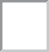 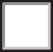 Los abajo firmantes, como Administradores de la Sociedad citada, manifiestan queen la contabilidad correspondiente a las presentes cuentas anuales SÍ existen partidas de naturaleza medioambiental, y han sido incluidas, para que éstas, en su conjunto, puedan mostrar la imagen fiel del patrimonio, de los resultados y de la situación financiera de la empresa.Los abajo firmantes, como Administradores de la Sociedad citada, manifiestanque en la contabilidad correspondiente a las presentes cuentas anuales NO existe ninguna partida de naturaleza medioambiental que deba ser incluida, para que éstas, en su conjunto, puedan mostrar la imagen fiel del patrimonio, de los resultadosy de la situación financiera de la empresa.✔Los abajo firmantes, como Administradores de la Sociedad citada, manifiestan queen la contabilidad correspondiente a las presentes cuentas anuales SÍ existen partidas de naturaleza medioambiental, y han sido incluidas, para que éstas, en su conjunto, puedan mostrar la imagen fiel del patrimonio, de los resultados y de la situación financiera de la empresa.Los abajo firmantes, como Administradores de la Sociedad citada, manifiestanque en la contabilidad correspondiente a las presentes cuentas anuales NO existe ninguna partida de naturaleza medioambiental que deba ser incluida, para que éstas, en su conjunto, puedan mostrar la imagen fiel del patrimonio, de los resultadosy de la situación financiera de la empresa.✔Los abajo firmantes, como Administradores de la Sociedad citada, manifiestan queen la contabilidad correspondiente a las presentes cuentas anuales SÍ existen partidas de naturaleza medioambiental, y han sido incluidas, para que éstas, en su conjunto, puedan mostrar la imagen fiel del patrimonio, de los resultados y de la situación financiera de la empresa.SOCIEDADFUNDACION CANARIA PARA REFORESTACIONSOCIEDADFUNDACION CANARIA PARA REFORESTACIONSOCIEDADFUNDACION CANARIA PARA REFORESTACIONSOCIEDADFUNDACION CANARIA PARA REFORESTACIONSOCIEDADFUNDACION CANARIA PARA REFORESTACIONSOCIEDADFUNDACION CANARIA PARA REFORESTACIONSOCIEDADFUNDACION CANARIA PARA REFORESTACIONNIFG35544204DOMICILIO SOCIALCL DR. JUAN DE PADILLA 42 BJDOMICILIO SOCIALCL DR. JUAN DE PADILLA 42 BJDOMICILIO SOCIALCL DR. JUAN DE PADILLA 42 BJDOMICILIO SOCIALCL DR. JUAN DE PADILLA 42 BJDOMICILIO SOCIALCL DR. JUAN DE PADILLA 42 BJDOMICILIO SOCIALCL DR. JUAN DE PADILLA 42 BJDOMICILIO SOCIALCL DR. JUAN DE PADILLA 42 BJDOMICILIO SOCIALCL DR. JUAN DE PADILLA 42 BJMUNICIPIOLAS PALMAS DE GRAN CMUNICIPIOLAS PALMAS DE GRAN CMUNICIPIOLAS PALMAS DE GRAN CMUNICIPIOLAS PALMAS DE GRAN CPROVINCIALAS PALMASPROVINCIALAS PALMASPROVINCIALAS PALMASEJERCICIO2019La sociedad no ha realizado durante el presente ejercicio operación alguna sobre acciones / participaciones propias	✔(Nota: En este caso es suficiente la presentación única de esta hoja A1)La sociedad no ha realizado durante el presente ejercicio operación alguna sobre acciones / participaciones propias	✔(Nota: En este caso es suficiente la presentación única de esta hoja A1)La sociedad no ha realizado durante el presente ejercicio operación alguna sobre acciones / participaciones propias	✔(Nota: En este caso es suficiente la presentación única de esta hoja A1)La sociedad no ha realizado durante el presente ejercicio operación alguna sobre acciones / participaciones propias	✔(Nota: En este caso es suficiente la presentación única de esta hoja A1)La sociedad no ha realizado durante el presente ejercicio operación alguna sobre acciones / participaciones propias	✔(Nota: En este caso es suficiente la presentación única de esta hoja A1)La sociedad no ha realizado durante el presente ejercicio operación alguna sobre acciones / participaciones propias	✔(Nota: En este caso es suficiente la presentación única de esta hoja A1)La sociedad no ha realizado durante el presente ejercicio operación alguna sobre acciones / participaciones propias	✔(Nota: En este caso es suficiente la presentación única de esta hoja A1)La sociedad no ha realizado durante el presente ejercicio operación alguna sobre acciones / participaciones propias	✔(Nota: En este caso es suficiente la presentación única de esta hoja A1)Saldo al cierre del ejercicio precedente: ......................0..,.0...0......................  acciones/participaciones ..................0..,.0..0	% del capital socialSaldo al cierre del ejercicio:	0,00	acciones/participaciones	0,00	% del capital social..................................................	.........................................Saldo al cierre del ejercicio precedente: ......................0..,.0...0......................  acciones/participaciones ..................0..,.0..0	% del capital socialSaldo al cierre del ejercicio:	0,00	acciones/participaciones	0,00	% del capital social..................................................	.........................................Saldo al cierre del ejercicio precedente: ......................0..,.0...0......................  acciones/participaciones ..................0..,.0..0	% del capital socialSaldo al cierre del ejercicio:	0,00	acciones/participaciones	0,00	% del capital social..................................................	.........................................Saldo al cierre del ejercicio precedente: ......................0..,.0...0......................  acciones/participaciones ..................0..,.0..0	% del capital socialSaldo al cierre del ejercicio:	0,00	acciones/participaciones	0,00	% del capital social..................................................	.........................................Saldo al cierre del ejercicio precedente: ......................0..,.0...0......................  acciones/participaciones ..................0..,.0..0	% del capital socialSaldo al cierre del ejercicio:	0,00	acciones/participaciones	0,00	% del capital social..................................................	.........................................Saldo al cierre del ejercicio precedente: ......................0..,.0...0......................  acciones/participaciones ..................0..,.0..0	% del capital socialSaldo al cierre del ejercicio:	0,00	acciones/participaciones	0,00	% del capital social..................................................	.........................................Saldo al cierre del ejercicio precedente: ......................0..,.0...0......................  acciones/participaciones ..................0..,.0..0	% del capital socialSaldo al cierre del ejercicio:	0,00	acciones/participaciones	0,00	% del capital social..................................................	.........................................Saldo al cierre del ejercicio precedente: ......................0..,.0...0......................  acciones/participaciones ..................0..,.0..0	% del capital socialSaldo al cierre del ejercicio:	0,00	acciones/participaciones	0,00	% del capital social..................................................	.........................................FechaConcepto (1)Fecha de acuerdo de junta generalN.º de acciones o participacionesNominalCapital social PorcentajePrecio ocontraprestaciónSaldo después de la operación0,00%0,00%0,00%0,00%0,00%0,00%0,00%0,00%0,00%0,00%0,00%0,00%0,00%0,00%0,00%0,00%0,00%0,00%0,00%0,00%0,00%0,00%0,00%0,00%0,00%NIF:G35544204Espacio destinado para las firmas de los administradoresEspacio destinado para las firmas de los administradoresEspacio destinado para las firmas de los administradoresEspacio destinado para las firmas de los administradoresUNIDAD (1)Euros	09001	✔UNIDAD (1)Euros	09001	✔DENOMINACIÓN SOCIAL: FUNDACION CANARIA PARA	 REFORESTACIONDENOMINACIÓN SOCIAL: FUNDACION CANARIA PARA	 REFORESTACIONDENOMINACIÓN SOCIAL: FUNDACION CANARIA PARA	 REFORESTACIONEspacio destinado para las firmas de los administradoresEspacio destinado para las firmas de los administradoresEspacio destinado para las firmas de los administradoresEspacio destinado para las firmas de los administradoresUNIDAD (1)Euros	09001	✔UNIDAD (1)Euros	09001	✔ACTIVOACTIVOACTIVOACTIVOACTIVONOTAS DE LA MEMORIAEJERCICIO   2019   (2)EJERCICIO   2019   (2)EJERCICIO   2018   (3). . . . . . . . . . . . . . . . . . . . . . . . . . . . . . . . . . .Inmovilizado intangible . . . . . . . . . . . . . . . . . . . . . . . . . . . . . . . . . . . .Inmovilizado material. . . . . . . . . . . . . . . . . . . . . . . . . . . . . . . . . . . . . .Inversiones inmobiliarias . . . . . . . . . . . . . . . . . . . . . . . . . . . . . . . . . .Inversiones en empresas del grupo y asociadas a largo plazo . . .Inversiones financieras a largo plazo . . . . . . . . . . . . . . . . . . . . . . . .Activos por impuesto diferido . . . . . . . . . . . . . . . . . . . . . . . . . . . . . .Deudores comerciales no corrientes . . . . . . . . . . . . . . . . . . . . . . . . .ACTIVO CORRIENTE . . . . . . . . . . . . . . . . . . . . . . . . . . . . . . . . . . . . . .Existencias . . . . . . . . . . . . . . . . . . . . . . . . . . . . . . . . . . . . . . . . . . . . . .Deudores comerciales y otras cuentas a cobrar . . . . . . . . . . . . . . .Clientes por ventas y prestaciones de servicios . . . . . . . . . . . . . . . . . .Clientes por ventas y prestaciones de servicios a largo plazo. . . . . . . .Clientes por ventas y prestaciones de servicios a corto plazo. . . . . . . .Accionistas (socios) por desembolsos exigidos . . . . . . . . . . . . . . . . . . .Otros deudores . . . . . . . . . . . . . . . . . . . . . . . . . . . . . . . . . . . . . . . . . . .Inversiones en empresas del grupo y asociadas a corto plazo . . .Inversiones financieras a corto plazo . . . . . . . . . . . . . . . . . . . . . . . .Periodificaciones a corto plazo . . . . . . . . . . . . . . . . . . . . . . . . . . . . .Efectivo y otros activos líquidos equivalentes . . . . . . . . . . . . . . . . .TOTAL ACTIVO (A + B) . . . . . . . . . . . . . . . . . . . . . . . . . . . . . . . . . . . . . . . .. . . . . . . . . . . . . . . . . . . . . . . . . . . . . . . . . . .Inmovilizado intangible . . . . . . . . . . . . . . . . . . . . . . . . . . . . . . . . . . . .Inmovilizado material. . . . . . . . . . . . . . . . . . . . . . . . . . . . . . . . . . . . . .Inversiones inmobiliarias . . . . . . . . . . . . . . . . . . . . . . . . . . . . . . . . . .Inversiones en empresas del grupo y asociadas a largo plazo . . .Inversiones financieras a largo plazo . . . . . . . . . . . . . . . . . . . . . . . .Activos por impuesto diferido . . . . . . . . . . . . . . . . . . . . . . . . . . . . . .Deudores comerciales no corrientes . . . . . . . . . . . . . . . . . . . . . . . . .ACTIVO CORRIENTE . . . . . . . . . . . . . . . . . . . . . . . . . . . . . . . . . . . . . .Existencias . . . . . . . . . . . . . . . . . . . . . . . . . . . . . . . . . . . . . . . . . . . . . .Deudores comerciales y otras cuentas a cobrar . . . . . . . . . . . . . . .Clientes por ventas y prestaciones de servicios . . . . . . . . . . . . . . . . . .Clientes por ventas y prestaciones de servicios a largo plazo. . . . . . . .Clientes por ventas y prestaciones de servicios a corto plazo. . . . . . . .Accionistas (socios) por desembolsos exigidos . . . . . . . . . . . . . . . . . . .Otros deudores . . . . . . . . . . . . . . . . . . . . . . . . . . . . . . . . . . . . . . . . . . .Inversiones en empresas del grupo y asociadas a corto plazo . . .Inversiones financieras a corto plazo . . . . . . . . . . . . . . . . . . . . . . . .Periodificaciones a corto plazo . . . . . . . . . . . . . . . . . . . . . . . . . . . . .Efectivo y otros activos líquidos equivalentes . . . . . . . . . . . . . . . . .TOTAL ACTIVO (A + B) . . . . . . . . . . . . . . . . . . . . . . . . . . . . . . . . . . . . . . . .. . . . . . . . . . . . . . . . . . . . . . . . . . . . . . . . . . .Inmovilizado intangible . . . . . . . . . . . . . . . . . . . . . . . . . . . . . . . . . . . .Inmovilizado material. . . . . . . . . . . . . . . . . . . . . . . . . . . . . . . . . . . . . .Inversiones inmobiliarias . . . . . . . . . . . . . . . . . . . . . . . . . . . . . . . . . .Inversiones en empresas del grupo y asociadas a largo plazo . . .Inversiones financieras a largo plazo . . . . . . . . . . . . . . . . . . . . . . . .Activos por impuesto diferido . . . . . . . . . . . . . . . . . . . . . . . . . . . . . .Deudores comerciales no corrientes . . . . . . . . . . . . . . . . . . . . . . . . .ACTIVO CORRIENTE . . . . . . . . . . . . . . . . . . . . . . . . . . . . . . . . . . . . . .Existencias . . . . . . . . . . . . . . . . . . . . . . . . . . . . . . . . . . . . . . . . . . . . . .Deudores comerciales y otras cuentas a cobrar . . . . . . . . . . . . . . .Clientes por ventas y prestaciones de servicios . . . . . . . . . . . . . . . . . .Clientes por ventas y prestaciones de servicios a largo plazo. . . . . . . .Clientes por ventas y prestaciones de servicios a corto plazo. . . . . . . .Accionistas (socios) por desembolsos exigidos . . . . . . . . . . . . . . . . . . .Otros deudores . . . . . . . . . . . . . . . . . . . . . . . . . . . . . . . . . . . . . . . . . . .Inversiones en empresas del grupo y asociadas a corto plazo . . .Inversiones financieras a corto plazo . . . . . . . . . . . . . . . . . . . . . . . .Periodificaciones a corto plazo . . . . . . . . . . . . . . . . . . . . . . . . . . . . .Efectivo y otros activos líquidos equivalentes . . . . . . . . . . . . . . . . .TOTAL ACTIVO (A + B) . . . . . . . . . . . . . . . . . . . . . . . . . . . . . . . . . . . . . . . .. . . . . . . . . . . . . . . . . . . . . . . . . . . . . . . . . . .Inmovilizado intangible . . . . . . . . . . . . . . . . . . . . . . . . . . . . . . . . . . . .Inmovilizado material. . . . . . . . . . . . . . . . . . . . . . . . . . . . . . . . . . . . . .Inversiones inmobiliarias . . . . . . . . . . . . . . . . . . . . . . . . . . . . . . . . . .Inversiones en empresas del grupo y asociadas a largo plazo . . .Inversiones financieras a largo plazo . . . . . . . . . . . . . . . . . . . . . . . .Activos por impuesto diferido . . . . . . . . . . . . . . . . . . . . . . . . . . . . . .Deudores comerciales no corrientes . . . . . . . . . . . . . . . . . . . . . . . . .ACTIVO CORRIENTE . . . . . . . . . . . . . . . . . . . . . . . . . . . . . . . . . . . . . .Existencias . . . . . . . . . . . . . . . . . . . . . . . . . . . . . . . . . . . . . . . . . . . . . .Deudores comerciales y otras cuentas a cobrar . . . . . . . . . . . . . . .Clientes por ventas y prestaciones de servicios . . . . . . . . . . . . . . . . . .Clientes por ventas y prestaciones de servicios a largo plazo. . . . . . . .Clientes por ventas y prestaciones de servicios a corto plazo. . . . . . . .Accionistas (socios) por desembolsos exigidos . . . . . . . . . . . . . . . . . . .Otros deudores . . . . . . . . . . . . . . . . . . . . . . . . . . . . . . . . . . . . . . . . . . .Inversiones en empresas del grupo y asociadas a corto plazo . . .Inversiones financieras a corto plazo . . . . . . . . . . . . . . . . . . . . . . . .Periodificaciones a corto plazo . . . . . . . . . . . . . . . . . . . . . . . . . . . . .Efectivo y otros activos líquidos equivalentes . . . . . . . . . . . . . . . . .TOTAL ACTIVO (A + B) . . . . . . . . . . . . . . . . . . . . . . . . . . . . . . . . . . . . . . . .110007.848,437.848,435.578,92. . . . . . . . . . . . . . . . . . . . . . . . . . . . . . . . . . .Inmovilizado intangible . . . . . . . . . . . . . . . . . . . . . . . . . . . . . . . . . . . .Inmovilizado material. . . . . . . . . . . . . . . . . . . . . . . . . . . . . . . . . . . . . .Inversiones inmobiliarias . . . . . . . . . . . . . . . . . . . . . . . . . . . . . . . . . .Inversiones en empresas del grupo y asociadas a largo plazo . . .Inversiones financieras a largo plazo . . . . . . . . . . . . . . . . . . . . . . . .Activos por impuesto diferido . . . . . . . . . . . . . . . . . . . . . . . . . . . . . .Deudores comerciales no corrientes . . . . . . . . . . . . . . . . . . . . . . . . .ACTIVO CORRIENTE . . . . . . . . . . . . . . . . . . . . . . . . . . . . . . . . . . . . . .Existencias . . . . . . . . . . . . . . . . . . . . . . . . . . . . . . . . . . . . . . . . . . . . . .Deudores comerciales y otras cuentas a cobrar . . . . . . . . . . . . . . .Clientes por ventas y prestaciones de servicios . . . . . . . . . . . . . . . . . .Clientes por ventas y prestaciones de servicios a largo plazo. . . . . . . .Clientes por ventas y prestaciones de servicios a corto plazo. . . . . . . .Accionistas (socios) por desembolsos exigidos . . . . . . . . . . . . . . . . . . .Otros deudores . . . . . . . . . . . . . . . . . . . . . . . . . . . . . . . . . . . . . . . . . . .Inversiones en empresas del grupo y asociadas a corto plazo . . .Inversiones financieras a corto plazo . . . . . . . . . . . . . . . . . . . . . . . .Periodificaciones a corto plazo . . . . . . . . . . . . . . . . . . . . . . . . . . . . .Efectivo y otros activos líquidos equivalentes . . . . . . . . . . . . . . . . .TOTAL ACTIVO (A + B) . . . . . . . . . . . . . . . . . . . . . . . . . . . . . . . . . . . . . . . .. . . . . . . . . . . . . . . . . . . . . . . . . . . . . . . . . . .Inmovilizado intangible . . . . . . . . . . . . . . . . . . . . . . . . . . . . . . . . . . . .Inmovilizado material. . . . . . . . . . . . . . . . . . . . . . . . . . . . . . . . . . . . . .Inversiones inmobiliarias . . . . . . . . . . . . . . . . . . . . . . . . . . . . . . . . . .Inversiones en empresas del grupo y asociadas a largo plazo . . .Inversiones financieras a largo plazo . . . . . . . . . . . . . . . . . . . . . . . .Activos por impuesto diferido . . . . . . . . . . . . . . . . . . . . . . . . . . . . . .Deudores comerciales no corrientes . . . . . . . . . . . . . . . . . . . . . . . . .ACTIVO CORRIENTE . . . . . . . . . . . . . . . . . . . . . . . . . . . . . . . . . . . . . .Existencias . . . . . . . . . . . . . . . . . . . . . . . . . . . . . . . . . . . . . . . . . . . . . .Deudores comerciales y otras cuentas a cobrar . . . . . . . . . . . . . . .Clientes por ventas y prestaciones de servicios . . . . . . . . . . . . . . . . . .Clientes por ventas y prestaciones de servicios a largo plazo. . . . . . . .Clientes por ventas y prestaciones de servicios a corto plazo. . . . . . . .Accionistas (socios) por desembolsos exigidos . . . . . . . . . . . . . . . . . . .Otros deudores . . . . . . . . . . . . . . . . . . . . . . . . . . . . . . . . . . . . . . . . . . .Inversiones en empresas del grupo y asociadas a corto plazo . . .Inversiones financieras a corto plazo . . . . . . . . . . . . . . . . . . . . . . . .Periodificaciones a corto plazo . . . . . . . . . . . . . . . . . . . . . . . . . . . . .Efectivo y otros activos líquidos equivalentes . . . . . . . . . . . . . . . . .TOTAL ACTIVO (A + B) . . . . . . . . . . . . . . . . . . . . . . . . . . . . . . . . . . . . . . . .. . . . . . . . . . . . . . . . . . . . . . . . . . . . . . . . . . .Inmovilizado intangible . . . . . . . . . . . . . . . . . . . . . . . . . . . . . . . . . . . .Inmovilizado material. . . . . . . . . . . . . . . . . . . . . . . . . . . . . . . . . . . . . .Inversiones inmobiliarias . . . . . . . . . . . . . . . . . . . . . . . . . . . . . . . . . .Inversiones en empresas del grupo y asociadas a largo plazo . . .Inversiones financieras a largo plazo . . . . . . . . . . . . . . . . . . . . . . . .Activos por impuesto diferido . . . . . . . . . . . . . . . . . . . . . . . . . . . . . .Deudores comerciales no corrientes . . . . . . . . . . . . . . . . . . . . . . . . .ACTIVO CORRIENTE . . . . . . . . . . . . . . . . . . . . . . . . . . . . . . . . . . . . . .Existencias . . . . . . . . . . . . . . . . . . . . . . . . . . . . . . . . . . . . . . . . . . . . . .Deudores comerciales y otras cuentas a cobrar . . . . . . . . . . . . . . .Clientes por ventas y prestaciones de servicios . . . . . . . . . . . . . . . . . .Clientes por ventas y prestaciones de servicios a largo plazo. . . . . . . .Clientes por ventas y prestaciones de servicios a corto plazo. . . . . . . .Accionistas (socios) por desembolsos exigidos . . . . . . . . . . . . . . . . . . .Otros deudores . . . . . . . . . . . . . . . . . . . . . . . . . . . . . . . . . . . . . . . . . . .Inversiones en empresas del grupo y asociadas a corto plazo . . .Inversiones financieras a corto plazo . . . . . . . . . . . . . . . . . . . . . . . .Periodificaciones a corto plazo . . . . . . . . . . . . . . . . . . . . . . . . . . . . .Efectivo y otros activos líquidos equivalentes . . . . . . . . . . . . . . . . .TOTAL ACTIVO (A + B) . . . . . . . . . . . . . . . . . . . . . . . . . . . . . . . . . . . . . . . .. . . . . . . . . . . . . . . . . . . . . . . . . . . . . . . . . . .Inmovilizado intangible . . . . . . . . . . . . . . . . . . . . . . . . . . . . . . . . . . . .Inmovilizado material. . . . . . . . . . . . . . . . . . . . . . . . . . . . . . . . . . . . . .Inversiones inmobiliarias . . . . . . . . . . . . . . . . . . . . . . . . . . . . . . . . . .Inversiones en empresas del grupo y asociadas a largo plazo . . .Inversiones financieras a largo plazo . . . . . . . . . . . . . . . . . . . . . . . .Activos por impuesto diferido . . . . . . . . . . . . . . . . . . . . . . . . . . . . . .Deudores comerciales no corrientes . . . . . . . . . . . . . . . . . . . . . . . . .ACTIVO CORRIENTE . . . . . . . . . . . . . . . . . . . . . . . . . . . . . . . . . . . . . .Existencias . . . . . . . . . . . . . . . . . . . . . . . . . . . . . . . . . . . . . . . . . . . . . .Deudores comerciales y otras cuentas a cobrar . . . . . . . . . . . . . . .Clientes por ventas y prestaciones de servicios . . . . . . . . . . . . . . . . . .Clientes por ventas y prestaciones de servicios a largo plazo. . . . . . . .Clientes por ventas y prestaciones de servicios a corto plazo. . . . . . . .Accionistas (socios) por desembolsos exigidos . . . . . . . . . . . . . . . . . . .Otros deudores . . . . . . . . . . . . . . . . . . . . . . . . . . . . . . . . . . . . . . . . . . .Inversiones en empresas del grupo y asociadas a corto plazo . . .Inversiones financieras a corto plazo . . . . . . . . . . . . . . . . . . . . . . . .Periodificaciones a corto plazo . . . . . . . . . . . . . . . . . . . . . . . . . . . . .Efectivo y otros activos líquidos equivalentes . . . . . . . . . . . . . . . . .TOTAL ACTIVO (A + B) . . . . . . . . . . . . . . . . . . . . . . . . . . . . . . . . . . . . . . . .11100681,67681,67681,67. . . . . . . . . . . . . . . . . . . . . . . . . . . . . . . . . . .Inmovilizado intangible . . . . . . . . . . . . . . . . . . . . . . . . . . . . . . . . . . . .Inmovilizado material. . . . . . . . . . . . . . . . . . . . . . . . . . . . . . . . . . . . . .Inversiones inmobiliarias . . . . . . . . . . . . . . . . . . . . . . . . . . . . . . . . . .Inversiones en empresas del grupo y asociadas a largo plazo . . .Inversiones financieras a largo plazo . . . . . . . . . . . . . . . . . . . . . . . .Activos por impuesto diferido . . . . . . . . . . . . . . . . . . . . . . . . . . . . . .Deudores comerciales no corrientes . . . . . . . . . . . . . . . . . . . . . . . . .ACTIVO CORRIENTE . . . . . . . . . . . . . . . . . . . . . . . . . . . . . . . . . . . . . .Existencias . . . . . . . . . . . . . . . . . . . . . . . . . . . . . . . . . . . . . . . . . . . . . .Deudores comerciales y otras cuentas a cobrar . . . . . . . . . . . . . . .Clientes por ventas y prestaciones de servicios . . . . . . . . . . . . . . . . . .Clientes por ventas y prestaciones de servicios a largo plazo. . . . . . . .Clientes por ventas y prestaciones de servicios a corto plazo. . . . . . . .Accionistas (socios) por desembolsos exigidos . . . . . . . . . . . . . . . . . . .Otros deudores . . . . . . . . . . . . . . . . . . . . . . . . . . . . . . . . . . . . . . . . . . .Inversiones en empresas del grupo y asociadas a corto plazo . . .Inversiones financieras a corto plazo . . . . . . . . . . . . . . . . . . . . . . . .Periodificaciones a corto plazo . . . . . . . . . . . . . . . . . . . . . . . . . . . . .Efectivo y otros activos líquidos equivalentes . . . . . . . . . . . . . . . . .TOTAL ACTIVO (A + B) . . . . . . . . . . . . . . . . . . . . . . . . . . . . . . . . . . . . . . . .. . . . . . . . . . . . . . . . . . . . . . . . . . . . . . . . . . .Inmovilizado intangible . . . . . . . . . . . . . . . . . . . . . . . . . . . . . . . . . . . .Inmovilizado material. . . . . . . . . . . . . . . . . . . . . . . . . . . . . . . . . . . . . .Inversiones inmobiliarias . . . . . . . . . . . . . . . . . . . . . . . . . . . . . . . . . .Inversiones en empresas del grupo y asociadas a largo plazo . . .Inversiones financieras a largo plazo . . . . . . . . . . . . . . . . . . . . . . . .Activos por impuesto diferido . . . . . . . . . . . . . . . . . . . . . . . . . . . . . .Deudores comerciales no corrientes . . . . . . . . . . . . . . . . . . . . . . . . .ACTIVO CORRIENTE . . . . . . . . . . . . . . . . . . . . . . . . . . . . . . . . . . . . . .Existencias . . . . . . . . . . . . . . . . . . . . . . . . . . . . . . . . . . . . . . . . . . . . . .Deudores comerciales y otras cuentas a cobrar . . . . . . . . . . . . . . .Clientes por ventas y prestaciones de servicios . . . . . . . . . . . . . . . . . .Clientes por ventas y prestaciones de servicios a largo plazo. . . . . . . .Clientes por ventas y prestaciones de servicios a corto plazo. . . . . . . .Accionistas (socios) por desembolsos exigidos . . . . . . . . . . . . . . . . . . .Otros deudores . . . . . . . . . . . . . . . . . . . . . . . . . . . . . . . . . . . . . . . . . . .Inversiones en empresas del grupo y asociadas a corto plazo . . .Inversiones financieras a corto plazo . . . . . . . . . . . . . . . . . . . . . . . .Periodificaciones a corto plazo . . . . . . . . . . . . . . . . . . . . . . . . . . . . .Efectivo y otros activos líquidos equivalentes . . . . . . . . . . . . . . . . .TOTAL ACTIVO (A + B) . . . . . . . . . . . . . . . . . . . . . . . . . . . . . . . . . . . . . . . .. . . . . . . . . . . . . . . . . . . . . . . . . . . . . . . . . . .Inmovilizado intangible . . . . . . . . . . . . . . . . . . . . . . . . . . . . . . . . . . . .Inmovilizado material. . . . . . . . . . . . . . . . . . . . . . . . . . . . . . . . . . . . . .Inversiones inmobiliarias . . . . . . . . . . . . . . . . . . . . . . . . . . . . . . . . . .Inversiones en empresas del grupo y asociadas a largo plazo . . .Inversiones financieras a largo plazo . . . . . . . . . . . . . . . . . . . . . . . .Activos por impuesto diferido . . . . . . . . . . . . . . . . . . . . . . . . . . . . . .Deudores comerciales no corrientes . . . . . . . . . . . . . . . . . . . . . . . . .ACTIVO CORRIENTE . . . . . . . . . . . . . . . . . . . . . . . . . . . . . . . . . . . . . .Existencias . . . . . . . . . . . . . . . . . . . . . . . . . . . . . . . . . . . . . . . . . . . . . .Deudores comerciales y otras cuentas a cobrar . . . . . . . . . . . . . . .Clientes por ventas y prestaciones de servicios . . . . . . . . . . . . . . . . . .Clientes por ventas y prestaciones de servicios a largo plazo. . . . . . . .Clientes por ventas y prestaciones de servicios a corto plazo. . . . . . . .Accionistas (socios) por desembolsos exigidos . . . . . . . . . . . . . . . . . . .Otros deudores . . . . . . . . . . . . . . . . . . . . . . . . . . . . . . . . . . . . . . . . . . .Inversiones en empresas del grupo y asociadas a corto plazo . . .Inversiones financieras a corto plazo . . . . . . . . . . . . . . . . . . . . . . . .Periodificaciones a corto plazo . . . . . . . . . . . . . . . . . . . . . . . . . . . . .Efectivo y otros activos líquidos equivalentes . . . . . . . . . . . . . . . . .TOTAL ACTIVO (A + B) . . . . . . . . . . . . . . . . . . . . . . . . . . . . . . . . . . . . . . . .. . . . . . . . . . . . . . . . . . . . . . . . . . . . . . . . . . .Inmovilizado intangible . . . . . . . . . . . . . . . . . . . . . . . . . . . . . . . . . . . .Inmovilizado material. . . . . . . . . . . . . . . . . . . . . . . . . . . . . . . . . . . . . .Inversiones inmobiliarias . . . . . . . . . . . . . . . . . . . . . . . . . . . . . . . . . .Inversiones en empresas del grupo y asociadas a largo plazo . . .Inversiones financieras a largo plazo . . . . . . . . . . . . . . . . . . . . . . . .Activos por impuesto diferido . . . . . . . . . . . . . . . . . . . . . . . . . . . . . .Deudores comerciales no corrientes . . . . . . . . . . . . . . . . . . . . . . . . .ACTIVO CORRIENTE . . . . . . . . . . . . . . . . . . . . . . . . . . . . . . . . . . . . . .Existencias . . . . . . . . . . . . . . . . . . . . . . . . . . . . . . . . . . . . . . . . . . . . . .Deudores comerciales y otras cuentas a cobrar . . . . . . . . . . . . . . .Clientes por ventas y prestaciones de servicios . . . . . . . . . . . . . . . . . .Clientes por ventas y prestaciones de servicios a largo plazo. . . . . . . .Clientes por ventas y prestaciones de servicios a corto plazo. . . . . . . .Accionistas (socios) por desembolsos exigidos . . . . . . . . . . . . . . . . . . .Otros deudores . . . . . . . . . . . . . . . . . . . . . . . . . . . . . . . . . . . . . . . . . . .Inversiones en empresas del grupo y asociadas a corto plazo . . .Inversiones financieras a corto plazo . . . . . . . . . . . . . . . . . . . . . . . .Periodificaciones a corto plazo . . . . . . . . . . . . . . . . . . . . . . . . . . . . .Efectivo y otros activos líquidos equivalentes . . . . . . . . . . . . . . . . .TOTAL ACTIVO (A + B) . . . . . . . . . . . . . . . . . . . . . . . . . . . . . . . . . . . . . . . .112006.369,716.369,714.121,43. . . . . . . . . . . . . . . . . . . . . . . . . . . . . . . . . . .Inmovilizado intangible . . . . . . . . . . . . . . . . . . . . . . . . . . . . . . . . . . . .Inmovilizado material. . . . . . . . . . . . . . . . . . . . . . . . . . . . . . . . . . . . . .Inversiones inmobiliarias . . . . . . . . . . . . . . . . . . . . . . . . . . . . . . . . . .Inversiones en empresas del grupo y asociadas a largo plazo . . .Inversiones financieras a largo plazo . . . . . . . . . . . . . . . . . . . . . . . .Activos por impuesto diferido . . . . . . . . . . . . . . . . . . . . . . . . . . . . . .Deudores comerciales no corrientes . . . . . . . . . . . . . . . . . . . . . . . . .ACTIVO CORRIENTE . . . . . . . . . . . . . . . . . . . . . . . . . . . . . . . . . . . . . .Existencias . . . . . . . . . . . . . . . . . . . . . . . . . . . . . . . . . . . . . . . . . . . . . .Deudores comerciales y otras cuentas a cobrar . . . . . . . . . . . . . . .Clientes por ventas y prestaciones de servicios . . . . . . . . . . . . . . . . . .Clientes por ventas y prestaciones de servicios a largo plazo. . . . . . . .Clientes por ventas y prestaciones de servicios a corto plazo. . . . . . . .Accionistas (socios) por desembolsos exigidos . . . . . . . . . . . . . . . . . . .Otros deudores . . . . . . . . . . . . . . . . . . . . . . . . . . . . . . . . . . . . . . . . . . .Inversiones en empresas del grupo y asociadas a corto plazo . . .Inversiones financieras a corto plazo . . . . . . . . . . . . . . . . . . . . . . . .Periodificaciones a corto plazo . . . . . . . . . . . . . . . . . . . . . . . . . . . . .Efectivo y otros activos líquidos equivalentes . . . . . . . . . . . . . . . . .TOTAL ACTIVO (A + B) . . . . . . . . . . . . . . . . . . . . . . . . . . . . . . . . . . . . . . . .. . . . . . . . . . . . . . . . . . . . . . . . . . . . . . . . . . .Inmovilizado intangible . . . . . . . . . . . . . . . . . . . . . . . . . . . . . . . . . . . .Inmovilizado material. . . . . . . . . . . . . . . . . . . . . . . . . . . . . . . . . . . . . .Inversiones inmobiliarias . . . . . . . . . . . . . . . . . . . . . . . . . . . . . . . . . .Inversiones en empresas del grupo y asociadas a largo plazo . . .Inversiones financieras a largo plazo . . . . . . . . . . . . . . . . . . . . . . . .Activos por impuesto diferido . . . . . . . . . . . . . . . . . . . . . . . . . . . . . .Deudores comerciales no corrientes . . . . . . . . . . . . . . . . . . . . . . . . .ACTIVO CORRIENTE . . . . . . . . . . . . . . . . . . . . . . . . . . . . . . . . . . . . . .Existencias . . . . . . . . . . . . . . . . . . . . . . . . . . . . . . . . . . . . . . . . . . . . . .Deudores comerciales y otras cuentas a cobrar . . . . . . . . . . . . . . .Clientes por ventas y prestaciones de servicios . . . . . . . . . . . . . . . . . .Clientes por ventas y prestaciones de servicios a largo plazo. . . . . . . .Clientes por ventas y prestaciones de servicios a corto plazo. . . . . . . .Accionistas (socios) por desembolsos exigidos . . . . . . . . . . . . . . . . . . .Otros deudores . . . . . . . . . . . . . . . . . . . . . . . . . . . . . . . . . . . . . . . . . . .Inversiones en empresas del grupo y asociadas a corto plazo . . .Inversiones financieras a corto plazo . . . . . . . . . . . . . . . . . . . . . . . .Periodificaciones a corto plazo . . . . . . . . . . . . . . . . . . . . . . . . . . . . .Efectivo y otros activos líquidos equivalentes . . . . . . . . . . . . . . . . .TOTAL ACTIVO (A + B) . . . . . . . . . . . . . . . . . . . . . . . . . . . . . . . . . . . . . . . .. . . . . . . . . . . . . . . . . . . . . . . . . . . . . . . . . . .Inmovilizado intangible . . . . . . . . . . . . . . . . . . . . . . . . . . . . . . . . . . . .Inmovilizado material. . . . . . . . . . . . . . . . . . . . . . . . . . . . . . . . . . . . . .Inversiones inmobiliarias . . . . . . . . . . . . . . . . . . . . . . . . . . . . . . . . . .Inversiones en empresas del grupo y asociadas a largo plazo . . .Inversiones financieras a largo plazo . . . . . . . . . . . . . . . . . . . . . . . .Activos por impuesto diferido . . . . . . . . . . . . . . . . . . . . . . . . . . . . . .Deudores comerciales no corrientes . . . . . . . . . . . . . . . . . . . . . . . . .ACTIVO CORRIENTE . . . . . . . . . . . . . . . . . . . . . . . . . . . . . . . . . . . . . .Existencias . . . . . . . . . . . . . . . . . . . . . . . . . . . . . . . . . . . . . . . . . . . . . .Deudores comerciales y otras cuentas a cobrar . . . . . . . . . . . . . . .Clientes por ventas y prestaciones de servicios . . . . . . . . . . . . . . . . . .Clientes por ventas y prestaciones de servicios a largo plazo. . . . . . . .Clientes por ventas y prestaciones de servicios a corto plazo. . . . . . . .Accionistas (socios) por desembolsos exigidos . . . . . . . . . . . . . . . . . . .Otros deudores . . . . . . . . . . . . . . . . . . . . . . . . . . . . . . . . . . . . . . . . . . .Inversiones en empresas del grupo y asociadas a corto plazo . . .Inversiones financieras a corto plazo . . . . . . . . . . . . . . . . . . . . . . . .Periodificaciones a corto plazo . . . . . . . . . . . . . . . . . . . . . . . . . . . . .Efectivo y otros activos líquidos equivalentes . . . . . . . . . . . . . . . . .TOTAL ACTIVO (A + B) . . . . . . . . . . . . . . . . . . . . . . . . . . . . . . . . . . . . . . . .. . . . . . . . . . . . . . . . . . . . . . . . . . . . . . . . . . .Inmovilizado intangible . . . . . . . . . . . . . . . . . . . . . . . . . . . . . . . . . . . .Inmovilizado material. . . . . . . . . . . . . . . . . . . . . . . . . . . . . . . . . . . . . .Inversiones inmobiliarias . . . . . . . . . . . . . . . . . . . . . . . . . . . . . . . . . .Inversiones en empresas del grupo y asociadas a largo plazo . . .Inversiones financieras a largo plazo . . . . . . . . . . . . . . . . . . . . . . . .Activos por impuesto diferido . . . . . . . . . . . . . . . . . . . . . . . . . . . . . .Deudores comerciales no corrientes . . . . . . . . . . . . . . . . . . . . . . . . .ACTIVO CORRIENTE . . . . . . . . . . . . . . . . . . . . . . . . . . . . . . . . . . . . . .Existencias . . . . . . . . . . . . . . . . . . . . . . . . . . . . . . . . . . . . . . . . . . . . . .Deudores comerciales y otras cuentas a cobrar . . . . . . . . . . . . . . .Clientes por ventas y prestaciones de servicios . . . . . . . . . . . . . . . . . .Clientes por ventas y prestaciones de servicios a largo plazo. . . . . . . .Clientes por ventas y prestaciones de servicios a corto plazo. . . . . . . .Accionistas (socios) por desembolsos exigidos . . . . . . . . . . . . . . . . . . .Otros deudores . . . . . . . . . . . . . . . . . . . . . . . . . . . . . . . . . . . . . . . . . . .Inversiones en empresas del grupo y asociadas a corto plazo . . .Inversiones financieras a corto plazo . . . . . . . . . . . . . . . . . . . . . . . .Periodificaciones a corto plazo . . . . . . . . . . . . . . . . . . . . . . . . . . . . .Efectivo y otros activos líquidos equivalentes . . . . . . . . . . . . . . . . .TOTAL ACTIVO (A + B) . . . . . . . . . . . . . . . . . . . . . . . . . . . . . . . . . . . . . . . .11300-21,23. . . . . . . . . . . . . . . . . . . . . . . . . . . . . . . . . . .Inmovilizado intangible . . . . . . . . . . . . . . . . . . . . . . . . . . . . . . . . . . . .Inmovilizado material. . . . . . . . . . . . . . . . . . . . . . . . . . . . . . . . . . . . . .Inversiones inmobiliarias . . . . . . . . . . . . . . . . . . . . . . . . . . . . . . . . . .Inversiones en empresas del grupo y asociadas a largo plazo . . .Inversiones financieras a largo plazo . . . . . . . . . . . . . . . . . . . . . . . .Activos por impuesto diferido . . . . . . . . . . . . . . . . . . . . . . . . . . . . . .Deudores comerciales no corrientes . . . . . . . . . . . . . . . . . . . . . . . . .ACTIVO CORRIENTE . . . . . . . . . . . . . . . . . . . . . . . . . . . . . . . . . . . . . .Existencias . . . . . . . . . . . . . . . . . . . . . . . . . . . . . . . . . . . . . . . . . . . . . .Deudores comerciales y otras cuentas a cobrar . . . . . . . . . . . . . . .Clientes por ventas y prestaciones de servicios . . . . . . . . . . . . . . . . . .Clientes por ventas y prestaciones de servicios a largo plazo. . . . . . . .Clientes por ventas y prestaciones de servicios a corto plazo. . . . . . . .Accionistas (socios) por desembolsos exigidos . . . . . . . . . . . . . . . . . . .Otros deudores . . . . . . . . . . . . . . . . . . . . . . . . . . . . . . . . . . . . . . . . . . .Inversiones en empresas del grupo y asociadas a corto plazo . . .Inversiones financieras a corto plazo . . . . . . . . . . . . . . . . . . . . . . . .Periodificaciones a corto plazo . . . . . . . . . . . . . . . . . . . . . . . . . . . . .Efectivo y otros activos líquidos equivalentes . . . . . . . . . . . . . . . . .TOTAL ACTIVO (A + B) . . . . . . . . . . . . . . . . . . . . . . . . . . . . . . . . . . . . . . . .. . . . . . . . . . . . . . . . . . . . . . . . . . . . . . . . . . .Inmovilizado intangible . . . . . . . . . . . . . . . . . . . . . . . . . . . . . . . . . . . .Inmovilizado material. . . . . . . . . . . . . . . . . . . . . . . . . . . . . . . . . . . . . .Inversiones inmobiliarias . . . . . . . . . . . . . . . . . . . . . . . . . . . . . . . . . .Inversiones en empresas del grupo y asociadas a largo plazo . . .Inversiones financieras a largo plazo . . . . . . . . . . . . . . . . . . . . . . . .Activos por impuesto diferido . . . . . . . . . . . . . . . . . . . . . . . . . . . . . .Deudores comerciales no corrientes . . . . . . . . . . . . . . . . . . . . . . . . .ACTIVO CORRIENTE . . . . . . . . . . . . . . . . . . . . . . . . . . . . . . . . . . . . . .Existencias . . . . . . . . . . . . . . . . . . . . . . . . . . . . . . . . . . . . . . . . . . . . . .Deudores comerciales y otras cuentas a cobrar . . . . . . . . . . . . . . .Clientes por ventas y prestaciones de servicios . . . . . . . . . . . . . . . . . .Clientes por ventas y prestaciones de servicios a largo plazo. . . . . . . .Clientes por ventas y prestaciones de servicios a corto plazo. . . . . . . .Accionistas (socios) por desembolsos exigidos . . . . . . . . . . . . . . . . . . .Otros deudores . . . . . . . . . . . . . . . . . . . . . . . . . . . . . . . . . . . . . . . . . . .Inversiones en empresas del grupo y asociadas a corto plazo . . .Inversiones financieras a corto plazo . . . . . . . . . . . . . . . . . . . . . . . .Periodificaciones a corto plazo . . . . . . . . . . . . . . . . . . . . . . . . . . . . .Efectivo y otros activos líquidos equivalentes . . . . . . . . . . . . . . . . .TOTAL ACTIVO (A + B) . . . . . . . . . . . . . . . . . . . . . . . . . . . . . . . . . . . . . . . .. . . . . . . . . . . . . . . . . . . . . . . . . . . . . . . . . . .Inmovilizado intangible . . . . . . . . . . . . . . . . . . . . . . . . . . . . . . . . . . . .Inmovilizado material. . . . . . . . . . . . . . . . . . . . . . . . . . . . . . . . . . . . . .Inversiones inmobiliarias . . . . . . . . . . . . . . . . . . . . . . . . . . . . . . . . . .Inversiones en empresas del grupo y asociadas a largo plazo . . .Inversiones financieras a largo plazo . . . . . . . . . . . . . . . . . . . . . . . .Activos por impuesto diferido . . . . . . . . . . . . . . . . . . . . . . . . . . . . . .Deudores comerciales no corrientes . . . . . . . . . . . . . . . . . . . . . . . . .ACTIVO CORRIENTE . . . . . . . . . . . . . . . . . . . . . . . . . . . . . . . . . . . . . .Existencias . . . . . . . . . . . . . . . . . . . . . . . . . . . . . . . . . . . . . . . . . . . . . .Deudores comerciales y otras cuentas a cobrar . . . . . . . . . . . . . . .Clientes por ventas y prestaciones de servicios . . . . . . . . . . . . . . . . . .Clientes por ventas y prestaciones de servicios a largo plazo. . . . . . . .Clientes por ventas y prestaciones de servicios a corto plazo. . . . . . . .Accionistas (socios) por desembolsos exigidos . . . . . . . . . . . . . . . . . . .Otros deudores . . . . . . . . . . . . . . . . . . . . . . . . . . . . . . . . . . . . . . . . . . .Inversiones en empresas del grupo y asociadas a corto plazo . . .Inversiones financieras a corto plazo . . . . . . . . . . . . . . . . . . . . . . . .Periodificaciones a corto plazo . . . . . . . . . . . . . . . . . . . . . . . . . . . . .Efectivo y otros activos líquidos equivalentes . . . . . . . . . . . . . . . . .TOTAL ACTIVO (A + B) . . . . . . . . . . . . . . . . . . . . . . . . . . . . . . . . . . . . . . . .. . . . . . . . . . . . . . . . . . . . . . . . . . . . . . . . . . .Inmovilizado intangible . . . . . . . . . . . . . . . . . . . . . . . . . . . . . . . . . . . .Inmovilizado material. . . . . . . . . . . . . . . . . . . . . . . . . . . . . . . . . . . . . .Inversiones inmobiliarias . . . . . . . . . . . . . . . . . . . . . . . . . . . . . . . . . .Inversiones en empresas del grupo y asociadas a largo plazo . . .Inversiones financieras a largo plazo . . . . . . . . . . . . . . . . . . . . . . . .Activos por impuesto diferido . . . . . . . . . . . . . . . . . . . . . . . . . . . . . .Deudores comerciales no corrientes . . . . . . . . . . . . . . . . . . . . . . . . .ACTIVO CORRIENTE . . . . . . . . . . . . . . . . . . . . . . . . . . . . . . . . . . . . . .Existencias . . . . . . . . . . . . . . . . . . . . . . . . . . . . . . . . . . . . . . . . . . . . . .Deudores comerciales y otras cuentas a cobrar . . . . . . . . . . . . . . .Clientes por ventas y prestaciones de servicios . . . . . . . . . . . . . . . . . .Clientes por ventas y prestaciones de servicios a largo plazo. . . . . . . .Clientes por ventas y prestaciones de servicios a corto plazo. . . . . . . .Accionistas (socios) por desembolsos exigidos . . . . . . . . . . . . . . . . . . .Otros deudores . . . . . . . . . . . . . . . . . . . . . . . . . . . . . . . . . . . . . . . . . . .Inversiones en empresas del grupo y asociadas a corto plazo . . .Inversiones financieras a corto plazo . . . . . . . . . . . . . . . . . . . . . . . .Periodificaciones a corto plazo . . . . . . . . . . . . . . . . . . . . . . . . . . . . .Efectivo y otros activos líquidos equivalentes . . . . . . . . . . . . . . . . .TOTAL ACTIVO (A + B) . . . . . . . . . . . . . . . . . . . . . . . . . . . . . . . . . . . . . . . .11400300,55300,55300,55. . . . . . . . . . . . . . . . . . . . . . . . . . . . . . . . . . .Inmovilizado intangible . . . . . . . . . . . . . . . . . . . . . . . . . . . . . . . . . . . .Inmovilizado material. . . . . . . . . . . . . . . . . . . . . . . . . . . . . . . . . . . . . .Inversiones inmobiliarias . . . . . . . . . . . . . . . . . . . . . . . . . . . . . . . . . .Inversiones en empresas del grupo y asociadas a largo plazo . . .Inversiones financieras a largo plazo . . . . . . . . . . . . . . . . . . . . . . . .Activos por impuesto diferido . . . . . . . . . . . . . . . . . . . . . . . . . . . . . .Deudores comerciales no corrientes . . . . . . . . . . . . . . . . . . . . . . . . .ACTIVO CORRIENTE . . . . . . . . . . . . . . . . . . . . . . . . . . . . . . . . . . . . . .Existencias . . . . . . . . . . . . . . . . . . . . . . . . . . . . . . . . . . . . . . . . . . . . . .Deudores comerciales y otras cuentas a cobrar . . . . . . . . . . . . . . .Clientes por ventas y prestaciones de servicios . . . . . . . . . . . . . . . . . .Clientes por ventas y prestaciones de servicios a largo plazo. . . . . . . .Clientes por ventas y prestaciones de servicios a corto plazo. . . . . . . .Accionistas (socios) por desembolsos exigidos . . . . . . . . . . . . . . . . . . .Otros deudores . . . . . . . . . . . . . . . . . . . . . . . . . . . . . . . . . . . . . . . . . . .Inversiones en empresas del grupo y asociadas a corto plazo . . .Inversiones financieras a corto plazo . . . . . . . . . . . . . . . . . . . . . . . .Periodificaciones a corto plazo . . . . . . . . . . . . . . . . . . . . . . . . . . . . .Efectivo y otros activos líquidos equivalentes . . . . . . . . . . . . . . . . .TOTAL ACTIVO (A + B) . . . . . . . . . . . . . . . . . . . . . . . . . . . . . . . . . . . . . . . .. . . . . . . . . . . . . . . . . . . . . . . . . . . . . . . . . . .Inmovilizado intangible . . . . . . . . . . . . . . . . . . . . . . . . . . . . . . . . . . . .Inmovilizado material. . . . . . . . . . . . . . . . . . . . . . . . . . . . . . . . . . . . . .Inversiones inmobiliarias . . . . . . . . . . . . . . . . . . . . . . . . . . . . . . . . . .Inversiones en empresas del grupo y asociadas a largo plazo . . .Inversiones financieras a largo plazo . . . . . . . . . . . . . . . . . . . . . . . .Activos por impuesto diferido . . . . . . . . . . . . . . . . . . . . . . . . . . . . . .Deudores comerciales no corrientes . . . . . . . . . . . . . . . . . . . . . . . . .ACTIVO CORRIENTE . . . . . . . . . . . . . . . . . . . . . . . . . . . . . . . . . . . . . .Existencias . . . . . . . . . . . . . . . . . . . . . . . . . . . . . . . . . . . . . . . . . . . . . .Deudores comerciales y otras cuentas a cobrar . . . . . . . . . . . . . . .Clientes por ventas y prestaciones de servicios . . . . . . . . . . . . . . . . . .Clientes por ventas y prestaciones de servicios a largo plazo. . . . . . . .Clientes por ventas y prestaciones de servicios a corto plazo. . . . . . . .Accionistas (socios) por desembolsos exigidos . . . . . . . . . . . . . . . . . . .Otros deudores . . . . . . . . . . . . . . . . . . . . . . . . . . . . . . . . . . . . . . . . . . .Inversiones en empresas del grupo y asociadas a corto plazo . . .Inversiones financieras a corto plazo . . . . . . . . . . . . . . . . . . . . . . . .Periodificaciones a corto plazo . . . . . . . . . . . . . . . . . . . . . . . . . . . . .Efectivo y otros activos líquidos equivalentes . . . . . . . . . . . . . . . . .TOTAL ACTIVO (A + B) . . . . . . . . . . . . . . . . . . . . . . . . . . . . . . . . . . . . . . . .. . . . . . . . . . . . . . . . . . . . . . . . . . . . . . . . . . .Inmovilizado intangible . . . . . . . . . . . . . . . . . . . . . . . . . . . . . . . . . . . .Inmovilizado material. . . . . . . . . . . . . . . . . . . . . . . . . . . . . . . . . . . . . .Inversiones inmobiliarias . . . . . . . . . . . . . . . . . . . . . . . . . . . . . . . . . .Inversiones en empresas del grupo y asociadas a largo plazo . . .Inversiones financieras a largo plazo . . . . . . . . . . . . . . . . . . . . . . . .Activos por impuesto diferido . . . . . . . . . . . . . . . . . . . . . . . . . . . . . .Deudores comerciales no corrientes . . . . . . . . . . . . . . . . . . . . . . . . .ACTIVO CORRIENTE . . . . . . . . . . . . . . . . . . . . . . . . . . . . . . . . . . . . . .Existencias . . . . . . . . . . . . . . . . . . . . . . . . . . . . . . . . . . . . . . . . . . . . . .Deudores comerciales y otras cuentas a cobrar . . . . . . . . . . . . . . .Clientes por ventas y prestaciones de servicios . . . . . . . . . . . . . . . . . .Clientes por ventas y prestaciones de servicios a largo plazo. . . . . . . .Clientes por ventas y prestaciones de servicios a corto plazo. . . . . . . .Accionistas (socios) por desembolsos exigidos . . . . . . . . . . . . . . . . . . .Otros deudores . . . . . . . . . . . . . . . . . . . . . . . . . . . . . . . . . . . . . . . . . . .Inversiones en empresas del grupo y asociadas a corto plazo . . .Inversiones financieras a corto plazo . . . . . . . . . . . . . . . . . . . . . . . .Periodificaciones a corto plazo . . . . . . . . . . . . . . . . . . . . . . . . . . . . .Efectivo y otros activos líquidos equivalentes . . . . . . . . . . . . . . . . .TOTAL ACTIVO (A + B) . . . . . . . . . . . . . . . . . . . . . . . . . . . . . . . . . . . . . . . .. . . . . . . . . . . . . . . . . . . . . . . . . . . . . . . . . . .Inmovilizado intangible . . . . . . . . . . . . . . . . . . . . . . . . . . . . . . . . . . . .Inmovilizado material. . . . . . . . . . . . . . . . . . . . . . . . . . . . . . . . . . . . . .Inversiones inmobiliarias . . . . . . . . . . . . . . . . . . . . . . . . . . . . . . . . . .Inversiones en empresas del grupo y asociadas a largo plazo . . .Inversiones financieras a largo plazo . . . . . . . . . . . . . . . . . . . . . . . .Activos por impuesto diferido . . . . . . . . . . . . . . . . . . . . . . . . . . . . . .Deudores comerciales no corrientes . . . . . . . . . . . . . . . . . . . . . . . . .ACTIVO CORRIENTE . . . . . . . . . . . . . . . . . . . . . . . . . . . . . . . . . . . . . .Existencias . . . . . . . . . . . . . . . . . . . . . . . . . . . . . . . . . . . . . . . . . . . . . .Deudores comerciales y otras cuentas a cobrar . . . . . . . . . . . . . . .Clientes por ventas y prestaciones de servicios . . . . . . . . . . . . . . . . . .Clientes por ventas y prestaciones de servicios a largo plazo. . . . . . . .Clientes por ventas y prestaciones de servicios a corto plazo. . . . . . . .Accionistas (socios) por desembolsos exigidos . . . . . . . . . . . . . . . . . . .Otros deudores . . . . . . . . . . . . . . . . . . . . . . . . . . . . . . . . . . . . . . . . . . .Inversiones en empresas del grupo y asociadas a corto plazo . . .Inversiones financieras a corto plazo . . . . . . . . . . . . . . . . . . . . . . . .Periodificaciones a corto plazo . . . . . . . . . . . . . . . . . . . . . . . . . . . . .Efectivo y otros activos líquidos equivalentes . . . . . . . . . . . . . . . . .TOTAL ACTIVO (A + B) . . . . . . . . . . . . . . . . . . . . . . . . . . . . . . . . . . . . . . . .11500496,50496,50496,50. . . . . . . . . . . . . . . . . . . . . . . . . . . . . . . . . . .Inmovilizado intangible . . . . . . . . . . . . . . . . . . . . . . . . . . . . . . . . . . . .Inmovilizado material. . . . . . . . . . . . . . . . . . . . . . . . . . . . . . . . . . . . . .Inversiones inmobiliarias . . . . . . . . . . . . . . . . . . . . . . . . . . . . . . . . . .Inversiones en empresas del grupo y asociadas a largo plazo . . .Inversiones financieras a largo plazo . . . . . . . . . . . . . . . . . . . . . . . .Activos por impuesto diferido . . . . . . . . . . . . . . . . . . . . . . . . . . . . . .Deudores comerciales no corrientes . . . . . . . . . . . . . . . . . . . . . . . . .ACTIVO CORRIENTE . . . . . . . . . . . . . . . . . . . . . . . . . . . . . . . . . . . . . .Existencias . . . . . . . . . . . . . . . . . . . . . . . . . . . . . . . . . . . . . . . . . . . . . .Deudores comerciales y otras cuentas a cobrar . . . . . . . . . . . . . . .Clientes por ventas y prestaciones de servicios . . . . . . . . . . . . . . . . . .Clientes por ventas y prestaciones de servicios a largo plazo. . . . . . . .Clientes por ventas y prestaciones de servicios a corto plazo. . . . . . . .Accionistas (socios) por desembolsos exigidos . . . . . . . . . . . . . . . . . . .Otros deudores . . . . . . . . . . . . . . . . . . . . . . . . . . . . . . . . . . . . . . . . . . .Inversiones en empresas del grupo y asociadas a corto plazo . . .Inversiones financieras a corto plazo . . . . . . . . . . . . . . . . . . . . . . . .Periodificaciones a corto plazo . . . . . . . . . . . . . . . . . . . . . . . . . . . . .Efectivo y otros activos líquidos equivalentes . . . . . . . . . . . . . . . . .TOTAL ACTIVO (A + B) . . . . . . . . . . . . . . . . . . . . . . . . . . . . . . . . . . . . . . . .. . . . . . . . . . . . . . . . . . . . . . . . . . . . . . . . . . .Inmovilizado intangible . . . . . . . . . . . . . . . . . . . . . . . . . . . . . . . . . . . .Inmovilizado material. . . . . . . . . . . . . . . . . . . . . . . . . . . . . . . . . . . . . .Inversiones inmobiliarias . . . . . . . . . . . . . . . . . . . . . . . . . . . . . . . . . .Inversiones en empresas del grupo y asociadas a largo plazo . . .Inversiones financieras a largo plazo . . . . . . . . . . . . . . . . . . . . . . . .Activos por impuesto diferido . . . . . . . . . . . . . . . . . . . . . . . . . . . . . .Deudores comerciales no corrientes . . . . . . . . . . . . . . . . . . . . . . . . .ACTIVO CORRIENTE . . . . . . . . . . . . . . . . . . . . . . . . . . . . . . . . . . . . . .Existencias . . . . . . . . . . . . . . . . . . . . . . . . . . . . . . . . . . . . . . . . . . . . . .Deudores comerciales y otras cuentas a cobrar . . . . . . . . . . . . . . .Clientes por ventas y prestaciones de servicios . . . . . . . . . . . . . . . . . .Clientes por ventas y prestaciones de servicios a largo plazo. . . . . . . .Clientes por ventas y prestaciones de servicios a corto plazo. . . . . . . .Accionistas (socios) por desembolsos exigidos . . . . . . . . . . . . . . . . . . .Otros deudores . . . . . . . . . . . . . . . . . . . . . . . . . . . . . . . . . . . . . . . . . . .Inversiones en empresas del grupo y asociadas a corto plazo . . .Inversiones financieras a corto plazo . . . . . . . . . . . . . . . . . . . . . . . .Periodificaciones a corto plazo . . . . . . . . . . . . . . . . . . . . . . . . . . . . .Efectivo y otros activos líquidos equivalentes . . . . . . . . . . . . . . . . .TOTAL ACTIVO (A + B) . . . . . . . . . . . . . . . . . . . . . . . . . . . . . . . . . . . . . . . .. . . . . . . . . . . . . . . . . . . . . . . . . . . . . . . . . . .Inmovilizado intangible . . . . . . . . . . . . . . . . . . . . . . . . . . . . . . . . . . . .Inmovilizado material. . . . . . . . . . . . . . . . . . . . . . . . . . . . . . . . . . . . . .Inversiones inmobiliarias . . . . . . . . . . . . . . . . . . . . . . . . . . . . . . . . . .Inversiones en empresas del grupo y asociadas a largo plazo . . .Inversiones financieras a largo plazo . . . . . . . . . . . . . . . . . . . . . . . .Activos por impuesto diferido . . . . . . . . . . . . . . . . . . . . . . . . . . . . . .Deudores comerciales no corrientes . . . . . . . . . . . . . . . . . . . . . . . . .ACTIVO CORRIENTE . . . . . . . . . . . . . . . . . . . . . . . . . . . . . . . . . . . . . .Existencias . . . . . . . . . . . . . . . . . . . . . . . . . . . . . . . . . . . . . . . . . . . . . .Deudores comerciales y otras cuentas a cobrar . . . . . . . . . . . . . . .Clientes por ventas y prestaciones de servicios . . . . . . . . . . . . . . . . . .Clientes por ventas y prestaciones de servicios a largo plazo. . . . . . . .Clientes por ventas y prestaciones de servicios a corto plazo. . . . . . . .Accionistas (socios) por desembolsos exigidos . . . . . . . . . . . . . . . . . . .Otros deudores . . . . . . . . . . . . . . . . . . . . . . . . . . . . . . . . . . . . . . . . . . .Inversiones en empresas del grupo y asociadas a corto plazo . . .Inversiones financieras a corto plazo . . . . . . . . . . . . . . . . . . . . . . . .Periodificaciones a corto plazo . . . . . . . . . . . . . . . . . . . . . . . . . . . . .Efectivo y otros activos líquidos equivalentes . . . . . . . . . . . . . . . . .TOTAL ACTIVO (A + B) . . . . . . . . . . . . . . . . . . . . . . . . . . . . . . . . . . . . . . . .. . . . . . . . . . . . . . . . . . . . . . . . . . . . . . . . . . .Inmovilizado intangible . . . . . . . . . . . . . . . . . . . . . . . . . . . . . . . . . . . .Inmovilizado material. . . . . . . . . . . . . . . . . . . . . . . . . . . . . . . . . . . . . .Inversiones inmobiliarias . . . . . . . . . . . . . . . . . . . . . . . . . . . . . . . . . .Inversiones en empresas del grupo y asociadas a largo plazo . . .Inversiones financieras a largo plazo . . . . . . . . . . . . . . . . . . . . . . . .Activos por impuesto diferido . . . . . . . . . . . . . . . . . . . . . . . . . . . . . .Deudores comerciales no corrientes . . . . . . . . . . . . . . . . . . . . . . . . .ACTIVO CORRIENTE . . . . . . . . . . . . . . . . . . . . . . . . . . . . . . . . . . . . . .Existencias . . . . . . . . . . . . . . . . . . . . . . . . . . . . . . . . . . . . . . . . . . . . . .Deudores comerciales y otras cuentas a cobrar . . . . . . . . . . . . . . .Clientes por ventas y prestaciones de servicios . . . . . . . . . . . . . . . . . .Clientes por ventas y prestaciones de servicios a largo plazo. . . . . . . .Clientes por ventas y prestaciones de servicios a corto plazo. . . . . . . .Accionistas (socios) por desembolsos exigidos . . . . . . . . . . . . . . . . . . .Otros deudores . . . . . . . . . . . . . . . . . . . . . . . . . . . . . . . . . . . . . . . . . . .Inversiones en empresas del grupo y asociadas a corto plazo . . .Inversiones financieras a corto plazo . . . . . . . . . . . . . . . . . . . . . . . .Periodificaciones a corto plazo . . . . . . . . . . . . . . . . . . . . . . . . . . . . .Efectivo y otros activos líquidos equivalentes . . . . . . . . . . . . . . . . .TOTAL ACTIVO (A + B) . . . . . . . . . . . . . . . . . . . . . . . . . . . . . . . . . . . . . . . .11600. . . . . . . . . . . . . . . . . . . . . . . . . . . . . . . . . . .Inmovilizado intangible . . . . . . . . . . . . . . . . . . . . . . . . . . . . . . . . . . . .Inmovilizado material. . . . . . . . . . . . . . . . . . . . . . . . . . . . . . . . . . . . . .Inversiones inmobiliarias . . . . . . . . . . . . . . . . . . . . . . . . . . . . . . . . . .Inversiones en empresas del grupo y asociadas a largo plazo . . .Inversiones financieras a largo plazo . . . . . . . . . . . . . . . . . . . . . . . .Activos por impuesto diferido . . . . . . . . . . . . . . . . . . . . . . . . . . . . . .Deudores comerciales no corrientes . . . . . . . . . . . . . . . . . . . . . . . . .ACTIVO CORRIENTE . . . . . . . . . . . . . . . . . . . . . . . . . . . . . . . . . . . . . .Existencias . . . . . . . . . . . . . . . . . . . . . . . . . . . . . . . . . . . . . . . . . . . . . .Deudores comerciales y otras cuentas a cobrar . . . . . . . . . . . . . . .Clientes por ventas y prestaciones de servicios . . . . . . . . . . . . . . . . . .Clientes por ventas y prestaciones de servicios a largo plazo. . . . . . . .Clientes por ventas y prestaciones de servicios a corto plazo. . . . . . . .Accionistas (socios) por desembolsos exigidos . . . . . . . . . . . . . . . . . . .Otros deudores . . . . . . . . . . . . . . . . . . . . . . . . . . . . . . . . . . . . . . . . . . .Inversiones en empresas del grupo y asociadas a corto plazo . . .Inversiones financieras a corto plazo . . . . . . . . . . . . . . . . . . . . . . . .Periodificaciones a corto plazo . . . . . . . . . . . . . . . . . . . . . . . . . . . . .Efectivo y otros activos líquidos equivalentes . . . . . . . . . . . . . . . . .TOTAL ACTIVO (A + B) . . . . . . . . . . . . . . . . . . . . . . . . . . . . . . . . . . . . . . . .. . . . . . . . . . . . . . . . . . . . . . . . . . . . . . . . . . .Inmovilizado intangible . . . . . . . . . . . . . . . . . . . . . . . . . . . . . . . . . . . .Inmovilizado material. . . . . . . . . . . . . . . . . . . . . . . . . . . . . . . . . . . . . .Inversiones inmobiliarias . . . . . . . . . . . . . . . . . . . . . . . . . . . . . . . . . .Inversiones en empresas del grupo y asociadas a largo plazo . . .Inversiones financieras a largo plazo . . . . . . . . . . . . . . . . . . . . . . . .Activos por impuesto diferido . . . . . . . . . . . . . . . . . . . . . . . . . . . . . .Deudores comerciales no corrientes . . . . . . . . . . . . . . . . . . . . . . . . .ACTIVO CORRIENTE . . . . . . . . . . . . . . . . . . . . . . . . . . . . . . . . . . . . . .Existencias . . . . . . . . . . . . . . . . . . . . . . . . . . . . . . . . . . . . . . . . . . . . . .Deudores comerciales y otras cuentas a cobrar . . . . . . . . . . . . . . .Clientes por ventas y prestaciones de servicios . . . . . . . . . . . . . . . . . .Clientes por ventas y prestaciones de servicios a largo plazo. . . . . . . .Clientes por ventas y prestaciones de servicios a corto plazo. . . . . . . .Accionistas (socios) por desembolsos exigidos . . . . . . . . . . . . . . . . . . .Otros deudores . . . . . . . . . . . . . . . . . . . . . . . . . . . . . . . . . . . . . . . . . . .Inversiones en empresas del grupo y asociadas a corto plazo . . .Inversiones financieras a corto plazo . . . . . . . . . . . . . . . . . . . . . . . .Periodificaciones a corto plazo . . . . . . . . . . . . . . . . . . . . . . . . . . . . .Efectivo y otros activos líquidos equivalentes . . . . . . . . . . . . . . . . .TOTAL ACTIVO (A + B) . . . . . . . . . . . . . . . . . . . . . . . . . . . . . . . . . . . . . . . .. . . . . . . . . . . . . . . . . . . . . . . . . . . . . . . . . . .Inmovilizado intangible . . . . . . . . . . . . . . . . . . . . . . . . . . . . . . . . . . . .Inmovilizado material. . . . . . . . . . . . . . . . . . . . . . . . . . . . . . . . . . . . . .Inversiones inmobiliarias . . . . . . . . . . . . . . . . . . . . . . . . . . . . . . . . . .Inversiones en empresas del grupo y asociadas a largo plazo . . .Inversiones financieras a largo plazo . . . . . . . . . . . . . . . . . . . . . . . .Activos por impuesto diferido . . . . . . . . . . . . . . . . . . . . . . . . . . . . . .Deudores comerciales no corrientes . . . . . . . . . . . . . . . . . . . . . . . . .ACTIVO CORRIENTE . . . . . . . . . . . . . . . . . . . . . . . . . . . . . . . . . . . . . .Existencias . . . . . . . . . . . . . . . . . . . . . . . . . . . . . . . . . . . . . . . . . . . . . .Deudores comerciales y otras cuentas a cobrar . . . . . . . . . . . . . . .Clientes por ventas y prestaciones de servicios . . . . . . . . . . . . . . . . . .Clientes por ventas y prestaciones de servicios a largo plazo. . . . . . . .Clientes por ventas y prestaciones de servicios a corto plazo. . . . . . . .Accionistas (socios) por desembolsos exigidos . . . . . . . . . . . . . . . . . . .Otros deudores . . . . . . . . . . . . . . . . . . . . . . . . . . . . . . . . . . . . . . . . . . .Inversiones en empresas del grupo y asociadas a corto plazo . . .Inversiones financieras a corto plazo . . . . . . . . . . . . . . . . . . . . . . . .Periodificaciones a corto plazo . . . . . . . . . . . . . . . . . . . . . . . . . . . . .Efectivo y otros activos líquidos equivalentes . . . . . . . . . . . . . . . . .TOTAL ACTIVO (A + B) . . . . . . . . . . . . . . . . . . . . . . . . . . . . . . . . . . . . . . . .. . . . . . . . . . . . . . . . . . . . . . . . . . . . . . . . . . .Inmovilizado intangible . . . . . . . . . . . . . . . . . . . . . . . . . . . . . . . . . . . .Inmovilizado material. . . . . . . . . . . . . . . . . . . . . . . . . . . . . . . . . . . . . .Inversiones inmobiliarias . . . . . . . . . . . . . . . . . . . . . . . . . . . . . . . . . .Inversiones en empresas del grupo y asociadas a largo plazo . . .Inversiones financieras a largo plazo . . . . . . . . . . . . . . . . . . . . . . . .Activos por impuesto diferido . . . . . . . . . . . . . . . . . . . . . . . . . . . . . .Deudores comerciales no corrientes . . . . . . . . . . . . . . . . . . . . . . . . .ACTIVO CORRIENTE . . . . . . . . . . . . . . . . . . . . . . . . . . . . . . . . . . . . . .Existencias . . . . . . . . . . . . . . . . . . . . . . . . . . . . . . . . . . . . . . . . . . . . . .Deudores comerciales y otras cuentas a cobrar . . . . . . . . . . . . . . .Clientes por ventas y prestaciones de servicios . . . . . . . . . . . . . . . . . .Clientes por ventas y prestaciones de servicios a largo plazo. . . . . . . .Clientes por ventas y prestaciones de servicios a corto plazo. . . . . . . .Accionistas (socios) por desembolsos exigidos . . . . . . . . . . . . . . . . . . .Otros deudores . . . . . . . . . . . . . . . . . . . . . . . . . . . . . . . . . . . . . . . . . . .Inversiones en empresas del grupo y asociadas a corto plazo . . .Inversiones financieras a corto plazo . . . . . . . . . . . . . . . . . . . . . . . .Periodificaciones a corto plazo . . . . . . . . . . . . . . . . . . . . . . . . . . . . .Efectivo y otros activos líquidos equivalentes . . . . . . . . . . . . . . . . .TOTAL ACTIVO (A + B) . . . . . . . . . . . . . . . . . . . . . . . . . . . . . . . . . . . . . . . .11700. . . . . . . . . . . . . . . . . . . . . . . . . . . . . . . . . . .Inmovilizado intangible . . . . . . . . . . . . . . . . . . . . . . . . . . . . . . . . . . . .Inmovilizado material. . . . . . . . . . . . . . . . . . . . . . . . . . . . . . . . . . . . . .Inversiones inmobiliarias . . . . . . . . . . . . . . . . . . . . . . . . . . . . . . . . . .Inversiones en empresas del grupo y asociadas a largo plazo . . .Inversiones financieras a largo plazo . . . . . . . . . . . . . . . . . . . . . . . .Activos por impuesto diferido . . . . . . . . . . . . . . . . . . . . . . . . . . . . . .Deudores comerciales no corrientes . . . . . . . . . . . . . . . . . . . . . . . . .ACTIVO CORRIENTE . . . . . . . . . . . . . . . . . . . . . . . . . . . . . . . . . . . . . .Existencias . . . . . . . . . . . . . . . . . . . . . . . . . . . . . . . . . . . . . . . . . . . . . .Deudores comerciales y otras cuentas a cobrar . . . . . . . . . . . . . . .Clientes por ventas y prestaciones de servicios . . . . . . . . . . . . . . . . . .Clientes por ventas y prestaciones de servicios a largo plazo. . . . . . . .Clientes por ventas y prestaciones de servicios a corto plazo. . . . . . . .Accionistas (socios) por desembolsos exigidos . . . . . . . . . . . . . . . . . . .Otros deudores . . . . . . . . . . . . . . . . . . . . . . . . . . . . . . . . . . . . . . . . . . .Inversiones en empresas del grupo y asociadas a corto plazo . . .Inversiones financieras a corto plazo . . . . . . . . . . . . . . . . . . . . . . . .Periodificaciones a corto plazo . . . . . . . . . . . . . . . . . . . . . . . . . . . . .Efectivo y otros activos líquidos equivalentes . . . . . . . . . . . . . . . . .TOTAL ACTIVO (A + B) . . . . . . . . . . . . . . . . . . . . . . . . . . . . . . . . . . . . . . . .. . . . . . . . . . . . . . . . . . . . . . . . . . . . . . . . . . .Inmovilizado intangible . . . . . . . . . . . . . . . . . . . . . . . . . . . . . . . . . . . .Inmovilizado material. . . . . . . . . . . . . . . . . . . . . . . . . . . . . . . . . . . . . .Inversiones inmobiliarias . . . . . . . . . . . . . . . . . . . . . . . . . . . . . . . . . .Inversiones en empresas del grupo y asociadas a largo plazo . . .Inversiones financieras a largo plazo . . . . . . . . . . . . . . . . . . . . . . . .Activos por impuesto diferido . . . . . . . . . . . . . . . . . . . . . . . . . . . . . .Deudores comerciales no corrientes . . . . . . . . . . . . . . . . . . . . . . . . .ACTIVO CORRIENTE . . . . . . . . . . . . . . . . . . . . . . . . . . . . . . . . . . . . . .Existencias . . . . . . . . . . . . . . . . . . . . . . . . . . . . . . . . . . . . . . . . . . . . . .Deudores comerciales y otras cuentas a cobrar . . . . . . . . . . . . . . .Clientes por ventas y prestaciones de servicios . . . . . . . . . . . . . . . . . .Clientes por ventas y prestaciones de servicios a largo plazo. . . . . . . .Clientes por ventas y prestaciones de servicios a corto plazo. . . . . . . .Accionistas (socios) por desembolsos exigidos . . . . . . . . . . . . . . . . . . .Otros deudores . . . . . . . . . . . . . . . . . . . . . . . . . . . . . . . . . . . . . . . . . . .Inversiones en empresas del grupo y asociadas a corto plazo . . .Inversiones financieras a corto plazo . . . . . . . . . . . . . . . . . . . . . . . .Periodificaciones a corto plazo . . . . . . . . . . . . . . . . . . . . . . . . . . . . .Efectivo y otros activos líquidos equivalentes . . . . . . . . . . . . . . . . .TOTAL ACTIVO (A + B) . . . . . . . . . . . . . . . . . . . . . . . . . . . . . . . . . . . . . . . .. . . . . . . . . . . . . . . . . . . . . . . . . . . . . . . . . . .Inmovilizado intangible . . . . . . . . . . . . . . . . . . . . . . . . . . . . . . . . . . . .Inmovilizado material. . . . . . . . . . . . . . . . . . . . . . . . . . . . . . . . . . . . . .Inversiones inmobiliarias . . . . . . . . . . . . . . . . . . . . . . . . . . . . . . . . . .Inversiones en empresas del grupo y asociadas a largo plazo . . .Inversiones financieras a largo plazo . . . . . . . . . . . . . . . . . . . . . . . .Activos por impuesto diferido . . . . . . . . . . . . . . . . . . . . . . . . . . . . . .Deudores comerciales no corrientes . . . . . . . . . . . . . . . . . . . . . . . . .ACTIVO CORRIENTE . . . . . . . . . . . . . . . . . . . . . . . . . . . . . . . . . . . . . .Existencias . . . . . . . . . . . . . . . . . . . . . . . . . . . . . . . . . . . . . . . . . . . . . .Deudores comerciales y otras cuentas a cobrar . . . . . . . . . . . . . . .Clientes por ventas y prestaciones de servicios . . . . . . . . . . . . . . . . . .Clientes por ventas y prestaciones de servicios a largo plazo. . . . . . . .Clientes por ventas y prestaciones de servicios a corto plazo. . . . . . . .Accionistas (socios) por desembolsos exigidos . . . . . . . . . . . . . . . . . . .Otros deudores . . . . . . . . . . . . . . . . . . . . . . . . . . . . . . . . . . . . . . . . . . .Inversiones en empresas del grupo y asociadas a corto plazo . . .Inversiones financieras a corto plazo . . . . . . . . . . . . . . . . . . . . . . . .Periodificaciones a corto plazo . . . . . . . . . . . . . . . . . . . . . . . . . . . . .Efectivo y otros activos líquidos equivalentes . . . . . . . . . . . . . . . . .TOTAL ACTIVO (A + B) . . . . . . . . . . . . . . . . . . . . . . . . . . . . . . . . . . . . . . . .. . . . . . . . . . . . . . . . . . . . . . . . . . . . . . . . . . .Inmovilizado intangible . . . . . . . . . . . . . . . . . . . . . . . . . . . . . . . . . . . .Inmovilizado material. . . . . . . . . . . . . . . . . . . . . . . . . . . . . . . . . . . . . .Inversiones inmobiliarias . . . . . . . . . . . . . . . . . . . . . . . . . . . . . . . . . .Inversiones en empresas del grupo y asociadas a largo plazo . . .Inversiones financieras a largo plazo . . . . . . . . . . . . . . . . . . . . . . . .Activos por impuesto diferido . . . . . . . . . . . . . . . . . . . . . . . . . . . . . .Deudores comerciales no corrientes . . . . . . . . . . . . . . . . . . . . . . . . .ACTIVO CORRIENTE . . . . . . . . . . . . . . . . . . . . . . . . . . . . . . . . . . . . . .Existencias . . . . . . . . . . . . . . . . . . . . . . . . . . . . . . . . . . . . . . . . . . . . . .Deudores comerciales y otras cuentas a cobrar . . . . . . . . . . . . . . .Clientes por ventas y prestaciones de servicios . . . . . . . . . . . . . . . . . .Clientes por ventas y prestaciones de servicios a largo plazo. . . . . . . .Clientes por ventas y prestaciones de servicios a corto plazo. . . . . . . .Accionistas (socios) por desembolsos exigidos . . . . . . . . . . . . . . . . . . .Otros deudores . . . . . . . . . . . . . . . . . . . . . . . . . . . . . . . . . . . . . . . . . . .Inversiones en empresas del grupo y asociadas a corto plazo . . .Inversiones financieras a corto plazo . . . . . . . . . . . . . . . . . . . . . . . .Periodificaciones a corto plazo . . . . . . . . . . . . . . . . . . . . . . . . . . . . .Efectivo y otros activos líquidos equivalentes . . . . . . . . . . . . . . . . .TOTAL ACTIVO (A + B) . . . . . . . . . . . . . . . . . . . . . . . . . . . . . . . . . . . . . . . .12000398.127,02398.127,02560.994,96. . . . . . . . . . . . . . . . . . . . . . . . . . . . . . . . . . .Inmovilizado intangible . . . . . . . . . . . . . . . . . . . . . . . . . . . . . . . . . . . .Inmovilizado material. . . . . . . . . . . . . . . . . . . . . . . . . . . . . . . . . . . . . .Inversiones inmobiliarias . . . . . . . . . . . . . . . . . . . . . . . . . . . . . . . . . .Inversiones en empresas del grupo y asociadas a largo plazo . . .Inversiones financieras a largo plazo . . . . . . . . . . . . . . . . . . . . . . . .Activos por impuesto diferido . . . . . . . . . . . . . . . . . . . . . . . . . . . . . .Deudores comerciales no corrientes . . . . . . . . . . . . . . . . . . . . . . . . .ACTIVO CORRIENTE . . . . . . . . . . . . . . . . . . . . . . . . . . . . . . . . . . . . . .Existencias . . . . . . . . . . . . . . . . . . . . . . . . . . . . . . . . . . . . . . . . . . . . . .Deudores comerciales y otras cuentas a cobrar . . . . . . . . . . . . . . .Clientes por ventas y prestaciones de servicios . . . . . . . . . . . . . . . . . .Clientes por ventas y prestaciones de servicios a largo plazo. . . . . . . .Clientes por ventas y prestaciones de servicios a corto plazo. . . . . . . .Accionistas (socios) por desembolsos exigidos . . . . . . . . . . . . . . . . . . .Otros deudores . . . . . . . . . . . . . . . . . . . . . . . . . . . . . . . . . . . . . . . . . . .Inversiones en empresas del grupo y asociadas a corto plazo . . .Inversiones financieras a corto plazo . . . . . . . . . . . . . . . . . . . . . . . .Periodificaciones a corto plazo . . . . . . . . . . . . . . . . . . . . . . . . . . . . .Efectivo y otros activos líquidos equivalentes . . . . . . . . . . . . . . . . .TOTAL ACTIVO (A + B) . . . . . . . . . . . . . . . . . . . . . . . . . . . . . . . . . . . . . . . .. . . . . . . . . . . . . . . . . . . . . . . . . . . . . . . . . . .Inmovilizado intangible . . . . . . . . . . . . . . . . . . . . . . . . . . . . . . . . . . . .Inmovilizado material. . . . . . . . . . . . . . . . . . . . . . . . . . . . . . . . . . . . . .Inversiones inmobiliarias . . . . . . . . . . . . . . . . . . . . . . . . . . . . . . . . . .Inversiones en empresas del grupo y asociadas a largo plazo . . .Inversiones financieras a largo plazo . . . . . . . . . . . . . . . . . . . . . . . .Activos por impuesto diferido . . . . . . . . . . . . . . . . . . . . . . . . . . . . . .Deudores comerciales no corrientes . . . . . . . . . . . . . . . . . . . . . . . . .ACTIVO CORRIENTE . . . . . . . . . . . . . . . . . . . . . . . . . . . . . . . . . . . . . .Existencias . . . . . . . . . . . . . . . . . . . . . . . . . . . . . . . . . . . . . . . . . . . . . .Deudores comerciales y otras cuentas a cobrar . . . . . . . . . . . . . . .Clientes por ventas y prestaciones de servicios . . . . . . . . . . . . . . . . . .Clientes por ventas y prestaciones de servicios a largo plazo. . . . . . . .Clientes por ventas y prestaciones de servicios a corto plazo. . . . . . . .Accionistas (socios) por desembolsos exigidos . . . . . . . . . . . . . . . . . . .Otros deudores . . . . . . . . . . . . . . . . . . . . . . . . . . . . . . . . . . . . . . . . . . .Inversiones en empresas del grupo y asociadas a corto plazo . . .Inversiones financieras a corto plazo . . . . . . . . . . . . . . . . . . . . . . . .Periodificaciones a corto plazo . . . . . . . . . . . . . . . . . . . . . . . . . . . . .Efectivo y otros activos líquidos equivalentes . . . . . . . . . . . . . . . . .TOTAL ACTIVO (A + B) . . . . . . . . . . . . . . . . . . . . . . . . . . . . . . . . . . . . . . . .. . . . . . . . . . . . . . . . . . . . . . . . . . . . . . . . . . .Inmovilizado intangible . . . . . . . . . . . . . . . . . . . . . . . . . . . . . . . . . . . .Inmovilizado material. . . . . . . . . . . . . . . . . . . . . . . . . . . . . . . . . . . . . .Inversiones inmobiliarias . . . . . . . . . . . . . . . . . . . . . . . . . . . . . . . . . .Inversiones en empresas del grupo y asociadas a largo plazo . . .Inversiones financieras a largo plazo . . . . . . . . . . . . . . . . . . . . . . . .Activos por impuesto diferido . . . . . . . . . . . . . . . . . . . . . . . . . . . . . .Deudores comerciales no corrientes . . . . . . . . . . . . . . . . . . . . . . . . .ACTIVO CORRIENTE . . . . . . . . . . . . . . . . . . . . . . . . . . . . . . . . . . . . . .Existencias . . . . . . . . . . . . . . . . . . . . . . . . . . . . . . . . . . . . . . . . . . . . . .Deudores comerciales y otras cuentas a cobrar . . . . . . . . . . . . . . .Clientes por ventas y prestaciones de servicios . . . . . . . . . . . . . . . . . .Clientes por ventas y prestaciones de servicios a largo plazo. . . . . . . .Clientes por ventas y prestaciones de servicios a corto plazo. . . . . . . .Accionistas (socios) por desembolsos exigidos . . . . . . . . . . . . . . . . . . .Otros deudores . . . . . . . . . . . . . . . . . . . . . . . . . . . . . . . . . . . . . . . . . . .Inversiones en empresas del grupo y asociadas a corto plazo . . .Inversiones financieras a corto plazo . . . . . . . . . . . . . . . . . . . . . . . .Periodificaciones a corto plazo . . . . . . . . . . . . . . . . . . . . . . . . . . . . .Efectivo y otros activos líquidos equivalentes . . . . . . . . . . . . . . . . .TOTAL ACTIVO (A + B) . . . . . . . . . . . . . . . . . . . . . . . . . . . . . . . . . . . . . . . .. . . . . . . . . . . . . . . . . . . . . . . . . . . . . . . . . . .Inmovilizado intangible . . . . . . . . . . . . . . . . . . . . . . . . . . . . . . . . . . . .Inmovilizado material. . . . . . . . . . . . . . . . . . . . . . . . . . . . . . . . . . . . . .Inversiones inmobiliarias . . . . . . . . . . . . . . . . . . . . . . . . . . . . . . . . . .Inversiones en empresas del grupo y asociadas a largo plazo . . .Inversiones financieras a largo plazo . . . . . . . . . . . . . . . . . . . . . . . .Activos por impuesto diferido . . . . . . . . . . . . . . . . . . . . . . . . . . . . . .Deudores comerciales no corrientes . . . . . . . . . . . . . . . . . . . . . . . . .ACTIVO CORRIENTE . . . . . . . . . . . . . . . . . . . . . . . . . . . . . . . . . . . . . .Existencias . . . . . . . . . . . . . . . . . . . . . . . . . . . . . . . . . . . . . . . . . . . . . .Deudores comerciales y otras cuentas a cobrar . . . . . . . . . . . . . . .Clientes por ventas y prestaciones de servicios . . . . . . . . . . . . . . . . . .Clientes por ventas y prestaciones de servicios a largo plazo. . . . . . . .Clientes por ventas y prestaciones de servicios a corto plazo. . . . . . . .Accionistas (socios) por desembolsos exigidos . . . . . . . . . . . . . . . . . . .Otros deudores . . . . . . . . . . . . . . . . . . . . . . . . . . . . . . . . . . . . . . . . . . .Inversiones en empresas del grupo y asociadas a corto plazo . . .Inversiones financieras a corto plazo . . . . . . . . . . . . . . . . . . . . . . . .Periodificaciones a corto plazo . . . . . . . . . . . . . . . . . . . . . . . . . . . . .Efectivo y otros activos líquidos equivalentes . . . . . . . . . . . . . . . . .TOTAL ACTIVO (A + B) . . . . . . . . . . . . . . . . . . . . . . . . . . . . . . . . . . . . . . . .12200. . . . . . . . . . . . . . . . . . . . . . . . . . . . . . . . . . .Inmovilizado intangible . . . . . . . . . . . . . . . . . . . . . . . . . . . . . . . . . . . .Inmovilizado material. . . . . . . . . . . . . . . . . . . . . . . . . . . . . . . . . . . . . .Inversiones inmobiliarias . . . . . . . . . . . . . . . . . . . . . . . . . . . . . . . . . .Inversiones en empresas del grupo y asociadas a largo plazo . . .Inversiones financieras a largo plazo . . . . . . . . . . . . . . . . . . . . . . . .Activos por impuesto diferido . . . . . . . . . . . . . . . . . . . . . . . . . . . . . .Deudores comerciales no corrientes . . . . . . . . . . . . . . . . . . . . . . . . .ACTIVO CORRIENTE . . . . . . . . . . . . . . . . . . . . . . . . . . . . . . . . . . . . . .Existencias . . . . . . . . . . . . . . . . . . . . . . . . . . . . . . . . . . . . . . . . . . . . . .Deudores comerciales y otras cuentas a cobrar . . . . . . . . . . . . . . .Clientes por ventas y prestaciones de servicios . . . . . . . . . . . . . . . . . .Clientes por ventas y prestaciones de servicios a largo plazo. . . . . . . .Clientes por ventas y prestaciones de servicios a corto plazo. . . . . . . .Accionistas (socios) por desembolsos exigidos . . . . . . . . . . . . . . . . . . .Otros deudores . . . . . . . . . . . . . . . . . . . . . . . . . . . . . . . . . . . . . . . . . . .Inversiones en empresas del grupo y asociadas a corto plazo . . .Inversiones financieras a corto plazo . . . . . . . . . . . . . . . . . . . . . . . .Periodificaciones a corto plazo . . . . . . . . . . . . . . . . . . . . . . . . . . . . .Efectivo y otros activos líquidos equivalentes . . . . . . . . . . . . . . . . .TOTAL ACTIVO (A + B) . . . . . . . . . . . . . . . . . . . . . . . . . . . . . . . . . . . . . . . .. . . . . . . . . . . . . . . . . . . . . . . . . . . . . . . . . . .Inmovilizado intangible . . . . . . . . . . . . . . . . . . . . . . . . . . . . . . . . . . . .Inmovilizado material. . . . . . . . . . . . . . . . . . . . . . . . . . . . . . . . . . . . . .Inversiones inmobiliarias . . . . . . . . . . . . . . . . . . . . . . . . . . . . . . . . . .Inversiones en empresas del grupo y asociadas a largo plazo . . .Inversiones financieras a largo plazo . . . . . . . . . . . . . . . . . . . . . . . .Activos por impuesto diferido . . . . . . . . . . . . . . . . . . . . . . . . . . . . . .Deudores comerciales no corrientes . . . . . . . . . . . . . . . . . . . . . . . . .ACTIVO CORRIENTE . . . . . . . . . . . . . . . . . . . . . . . . . . . . . . . . . . . . . .Existencias . . . . . . . . . . . . . . . . . . . . . . . . . . . . . . . . . . . . . . . . . . . . . .Deudores comerciales y otras cuentas a cobrar . . . . . . . . . . . . . . .Clientes por ventas y prestaciones de servicios . . . . . . . . . . . . . . . . . .Clientes por ventas y prestaciones de servicios a largo plazo. . . . . . . .Clientes por ventas y prestaciones de servicios a corto plazo. . . . . . . .Accionistas (socios) por desembolsos exigidos . . . . . . . . . . . . . . . . . . .Otros deudores . . . . . . . . . . . . . . . . . . . . . . . . . . . . . . . . . . . . . . . . . . .Inversiones en empresas del grupo y asociadas a corto plazo . . .Inversiones financieras a corto plazo . . . . . . . . . . . . . . . . . . . . . . . .Periodificaciones a corto plazo . . . . . . . . . . . . . . . . . . . . . . . . . . . . .Efectivo y otros activos líquidos equivalentes . . . . . . . . . . . . . . . . .TOTAL ACTIVO (A + B) . . . . . . . . . . . . . . . . . . . . . . . . . . . . . . . . . . . . . . . .. . . . . . . . . . . . . . . . . . . . . . . . . . . . . . . . . . .Inmovilizado intangible . . . . . . . . . . . . . . . . . . . . . . . . . . . . . . . . . . . .Inmovilizado material. . . . . . . . . . . . . . . . . . . . . . . . . . . . . . . . . . . . . .Inversiones inmobiliarias . . . . . . . . . . . . . . . . . . . . . . . . . . . . . . . . . .Inversiones en empresas del grupo y asociadas a largo plazo . . .Inversiones financieras a largo plazo . . . . . . . . . . . . . . . . . . . . . . . .Activos por impuesto diferido . . . . . . . . . . . . . . . . . . . . . . . . . . . . . .Deudores comerciales no corrientes . . . . . . . . . . . . . . . . . . . . . . . . .ACTIVO CORRIENTE . . . . . . . . . . . . . . . . . . . . . . . . . . . . . . . . . . . . . .Existencias . . . . . . . . . . . . . . . . . . . . . . . . . . . . . . . . . . . . . . . . . . . . . .Deudores comerciales y otras cuentas a cobrar . . . . . . . . . . . . . . .Clientes por ventas y prestaciones de servicios . . . . . . . . . . . . . . . . . .Clientes por ventas y prestaciones de servicios a largo plazo. . . . . . . .Clientes por ventas y prestaciones de servicios a corto plazo. . . . . . . .Accionistas (socios) por desembolsos exigidos . . . . . . . . . . . . . . . . . . .Otros deudores . . . . . . . . . . . . . . . . . . . . . . . . . . . . . . . . . . . . . . . . . . .Inversiones en empresas del grupo y asociadas a corto plazo . . .Inversiones financieras a corto plazo . . . . . . . . . . . . . . . . . . . . . . . .Periodificaciones a corto plazo . . . . . . . . . . . . . . . . . . . . . . . . . . . . .Efectivo y otros activos líquidos equivalentes . . . . . . . . . . . . . . . . .TOTAL ACTIVO (A + B) . . . . . . . . . . . . . . . . . . . . . . . . . . . . . . . . . . . . . . . .. . . . . . . . . . . . . . . . . . . . . . . . . . . . . . . . . . .Inmovilizado intangible . . . . . . . . . . . . . . . . . . . . . . . . . . . . . . . . . . . .Inmovilizado material. . . . . . . . . . . . . . . . . . . . . . . . . . . . . . . . . . . . . .Inversiones inmobiliarias . . . . . . . . . . . . . . . . . . . . . . . . . . . . . . . . . .Inversiones en empresas del grupo y asociadas a largo plazo . . .Inversiones financieras a largo plazo . . . . . . . . . . . . . . . . . . . . . . . .Activos por impuesto diferido . . . . . . . . . . . . . . . . . . . . . . . . . . . . . .Deudores comerciales no corrientes . . . . . . . . . . . . . . . . . . . . . . . . .ACTIVO CORRIENTE . . . . . . . . . . . . . . . . . . . . . . . . . . . . . . . . . . . . . .Existencias . . . . . . . . . . . . . . . . . . . . . . . . . . . . . . . . . . . . . . . . . . . . . .Deudores comerciales y otras cuentas a cobrar . . . . . . . . . . . . . . .Clientes por ventas y prestaciones de servicios . . . . . . . . . . . . . . . . . .Clientes por ventas y prestaciones de servicios a largo plazo. . . . . . . .Clientes por ventas y prestaciones de servicios a corto plazo. . . . . . . .Accionistas (socios) por desembolsos exigidos . . . . . . . . . . . . . . . . . . .Otros deudores . . . . . . . . . . . . . . . . . . . . . . . . . . . . . . . . . . . . . . . . . . .Inversiones en empresas del grupo y asociadas a corto plazo . . .Inversiones financieras a corto plazo . . . . . . . . . . . . . . . . . . . . . . . .Periodificaciones a corto plazo . . . . . . . . . . . . . . . . . . . . . . . . . . . . .Efectivo y otros activos líquidos equivalentes . . . . . . . . . . . . . . . . .TOTAL ACTIVO (A + B) . . . . . . . . . . . . . . . . . . . . . . . . . . . . . . . . . . . . . . . .12300133.427,91133.427,9155.801,47. . . . . . . . . . . . . . . . . . . . . . . . . . . . . . . . . . .Inmovilizado intangible . . . . . . . . . . . . . . . . . . . . . . . . . . . . . . . . . . . .Inmovilizado material. . . . . . . . . . . . . . . . . . . . . . . . . . . . . . . . . . . . . .Inversiones inmobiliarias . . . . . . . . . . . . . . . . . . . . . . . . . . . . . . . . . .Inversiones en empresas del grupo y asociadas a largo plazo . . .Inversiones financieras a largo plazo . . . . . . . . . . . . . . . . . . . . . . . .Activos por impuesto diferido . . . . . . . . . . . . . . . . . . . . . . . . . . . . . .Deudores comerciales no corrientes . . . . . . . . . . . . . . . . . . . . . . . . .ACTIVO CORRIENTE . . . . . . . . . . . . . . . . . . . . . . . . . . . . . . . . . . . . . .Existencias . . . . . . . . . . . . . . . . . . . . . . . . . . . . . . . . . . . . . . . . . . . . . .Deudores comerciales y otras cuentas a cobrar . . . . . . . . . . . . . . .Clientes por ventas y prestaciones de servicios . . . . . . . . . . . . . . . . . .Clientes por ventas y prestaciones de servicios a largo plazo. . . . . . . .Clientes por ventas y prestaciones de servicios a corto plazo. . . . . . . .Accionistas (socios) por desembolsos exigidos . . . . . . . . . . . . . . . . . . .Otros deudores . . . . . . . . . . . . . . . . . . . . . . . . . . . . . . . . . . . . . . . . . . .Inversiones en empresas del grupo y asociadas a corto plazo . . .Inversiones financieras a corto plazo . . . . . . . . . . . . . . . . . . . . . . . .Periodificaciones a corto plazo . . . . . . . . . . . . . . . . . . . . . . . . . . . . .Efectivo y otros activos líquidos equivalentes . . . . . . . . . . . . . . . . .TOTAL ACTIVO (A + B) . . . . . . . . . . . . . . . . . . . . . . . . . . . . . . . . . . . . . . . .. . . . . . . . . . . . . . . . . . . . . . . . . . . . . . . . . . .Inmovilizado intangible . . . . . . . . . . . . . . . . . . . . . . . . . . . . . . . . . . . .Inmovilizado material. . . . . . . . . . . . . . . . . . . . . . . . . . . . . . . . . . . . . .Inversiones inmobiliarias . . . . . . . . . . . . . . . . . . . . . . . . . . . . . . . . . .Inversiones en empresas del grupo y asociadas a largo plazo . . .Inversiones financieras a largo plazo . . . . . . . . . . . . . . . . . . . . . . . .Activos por impuesto diferido . . . . . . . . . . . . . . . . . . . . . . . . . . . . . .Deudores comerciales no corrientes . . . . . . . . . . . . . . . . . . . . . . . . .ACTIVO CORRIENTE . . . . . . . . . . . . . . . . . . . . . . . . . . . . . . . . . . . . . .Existencias . . . . . . . . . . . . . . . . . . . . . . . . . . . . . . . . . . . . . . . . . . . . . .Deudores comerciales y otras cuentas a cobrar . . . . . . . . . . . . . . .Clientes por ventas y prestaciones de servicios . . . . . . . . . . . . . . . . . .Clientes por ventas y prestaciones de servicios a largo plazo. . . . . . . .Clientes por ventas y prestaciones de servicios a corto plazo. . . . . . . .Accionistas (socios) por desembolsos exigidos . . . . . . . . . . . . . . . . . . .Otros deudores . . . . . . . . . . . . . . . . . . . . . . . . . . . . . . . . . . . . . . . . . . .Inversiones en empresas del grupo y asociadas a corto plazo . . .Inversiones financieras a corto plazo . . . . . . . . . . . . . . . . . . . . . . . .Periodificaciones a corto plazo . . . . . . . . . . . . . . . . . . . . . . . . . . . . .Efectivo y otros activos líquidos equivalentes . . . . . . . . . . . . . . . . .TOTAL ACTIVO (A + B) . . . . . . . . . . . . . . . . . . . . . . . . . . . . . . . . . . . . . . . .. . . . . . . . . . . . . . . . . . . . . . . . . . . . . . . . . . .Inmovilizado intangible . . . . . . . . . . . . . . . . . . . . . . . . . . . . . . . . . . . .Inmovilizado material. . . . . . . . . . . . . . . . . . . . . . . . . . . . . . . . . . . . . .Inversiones inmobiliarias . . . . . . . . . . . . . . . . . . . . . . . . . . . . . . . . . .Inversiones en empresas del grupo y asociadas a largo plazo . . .Inversiones financieras a largo plazo . . . . . . . . . . . . . . . . . . . . . . . .Activos por impuesto diferido . . . . . . . . . . . . . . . . . . . . . . . . . . . . . .Deudores comerciales no corrientes . . . . . . . . . . . . . . . . . . . . . . . . .ACTIVO CORRIENTE . . . . . . . . . . . . . . . . . . . . . . . . . . . . . . . . . . . . . .Existencias . . . . . . . . . . . . . . . . . . . . . . . . . . . . . . . . . . . . . . . . . . . . . .Deudores comerciales y otras cuentas a cobrar . . . . . . . . . . . . . . .Clientes por ventas y prestaciones de servicios . . . . . . . . . . . . . . . . . .Clientes por ventas y prestaciones de servicios a largo plazo. . . . . . . .Clientes por ventas y prestaciones de servicios a corto plazo. . . . . . . .Accionistas (socios) por desembolsos exigidos . . . . . . . . . . . . . . . . . . .Otros deudores . . . . . . . . . . . . . . . . . . . . . . . . . . . . . . . . . . . . . . . . . . .Inversiones en empresas del grupo y asociadas a corto plazo . . .Inversiones financieras a corto plazo . . . . . . . . . . . . . . . . . . . . . . . .Periodificaciones a corto plazo . . . . . . . . . . . . . . . . . . . . . . . . . . . . .Efectivo y otros activos líquidos equivalentes . . . . . . . . . . . . . . . . .TOTAL ACTIVO (A + B) . . . . . . . . . . . . . . . . . . . . . . . . . . . . . . . . . . . . . . . .. . . . . . . . . . . . . . . . . . . . . . . . . . . . . . . . . . .Inmovilizado intangible . . . . . . . . . . . . . . . . . . . . . . . . . . . . . . . . . . . .Inmovilizado material. . . . . . . . . . . . . . . . . . . . . . . . . . . . . . . . . . . . . .Inversiones inmobiliarias . . . . . . . . . . . . . . . . . . . . . . . . . . . . . . . . . .Inversiones en empresas del grupo y asociadas a largo plazo . . .Inversiones financieras a largo plazo . . . . . . . . . . . . . . . . . . . . . . . .Activos por impuesto diferido . . . . . . . . . . . . . . . . . . . . . . . . . . . . . .Deudores comerciales no corrientes . . . . . . . . . . . . . . . . . . . . . . . . .ACTIVO CORRIENTE . . . . . . . . . . . . . . . . . . . . . . . . . . . . . . . . . . . . . .Existencias . . . . . . . . . . . . . . . . . . . . . . . . . . . . . . . . . . . . . . . . . . . . . .Deudores comerciales y otras cuentas a cobrar . . . . . . . . . . . . . . .Clientes por ventas y prestaciones de servicios . . . . . . . . . . . . . . . . . .Clientes por ventas y prestaciones de servicios a largo plazo. . . . . . . .Clientes por ventas y prestaciones de servicios a corto plazo. . . . . . . .Accionistas (socios) por desembolsos exigidos . . . . . . . . . . . . . . . . . . .Otros deudores . . . . . . . . . . . . . . . . . . . . . . . . . . . . . . . . . . . . . . . . . . .Inversiones en empresas del grupo y asociadas a corto plazo . . .Inversiones financieras a corto plazo . . . . . . . . . . . . . . . . . . . . . . . .Periodificaciones a corto plazo . . . . . . . . . . . . . . . . . . . . . . . . . . . . .Efectivo y otros activos líquidos equivalentes . . . . . . . . . . . . . . . . .TOTAL ACTIVO (A + B) . . . . . . . . . . . . . . . . . . . . . . . . . . . . . . . . . . . . . . . .12380. . . . . . . . . . . . . . . . . . . . . . . . . . . . . . . . . . .Inmovilizado intangible . . . . . . . . . . . . . . . . . . . . . . . . . . . . . . . . . . . .Inmovilizado material. . . . . . . . . . . . . . . . . . . . . . . . . . . . . . . . . . . . . .Inversiones inmobiliarias . . . . . . . . . . . . . . . . . . . . . . . . . . . . . . . . . .Inversiones en empresas del grupo y asociadas a largo plazo . . .Inversiones financieras a largo plazo . . . . . . . . . . . . . . . . . . . . . . . .Activos por impuesto diferido . . . . . . . . . . . . . . . . . . . . . . . . . . . . . .Deudores comerciales no corrientes . . . . . . . . . . . . . . . . . . . . . . . . .ACTIVO CORRIENTE . . . . . . . . . . . . . . . . . . . . . . . . . . . . . . . . . . . . . .Existencias . . . . . . . . . . . . . . . . . . . . . . . . . . . . . . . . . . . . . . . . . . . . . .Deudores comerciales y otras cuentas a cobrar . . . . . . . . . . . . . . .Clientes por ventas y prestaciones de servicios . . . . . . . . . . . . . . . . . .Clientes por ventas y prestaciones de servicios a largo plazo. . . . . . . .Clientes por ventas y prestaciones de servicios a corto plazo. . . . . . . .Accionistas (socios) por desembolsos exigidos . . . . . . . . . . . . . . . . . . .Otros deudores . . . . . . . . . . . . . . . . . . . . . . . . . . . . . . . . . . . . . . . . . . .Inversiones en empresas del grupo y asociadas a corto plazo . . .Inversiones financieras a corto plazo . . . . . . . . . . . . . . . . . . . . . . . .Periodificaciones a corto plazo . . . . . . . . . . . . . . . . . . . . . . . . . . . . .Efectivo y otros activos líquidos equivalentes . . . . . . . . . . . . . . . . .TOTAL ACTIVO (A + B) . . . . . . . . . . . . . . . . . . . . . . . . . . . . . . . . . . . . . . . .. . . . . . . . . . . . . . . . . . . . . . . . . . . . . . . . . . .Inmovilizado intangible . . . . . . . . . . . . . . . . . . . . . . . . . . . . . . . . . . . .Inmovilizado material. . . . . . . . . . . . . . . . . . . . . . . . . . . . . . . . . . . . . .Inversiones inmobiliarias . . . . . . . . . . . . . . . . . . . . . . . . . . . . . . . . . .Inversiones en empresas del grupo y asociadas a largo plazo . . .Inversiones financieras a largo plazo . . . . . . . . . . . . . . . . . . . . . . . .Activos por impuesto diferido . . . . . . . . . . . . . . . . . . . . . . . . . . . . . .Deudores comerciales no corrientes . . . . . . . . . . . . . . . . . . . . . . . . .ACTIVO CORRIENTE . . . . . . . . . . . . . . . . . . . . . . . . . . . . . . . . . . . . . .Existencias . . . . . . . . . . . . . . . . . . . . . . . . . . . . . . . . . . . . . . . . . . . . . .Deudores comerciales y otras cuentas a cobrar . . . . . . . . . . . . . . .Clientes por ventas y prestaciones de servicios . . . . . . . . . . . . . . . . . .Clientes por ventas y prestaciones de servicios a largo plazo. . . . . . . .Clientes por ventas y prestaciones de servicios a corto plazo. . . . . . . .Accionistas (socios) por desembolsos exigidos . . . . . . . . . . . . . . . . . . .Otros deudores . . . . . . . . . . . . . . . . . . . . . . . . . . . . . . . . . . . . . . . . . . .Inversiones en empresas del grupo y asociadas a corto plazo . . .Inversiones financieras a corto plazo . . . . . . . . . . . . . . . . . . . . . . . .Periodificaciones a corto plazo . . . . . . . . . . . . . . . . . . . . . . . . . . . . .Efectivo y otros activos líquidos equivalentes . . . . . . . . . . . . . . . . .TOTAL ACTIVO (A + B) . . . . . . . . . . . . . . . . . . . . . . . . . . . . . . . . . . . . . . . .. . . . . . . . . . . . . . . . . . . . . . . . . . . . . . . . . . .Inmovilizado intangible . . . . . . . . . . . . . . . . . . . . . . . . . . . . . . . . . . . .Inmovilizado material. . . . . . . . . . . . . . . . . . . . . . . . . . . . . . . . . . . . . .Inversiones inmobiliarias . . . . . . . . . . . . . . . . . . . . . . . . . . . . . . . . . .Inversiones en empresas del grupo y asociadas a largo plazo . . .Inversiones financieras a largo plazo . . . . . . . . . . . . . . . . . . . . . . . .Activos por impuesto diferido . . . . . . . . . . . . . . . . . . . . . . . . . . . . . .Deudores comerciales no corrientes . . . . . . . . . . . . . . . . . . . . . . . . .ACTIVO CORRIENTE . . . . . . . . . . . . . . . . . . . . . . . . . . . . . . . . . . . . . .Existencias . . . . . . . . . . . . . . . . . . . . . . . . . . . . . . . . . . . . . . . . . . . . . .Deudores comerciales y otras cuentas a cobrar . . . . . . . . . . . . . . .Clientes por ventas y prestaciones de servicios . . . . . . . . . . . . . . . . . .Clientes por ventas y prestaciones de servicios a largo plazo. . . . . . . .Clientes por ventas y prestaciones de servicios a corto plazo. . . . . . . .Accionistas (socios) por desembolsos exigidos . . . . . . . . . . . . . . . . . . .Otros deudores . . . . . . . . . . . . . . . . . . . . . . . . . . . . . . . . . . . . . . . . . . .Inversiones en empresas del grupo y asociadas a corto plazo . . .Inversiones financieras a corto plazo . . . . . . . . . . . . . . . . . . . . . . . .Periodificaciones a corto plazo . . . . . . . . . . . . . . . . . . . . . . . . . . . . .Efectivo y otros activos líquidos equivalentes . . . . . . . . . . . . . . . . .TOTAL ACTIVO (A + B) . . . . . . . . . . . . . . . . . . . . . . . . . . . . . . . . . . . . . . . .. . . . . . . . . . . . . . . . . . . . . . . . . . . . . . . . . . .Inmovilizado intangible . . . . . . . . . . . . . . . . . . . . . . . . . . . . . . . . . . . .Inmovilizado material. . . . . . . . . . . . . . . . . . . . . . . . . . . . . . . . . . . . . .Inversiones inmobiliarias . . . . . . . . . . . . . . . . . . . . . . . . . . . . . . . . . .Inversiones en empresas del grupo y asociadas a largo plazo . . .Inversiones financieras a largo plazo . . . . . . . . . . . . . . . . . . . . . . . .Activos por impuesto diferido . . . . . . . . . . . . . . . . . . . . . . . . . . . . . .Deudores comerciales no corrientes . . . . . . . . . . . . . . . . . . . . . . . . .ACTIVO CORRIENTE . . . . . . . . . . . . . . . . . . . . . . . . . . . . . . . . . . . . . .Existencias . . . . . . . . . . . . . . . . . . . . . . . . . . . . . . . . . . . . . . . . . . . . . .Deudores comerciales y otras cuentas a cobrar . . . . . . . . . . . . . . .Clientes por ventas y prestaciones de servicios . . . . . . . . . . . . . . . . . .Clientes por ventas y prestaciones de servicios a largo plazo. . . . . . . .Clientes por ventas y prestaciones de servicios a corto plazo. . . . . . . .Accionistas (socios) por desembolsos exigidos . . . . . . . . . . . . . . . . . . .Otros deudores . . . . . . . . . . . . . . . . . . . . . . . . . . . . . . . . . . . . . . . . . . .Inversiones en empresas del grupo y asociadas a corto plazo . . .Inversiones financieras a corto plazo . . . . . . . . . . . . . . . . . . . . . . . .Periodificaciones a corto plazo . . . . . . . . . . . . . . . . . . . . . . . . . . . . .Efectivo y otros activos líquidos equivalentes . . . . . . . . . . . . . . . . .TOTAL ACTIVO (A + B) . . . . . . . . . . . . . . . . . . . . . . . . . . . . . . . . . . . . . . . .12381. . . . . . . . . . . . . . . . . . . . . . . . . . . . . . . . . . .Inmovilizado intangible . . . . . . . . . . . . . . . . . . . . . . . . . . . . . . . . . . . .Inmovilizado material. . . . . . . . . . . . . . . . . . . . . . . . . . . . . . . . . . . . . .Inversiones inmobiliarias . . . . . . . . . . . . . . . . . . . . . . . . . . . . . . . . . .Inversiones en empresas del grupo y asociadas a largo plazo . . .Inversiones financieras a largo plazo . . . . . . . . . . . . . . . . . . . . . . . .Activos por impuesto diferido . . . . . . . . . . . . . . . . . . . . . . . . . . . . . .Deudores comerciales no corrientes . . . . . . . . . . . . . . . . . . . . . . . . .ACTIVO CORRIENTE . . . . . . . . . . . . . . . . . . . . . . . . . . . . . . . . . . . . . .Existencias . . . . . . . . . . . . . . . . . . . . . . . . . . . . . . . . . . . . . . . . . . . . . .Deudores comerciales y otras cuentas a cobrar . . . . . . . . . . . . . . .Clientes por ventas y prestaciones de servicios . . . . . . . . . . . . . . . . . .Clientes por ventas y prestaciones de servicios a largo plazo. . . . . . . .Clientes por ventas y prestaciones de servicios a corto plazo. . . . . . . .Accionistas (socios) por desembolsos exigidos . . . . . . . . . . . . . . . . . . .Otros deudores . . . . . . . . . . . . . . . . . . . . . . . . . . . . . . . . . . . . . . . . . . .Inversiones en empresas del grupo y asociadas a corto plazo . . .Inversiones financieras a corto plazo . . . . . . . . . . . . . . . . . . . . . . . .Periodificaciones a corto plazo . . . . . . . . . . . . . . . . . . . . . . . . . . . . .Efectivo y otros activos líquidos equivalentes . . . . . . . . . . . . . . . . .TOTAL ACTIVO (A + B) . . . . . . . . . . . . . . . . . . . . . . . . . . . . . . . . . . . . . . . .. . . . . . . . . . . . . . . . . . . . . . . . . . . . . . . . . . .Inmovilizado intangible . . . . . . . . . . . . . . . . . . . . . . . . . . . . . . . . . . . .Inmovilizado material. . . . . . . . . . . . . . . . . . . . . . . . . . . . . . . . . . . . . .Inversiones inmobiliarias . . . . . . . . . . . . . . . . . . . . . . . . . . . . . . . . . .Inversiones en empresas del grupo y asociadas a largo plazo . . .Inversiones financieras a largo plazo . . . . . . . . . . . . . . . . . . . . . . . .Activos por impuesto diferido . . . . . . . . . . . . . . . . . . . . . . . . . . . . . .Deudores comerciales no corrientes . . . . . . . . . . . . . . . . . . . . . . . . .ACTIVO CORRIENTE . . . . . . . . . . . . . . . . . . . . . . . . . . . . . . . . . . . . . .Existencias . . . . . . . . . . . . . . . . . . . . . . . . . . . . . . . . . . . . . . . . . . . . . .Deudores comerciales y otras cuentas a cobrar . . . . . . . . . . . . . . .Clientes por ventas y prestaciones de servicios . . . . . . . . . . . . . . . . . .Clientes por ventas y prestaciones de servicios a largo plazo. . . . . . . .Clientes por ventas y prestaciones de servicios a corto plazo. . . . . . . .Accionistas (socios) por desembolsos exigidos . . . . . . . . . . . . . . . . . . .Otros deudores . . . . . . . . . . . . . . . . . . . . . . . . . . . . . . . . . . . . . . . . . . .Inversiones en empresas del grupo y asociadas a corto plazo . . .Inversiones financieras a corto plazo . . . . . . . . . . . . . . . . . . . . . . . .Periodificaciones a corto plazo . . . . . . . . . . . . . . . . . . . . . . . . . . . . .Efectivo y otros activos líquidos equivalentes . . . . . . . . . . . . . . . . .TOTAL ACTIVO (A + B) . . . . . . . . . . . . . . . . . . . . . . . . . . . . . . . . . . . . . . . .. . . . . . . . . . . . . . . . . . . . . . . . . . . . . . . . . . .Inmovilizado intangible . . . . . . . . . . . . . . . . . . . . . . . . . . . . . . . . . . . .Inmovilizado material. . . . . . . . . . . . . . . . . . . . . . . . . . . . . . . . . . . . . .Inversiones inmobiliarias . . . . . . . . . . . . . . . . . . . . . . . . . . . . . . . . . .Inversiones en empresas del grupo y asociadas a largo plazo . . .Inversiones financieras a largo plazo . . . . . . . . . . . . . . . . . . . . . . . .Activos por impuesto diferido . . . . . . . . . . . . . . . . . . . . . . . . . . . . . .Deudores comerciales no corrientes . . . . . . . . . . . . . . . . . . . . . . . . .ACTIVO CORRIENTE . . . . . . . . . . . . . . . . . . . . . . . . . . . . . . . . . . . . . .Existencias . . . . . . . . . . . . . . . . . . . . . . . . . . . . . . . . . . . . . . . . . . . . . .Deudores comerciales y otras cuentas a cobrar . . . . . . . . . . . . . . .Clientes por ventas y prestaciones de servicios . . . . . . . . . . . . . . . . . .Clientes por ventas y prestaciones de servicios a largo plazo. . . . . . . .Clientes por ventas y prestaciones de servicios a corto plazo. . . . . . . .Accionistas (socios) por desembolsos exigidos . . . . . . . . . . . . . . . . . . .Otros deudores . . . . . . . . . . . . . . . . . . . . . . . . . . . . . . . . . . . . . . . . . . .Inversiones en empresas del grupo y asociadas a corto plazo . . .Inversiones financieras a corto plazo . . . . . . . . . . . . . . . . . . . . . . . .Periodificaciones a corto plazo . . . . . . . . . . . . . . . . . . . . . . . . . . . . .Efectivo y otros activos líquidos equivalentes . . . . . . . . . . . . . . . . .TOTAL ACTIVO (A + B) . . . . . . . . . . . . . . . . . . . . . . . . . . . . . . . . . . . . . . . .. . . . . . . . . . . . . . . . . . . . . . . . . . . . . . . . . . .Inmovilizado intangible . . . . . . . . . . . . . . . . . . . . . . . . . . . . . . . . . . . .Inmovilizado material. . . . . . . . . . . . . . . . . . . . . . . . . . . . . . . . . . . . . .Inversiones inmobiliarias . . . . . . . . . . . . . . . . . . . . . . . . . . . . . . . . . .Inversiones en empresas del grupo y asociadas a largo plazo . . .Inversiones financieras a largo plazo . . . . . . . . . . . . . . . . . . . . . . . .Activos por impuesto diferido . . . . . . . . . . . . . . . . . . . . . . . . . . . . . .Deudores comerciales no corrientes . . . . . . . . . . . . . . . . . . . . . . . . .ACTIVO CORRIENTE . . . . . . . . . . . . . . . . . . . . . . . . . . . . . . . . . . . . . .Existencias . . . . . . . . . . . . . . . . . . . . . . . . . . . . . . . . . . . . . . . . . . . . . .Deudores comerciales y otras cuentas a cobrar . . . . . . . . . . . . . . .Clientes por ventas y prestaciones de servicios . . . . . . . . . . . . . . . . . .Clientes por ventas y prestaciones de servicios a largo plazo. . . . . . . .Clientes por ventas y prestaciones de servicios a corto plazo. . . . . . . .Accionistas (socios) por desembolsos exigidos . . . . . . . . . . . . . . . . . . .Otros deudores . . . . . . . . . . . . . . . . . . . . . . . . . . . . . . . . . . . . . . . . . . .Inversiones en empresas del grupo y asociadas a corto plazo . . .Inversiones financieras a corto plazo . . . . . . . . . . . . . . . . . . . . . . . .Periodificaciones a corto plazo . . . . . . . . . . . . . . . . . . . . . . . . . . . . .Efectivo y otros activos líquidos equivalentes . . . . . . . . . . . . . . . . .TOTAL ACTIVO (A + B) . . . . . . . . . . . . . . . . . . . . . . . . . . . . . . . . . . . . . . . .12382. . . . . . . . . . . . . . . . . . . . . . . . . . . . . . . . . . .Inmovilizado intangible . . . . . . . . . . . . . . . . . . . . . . . . . . . . . . . . . . . .Inmovilizado material. . . . . . . . . . . . . . . . . . . . . . . . . . . . . . . . . . . . . .Inversiones inmobiliarias . . . . . . . . . . . . . . . . . . . . . . . . . . . . . . . . . .Inversiones en empresas del grupo y asociadas a largo plazo . . .Inversiones financieras a largo plazo . . . . . . . . . . . . . . . . . . . . . . . .Activos por impuesto diferido . . . . . . . . . . . . . . . . . . . . . . . . . . . . . .Deudores comerciales no corrientes . . . . . . . . . . . . . . . . . . . . . . . . .ACTIVO CORRIENTE . . . . . . . . . . . . . . . . . . . . . . . . . . . . . . . . . . . . . .Existencias . . . . . . . . . . . . . . . . . . . . . . . . . . . . . . . . . . . . . . . . . . . . . .Deudores comerciales y otras cuentas a cobrar . . . . . . . . . . . . . . .Clientes por ventas y prestaciones de servicios . . . . . . . . . . . . . . . . . .Clientes por ventas y prestaciones de servicios a largo plazo. . . . . . . .Clientes por ventas y prestaciones de servicios a corto plazo. . . . . . . .Accionistas (socios) por desembolsos exigidos . . . . . . . . . . . . . . . . . . .Otros deudores . . . . . . . . . . . . . . . . . . . . . . . . . . . . . . . . . . . . . . . . . . .Inversiones en empresas del grupo y asociadas a corto plazo . . .Inversiones financieras a corto plazo . . . . . . . . . . . . . . . . . . . . . . . .Periodificaciones a corto plazo . . . . . . . . . . . . . . . . . . . . . . . . . . . . .Efectivo y otros activos líquidos equivalentes . . . . . . . . . . . . . . . . .TOTAL ACTIVO (A + B) . . . . . . . . . . . . . . . . . . . . . . . . . . . . . . . . . . . . . . . .. . . . . . . . . . . . . . . . . . . . . . . . . . . . . . . . . . .Inmovilizado intangible . . . . . . . . . . . . . . . . . . . . . . . . . . . . . . . . . . . .Inmovilizado material. . . . . . . . . . . . . . . . . . . . . . . . . . . . . . . . . . . . . .Inversiones inmobiliarias . . . . . . . . . . . . . . . . . . . . . . . . . . . . . . . . . .Inversiones en empresas del grupo y asociadas a largo plazo . . .Inversiones financieras a largo plazo . . . . . . . . . . . . . . . . . . . . . . . .Activos por impuesto diferido . . . . . . . . . . . . . . . . . . . . . . . . . . . . . .Deudores comerciales no corrientes . . . . . . . . . . . . . . . . . . . . . . . . .ACTIVO CORRIENTE . . . . . . . . . . . . . . . . . . . . . . . . . . . . . . . . . . . . . .Existencias . . . . . . . . . . . . . . . . . . . . . . . . . . . . . . . . . . . . . . . . . . . . . .Deudores comerciales y otras cuentas a cobrar . . . . . . . . . . . . . . .Clientes por ventas y prestaciones de servicios . . . . . . . . . . . . . . . . . .Clientes por ventas y prestaciones de servicios a largo plazo. . . . . . . .Clientes por ventas y prestaciones de servicios a corto plazo. . . . . . . .Accionistas (socios) por desembolsos exigidos . . . . . . . . . . . . . . . . . . .Otros deudores . . . . . . . . . . . . . . . . . . . . . . . . . . . . . . . . . . . . . . . . . . .Inversiones en empresas del grupo y asociadas a corto plazo . . .Inversiones financieras a corto plazo . . . . . . . . . . . . . . . . . . . . . . . .Periodificaciones a corto plazo . . . . . . . . . . . . . . . . . . . . . . . . . . . . .Efectivo y otros activos líquidos equivalentes . . . . . . . . . . . . . . . . .TOTAL ACTIVO (A + B) . . . . . . . . . . . . . . . . . . . . . . . . . . . . . . . . . . . . . . . .. . . . . . . . . . . . . . . . . . . . . . . . . . . . . . . . . . .Inmovilizado intangible . . . . . . . . . . . . . . . . . . . . . . . . . . . . . . . . . . . .Inmovilizado material. . . . . . . . . . . . . . . . . . . . . . . . . . . . . . . . . . . . . .Inversiones inmobiliarias . . . . . . . . . . . . . . . . . . . . . . . . . . . . . . . . . .Inversiones en empresas del grupo y asociadas a largo plazo . . .Inversiones financieras a largo plazo . . . . . . . . . . . . . . . . . . . . . . . .Activos por impuesto diferido . . . . . . . . . . . . . . . . . . . . . . . . . . . . . .Deudores comerciales no corrientes . . . . . . . . . . . . . . . . . . . . . . . . .ACTIVO CORRIENTE . . . . . . . . . . . . . . . . . . . . . . . . . . . . . . . . . . . . . .Existencias . . . . . . . . . . . . . . . . . . . . . . . . . . . . . . . . . . . . . . . . . . . . . .Deudores comerciales y otras cuentas a cobrar . . . . . . . . . . . . . . .Clientes por ventas y prestaciones de servicios . . . . . . . . . . . . . . . . . .Clientes por ventas y prestaciones de servicios a largo plazo. . . . . . . .Clientes por ventas y prestaciones de servicios a corto plazo. . . . . . . .Accionistas (socios) por desembolsos exigidos . . . . . . . . . . . . . . . . . . .Otros deudores . . . . . . . . . . . . . . . . . . . . . . . . . . . . . . . . . . . . . . . . . . .Inversiones en empresas del grupo y asociadas a corto plazo . . .Inversiones financieras a corto plazo . . . . . . . . . . . . . . . . . . . . . . . .Periodificaciones a corto plazo . . . . . . . . . . . . . . . . . . . . . . . . . . . . .Efectivo y otros activos líquidos equivalentes . . . . . . . . . . . . . . . . .TOTAL ACTIVO (A + B) . . . . . . . . . . . . . . . . . . . . . . . . . . . . . . . . . . . . . . . .. . . . . . . . . . . . . . . . . . . . . . . . . . . . . . . . . . .Inmovilizado intangible . . . . . . . . . . . . . . . . . . . . . . . . . . . . . . . . . . . .Inmovilizado material. . . . . . . . . . . . . . . . . . . . . . . . . . . . . . . . . . . . . .Inversiones inmobiliarias . . . . . . . . . . . . . . . . . . . . . . . . . . . . . . . . . .Inversiones en empresas del grupo y asociadas a largo plazo . . .Inversiones financieras a largo plazo . . . . . . . . . . . . . . . . . . . . . . . .Activos por impuesto diferido . . . . . . . . . . . . . . . . . . . . . . . . . . . . . .Deudores comerciales no corrientes . . . . . . . . . . . . . . . . . . . . . . . . .ACTIVO CORRIENTE . . . . . . . . . . . . . . . . . . . . . . . . . . . . . . . . . . . . . .Existencias . . . . . . . . . . . . . . . . . . . . . . . . . . . . . . . . . . . . . . . . . . . . . .Deudores comerciales y otras cuentas a cobrar . . . . . . . . . . . . . . .Clientes por ventas y prestaciones de servicios . . . . . . . . . . . . . . . . . .Clientes por ventas y prestaciones de servicios a largo plazo. . . . . . . .Clientes por ventas y prestaciones de servicios a corto plazo. . . . . . . .Accionistas (socios) por desembolsos exigidos . . . . . . . . . . . . . . . . . . .Otros deudores . . . . . . . . . . . . . . . . . . . . . . . . . . . . . . . . . . . . . . . . . . .Inversiones en empresas del grupo y asociadas a corto plazo . . .Inversiones financieras a corto plazo . . . . . . . . . . . . . . . . . . . . . . . .Periodificaciones a corto plazo . . . . . . . . . . . . . . . . . . . . . . . . . . . . .Efectivo y otros activos líquidos equivalentes . . . . . . . . . . . . . . . . .TOTAL ACTIVO (A + B) . . . . . . . . . . . . . . . . . . . . . . . . . . . . . . . . . . . . . . . .12370. . . . . . . . . . . . . . . . . . . . . . . . . . . . . . . . . . .Inmovilizado intangible . . . . . . . . . . . . . . . . . . . . . . . . . . . . . . . . . . . .Inmovilizado material. . . . . . . . . . . . . . . . . . . . . . . . . . . . . . . . . . . . . .Inversiones inmobiliarias . . . . . . . . . . . . . . . . . . . . . . . . . . . . . . . . . .Inversiones en empresas del grupo y asociadas a largo plazo . . .Inversiones financieras a largo plazo . . . . . . . . . . . . . . . . . . . . . . . .Activos por impuesto diferido . . . . . . . . . . . . . . . . . . . . . . . . . . . . . .Deudores comerciales no corrientes . . . . . . . . . . . . . . . . . . . . . . . . .ACTIVO CORRIENTE . . . . . . . . . . . . . . . . . . . . . . . . . . . . . . . . . . . . . .Existencias . . . . . . . . . . . . . . . . . . . . . . . . . . . . . . . . . . . . . . . . . . . . . .Deudores comerciales y otras cuentas a cobrar . . . . . . . . . . . . . . .Clientes por ventas y prestaciones de servicios . . . . . . . . . . . . . . . . . .Clientes por ventas y prestaciones de servicios a largo plazo. . . . . . . .Clientes por ventas y prestaciones de servicios a corto plazo. . . . . . . .Accionistas (socios) por desembolsos exigidos . . . . . . . . . . . . . . . . . . .Otros deudores . . . . . . . . . . . . . . . . . . . . . . . . . . . . . . . . . . . . . . . . . . .Inversiones en empresas del grupo y asociadas a corto plazo . . .Inversiones financieras a corto plazo . . . . . . . . . . . . . . . . . . . . . . . .Periodificaciones a corto plazo . . . . . . . . . . . . . . . . . . . . . . . . . . . . .Efectivo y otros activos líquidos equivalentes . . . . . . . . . . . . . . . . .TOTAL ACTIVO (A + B) . . . . . . . . . . . . . . . . . . . . . . . . . . . . . . . . . . . . . . . .. . . . . . . . . . . . . . . . . . . . . . . . . . . . . . . . . . .Inmovilizado intangible . . . . . . . . . . . . . . . . . . . . . . . . . . . . . . . . . . . .Inmovilizado material. . . . . . . . . . . . . . . . . . . . . . . . . . . . . . . . . . . . . .Inversiones inmobiliarias . . . . . . . . . . . . . . . . . . . . . . . . . . . . . . . . . .Inversiones en empresas del grupo y asociadas a largo plazo . . .Inversiones financieras a largo plazo . . . . . . . . . . . . . . . . . . . . . . . .Activos por impuesto diferido . . . . . . . . . . . . . . . . . . . . . . . . . . . . . .Deudores comerciales no corrientes . . . . . . . . . . . . . . . . . . . . . . . . .ACTIVO CORRIENTE . . . . . . . . . . . . . . . . . . . . . . . . . . . . . . . . . . . . . .Existencias . . . . . . . . . . . . . . . . . . . . . . . . . . . . . . . . . . . . . . . . . . . . . .Deudores comerciales y otras cuentas a cobrar . . . . . . . . . . . . . . .Clientes por ventas y prestaciones de servicios . . . . . . . . . . . . . . . . . .Clientes por ventas y prestaciones de servicios a largo plazo. . . . . . . .Clientes por ventas y prestaciones de servicios a corto plazo. . . . . . . .Accionistas (socios) por desembolsos exigidos . . . . . . . . . . . . . . . . . . .Otros deudores . . . . . . . . . . . . . . . . . . . . . . . . . . . . . . . . . . . . . . . . . . .Inversiones en empresas del grupo y asociadas a corto plazo . . .Inversiones financieras a corto plazo . . . . . . . . . . . . . . . . . . . . . . . .Periodificaciones a corto plazo . . . . . . . . . . . . . . . . . . . . . . . . . . . . .Efectivo y otros activos líquidos equivalentes . . . . . . . . . . . . . . . . .TOTAL ACTIVO (A + B) . . . . . . . . . . . . . . . . . . . . . . . . . . . . . . . . . . . . . . . .. . . . . . . . . . . . . . . . . . . . . . . . . . . . . . . . . . .Inmovilizado intangible . . . . . . . . . . . . . . . . . . . . . . . . . . . . . . . . . . . .Inmovilizado material. . . . . . . . . . . . . . . . . . . . . . . . . . . . . . . . . . . . . .Inversiones inmobiliarias . . . . . . . . . . . . . . . . . . . . . . . . . . . . . . . . . .Inversiones en empresas del grupo y asociadas a largo plazo . . .Inversiones financieras a largo plazo . . . . . . . . . . . . . . . . . . . . . . . .Activos por impuesto diferido . . . . . . . . . . . . . . . . . . . . . . . . . . . . . .Deudores comerciales no corrientes . . . . . . . . . . . . . . . . . . . . . . . . .ACTIVO CORRIENTE . . . . . . . . . . . . . . . . . . . . . . . . . . . . . . . . . . . . . .Existencias . . . . . . . . . . . . . . . . . . . . . . . . . . . . . . . . . . . . . . . . . . . . . .Deudores comerciales y otras cuentas a cobrar . . . . . . . . . . . . . . .Clientes por ventas y prestaciones de servicios . . . . . . . . . . . . . . . . . .Clientes por ventas y prestaciones de servicios a largo plazo. . . . . . . .Clientes por ventas y prestaciones de servicios a corto plazo. . . . . . . .Accionistas (socios) por desembolsos exigidos . . . . . . . . . . . . . . . . . . .Otros deudores . . . . . . . . . . . . . . . . . . . . . . . . . . . . . . . . . . . . . . . . . . .Inversiones en empresas del grupo y asociadas a corto plazo . . .Inversiones financieras a corto plazo . . . . . . . . . . . . . . . . . . . . . . . .Periodificaciones a corto plazo . . . . . . . . . . . . . . . . . . . . . . . . . . . . .Efectivo y otros activos líquidos equivalentes . . . . . . . . . . . . . . . . .TOTAL ACTIVO (A + B) . . . . . . . . . . . . . . . . . . . . . . . . . . . . . . . . . . . . . . . .. . . . . . . . . . . . . . . . . . . . . . . . . . . . . . . . . . .Inmovilizado intangible . . . . . . . . . . . . . . . . . . . . . . . . . . . . . . . . . . . .Inmovilizado material. . . . . . . . . . . . . . . . . . . . . . . . . . . . . . . . . . . . . .Inversiones inmobiliarias . . . . . . . . . . . . . . . . . . . . . . . . . . . . . . . . . .Inversiones en empresas del grupo y asociadas a largo plazo . . .Inversiones financieras a largo plazo . . . . . . . . . . . . . . . . . . . . . . . .Activos por impuesto diferido . . . . . . . . . . . . . . . . . . . . . . . . . . . . . .Deudores comerciales no corrientes . . . . . . . . . . . . . . . . . . . . . . . . .ACTIVO CORRIENTE . . . . . . . . . . . . . . . . . . . . . . . . . . . . . . . . . . . . . .Existencias . . . . . . . . . . . . . . . . . . . . . . . . . . . . . . . . . . . . . . . . . . . . . .Deudores comerciales y otras cuentas a cobrar . . . . . . . . . . . . . . .Clientes por ventas y prestaciones de servicios . . . . . . . . . . . . . . . . . .Clientes por ventas y prestaciones de servicios a largo plazo. . . . . . . .Clientes por ventas y prestaciones de servicios a corto plazo. . . . . . . .Accionistas (socios) por desembolsos exigidos . . . . . . . . . . . . . . . . . . .Otros deudores . . . . . . . . . . . . . . . . . . . . . . . . . . . . . . . . . . . . . . . . . . .Inversiones en empresas del grupo y asociadas a corto plazo . . .Inversiones financieras a corto plazo . . . . . . . . . . . . . . . . . . . . . . . .Periodificaciones a corto plazo . . . . . . . . . . . . . . . . . . . . . . . . . . . . .Efectivo y otros activos líquidos equivalentes . . . . . . . . . . . . . . . . .TOTAL ACTIVO (A + B) . . . . . . . . . . . . . . . . . . . . . . . . . . . . . . . . . . . . . . . .12390. . . . . . . . . . . . . . . . . . . . . . . . . . . . . . . . . . .Inmovilizado intangible . . . . . . . . . . . . . . . . . . . . . . . . . . . . . . . . . . . .Inmovilizado material. . . . . . . . . . . . . . . . . . . . . . . . . . . . . . . . . . . . . .Inversiones inmobiliarias . . . . . . . . . . . . . . . . . . . . . . . . . . . . . . . . . .Inversiones en empresas del grupo y asociadas a largo plazo . . .Inversiones financieras a largo plazo . . . . . . . . . . . . . . . . . . . . . . . .Activos por impuesto diferido . . . . . . . . . . . . . . . . . . . . . . . . . . . . . .Deudores comerciales no corrientes . . . . . . . . . . . . . . . . . . . . . . . . .ACTIVO CORRIENTE . . . . . . . . . . . . . . . . . . . . . . . . . . . . . . . . . . . . . .Existencias . . . . . . . . . . . . . . . . . . . . . . . . . . . . . . . . . . . . . . . . . . . . . .Deudores comerciales y otras cuentas a cobrar . . . . . . . . . . . . . . .Clientes por ventas y prestaciones de servicios . . . . . . . . . . . . . . . . . .Clientes por ventas y prestaciones de servicios a largo plazo. . . . . . . .Clientes por ventas y prestaciones de servicios a corto plazo. . . . . . . .Accionistas (socios) por desembolsos exigidos . . . . . . . . . . . . . . . . . . .Otros deudores . . . . . . . . . . . . . . . . . . . . . . . . . . . . . . . . . . . . . . . . . . .Inversiones en empresas del grupo y asociadas a corto plazo . . .Inversiones financieras a corto plazo . . . . . . . . . . . . . . . . . . . . . . . .Periodificaciones a corto plazo . . . . . . . . . . . . . . . . . . . . . . . . . . . . .Efectivo y otros activos líquidos equivalentes . . . . . . . . . . . . . . . . .TOTAL ACTIVO (A + B) . . . . . . . . . . . . . . . . . . . . . . . . . . . . . . . . . . . . . . . .. . . . . . . . . . . . . . . . . . . . . . . . . . . . . . . . . . .Inmovilizado intangible . . . . . . . . . . . . . . . . . . . . . . . . . . . . . . . . . . . .Inmovilizado material. . . . . . . . . . . . . . . . . . . . . . . . . . . . . . . . . . . . . .Inversiones inmobiliarias . . . . . . . . . . . . . . . . . . . . . . . . . . . . . . . . . .Inversiones en empresas del grupo y asociadas a largo plazo . . .Inversiones financieras a largo plazo . . . . . . . . . . . . . . . . . . . . . . . .Activos por impuesto diferido . . . . . . . . . . . . . . . . . . . . . . . . . . . . . .Deudores comerciales no corrientes . . . . . . . . . . . . . . . . . . . . . . . . .ACTIVO CORRIENTE . . . . . . . . . . . . . . . . . . . . . . . . . . . . . . . . . . . . . .Existencias . . . . . . . . . . . . . . . . . . . . . . . . . . . . . . . . . . . . . . . . . . . . . .Deudores comerciales y otras cuentas a cobrar . . . . . . . . . . . . . . .Clientes por ventas y prestaciones de servicios . . . . . . . . . . . . . . . . . .Clientes por ventas y prestaciones de servicios a largo plazo. . . . . . . .Clientes por ventas y prestaciones de servicios a corto plazo. . . . . . . .Accionistas (socios) por desembolsos exigidos . . . . . . . . . . . . . . . . . . .Otros deudores . . . . . . . . . . . . . . . . . . . . . . . . . . . . . . . . . . . . . . . . . . .Inversiones en empresas del grupo y asociadas a corto plazo . . .Inversiones financieras a corto plazo . . . . . . . . . . . . . . . . . . . . . . . .Periodificaciones a corto plazo . . . . . . . . . . . . . . . . . . . . . . . . . . . . .Efectivo y otros activos líquidos equivalentes . . . . . . . . . . . . . . . . .TOTAL ACTIVO (A + B) . . . . . . . . . . . . . . . . . . . . . . . . . . . . . . . . . . . . . . . .. . . . . . . . . . . . . . . . . . . . . . . . . . . . . . . . . . .Inmovilizado intangible . . . . . . . . . . . . . . . . . . . . . . . . . . . . . . . . . . . .Inmovilizado material. . . . . . . . . . . . . . . . . . . . . . . . . . . . . . . . . . . . . .Inversiones inmobiliarias . . . . . . . . . . . . . . . . . . . . . . . . . . . . . . . . . .Inversiones en empresas del grupo y asociadas a largo plazo . . .Inversiones financieras a largo plazo . . . . . . . . . . . . . . . . . . . . . . . .Activos por impuesto diferido . . . . . . . . . . . . . . . . . . . . . . . . . . . . . .Deudores comerciales no corrientes . . . . . . . . . . . . . . . . . . . . . . . . .ACTIVO CORRIENTE . . . . . . . . . . . . . . . . . . . . . . . . . . . . . . . . . . . . . .Existencias . . . . . . . . . . . . . . . . . . . . . . . . . . . . . . . . . . . . . . . . . . . . . .Deudores comerciales y otras cuentas a cobrar . . . . . . . . . . . . . . .Clientes por ventas y prestaciones de servicios . . . . . . . . . . . . . . . . . .Clientes por ventas y prestaciones de servicios a largo plazo. . . . . . . .Clientes por ventas y prestaciones de servicios a corto plazo. . . . . . . .Accionistas (socios) por desembolsos exigidos . . . . . . . . . . . . . . . . . . .Otros deudores . . . . . . . . . . . . . . . . . . . . . . . . . . . . . . . . . . . . . . . . . . .Inversiones en empresas del grupo y asociadas a corto plazo . . .Inversiones financieras a corto plazo . . . . . . . . . . . . . . . . . . . . . . . .Periodificaciones a corto plazo . . . . . . . . . . . . . . . . . . . . . . . . . . . . .Efectivo y otros activos líquidos equivalentes . . . . . . . . . . . . . . . . .TOTAL ACTIVO (A + B) . . . . . . . . . . . . . . . . . . . . . . . . . . . . . . . . . . . . . . . .. . . . . . . . . . . . . . . . . . . . . . . . . . . . . . . . . . .Inmovilizado intangible . . . . . . . . . . . . . . . . . . . . . . . . . . . . . . . . . . . .Inmovilizado material. . . . . . . . . . . . . . . . . . . . . . . . . . . . . . . . . . . . . .Inversiones inmobiliarias . . . . . . . . . . . . . . . . . . . . . . . . . . . . . . . . . .Inversiones en empresas del grupo y asociadas a largo plazo . . .Inversiones financieras a largo plazo . . . . . . . . . . . . . . . . . . . . . . . .Activos por impuesto diferido . . . . . . . . . . . . . . . . . . . . . . . . . . . . . .Deudores comerciales no corrientes . . . . . . . . . . . . . . . . . . . . . . . . .ACTIVO CORRIENTE . . . . . . . . . . . . . . . . . . . . . . . . . . . . . . . . . . . . . .Existencias . . . . . . . . . . . . . . . . . . . . . . . . . . . . . . . . . . . . . . . . . . . . . .Deudores comerciales y otras cuentas a cobrar . . . . . . . . . . . . . . .Clientes por ventas y prestaciones de servicios . . . . . . . . . . . . . . . . . .Clientes por ventas y prestaciones de servicios a largo plazo. . . . . . . .Clientes por ventas y prestaciones de servicios a corto plazo. . . . . . . .Accionistas (socios) por desembolsos exigidos . . . . . . . . . . . . . . . . . . .Otros deudores . . . . . . . . . . . . . . . . . . . . . . . . . . . . . . . . . . . . . . . . . . .Inversiones en empresas del grupo y asociadas a corto plazo . . .Inversiones financieras a corto plazo . . . . . . . . . . . . . . . . . . . . . . . .Periodificaciones a corto plazo . . . . . . . . . . . . . . . . . . . . . . . . . . . . .Efectivo y otros activos líquidos equivalentes . . . . . . . . . . . . . . . . .TOTAL ACTIVO (A + B) . . . . . . . . . . . . . . . . . . . . . . . . . . . . . . . . . . . . . . . .12400. . . . . . . . . . . . . . . . . . . . . . . . . . . . . . . . . . .Inmovilizado intangible . . . . . . . . . . . . . . . . . . . . . . . . . . . . . . . . . . . .Inmovilizado material. . . . . . . . . . . . . . . . . . . . . . . . . . . . . . . . . . . . . .Inversiones inmobiliarias . . . . . . . . . . . . . . . . . . . . . . . . . . . . . . . . . .Inversiones en empresas del grupo y asociadas a largo plazo . . .Inversiones financieras a largo plazo . . . . . . . . . . . . . . . . . . . . . . . .Activos por impuesto diferido . . . . . . . . . . . . . . . . . . . . . . . . . . . . . .Deudores comerciales no corrientes . . . . . . . . . . . . . . . . . . . . . . . . .ACTIVO CORRIENTE . . . . . . . . . . . . . . . . . . . . . . . . . . . . . . . . . . . . . .Existencias . . . . . . . . . . . . . . . . . . . . . . . . . . . . . . . . . . . . . . . . . . . . . .Deudores comerciales y otras cuentas a cobrar . . . . . . . . . . . . . . .Clientes por ventas y prestaciones de servicios . . . . . . . . . . . . . . . . . .Clientes por ventas y prestaciones de servicios a largo plazo. . . . . . . .Clientes por ventas y prestaciones de servicios a corto plazo. . . . . . . .Accionistas (socios) por desembolsos exigidos . . . . . . . . . . . . . . . . . . .Otros deudores . . . . . . . . . . . . . . . . . . . . . . . . . . . . . . . . . . . . . . . . . . .Inversiones en empresas del grupo y asociadas a corto plazo . . .Inversiones financieras a corto plazo . . . . . . . . . . . . . . . . . . . . . . . .Periodificaciones a corto plazo . . . . . . . . . . . . . . . . . . . . . . . . . . . . .Efectivo y otros activos líquidos equivalentes . . . . . . . . . . . . . . . . .TOTAL ACTIVO (A + B) . . . . . . . . . . . . . . . . . . . . . . . . . . . . . . . . . . . . . . . .. . . . . . . . . . . . . . . . . . . . . . . . . . . . . . . . . . .Inmovilizado intangible . . . . . . . . . . . . . . . . . . . . . . . . . . . . . . . . . . . .Inmovilizado material. . . . . . . . . . . . . . . . . . . . . . . . . . . . . . . . . . . . . .Inversiones inmobiliarias . . . . . . . . . . . . . . . . . . . . . . . . . . . . . . . . . .Inversiones en empresas del grupo y asociadas a largo plazo . . .Inversiones financieras a largo plazo . . . . . . . . . . . . . . . . . . . . . . . .Activos por impuesto diferido . . . . . . . . . . . . . . . . . . . . . . . . . . . . . .Deudores comerciales no corrientes . . . . . . . . . . . . . . . . . . . . . . . . .ACTIVO CORRIENTE . . . . . . . . . . . . . . . . . . . . . . . . . . . . . . . . . . . . . .Existencias . . . . . . . . . . . . . . . . . . . . . . . . . . . . . . . . . . . . . . . . . . . . . .Deudores comerciales y otras cuentas a cobrar . . . . . . . . . . . . . . .Clientes por ventas y prestaciones de servicios . . . . . . . . . . . . . . . . . .Clientes por ventas y prestaciones de servicios a largo plazo. . . . . . . .Clientes por ventas y prestaciones de servicios a corto plazo. . . . . . . .Accionistas (socios) por desembolsos exigidos . . . . . . . . . . . . . . . . . . .Otros deudores . . . . . . . . . . . . . . . . . . . . . . . . . . . . . . . . . . . . . . . . . . .Inversiones en empresas del grupo y asociadas a corto plazo . . .Inversiones financieras a corto plazo . . . . . . . . . . . . . . . . . . . . . . . .Periodificaciones a corto plazo . . . . . . . . . . . . . . . . . . . . . . . . . . . . .Efectivo y otros activos líquidos equivalentes . . . . . . . . . . . . . . . . .TOTAL ACTIVO (A + B) . . . . . . . . . . . . . . . . . . . . . . . . . . . . . . . . . . . . . . . .. . . . . . . . . . . . . . . . . . . . . . . . . . . . . . . . . . .Inmovilizado intangible . . . . . . . . . . . . . . . . . . . . . . . . . . . . . . . . . . . .Inmovilizado material. . . . . . . . . . . . . . . . . . . . . . . . . . . . . . . . . . . . . .Inversiones inmobiliarias . . . . . . . . . . . . . . . . . . . . . . . . . . . . . . . . . .Inversiones en empresas del grupo y asociadas a largo plazo . . .Inversiones financieras a largo plazo . . . . . . . . . . . . . . . . . . . . . . . .Activos por impuesto diferido . . . . . . . . . . . . . . . . . . . . . . . . . . . . . .Deudores comerciales no corrientes . . . . . . . . . . . . . . . . . . . . . . . . .ACTIVO CORRIENTE . . . . . . . . . . . . . . . . . . . . . . . . . . . . . . . . . . . . . .Existencias . . . . . . . . . . . . . . . . . . . . . . . . . . . . . . . . . . . . . . . . . . . . . .Deudores comerciales y otras cuentas a cobrar . . . . . . . . . . . . . . .Clientes por ventas y prestaciones de servicios . . . . . . . . . . . . . . . . . .Clientes por ventas y prestaciones de servicios a largo plazo. . . . . . . .Clientes por ventas y prestaciones de servicios a corto plazo. . . . . . . .Accionistas (socios) por desembolsos exigidos . . . . . . . . . . . . . . . . . . .Otros deudores . . . . . . . . . . . . . . . . . . . . . . . . . . . . . . . . . . . . . . . . . . .Inversiones en empresas del grupo y asociadas a corto plazo . . .Inversiones financieras a corto plazo . . . . . . . . . . . . . . . . . . . . . . . .Periodificaciones a corto plazo . . . . . . . . . . . . . . . . . . . . . . . . . . . . .Efectivo y otros activos líquidos equivalentes . . . . . . . . . . . . . . . . .TOTAL ACTIVO (A + B) . . . . . . . . . . . . . . . . . . . . . . . . . . . . . . . . . . . . . . . .. . . . . . . . . . . . . . . . . . . . . . . . . . . . . . . . . . .Inmovilizado intangible . . . . . . . . . . . . . . . . . . . . . . . . . . . . . . . . . . . .Inmovilizado material. . . . . . . . . . . . . . . . . . . . . . . . . . . . . . . . . . . . . .Inversiones inmobiliarias . . . . . . . . . . . . . . . . . . . . . . . . . . . . . . . . . .Inversiones en empresas del grupo y asociadas a largo plazo . . .Inversiones financieras a largo plazo . . . . . . . . . . . . . . . . . . . . . . . .Activos por impuesto diferido . . . . . . . . . . . . . . . . . . . . . . . . . . . . . .Deudores comerciales no corrientes . . . . . . . . . . . . . . . . . . . . . . . . .ACTIVO CORRIENTE . . . . . . . . . . . . . . . . . . . . . . . . . . . . . . . . . . . . . .Existencias . . . . . . . . . . . . . . . . . . . . . . . . . . . . . . . . . . . . . . . . . . . . . .Deudores comerciales y otras cuentas a cobrar . . . . . . . . . . . . . . .Clientes por ventas y prestaciones de servicios . . . . . . . . . . . . . . . . . .Clientes por ventas y prestaciones de servicios a largo plazo. . . . . . . .Clientes por ventas y prestaciones de servicios a corto plazo. . . . . . . .Accionistas (socios) por desembolsos exigidos . . . . . . . . . . . . . . . . . . .Otros deudores . . . . . . . . . . . . . . . . . . . . . . . . . . . . . . . . . . . . . . . . . . .Inversiones en empresas del grupo y asociadas a corto plazo . . .Inversiones financieras a corto plazo . . . . . . . . . . . . . . . . . . . . . . . .Periodificaciones a corto plazo . . . . . . . . . . . . . . . . . . . . . . . . . . . . .Efectivo y otros activos líquidos equivalentes . . . . . . . . . . . . . . . . .TOTAL ACTIVO (A + B) . . . . . . . . . . . . . . . . . . . . . . . . . . . . . . . . . . . . . . . .125002.150,002.150,002.150,00. . . . . . . . . . . . . . . . . . . . . . . . . . . . . . . . . . .Inmovilizado intangible . . . . . . . . . . . . . . . . . . . . . . . . . . . . . . . . . . . .Inmovilizado material. . . . . . . . . . . . . . . . . . . . . . . . . . . . . . . . . . . . . .Inversiones inmobiliarias . . . . . . . . . . . . . . . . . . . . . . . . . . . . . . . . . .Inversiones en empresas del grupo y asociadas a largo plazo . . .Inversiones financieras a largo plazo . . . . . . . . . . . . . . . . . . . . . . . .Activos por impuesto diferido . . . . . . . . . . . . . . . . . . . . . . . . . . . . . .Deudores comerciales no corrientes . . . . . . . . . . . . . . . . . . . . . . . . .ACTIVO CORRIENTE . . . . . . . . . . . . . . . . . . . . . . . . . . . . . . . . . . . . . .Existencias . . . . . . . . . . . . . . . . . . . . . . . . . . . . . . . . . . . . . . . . . . . . . .Deudores comerciales y otras cuentas a cobrar . . . . . . . . . . . . . . .Clientes por ventas y prestaciones de servicios . . . . . . . . . . . . . . . . . .Clientes por ventas y prestaciones de servicios a largo plazo. . . . . . . .Clientes por ventas y prestaciones de servicios a corto plazo. . . . . . . .Accionistas (socios) por desembolsos exigidos . . . . . . . . . . . . . . . . . . .Otros deudores . . . . . . . . . . . . . . . . . . . . . . . . . . . . . . . . . . . . . . . . . . .Inversiones en empresas del grupo y asociadas a corto plazo . . .Inversiones financieras a corto plazo . . . . . . . . . . . . . . . . . . . . . . . .Periodificaciones a corto plazo . . . . . . . . . . . . . . . . . . . . . . . . . . . . .Efectivo y otros activos líquidos equivalentes . . . . . . . . . . . . . . . . .TOTAL ACTIVO (A + B) . . . . . . . . . . . . . . . . . . . . . . . . . . . . . . . . . . . . . . . .. . . . . . . . . . . . . . . . . . . . . . . . . . . . . . . . . . .Inmovilizado intangible . . . . . . . . . . . . . . . . . . . . . . . . . . . . . . . . . . . .Inmovilizado material. . . . . . . . . . . . . . . . . . . . . . . . . . . . . . . . . . . . . .Inversiones inmobiliarias . . . . . . . . . . . . . . . . . . . . . . . . . . . . . . . . . .Inversiones en empresas del grupo y asociadas a largo plazo . . .Inversiones financieras a largo plazo . . . . . . . . . . . . . . . . . . . . . . . .Activos por impuesto diferido . . . . . . . . . . . . . . . . . . . . . . . . . . . . . .Deudores comerciales no corrientes . . . . . . . . . . . . . . . . . . . . . . . . .ACTIVO CORRIENTE . . . . . . . . . . . . . . . . . . . . . . . . . . . . . . . . . . . . . .Existencias . . . . . . . . . . . . . . . . . . . . . . . . . . . . . . . . . . . . . . . . . . . . . .Deudores comerciales y otras cuentas a cobrar . . . . . . . . . . . . . . .Clientes por ventas y prestaciones de servicios . . . . . . . . . . . . . . . . . .Clientes por ventas y prestaciones de servicios a largo plazo. . . . . . . .Clientes por ventas y prestaciones de servicios a corto plazo. . . . . . . .Accionistas (socios) por desembolsos exigidos . . . . . . . . . . . . . . . . . . .Otros deudores . . . . . . . . . . . . . . . . . . . . . . . . . . . . . . . . . . . . . . . . . . .Inversiones en empresas del grupo y asociadas a corto plazo . . .Inversiones financieras a corto plazo . . . . . . . . . . . . . . . . . . . . . . . .Periodificaciones a corto plazo . . . . . . . . . . . . . . . . . . . . . . . . . . . . .Efectivo y otros activos líquidos equivalentes . . . . . . . . . . . . . . . . .TOTAL ACTIVO (A + B) . . . . . . . . . . . . . . . . . . . . . . . . . . . . . . . . . . . . . . . .. . . . . . . . . . . . . . . . . . . . . . . . . . . . . . . . . . .Inmovilizado intangible . . . . . . . . . . . . . . . . . . . . . . . . . . . . . . . . . . . .Inmovilizado material. . . . . . . . . . . . . . . . . . . . . . . . . . . . . . . . . . . . . .Inversiones inmobiliarias . . . . . . . . . . . . . . . . . . . . . . . . . . . . . . . . . .Inversiones en empresas del grupo y asociadas a largo plazo . . .Inversiones financieras a largo plazo . . . . . . . . . . . . . . . . . . . . . . . .Activos por impuesto diferido . . . . . . . . . . . . . . . . . . . . . . . . . . . . . .Deudores comerciales no corrientes . . . . . . . . . . . . . . . . . . . . . . . . .ACTIVO CORRIENTE . . . . . . . . . . . . . . . . . . . . . . . . . . . . . . . . . . . . . .Existencias . . . . . . . . . . . . . . . . . . . . . . . . . . . . . . . . . . . . . . . . . . . . . .Deudores comerciales y otras cuentas a cobrar . . . . . . . . . . . . . . .Clientes por ventas y prestaciones de servicios . . . . . . . . . . . . . . . . . .Clientes por ventas y prestaciones de servicios a largo plazo. . . . . . . .Clientes por ventas y prestaciones de servicios a corto plazo. . . . . . . .Accionistas (socios) por desembolsos exigidos . . . . . . . . . . . . . . . . . . .Otros deudores . . . . . . . . . . . . . . . . . . . . . . . . . . . . . . . . . . . . . . . . . . .Inversiones en empresas del grupo y asociadas a corto plazo . . .Inversiones financieras a corto plazo . . . . . . . . . . . . . . . . . . . . . . . .Periodificaciones a corto plazo . . . . . . . . . . . . . . . . . . . . . . . . . . . . .Efectivo y otros activos líquidos equivalentes . . . . . . . . . . . . . . . . .TOTAL ACTIVO (A + B) . . . . . . . . . . . . . . . . . . . . . . . . . . . . . . . . . . . . . . . .. . . . . . . . . . . . . . . . . . . . . . . . . . . . . . . . . . .Inmovilizado intangible . . . . . . . . . . . . . . . . . . . . . . . . . . . . . . . . . . . .Inmovilizado material. . . . . . . . . . . . . . . . . . . . . . . . . . . . . . . . . . . . . .Inversiones inmobiliarias . . . . . . . . . . . . . . . . . . . . . . . . . . . . . . . . . .Inversiones en empresas del grupo y asociadas a largo plazo . . .Inversiones financieras a largo plazo . . . . . . . . . . . . . . . . . . . . . . . .Activos por impuesto diferido . . . . . . . . . . . . . . . . . . . . . . . . . . . . . .Deudores comerciales no corrientes . . . . . . . . . . . . . . . . . . . . . . . . .ACTIVO CORRIENTE . . . . . . . . . . . . . . . . . . . . . . . . . . . . . . . . . . . . . .Existencias . . . . . . . . . . . . . . . . . . . . . . . . . . . . . . . . . . . . . . . . . . . . . .Deudores comerciales y otras cuentas a cobrar . . . . . . . . . . . . . . .Clientes por ventas y prestaciones de servicios . . . . . . . . . . . . . . . . . .Clientes por ventas y prestaciones de servicios a largo plazo. . . . . . . .Clientes por ventas y prestaciones de servicios a corto plazo. . . . . . . .Accionistas (socios) por desembolsos exigidos . . . . . . . . . . . . . . . . . . .Otros deudores . . . . . . . . . . . . . . . . . . . . . . . . . . . . . . . . . . . . . . . . . . .Inversiones en empresas del grupo y asociadas a corto plazo . . .Inversiones financieras a corto plazo . . . . . . . . . . . . . . . . . . . . . . . .Periodificaciones a corto plazo . . . . . . . . . . . . . . . . . . . . . . . . . . . . .Efectivo y otros activos líquidos equivalentes . . . . . . . . . . . . . . . . .TOTAL ACTIVO (A + B) . . . . . . . . . . . . . . . . . . . . . . . . . . . . . . . . . . . . . . . .12600161.532,89. . . . . . . . . . . . . . . . . . . . . . . . . . . . . . . . . . .Inmovilizado intangible . . . . . . . . . . . . . . . . . . . . . . . . . . . . . . . . . . . .Inmovilizado material. . . . . . . . . . . . . . . . . . . . . . . . . . . . . . . . . . . . . .Inversiones inmobiliarias . . . . . . . . . . . . . . . . . . . . . . . . . . . . . . . . . .Inversiones en empresas del grupo y asociadas a largo plazo . . .Inversiones financieras a largo plazo . . . . . . . . . . . . . . . . . . . . . . . .Activos por impuesto diferido . . . . . . . . . . . . . . . . . . . . . . . . . . . . . .Deudores comerciales no corrientes . . . . . . . . . . . . . . . . . . . . . . . . .ACTIVO CORRIENTE . . . . . . . . . . . . . . . . . . . . . . . . . . . . . . . . . . . . . .Existencias . . . . . . . . . . . . . . . . . . . . . . . . . . . . . . . . . . . . . . . . . . . . . .Deudores comerciales y otras cuentas a cobrar . . . . . . . . . . . . . . .Clientes por ventas y prestaciones de servicios . . . . . . . . . . . . . . . . . .Clientes por ventas y prestaciones de servicios a largo plazo. . . . . . . .Clientes por ventas y prestaciones de servicios a corto plazo. . . . . . . .Accionistas (socios) por desembolsos exigidos . . . . . . . . . . . . . . . . . . .Otros deudores . . . . . . . . . . . . . . . . . . . . . . . . . . . . . . . . . . . . . . . . . . .Inversiones en empresas del grupo y asociadas a corto plazo . . .Inversiones financieras a corto plazo . . . . . . . . . . . . . . . . . . . . . . . .Periodificaciones a corto plazo . . . . . . . . . . . . . . . . . . . . . . . . . . . . .Efectivo y otros activos líquidos equivalentes . . . . . . . . . . . . . . . . .TOTAL ACTIVO (A + B) . . . . . . . . . . . . . . . . . . . . . . . . . . . . . . . . . . . . . . . .. . . . . . . . . . . . . . . . . . . . . . . . . . . . . . . . . . .Inmovilizado intangible . . . . . . . . . . . . . . . . . . . . . . . . . . . . . . . . . . . .Inmovilizado material. . . . . . . . . . . . . . . . . . . . . . . . . . . . . . . . . . . . . .Inversiones inmobiliarias . . . . . . . . . . . . . . . . . . . . . . . . . . . . . . . . . .Inversiones en empresas del grupo y asociadas a largo plazo . . .Inversiones financieras a largo plazo . . . . . . . . . . . . . . . . . . . . . . . .Activos por impuesto diferido . . . . . . . . . . . . . . . . . . . . . . . . . . . . . .Deudores comerciales no corrientes . . . . . . . . . . . . . . . . . . . . . . . . .ACTIVO CORRIENTE . . . . . . . . . . . . . . . . . . . . . . . . . . . . . . . . . . . . . .Existencias . . . . . . . . . . . . . . . . . . . . . . . . . . . . . . . . . . . . . . . . . . . . . .Deudores comerciales y otras cuentas a cobrar . . . . . . . . . . . . . . .Clientes por ventas y prestaciones de servicios . . . . . . . . . . . . . . . . . .Clientes por ventas y prestaciones de servicios a largo plazo. . . . . . . .Clientes por ventas y prestaciones de servicios a corto plazo. . . . . . . .Accionistas (socios) por desembolsos exigidos . . . . . . . . . . . . . . . . . . .Otros deudores . . . . . . . . . . . . . . . . . . . . . . . . . . . . . . . . . . . . . . . . . . .Inversiones en empresas del grupo y asociadas a corto plazo . . .Inversiones financieras a corto plazo . . . . . . . . . . . . . . . . . . . . . . . .Periodificaciones a corto plazo . . . . . . . . . . . . . . . . . . . . . . . . . . . . .Efectivo y otros activos líquidos equivalentes . . . . . . . . . . . . . . . . .TOTAL ACTIVO (A + B) . . . . . . . . . . . . . . . . . . . . . . . . . . . . . . . . . . . . . . . .. . . . . . . . . . . . . . . . . . . . . . . . . . . . . . . . . . .Inmovilizado intangible . . . . . . . . . . . . . . . . . . . . . . . . . . . . . . . . . . . .Inmovilizado material. . . . . . . . . . . . . . . . . . . . . . . . . . . . . . . . . . . . . .Inversiones inmobiliarias . . . . . . . . . . . . . . . . . . . . . . . . . . . . . . . . . .Inversiones en empresas del grupo y asociadas a largo plazo . . .Inversiones financieras a largo plazo . . . . . . . . . . . . . . . . . . . . . . . .Activos por impuesto diferido . . . . . . . . . . . . . . . . . . . . . . . . . . . . . .Deudores comerciales no corrientes . . . . . . . . . . . . . . . . . . . . . . . . .ACTIVO CORRIENTE . . . . . . . . . . . . . . . . . . . . . . . . . . . . . . . . . . . . . .Existencias . . . . . . . . . . . . . . . . . . . . . . . . . . . . . . . . . . . . . . . . . . . . . .Deudores comerciales y otras cuentas a cobrar . . . . . . . . . . . . . . .Clientes por ventas y prestaciones de servicios . . . . . . . . . . . . . . . . . .Clientes por ventas y prestaciones de servicios a largo plazo. . . . . . . .Clientes por ventas y prestaciones de servicios a corto plazo. . . . . . . .Accionistas (socios) por desembolsos exigidos . . . . . . . . . . . . . . . . . . .Otros deudores . . . . . . . . . . . . . . . . . . . . . . . . . . . . . . . . . . . . . . . . . . .Inversiones en empresas del grupo y asociadas a corto plazo . . .Inversiones financieras a corto plazo . . . . . . . . . . . . . . . . . . . . . . . .Periodificaciones a corto plazo . . . . . . . . . . . . . . . . . . . . . . . . . . . . .Efectivo y otros activos líquidos equivalentes . . . . . . . . . . . . . . . . .TOTAL ACTIVO (A + B) . . . . . . . . . . . . . . . . . . . . . . . . . . . . . . . . . . . . . . . .. . . . . . . . . . . . . . . . . . . . . . . . . . . . . . . . . . .Inmovilizado intangible . . . . . . . . . . . . . . . . . . . . . . . . . . . . . . . . . . . .Inmovilizado material. . . . . . . . . . . . . . . . . . . . . . . . . . . . . . . . . . . . . .Inversiones inmobiliarias . . . . . . . . . . . . . . . . . . . . . . . . . . . . . . . . . .Inversiones en empresas del grupo y asociadas a largo plazo . . .Inversiones financieras a largo plazo . . . . . . . . . . . . . . . . . . . . . . . .Activos por impuesto diferido . . . . . . . . . . . . . . . . . . . . . . . . . . . . . .Deudores comerciales no corrientes . . . . . . . . . . . . . . . . . . . . . . . . .ACTIVO CORRIENTE . . . . . . . . . . . . . . . . . . . . . . . . . . . . . . . . . . . . . .Existencias . . . . . . . . . . . . . . . . . . . . . . . . . . . . . . . . . . . . . . . . . . . . . .Deudores comerciales y otras cuentas a cobrar . . . . . . . . . . . . . . .Clientes por ventas y prestaciones de servicios . . . . . . . . . . . . . . . . . .Clientes por ventas y prestaciones de servicios a largo plazo. . . . . . . .Clientes por ventas y prestaciones de servicios a corto plazo. . . . . . . .Accionistas (socios) por desembolsos exigidos . . . . . . . . . . . . . . . . . . .Otros deudores . . . . . . . . . . . . . . . . . . . . . . . . . . . . . . . . . . . . . . . . . . .Inversiones en empresas del grupo y asociadas a corto plazo . . .Inversiones financieras a corto plazo . . . . . . . . . . . . . . . . . . . . . . . .Periodificaciones a corto plazo . . . . . . . . . . . . . . . . . . . . . . . . . . . . .Efectivo y otros activos líquidos equivalentes . . . . . . . . . . . . . . . . .TOTAL ACTIVO (A + B) . . . . . . . . . . . . . . . . . . . . . . . . . . . . . . . . . . . . . . . .12700262.549,11262.549,11341.510,60. . . . . . . . . . . . . . . . . . . . . . . . . . . . . . . . . . .Inmovilizado intangible . . . . . . . . . . . . . . . . . . . . . . . . . . . . . . . . . . . .Inmovilizado material. . . . . . . . . . . . . . . . . . . . . . . . . . . . . . . . . . . . . .Inversiones inmobiliarias . . . . . . . . . . . . . . . . . . . . . . . . . . . . . . . . . .Inversiones en empresas del grupo y asociadas a largo plazo . . .Inversiones financieras a largo plazo . . . . . . . . . . . . . . . . . . . . . . . .Activos por impuesto diferido . . . . . . . . . . . . . . . . . . . . . . . . . . . . . .Deudores comerciales no corrientes . . . . . . . . . . . . . . . . . . . . . . . . .ACTIVO CORRIENTE . . . . . . . . . . . . . . . . . . . . . . . . . . . . . . . . . . . . . .Existencias . . . . . . . . . . . . . . . . . . . . . . . . . . . . . . . . . . . . . . . . . . . . . .Deudores comerciales y otras cuentas a cobrar . . . . . . . . . . . . . . .Clientes por ventas y prestaciones de servicios . . . . . . . . . . . . . . . . . .Clientes por ventas y prestaciones de servicios a largo plazo. . . . . . . .Clientes por ventas y prestaciones de servicios a corto plazo. . . . . . . .Accionistas (socios) por desembolsos exigidos . . . . . . . . . . . . . . . . . . .Otros deudores . . . . . . . . . . . . . . . . . . . . . . . . . . . . . . . . . . . . . . . . . . .Inversiones en empresas del grupo y asociadas a corto plazo . . .Inversiones financieras a corto plazo . . . . . . . . . . . . . . . . . . . . . . . .Periodificaciones a corto plazo . . . . . . . . . . . . . . . . . . . . . . . . . . . . .Efectivo y otros activos líquidos equivalentes . . . . . . . . . . . . . . . . .TOTAL ACTIVO (A + B) . . . . . . . . . . . . . . . . . . . . . . . . . . . . . . . . . . . . . . . .. . . . . . . . . . . . . . . . . . . . . . . . . . . . . . . . . . .Inmovilizado intangible . . . . . . . . . . . . . . . . . . . . . . . . . . . . . . . . . . . .Inmovilizado material. . . . . . . . . . . . . . . . . . . . . . . . . . . . . . . . . . . . . .Inversiones inmobiliarias . . . . . . . . . . . . . . . . . . . . . . . . . . . . . . . . . .Inversiones en empresas del grupo y asociadas a largo plazo . . .Inversiones financieras a largo plazo . . . . . . . . . . . . . . . . . . . . . . . .Activos por impuesto diferido . . . . . . . . . . . . . . . . . . . . . . . . . . . . . .Deudores comerciales no corrientes . . . . . . . . . . . . . . . . . . . . . . . . .ACTIVO CORRIENTE . . . . . . . . . . . . . . . . . . . . . . . . . . . . . . . . . . . . . .Existencias . . . . . . . . . . . . . . . . . . . . . . . . . . . . . . . . . . . . . . . . . . . . . .Deudores comerciales y otras cuentas a cobrar . . . . . . . . . . . . . . .Clientes por ventas y prestaciones de servicios . . . . . . . . . . . . . . . . . .Clientes por ventas y prestaciones de servicios a largo plazo. . . . . . . .Clientes por ventas y prestaciones de servicios a corto plazo. . . . . . . .Accionistas (socios) por desembolsos exigidos . . . . . . . . . . . . . . . . . . .Otros deudores . . . . . . . . . . . . . . . . . . . . . . . . . . . . . . . . . . . . . . . . . . .Inversiones en empresas del grupo y asociadas a corto plazo . . .Inversiones financieras a corto plazo . . . . . . . . . . . . . . . . . . . . . . . .Periodificaciones a corto plazo . . . . . . . . . . . . . . . . . . . . . . . . . . . . .Efectivo y otros activos líquidos equivalentes . . . . . . . . . . . . . . . . .TOTAL ACTIVO (A + B) . . . . . . . . . . . . . . . . . . . . . . . . . . . . . . . . . . . . . . . .. . . . . . . . . . . . . . . . . . . . . . . . . . . . . . . . . . .Inmovilizado intangible . . . . . . . . . . . . . . . . . . . . . . . . . . . . . . . . . . . .Inmovilizado material. . . . . . . . . . . . . . . . . . . . . . . . . . . . . . . . . . . . . .Inversiones inmobiliarias . . . . . . . . . . . . . . . . . . . . . . . . . . . . . . . . . .Inversiones en empresas del grupo y asociadas a largo plazo . . .Inversiones financieras a largo plazo . . . . . . . . . . . . . . . . . . . . . . . .Activos por impuesto diferido . . . . . . . . . . . . . . . . . . . . . . . . . . . . . .Deudores comerciales no corrientes . . . . . . . . . . . . . . . . . . . . . . . . .ACTIVO CORRIENTE . . . . . . . . . . . . . . . . . . . . . . . . . . . . . . . . . . . . . .Existencias . . . . . . . . . . . . . . . . . . . . . . . . . . . . . . . . . . . . . . . . . . . . . .Deudores comerciales y otras cuentas a cobrar . . . . . . . . . . . . . . .Clientes por ventas y prestaciones de servicios . . . . . . . . . . . . . . . . . .Clientes por ventas y prestaciones de servicios a largo plazo. . . . . . . .Clientes por ventas y prestaciones de servicios a corto plazo. . . . . . . .Accionistas (socios) por desembolsos exigidos . . . . . . . . . . . . . . . . . . .Otros deudores . . . . . . . . . . . . . . . . . . . . . . . . . . . . . . . . . . . . . . . . . . .Inversiones en empresas del grupo y asociadas a corto plazo . . .Inversiones financieras a corto plazo . . . . . . . . . . . . . . . . . . . . . . . .Periodificaciones a corto plazo . . . . . . . . . . . . . . . . . . . . . . . . . . . . .Efectivo y otros activos líquidos equivalentes . . . . . . . . . . . . . . . . .TOTAL ACTIVO (A + B) . . . . . . . . . . . . . . . . . . . . . . . . . . . . . . . . . . . . . . . .. . . . . . . . . . . . . . . . . . . . . . . . . . . . . . . . . . .Inmovilizado intangible . . . . . . . . . . . . . . . . . . . . . . . . . . . . . . . . . . . .Inmovilizado material. . . . . . . . . . . . . . . . . . . . . . . . . . . . . . . . . . . . . .Inversiones inmobiliarias . . . . . . . . . . . . . . . . . . . . . . . . . . . . . . . . . .Inversiones en empresas del grupo y asociadas a largo plazo . . .Inversiones financieras a largo plazo . . . . . . . . . . . . . . . . . . . . . . . .Activos por impuesto diferido . . . . . . . . . . . . . . . . . . . . . . . . . . . . . .Deudores comerciales no corrientes . . . . . . . . . . . . . . . . . . . . . . . . .ACTIVO CORRIENTE . . . . . . . . . . . . . . . . . . . . . . . . . . . . . . . . . . . . . .Existencias . . . . . . . . . . . . . . . . . . . . . . . . . . . . . . . . . . . . . . . . . . . . . .Deudores comerciales y otras cuentas a cobrar . . . . . . . . . . . . . . .Clientes por ventas y prestaciones de servicios . . . . . . . . . . . . . . . . . .Clientes por ventas y prestaciones de servicios a largo plazo. . . . . . . .Clientes por ventas y prestaciones de servicios a corto plazo. . . . . . . .Accionistas (socios) por desembolsos exigidos . . . . . . . . . . . . . . . . . . .Otros deudores . . . . . . . . . . . . . . . . . . . . . . . . . . . . . . . . . . . . . . . . . . .Inversiones en empresas del grupo y asociadas a corto plazo . . .Inversiones financieras a corto plazo . . . . . . . . . . . . . . . . . . . . . . . .Periodificaciones a corto plazo . . . . . . . . . . . . . . . . . . . . . . . . . . . . .Efectivo y otros activos líquidos equivalentes . . . . . . . . . . . . . . . . .TOTAL ACTIVO (A + B) . . . . . . . . . . . . . . . . . . . . . . . . . . . . . . . . . . . . . . . .10000405.975,45405.975,45566.573,88Todos los documentos que integran las cuentas anuales se elaborarán expresando sus valores en euros.Ejercicio al que van referidas las cuentas anuales.Ejercicio anterior.Todos los documentos que integran las cuentas anuales se elaborarán expresando sus valores en euros.Ejercicio al que van referidas las cuentas anuales.Ejercicio anterior.Todos los documentos que integran las cuentas anuales se elaborarán expresando sus valores en euros.Ejercicio al que van referidas las cuentas anuales.Ejercicio anterior.Todos los documentos que integran las cuentas anuales se elaborarán expresando sus valores en euros.Ejercicio al que van referidas las cuentas anuales.Ejercicio anterior.Todos los documentos que integran las cuentas anuales se elaborarán expresando sus valores en euros.Ejercicio al que van referidas las cuentas anuales.Ejercicio anterior.Todos los documentos que integran las cuentas anuales se elaborarán expresando sus valores en euros.Ejercicio al que van referidas las cuentas anuales.Ejercicio anterior.Todos los documentos que integran las cuentas anuales se elaborarán expresando sus valores en euros.Ejercicio al que van referidas las cuentas anuales.Ejercicio anterior.Todos los documentos que integran las cuentas anuales se elaborarán expresando sus valores en euros.Ejercicio al que van referidas las cuentas anuales.Ejercicio anterior.Todos los documentos que integran las cuentas anuales se elaborarán expresando sus valores en euros.Ejercicio al que van referidas las cuentas anuales.Ejercicio anterior.NIF:G35544204Espacio destinado para las firmas de los administradoresEspacio destinado para las firmas de los administradoresEspacio destinado para las firmas de los administradoresEspacio destinado para las firmas de los administradoresEspacio destinado para las firmas de los administradoresDENOMINACIÓN SOCIAL: FUNDACION CANARIA PARA	 REFORESTACIONDENOMINACIÓN SOCIAL: FUNDACION CANARIA PARA	 REFORESTACIONDENOMINACIÓN SOCIAL: FUNDACION CANARIA PARA	 REFORESTACIONEspacio destinado para las firmas de los administradoresEspacio destinado para las firmas de los administradoresEspacio destinado para las firmas de los administradoresEspacio destinado para las firmas de los administradoresEspacio destinado para las firmas de los administradoresPATRIMONIO NETO Y PASIVOPATRIMONIO NETO Y PASIVOPATRIMONIO NETO Y PASIVOPATRIMONIO NETO Y PASIVOPATRIMONIO NETO Y PASIVONOTAS DE LA MEMORIAEJERCICIO	2019	(1)EJERCICIO	2018	(2). . . . . . . . . . . . . . . . . . . . . . . . . . . . . . . . . . . . . .A-1) Fondos propios . . . . . . . . . . . . . . . . . . . . . . . . . . . . . . . . . . . . . . . . .Capital . . . . . . . . . . . . . . . . . . . . . . . . . . . . . . . . . . . . . . . . . . . . . . . . .Capital escriturado . . . . . . . . . . . . . . . . . . . . . . . . . . . . . . . . . . . . . . . .(Capital no exigido). . . . . . . . . . . . . . . . . . . . . . . . . . . . . . . . . . . . . . . .Prima de emisión . . . . . . . . . . . . . . . . . . . . . . . . . . . . . . . . . . . . . . . .Reservas . . . . . . . . . . . . . . . . . . . . . . . . . . . . . . . . . . . . . . . . . . . . . . .Reserva de capitalización. . . . . . . . . . . . . . . . . . . . . . . . . . . . . . . . . . .Otras reservas . . . . . . . . . . . . . . . . . . . . . . . . . . . . . . . . . . . . . . . . . . .(Acciones y participaciones en patrimonio propias) . . . . . . . . . . .Resultados de ejercicios anteriores . . . . . . . . . . . . . . . . . . . . . . . . .Otras aportaciones de socios . . . . . . . . . . . . . . . . . . . . . . . . . . . . . .Resultado del ejercicio . . . . . . . . . . . . . . . . . . . . . . . . . . . . . . . . . . .(Dividendo a cuenta) . . . . . . . . . . . . . . . . . . . . . . . . . . . . . . . . . . . . .A-2) Ajustes en patrimonio neto . . . . . . . . . . . . . . . . . . . . . . . . . . . . . . . .A-3) Subvenciones, donaciones y legados recibidos. . . . . . . . . . . . . . .PASIVO NO CORRIENTE . . . . . . . . . . . . . . . . . . . . . . . . . . . . . . . . . .Provisiones a largo plazo . . . . . . . . . . . . . . . . . . . . . . . . . . . . . . . . .Deudas a largo plazo . . . . . . . . . . . . . . . . . . . . . . . . . . . . . . . . . . . . .Deudas con entidades de crédito . . . . . . . . . . . . . . . . . . . . . . . . . . . . .Acreedores por arrendamiento financiero . . . . . . . . . . . . . . . . . . . . . .Otras deudas a largo plazo . . . . . . . . . . . . . . . . . . . . . . . . . . . . . . . . .Deudas con empresas del grupo y asociadas a largo plazo . . . . .Pasivos por impuesto diferido . . . . . . . . . . . . . . . . . . . . . . . . . . . . .Periodificaciones a largo plazo . . . . . . . . . . . . . . . . . . . . . . . . . . . . .Acreedores comerciales no corrientes . . . . . . . . . . . . . . . . . . . . . .Deuda con características especiales a largo plazo . . . . . . . . . . . .. . . . . . . . . . . . . . . . . . . . . . . . . . . . . . . . . . . . . .A-1) Fondos propios . . . . . . . . . . . . . . . . . . . . . . . . . . . . . . . . . . . . . . . . .Capital . . . . . . . . . . . . . . . . . . . . . . . . . . . . . . . . . . . . . . . . . . . . . . . . .Capital escriturado . . . . . . . . . . . . . . . . . . . . . . . . . . . . . . . . . . . . . . . .(Capital no exigido). . . . . . . . . . . . . . . . . . . . . . . . . . . . . . . . . . . . . . . .Prima de emisión . . . . . . . . . . . . . . . . . . . . . . . . . . . . . . . . . . . . . . . .Reservas . . . . . . . . . . . . . . . . . . . . . . . . . . . . . . . . . . . . . . . . . . . . . . .Reserva de capitalización. . . . . . . . . . . . . . . . . . . . . . . . . . . . . . . . . . .Otras reservas . . . . . . . . . . . . . . . . . . . . . . . . . . . . . . . . . . . . . . . . . . .(Acciones y participaciones en patrimonio propias) . . . . . . . . . . .Resultados de ejercicios anteriores . . . . . . . . . . . . . . . . . . . . . . . . .Otras aportaciones de socios . . . . . . . . . . . . . . . . . . . . . . . . . . . . . .Resultado del ejercicio . . . . . . . . . . . . . . . . . . . . . . . . . . . . . . . . . . .(Dividendo a cuenta) . . . . . . . . . . . . . . . . . . . . . . . . . . . . . . . . . . . . .A-2) Ajustes en patrimonio neto . . . . . . . . . . . . . . . . . . . . . . . . . . . . . . . .A-3) Subvenciones, donaciones y legados recibidos. . . . . . . . . . . . . . .PASIVO NO CORRIENTE . . . . . . . . . . . . . . . . . . . . . . . . . . . . . . . . . .Provisiones a largo plazo . . . . . . . . . . . . . . . . . . . . . . . . . . . . . . . . .Deudas a largo plazo . . . . . . . . . . . . . . . . . . . . . . . . . . . . . . . . . . . . .Deudas con entidades de crédito . . . . . . . . . . . . . . . . . . . . . . . . . . . . .Acreedores por arrendamiento financiero . . . . . . . . . . . . . . . . . . . . . .Otras deudas a largo plazo . . . . . . . . . . . . . . . . . . . . . . . . . . . . . . . . .Deudas con empresas del grupo y asociadas a largo plazo . . . . .Pasivos por impuesto diferido . . . . . . . . . . . . . . . . . . . . . . . . . . . . .Periodificaciones a largo plazo . . . . . . . . . . . . . . . . . . . . . . . . . . . . .Acreedores comerciales no corrientes . . . . . . . . . . . . . . . . . . . . . .Deuda con características especiales a largo plazo . . . . . . . . . . . .. . . . . . . . . . . . . . . . . . . . . . . . . . . . . . . . . . . . . .A-1) Fondos propios . . . . . . . . . . . . . . . . . . . . . . . . . . . . . . . . . . . . . . . . .Capital . . . . . . . . . . . . . . . . . . . . . . . . . . . . . . . . . . . . . . . . . . . . . . . . .Capital escriturado . . . . . . . . . . . . . . . . . . . . . . . . . . . . . . . . . . . . . . . .(Capital no exigido). . . . . . . . . . . . . . . . . . . . . . . . . . . . . . . . . . . . . . . .Prima de emisión . . . . . . . . . . . . . . . . . . . . . . . . . . . . . . . . . . . . . . . .Reservas . . . . . . . . . . . . . . . . . . . . . . . . . . . . . . . . . . . . . . . . . . . . . . .Reserva de capitalización. . . . . . . . . . . . . . . . . . . . . . . . . . . . . . . . . . .Otras reservas . . . . . . . . . . . . . . . . . . . . . . . . . . . . . . . . . . . . . . . . . . .(Acciones y participaciones en patrimonio propias) . . . . . . . . . . .Resultados de ejercicios anteriores . . . . . . . . . . . . . . . . . . . . . . . . .Otras aportaciones de socios . . . . . . . . . . . . . . . . . . . . . . . . . . . . . .Resultado del ejercicio . . . . . . . . . . . . . . . . . . . . . . . . . . . . . . . . . . .(Dividendo a cuenta) . . . . . . . . . . . . . . . . . . . . . . . . . . . . . . . . . . . . .A-2) Ajustes en patrimonio neto . . . . . . . . . . . . . . . . . . . . . . . . . . . . . . . .A-3) Subvenciones, donaciones y legados recibidos. . . . . . . . . . . . . . .PASIVO NO CORRIENTE . . . . . . . . . . . . . . . . . . . . . . . . . . . . . . . . . .Provisiones a largo plazo . . . . . . . . . . . . . . . . . . . . . . . . . . . . . . . . .Deudas a largo plazo . . . . . . . . . . . . . . . . . . . . . . . . . . . . . . . . . . . . .Deudas con entidades de crédito . . . . . . . . . . . . . . . . . . . . . . . . . . . . .Acreedores por arrendamiento financiero . . . . . . . . . . . . . . . . . . . . . .Otras deudas a largo plazo . . . . . . . . . . . . . . . . . . . . . . . . . . . . . . . . .Deudas con empresas del grupo y asociadas a largo plazo . . . . .Pasivos por impuesto diferido . . . . . . . . . . . . . . . . . . . . . . . . . . . . .Periodificaciones a largo plazo . . . . . . . . . . . . . . . . . . . . . . . . . . . . .Acreedores comerciales no corrientes . . . . . . . . . . . . . . . . . . . . . .Deuda con características especiales a largo plazo . . . . . . . . . . . .. . . . . . . . . . . . . . . . . . . . . . . . . . . . . . . . . . . . . .A-1) Fondos propios . . . . . . . . . . . . . . . . . . . . . . . . . . . . . . . . . . . . . . . . .Capital . . . . . . . . . . . . . . . . . . . . . . . . . . . . . . . . . . . . . . . . . . . . . . . . .Capital escriturado . . . . . . . . . . . . . . . . . . . . . . . . . . . . . . . . . . . . . . . .(Capital no exigido). . . . . . . . . . . . . . . . . . . . . . . . . . . . . . . . . . . . . . . .Prima de emisión . . . . . . . . . . . . . . . . . . . . . . . . . . . . . . . . . . . . . . . .Reservas . . . . . . . . . . . . . . . . . . . . . . . . . . . . . . . . . . . . . . . . . . . . . . .Reserva de capitalización. . . . . . . . . . . . . . . . . . . . . . . . . . . . . . . . . . .Otras reservas . . . . . . . . . . . . . . . . . . . . . . . . . . . . . . . . . . . . . . . . . . .(Acciones y participaciones en patrimonio propias) . . . . . . . . . . .Resultados de ejercicios anteriores . . . . . . . . . . . . . . . . . . . . . . . . .Otras aportaciones de socios . . . . . . . . . . . . . . . . . . . . . . . . . . . . . .Resultado del ejercicio . . . . . . . . . . . . . . . . . . . . . . . . . . . . . . . . . . .(Dividendo a cuenta) . . . . . . . . . . . . . . . . . . . . . . . . . . . . . . . . . . . . .A-2) Ajustes en patrimonio neto . . . . . . . . . . . . . . . . . . . . . . . . . . . . . . . .A-3) Subvenciones, donaciones y legados recibidos. . . . . . . . . . . . . . .PASIVO NO CORRIENTE . . . . . . . . . . . . . . . . . . . . . . . . . . . . . . . . . .Provisiones a largo plazo . . . . . . . . . . . . . . . . . . . . . . . . . . . . . . . . .Deudas a largo plazo . . . . . . . . . . . . . . . . . . . . . . . . . . . . . . . . . . . . .Deudas con entidades de crédito . . . . . . . . . . . . . . . . . . . . . . . . . . . . .Acreedores por arrendamiento financiero . . . . . . . . . . . . . . . . . . . . . .Otras deudas a largo plazo . . . . . . . . . . . . . . . . . . . . . . . . . . . . . . . . .Deudas con empresas del grupo y asociadas a largo plazo . . . . .Pasivos por impuesto diferido . . . . . . . . . . . . . . . . . . . . . . . . . . . . .Periodificaciones a largo plazo . . . . . . . . . . . . . . . . . . . . . . . . . . . . .Acreedores comerciales no corrientes . . . . . . . . . . . . . . . . . . . . . .Deuda con características especiales a largo plazo . . . . . . . . . . . .20000339.843,12261.872,05. . . . . . . . . . . . . . . . . . . . . . . . . . . . . . . . . . . . . .A-1) Fondos propios . . . . . . . . . . . . . . . . . . . . . . . . . . . . . . . . . . . . . . . . .Capital . . . . . . . . . . . . . . . . . . . . . . . . . . . . . . . . . . . . . . . . . . . . . . . . .Capital escriturado . . . . . . . . . . . . . . . . . . . . . . . . . . . . . . . . . . . . . . . .(Capital no exigido). . . . . . . . . . . . . . . . . . . . . . . . . . . . . . . . . . . . . . . .Prima de emisión . . . . . . . . . . . . . . . . . . . . . . . . . . . . . . . . . . . . . . . .Reservas . . . . . . . . . . . . . . . . . . . . . . . . . . . . . . . . . . . . . . . . . . . . . . .Reserva de capitalización. . . . . . . . . . . . . . . . . . . . . . . . . . . . . . . . . . .Otras reservas . . . . . . . . . . . . . . . . . . . . . . . . . . . . . . . . . . . . . . . . . . .(Acciones y participaciones en patrimonio propias) . . . . . . . . . . .Resultados de ejercicios anteriores . . . . . . . . . . . . . . . . . . . . . . . . .Otras aportaciones de socios . . . . . . . . . . . . . . . . . . . . . . . . . . . . . .Resultado del ejercicio . . . . . . . . . . . . . . . . . . . . . . . . . . . . . . . . . . .(Dividendo a cuenta) . . . . . . . . . . . . . . . . . . . . . . . . . . . . . . . . . . . . .A-2) Ajustes en patrimonio neto . . . . . . . . . . . . . . . . . . . . . . . . . . . . . . . .A-3) Subvenciones, donaciones y legados recibidos. . . . . . . . . . . . . . .PASIVO NO CORRIENTE . . . . . . . . . . . . . . . . . . . . . . . . . . . . . . . . . .Provisiones a largo plazo . . . . . . . . . . . . . . . . . . . . . . . . . . . . . . . . .Deudas a largo plazo . . . . . . . . . . . . . . . . . . . . . . . . . . . . . . . . . . . . .Deudas con entidades de crédito . . . . . . . . . . . . . . . . . . . . . . . . . . . . .Acreedores por arrendamiento financiero . . . . . . . . . . . . . . . . . . . . . .Otras deudas a largo plazo . . . . . . . . . . . . . . . . . . . . . . . . . . . . . . . . .Deudas con empresas del grupo y asociadas a largo plazo . . . . .Pasivos por impuesto diferido . . . . . . . . . . . . . . . . . . . . . . . . . . . . .Periodificaciones a largo plazo . . . . . . . . . . . . . . . . . . . . . . . . . . . . .Acreedores comerciales no corrientes . . . . . . . . . . . . . . . . . . . . . .Deuda con características especiales a largo plazo . . . . . . . . . . . .. . . . . . . . . . . . . . . . . . . . . . . . . . . . . . . . . . . . . .A-1) Fondos propios . . . . . . . . . . . . . . . . . . . . . . . . . . . . . . . . . . . . . . . . .Capital . . . . . . . . . . . . . . . . . . . . . . . . . . . . . . . . . . . . . . . . . . . . . . . . .Capital escriturado . . . . . . . . . . . . . . . . . . . . . . . . . . . . . . . . . . . . . . . .(Capital no exigido). . . . . . . . . . . . . . . . . . . . . . . . . . . . . . . . . . . . . . . .Prima de emisión . . . . . . . . . . . . . . . . . . . . . . . . . . . . . . . . . . . . . . . .Reservas . . . . . . . . . . . . . . . . . . . . . . . . . . . . . . . . . . . . . . . . . . . . . . .Reserva de capitalización. . . . . . . . . . . . . . . . . . . . . . . . . . . . . . . . . . .Otras reservas . . . . . . . . . . . . . . . . . . . . . . . . . . . . . . . . . . . . . . . . . . .(Acciones y participaciones en patrimonio propias) . . . . . . . . . . .Resultados de ejercicios anteriores . . . . . . . . . . . . . . . . . . . . . . . . .Otras aportaciones de socios . . . . . . . . . . . . . . . . . . . . . . . . . . . . . .Resultado del ejercicio . . . . . . . . . . . . . . . . . . . . . . . . . . . . . . . . . . .(Dividendo a cuenta) . . . . . . . . . . . . . . . . . . . . . . . . . . . . . . . . . . . . .A-2) Ajustes en patrimonio neto . . . . . . . . . . . . . . . . . . . . . . . . . . . . . . . .A-3) Subvenciones, donaciones y legados recibidos. . . . . . . . . . . . . . .PASIVO NO CORRIENTE . . . . . . . . . . . . . . . . . . . . . . . . . . . . . . . . . .Provisiones a largo plazo . . . . . . . . . . . . . . . . . . . . . . . . . . . . . . . . .Deudas a largo plazo . . . . . . . . . . . . . . . . . . . . . . . . . . . . . . . . . . . . .Deudas con entidades de crédito . . . . . . . . . . . . . . . . . . . . . . . . . . . . .Acreedores por arrendamiento financiero . . . . . . . . . . . . . . . . . . . . . .Otras deudas a largo plazo . . . . . . . . . . . . . . . . . . . . . . . . . . . . . . . . .Deudas con empresas del grupo y asociadas a largo plazo . . . . .Pasivos por impuesto diferido . . . . . . . . . . . . . . . . . . . . . . . . . . . . .Periodificaciones a largo plazo . . . . . . . . . . . . . . . . . . . . . . . . . . . . .Acreedores comerciales no corrientes . . . . . . . . . . . . . . . . . . . . . .Deuda con características especiales a largo plazo . . . . . . . . . . . .. . . . . . . . . . . . . . . . . . . . . . . . . . . . . . . . . . . . . .A-1) Fondos propios . . . . . . . . . . . . . . . . . . . . . . . . . . . . . . . . . . . . . . . . .Capital . . . . . . . . . . . . . . . . . . . . . . . . . . . . . . . . . . . . . . . . . . . . . . . . .Capital escriturado . . . . . . . . . . . . . . . . . . . . . . . . . . . . . . . . . . . . . . . .(Capital no exigido). . . . . . . . . . . . . . . . . . . . . . . . . . . . . . . . . . . . . . . .Prima de emisión . . . . . . . . . . . . . . . . . . . . . . . . . . . . . . . . . . . . . . . .Reservas . . . . . . . . . . . . . . . . . . . . . . . . . . . . . . . . . . . . . . . . . . . . . . .Reserva de capitalización. . . . . . . . . . . . . . . . . . . . . . . . . . . . . . . . . . .Otras reservas . . . . . . . . . . . . . . . . . . . . . . . . . . . . . . . . . . . . . . . . . . .(Acciones y participaciones en patrimonio propias) . . . . . . . . . . .Resultados de ejercicios anteriores . . . . . . . . . . . . . . . . . . . . . . . . .Otras aportaciones de socios . . . . . . . . . . . . . . . . . . . . . . . . . . . . . .Resultado del ejercicio . . . . . . . . . . . . . . . . . . . . . . . . . . . . . . . . . . .(Dividendo a cuenta) . . . . . . . . . . . . . . . . . . . . . . . . . . . . . . . . . . . . .A-2) Ajustes en patrimonio neto . . . . . . . . . . . . . . . . . . . . . . . . . . . . . . . .A-3) Subvenciones, donaciones y legados recibidos. . . . . . . . . . . . . . .PASIVO NO CORRIENTE . . . . . . . . . . . . . . . . . . . . . . . . . . . . . . . . . .Provisiones a largo plazo . . . . . . . . . . . . . . . . . . . . . . . . . . . . . . . . .Deudas a largo plazo . . . . . . . . . . . . . . . . . . . . . . . . . . . . . . . . . . . . .Deudas con entidades de crédito . . . . . . . . . . . . . . . . . . . . . . . . . . . . .Acreedores por arrendamiento financiero . . . . . . . . . . . . . . . . . . . . . .Otras deudas a largo plazo . . . . . . . . . . . . . . . . . . . . . . . . . . . . . . . . .Deudas con empresas del grupo y asociadas a largo plazo . . . . .Pasivos por impuesto diferido . . . . . . . . . . . . . . . . . . . . . . . . . . . . .Periodificaciones a largo plazo . . . . . . . . . . . . . . . . . . . . . . . . . . . . .Acreedores comerciales no corrientes . . . . . . . . . . . . . . . . . . . . . .Deuda con características especiales a largo plazo . . . . . . . . . . . .. . . . . . . . . . . . . . . . . . . . . . . . . . . . . . . . . . . . . .A-1) Fondos propios . . . . . . . . . . . . . . . . . . . . . . . . . . . . . . . . . . . . . . . . .Capital . . . . . . . . . . . . . . . . . . . . . . . . . . . . . . . . . . . . . . . . . . . . . . . . .Capital escriturado . . . . . . . . . . . . . . . . . . . . . . . . . . . . . . . . . . . . . . . .(Capital no exigido). . . . . . . . . . . . . . . . . . . . . . . . . . . . . . . . . . . . . . . .Prima de emisión . . . . . . . . . . . . . . . . . . . . . . . . . . . . . . . . . . . . . . . .Reservas . . . . . . . . . . . . . . . . . . . . . . . . . . . . . . . . . . . . . . . . . . . . . . .Reserva de capitalización. . . . . . . . . . . . . . . . . . . . . . . . . . . . . . . . . . .Otras reservas . . . . . . . . . . . . . . . . . . . . . . . . . . . . . . . . . . . . . . . . . . .(Acciones y participaciones en patrimonio propias) . . . . . . . . . . .Resultados de ejercicios anteriores . . . . . . . . . . . . . . . . . . . . . . . . .Otras aportaciones de socios . . . . . . . . . . . . . . . . . . . . . . . . . . . . . .Resultado del ejercicio . . . . . . . . . . . . . . . . . . . . . . . . . . . . . . . . . . .(Dividendo a cuenta) . . . . . . . . . . . . . . . . . . . . . . . . . . . . . . . . . . . . .A-2) Ajustes en patrimonio neto . . . . . . . . . . . . . . . . . . . . . . . . . . . . . . . .A-3) Subvenciones, donaciones y legados recibidos. . . . . . . . . . . . . . .PASIVO NO CORRIENTE . . . . . . . . . . . . . . . . . . . . . . . . . . . . . . . . . .Provisiones a largo plazo . . . . . . . . . . . . . . . . . . . . . . . . . . . . . . . . .Deudas a largo plazo . . . . . . . . . . . . . . . . . . . . . . . . . . . . . . . . . . . . .Deudas con entidades de crédito . . . . . . . . . . . . . . . . . . . . . . . . . . . . .Acreedores por arrendamiento financiero . . . . . . . . . . . . . . . . . . . . . .Otras deudas a largo plazo . . . . . . . . . . . . . . . . . . . . . . . . . . . . . . . . .Deudas con empresas del grupo y asociadas a largo plazo . . . . .Pasivos por impuesto diferido . . . . . . . . . . . . . . . . . . . . . . . . . . . . .Periodificaciones a largo plazo . . . . . . . . . . . . . . . . . . . . . . . . . . . . .Acreedores comerciales no corrientes . . . . . . . . . . . . . . . . . . . . . .Deuda con características especiales a largo plazo . . . . . . . . . . . .21000339.843,12261.872,05. . . . . . . . . . . . . . . . . . . . . . . . . . . . . . . . . . . . . .A-1) Fondos propios . . . . . . . . . . . . . . . . . . . . . . . . . . . . . . . . . . . . . . . . .Capital . . . . . . . . . . . . . . . . . . . . . . . . . . . . . . . . . . . . . . . . . . . . . . . . .Capital escriturado . . . . . . . . . . . . . . . . . . . . . . . . . . . . . . . . . . . . . . . .(Capital no exigido). . . . . . . . . . . . . . . . . . . . . . . . . . . . . . . . . . . . . . . .Prima de emisión . . . . . . . . . . . . . . . . . . . . . . . . . . . . . . . . . . . . . . . .Reservas . . . . . . . . . . . . . . . . . . . . . . . . . . . . . . . . . . . . . . . . . . . . . . .Reserva de capitalización. . . . . . . . . . . . . . . . . . . . . . . . . . . . . . . . . . .Otras reservas . . . . . . . . . . . . . . . . . . . . . . . . . . . . . . . . . . . . . . . . . . .(Acciones y participaciones en patrimonio propias) . . . . . . . . . . .Resultados de ejercicios anteriores . . . . . . . . . . . . . . . . . . . . . . . . .Otras aportaciones de socios . . . . . . . . . . . . . . . . . . . . . . . . . . . . . .Resultado del ejercicio . . . . . . . . . . . . . . . . . . . . . . . . . . . . . . . . . . .(Dividendo a cuenta) . . . . . . . . . . . . . . . . . . . . . . . . . . . . . . . . . . . . .A-2) Ajustes en patrimonio neto . . . . . . . . . . . . . . . . . . . . . . . . . . . . . . . .A-3) Subvenciones, donaciones y legados recibidos. . . . . . . . . . . . . . .PASIVO NO CORRIENTE . . . . . . . . . . . . . . . . . . . . . . . . . . . . . . . . . .Provisiones a largo plazo . . . . . . . . . . . . . . . . . . . . . . . . . . . . . . . . .Deudas a largo plazo . . . . . . . . . . . . . . . . . . . . . . . . . . . . . . . . . . . . .Deudas con entidades de crédito . . . . . . . . . . . . . . . . . . . . . . . . . . . . .Acreedores por arrendamiento financiero . . . . . . . . . . . . . . . . . . . . . .Otras deudas a largo plazo . . . . . . . . . . . . . . . . . . . . . . . . . . . . . . . . .Deudas con empresas del grupo y asociadas a largo plazo . . . . .Pasivos por impuesto diferido . . . . . . . . . . . . . . . . . . . . . . . . . . . . .Periodificaciones a largo plazo . . . . . . . . . . . . . . . . . . . . . . . . . . . . .Acreedores comerciales no corrientes . . . . . . . . . . . . . . . . . . . . . .Deuda con características especiales a largo plazo . . . . . . . . . . . .. . . . . . . . . . . . . . . . . . . . . . . . . . . . . . . . . . . . . .A-1) Fondos propios . . . . . . . . . . . . . . . . . . . . . . . . . . . . . . . . . . . . . . . . .Capital . . . . . . . . . . . . . . . . . . . . . . . . . . . . . . . . . . . . . . . . . . . . . . . . .Capital escriturado . . . . . . . . . . . . . . . . . . . . . . . . . . . . . . . . . . . . . . . .(Capital no exigido). . . . . . . . . . . . . . . . . . . . . . . . . . . . . . . . . . . . . . . .Prima de emisión . . . . . . . . . . . . . . . . . . . . . . . . . . . . . . . . . . . . . . . .Reservas . . . . . . . . . . . . . . . . . . . . . . . . . . . . . . . . . . . . . . . . . . . . . . .Reserva de capitalización. . . . . . . . . . . . . . . . . . . . . . . . . . . . . . . . . . .Otras reservas . . . . . . . . . . . . . . . . . . . . . . . . . . . . . . . . . . . . . . . . . . .(Acciones y participaciones en patrimonio propias) . . . . . . . . . . .Resultados de ejercicios anteriores . . . . . . . . . . . . . . . . . . . . . . . . .Otras aportaciones de socios . . . . . . . . . . . . . . . . . . . . . . . . . . . . . .Resultado del ejercicio . . . . . . . . . . . . . . . . . . . . . . . . . . . . . . . . . . .(Dividendo a cuenta) . . . . . . . . . . . . . . . . . . . . . . . . . . . . . . . . . . . . .A-2) Ajustes en patrimonio neto . . . . . . . . . . . . . . . . . . . . . . . . . . . . . . . .A-3) Subvenciones, donaciones y legados recibidos. . . . . . . . . . . . . . .PASIVO NO CORRIENTE . . . . . . . . . . . . . . . . . . . . . . . . . . . . . . . . . .Provisiones a largo plazo . . . . . . . . . . . . . . . . . . . . . . . . . . . . . . . . .Deudas a largo plazo . . . . . . . . . . . . . . . . . . . . . . . . . . . . . . . . . . . . .Deudas con entidades de crédito . . . . . . . . . . . . . . . . . . . . . . . . . . . . .Acreedores por arrendamiento financiero . . . . . . . . . . . . . . . . . . . . . .Otras deudas a largo plazo . . . . . . . . . . . . . . . . . . . . . . . . . . . . . . . . .Deudas con empresas del grupo y asociadas a largo plazo . . . . .Pasivos por impuesto diferido . . . . . . . . . . . . . . . . . . . . . . . . . . . . .Periodificaciones a largo plazo . . . . . . . . . . . . . . . . . . . . . . . . . . . . .Acreedores comerciales no corrientes . . . . . . . . . . . . . . . . . . . . . .Deuda con características especiales a largo plazo . . . . . . . . . . . .. . . . . . . . . . . . . . . . . . . . . . . . . . . . . . . . . . . . . .A-1) Fondos propios . . . . . . . . . . . . . . . . . . . . . . . . . . . . . . . . . . . . . . . . .Capital . . . . . . . . . . . . . . . . . . . . . . . . . . . . . . . . . . . . . . . . . . . . . . . . .Capital escriturado . . . . . . . . . . . . . . . . . . . . . . . . . . . . . . . . . . . . . . . .(Capital no exigido). . . . . . . . . . . . . . . . . . . . . . . . . . . . . . . . . . . . . . . .Prima de emisión . . . . . . . . . . . . . . . . . . . . . . . . . . . . . . . . . . . . . . . .Reservas . . . . . . . . . . . . . . . . . . . . . . . . . . . . . . . . . . . . . . . . . . . . . . .Reserva de capitalización. . . . . . . . . . . . . . . . . . . . . . . . . . . . . . . . . . .Otras reservas . . . . . . . . . . . . . . . . . . . . . . . . . . . . . . . . . . . . . . . . . . .(Acciones y participaciones en patrimonio propias) . . . . . . . . . . .Resultados de ejercicios anteriores . . . . . . . . . . . . . . . . . . . . . . . . .Otras aportaciones de socios . . . . . . . . . . . . . . . . . . . . . . . . . . . . . .Resultado del ejercicio . . . . . . . . . . . . . . . . . . . . . . . . . . . . . . . . . . .(Dividendo a cuenta) . . . . . . . . . . . . . . . . . . . . . . . . . . . . . . . . . . . . .A-2) Ajustes en patrimonio neto . . . . . . . . . . . . . . . . . . . . . . . . . . . . . . . .A-3) Subvenciones, donaciones y legados recibidos. . . . . . . . . . . . . . .PASIVO NO CORRIENTE . . . . . . . . . . . . . . . . . . . . . . . . . . . . . . . . . .Provisiones a largo plazo . . . . . . . . . . . . . . . . . . . . . . . . . . . . . . . . .Deudas a largo plazo . . . . . . . . . . . . . . . . . . . . . . . . . . . . . . . . . . . . .Deudas con entidades de crédito . . . . . . . . . . . . . . . . . . . . . . . . . . . . .Acreedores por arrendamiento financiero . . . . . . . . . . . . . . . . . . . . . .Otras deudas a largo plazo . . . . . . . . . . . . . . . . . . . . . . . . . . . . . . . . .Deudas con empresas del grupo y asociadas a largo plazo . . . . .Pasivos por impuesto diferido . . . . . . . . . . . . . . . . . . . . . . . . . . . . .Periodificaciones a largo plazo . . . . . . . . . . . . . . . . . . . . . . . . . . . . .Acreedores comerciales no corrientes . . . . . . . . . . . . . . . . . . . . . .Deuda con características especiales a largo plazo . . . . . . . . . . . .. . . . . . . . . . . . . . . . . . . . . . . . . . . . . . . . . . . . . .A-1) Fondos propios . . . . . . . . . . . . . . . . . . . . . . . . . . . . . . . . . . . . . . . . .Capital . . . . . . . . . . . . . . . . . . . . . . . . . . . . . . . . . . . . . . . . . . . . . . . . .Capital escriturado . . . . . . . . . . . . . . . . . . . . . . . . . . . . . . . . . . . . . . . .(Capital no exigido). . . . . . . . . . . . . . . . . . . . . . . . . . . . . . . . . . . . . . . .Prima de emisión . . . . . . . . . . . . . . . . . . . . . . . . . . . . . . . . . . . . . . . .Reservas . . . . . . . . . . . . . . . . . . . . . . . . . . . . . . . . . . . . . . . . . . . . . . .Reserva de capitalización. . . . . . . . . . . . . . . . . . . . . . . . . . . . . . . . . . .Otras reservas . . . . . . . . . . . . . . . . . . . . . . . . . . . . . . . . . . . . . . . . . . .(Acciones y participaciones en patrimonio propias) . . . . . . . . . . .Resultados de ejercicios anteriores . . . . . . . . . . . . . . . . . . . . . . . . .Otras aportaciones de socios . . . . . . . . . . . . . . . . . . . . . . . . . . . . . .Resultado del ejercicio . . . . . . . . . . . . . . . . . . . . . . . . . . . . . . . . . . .(Dividendo a cuenta) . . . . . . . . . . . . . . . . . . . . . . . . . . . . . . . . . . . . .A-2) Ajustes en patrimonio neto . . . . . . . . . . . . . . . . . . . . . . . . . . . . . . . .A-3) Subvenciones, donaciones y legados recibidos. . . . . . . . . . . . . . .PASIVO NO CORRIENTE . . . . . . . . . . . . . . . . . . . . . . . . . . . . . . . . . .Provisiones a largo plazo . . . . . . . . . . . . . . . . . . . . . . . . . . . . . . . . .Deudas a largo plazo . . . . . . . . . . . . . . . . . . . . . . . . . . . . . . . . . . . . .Deudas con entidades de crédito . . . . . . . . . . . . . . . . . . . . . . . . . . . . .Acreedores por arrendamiento financiero . . . . . . . . . . . . . . . . . . . . . .Otras deudas a largo plazo . . . . . . . . . . . . . . . . . . . . . . . . . . . . . . . . .Deudas con empresas del grupo y asociadas a largo plazo . . . . .Pasivos por impuesto diferido . . . . . . . . . . . . . . . . . . . . . . . . . . . . .Periodificaciones a largo plazo . . . . . . . . . . . . . . . . . . . . . . . . . . . . .Acreedores comerciales no corrientes . . . . . . . . . . . . . . . . . . . . . .Deuda con características especiales a largo plazo . . . . . . . . . . . .21100120.050,6090.050,60. . . . . . . . . . . . . . . . . . . . . . . . . . . . . . . . . . . . . .A-1) Fondos propios . . . . . . . . . . . . . . . . . . . . . . . . . . . . . . . . . . . . . . . . .Capital . . . . . . . . . . . . . . . . . . . . . . . . . . . . . . . . . . . . . . . . . . . . . . . . .Capital escriturado . . . . . . . . . . . . . . . . . . . . . . . . . . . . . . . . . . . . . . . .(Capital no exigido). . . . . . . . . . . . . . . . . . . . . . . . . . . . . . . . . . . . . . . .Prima de emisión . . . . . . . . . . . . . . . . . . . . . . . . . . . . . . . . . . . . . . . .Reservas . . . . . . . . . . . . . . . . . . . . . . . . . . . . . . . . . . . . . . . . . . . . . . .Reserva de capitalización. . . . . . . . . . . . . . . . . . . . . . . . . . . . . . . . . . .Otras reservas . . . . . . . . . . . . . . . . . . . . . . . . . . . . . . . . . . . . . . . . . . .(Acciones y participaciones en patrimonio propias) . . . . . . . . . . .Resultados de ejercicios anteriores . . . . . . . . . . . . . . . . . . . . . . . . .Otras aportaciones de socios . . . . . . . . . . . . . . . . . . . . . . . . . . . . . .Resultado del ejercicio . . . . . . . . . . . . . . . . . . . . . . . . . . . . . . . . . . .(Dividendo a cuenta) . . . . . . . . . . . . . . . . . . . . . . . . . . . . . . . . . . . . .A-2) Ajustes en patrimonio neto . . . . . . . . . . . . . . . . . . . . . . . . . . . . . . . .A-3) Subvenciones, donaciones y legados recibidos. . . . . . . . . . . . . . .PASIVO NO CORRIENTE . . . . . . . . . . . . . . . . . . . . . . . . . . . . . . . . . .Provisiones a largo plazo . . . . . . . . . . . . . . . . . . . . . . . . . . . . . . . . .Deudas a largo plazo . . . . . . . . . . . . . . . . . . . . . . . . . . . . . . . . . . . . .Deudas con entidades de crédito . . . . . . . . . . . . . . . . . . . . . . . . . . . . .Acreedores por arrendamiento financiero . . . . . . . . . . . . . . . . . . . . . .Otras deudas a largo plazo . . . . . . . . . . . . . . . . . . . . . . . . . . . . . . . . .Deudas con empresas del grupo y asociadas a largo plazo . . . . .Pasivos por impuesto diferido . . . . . . . . . . . . . . . . . . . . . . . . . . . . .Periodificaciones a largo plazo . . . . . . . . . . . . . . . . . . . . . . . . . . . . .Acreedores comerciales no corrientes . . . . . . . . . . . . . . . . . . . . . .Deuda con características especiales a largo plazo . . . . . . . . . . . .. . . . . . . . . . . . . . . . . . . . . . . . . . . . . . . . . . . . . .A-1) Fondos propios . . . . . . . . . . . . . . . . . . . . . . . . . . . . . . . . . . . . . . . . .Capital . . . . . . . . . . . . . . . . . . . . . . . . . . . . . . . . . . . . . . . . . . . . . . . . .Capital escriturado . . . . . . . . . . . . . . . . . . . . . . . . . . . . . . . . . . . . . . . .(Capital no exigido). . . . . . . . . . . . . . . . . . . . . . . . . . . . . . . . . . . . . . . .Prima de emisión . . . . . . . . . . . . . . . . . . . . . . . . . . . . . . . . . . . . . . . .Reservas . . . . . . . . . . . . . . . . . . . . . . . . . . . . . . . . . . . . . . . . . . . . . . .Reserva de capitalización. . . . . . . . . . . . . . . . . . . . . . . . . . . . . . . . . . .Otras reservas . . . . . . . . . . . . . . . . . . . . . . . . . . . . . . . . . . . . . . . . . . .(Acciones y participaciones en patrimonio propias) . . . . . . . . . . .Resultados de ejercicios anteriores . . . . . . . . . . . . . . . . . . . . . . . . .Otras aportaciones de socios . . . . . . . . . . . . . . . . . . . . . . . . . . . . . .Resultado del ejercicio . . . . . . . . . . . . . . . . . . . . . . . . . . . . . . . . . . .(Dividendo a cuenta) . . . . . . . . . . . . . . . . . . . . . . . . . . . . . . . . . . . . .A-2) Ajustes en patrimonio neto . . . . . . . . . . . . . . . . . . . . . . . . . . . . . . . .A-3) Subvenciones, donaciones y legados recibidos. . . . . . . . . . . . . . .PASIVO NO CORRIENTE . . . . . . . . . . . . . . . . . . . . . . . . . . . . . . . . . .Provisiones a largo plazo . . . . . . . . . . . . . . . . . . . . . . . . . . . . . . . . .Deudas a largo plazo . . . . . . . . . . . . . . . . . . . . . . . . . . . . . . . . . . . . .Deudas con entidades de crédito . . . . . . . . . . . . . . . . . . . . . . . . . . . . .Acreedores por arrendamiento financiero . . . . . . . . . . . . . . . . . . . . . .Otras deudas a largo plazo . . . . . . . . . . . . . . . . . . . . . . . . . . . . . . . . .Deudas con empresas del grupo y asociadas a largo plazo . . . . .Pasivos por impuesto diferido . . . . . . . . . . . . . . . . . . . . . . . . . . . . .Periodificaciones a largo plazo . . . . . . . . . . . . . . . . . . . . . . . . . . . . .Acreedores comerciales no corrientes . . . . . . . . . . . . . . . . . . . . . .Deuda con características especiales a largo plazo . . . . . . . . . . . .. . . . . . . . . . . . . . . . . . . . . . . . . . . . . . . . . . . . . .A-1) Fondos propios . . . . . . . . . . . . . . . . . . . . . . . . . . . . . . . . . . . . . . . . .Capital . . . . . . . . . . . . . . . . . . . . . . . . . . . . . . . . . . . . . . . . . . . . . . . . .Capital escriturado . . . . . . . . . . . . . . . . . . . . . . . . . . . . . . . . . . . . . . . .(Capital no exigido). . . . . . . . . . . . . . . . . . . . . . . . . . . . . . . . . . . . . . . .Prima de emisión . . . . . . . . . . . . . . . . . . . . . . . . . . . . . . . . . . . . . . . .Reservas . . . . . . . . . . . . . . . . . . . . . . . . . . . . . . . . . . . . . . . . . . . . . . .Reserva de capitalización. . . . . . . . . . . . . . . . . . . . . . . . . . . . . . . . . . .Otras reservas . . . . . . . . . . . . . . . . . . . . . . . . . . . . . . . . . . . . . . . . . . .(Acciones y participaciones en patrimonio propias) . . . . . . . . . . .Resultados de ejercicios anteriores . . . . . . . . . . . . . . . . . . . . . . . . .Otras aportaciones de socios . . . . . . . . . . . . . . . . . . . . . . . . . . . . . .Resultado del ejercicio . . . . . . . . . . . . . . . . . . . . . . . . . . . . . . . . . . .(Dividendo a cuenta) . . . . . . . . . . . . . . . . . . . . . . . . . . . . . . . . . . . . .A-2) Ajustes en patrimonio neto . . . . . . . . . . . . . . . . . . . . . . . . . . . . . . . .A-3) Subvenciones, donaciones y legados recibidos. . . . . . . . . . . . . . .PASIVO NO CORRIENTE . . . . . . . . . . . . . . . . . . . . . . . . . . . . . . . . . .Provisiones a largo plazo . . . . . . . . . . . . . . . . . . . . . . . . . . . . . . . . .Deudas a largo plazo . . . . . . . . . . . . . . . . . . . . . . . . . . . . . . . . . . . . .Deudas con entidades de crédito . . . . . . . . . . . . . . . . . . . . . . . . . . . . .Acreedores por arrendamiento financiero . . . . . . . . . . . . . . . . . . . . . .Otras deudas a largo plazo . . . . . . . . . . . . . . . . . . . . . . . . . . . . . . . . .Deudas con empresas del grupo y asociadas a largo plazo . . . . .Pasivos por impuesto diferido . . . . . . . . . . . . . . . . . . . . . . . . . . . . .Periodificaciones a largo plazo . . . . . . . . . . . . . . . . . . . . . . . . . . . . .Acreedores comerciales no corrientes . . . . . . . . . . . . . . . . . . . . . .Deuda con características especiales a largo plazo . . . . . . . . . . . .. . . . . . . . . . . . . . . . . . . . . . . . . . . . . . . . . . . . . .A-1) Fondos propios . . . . . . . . . . . . . . . . . . . . . . . . . . . . . . . . . . . . . . . . .Capital . . . . . . . . . . . . . . . . . . . . . . . . . . . . . . . . . . . . . . . . . . . . . . . . .Capital escriturado . . . . . . . . . . . . . . . . . . . . . . . . . . . . . . . . . . . . . . . .(Capital no exigido). . . . . . . . . . . . . . . . . . . . . . . . . . . . . . . . . . . . . . . .Prima de emisión . . . . . . . . . . . . . . . . . . . . . . . . . . . . . . . . . . . . . . . .Reservas . . . . . . . . . . . . . . . . . . . . . . . . . . . . . . . . . . . . . . . . . . . . . . .Reserva de capitalización. . . . . . . . . . . . . . . . . . . . . . . . . . . . . . . . . . .Otras reservas . . . . . . . . . . . . . . . . . . . . . . . . . . . . . . . . . . . . . . . . . . .(Acciones y participaciones en patrimonio propias) . . . . . . . . . . .Resultados de ejercicios anteriores . . . . . . . . . . . . . . . . . . . . . . . . .Otras aportaciones de socios . . . . . . . . . . . . . . . . . . . . . . . . . . . . . .Resultado del ejercicio . . . . . . . . . . . . . . . . . . . . . . . . . . . . . . . . . . .(Dividendo a cuenta) . . . . . . . . . . . . . . . . . . . . . . . . . . . . . . . . . . . . .A-2) Ajustes en patrimonio neto . . . . . . . . . . . . . . . . . . . . . . . . . . . . . . . .A-3) Subvenciones, donaciones y legados recibidos. . . . . . . . . . . . . . .PASIVO NO CORRIENTE . . . . . . . . . . . . . . . . . . . . . . . . . . . . . . . . . .Provisiones a largo plazo . . . . . . . . . . . . . . . . . . . . . . . . . . . . . . . . .Deudas a largo plazo . . . . . . . . . . . . . . . . . . . . . . . . . . . . . . . . . . . . .Deudas con entidades de crédito . . . . . . . . . . . . . . . . . . . . . . . . . . . . .Acreedores por arrendamiento financiero . . . . . . . . . . . . . . . . . . . . . .Otras deudas a largo plazo . . . . . . . . . . . . . . . . . . . . . . . . . . . . . . . . .Deudas con empresas del grupo y asociadas a largo plazo . . . . .Pasivos por impuesto diferido . . . . . . . . . . . . . . . . . . . . . . . . . . . . .Periodificaciones a largo plazo . . . . . . . . . . . . . . . . . . . . . . . . . . . . .Acreedores comerciales no corrientes . . . . . . . . . . . . . . . . . . . . . .Deuda con características especiales a largo plazo . . . . . . . . . . . .21110120.050,6090.050,60. . . . . . . . . . . . . . . . . . . . . . . . . . . . . . . . . . . . . .A-1) Fondos propios . . . . . . . . . . . . . . . . . . . . . . . . . . . . . . . . . . . . . . . . .Capital . . . . . . . . . . . . . . . . . . . . . . . . . . . . . . . . . . . . . . . . . . . . . . . . .Capital escriturado . . . . . . . . . . . . . . . . . . . . . . . . . . . . . . . . . . . . . . . .(Capital no exigido). . . . . . . . . . . . . . . . . . . . . . . . . . . . . . . . . . . . . . . .Prima de emisión . . . . . . . . . . . . . . . . . . . . . . . . . . . . . . . . . . . . . . . .Reservas . . . . . . . . . . . . . . . . . . . . . . . . . . . . . . . . . . . . . . . . . . . . . . .Reserva de capitalización. . . . . . . . . . . . . . . . . . . . . . . . . . . . . . . . . . .Otras reservas . . . . . . . . . . . . . . . . . . . . . . . . . . . . . . . . . . . . . . . . . . .(Acciones y participaciones en patrimonio propias) . . . . . . . . . . .Resultados de ejercicios anteriores . . . . . . . . . . . . . . . . . . . . . . . . .Otras aportaciones de socios . . . . . . . . . . . . . . . . . . . . . . . . . . . . . .Resultado del ejercicio . . . . . . . . . . . . . . . . . . . . . . . . . . . . . . . . . . .(Dividendo a cuenta) . . . . . . . . . . . . . . . . . . . . . . . . . . . . . . . . . . . . .A-2) Ajustes en patrimonio neto . . . . . . . . . . . . . . . . . . . . . . . . . . . . . . . .A-3) Subvenciones, donaciones y legados recibidos. . . . . . . . . . . . . . .PASIVO NO CORRIENTE . . . . . . . . . . . . . . . . . . . . . . . . . . . . . . . . . .Provisiones a largo plazo . . . . . . . . . . . . . . . . . . . . . . . . . . . . . . . . .Deudas a largo plazo . . . . . . . . . . . . . . . . . . . . . . . . . . . . . . . . . . . . .Deudas con entidades de crédito . . . . . . . . . . . . . . . . . . . . . . . . . . . . .Acreedores por arrendamiento financiero . . . . . . . . . . . . . . . . . . . . . .Otras deudas a largo plazo . . . . . . . . . . . . . . . . . . . . . . . . . . . . . . . . .Deudas con empresas del grupo y asociadas a largo plazo . . . . .Pasivos por impuesto diferido . . . . . . . . . . . . . . . . . . . . . . . . . . . . .Periodificaciones a largo plazo . . . . . . . . . . . . . . . . . . . . . . . . . . . . .Acreedores comerciales no corrientes . . . . . . . . . . . . . . . . . . . . . .Deuda con características especiales a largo plazo . . . . . . . . . . . .. . . . . . . . . . . . . . . . . . . . . . . . . . . . . . . . . . . . . .A-1) Fondos propios . . . . . . . . . . . . . . . . . . . . . . . . . . . . . . . . . . . . . . . . .Capital . . . . . . . . . . . . . . . . . . . . . . . . . . . . . . . . . . . . . . . . . . . . . . . . .Capital escriturado . . . . . . . . . . . . . . . . . . . . . . . . . . . . . . . . . . . . . . . .(Capital no exigido). . . . . . . . . . . . . . . . . . . . . . . . . . . . . . . . . . . . . . . .Prima de emisión . . . . . . . . . . . . . . . . . . . . . . . . . . . . . . . . . . . . . . . .Reservas . . . . . . . . . . . . . . . . . . . . . . . . . . . . . . . . . . . . . . . . . . . . . . .Reserva de capitalización. . . . . . . . . . . . . . . . . . . . . . . . . . . . . . . . . . .Otras reservas . . . . . . . . . . . . . . . . . . . . . . . . . . . . . . . . . . . . . . . . . . .(Acciones y participaciones en patrimonio propias) . . . . . . . . . . .Resultados de ejercicios anteriores . . . . . . . . . . . . . . . . . . . . . . . . .Otras aportaciones de socios . . . . . . . . . . . . . . . . . . . . . . . . . . . . . .Resultado del ejercicio . . . . . . . . . . . . . . . . . . . . . . . . . . . . . . . . . . .(Dividendo a cuenta) . . . . . . . . . . . . . . . . . . . . . . . . . . . . . . . . . . . . .A-2) Ajustes en patrimonio neto . . . . . . . . . . . . . . . . . . . . . . . . . . . . . . . .A-3) Subvenciones, donaciones y legados recibidos. . . . . . . . . . . . . . .PASIVO NO CORRIENTE . . . . . . . . . . . . . . . . . . . . . . . . . . . . . . . . . .Provisiones a largo plazo . . . . . . . . . . . . . . . . . . . . . . . . . . . . . . . . .Deudas a largo plazo . . . . . . . . . . . . . . . . . . . . . . . . . . . . . . . . . . . . .Deudas con entidades de crédito . . . . . . . . . . . . . . . . . . . . . . . . . . . . .Acreedores por arrendamiento financiero . . . . . . . . . . . . . . . . . . . . . .Otras deudas a largo plazo . . . . . . . . . . . . . . . . . . . . . . . . . . . . . . . . .Deudas con empresas del grupo y asociadas a largo plazo . . . . .Pasivos por impuesto diferido . . . . . . . . . . . . . . . . . . . . . . . . . . . . .Periodificaciones a largo plazo . . . . . . . . . . . . . . . . . . . . . . . . . . . . .Acreedores comerciales no corrientes . . . . . . . . . . . . . . . . . . . . . .Deuda con características especiales a largo plazo . . . . . . . . . . . .. . . . . . . . . . . . . . . . . . . . . . . . . . . . . . . . . . . . . .A-1) Fondos propios . . . . . . . . . . . . . . . . . . . . . . . . . . . . . . . . . . . . . . . . .Capital . . . . . . . . . . . . . . . . . . . . . . . . . . . . . . . . . . . . . . . . . . . . . . . . .Capital escriturado . . . . . . . . . . . . . . . . . . . . . . . . . . . . . . . . . . . . . . . .(Capital no exigido). . . . . . . . . . . . . . . . . . . . . . . . . . . . . . . . . . . . . . . .Prima de emisión . . . . . . . . . . . . . . . . . . . . . . . . . . . . . . . . . . . . . . . .Reservas . . . . . . . . . . . . . . . . . . . . . . . . . . . . . . . . . . . . . . . . . . . . . . .Reserva de capitalización. . . . . . . . . . . . . . . . . . . . . . . . . . . . . . . . . . .Otras reservas . . . . . . . . . . . . . . . . . . . . . . . . . . . . . . . . . . . . . . . . . . .(Acciones y participaciones en patrimonio propias) . . . . . . . . . . .Resultados de ejercicios anteriores . . . . . . . . . . . . . . . . . . . . . . . . .Otras aportaciones de socios . . . . . . . . . . . . . . . . . . . . . . . . . . . . . .Resultado del ejercicio . . . . . . . . . . . . . . . . . . . . . . . . . . . . . . . . . . .(Dividendo a cuenta) . . . . . . . . . . . . . . . . . . . . . . . . . . . . . . . . . . . . .A-2) Ajustes en patrimonio neto . . . . . . . . . . . . . . . . . . . . . . . . . . . . . . . .A-3) Subvenciones, donaciones y legados recibidos. . . . . . . . . . . . . . .PASIVO NO CORRIENTE . . . . . . . . . . . . . . . . . . . . . . . . . . . . . . . . . .Provisiones a largo plazo . . . . . . . . . . . . . . . . . . . . . . . . . . . . . . . . .Deudas a largo plazo . . . . . . . . . . . . . . . . . . . . . . . . . . . . . . . . . . . . .Deudas con entidades de crédito . . . . . . . . . . . . . . . . . . . . . . . . . . . . .Acreedores por arrendamiento financiero . . . . . . . . . . . . . . . . . . . . . .Otras deudas a largo plazo . . . . . . . . . . . . . . . . . . . . . . . . . . . . . . . . .Deudas con empresas del grupo y asociadas a largo plazo . . . . .Pasivos por impuesto diferido . . . . . . . . . . . . . . . . . . . . . . . . . . . . .Periodificaciones a largo plazo . . . . . . . . . . . . . . . . . . . . . . . . . . . . .Acreedores comerciales no corrientes . . . . . . . . . . . . . . . . . . . . . .Deuda con características especiales a largo plazo . . . . . . . . . . . .. . . . . . . . . . . . . . . . . . . . . . . . . . . . . . . . . . . . . .A-1) Fondos propios . . . . . . . . . . . . . . . . . . . . . . . . . . . . . . . . . . . . . . . . .Capital . . . . . . . . . . . . . . . . . . . . . . . . . . . . . . . . . . . . . . . . . . . . . . . . .Capital escriturado . . . . . . . . . . . . . . . . . . . . . . . . . . . . . . . . . . . . . . . .(Capital no exigido). . . . . . . . . . . . . . . . . . . . . . . . . . . . . . . . . . . . . . . .Prima de emisión . . . . . . . . . . . . . . . . . . . . . . . . . . . . . . . . . . . . . . . .Reservas . . . . . . . . . . . . . . . . . . . . . . . . . . . . . . . . . . . . . . . . . . . . . . .Reserva de capitalización. . . . . . . . . . . . . . . . . . . . . . . . . . . . . . . . . . .Otras reservas . . . . . . . . . . . . . . . . . . . . . . . . . . . . . . . . . . . . . . . . . . .(Acciones y participaciones en patrimonio propias) . . . . . . . . . . .Resultados de ejercicios anteriores . . . . . . . . . . . . . . . . . . . . . . . . .Otras aportaciones de socios . . . . . . . . . . . . . . . . . . . . . . . . . . . . . .Resultado del ejercicio . . . . . . . . . . . . . . . . . . . . . . . . . . . . . . . . . . .(Dividendo a cuenta) . . . . . . . . . . . . . . . . . . . . . . . . . . . . . . . . . . . . .A-2) Ajustes en patrimonio neto . . . . . . . . . . . . . . . . . . . . . . . . . . . . . . . .A-3) Subvenciones, donaciones y legados recibidos. . . . . . . . . . . . . . .PASIVO NO CORRIENTE . . . . . . . . . . . . . . . . . . . . . . . . . . . . . . . . . .Provisiones a largo plazo . . . . . . . . . . . . . . . . . . . . . . . . . . . . . . . . .Deudas a largo plazo . . . . . . . . . . . . . . . . . . . . . . . . . . . . . . . . . . . . .Deudas con entidades de crédito . . . . . . . . . . . . . . . . . . . . . . . . . . . . .Acreedores por arrendamiento financiero . . . . . . . . . . . . . . . . . . . . . .Otras deudas a largo plazo . . . . . . . . . . . . . . . . . . . . . . . . . . . . . . . . .Deudas con empresas del grupo y asociadas a largo plazo . . . . .Pasivos por impuesto diferido . . . . . . . . . . . . . . . . . . . . . . . . . . . . .Periodificaciones a largo plazo . . . . . . . . . . . . . . . . . . . . . . . . . . . . .Acreedores comerciales no corrientes . . . . . . . . . . . . . . . . . . . . . .Deuda con características especiales a largo plazo . . . . . . . . . . . .21120. . . . . . . . . . . . . . . . . . . . . . . . . . . . . . . . . . . . . .A-1) Fondos propios . . . . . . . . . . . . . . . . . . . . . . . . . . . . . . . . . . . . . . . . .Capital . . . . . . . . . . . . . . . . . . . . . . . . . . . . . . . . . . . . . . . . . . . . . . . . .Capital escriturado . . . . . . . . . . . . . . . . . . . . . . . . . . . . . . . . . . . . . . . .(Capital no exigido). . . . . . . . . . . . . . . . . . . . . . . . . . . . . . . . . . . . . . . .Prima de emisión . . . . . . . . . . . . . . . . . . . . . . . . . . . . . . . . . . . . . . . .Reservas . . . . . . . . . . . . . . . . . . . . . . . . . . . . . . . . . . . . . . . . . . . . . . .Reserva de capitalización. . . . . . . . . . . . . . . . . . . . . . . . . . . . . . . . . . .Otras reservas . . . . . . . . . . . . . . . . . . . . . . . . . . . . . . . . . . . . . . . . . . .(Acciones y participaciones en patrimonio propias) . . . . . . . . . . .Resultados de ejercicios anteriores . . . . . . . . . . . . . . . . . . . . . . . . .Otras aportaciones de socios . . . . . . . . . . . . . . . . . . . . . . . . . . . . . .Resultado del ejercicio . . . . . . . . . . . . . . . . . . . . . . . . . . . . . . . . . . .(Dividendo a cuenta) . . . . . . . . . . . . . . . . . . . . . . . . . . . . . . . . . . . . .A-2) Ajustes en patrimonio neto . . . . . . . . . . . . . . . . . . . . . . . . . . . . . . . .A-3) Subvenciones, donaciones y legados recibidos. . . . . . . . . . . . . . .PASIVO NO CORRIENTE . . . . . . . . . . . . . . . . . . . . . . . . . . . . . . . . . .Provisiones a largo plazo . . . . . . . . . . . . . . . . . . . . . . . . . . . . . . . . .Deudas a largo plazo . . . . . . . . . . . . . . . . . . . . . . . . . . . . . . . . . . . . .Deudas con entidades de crédito . . . . . . . . . . . . . . . . . . . . . . . . . . . . .Acreedores por arrendamiento financiero . . . . . . . . . . . . . . . . . . . . . .Otras deudas a largo plazo . . . . . . . . . . . . . . . . . . . . . . . . . . . . . . . . .Deudas con empresas del grupo y asociadas a largo plazo . . . . .Pasivos por impuesto diferido . . . . . . . . . . . . . . . . . . . . . . . . . . . . .Periodificaciones a largo plazo . . . . . . . . . . . . . . . . . . . . . . . . . . . . .Acreedores comerciales no corrientes . . . . . . . . . . . . . . . . . . . . . .Deuda con características especiales a largo plazo . . . . . . . . . . . .. . . . . . . . . . . . . . . . . . . . . . . . . . . . . . . . . . . . . .A-1) Fondos propios . . . . . . . . . . . . . . . . . . . . . . . . . . . . . . . . . . . . . . . . .Capital . . . . . . . . . . . . . . . . . . . . . . . . . . . . . . . . . . . . . . . . . . . . . . . . .Capital escriturado . . . . . . . . . . . . . . . . . . . . . . . . . . . . . . . . . . . . . . . .(Capital no exigido). . . . . . . . . . . . . . . . . . . . . . . . . . . . . . . . . . . . . . . .Prima de emisión . . . . . . . . . . . . . . . . . . . . . . . . . . . . . . . . . . . . . . . .Reservas . . . . . . . . . . . . . . . . . . . . . . . . . . . . . . . . . . . . . . . . . . . . . . .Reserva de capitalización. . . . . . . . . . . . . . . . . . . . . . . . . . . . . . . . . . .Otras reservas . . . . . . . . . . . . . . . . . . . . . . . . . . . . . . . . . . . . . . . . . . .(Acciones y participaciones en patrimonio propias) . . . . . . . . . . .Resultados de ejercicios anteriores . . . . . . . . . . . . . . . . . . . . . . . . .Otras aportaciones de socios . . . . . . . . . . . . . . . . . . . . . . . . . . . . . .Resultado del ejercicio . . . . . . . . . . . . . . . . . . . . . . . . . . . . . . . . . . .(Dividendo a cuenta) . . . . . . . . . . . . . . . . . . . . . . . . . . . . . . . . . . . . .A-2) Ajustes en patrimonio neto . . . . . . . . . . . . . . . . . . . . . . . . . . . . . . . .A-3) Subvenciones, donaciones y legados recibidos. . . . . . . . . . . . . . .PASIVO NO CORRIENTE . . . . . . . . . . . . . . . . . . . . . . . . . . . . . . . . . .Provisiones a largo plazo . . . . . . . . . . . . . . . . . . . . . . . . . . . . . . . . .Deudas a largo plazo . . . . . . . . . . . . . . . . . . . . . . . . . . . . . . . . . . . . .Deudas con entidades de crédito . . . . . . . . . . . . . . . . . . . . . . . . . . . . .Acreedores por arrendamiento financiero . . . . . . . . . . . . . . . . . . . . . .Otras deudas a largo plazo . . . . . . . . . . . . . . . . . . . . . . . . . . . . . . . . .Deudas con empresas del grupo y asociadas a largo plazo . . . . .Pasivos por impuesto diferido . . . . . . . . . . . . . . . . . . . . . . . . . . . . .Periodificaciones a largo plazo . . . . . . . . . . . . . . . . . . . . . . . . . . . . .Acreedores comerciales no corrientes . . . . . . . . . . . . . . . . . . . . . .Deuda con características especiales a largo plazo . . . . . . . . . . . .. . . . . . . . . . . . . . . . . . . . . . . . . . . . . . . . . . . . . .A-1) Fondos propios . . . . . . . . . . . . . . . . . . . . . . . . . . . . . . . . . . . . . . . . .Capital . . . . . . . . . . . . . . . . . . . . . . . . . . . . . . . . . . . . . . . . . . . . . . . . .Capital escriturado . . . . . . . . . . . . . . . . . . . . . . . . . . . . . . . . . . . . . . . .(Capital no exigido). . . . . . . . . . . . . . . . . . . . . . . . . . . . . . . . . . . . . . . .Prima de emisión . . . . . . . . . . . . . . . . . . . . . . . . . . . . . . . . . . . . . . . .Reservas . . . . . . . . . . . . . . . . . . . . . . . . . . . . . . . . . . . . . . . . . . . . . . .Reserva de capitalización. . . . . . . . . . . . . . . . . . . . . . . . . . . . . . . . . . .Otras reservas . . . . . . . . . . . . . . . . . . . . . . . . . . . . . . . . . . . . . . . . . . .(Acciones y participaciones en patrimonio propias) . . . . . . . . . . .Resultados de ejercicios anteriores . . . . . . . . . . . . . . . . . . . . . . . . .Otras aportaciones de socios . . . . . . . . . . . . . . . . . . . . . . . . . . . . . .Resultado del ejercicio . . . . . . . . . . . . . . . . . . . . . . . . . . . . . . . . . . .(Dividendo a cuenta) . . . . . . . . . . . . . . . . . . . . . . . . . . . . . . . . . . . . .A-2) Ajustes en patrimonio neto . . . . . . . . . . . . . . . . . . . . . . . . . . . . . . . .A-3) Subvenciones, donaciones y legados recibidos. . . . . . . . . . . . . . .PASIVO NO CORRIENTE . . . . . . . . . . . . . . . . . . . . . . . . . . . . . . . . . .Provisiones a largo plazo . . . . . . . . . . . . . . . . . . . . . . . . . . . . . . . . .Deudas a largo plazo . . . . . . . . . . . . . . . . . . . . . . . . . . . . . . . . . . . . .Deudas con entidades de crédito . . . . . . . . . . . . . . . . . . . . . . . . . . . . .Acreedores por arrendamiento financiero . . . . . . . . . . . . . . . . . . . . . .Otras deudas a largo plazo . . . . . . . . . . . . . . . . . . . . . . . . . . . . . . . . .Deudas con empresas del grupo y asociadas a largo plazo . . . . .Pasivos por impuesto diferido . . . . . . . . . . . . . . . . . . . . . . . . . . . . .Periodificaciones a largo plazo . . . . . . . . . . . . . . . . . . . . . . . . . . . . .Acreedores comerciales no corrientes . . . . . . . . . . . . . . . . . . . . . .Deuda con características especiales a largo plazo . . . . . . . . . . . .. . . . . . . . . . . . . . . . . . . . . . . . . . . . . . . . . . . . . .A-1) Fondos propios . . . . . . . . . . . . . . . . . . . . . . . . . . . . . . . . . . . . . . . . .Capital . . . . . . . . . . . . . . . . . . . . . . . . . . . . . . . . . . . . . . . . . . . . . . . . .Capital escriturado . . . . . . . . . . . . . . . . . . . . . . . . . . . . . . . . . . . . . . . .(Capital no exigido). . . . . . . . . . . . . . . . . . . . . . . . . . . . . . . . . . . . . . . .Prima de emisión . . . . . . . . . . . . . . . . . . . . . . . . . . . . . . . . . . . . . . . .Reservas . . . . . . . . . . . . . . . . . . . . . . . . . . . . . . . . . . . . . . . . . . . . . . .Reserva de capitalización. . . . . . . . . . . . . . . . . . . . . . . . . . . . . . . . . . .Otras reservas . . . . . . . . . . . . . . . . . . . . . . . . . . . . . . . . . . . . . . . . . . .(Acciones y participaciones en patrimonio propias) . . . . . . . . . . .Resultados de ejercicios anteriores . . . . . . . . . . . . . . . . . . . . . . . . .Otras aportaciones de socios . . . . . . . . . . . . . . . . . . . . . . . . . . . . . .Resultado del ejercicio . . . . . . . . . . . . . . . . . . . . . . . . . . . . . . . . . . .(Dividendo a cuenta) . . . . . . . . . . . . . . . . . . . . . . . . . . . . . . . . . . . . .A-2) Ajustes en patrimonio neto . . . . . . . . . . . . . . . . . . . . . . . . . . . . . . . .A-3) Subvenciones, donaciones y legados recibidos. . . . . . . . . . . . . . .PASIVO NO CORRIENTE . . . . . . . . . . . . . . . . . . . . . . . . . . . . . . . . . .Provisiones a largo plazo . . . . . . . . . . . . . . . . . . . . . . . . . . . . . . . . .Deudas a largo plazo . . . . . . . . . . . . . . . . . . . . . . . . . . . . . . . . . . . . .Deudas con entidades de crédito . . . . . . . . . . . . . . . . . . . . . . . . . . . . .Acreedores por arrendamiento financiero . . . . . . . . . . . . . . . . . . . . . .Otras deudas a largo plazo . . . . . . . . . . . . . . . . . . . . . . . . . . . . . . . . .Deudas con empresas del grupo y asociadas a largo plazo . . . . .Pasivos por impuesto diferido . . . . . . . . . . . . . . . . . . . . . . . . . . . . .Periodificaciones a largo plazo . . . . . . . . . . . . . . . . . . . . . . . . . . . . .Acreedores comerciales no corrientes . . . . . . . . . . . . . . . . . . . . . .Deuda con características especiales a largo plazo . . . . . . . . . . . .21200. . . . . . . . . . . . . . . . . . . . . . . . . . . . . . . . . . . . . .A-1) Fondos propios . . . . . . . . . . . . . . . . . . . . . . . . . . . . . . . . . . . . . . . . .Capital . . . . . . . . . . . . . . . . . . . . . . . . . . . . . . . . . . . . . . . . . . . . . . . . .Capital escriturado . . . . . . . . . . . . . . . . . . . . . . . . . . . . . . . . . . . . . . . .(Capital no exigido). . . . . . . . . . . . . . . . . . . . . . . . . . . . . . . . . . . . . . . .Prima de emisión . . . . . . . . . . . . . . . . . . . . . . . . . . . . . . . . . . . . . . . .Reservas . . . . . . . . . . . . . . . . . . . . . . . . . . . . . . . . . . . . . . . . . . . . . . .Reserva de capitalización. . . . . . . . . . . . . . . . . . . . . . . . . . . . . . . . . . .Otras reservas . . . . . . . . . . . . . . . . . . . . . . . . . . . . . . . . . . . . . . . . . . .(Acciones y participaciones en patrimonio propias) . . . . . . . . . . .Resultados de ejercicios anteriores . . . . . . . . . . . . . . . . . . . . . . . . .Otras aportaciones de socios . . . . . . . . . . . . . . . . . . . . . . . . . . . . . .Resultado del ejercicio . . . . . . . . . . . . . . . . . . . . . . . . . . . . . . . . . . .(Dividendo a cuenta) . . . . . . . . . . . . . . . . . . . . . . . . . . . . . . . . . . . . .A-2) Ajustes en patrimonio neto . . . . . . . . . . . . . . . . . . . . . . . . . . . . . . . .A-3) Subvenciones, donaciones y legados recibidos. . . . . . . . . . . . . . .PASIVO NO CORRIENTE . . . . . . . . . . . . . . . . . . . . . . . . . . . . . . . . . .Provisiones a largo plazo . . . . . . . . . . . . . . . . . . . . . . . . . . . . . . . . .Deudas a largo plazo . . . . . . . . . . . . . . . . . . . . . . . . . . . . . . . . . . . . .Deudas con entidades de crédito . . . . . . . . . . . . . . . . . . . . . . . . . . . . .Acreedores por arrendamiento financiero . . . . . . . . . . . . . . . . . . . . . .Otras deudas a largo plazo . . . . . . . . . . . . . . . . . . . . . . . . . . . . . . . . .Deudas con empresas del grupo y asociadas a largo plazo . . . . .Pasivos por impuesto diferido . . . . . . . . . . . . . . . . . . . . . . . . . . . . .Periodificaciones a largo plazo . . . . . . . . . . . . . . . . . . . . . . . . . . . . .Acreedores comerciales no corrientes . . . . . . . . . . . . . . . . . . . . . .Deuda con características especiales a largo plazo . . . . . . . . . . . .. . . . . . . . . . . . . . . . . . . . . . . . . . . . . . . . . . . . . .A-1) Fondos propios . . . . . . . . . . . . . . . . . . . . . . . . . . . . . . . . . . . . . . . . .Capital . . . . . . . . . . . . . . . . . . . . . . . . . . . . . . . . . . . . . . . . . . . . . . . . .Capital escriturado . . . . . . . . . . . . . . . . . . . . . . . . . . . . . . . . . . . . . . . .(Capital no exigido). . . . . . . . . . . . . . . . . . . . . . . . . . . . . . . . . . . . . . . .Prima de emisión . . . . . . . . . . . . . . . . . . . . . . . . . . . . . . . . . . . . . . . .Reservas . . . . . . . . . . . . . . . . . . . . . . . . . . . . . . . . . . . . . . . . . . . . . . .Reserva de capitalización. . . . . . . . . . . . . . . . . . . . . . . . . . . . . . . . . . .Otras reservas . . . . . . . . . . . . . . . . . . . . . . . . . . . . . . . . . . . . . . . . . . .(Acciones y participaciones en patrimonio propias) . . . . . . . . . . .Resultados de ejercicios anteriores . . . . . . . . . . . . . . . . . . . . . . . . .Otras aportaciones de socios . . . . . . . . . . . . . . . . . . . . . . . . . . . . . .Resultado del ejercicio . . . . . . . . . . . . . . . . . . . . . . . . . . . . . . . . . . .(Dividendo a cuenta) . . . . . . . . . . . . . . . . . . . . . . . . . . . . . . . . . . . . .A-2) Ajustes en patrimonio neto . . . . . . . . . . . . . . . . . . . . . . . . . . . . . . . .A-3) Subvenciones, donaciones y legados recibidos. . . . . . . . . . . . . . .PASIVO NO CORRIENTE . . . . . . . . . . . . . . . . . . . . . . . . . . . . . . . . . .Provisiones a largo plazo . . . . . . . . . . . . . . . . . . . . . . . . . . . . . . . . .Deudas a largo plazo . . . . . . . . . . . . . . . . . . . . . . . . . . . . . . . . . . . . .Deudas con entidades de crédito . . . . . . . . . . . . . . . . . . . . . . . . . . . . .Acreedores por arrendamiento financiero . . . . . . . . . . . . . . . . . . . . . .Otras deudas a largo plazo . . . . . . . . . . . . . . . . . . . . . . . . . . . . . . . . .Deudas con empresas del grupo y asociadas a largo plazo . . . . .Pasivos por impuesto diferido . . . . . . . . . . . . . . . . . . . . . . . . . . . . .Periodificaciones a largo plazo . . . . . . . . . . . . . . . . . . . . . . . . . . . . .Acreedores comerciales no corrientes . . . . . . . . . . . . . . . . . . . . . .Deuda con características especiales a largo plazo . . . . . . . . . . . .. . . . . . . . . . . . . . . . . . . . . . . . . . . . . . . . . . . . . .A-1) Fondos propios . . . . . . . . . . . . . . . . . . . . . . . . . . . . . . . . . . . . . . . . .Capital . . . . . . . . . . . . . . . . . . . . . . . . . . . . . . . . . . . . . . . . . . . . . . . . .Capital escriturado . . . . . . . . . . . . . . . . . . . . . . . . . . . . . . . . . . . . . . . .(Capital no exigido). . . . . . . . . . . . . . . . . . . . . . . . . . . . . . . . . . . . . . . .Prima de emisión . . . . . . . . . . . . . . . . . . . . . . . . . . . . . . . . . . . . . . . .Reservas . . . . . . . . . . . . . . . . . . . . . . . . . . . . . . . . . . . . . . . . . . . . . . .Reserva de capitalización. . . . . . . . . . . . . . . . . . . . . . . . . . . . . . . . . . .Otras reservas . . . . . . . . . . . . . . . . . . . . . . . . . . . . . . . . . . . . . . . . . . .(Acciones y participaciones en patrimonio propias) . . . . . . . . . . .Resultados de ejercicios anteriores . . . . . . . . . . . . . . . . . . . . . . . . .Otras aportaciones de socios . . . . . . . . . . . . . . . . . . . . . . . . . . . . . .Resultado del ejercicio . . . . . . . . . . . . . . . . . . . . . . . . . . . . . . . . . . .(Dividendo a cuenta) . . . . . . . . . . . . . . . . . . . . . . . . . . . . . . . . . . . . .A-2) Ajustes en patrimonio neto . . . . . . . . . . . . . . . . . . . . . . . . . . . . . . . .A-3) Subvenciones, donaciones y legados recibidos. . . . . . . . . . . . . . .PASIVO NO CORRIENTE . . . . . . . . . . . . . . . . . . . . . . . . . . . . . . . . . .Provisiones a largo plazo . . . . . . . . . . . . . . . . . . . . . . . . . . . . . . . . .Deudas a largo plazo . . . . . . . . . . . . . . . . . . . . . . . . . . . . . . . . . . . . .Deudas con entidades de crédito . . . . . . . . . . . . . . . . . . . . . . . . . . . . .Acreedores por arrendamiento financiero . . . . . . . . . . . . . . . . . . . . . .Otras deudas a largo plazo . . . . . . . . . . . . . . . . . . . . . . . . . . . . . . . . .Deudas con empresas del grupo y asociadas a largo plazo . . . . .Pasivos por impuesto diferido . . . . . . . . . . . . . . . . . . . . . . . . . . . . .Periodificaciones a largo plazo . . . . . . . . . . . . . . . . . . . . . . . . . . . . .Acreedores comerciales no corrientes . . . . . . . . . . . . . . . . . . . . . .Deuda con características especiales a largo plazo . . . . . . . . . . . .. . . . . . . . . . . . . . . . . . . . . . . . . . . . . . . . . . . . . .A-1) Fondos propios . . . . . . . . . . . . . . . . . . . . . . . . . . . . . . . . . . . . . . . . .Capital . . . . . . . . . . . . . . . . . . . . . . . . . . . . . . . . . . . . . . . . . . . . . . . . .Capital escriturado . . . . . . . . . . . . . . . . . . . . . . . . . . . . . . . . . . . . . . . .(Capital no exigido). . . . . . . . . . . . . . . . . . . . . . . . . . . . . . . . . . . . . . . .Prima de emisión . . . . . . . . . . . . . . . . . . . . . . . . . . . . . . . . . . . . . . . .Reservas . . . . . . . . . . . . . . . . . . . . . . . . . . . . . . . . . . . . . . . . . . . . . . .Reserva de capitalización. . . . . . . . . . . . . . . . . . . . . . . . . . . . . . . . . . .Otras reservas . . . . . . . . . . . . . . . . . . . . . . . . . . . . . . . . . . . . . . . . . . .(Acciones y participaciones en patrimonio propias) . . . . . . . . . . .Resultados de ejercicios anteriores . . . . . . . . . . . . . . . . . . . . . . . . .Otras aportaciones de socios . . . . . . . . . . . . . . . . . . . . . . . . . . . . . .Resultado del ejercicio . . . . . . . . . . . . . . . . . . . . . . . . . . . . . . . . . . .(Dividendo a cuenta) . . . . . . . . . . . . . . . . . . . . . . . . . . . . . . . . . . . . .A-2) Ajustes en patrimonio neto . . . . . . . . . . . . . . . . . . . . . . . . . . . . . . . .A-3) Subvenciones, donaciones y legados recibidos. . . . . . . . . . . . . . .PASIVO NO CORRIENTE . . . . . . . . . . . . . . . . . . . . . . . . . . . . . . . . . .Provisiones a largo plazo . . . . . . . . . . . . . . . . . . . . . . . . . . . . . . . . .Deudas a largo plazo . . . . . . . . . . . . . . . . . . . . . . . . . . . . . . . . . . . . .Deudas con entidades de crédito . . . . . . . . . . . . . . . . . . . . . . . . . . . . .Acreedores por arrendamiento financiero . . . . . . . . . . . . . . . . . . . . . .Otras deudas a largo plazo . . . . . . . . . . . . . . . . . . . . . . . . . . . . . . . . .Deudas con empresas del grupo y asociadas a largo plazo . . . . .Pasivos por impuesto diferido . . . . . . . . . . . . . . . . . . . . . . . . . . . . .Periodificaciones a largo plazo . . . . . . . . . . . . . . . . . . . . . . . . . . . . .Acreedores comerciales no corrientes . . . . . . . . . . . . . . . . . . . . . .Deuda con características especiales a largo plazo . . . . . . . . . . . .213000,010,01. . . . . . . . . . . . . . . . . . . . . . . . . . . . . . . . . . . . . .A-1) Fondos propios . . . . . . . . . . . . . . . . . . . . . . . . . . . . . . . . . . . . . . . . .Capital . . . . . . . . . . . . . . . . . . . . . . . . . . . . . . . . . . . . . . . . . . . . . . . . .Capital escriturado . . . . . . . . . . . . . . . . . . . . . . . . . . . . . . . . . . . . . . . .(Capital no exigido). . . . . . . . . . . . . . . . . . . . . . . . . . . . . . . . . . . . . . . .Prima de emisión . . . . . . . . . . . . . . . . . . . . . . . . . . . . . . . . . . . . . . . .Reservas . . . . . . . . . . . . . . . . . . . . . . . . . . . . . . . . . . . . . . . . . . . . . . .Reserva de capitalización. . . . . . . . . . . . . . . . . . . . . . . . . . . . . . . . . . .Otras reservas . . . . . . . . . . . . . . . . . . . . . . . . . . . . . . . . . . . . . . . . . . .(Acciones y participaciones en patrimonio propias) . . . . . . . . . . .Resultados de ejercicios anteriores . . . . . . . . . . . . . . . . . . . . . . . . .Otras aportaciones de socios . . . . . . . . . . . . . . . . . . . . . . . . . . . . . .Resultado del ejercicio . . . . . . . . . . . . . . . . . . . . . . . . . . . . . . . . . . .(Dividendo a cuenta) . . . . . . . . . . . . . . . . . . . . . . . . . . . . . . . . . . . . .A-2) Ajustes en patrimonio neto . . . . . . . . . . . . . . . . . . . . . . . . . . . . . . . .A-3) Subvenciones, donaciones y legados recibidos. . . . . . . . . . . . . . .PASIVO NO CORRIENTE . . . . . . . . . . . . . . . . . . . . . . . . . . . . . . . . . .Provisiones a largo plazo . . . . . . . . . . . . . . . . . . . . . . . . . . . . . . . . .Deudas a largo plazo . . . . . . . . . . . . . . . . . . . . . . . . . . . . . . . . . . . . .Deudas con entidades de crédito . . . . . . . . . . . . . . . . . . . . . . . . . . . . .Acreedores por arrendamiento financiero . . . . . . . . . . . . . . . . . . . . . .Otras deudas a largo plazo . . . . . . . . . . . . . . . . . . . . . . . . . . . . . . . . .Deudas con empresas del grupo y asociadas a largo plazo . . . . .Pasivos por impuesto diferido . . . . . . . . . . . . . . . . . . . . . . . . . . . . .Periodificaciones a largo plazo . . . . . . . . . . . . . . . . . . . . . . . . . . . . .Acreedores comerciales no corrientes . . . . . . . . . . . . . . . . . . . . . .Deuda con características especiales a largo plazo . . . . . . . . . . . .. . . . . . . . . . . . . . . . . . . . . . . . . . . . . . . . . . . . . .A-1) Fondos propios . . . . . . . . . . . . . . . . . . . . . . . . . . . . . . . . . . . . . . . . .Capital . . . . . . . . . . . . . . . . . . . . . . . . . . . . . . . . . . . . . . . . . . . . . . . . .Capital escriturado . . . . . . . . . . . . . . . . . . . . . . . . . . . . . . . . . . . . . . . .(Capital no exigido). . . . . . . . . . . . . . . . . . . . . . . . . . . . . . . . . . . . . . . .Prima de emisión . . . . . . . . . . . . . . . . . . . . . . . . . . . . . . . . . . . . . . . .Reservas . . . . . . . . . . . . . . . . . . . . . . . . . . . . . . . . . . . . . . . . . . . . . . .Reserva de capitalización. . . . . . . . . . . . . . . . . . . . . . . . . . . . . . . . . . .Otras reservas . . . . . . . . . . . . . . . . . . . . . . . . . . . . . . . . . . . . . . . . . . .(Acciones y participaciones en patrimonio propias) . . . . . . . . . . .Resultados de ejercicios anteriores . . . . . . . . . . . . . . . . . . . . . . . . .Otras aportaciones de socios . . . . . . . . . . . . . . . . . . . . . . . . . . . . . .Resultado del ejercicio . . . . . . . . . . . . . . . . . . . . . . . . . . . . . . . . . . .(Dividendo a cuenta) . . . . . . . . . . . . . . . . . . . . . . . . . . . . . . . . . . . . .A-2) Ajustes en patrimonio neto . . . . . . . . . . . . . . . . . . . . . . . . . . . . . . . .A-3) Subvenciones, donaciones y legados recibidos. . . . . . . . . . . . . . .PASIVO NO CORRIENTE . . . . . . . . . . . . . . . . . . . . . . . . . . . . . . . . . .Provisiones a largo plazo . . . . . . . . . . . . . . . . . . . . . . . . . . . . . . . . .Deudas a largo plazo . . . . . . . . . . . . . . . . . . . . . . . . . . . . . . . . . . . . .Deudas con entidades de crédito . . . . . . . . . . . . . . . . . . . . . . . . . . . . .Acreedores por arrendamiento financiero . . . . . . . . . . . . . . . . . . . . . .Otras deudas a largo plazo . . . . . . . . . . . . . . . . . . . . . . . . . . . . . . . . .Deudas con empresas del grupo y asociadas a largo plazo . . . . .Pasivos por impuesto diferido . . . . . . . . . . . . . . . . . . . . . . . . . . . . .Periodificaciones a largo plazo . . . . . . . . . . . . . . . . . . . . . . . . . . . . .Acreedores comerciales no corrientes . . . . . . . . . . . . . . . . . . . . . .Deuda con características especiales a largo plazo . . . . . . . . . . . .. . . . . . . . . . . . . . . . . . . . . . . . . . . . . . . . . . . . . .A-1) Fondos propios . . . . . . . . . . . . . . . . . . . . . . . . . . . . . . . . . . . . . . . . .Capital . . . . . . . . . . . . . . . . . . . . . . . . . . . . . . . . . . . . . . . . . . . . . . . . .Capital escriturado . . . . . . . . . . . . . . . . . . . . . . . . . . . . . . . . . . . . . . . .(Capital no exigido). . . . . . . . . . . . . . . . . . . . . . . . . . . . . . . . . . . . . . . .Prima de emisión . . . . . . . . . . . . . . . . . . . . . . . . . . . . . . . . . . . . . . . .Reservas . . . . . . . . . . . . . . . . . . . . . . . . . . . . . . . . . . . . . . . . . . . . . . .Reserva de capitalización. . . . . . . . . . . . . . . . . . . . . . . . . . . . . . . . . . .Otras reservas . . . . . . . . . . . . . . . . . . . . . . . . . . . . . . . . . . . . . . . . . . .(Acciones y participaciones en patrimonio propias) . . . . . . . . . . .Resultados de ejercicios anteriores . . . . . . . . . . . . . . . . . . . . . . . . .Otras aportaciones de socios . . . . . . . . . . . . . . . . . . . . . . . . . . . . . .Resultado del ejercicio . . . . . . . . . . . . . . . . . . . . . . . . . . . . . . . . . . .(Dividendo a cuenta) . . . . . . . . . . . . . . . . . . . . . . . . . . . . . . . . . . . . .A-2) Ajustes en patrimonio neto . . . . . . . . . . . . . . . . . . . . . . . . . . . . . . . .A-3) Subvenciones, donaciones y legados recibidos. . . . . . . . . . . . . . .PASIVO NO CORRIENTE . . . . . . . . . . . . . . . . . . . . . . . . . . . . . . . . . .Provisiones a largo plazo . . . . . . . . . . . . . . . . . . . . . . . . . . . . . . . . .Deudas a largo plazo . . . . . . . . . . . . . . . . . . . . . . . . . . . . . . . . . . . . .Deudas con entidades de crédito . . . . . . . . . . . . . . . . . . . . . . . . . . . . .Acreedores por arrendamiento financiero . . . . . . . . . . . . . . . . . . . . . .Otras deudas a largo plazo . . . . . . . . . . . . . . . . . . . . . . . . . . . . . . . . .Deudas con empresas del grupo y asociadas a largo plazo . . . . .Pasivos por impuesto diferido . . . . . . . . . . . . . . . . . . . . . . . . . . . . .Periodificaciones a largo plazo . . . . . . . . . . . . . . . . . . . . . . . . . . . . .Acreedores comerciales no corrientes . . . . . . . . . . . . . . . . . . . . . .Deuda con características especiales a largo plazo . . . . . . . . . . . .. . . . . . . . . . . . . . . . . . . . . . . . . . . . . . . . . . . . . .A-1) Fondos propios . . . . . . . . . . . . . . . . . . . . . . . . . . . . . . . . . . . . . . . . .Capital . . . . . . . . . . . . . . . . . . . . . . . . . . . . . . . . . . . . . . . . . . . . . . . . .Capital escriturado . . . . . . . . . . . . . . . . . . . . . . . . . . . . . . . . . . . . . . . .(Capital no exigido). . . . . . . . . . . . . . . . . . . . . . . . . . . . . . . . . . . . . . . .Prima de emisión . . . . . . . . . . . . . . . . . . . . . . . . . . . . . . . . . . . . . . . .Reservas . . . . . . . . . . . . . . . . . . . . . . . . . . . . . . . . . . . . . . . . . . . . . . .Reserva de capitalización. . . . . . . . . . . . . . . . . . . . . . . . . . . . . . . . . . .Otras reservas . . . . . . . . . . . . . . . . . . . . . . . . . . . . . . . . . . . . . . . . . . .(Acciones y participaciones en patrimonio propias) . . . . . . . . . . .Resultados de ejercicios anteriores . . . . . . . . . . . . . . . . . . . . . . . . .Otras aportaciones de socios . . . . . . . . . . . . . . . . . . . . . . . . . . . . . .Resultado del ejercicio . . . . . . . . . . . . . . . . . . . . . . . . . . . . . . . . . . .(Dividendo a cuenta) . . . . . . . . . . . . . . . . . . . . . . . . . . . . . . . . . . . . .A-2) Ajustes en patrimonio neto . . . . . . . . . . . . . . . . . . . . . . . . . . . . . . . .A-3) Subvenciones, donaciones y legados recibidos. . . . . . . . . . . . . . .PASIVO NO CORRIENTE . . . . . . . . . . . . . . . . . . . . . . . . . . . . . . . . . .Provisiones a largo plazo . . . . . . . . . . . . . . . . . . . . . . . . . . . . . . . . .Deudas a largo plazo . . . . . . . . . . . . . . . . . . . . . . . . . . . . . . . . . . . . .Deudas con entidades de crédito . . . . . . . . . . . . . . . . . . . . . . . . . . . . .Acreedores por arrendamiento financiero . . . . . . . . . . . . . . . . . . . . . .Otras deudas a largo plazo . . . . . . . . . . . . . . . . . . . . . . . . . . . . . . . . .Deudas con empresas del grupo y asociadas a largo plazo . . . . .Pasivos por impuesto diferido . . . . . . . . . . . . . . . . . . . . . . . . . . . . .Periodificaciones a largo plazo . . . . . . . . . . . . . . . . . . . . . . . . . . . . .Acreedores comerciales no corrientes . . . . . . . . . . . . . . . . . . . . . .Deuda con características especiales a largo plazo . . . . . . . . . . . .21350. . . . . . . . . . . . . . . . . . . . . . . . . . . . . . . . . . . . . .A-1) Fondos propios . . . . . . . . . . . . . . . . . . . . . . . . . . . . . . . . . . . . . . . . .Capital . . . . . . . . . . . . . . . . . . . . . . . . . . . . . . . . . . . . . . . . . . . . . . . . .Capital escriturado . . . . . . . . . . . . . . . . . . . . . . . . . . . . . . . . . . . . . . . .(Capital no exigido). . . . . . . . . . . . . . . . . . . . . . . . . . . . . . . . . . . . . . . .Prima de emisión . . . . . . . . . . . . . . . . . . . . . . . . . . . . . . . . . . . . . . . .Reservas . . . . . . . . . . . . . . . . . . . . . . . . . . . . . . . . . . . . . . . . . . . . . . .Reserva de capitalización. . . . . . . . . . . . . . . . . . . . . . . . . . . . . . . . . . .Otras reservas . . . . . . . . . . . . . . . . . . . . . . . . . . . . . . . . . . . . . . . . . . .(Acciones y participaciones en patrimonio propias) . . . . . . . . . . .Resultados de ejercicios anteriores . . . . . . . . . . . . . . . . . . . . . . . . .Otras aportaciones de socios . . . . . . . . . . . . . . . . . . . . . . . . . . . . . .Resultado del ejercicio . . . . . . . . . . . . . . . . . . . . . . . . . . . . . . . . . . .(Dividendo a cuenta) . . . . . . . . . . . . . . . . . . . . . . . . . . . . . . . . . . . . .A-2) Ajustes en patrimonio neto . . . . . . . . . . . . . . . . . . . . . . . . . . . . . . . .A-3) Subvenciones, donaciones y legados recibidos. . . . . . . . . . . . . . .PASIVO NO CORRIENTE . . . . . . . . . . . . . . . . . . . . . . . . . . . . . . . . . .Provisiones a largo plazo . . . . . . . . . . . . . . . . . . . . . . . . . . . . . . . . .Deudas a largo plazo . . . . . . . . . . . . . . . . . . . . . . . . . . . . . . . . . . . . .Deudas con entidades de crédito . . . . . . . . . . . . . . . . . . . . . . . . . . . . .Acreedores por arrendamiento financiero . . . . . . . . . . . . . . . . . . . . . .Otras deudas a largo plazo . . . . . . . . . . . . . . . . . . . . . . . . . . . . . . . . .Deudas con empresas del grupo y asociadas a largo plazo . . . . .Pasivos por impuesto diferido . . . . . . . . . . . . . . . . . . . . . . . . . . . . .Periodificaciones a largo plazo . . . . . . . . . . . . . . . . . . . . . . . . . . . . .Acreedores comerciales no corrientes . . . . . . . . . . . . . . . . . . . . . .Deuda con características especiales a largo plazo . . . . . . . . . . . .. . . . . . . . . . . . . . . . . . . . . . . . . . . . . . . . . . . . . .A-1) Fondos propios . . . . . . . . . . . . . . . . . . . . . . . . . . . . . . . . . . . . . . . . .Capital . . . . . . . . . . . . . . . . . . . . . . . . . . . . . . . . . . . . . . . . . . . . . . . . .Capital escriturado . . . . . . . . . . . . . . . . . . . . . . . . . . . . . . . . . . . . . . . .(Capital no exigido). . . . . . . . . . . . . . . . . . . . . . . . . . . . . . . . . . . . . . . .Prima de emisión . . . . . . . . . . . . . . . . . . . . . . . . . . . . . . . . . . . . . . . .Reservas . . . . . . . . . . . . . . . . . . . . . . . . . . . . . . . . . . . . . . . . . . . . . . .Reserva de capitalización. . . . . . . . . . . . . . . . . . . . . . . . . . . . . . . . . . .Otras reservas . . . . . . . . . . . . . . . . . . . . . . . . . . . . . . . . . . . . . . . . . . .(Acciones y participaciones en patrimonio propias) . . . . . . . . . . .Resultados de ejercicios anteriores . . . . . . . . . . . . . . . . . . . . . . . . .Otras aportaciones de socios . . . . . . . . . . . . . . . . . . . . . . . . . . . . . .Resultado del ejercicio . . . . . . . . . . . . . . . . . . . . . . . . . . . . . . . . . . .(Dividendo a cuenta) . . . . . . . . . . . . . . . . . . . . . . . . . . . . . . . . . . . . .A-2) Ajustes en patrimonio neto . . . . . . . . . . . . . . . . . . . . . . . . . . . . . . . .A-3) Subvenciones, donaciones y legados recibidos. . . . . . . . . . . . . . .PASIVO NO CORRIENTE . . . . . . . . . . . . . . . . . . . . . . . . . . . . . . . . . .Provisiones a largo plazo . . . . . . . . . . . . . . . . . . . . . . . . . . . . . . . . .Deudas a largo plazo . . . . . . . . . . . . . . . . . . . . . . . . . . . . . . . . . . . . .Deudas con entidades de crédito . . . . . . . . . . . . . . . . . . . . . . . . . . . . .Acreedores por arrendamiento financiero . . . . . . . . . . . . . . . . . . . . . .Otras deudas a largo plazo . . . . . . . . . . . . . . . . . . . . . . . . . . . . . . . . .Deudas con empresas del grupo y asociadas a largo plazo . . . . .Pasivos por impuesto diferido . . . . . . . . . . . . . . . . . . . . . . . . . . . . .Periodificaciones a largo plazo . . . . . . . . . . . . . . . . . . . . . . . . . . . . .Acreedores comerciales no corrientes . . . . . . . . . . . . . . . . . . . . . .Deuda con características especiales a largo plazo . . . . . . . . . . . .. . . . . . . . . . . . . . . . . . . . . . . . . . . . . . . . . . . . . .A-1) Fondos propios . . . . . . . . . . . . . . . . . . . . . . . . . . . . . . . . . . . . . . . . .Capital . . . . . . . . . . . . . . . . . . . . . . . . . . . . . . . . . . . . . . . . . . . . . . . . .Capital escriturado . . . . . . . . . . . . . . . . . . . . . . . . . . . . . . . . . . . . . . . .(Capital no exigido). . . . . . . . . . . . . . . . . . . . . . . . . . . . . . . . . . . . . . . .Prima de emisión . . . . . . . . . . . . . . . . . . . . . . . . . . . . . . . . . . . . . . . .Reservas . . . . . . . . . . . . . . . . . . . . . . . . . . . . . . . . . . . . . . . . . . . . . . .Reserva de capitalización. . . . . . . . . . . . . . . . . . . . . . . . . . . . . . . . . . .Otras reservas . . . . . . . . . . . . . . . . . . . . . . . . . . . . . . . . . . . . . . . . . . .(Acciones y participaciones en patrimonio propias) . . . . . . . . . . .Resultados de ejercicios anteriores . . . . . . . . . . . . . . . . . . . . . . . . .Otras aportaciones de socios . . . . . . . . . . . . . . . . . . . . . . . . . . . . . .Resultado del ejercicio . . . . . . . . . . . . . . . . . . . . . . . . . . . . . . . . . . .(Dividendo a cuenta) . . . . . . . . . . . . . . . . . . . . . . . . . . . . . . . . . . . . .A-2) Ajustes en patrimonio neto . . . . . . . . . . . . . . . . . . . . . . . . . . . . . . . .A-3) Subvenciones, donaciones y legados recibidos. . . . . . . . . . . . . . .PASIVO NO CORRIENTE . . . . . . . . . . . . . . . . . . . . . . . . . . . . . . . . . .Provisiones a largo plazo . . . . . . . . . . . . . . . . . . . . . . . . . . . . . . . . .Deudas a largo plazo . . . . . . . . . . . . . . . . . . . . . . . . . . . . . . . . . . . . .Deudas con entidades de crédito . . . . . . . . . . . . . . . . . . . . . . . . . . . . .Acreedores por arrendamiento financiero . . . . . . . . . . . . . . . . . . . . . .Otras deudas a largo plazo . . . . . . . . . . . . . . . . . . . . . . . . . . . . . . . . .Deudas con empresas del grupo y asociadas a largo plazo . . . . .Pasivos por impuesto diferido . . . . . . . . . . . . . . . . . . . . . . . . . . . . .Periodificaciones a largo plazo . . . . . . . . . . . . . . . . . . . . . . . . . . . . .Acreedores comerciales no corrientes . . . . . . . . . . . . . . . . . . . . . .Deuda con características especiales a largo plazo . . . . . . . . . . . .. . . . . . . . . . . . . . . . . . . . . . . . . . . . . . . . . . . . . .A-1) Fondos propios . . . . . . . . . . . . . . . . . . . . . . . . . . . . . . . . . . . . . . . . .Capital . . . . . . . . . . . . . . . . . . . . . . . . . . . . . . . . . . . . . . . . . . . . . . . . .Capital escriturado . . . . . . . . . . . . . . . . . . . . . . . . . . . . . . . . . . . . . . . .(Capital no exigido). . . . . . . . . . . . . . . . . . . . . . . . . . . . . . . . . . . . . . . .Prima de emisión . . . . . . . . . . . . . . . . . . . . . . . . . . . . . . . . . . . . . . . .Reservas . . . . . . . . . . . . . . . . . . . . . . . . . . . . . . . . . . . . . . . . . . . . . . .Reserva de capitalización. . . . . . . . . . . . . . . . . . . . . . . . . . . . . . . . . . .Otras reservas . . . . . . . . . . . . . . . . . . . . . . . . . . . . . . . . . . . . . . . . . . .(Acciones y participaciones en patrimonio propias) . . . . . . . . . . .Resultados de ejercicios anteriores . . . . . . . . . . . . . . . . . . . . . . . . .Otras aportaciones de socios . . . . . . . . . . . . . . . . . . . . . . . . . . . . . .Resultado del ejercicio . . . . . . . . . . . . . . . . . . . . . . . . . . . . . . . . . . .(Dividendo a cuenta) . . . . . . . . . . . . . . . . . . . . . . . . . . . . . . . . . . . . .A-2) Ajustes en patrimonio neto . . . . . . . . . . . . . . . . . . . . . . . . . . . . . . . .A-3) Subvenciones, donaciones y legados recibidos. . . . . . . . . . . . . . .PASIVO NO CORRIENTE . . . . . . . . . . . . . . . . . . . . . . . . . . . . . . . . . .Provisiones a largo plazo . . . . . . . . . . . . . . . . . . . . . . . . . . . . . . . . .Deudas a largo plazo . . . . . . . . . . . . . . . . . . . . . . . . . . . . . . . . . . . . .Deudas con entidades de crédito . . . . . . . . . . . . . . . . . . . . . . . . . . . . .Acreedores por arrendamiento financiero . . . . . . . . . . . . . . . . . . . . . .Otras deudas a largo plazo . . . . . . . . . . . . . . . . . . . . . . . . . . . . . . . . .Deudas con empresas del grupo y asociadas a largo plazo . . . . .Pasivos por impuesto diferido . . . . . . . . . . . . . . . . . . . . . . . . . . . . .Periodificaciones a largo plazo . . . . . . . . . . . . . . . . . . . . . . . . . . . . .Acreedores comerciales no corrientes . . . . . . . . . . . . . . . . . . . . . .Deuda con características especiales a largo plazo . . . . . . . . . . . .21360. . . . . . . . . . . . . . . . . . . . . . . . . . . . . . . . . . . . . .A-1) Fondos propios . . . . . . . . . . . . . . . . . . . . . . . . . . . . . . . . . . . . . . . . .Capital . . . . . . . . . . . . . . . . . . . . . . . . . . . . . . . . . . . . . . . . . . . . . . . . .Capital escriturado . . . . . . . . . . . . . . . . . . . . . . . . . . . . . . . . . . . . . . . .(Capital no exigido). . . . . . . . . . . . . . . . . . . . . . . . . . . . . . . . . . . . . . . .Prima de emisión . . . . . . . . . . . . . . . . . . . . . . . . . . . . . . . . . . . . . . . .Reservas . . . . . . . . . . . . . . . . . . . . . . . . . . . . . . . . . . . . . . . . . . . . . . .Reserva de capitalización. . . . . . . . . . . . . . . . . . . . . . . . . . . . . . . . . . .Otras reservas . . . . . . . . . . . . . . . . . . . . . . . . . . . . . . . . . . . . . . . . . . .(Acciones y participaciones en patrimonio propias) . . . . . . . . . . .Resultados de ejercicios anteriores . . . . . . . . . . . . . . . . . . . . . . . . .Otras aportaciones de socios . . . . . . . . . . . . . . . . . . . . . . . . . . . . . .Resultado del ejercicio . . . . . . . . . . . . . . . . . . . . . . . . . . . . . . . . . . .(Dividendo a cuenta) . . . . . . . . . . . . . . . . . . . . . . . . . . . . . . . . . . . . .A-2) Ajustes en patrimonio neto . . . . . . . . . . . . . . . . . . . . . . . . . . . . . . . .A-3) Subvenciones, donaciones y legados recibidos. . . . . . . . . . . . . . .PASIVO NO CORRIENTE . . . . . . . . . . . . . . . . . . . . . . . . . . . . . . . . . .Provisiones a largo plazo . . . . . . . . . . . . . . . . . . . . . . . . . . . . . . . . .Deudas a largo plazo . . . . . . . . . . . . . . . . . . . . . . . . . . . . . . . . . . . . .Deudas con entidades de crédito . . . . . . . . . . . . . . . . . . . . . . . . . . . . .Acreedores por arrendamiento financiero . . . . . . . . . . . . . . . . . . . . . .Otras deudas a largo plazo . . . . . . . . . . . . . . . . . . . . . . . . . . . . . . . . .Deudas con empresas del grupo y asociadas a largo plazo . . . . .Pasivos por impuesto diferido . . . . . . . . . . . . . . . . . . . . . . . . . . . . .Periodificaciones a largo plazo . . . . . . . . . . . . . . . . . . . . . . . . . . . . .Acreedores comerciales no corrientes . . . . . . . . . . . . . . . . . . . . . .Deuda con características especiales a largo plazo . . . . . . . . . . . .. . . . . . . . . . . . . . . . . . . . . . . . . . . . . . . . . . . . . .A-1) Fondos propios . . . . . . . . . . . . . . . . . . . . . . . . . . . . . . . . . . . . . . . . .Capital . . . . . . . . . . . . . . . . . . . . . . . . . . . . . . . . . . . . . . . . . . . . . . . . .Capital escriturado . . . . . . . . . . . . . . . . . . . . . . . . . . . . . . . . . . . . . . . .(Capital no exigido). . . . . . . . . . . . . . . . . . . . . . . . . . . . . . . . . . . . . . . .Prima de emisión . . . . . . . . . . . . . . . . . . . . . . . . . . . . . . . . . . . . . . . .Reservas . . . . . . . . . . . . . . . . . . . . . . . . . . . . . . . . . . . . . . . . . . . . . . .Reserva de capitalización. . . . . . . . . . . . . . . . . . . . . . . . . . . . . . . . . . .Otras reservas . . . . . . . . . . . . . . . . . . . . . . . . . . . . . . . . . . . . . . . . . . .(Acciones y participaciones en patrimonio propias) . . . . . . . . . . .Resultados de ejercicios anteriores . . . . . . . . . . . . . . . . . . . . . . . . .Otras aportaciones de socios . . . . . . . . . . . . . . . . . . . . . . . . . . . . . .Resultado del ejercicio . . . . . . . . . . . . . . . . . . . . . . . . . . . . . . . . . . .(Dividendo a cuenta) . . . . . . . . . . . . . . . . . . . . . . . . . . . . . . . . . . . . .A-2) Ajustes en patrimonio neto . . . . . . . . . . . . . . . . . . . . . . . . . . . . . . . .A-3) Subvenciones, donaciones y legados recibidos. . . . . . . . . . . . . . .PASIVO NO CORRIENTE . . . . . . . . . . . . . . . . . . . . . . . . . . . . . . . . . .Provisiones a largo plazo . . . . . . . . . . . . . . . . . . . . . . . . . . . . . . . . .Deudas a largo plazo . . . . . . . . . . . . . . . . . . . . . . . . . . . . . . . . . . . . .Deudas con entidades de crédito . . . . . . . . . . . . . . . . . . . . . . . . . . . . .Acreedores por arrendamiento financiero . . . . . . . . . . . . . . . . . . . . . .Otras deudas a largo plazo . . . . . . . . . . . . . . . . . . . . . . . . . . . . . . . . .Deudas con empresas del grupo y asociadas a largo plazo . . . . .Pasivos por impuesto diferido . . . . . . . . . . . . . . . . . . . . . . . . . . . . .Periodificaciones a largo plazo . . . . . . . . . . . . . . . . . . . . . . . . . . . . .Acreedores comerciales no corrientes . . . . . . . . . . . . . . . . . . . . . .Deuda con características especiales a largo plazo . . . . . . . . . . . .. . . . . . . . . . . . . . . . . . . . . . . . . . . . . . . . . . . . . .A-1) Fondos propios . . . . . . . . . . . . . . . . . . . . . . . . . . . . . . . . . . . . . . . . .Capital . . . . . . . . . . . . . . . . . . . . . . . . . . . . . . . . . . . . . . . . . . . . . . . . .Capital escriturado . . . . . . . . . . . . . . . . . . . . . . . . . . . . . . . . . . . . . . . .(Capital no exigido). . . . . . . . . . . . . . . . . . . . . . . . . . . . . . . . . . . . . . . .Prima de emisión . . . . . . . . . . . . . . . . . . . . . . . . . . . . . . . . . . . . . . . .Reservas . . . . . . . . . . . . . . . . . . . . . . . . . . . . . . . . . . . . . . . . . . . . . . .Reserva de capitalización. . . . . . . . . . . . . . . . . . . . . . . . . . . . . . . . . . .Otras reservas . . . . . . . . . . . . . . . . . . . . . . . . . . . . . . . . . . . . . . . . . . .(Acciones y participaciones en patrimonio propias) . . . . . . . . . . .Resultados de ejercicios anteriores . . . . . . . . . . . . . . . . . . . . . . . . .Otras aportaciones de socios . . . . . . . . . . . . . . . . . . . . . . . . . . . . . .Resultado del ejercicio . . . . . . . . . . . . . . . . . . . . . . . . . . . . . . . . . . .(Dividendo a cuenta) . . . . . . . . . . . . . . . . . . . . . . . . . . . . . . . . . . . . .A-2) Ajustes en patrimonio neto . . . . . . . . . . . . . . . . . . . . . . . . . . . . . . . .A-3) Subvenciones, donaciones y legados recibidos. . . . . . . . . . . . . . .PASIVO NO CORRIENTE . . . . . . . . . . . . . . . . . . . . . . . . . . . . . . . . . .Provisiones a largo plazo . . . . . . . . . . . . . . . . . . . . . . . . . . . . . . . . .Deudas a largo plazo . . . . . . . . . . . . . . . . . . . . . . . . . . . . . . . . . . . . .Deudas con entidades de crédito . . . . . . . . . . . . . . . . . . . . . . . . . . . . .Acreedores por arrendamiento financiero . . . . . . . . . . . . . . . . . . . . . .Otras deudas a largo plazo . . . . . . . . . . . . . . . . . . . . . . . . . . . . . . . . .Deudas con empresas del grupo y asociadas a largo plazo . . . . .Pasivos por impuesto diferido . . . . . . . . . . . . . . . . . . . . . . . . . . . . .Periodificaciones a largo plazo . . . . . . . . . . . . . . . . . . . . . . . . . . . . .Acreedores comerciales no corrientes . . . . . . . . . . . . . . . . . . . . . .Deuda con características especiales a largo plazo . . . . . . . . . . . .. . . . . . . . . . . . . . . . . . . . . . . . . . . . . . . . . . . . . .A-1) Fondos propios . . . . . . . . . . . . . . . . . . . . . . . . . . . . . . . . . . . . . . . . .Capital . . . . . . . . . . . . . . . . . . . . . . . . . . . . . . . . . . . . . . . . . . . . . . . . .Capital escriturado . . . . . . . . . . . . . . . . . . . . . . . . . . . . . . . . . . . . . . . .(Capital no exigido). . . . . . . . . . . . . . . . . . . . . . . . . . . . . . . . . . . . . . . .Prima de emisión . . . . . . . . . . . . . . . . . . . . . . . . . . . . . . . . . . . . . . . .Reservas . . . . . . . . . . . . . . . . . . . . . . . . . . . . . . . . . . . . . . . . . . . . . . .Reserva de capitalización. . . . . . . . . . . . . . . . . . . . . . . . . . . . . . . . . . .Otras reservas . . . . . . . . . . . . . . . . . . . . . . . . . . . . . . . . . . . . . . . . . . .(Acciones y participaciones en patrimonio propias) . . . . . . . . . . .Resultados de ejercicios anteriores . . . . . . . . . . . . . . . . . . . . . . . . .Otras aportaciones de socios . . . . . . . . . . . . . . . . . . . . . . . . . . . . . .Resultado del ejercicio . . . . . . . . . . . . . . . . . . . . . . . . . . . . . . . . . . .(Dividendo a cuenta) . . . . . . . . . . . . . . . . . . . . . . . . . . . . . . . . . . . . .A-2) Ajustes en patrimonio neto . . . . . . . . . . . . . . . . . . . . . . . . . . . . . . . .A-3) Subvenciones, donaciones y legados recibidos. . . . . . . . . . . . . . .PASIVO NO CORRIENTE . . . . . . . . . . . . . . . . . . . . . . . . . . . . . . . . . .Provisiones a largo plazo . . . . . . . . . . . . . . . . . . . . . . . . . . . . . . . . .Deudas a largo plazo . . . . . . . . . . . . . . . . . . . . . . . . . . . . . . . . . . . . .Deudas con entidades de crédito . . . . . . . . . . . . . . . . . . . . . . . . . . . . .Acreedores por arrendamiento financiero . . . . . . . . . . . . . . . . . . . . . .Otras deudas a largo plazo . . . . . . . . . . . . . . . . . . . . . . . . . . . . . . . . .Deudas con empresas del grupo y asociadas a largo plazo . . . . .Pasivos por impuesto diferido . . . . . . . . . . . . . . . . . . . . . . . . . . . . .Periodificaciones a largo plazo . . . . . . . . . . . . . . . . . . . . . . . . . . . . .Acreedores comerciales no corrientes . . . . . . . . . . . . . . . . . . . . . .Deuda con características especiales a largo plazo . . . . . . . . . . . .21400. . . . . . . . . . . . . . . . . . . . . . . . . . . . . . . . . . . . . .A-1) Fondos propios . . . . . . . . . . . . . . . . . . . . . . . . . . . . . . . . . . . . . . . . .Capital . . . . . . . . . . . . . . . . . . . . . . . . . . . . . . . . . . . . . . . . . . . . . . . . .Capital escriturado . . . . . . . . . . . . . . . . . . . . . . . . . . . . . . . . . . . . . . . .(Capital no exigido). . . . . . . . . . . . . . . . . . . . . . . . . . . . . . . . . . . . . . . .Prima de emisión . . . . . . . . . . . . . . . . . . . . . . . . . . . . . . . . . . . . . . . .Reservas . . . . . . . . . . . . . . . . . . . . . . . . . . . . . . . . . . . . . . . . . . . . . . .Reserva de capitalización. . . . . . . . . . . . . . . . . . . . . . . . . . . . . . . . . . .Otras reservas . . . . . . . . . . . . . . . . . . . . . . . . . . . . . . . . . . . . . . . . . . .(Acciones y participaciones en patrimonio propias) . . . . . . . . . . .Resultados de ejercicios anteriores . . . . . . . . . . . . . . . . . . . . . . . . .Otras aportaciones de socios . . . . . . . . . . . . . . . . . . . . . . . . . . . . . .Resultado del ejercicio . . . . . . . . . . . . . . . . . . . . . . . . . . . . . . . . . . .(Dividendo a cuenta) . . . . . . . . . . . . . . . . . . . . . . . . . . . . . . . . . . . . .A-2) Ajustes en patrimonio neto . . . . . . . . . . . . . . . . . . . . . . . . . . . . . . . .A-3) Subvenciones, donaciones y legados recibidos. . . . . . . . . . . . . . .PASIVO NO CORRIENTE . . . . . . . . . . . . . . . . . . . . . . . . . . . . . . . . . .Provisiones a largo plazo . . . . . . . . . . . . . . . . . . . . . . . . . . . . . . . . .Deudas a largo plazo . . . . . . . . . . . . . . . . . . . . . . . . . . . . . . . . . . . . .Deudas con entidades de crédito . . . . . . . . . . . . . . . . . . . . . . . . . . . . .Acreedores por arrendamiento financiero . . . . . . . . . . . . . . . . . . . . . .Otras deudas a largo plazo . . . . . . . . . . . . . . . . . . . . . . . . . . . . . . . . .Deudas con empresas del grupo y asociadas a largo plazo . . . . .Pasivos por impuesto diferido . . . . . . . . . . . . . . . . . . . . . . . . . . . . .Periodificaciones a largo plazo . . . . . . . . . . . . . . . . . . . . . . . . . . . . .Acreedores comerciales no corrientes . . . . . . . . . . . . . . . . . . . . . .Deuda con características especiales a largo plazo . . . . . . . . . . . .. . . . . . . . . . . . . . . . . . . . . . . . . . . . . . . . . . . . . .A-1) Fondos propios . . . . . . . . . . . . . . . . . . . . . . . . . . . . . . . . . . . . . . . . .Capital . . . . . . . . . . . . . . . . . . . . . . . . . . . . . . . . . . . . . . . . . . . . . . . . .Capital escriturado . . . . . . . . . . . . . . . . . . . . . . . . . . . . . . . . . . . . . . . .(Capital no exigido). . . . . . . . . . . . . . . . . . . . . . . . . . . . . . . . . . . . . . . .Prima de emisión . . . . . . . . . . . . . . . . . . . . . . . . . . . . . . . . . . . . . . . .Reservas . . . . . . . . . . . . . . . . . . . . . . . . . . . . . . . . . . . . . . . . . . . . . . .Reserva de capitalización. . . . . . . . . . . . . . . . . . . . . . . . . . . . . . . . . . .Otras reservas . . . . . . . . . . . . . . . . . . . . . . . . . . . . . . . . . . . . . . . . . . .(Acciones y participaciones en patrimonio propias) . . . . . . . . . . .Resultados de ejercicios anteriores . . . . . . . . . . . . . . . . . . . . . . . . .Otras aportaciones de socios . . . . . . . . . . . . . . . . . . . . . . . . . . . . . .Resultado del ejercicio . . . . . . . . . . . . . . . . . . . . . . . . . . . . . . . . . . .(Dividendo a cuenta) . . . . . . . . . . . . . . . . . . . . . . . . . . . . . . . . . . . . .A-2) Ajustes en patrimonio neto . . . . . . . . . . . . . . . . . . . . . . . . . . . . . . . .A-3) Subvenciones, donaciones y legados recibidos. . . . . . . . . . . . . . .PASIVO NO CORRIENTE . . . . . . . . . . . . . . . . . . . . . . . . . . . . . . . . . .Provisiones a largo plazo . . . . . . . . . . . . . . . . . . . . . . . . . . . . . . . . .Deudas a largo plazo . . . . . . . . . . . . . . . . . . . . . . . . . . . . . . . . . . . . .Deudas con entidades de crédito . . . . . . . . . . . . . . . . . . . . . . . . . . . . .Acreedores por arrendamiento financiero . . . . . . . . . . . . . . . . . . . . . .Otras deudas a largo plazo . . . . . . . . . . . . . . . . . . . . . . . . . . . . . . . . .Deudas con empresas del grupo y asociadas a largo plazo . . . . .Pasivos por impuesto diferido . . . . . . . . . . . . . . . . . . . . . . . . . . . . .Periodificaciones a largo plazo . . . . . . . . . . . . . . . . . . . . . . . . . . . . .Acreedores comerciales no corrientes . . . . . . . . . . . . . . . . . . . . . .Deuda con características especiales a largo plazo . . . . . . . . . . . .. . . . . . . . . . . . . . . . . . . . . . . . . . . . . . . . . . . . . .A-1) Fondos propios . . . . . . . . . . . . . . . . . . . . . . . . . . . . . . . . . . . . . . . . .Capital . . . . . . . . . . . . . . . . . . . . . . . . . . . . . . . . . . . . . . . . . . . . . . . . .Capital escriturado . . . . . . . . . . . . . . . . . . . . . . . . . . . . . . . . . . . . . . . .(Capital no exigido). . . . . . . . . . . . . . . . . . . . . . . . . . . . . . . . . . . . . . . .Prima de emisión . . . . . . . . . . . . . . . . . . . . . . . . . . . . . . . . . . . . . . . .Reservas . . . . . . . . . . . . . . . . . . . . . . . . . . . . . . . . . . . . . . . . . . . . . . .Reserva de capitalización. . . . . . . . . . . . . . . . . . . . . . . . . . . . . . . . . . .Otras reservas . . . . . . . . . . . . . . . . . . . . . . . . . . . . . . . . . . . . . . . . . . .(Acciones y participaciones en patrimonio propias) . . . . . . . . . . .Resultados de ejercicios anteriores . . . . . . . . . . . . . . . . . . . . . . . . .Otras aportaciones de socios . . . . . . . . . . . . . . . . . . . . . . . . . . . . . .Resultado del ejercicio . . . . . . . . . . . . . . . . . . . . . . . . . . . . . . . . . . .(Dividendo a cuenta) . . . . . . . . . . . . . . . . . . . . . . . . . . . . . . . . . . . . .A-2) Ajustes en patrimonio neto . . . . . . . . . . . . . . . . . . . . . . . . . . . . . . . .A-3) Subvenciones, donaciones y legados recibidos. . . . . . . . . . . . . . .PASIVO NO CORRIENTE . . . . . . . . . . . . . . . . . . . . . . . . . . . . . . . . . .Provisiones a largo plazo . . . . . . . . . . . . . . . . . . . . . . . . . . . . . . . . .Deudas a largo plazo . . . . . . . . . . . . . . . . . . . . . . . . . . . . . . . . . . . . .Deudas con entidades de crédito . . . . . . . . . . . . . . . . . . . . . . . . . . . . .Acreedores por arrendamiento financiero . . . . . . . . . . . . . . . . . . . . . .Otras deudas a largo plazo . . . . . . . . . . . . . . . . . . . . . . . . . . . . . . . . .Deudas con empresas del grupo y asociadas a largo plazo . . . . .Pasivos por impuesto diferido . . . . . . . . . . . . . . . . . . . . . . . . . . . . .Periodificaciones a largo plazo . . . . . . . . . . . . . . . . . . . . . . . . . . . . .Acreedores comerciales no corrientes . . . . . . . . . . . . . . . . . . . . . .Deuda con características especiales a largo plazo . . . . . . . . . . . .. . . . . . . . . . . . . . . . . . . . . . . . . . . . . . . . . . . . . .A-1) Fondos propios . . . . . . . . . . . . . . . . . . . . . . . . . . . . . . . . . . . . . . . . .Capital . . . . . . . . . . . . . . . . . . . . . . . . . . . . . . . . . . . . . . . . . . . . . . . . .Capital escriturado . . . . . . . . . . . . . . . . . . . . . . . . . . . . . . . . . . . . . . . .(Capital no exigido). . . . . . . . . . . . . . . . . . . . . . . . . . . . . . . . . . . . . . . .Prima de emisión . . . . . . . . . . . . . . . . . . . . . . . . . . . . . . . . . . . . . . . .Reservas . . . . . . . . . . . . . . . . . . . . . . . . . . . . . . . . . . . . . . . . . . . . . . .Reserva de capitalización. . . . . . . . . . . . . . . . . . . . . . . . . . . . . . . . . . .Otras reservas . . . . . . . . . . . . . . . . . . . . . . . . . . . . . . . . . . . . . . . . . . .(Acciones y participaciones en patrimonio propias) . . . . . . . . . . .Resultados de ejercicios anteriores . . . . . . . . . . . . . . . . . . . . . . . . .Otras aportaciones de socios . . . . . . . . . . . . . . . . . . . . . . . . . . . . . .Resultado del ejercicio . . . . . . . . . . . . . . . . . . . . . . . . . . . . . . . . . . .(Dividendo a cuenta) . . . . . . . . . . . . . . . . . . . . . . . . . . . . . . . . . . . . .A-2) Ajustes en patrimonio neto . . . . . . . . . . . . . . . . . . . . . . . . . . . . . . . .A-3) Subvenciones, donaciones y legados recibidos. . . . . . . . . . . . . . .PASIVO NO CORRIENTE . . . . . . . . . . . . . . . . . . . . . . . . . . . . . . . . . .Provisiones a largo plazo . . . . . . . . . . . . . . . . . . . . . . . . . . . . . . . . .Deudas a largo plazo . . . . . . . . . . . . . . . . . . . . . . . . . . . . . . . . . . . . .Deudas con entidades de crédito . . . . . . . . . . . . . . . . . . . . . . . . . . . . .Acreedores por arrendamiento financiero . . . . . . . . . . . . . . . . . . . . . .Otras deudas a largo plazo . . . . . . . . . . . . . . . . . . . . . . . . . . . . . . . . .Deudas con empresas del grupo y asociadas a largo plazo . . . . .Pasivos por impuesto diferido . . . . . . . . . . . . . . . . . . . . . . . . . . . . .Periodificaciones a largo plazo . . . . . . . . . . . . . . . . . . . . . . . . . . . . .Acreedores comerciales no corrientes . . . . . . . . . . . . . . . . . . . . . .Deuda con características especiales a largo plazo . . . . . . . . . . . .21500171.821,4410.925,14. . . . . . . . . . . . . . . . . . . . . . . . . . . . . . . . . . . . . .A-1) Fondos propios . . . . . . . . . . . . . . . . . . . . . . . . . . . . . . . . . . . . . . . . .Capital . . . . . . . . . . . . . . . . . . . . . . . . . . . . . . . . . . . . . . . . . . . . . . . . .Capital escriturado . . . . . . . . . . . . . . . . . . . . . . . . . . . . . . . . . . . . . . . .(Capital no exigido). . . . . . . . . . . . . . . . . . . . . . . . . . . . . . . . . . . . . . . .Prima de emisión . . . . . . . . . . . . . . . . . . . . . . . . . . . . . . . . . . . . . . . .Reservas . . . . . . . . . . . . . . . . . . . . . . . . . . . . . . . . . . . . . . . . . . . . . . .Reserva de capitalización. . . . . . . . . . . . . . . . . . . . . . . . . . . . . . . . . . .Otras reservas . . . . . . . . . . . . . . . . . . . . . . . . . . . . . . . . . . . . . . . . . . .(Acciones y participaciones en patrimonio propias) . . . . . . . . . . .Resultados de ejercicios anteriores . . . . . . . . . . . . . . . . . . . . . . . . .Otras aportaciones de socios . . . . . . . . . . . . . . . . . . . . . . . . . . . . . .Resultado del ejercicio . . . . . . . . . . . . . . . . . . . . . . . . . . . . . . . . . . .(Dividendo a cuenta) . . . . . . . . . . . . . . . . . . . . . . . . . . . . . . . . . . . . .A-2) Ajustes en patrimonio neto . . . . . . . . . . . . . . . . . . . . . . . . . . . . . . . .A-3) Subvenciones, donaciones y legados recibidos. . . . . . . . . . . . . . .PASIVO NO CORRIENTE . . . . . . . . . . . . . . . . . . . . . . . . . . . . . . . . . .Provisiones a largo plazo . . . . . . . . . . . . . . . . . . . . . . . . . . . . . . . . .Deudas a largo plazo . . . . . . . . . . . . . . . . . . . . . . . . . . . . . . . . . . . . .Deudas con entidades de crédito . . . . . . . . . . . . . . . . . . . . . . . . . . . . .Acreedores por arrendamiento financiero . . . . . . . . . . . . . . . . . . . . . .Otras deudas a largo plazo . . . . . . . . . . . . . . . . . . . . . . . . . . . . . . . . .Deudas con empresas del grupo y asociadas a largo plazo . . . . .Pasivos por impuesto diferido . . . . . . . . . . . . . . . . . . . . . . . . . . . . .Periodificaciones a largo plazo . . . . . . . . . . . . . . . . . . . . . . . . . . . . .Acreedores comerciales no corrientes . . . . . . . . . . . . . . . . . . . . . .Deuda con características especiales a largo plazo . . . . . . . . . . . .. . . . . . . . . . . . . . . . . . . . . . . . . . . . . . . . . . . . . .A-1) Fondos propios . . . . . . . . . . . . . . . . . . . . . . . . . . . . . . . . . . . . . . . . .Capital . . . . . . . . . . . . . . . . . . . . . . . . . . . . . . . . . . . . . . . . . . . . . . . . .Capital escriturado . . . . . . . . . . . . . . . . . . . . . . . . . . . . . . . . . . . . . . . .(Capital no exigido). . . . . . . . . . . . . . . . . . . . . . . . . . . . . . . . . . . . . . . .Prima de emisión . . . . . . . . . . . . . . . . . . . . . . . . . . . . . . . . . . . . . . . .Reservas . . . . . . . . . . . . . . . . . . . . . . . . . . . . . . . . . . . . . . . . . . . . . . .Reserva de capitalización. . . . . . . . . . . . . . . . . . . . . . . . . . . . . . . . . . .Otras reservas . . . . . . . . . . . . . . . . . . . . . . . . . . . . . . . . . . . . . . . . . . .(Acciones y participaciones en patrimonio propias) . . . . . . . . . . .Resultados de ejercicios anteriores . . . . . . . . . . . . . . . . . . . . . . . . .Otras aportaciones de socios . . . . . . . . . . . . . . . . . . . . . . . . . . . . . .Resultado del ejercicio . . . . . . . . . . . . . . . . . . . . . . . . . . . . . . . . . . .(Dividendo a cuenta) . . . . . . . . . . . . . . . . . . . . . . . . . . . . . . . . . . . . .A-2) Ajustes en patrimonio neto . . . . . . . . . . . . . . . . . . . . . . . . . . . . . . . .A-3) Subvenciones, donaciones y legados recibidos. . . . . . . . . . . . . . .PASIVO NO CORRIENTE . . . . . . . . . . . . . . . . . . . . . . . . . . . . . . . . . .Provisiones a largo plazo . . . . . . . . . . . . . . . . . . . . . . . . . . . . . . . . .Deudas a largo plazo . . . . . . . . . . . . . . . . . . . . . . . . . . . . . . . . . . . . .Deudas con entidades de crédito . . . . . . . . . . . . . . . . . . . . . . . . . . . . .Acreedores por arrendamiento financiero . . . . . . . . . . . . . . . . . . . . . .Otras deudas a largo plazo . . . . . . . . . . . . . . . . . . . . . . . . . . . . . . . . .Deudas con empresas del grupo y asociadas a largo plazo . . . . .Pasivos por impuesto diferido . . . . . . . . . . . . . . . . . . . . . . . . . . . . .Periodificaciones a largo plazo . . . . . . . . . . . . . . . . . . . . . . . . . . . . .Acreedores comerciales no corrientes . . . . . . . . . . . . . . . . . . . . . .Deuda con características especiales a largo plazo . . . . . . . . . . . .. . . . . . . . . . . . . . . . . . . . . . . . . . . . . . . . . . . . . .A-1) Fondos propios . . . . . . . . . . . . . . . . . . . . . . . . . . . . . . . . . . . . . . . . .Capital . . . . . . . . . . . . . . . . . . . . . . . . . . . . . . . . . . . . . . . . . . . . . . . . .Capital escriturado . . . . . . . . . . . . . . . . . . . . . . . . . . . . . . . . . . . . . . . .(Capital no exigido). . . . . . . . . . . . . . . . . . . . . . . . . . . . . . . . . . . . . . . .Prima de emisión . . . . . . . . . . . . . . . . . . . . . . . . . . . . . . . . . . . . . . . .Reservas . . . . . . . . . . . . . . . . . . . . . . . . . . . . . . . . . . . . . . . . . . . . . . .Reserva de capitalización. . . . . . . . . . . . . . . . . . . . . . . . . . . . . . . . . . .Otras reservas . . . . . . . . . . . . . . . . . . . . . . . . . . . . . . . . . . . . . . . . . . .(Acciones y participaciones en patrimonio propias) . . . . . . . . . . .Resultados de ejercicios anteriores . . . . . . . . . . . . . . . . . . . . . . . . .Otras aportaciones de socios . . . . . . . . . . . . . . . . . . . . . . . . . . . . . .Resultado del ejercicio . . . . . . . . . . . . . . . . . . . . . . . . . . . . . . . . . . .(Dividendo a cuenta) . . . . . . . . . . . . . . . . . . . . . . . . . . . . . . . . . . . . .A-2) Ajustes en patrimonio neto . . . . . . . . . . . . . . . . . . . . . . . . . . . . . . . .A-3) Subvenciones, donaciones y legados recibidos. . . . . . . . . . . . . . .PASIVO NO CORRIENTE . . . . . . . . . . . . . . . . . . . . . . . . . . . . . . . . . .Provisiones a largo plazo . . . . . . . . . . . . . . . . . . . . . . . . . . . . . . . . .Deudas a largo plazo . . . . . . . . . . . . . . . . . . . . . . . . . . . . . . . . . . . . .Deudas con entidades de crédito . . . . . . . . . . . . . . . . . . . . . . . . . . . . .Acreedores por arrendamiento financiero . . . . . . . . . . . . . . . . . . . . . .Otras deudas a largo plazo . . . . . . . . . . . . . . . . . . . . . . . . . . . . . . . . .Deudas con empresas del grupo y asociadas a largo plazo . . . . .Pasivos por impuesto diferido . . . . . . . . . . . . . . . . . . . . . . . . . . . . .Periodificaciones a largo plazo . . . . . . . . . . . . . . . . . . . . . . . . . . . . .Acreedores comerciales no corrientes . . . . . . . . . . . . . . . . . . . . . .Deuda con características especiales a largo plazo . . . . . . . . . . . .. . . . . . . . . . . . . . . . . . . . . . . . . . . . . . . . . . . . . .A-1) Fondos propios . . . . . . . . . . . . . . . . . . . . . . . . . . . . . . . . . . . . . . . . .Capital . . . . . . . . . . . . . . . . . . . . . . . . . . . . . . . . . . . . . . . . . . . . . . . . .Capital escriturado . . . . . . . . . . . . . . . . . . . . . . . . . . . . . . . . . . . . . . . .(Capital no exigido). . . . . . . . . . . . . . . . . . . . . . . . . . . . . . . . . . . . . . . .Prima de emisión . . . . . . . . . . . . . . . . . . . . . . . . . . . . . . . . . . . . . . . .Reservas . . . . . . . . . . . . . . . . . . . . . . . . . . . . . . . . . . . . . . . . . . . . . . .Reserva de capitalización. . . . . . . . . . . . . . . . . . . . . . . . . . . . . . . . . . .Otras reservas . . . . . . . . . . . . . . . . . . . . . . . . . . . . . . . . . . . . . . . . . . .(Acciones y participaciones en patrimonio propias) . . . . . . . . . . .Resultados de ejercicios anteriores . . . . . . . . . . . . . . . . . . . . . . . . .Otras aportaciones de socios . . . . . . . . . . . . . . . . . . . . . . . . . . . . . .Resultado del ejercicio . . . . . . . . . . . . . . . . . . . . . . . . . . . . . . . . . . .(Dividendo a cuenta) . . . . . . . . . . . . . . . . . . . . . . . . . . . . . . . . . . . . .A-2) Ajustes en patrimonio neto . . . . . . . . . . . . . . . . . . . . . . . . . . . . . . . .A-3) Subvenciones, donaciones y legados recibidos. . . . . . . . . . . . . . .PASIVO NO CORRIENTE . . . . . . . . . . . . . . . . . . . . . . . . . . . . . . . . . .Provisiones a largo plazo . . . . . . . . . . . . . . . . . . . . . . . . . . . . . . . . .Deudas a largo plazo . . . . . . . . . . . . . . . . . . . . . . . . . . . . . . . . . . . . .Deudas con entidades de crédito . . . . . . . . . . . . . . . . . . . . . . . . . . . . .Acreedores por arrendamiento financiero . . . . . . . . . . . . . . . . . . . . . .Otras deudas a largo plazo . . . . . . . . . . . . . . . . . . . . . . . . . . . . . . . . .Deudas con empresas del grupo y asociadas a largo plazo . . . . .Pasivos por impuesto diferido . . . . . . . . . . . . . . . . . . . . . . . . . . . . .Periodificaciones a largo plazo . . . . . . . . . . . . . . . . . . . . . . . . . . . . .Acreedores comerciales no corrientes . . . . . . . . . . . . . . . . . . . . . .Deuda con características especiales a largo plazo . . . . . . . . . . . .21600. . . . . . . . . . . . . . . . . . . . . . . . . . . . . . . . . . . . . .A-1) Fondos propios . . . . . . . . . . . . . . . . . . . . . . . . . . . . . . . . . . . . . . . . .Capital . . . . . . . . . . . . . . . . . . . . . . . . . . . . . . . . . . . . . . . . . . . . . . . . .Capital escriturado . . . . . . . . . . . . . . . . . . . . . . . . . . . . . . . . . . . . . . . .(Capital no exigido). . . . . . . . . . . . . . . . . . . . . . . . . . . . . . . . . . . . . . . .Prima de emisión . . . . . . . . . . . . . . . . . . . . . . . . . . . . . . . . . . . . . . . .Reservas . . . . . . . . . . . . . . . . . . . . . . . . . . . . . . . . . . . . . . . . . . . . . . .Reserva de capitalización. . . . . . . . . . . . . . . . . . . . . . . . . . . . . . . . . . .Otras reservas . . . . . . . . . . . . . . . . . . . . . . . . . . . . . . . . . . . . . . . . . . .(Acciones y participaciones en patrimonio propias) . . . . . . . . . . .Resultados de ejercicios anteriores . . . . . . . . . . . . . . . . . . . . . . . . .Otras aportaciones de socios . . . . . . . . . . . . . . . . . . . . . . . . . . . . . .Resultado del ejercicio . . . . . . . . . . . . . . . . . . . . . . . . . . . . . . . . . . .(Dividendo a cuenta) . . . . . . . . . . . . . . . . . . . . . . . . . . . . . . . . . . . . .A-2) Ajustes en patrimonio neto . . . . . . . . . . . . . . . . . . . . . . . . . . . . . . . .A-3) Subvenciones, donaciones y legados recibidos. . . . . . . . . . . . . . .PASIVO NO CORRIENTE . . . . . . . . . . . . . . . . . . . . . . . . . . . . . . . . . .Provisiones a largo plazo . . . . . . . . . . . . . . . . . . . . . . . . . . . . . . . . .Deudas a largo plazo . . . . . . . . . . . . . . . . . . . . . . . . . . . . . . . . . . . . .Deudas con entidades de crédito . . . . . . . . . . . . . . . . . . . . . . . . . . . . .Acreedores por arrendamiento financiero . . . . . . . . . . . . . . . . . . . . . .Otras deudas a largo plazo . . . . . . . . . . . . . . . . . . . . . . . . . . . . . . . . .Deudas con empresas del grupo y asociadas a largo plazo . . . . .Pasivos por impuesto diferido . . . . . . . . . . . . . . . . . . . . . . . . . . . . .Periodificaciones a largo plazo . . . . . . . . . . . . . . . . . . . . . . . . . . . . .Acreedores comerciales no corrientes . . . . . . . . . . . . . . . . . . . . . .Deuda con características especiales a largo plazo . . . . . . . . . . . .. . . . . . . . . . . . . . . . . . . . . . . . . . . . . . . . . . . . . .A-1) Fondos propios . . . . . . . . . . . . . . . . . . . . . . . . . . . . . . . . . . . . . . . . .Capital . . . . . . . . . . . . . . . . . . . . . . . . . . . . . . . . . . . . . . . . . . . . . . . . .Capital escriturado . . . . . . . . . . . . . . . . . . . . . . . . . . . . . . . . . . . . . . . .(Capital no exigido). . . . . . . . . . . . . . . . . . . . . . . . . . . . . . . . . . . . . . . .Prima de emisión . . . . . . . . . . . . . . . . . . . . . . . . . . . . . . . . . . . . . . . .Reservas . . . . . . . . . . . . . . . . . . . . . . . . . . . . . . . . . . . . . . . . . . . . . . .Reserva de capitalización. . . . . . . . . . . . . . . . . . . . . . . . . . . . . . . . . . .Otras reservas . . . . . . . . . . . . . . . . . . . . . . . . . . . . . . . . . . . . . . . . . . .(Acciones y participaciones en patrimonio propias) . . . . . . . . . . .Resultados de ejercicios anteriores . . . . . . . . . . . . . . . . . . . . . . . . .Otras aportaciones de socios . . . . . . . . . . . . . . . . . . . . . . . . . . . . . .Resultado del ejercicio . . . . . . . . . . . . . . . . . . . . . . . . . . . . . . . . . . .(Dividendo a cuenta) . . . . . . . . . . . . . . . . . . . . . . . . . . . . . . . . . . . . .A-2) Ajustes en patrimonio neto . . . . . . . . . . . . . . . . . . . . . . . . . . . . . . . .A-3) Subvenciones, donaciones y legados recibidos. . . . . . . . . . . . . . .PASIVO NO CORRIENTE . . . . . . . . . . . . . . . . . . . . . . . . . . . . . . . . . .Provisiones a largo plazo . . . . . . . . . . . . . . . . . . . . . . . . . . . . . . . . .Deudas a largo plazo . . . . . . . . . . . . . . . . . . . . . . . . . . . . . . . . . . . . .Deudas con entidades de crédito . . . . . . . . . . . . . . . . . . . . . . . . . . . . .Acreedores por arrendamiento financiero . . . . . . . . . . . . . . . . . . . . . .Otras deudas a largo plazo . . . . . . . . . . . . . . . . . . . . . . . . . . . . . . . . .Deudas con empresas del grupo y asociadas a largo plazo . . . . .Pasivos por impuesto diferido . . . . . . . . . . . . . . . . . . . . . . . . . . . . .Periodificaciones a largo plazo . . . . . . . . . . . . . . . . . . . . . . . . . . . . .Acreedores comerciales no corrientes . . . . . . . . . . . . . . . . . . . . . .Deuda con características especiales a largo plazo . . . . . . . . . . . .. . . . . . . . . . . . . . . . . . . . . . . . . . . . . . . . . . . . . .A-1) Fondos propios . . . . . . . . . . . . . . . . . . . . . . . . . . . . . . . . . . . . . . . . .Capital . . . . . . . . . . . . . . . . . . . . . . . . . . . . . . . . . . . . . . . . . . . . . . . . .Capital escriturado . . . . . . . . . . . . . . . . . . . . . . . . . . . . . . . . . . . . . . . .(Capital no exigido). . . . . . . . . . . . . . . . . . . . . . . . . . . . . . . . . . . . . . . .Prima de emisión . . . . . . . . . . . . . . . . . . . . . . . . . . . . . . . . . . . . . . . .Reservas . . . . . . . . . . . . . . . . . . . . . . . . . . . . . . . . . . . . . . . . . . . . . . .Reserva de capitalización. . . . . . . . . . . . . . . . . . . . . . . . . . . . . . . . . . .Otras reservas . . . . . . . . . . . . . . . . . . . . . . . . . . . . . . . . . . . . . . . . . . .(Acciones y participaciones en patrimonio propias) . . . . . . . . . . .Resultados de ejercicios anteriores . . . . . . . . . . . . . . . . . . . . . . . . .Otras aportaciones de socios . . . . . . . . . . . . . . . . . . . . . . . . . . . . . .Resultado del ejercicio . . . . . . . . . . . . . . . . . . . . . . . . . . . . . . . . . . .(Dividendo a cuenta) . . . . . . . . . . . . . . . . . . . . . . . . . . . . . . . . . . . . .A-2) Ajustes en patrimonio neto . . . . . . . . . . . . . . . . . . . . . . . . . . . . . . . .A-3) Subvenciones, donaciones y legados recibidos. . . . . . . . . . . . . . .PASIVO NO CORRIENTE . . . . . . . . . . . . . . . . . . . . . . . . . . . . . . . . . .Provisiones a largo plazo . . . . . . . . . . . . . . . . . . . . . . . . . . . . . . . . .Deudas a largo plazo . . . . . . . . . . . . . . . . . . . . . . . . . . . . . . . . . . . . .Deudas con entidades de crédito . . . . . . . . . . . . . . . . . . . . . . . . . . . . .Acreedores por arrendamiento financiero . . . . . . . . . . . . . . . . . . . . . .Otras deudas a largo plazo . . . . . . . . . . . . . . . . . . . . . . . . . . . . . . . . .Deudas con empresas del grupo y asociadas a largo plazo . . . . .Pasivos por impuesto diferido . . . . . . . . . . . . . . . . . . . . . . . . . . . . .Periodificaciones a largo plazo . . . . . . . . . . . . . . . . . . . . . . . . . . . . .Acreedores comerciales no corrientes . . . . . . . . . . . . . . . . . . . . . .Deuda con características especiales a largo plazo . . . . . . . . . . . .. . . . . . . . . . . . . . . . . . . . . . . . . . . . . . . . . . . . . .A-1) Fondos propios . . . . . . . . . . . . . . . . . . . . . . . . . . . . . . . . . . . . . . . . .Capital . . . . . . . . . . . . . . . . . . . . . . . . . . . . . . . . . . . . . . . . . . . . . . . . .Capital escriturado . . . . . . . . . . . . . . . . . . . . . . . . . . . . . . . . . . . . . . . .(Capital no exigido). . . . . . . . . . . . . . . . . . . . . . . . . . . . . . . . . . . . . . . .Prima de emisión . . . . . . . . . . . . . . . . . . . . . . . . . . . . . . . . . . . . . . . .Reservas . . . . . . . . . . . . . . . . . . . . . . . . . . . . . . . . . . . . . . . . . . . . . . .Reserva de capitalización. . . . . . . . . . . . . . . . . . . . . . . . . . . . . . . . . . .Otras reservas . . . . . . . . . . . . . . . . . . . . . . . . . . . . . . . . . . . . . . . . . . .(Acciones y participaciones en patrimonio propias) . . . . . . . . . . .Resultados de ejercicios anteriores . . . . . . . . . . . . . . . . . . . . . . . . .Otras aportaciones de socios . . . . . . . . . . . . . . . . . . . . . . . . . . . . . .Resultado del ejercicio . . . . . . . . . . . . . . . . . . . . . . . . . . . . . . . . . . .(Dividendo a cuenta) . . . . . . . . . . . . . . . . . . . . . . . . . . . . . . . . . . . . .A-2) Ajustes en patrimonio neto . . . . . . . . . . . . . . . . . . . . . . . . . . . . . . . .A-3) Subvenciones, donaciones y legados recibidos. . . . . . . . . . . . . . .PASIVO NO CORRIENTE . . . . . . . . . . . . . . . . . . . . . . . . . . . . . . . . . .Provisiones a largo plazo . . . . . . . . . . . . . . . . . . . . . . . . . . . . . . . . .Deudas a largo plazo . . . . . . . . . . . . . . . . . . . . . . . . . . . . . . . . . . . . .Deudas con entidades de crédito . . . . . . . . . . . . . . . . . . . . . . . . . . . . .Acreedores por arrendamiento financiero . . . . . . . . . . . . . . . . . . . . . .Otras deudas a largo plazo . . . . . . . . . . . . . . . . . . . . . . . . . . . . . . . . .Deudas con empresas del grupo y asociadas a largo plazo . . . . .Pasivos por impuesto diferido . . . . . . . . . . . . . . . . . . . . . . . . . . . . .Periodificaciones a largo plazo . . . . . . . . . . . . . . . . . . . . . . . . . . . . .Acreedores comerciales no corrientes . . . . . . . . . . . . . . . . . . . . . .Deuda con características especiales a largo plazo . . . . . . . . . . . .2170047.971,07160.896,30. . . . . . . . . . . . . . . . . . . . . . . . . . . . . . . . . . . . . .A-1) Fondos propios . . . . . . . . . . . . . . . . . . . . . . . . . . . . . . . . . . . . . . . . .Capital . . . . . . . . . . . . . . . . . . . . . . . . . . . . . . . . . . . . . . . . . . . . . . . . .Capital escriturado . . . . . . . . . . . . . . . . . . . . . . . . . . . . . . . . . . . . . . . .(Capital no exigido). . . . . . . . . . . . . . . . . . . . . . . . . . . . . . . . . . . . . . . .Prima de emisión . . . . . . . . . . . . . . . . . . . . . . . . . . . . . . . . . . . . . . . .Reservas . . . . . . . . . . . . . . . . . . . . . . . . . . . . . . . . . . . . . . . . . . . . . . .Reserva de capitalización. . . . . . . . . . . . . . . . . . . . . . . . . . . . . . . . . . .Otras reservas . . . . . . . . . . . . . . . . . . . . . . . . . . . . . . . . . . . . . . . . . . .(Acciones y participaciones en patrimonio propias) . . . . . . . . . . .Resultados de ejercicios anteriores . . . . . . . . . . . . . . . . . . . . . . . . .Otras aportaciones de socios . . . . . . . . . . . . . . . . . . . . . . . . . . . . . .Resultado del ejercicio . . . . . . . . . . . . . . . . . . . . . . . . . . . . . . . . . . .(Dividendo a cuenta) . . . . . . . . . . . . . . . . . . . . . . . . . . . . . . . . . . . . .A-2) Ajustes en patrimonio neto . . . . . . . . . . . . . . . . . . . . . . . . . . . . . . . .A-3) Subvenciones, donaciones y legados recibidos. . . . . . . . . . . . . . .PASIVO NO CORRIENTE . . . . . . . . . . . . . . . . . . . . . . . . . . . . . . . . . .Provisiones a largo plazo . . . . . . . . . . . . . . . . . . . . . . . . . . . . . . . . .Deudas a largo plazo . . . . . . . . . . . . . . . . . . . . . . . . . . . . . . . . . . . . .Deudas con entidades de crédito . . . . . . . . . . . . . . . . . . . . . . . . . . . . .Acreedores por arrendamiento financiero . . . . . . . . . . . . . . . . . . . . . .Otras deudas a largo plazo . . . . . . . . . . . . . . . . . . . . . . . . . . . . . . . . .Deudas con empresas del grupo y asociadas a largo plazo . . . . .Pasivos por impuesto diferido . . . . . . . . . . . . . . . . . . . . . . . . . . . . .Periodificaciones a largo plazo . . . . . . . . . . . . . . . . . . . . . . . . . . . . .Acreedores comerciales no corrientes . . . . . . . . . . . . . . . . . . . . . .Deuda con características especiales a largo plazo . . . . . . . . . . . .. . . . . . . . . . . . . . . . . . . . . . . . . . . . . . . . . . . . . .A-1) Fondos propios . . . . . . . . . . . . . . . . . . . . . . . . . . . . . . . . . . . . . . . . .Capital . . . . . . . . . . . . . . . . . . . . . . . . . . . . . . . . . . . . . . . . . . . . . . . . .Capital escriturado . . . . . . . . . . . . . . . . . . . . . . . . . . . . . . . . . . . . . . . .(Capital no exigido). . . . . . . . . . . . . . . . . . . . . . . . . . . . . . . . . . . . . . . .Prima de emisión . . . . . . . . . . . . . . . . . . . . . . . . . . . . . . . . . . . . . . . .Reservas . . . . . . . . . . . . . . . . . . . . . . . . . . . . . . . . . . . . . . . . . . . . . . .Reserva de capitalización. . . . . . . . . . . . . . . . . . . . . . . . . . . . . . . . . . .Otras reservas . . . . . . . . . . . . . . . . . . . . . . . . . . . . . . . . . . . . . . . . . . .(Acciones y participaciones en patrimonio propias) . . . . . . . . . . .Resultados de ejercicios anteriores . . . . . . . . . . . . . . . . . . . . . . . . .Otras aportaciones de socios . . . . . . . . . . . . . . . . . . . . . . . . . . . . . .Resultado del ejercicio . . . . . . . . . . . . . . . . . . . . . . . . . . . . . . . . . . .(Dividendo a cuenta) . . . . . . . . . . . . . . . . . . . . . . . . . . . . . . . . . . . . .A-2) Ajustes en patrimonio neto . . . . . . . . . . . . . . . . . . . . . . . . . . . . . . . .A-3) Subvenciones, donaciones y legados recibidos. . . . . . . . . . . . . . .PASIVO NO CORRIENTE . . . . . . . . . . . . . . . . . . . . . . . . . . . . . . . . . .Provisiones a largo plazo . . . . . . . . . . . . . . . . . . . . . . . . . . . . . . . . .Deudas a largo plazo . . . . . . . . . . . . . . . . . . . . . . . . . . . . . . . . . . . . .Deudas con entidades de crédito . . . . . . . . . . . . . . . . . . . . . . . . . . . . .Acreedores por arrendamiento financiero . . . . . . . . . . . . . . . . . . . . . .Otras deudas a largo plazo . . . . . . . . . . . . . . . . . . . . . . . . . . . . . . . . .Deudas con empresas del grupo y asociadas a largo plazo . . . . .Pasivos por impuesto diferido . . . . . . . . . . . . . . . . . . . . . . . . . . . . .Periodificaciones a largo plazo . . . . . . . . . . . . . . . . . . . . . . . . . . . . .Acreedores comerciales no corrientes . . . . . . . . . . . . . . . . . . . . . .Deuda con características especiales a largo plazo . . . . . . . . . . . .. . . . . . . . . . . . . . . . . . . . . . . . . . . . . . . . . . . . . .A-1) Fondos propios . . . . . . . . . . . . . . . . . . . . . . . . . . . . . . . . . . . . . . . . .Capital . . . . . . . . . . . . . . . . . . . . . . . . . . . . . . . . . . . . . . . . . . . . . . . . .Capital escriturado . . . . . . . . . . . . . . . . . . . . . . . . . . . . . . . . . . . . . . . .(Capital no exigido). . . . . . . . . . . . . . . . . . . . . . . . . . . . . . . . . . . . . . . .Prima de emisión . . . . . . . . . . . . . . . . . . . . . . . . . . . . . . . . . . . . . . . .Reservas . . . . . . . . . . . . . . . . . . . . . . . . . . . . . . . . . . . . . . . . . . . . . . .Reserva de capitalización. . . . . . . . . . . . . . . . . . . . . . . . . . . . . . . . . . .Otras reservas . . . . . . . . . . . . . . . . . . . . . . . . . . . . . . . . . . . . . . . . . . .(Acciones y participaciones en patrimonio propias) . . . . . . . . . . .Resultados de ejercicios anteriores . . . . . . . . . . . . . . . . . . . . . . . . .Otras aportaciones de socios . . . . . . . . . . . . . . . . . . . . . . . . . . . . . .Resultado del ejercicio . . . . . . . . . . . . . . . . . . . . . . . . . . . . . . . . . . .(Dividendo a cuenta) . . . . . . . . . . . . . . . . . . . . . . . . . . . . . . . . . . . . .A-2) Ajustes en patrimonio neto . . . . . . . . . . . . . . . . . . . . . . . . . . . . . . . .A-3) Subvenciones, donaciones y legados recibidos. . . . . . . . . . . . . . .PASIVO NO CORRIENTE . . . . . . . . . . . . . . . . . . . . . . . . . . . . . . . . . .Provisiones a largo plazo . . . . . . . . . . . . . . . . . . . . . . . . . . . . . . . . .Deudas a largo plazo . . . . . . . . . . . . . . . . . . . . . . . . . . . . . . . . . . . . .Deudas con entidades de crédito . . . . . . . . . . . . . . . . . . . . . . . . . . . . .Acreedores por arrendamiento financiero . . . . . . . . . . . . . . . . . . . . . .Otras deudas a largo plazo . . . . . . . . . . . . . . . . . . . . . . . . . . . . . . . . .Deudas con empresas del grupo y asociadas a largo plazo . . . . .Pasivos por impuesto diferido . . . . . . . . . . . . . . . . . . . . . . . . . . . . .Periodificaciones a largo plazo . . . . . . . . . . . . . . . . . . . . . . . . . . . . .Acreedores comerciales no corrientes . . . . . . . . . . . . . . . . . . . . . .Deuda con características especiales a largo plazo . . . . . . . . . . . .. . . . . . . . . . . . . . . . . . . . . . . . . . . . . . . . . . . . . .A-1) Fondos propios . . . . . . . . . . . . . . . . . . . . . . . . . . . . . . . . . . . . . . . . .Capital . . . . . . . . . . . . . . . . . . . . . . . . . . . . . . . . . . . . . . . . . . . . . . . . .Capital escriturado . . . . . . . . . . . . . . . . . . . . . . . . . . . . . . . . . . . . . . . .(Capital no exigido). . . . . . . . . . . . . . . . . . . . . . . . . . . . . . . . . . . . . . . .Prima de emisión . . . . . . . . . . . . . . . . . . . . . . . . . . . . . . . . . . . . . . . .Reservas . . . . . . . . . . . . . . . . . . . . . . . . . . . . . . . . . . . . . . . . . . . . . . .Reserva de capitalización. . . . . . . . . . . . . . . . . . . . . . . . . . . . . . . . . . .Otras reservas . . . . . . . . . . . . . . . . . . . . . . . . . . . . . . . . . . . . . . . . . . .(Acciones y participaciones en patrimonio propias) . . . . . . . . . . .Resultados de ejercicios anteriores . . . . . . . . . . . . . . . . . . . . . . . . .Otras aportaciones de socios . . . . . . . . . . . . . . . . . . . . . . . . . . . . . .Resultado del ejercicio . . . . . . . . . . . . . . . . . . . . . . . . . . . . . . . . . . .(Dividendo a cuenta) . . . . . . . . . . . . . . . . . . . . . . . . . . . . . . . . . . . . .A-2) Ajustes en patrimonio neto . . . . . . . . . . . . . . . . . . . . . . . . . . . . . . . .A-3) Subvenciones, donaciones y legados recibidos. . . . . . . . . . . . . . .PASIVO NO CORRIENTE . . . . . . . . . . . . . . . . . . . . . . . . . . . . . . . . . .Provisiones a largo plazo . . . . . . . . . . . . . . . . . . . . . . . . . . . . . . . . .Deudas a largo plazo . . . . . . . . . . . . . . . . . . . . . . . . . . . . . . . . . . . . .Deudas con entidades de crédito . . . . . . . . . . . . . . . . . . . . . . . . . . . . .Acreedores por arrendamiento financiero . . . . . . . . . . . . . . . . . . . . . .Otras deudas a largo plazo . . . . . . . . . . . . . . . . . . . . . . . . . . . . . . . . .Deudas con empresas del grupo y asociadas a largo plazo . . . . .Pasivos por impuesto diferido . . . . . . . . . . . . . . . . . . . . . . . . . . . . .Periodificaciones a largo plazo . . . . . . . . . . . . . . . . . . . . . . . . . . . . .Acreedores comerciales no corrientes . . . . . . . . . . . . . . . . . . . . . .Deuda con características especiales a largo plazo . . . . . . . . . . . .21800. . . . . . . . . . . . . . . . . . . . . . . . . . . . . . . . . . . . . .A-1) Fondos propios . . . . . . . . . . . . . . . . . . . . . . . . . . . . . . . . . . . . . . . . .Capital . . . . . . . . . . . . . . . . . . . . . . . . . . . . . . . . . . . . . . . . . . . . . . . . .Capital escriturado . . . . . . . . . . . . . . . . . . . . . . . . . . . . . . . . . . . . . . . .(Capital no exigido). . . . . . . . . . . . . . . . . . . . . . . . . . . . . . . . . . . . . . . .Prima de emisión . . . . . . . . . . . . . . . . . . . . . . . . . . . . . . . . . . . . . . . .Reservas . . . . . . . . . . . . . . . . . . . . . . . . . . . . . . . . . . . . . . . . . . . . . . .Reserva de capitalización. . . . . . . . . . . . . . . . . . . . . . . . . . . . . . . . . . .Otras reservas . . . . . . . . . . . . . . . . . . . . . . . . . . . . . . . . . . . . . . . . . . .(Acciones y participaciones en patrimonio propias) . . . . . . . . . . .Resultados de ejercicios anteriores . . . . . . . . . . . . . . . . . . . . . . . . .Otras aportaciones de socios . . . . . . . . . . . . . . . . . . . . . . . . . . . . . .Resultado del ejercicio . . . . . . . . . . . . . . . . . . . . . . . . . . . . . . . . . . .(Dividendo a cuenta) . . . . . . . . . . . . . . . . . . . . . . . . . . . . . . . . . . . . .A-2) Ajustes en patrimonio neto . . . . . . . . . . . . . . . . . . . . . . . . . . . . . . . .A-3) Subvenciones, donaciones y legados recibidos. . . . . . . . . . . . . . .PASIVO NO CORRIENTE . . . . . . . . . . . . . . . . . . . . . . . . . . . . . . . . . .Provisiones a largo plazo . . . . . . . . . . . . . . . . . . . . . . . . . . . . . . . . .Deudas a largo plazo . . . . . . . . . . . . . . . . . . . . . . . . . . . . . . . . . . . . .Deudas con entidades de crédito . . . . . . . . . . . . . . . . . . . . . . . . . . . . .Acreedores por arrendamiento financiero . . . . . . . . . . . . . . . . . . . . . .Otras deudas a largo plazo . . . . . . . . . . . . . . . . . . . . . . . . . . . . . . . . .Deudas con empresas del grupo y asociadas a largo plazo . . . . .Pasivos por impuesto diferido . . . . . . . . . . . . . . . . . . . . . . . . . . . . .Periodificaciones a largo plazo . . . . . . . . . . . . . . . . . . . . . . . . . . . . .Acreedores comerciales no corrientes . . . . . . . . . . . . . . . . . . . . . .Deuda con características especiales a largo plazo . . . . . . . . . . . .. . . . . . . . . . . . . . . . . . . . . . . . . . . . . . . . . . . . . .A-1) Fondos propios . . . . . . . . . . . . . . . . . . . . . . . . . . . . . . . . . . . . . . . . .Capital . . . . . . . . . . . . . . . . . . . . . . . . . . . . . . . . . . . . . . . . . . . . . . . . .Capital escriturado . . . . . . . . . . . . . . . . . . . . . . . . . . . . . . . . . . . . . . . .(Capital no exigido). . . . . . . . . . . . . . . . . . . . . . . . . . . . . . . . . . . . . . . .Prima de emisión . . . . . . . . . . . . . . . . . . . . . . . . . . . . . . . . . . . . . . . .Reservas . . . . . . . . . . . . . . . . . . . . . . . . . . . . . . . . . . . . . . . . . . . . . . .Reserva de capitalización. . . . . . . . . . . . . . . . . . . . . . . . . . . . . . . . . . .Otras reservas . . . . . . . . . . . . . . . . . . . . . . . . . . . . . . . . . . . . . . . . . . .(Acciones y participaciones en patrimonio propias) . . . . . . . . . . .Resultados de ejercicios anteriores . . . . . . . . . . . . . . . . . . . . . . . . .Otras aportaciones de socios . . . . . . . . . . . . . . . . . . . . . . . . . . . . . .Resultado del ejercicio . . . . . . . . . . . . . . . . . . . . . . . . . . . . . . . . . . .(Dividendo a cuenta) . . . . . . . . . . . . . . . . . . . . . . . . . . . . . . . . . . . . .A-2) Ajustes en patrimonio neto . . . . . . . . . . . . . . . . . . . . . . . . . . . . . . . .A-3) Subvenciones, donaciones y legados recibidos. . . . . . . . . . . . . . .PASIVO NO CORRIENTE . . . . . . . . . . . . . . . . . . . . . . . . . . . . . . . . . .Provisiones a largo plazo . . . . . . . . . . . . . . . . . . . . . . . . . . . . . . . . .Deudas a largo plazo . . . . . . . . . . . . . . . . . . . . . . . . . . . . . . . . . . . . .Deudas con entidades de crédito . . . . . . . . . . . . . . . . . . . . . . . . . . . . .Acreedores por arrendamiento financiero . . . . . . . . . . . . . . . . . . . . . .Otras deudas a largo plazo . . . . . . . . . . . . . . . . . . . . . . . . . . . . . . . . .Deudas con empresas del grupo y asociadas a largo plazo . . . . .Pasivos por impuesto diferido . . . . . . . . . . . . . . . . . . . . . . . . . . . . .Periodificaciones a largo plazo . . . . . . . . . . . . . . . . . . . . . . . . . . . . .Acreedores comerciales no corrientes . . . . . . . . . . . . . . . . . . . . . .Deuda con características especiales a largo plazo . . . . . . . . . . . .. . . . . . . . . . . . . . . . . . . . . . . . . . . . . . . . . . . . . .A-1) Fondos propios . . . . . . . . . . . . . . . . . . . . . . . . . . . . . . . . . . . . . . . . .Capital . . . . . . . . . . . . . . . . . . . . . . . . . . . . . . . . . . . . . . . . . . . . . . . . .Capital escriturado . . . . . . . . . . . . . . . . . . . . . . . . . . . . . . . . . . . . . . . .(Capital no exigido). . . . . . . . . . . . . . . . . . . . . . . . . . . . . . . . . . . . . . . .Prima de emisión . . . . . . . . . . . . . . . . . . . . . . . . . . . . . . . . . . . . . . . .Reservas . . . . . . . . . . . . . . . . . . . . . . . . . . . . . . . . . . . . . . . . . . . . . . .Reserva de capitalización. . . . . . . . . . . . . . . . . . . . . . . . . . . . . . . . . . .Otras reservas . . . . . . . . . . . . . . . . . . . . . . . . . . . . . . . . . . . . . . . . . . .(Acciones y participaciones en patrimonio propias) . . . . . . . . . . .Resultados de ejercicios anteriores . . . . . . . . . . . . . . . . . . . . . . . . .Otras aportaciones de socios . . . . . . . . . . . . . . . . . . . . . . . . . . . . . .Resultado del ejercicio . . . . . . . . . . . . . . . . . . . . . . . . . . . . . . . . . . .(Dividendo a cuenta) . . . . . . . . . . . . . . . . . . . . . . . . . . . . . . . . . . . . .A-2) Ajustes en patrimonio neto . . . . . . . . . . . . . . . . . . . . . . . . . . . . . . . .A-3) Subvenciones, donaciones y legados recibidos. . . . . . . . . . . . . . .PASIVO NO CORRIENTE . . . . . . . . . . . . . . . . . . . . . . . . . . . . . . . . . .Provisiones a largo plazo . . . . . . . . . . . . . . . . . . . . . . . . . . . . . . . . .Deudas a largo plazo . . . . . . . . . . . . . . . . . . . . . . . . . . . . . . . . . . . . .Deudas con entidades de crédito . . . . . . . . . . . . . . . . . . . . . . . . . . . . .Acreedores por arrendamiento financiero . . . . . . . . . . . . . . . . . . . . . .Otras deudas a largo plazo . . . . . . . . . . . . . . . . . . . . . . . . . . . . . . . . .Deudas con empresas del grupo y asociadas a largo plazo . . . . .Pasivos por impuesto diferido . . . . . . . . . . . . . . . . . . . . . . . . . . . . .Periodificaciones a largo plazo . . . . . . . . . . . . . . . . . . . . . . . . . . . . .Acreedores comerciales no corrientes . . . . . . . . . . . . . . . . . . . . . .Deuda con características especiales a largo plazo . . . . . . . . . . . .. . . . . . . . . . . . . . . . . . . . . . . . . . . . . . . . . . . . . .A-1) Fondos propios . . . . . . . . . . . . . . . . . . . . . . . . . . . . . . . . . . . . . . . . .Capital . . . . . . . . . . . . . . . . . . . . . . . . . . . . . . . . . . . . . . . . . . . . . . . . .Capital escriturado . . . . . . . . . . . . . . . . . . . . . . . . . . . . . . . . . . . . . . . .(Capital no exigido). . . . . . . . . . . . . . . . . . . . . . . . . . . . . . . . . . . . . . . .Prima de emisión . . . . . . . . . . . . . . . . . . . . . . . . . . . . . . . . . . . . . . . .Reservas . . . . . . . . . . . . . . . . . . . . . . . . . . . . . . . . . . . . . . . . . . . . . . .Reserva de capitalización. . . . . . . . . . . . . . . . . . . . . . . . . . . . . . . . . . .Otras reservas . . . . . . . . . . . . . . . . . . . . . . . . . . . . . . . . . . . . . . . . . . .(Acciones y participaciones en patrimonio propias) . . . . . . . . . . .Resultados de ejercicios anteriores . . . . . . . . . . . . . . . . . . . . . . . . .Otras aportaciones de socios . . . . . . . . . . . . . . . . . . . . . . . . . . . . . .Resultado del ejercicio . . . . . . . . . . . . . . . . . . . . . . . . . . . . . . . . . . .(Dividendo a cuenta) . . . . . . . . . . . . . . . . . . . . . . . . . . . . . . . . . . . . .A-2) Ajustes en patrimonio neto . . . . . . . . . . . . . . . . . . . . . . . . . . . . . . . .A-3) Subvenciones, donaciones y legados recibidos. . . . . . . . . . . . . . .PASIVO NO CORRIENTE . . . . . . . . . . . . . . . . . . . . . . . . . . . . . . . . . .Provisiones a largo plazo . . . . . . . . . . . . . . . . . . . . . . . . . . . . . . . . .Deudas a largo plazo . . . . . . . . . . . . . . . . . . . . . . . . . . . . . . . . . . . . .Deudas con entidades de crédito . . . . . . . . . . . . . . . . . . . . . . . . . . . . .Acreedores por arrendamiento financiero . . . . . . . . . . . . . . . . . . . . . .Otras deudas a largo plazo . . . . . . . . . . . . . . . . . . . . . . . . . . . . . . . . .Deudas con empresas del grupo y asociadas a largo plazo . . . . .Pasivos por impuesto diferido . . . . . . . . . . . . . . . . . . . . . . . . . . . . .Periodificaciones a largo plazo . . . . . . . . . . . . . . . . . . . . . . . . . . . . .Acreedores comerciales no corrientes . . . . . . . . . . . . . . . . . . . . . .Deuda con características especiales a largo plazo . . . . . . . . . . . .22000. . . . . . . . . . . . . . . . . . . . . . . . . . . . . . . . . . . . . .A-1) Fondos propios . . . . . . . . . . . . . . . . . . . . . . . . . . . . . . . . . . . . . . . . .Capital . . . . . . . . . . . . . . . . . . . . . . . . . . . . . . . . . . . . . . . . . . . . . . . . .Capital escriturado . . . . . . . . . . . . . . . . . . . . . . . . . . . . . . . . . . . . . . . .(Capital no exigido). . . . . . . . . . . . . . . . . . . . . . . . . . . . . . . . . . . . . . . .Prima de emisión . . . . . . . . . . . . . . . . . . . . . . . . . . . . . . . . . . . . . . . .Reservas . . . . . . . . . . . . . . . . . . . . . . . . . . . . . . . . . . . . . . . . . . . . . . .Reserva de capitalización. . . . . . . . . . . . . . . . . . . . . . . . . . . . . . . . . . .Otras reservas . . . . . . . . . . . . . . . . . . . . . . . . . . . . . . . . . . . . . . . . . . .(Acciones y participaciones en patrimonio propias) . . . . . . . . . . .Resultados de ejercicios anteriores . . . . . . . . . . . . . . . . . . . . . . . . .Otras aportaciones de socios . . . . . . . . . . . . . . . . . . . . . . . . . . . . . .Resultado del ejercicio . . . . . . . . . . . . . . . . . . . . . . . . . . . . . . . . . . .(Dividendo a cuenta) . . . . . . . . . . . . . . . . . . . . . . . . . . . . . . . . . . . . .A-2) Ajustes en patrimonio neto . . . . . . . . . . . . . . . . . . . . . . . . . . . . . . . .A-3) Subvenciones, donaciones y legados recibidos. . . . . . . . . . . . . . .PASIVO NO CORRIENTE . . . . . . . . . . . . . . . . . . . . . . . . . . . . . . . . . .Provisiones a largo plazo . . . . . . . . . . . . . . . . . . . . . . . . . . . . . . . . .Deudas a largo plazo . . . . . . . . . . . . . . . . . . . . . . . . . . . . . . . . . . . . .Deudas con entidades de crédito . . . . . . . . . . . . . . . . . . . . . . . . . . . . .Acreedores por arrendamiento financiero . . . . . . . . . . . . . . . . . . . . . .Otras deudas a largo plazo . . . . . . . . . . . . . . . . . . . . . . . . . . . . . . . . .Deudas con empresas del grupo y asociadas a largo plazo . . . . .Pasivos por impuesto diferido . . . . . . . . . . . . . . . . . . . . . . . . . . . . .Periodificaciones a largo plazo . . . . . . . . . . . . . . . . . . . . . . . . . . . . .Acreedores comerciales no corrientes . . . . . . . . . . . . . . . . . . . . . .Deuda con características especiales a largo plazo . . . . . . . . . . . .. . . . . . . . . . . . . . . . . . . . . . . . . . . . . . . . . . . . . .A-1) Fondos propios . . . . . . . . . . . . . . . . . . . . . . . . . . . . . . . . . . . . . . . . .Capital . . . . . . . . . . . . . . . . . . . . . . . . . . . . . . . . . . . . . . . . . . . . . . . . .Capital escriturado . . . . . . . . . . . . . . . . . . . . . . . . . . . . . . . . . . . . . . . .(Capital no exigido). . . . . . . . . . . . . . . . . . . . . . . . . . . . . . . . . . . . . . . .Prima de emisión . . . . . . . . . . . . . . . . . . . . . . . . . . . . . . . . . . . . . . . .Reservas . . . . . . . . . . . . . . . . . . . . . . . . . . . . . . . . . . . . . . . . . . . . . . .Reserva de capitalización. . . . . . . . . . . . . . . . . . . . . . . . . . . . . . . . . . .Otras reservas . . . . . . . . . . . . . . . . . . . . . . . . . . . . . . . . . . . . . . . . . . .(Acciones y participaciones en patrimonio propias) . . . . . . . . . . .Resultados de ejercicios anteriores . . . . . . . . . . . . . . . . . . . . . . . . .Otras aportaciones de socios . . . . . . . . . . . . . . . . . . . . . . . . . . . . . .Resultado del ejercicio . . . . . . . . . . . . . . . . . . . . . . . . . . . . . . . . . . .(Dividendo a cuenta) . . . . . . . . . . . . . . . . . . . . . . . . . . . . . . . . . . . . .A-2) Ajustes en patrimonio neto . . . . . . . . . . . . . . . . . . . . . . . . . . . . . . . .A-3) Subvenciones, donaciones y legados recibidos. . . . . . . . . . . . . . .PASIVO NO CORRIENTE . . . . . . . . . . . . . . . . . . . . . . . . . . . . . . . . . .Provisiones a largo plazo . . . . . . . . . . . . . . . . . . . . . . . . . . . . . . . . .Deudas a largo plazo . . . . . . . . . . . . . . . . . . . . . . . . . . . . . . . . . . . . .Deudas con entidades de crédito . . . . . . . . . . . . . . . . . . . . . . . . . . . . .Acreedores por arrendamiento financiero . . . . . . . . . . . . . . . . . . . . . .Otras deudas a largo plazo . . . . . . . . . . . . . . . . . . . . . . . . . . . . . . . . .Deudas con empresas del grupo y asociadas a largo plazo . . . . .Pasivos por impuesto diferido . . . . . . . . . . . . . . . . . . . . . . . . . . . . .Periodificaciones a largo plazo . . . . . . . . . . . . . . . . . . . . . . . . . . . . .Acreedores comerciales no corrientes . . . . . . . . . . . . . . . . . . . . . .Deuda con características especiales a largo plazo . . . . . . . . . . . .. . . . . . . . . . . . . . . . . . . . . . . . . . . . . . . . . . . . . .A-1) Fondos propios . . . . . . . . . . . . . . . . . . . . . . . . . . . . . . . . . . . . . . . . .Capital . . . . . . . . . . . . . . . . . . . . . . . . . . . . . . . . . . . . . . . . . . . . . . . . .Capital escriturado . . . . . . . . . . . . . . . . . . . . . . . . . . . . . . . . . . . . . . . .(Capital no exigido). . . . . . . . . . . . . . . . . . . . . . . . . . . . . . . . . . . . . . . .Prima de emisión . . . . . . . . . . . . . . . . . . . . . . . . . . . . . . . . . . . . . . . .Reservas . . . . . . . . . . . . . . . . . . . . . . . . . . . . . . . . . . . . . . . . . . . . . . .Reserva de capitalización. . . . . . . . . . . . . . . . . . . . . . . . . . . . . . . . . . .Otras reservas . . . . . . . . . . . . . . . . . . . . . . . . . . . . . . . . . . . . . . . . . . .(Acciones y participaciones en patrimonio propias) . . . . . . . . . . .Resultados de ejercicios anteriores . . . . . . . . . . . . . . . . . . . . . . . . .Otras aportaciones de socios . . . . . . . . . . . . . . . . . . . . . . . . . . . . . .Resultado del ejercicio . . . . . . . . . . . . . . . . . . . . . . . . . . . . . . . . . . .(Dividendo a cuenta) . . . . . . . . . . . . . . . . . . . . . . . . . . . . . . . . . . . . .A-2) Ajustes en patrimonio neto . . . . . . . . . . . . . . . . . . . . . . . . . . . . . . . .A-3) Subvenciones, donaciones y legados recibidos. . . . . . . . . . . . . . .PASIVO NO CORRIENTE . . . . . . . . . . . . . . . . . . . . . . . . . . . . . . . . . .Provisiones a largo plazo . . . . . . . . . . . . . . . . . . . . . . . . . . . . . . . . .Deudas a largo plazo . . . . . . . . . . . . . . . . . . . . . . . . . . . . . . . . . . . . .Deudas con entidades de crédito . . . . . . . . . . . . . . . . . . . . . . . . . . . . .Acreedores por arrendamiento financiero . . . . . . . . . . . . . . . . . . . . . .Otras deudas a largo plazo . . . . . . . . . . . . . . . . . . . . . . . . . . . . . . . . .Deudas con empresas del grupo y asociadas a largo plazo . . . . .Pasivos por impuesto diferido . . . . . . . . . . . . . . . . . . . . . . . . . . . . .Periodificaciones a largo plazo . . . . . . . . . . . . . . . . . . . . . . . . . . . . .Acreedores comerciales no corrientes . . . . . . . . . . . . . . . . . . . . . .Deuda con características especiales a largo plazo . . . . . . . . . . . .. . . . . . . . . . . . . . . . . . . . . . . . . . . . . . . . . . . . . .A-1) Fondos propios . . . . . . . . . . . . . . . . . . . . . . . . . . . . . . . . . . . . . . . . .Capital . . . . . . . . . . . . . . . . . . . . . . . . . . . . . . . . . . . . . . . . . . . . . . . . .Capital escriturado . . . . . . . . . . . . . . . . . . . . . . . . . . . . . . . . . . . . . . . .(Capital no exigido). . . . . . . . . . . . . . . . . . . . . . . . . . . . . . . . . . . . . . . .Prima de emisión . . . . . . . . . . . . . . . . . . . . . . . . . . . . . . . . . . . . . . . .Reservas . . . . . . . . . . . . . . . . . . . . . . . . . . . . . . . . . . . . . . . . . . . . . . .Reserva de capitalización. . . . . . . . . . . . . . . . . . . . . . . . . . . . . . . . . . .Otras reservas . . . . . . . . . . . . . . . . . . . . . . . . . . . . . . . . . . . . . . . . . . .(Acciones y participaciones en patrimonio propias) . . . . . . . . . . .Resultados de ejercicios anteriores . . . . . . . . . . . . . . . . . . . . . . . . .Otras aportaciones de socios . . . . . . . . . . . . . . . . . . . . . . . . . . . . . .Resultado del ejercicio . . . . . . . . . . . . . . . . . . . . . . . . . . . . . . . . . . .(Dividendo a cuenta) . . . . . . . . . . . . . . . . . . . . . . . . . . . . . . . . . . . . .A-2) Ajustes en patrimonio neto . . . . . . . . . . . . . . . . . . . . . . . . . . . . . . . .A-3) Subvenciones, donaciones y legados recibidos. . . . . . . . . . . . . . .PASIVO NO CORRIENTE . . . . . . . . . . . . . . . . . . . . . . . . . . . . . . . . . .Provisiones a largo plazo . . . . . . . . . . . . . . . . . . . . . . . . . . . . . . . . .Deudas a largo plazo . . . . . . . . . . . . . . . . . . . . . . . . . . . . . . . . . . . . .Deudas con entidades de crédito . . . . . . . . . . . . . . . . . . . . . . . . . . . . .Acreedores por arrendamiento financiero . . . . . . . . . . . . . . . . . . . . . .Otras deudas a largo plazo . . . . . . . . . . . . . . . . . . . . . . . . . . . . . . . . .Deudas con empresas del grupo y asociadas a largo plazo . . . . .Pasivos por impuesto diferido . . . . . . . . . . . . . . . . . . . . . . . . . . . . .Periodificaciones a largo plazo . . . . . . . . . . . . . . . . . . . . . . . . . . . . .Acreedores comerciales no corrientes . . . . . . . . . . . . . . . . . . . . . .Deuda con características especiales a largo plazo . . . . . . . . . . . .23000. . . . . . . . . . . . . . . . . . . . . . . . . . . . . . . . . . . . . .A-1) Fondos propios . . . . . . . . . . . . . . . . . . . . . . . . . . . . . . . . . . . . . . . . .Capital . . . . . . . . . . . . . . . . . . . . . . . . . . . . . . . . . . . . . . . . . . . . . . . . .Capital escriturado . . . . . . . . . . . . . . . . . . . . . . . . . . . . . . . . . . . . . . . .(Capital no exigido). . . . . . . . . . . . . . . . . . . . . . . . . . . . . . . . . . . . . . . .Prima de emisión . . . . . . . . . . . . . . . . . . . . . . . . . . . . . . . . . . . . . . . .Reservas . . . . . . . . . . . . . . . . . . . . . . . . . . . . . . . . . . . . . . . . . . . . . . .Reserva de capitalización. . . . . . . . . . . . . . . . . . . . . . . . . . . . . . . . . . .Otras reservas . . . . . . . . . . . . . . . . . . . . . . . . . . . . . . . . . . . . . . . . . . .(Acciones y participaciones en patrimonio propias) . . . . . . . . . . .Resultados de ejercicios anteriores . . . . . . . . . . . . . . . . . . . . . . . . .Otras aportaciones de socios . . . . . . . . . . . . . . . . . . . . . . . . . . . . . .Resultado del ejercicio . . . . . . . . . . . . . . . . . . . . . . . . . . . . . . . . . . .(Dividendo a cuenta) . . . . . . . . . . . . . . . . . . . . . . . . . . . . . . . . . . . . .A-2) Ajustes en patrimonio neto . . . . . . . . . . . . . . . . . . . . . . . . . . . . . . . .A-3) Subvenciones, donaciones y legados recibidos. . . . . . . . . . . . . . .PASIVO NO CORRIENTE . . . . . . . . . . . . . . . . . . . . . . . . . . . . . . . . . .Provisiones a largo plazo . . . . . . . . . . . . . . . . . . . . . . . . . . . . . . . . .Deudas a largo plazo . . . . . . . . . . . . . . . . . . . . . . . . . . . . . . . . . . . . .Deudas con entidades de crédito . . . . . . . . . . . . . . . . . . . . . . . . . . . . .Acreedores por arrendamiento financiero . . . . . . . . . . . . . . . . . . . . . .Otras deudas a largo plazo . . . . . . . . . . . . . . . . . . . . . . . . . . . . . . . . .Deudas con empresas del grupo y asociadas a largo plazo . . . . .Pasivos por impuesto diferido . . . . . . . . . . . . . . . . . . . . . . . . . . . . .Periodificaciones a largo plazo . . . . . . . . . . . . . . . . . . . . . . . . . . . . .Acreedores comerciales no corrientes . . . . . . . . . . . . . . . . . . . . . .Deuda con características especiales a largo plazo . . . . . . . . . . . .. . . . . . . . . . . . . . . . . . . . . . . . . . . . . . . . . . . . . .A-1) Fondos propios . . . . . . . . . . . . . . . . . . . . . . . . . . . . . . . . . . . . . . . . .Capital . . . . . . . . . . . . . . . . . . . . . . . . . . . . . . . . . . . . . . . . . . . . . . . . .Capital escriturado . . . . . . . . . . . . . . . . . . . . . . . . . . . . . . . . . . . . . . . .(Capital no exigido). . . . . . . . . . . . . . . . . . . . . . . . . . . . . . . . . . . . . . . .Prima de emisión . . . . . . . . . . . . . . . . . . . . . . . . . . . . . . . . . . . . . . . .Reservas . . . . . . . . . . . . . . . . . . . . . . . . . . . . . . . . . . . . . . . . . . . . . . .Reserva de capitalización. . . . . . . . . . . . . . . . . . . . . . . . . . . . . . . . . . .Otras reservas . . . . . . . . . . . . . . . . . . . . . . . . . . . . . . . . . . . . . . . . . . .(Acciones y participaciones en patrimonio propias) . . . . . . . . . . .Resultados de ejercicios anteriores . . . . . . . . . . . . . . . . . . . . . . . . .Otras aportaciones de socios . . . . . . . . . . . . . . . . . . . . . . . . . . . . . .Resultado del ejercicio . . . . . . . . . . . . . . . . . . . . . . . . . . . . . . . . . . .(Dividendo a cuenta) . . . . . . . . . . . . . . . . . . . . . . . . . . . . . . . . . . . . .A-2) Ajustes en patrimonio neto . . . . . . . . . . . . . . . . . . . . . . . . . . . . . . . .A-3) Subvenciones, donaciones y legados recibidos. . . . . . . . . . . . . . .PASIVO NO CORRIENTE . . . . . . . . . . . . . . . . . . . . . . . . . . . . . . . . . .Provisiones a largo plazo . . . . . . . . . . . . . . . . . . . . . . . . . . . . . . . . .Deudas a largo plazo . . . . . . . . . . . . . . . . . . . . . . . . . . . . . . . . . . . . .Deudas con entidades de crédito . . . . . . . . . . . . . . . . . . . . . . . . . . . . .Acreedores por arrendamiento financiero . . . . . . . . . . . . . . . . . . . . . .Otras deudas a largo plazo . . . . . . . . . . . . . . . . . . . . . . . . . . . . . . . . .Deudas con empresas del grupo y asociadas a largo plazo . . . . .Pasivos por impuesto diferido . . . . . . . . . . . . . . . . . . . . . . . . . . . . .Periodificaciones a largo plazo . . . . . . . . . . . . . . . . . . . . . . . . . . . . .Acreedores comerciales no corrientes . . . . . . . . . . . . . . . . . . . . . .Deuda con características especiales a largo plazo . . . . . . . . . . . .. . . . . . . . . . . . . . . . . . . . . . . . . . . . . . . . . . . . . .A-1) Fondos propios . . . . . . . . . . . . . . . . . . . . . . . . . . . . . . . . . . . . . . . . .Capital . . . . . . . . . . . . . . . . . . . . . . . . . . . . . . . . . . . . . . . . . . . . . . . . .Capital escriturado . . . . . . . . . . . . . . . . . . . . . . . . . . . . . . . . . . . . . . . .(Capital no exigido). . . . . . . . . . . . . . . . . . . . . . . . . . . . . . . . . . . . . . . .Prima de emisión . . . . . . . . . . . . . . . . . . . . . . . . . . . . . . . . . . . . . . . .Reservas . . . . . . . . . . . . . . . . . . . . . . . . . . . . . . . . . . . . . . . . . . . . . . .Reserva de capitalización. . . . . . . . . . . . . . . . . . . . . . . . . . . . . . . . . . .Otras reservas . . . . . . . . . . . . . . . . . . . . . . . . . . . . . . . . . . . . . . . . . . .(Acciones y participaciones en patrimonio propias) . . . . . . . . . . .Resultados de ejercicios anteriores . . . . . . . . . . . . . . . . . . . . . . . . .Otras aportaciones de socios . . . . . . . . . . . . . . . . . . . . . . . . . . . . . .Resultado del ejercicio . . . . . . . . . . . . . . . . . . . . . . . . . . . . . . . . . . .(Dividendo a cuenta) . . . . . . . . . . . . . . . . . . . . . . . . . . . . . . . . . . . . .A-2) Ajustes en patrimonio neto . . . . . . . . . . . . . . . . . . . . . . . . . . . . . . . .A-3) Subvenciones, donaciones y legados recibidos. . . . . . . . . . . . . . .PASIVO NO CORRIENTE . . . . . . . . . . . . . . . . . . . . . . . . . . . . . . . . . .Provisiones a largo plazo . . . . . . . . . . . . . . . . . . . . . . . . . . . . . . . . .Deudas a largo plazo . . . . . . . . . . . . . . . . . . . . . . . . . . . . . . . . . . . . .Deudas con entidades de crédito . . . . . . . . . . . . . . . . . . . . . . . . . . . . .Acreedores por arrendamiento financiero . . . . . . . . . . . . . . . . . . . . . .Otras deudas a largo plazo . . . . . . . . . . . . . . . . . . . . . . . . . . . . . . . . .Deudas con empresas del grupo y asociadas a largo plazo . . . . .Pasivos por impuesto diferido . . . . . . . . . . . . . . . . . . . . . . . . . . . . .Periodificaciones a largo plazo . . . . . . . . . . . . . . . . . . . . . . . . . . . . .Acreedores comerciales no corrientes . . . . . . . . . . . . . . . . . . . . . .Deuda con características especiales a largo plazo . . . . . . . . . . . .. . . . . . . . . . . . . . . . . . . . . . . . . . . . . . . . . . . . . .A-1) Fondos propios . . . . . . . . . . . . . . . . . . . . . . . . . . . . . . . . . . . . . . . . .Capital . . . . . . . . . . . . . . . . . . . . . . . . . . . . . . . . . . . . . . . . . . . . . . . . .Capital escriturado . . . . . . . . . . . . . . . . . . . . . . . . . . . . . . . . . . . . . . . .(Capital no exigido). . . . . . . . . . . . . . . . . . . . . . . . . . . . . . . . . . . . . . . .Prima de emisión . . . . . . . . . . . . . . . . . . . . . . . . . . . . . . . . . . . . . . . .Reservas . . . . . . . . . . . . . . . . . . . . . . . . . . . . . . . . . . . . . . . . . . . . . . .Reserva de capitalización. . . . . . . . . . . . . . . . . . . . . . . . . . . . . . . . . . .Otras reservas . . . . . . . . . . . . . . . . . . . . . . . . . . . . . . . . . . . . . . . . . . .(Acciones y participaciones en patrimonio propias) . . . . . . . . . . .Resultados de ejercicios anteriores . . . . . . . . . . . . . . . . . . . . . . . . .Otras aportaciones de socios . . . . . . . . . . . . . . . . . . . . . . . . . . . . . .Resultado del ejercicio . . . . . . . . . . . . . . . . . . . . . . . . . . . . . . . . . . .(Dividendo a cuenta) . . . . . . . . . . . . . . . . . . . . . . . . . . . . . . . . . . . . .A-2) Ajustes en patrimonio neto . . . . . . . . . . . . . . . . . . . . . . . . . . . . . . . .A-3) Subvenciones, donaciones y legados recibidos. . . . . . . . . . . . . . .PASIVO NO CORRIENTE . . . . . . . . . . . . . . . . . . . . . . . . . . . . . . . . . .Provisiones a largo plazo . . . . . . . . . . . . . . . . . . . . . . . . . . . . . . . . .Deudas a largo plazo . . . . . . . . . . . . . . . . . . . . . . . . . . . . . . . . . . . . .Deudas con entidades de crédito . . . . . . . . . . . . . . . . . . . . . . . . . . . . .Acreedores por arrendamiento financiero . . . . . . . . . . . . . . . . . . . . . .Otras deudas a largo plazo . . . . . . . . . . . . . . . . . . . . . . . . . . . . . . . . .Deudas con empresas del grupo y asociadas a largo plazo . . . . .Pasivos por impuesto diferido . . . . . . . . . . . . . . . . . . . . . . . . . . . . .Periodificaciones a largo plazo . . . . . . . . . . . . . . . . . . . . . . . . . . . . .Acreedores comerciales no corrientes . . . . . . . . . . . . . . . . . . . . . .Deuda con características especiales a largo plazo . . . . . . . . . . . .31000. . . . . . . . . . . . . . . . . . . . . . . . . . . . . . . . . . . . . .A-1) Fondos propios . . . . . . . . . . . . . . . . . . . . . . . . . . . . . . . . . . . . . . . . .Capital . . . . . . . . . . . . . . . . . . . . . . . . . . . . . . . . . . . . . . . . . . . . . . . . .Capital escriturado . . . . . . . . . . . . . . . . . . . . . . . . . . . . . . . . . . . . . . . .(Capital no exigido). . . . . . . . . . . . . . . . . . . . . . . . . . . . . . . . . . . . . . . .Prima de emisión . . . . . . . . . . . . . . . . . . . . . . . . . . . . . . . . . . . . . . . .Reservas . . . . . . . . . . . . . . . . . . . . . . . . . . . . . . . . . . . . . . . . . . . . . . .Reserva de capitalización. . . . . . . . . . . . . . . . . . . . . . . . . . . . . . . . . . .Otras reservas . . . . . . . . . . . . . . . . . . . . . . . . . . . . . . . . . . . . . . . . . . .(Acciones y participaciones en patrimonio propias) . . . . . . . . . . .Resultados de ejercicios anteriores . . . . . . . . . . . . . . . . . . . . . . . . .Otras aportaciones de socios . . . . . . . . . . . . . . . . . . . . . . . . . . . . . .Resultado del ejercicio . . . . . . . . . . . . . . . . . . . . . . . . . . . . . . . . . . .(Dividendo a cuenta) . . . . . . . . . . . . . . . . . . . . . . . . . . . . . . . . . . . . .A-2) Ajustes en patrimonio neto . . . . . . . . . . . . . . . . . . . . . . . . . . . . . . . .A-3) Subvenciones, donaciones y legados recibidos. . . . . . . . . . . . . . .PASIVO NO CORRIENTE . . . . . . . . . . . . . . . . . . . . . . . . . . . . . . . . . .Provisiones a largo plazo . . . . . . . . . . . . . . . . . . . . . . . . . . . . . . . . .Deudas a largo plazo . . . . . . . . . . . . . . . . . . . . . . . . . . . . . . . . . . . . .Deudas con entidades de crédito . . . . . . . . . . . . . . . . . . . . . . . . . . . . .Acreedores por arrendamiento financiero . . . . . . . . . . . . . . . . . . . . . .Otras deudas a largo plazo . . . . . . . . . . . . . . . . . . . . . . . . . . . . . . . . .Deudas con empresas del grupo y asociadas a largo plazo . . . . .Pasivos por impuesto diferido . . . . . . . . . . . . . . . . . . . . . . . . . . . . .Periodificaciones a largo plazo . . . . . . . . . . . . . . . . . . . . . . . . . . . . .Acreedores comerciales no corrientes . . . . . . . . . . . . . . . . . . . . . .Deuda con características especiales a largo plazo . . . . . . . . . . . .. . . . . . . . . . . . . . . . . . . . . . . . . . . . . . . . . . . . . .A-1) Fondos propios . . . . . . . . . . . . . . . . . . . . . . . . . . . . . . . . . . . . . . . . .Capital . . . . . . . . . . . . . . . . . . . . . . . . . . . . . . . . . . . . . . . . . . . . . . . . .Capital escriturado . . . . . . . . . . . . . . . . . . . . . . . . . . . . . . . . . . . . . . . .(Capital no exigido). . . . . . . . . . . . . . . . . . . . . . . . . . . . . . . . . . . . . . . .Prima de emisión . . . . . . . . . . . . . . . . . . . . . . . . . . . . . . . . . . . . . . . .Reservas . . . . . . . . . . . . . . . . . . . . . . . . . . . . . . . . . . . . . . . . . . . . . . .Reserva de capitalización. . . . . . . . . . . . . . . . . . . . . . . . . . . . . . . . . . .Otras reservas . . . . . . . . . . . . . . . . . . . . . . . . . . . . . . . . . . . . . . . . . . .(Acciones y participaciones en patrimonio propias) . . . . . . . . . . .Resultados de ejercicios anteriores . . . . . . . . . . . . . . . . . . . . . . . . .Otras aportaciones de socios . . . . . . . . . . . . . . . . . . . . . . . . . . . . . .Resultado del ejercicio . . . . . . . . . . . . . . . . . . . . . . . . . . . . . . . . . . .(Dividendo a cuenta) . . . . . . . . . . . . . . . . . . . . . . . . . . . . . . . . . . . . .A-2) Ajustes en patrimonio neto . . . . . . . . . . . . . . . . . . . . . . . . . . . . . . . .A-3) Subvenciones, donaciones y legados recibidos. . . . . . . . . . . . . . .PASIVO NO CORRIENTE . . . . . . . . . . . . . . . . . . . . . . . . . . . . . . . . . .Provisiones a largo plazo . . . . . . . . . . . . . . . . . . . . . . . . . . . . . . . . .Deudas a largo plazo . . . . . . . . . . . . . . . . . . . . . . . . . . . . . . . . . . . . .Deudas con entidades de crédito . . . . . . . . . . . . . . . . . . . . . . . . . . . . .Acreedores por arrendamiento financiero . . . . . . . . . . . . . . . . . . . . . .Otras deudas a largo plazo . . . . . . . . . . . . . . . . . . . . . . . . . . . . . . . . .Deudas con empresas del grupo y asociadas a largo plazo . . . . .Pasivos por impuesto diferido . . . . . . . . . . . . . . . . . . . . . . . . . . . . .Periodificaciones a largo plazo . . . . . . . . . . . . . . . . . . . . . . . . . . . . .Acreedores comerciales no corrientes . . . . . . . . . . . . . . . . . . . . . .Deuda con características especiales a largo plazo . . . . . . . . . . . .. . . . . . . . . . . . . . . . . . . . . . . . . . . . . . . . . . . . . .A-1) Fondos propios . . . . . . . . . . . . . . . . . . . . . . . . . . . . . . . . . . . . . . . . .Capital . . . . . . . . . . . . . . . . . . . . . . . . . . . . . . . . . . . . . . . . . . . . . . . . .Capital escriturado . . . . . . . . . . . . . . . . . . . . . . . . . . . . . . . . . . . . . . . .(Capital no exigido). . . . . . . . . . . . . . . . . . . . . . . . . . . . . . . . . . . . . . . .Prima de emisión . . . . . . . . . . . . . . . . . . . . . . . . . . . . . . . . . . . . . . . .Reservas . . . . . . . . . . . . . . . . . . . . . . . . . . . . . . . . . . . . . . . . . . . . . . .Reserva de capitalización. . . . . . . . . . . . . . . . . . . . . . . . . . . . . . . . . . .Otras reservas . . . . . . . . . . . . . . . . . . . . . . . . . . . . . . . . . . . . . . . . . . .(Acciones y participaciones en patrimonio propias) . . . . . . . . . . .Resultados de ejercicios anteriores . . . . . . . . . . . . . . . . . . . . . . . . .Otras aportaciones de socios . . . . . . . . . . . . . . . . . . . . . . . . . . . . . .Resultado del ejercicio . . . . . . . . . . . . . . . . . . . . . . . . . . . . . . . . . . .(Dividendo a cuenta) . . . . . . . . . . . . . . . . . . . . . . . . . . . . . . . . . . . . .A-2) Ajustes en patrimonio neto . . . . . . . . . . . . . . . . . . . . . . . . . . . . . . . .A-3) Subvenciones, donaciones y legados recibidos. . . . . . . . . . . . . . .PASIVO NO CORRIENTE . . . . . . . . . . . . . . . . . . . . . . . . . . . . . . . . . .Provisiones a largo plazo . . . . . . . . . . . . . . . . . . . . . . . . . . . . . . . . .Deudas a largo plazo . . . . . . . . . . . . . . . . . . . . . . . . . . . . . . . . . . . . .Deudas con entidades de crédito . . . . . . . . . . . . . . . . . . . . . . . . . . . . .Acreedores por arrendamiento financiero . . . . . . . . . . . . . . . . . . . . . .Otras deudas a largo plazo . . . . . . . . . . . . . . . . . . . . . . . . . . . . . . . . .Deudas con empresas del grupo y asociadas a largo plazo . . . . .Pasivos por impuesto diferido . . . . . . . . . . . . . . . . . . . . . . . . . . . . .Periodificaciones a largo plazo . . . . . . . . . . . . . . . . . . . . . . . . . . . . .Acreedores comerciales no corrientes . . . . . . . . . . . . . . . . . . . . . .Deuda con características especiales a largo plazo . . . . . . . . . . . .. . . . . . . . . . . . . . . . . . . . . . . . . . . . . . . . . . . . . .A-1) Fondos propios . . . . . . . . . . . . . . . . . . . . . . . . . . . . . . . . . . . . . . . . .Capital . . . . . . . . . . . . . . . . . . . . . . . . . . . . . . . . . . . . . . . . . . . . . . . . .Capital escriturado . . . . . . . . . . . . . . . . . . . . . . . . . . . . . . . . . . . . . . . .(Capital no exigido). . . . . . . . . . . . . . . . . . . . . . . . . . . . . . . . . . . . . . . .Prima de emisión . . . . . . . . . . . . . . . . . . . . . . . . . . . . . . . . . . . . . . . .Reservas . . . . . . . . . . . . . . . . . . . . . . . . . . . . . . . . . . . . . . . . . . . . . . .Reserva de capitalización. . . . . . . . . . . . . . . . . . . . . . . . . . . . . . . . . . .Otras reservas . . . . . . . . . . . . . . . . . . . . . . . . . . . . . . . . . . . . . . . . . . .(Acciones y participaciones en patrimonio propias) . . . . . . . . . . .Resultados de ejercicios anteriores . . . . . . . . . . . . . . . . . . . . . . . . .Otras aportaciones de socios . . . . . . . . . . . . . . . . . . . . . . . . . . . . . .Resultado del ejercicio . . . . . . . . . . . . . . . . . . . . . . . . . . . . . . . . . . .(Dividendo a cuenta) . . . . . . . . . . . . . . . . . . . . . . . . . . . . . . . . . . . . .A-2) Ajustes en patrimonio neto . . . . . . . . . . . . . . . . . . . . . . . . . . . . . . . .A-3) Subvenciones, donaciones y legados recibidos. . . . . . . . . . . . . . .PASIVO NO CORRIENTE . . . . . . . . . . . . . . . . . . . . . . . . . . . . . . . . . .Provisiones a largo plazo . . . . . . . . . . . . . . . . . . . . . . . . . . . . . . . . .Deudas a largo plazo . . . . . . . . . . . . . . . . . . . . . . . . . . . . . . . . . . . . .Deudas con entidades de crédito . . . . . . . . . . . . . . . . . . . . . . . . . . . . .Acreedores por arrendamiento financiero . . . . . . . . . . . . . . . . . . . . . .Otras deudas a largo plazo . . . . . . . . . . . . . . . . . . . . . . . . . . . . . . . . .Deudas con empresas del grupo y asociadas a largo plazo . . . . .Pasivos por impuesto diferido . . . . . . . . . . . . . . . . . . . . . . . . . . . . .Periodificaciones a largo plazo . . . . . . . . . . . . . . . . . . . . . . . . . . . . .Acreedores comerciales no corrientes . . . . . . . . . . . . . . . . . . . . . .Deuda con características especiales a largo plazo . . . . . . . . . . . .31100. . . . . . . . . . . . . . . . . . . . . . . . . . . . . . . . . . . . . .A-1) Fondos propios . . . . . . . . . . . . . . . . . . . . . . . . . . . . . . . . . . . . . . . . .Capital . . . . . . . . . . . . . . . . . . . . . . . . . . . . . . . . . . . . . . . . . . . . . . . . .Capital escriturado . . . . . . . . . . . . . . . . . . . . . . . . . . . . . . . . . . . . . . . .(Capital no exigido). . . . . . . . . . . . . . . . . . . . . . . . . . . . . . . . . . . . . . . .Prima de emisión . . . . . . . . . . . . . . . . . . . . . . . . . . . . . . . . . . . . . . . .Reservas . . . . . . . . . . . . . . . . . . . . . . . . . . . . . . . . . . . . . . . . . . . . . . .Reserva de capitalización. . . . . . . . . . . . . . . . . . . . . . . . . . . . . . . . . . .Otras reservas . . . . . . . . . . . . . . . . . . . . . . . . . . . . . . . . . . . . . . . . . . .(Acciones y participaciones en patrimonio propias) . . . . . . . . . . .Resultados de ejercicios anteriores . . . . . . . . . . . . . . . . . . . . . . . . .Otras aportaciones de socios . . . . . . . . . . . . . . . . . . . . . . . . . . . . . .Resultado del ejercicio . . . . . . . . . . . . . . . . . . . . . . . . . . . . . . . . . . .(Dividendo a cuenta) . . . . . . . . . . . . . . . . . . . . . . . . . . . . . . . . . . . . .A-2) Ajustes en patrimonio neto . . . . . . . . . . . . . . . . . . . . . . . . . . . . . . . .A-3) Subvenciones, donaciones y legados recibidos. . . . . . . . . . . . . . .PASIVO NO CORRIENTE . . . . . . . . . . . . . . . . . . . . . . . . . . . . . . . . . .Provisiones a largo plazo . . . . . . . . . . . . . . . . . . . . . . . . . . . . . . . . .Deudas a largo plazo . . . . . . . . . . . . . . . . . . . . . . . . . . . . . . . . . . . . .Deudas con entidades de crédito . . . . . . . . . . . . . . . . . . . . . . . . . . . . .Acreedores por arrendamiento financiero . . . . . . . . . . . . . . . . . . . . . .Otras deudas a largo plazo . . . . . . . . . . . . . . . . . . . . . . . . . . . . . . . . .Deudas con empresas del grupo y asociadas a largo plazo . . . . .Pasivos por impuesto diferido . . . . . . . . . . . . . . . . . . . . . . . . . . . . .Periodificaciones a largo plazo . . . . . . . . . . . . . . . . . . . . . . . . . . . . .Acreedores comerciales no corrientes . . . . . . . . . . . . . . . . . . . . . .Deuda con características especiales a largo plazo . . . . . . . . . . . .. . . . . . . . . . . . . . . . . . . . . . . . . . . . . . . . . . . . . .A-1) Fondos propios . . . . . . . . . . . . . . . . . . . . . . . . . . . . . . . . . . . . . . . . .Capital . . . . . . . . . . . . . . . . . . . . . . . . . . . . . . . . . . . . . . . . . . . . . . . . .Capital escriturado . . . . . . . . . . . . . . . . . . . . . . . . . . . . . . . . . . . . . . . .(Capital no exigido). . . . . . . . . . . . . . . . . . . . . . . . . . . . . . . . . . . . . . . .Prima de emisión . . . . . . . . . . . . . . . . . . . . . . . . . . . . . . . . . . . . . . . .Reservas . . . . . . . . . . . . . . . . . . . . . . . . . . . . . . . . . . . . . . . . . . . . . . .Reserva de capitalización. . . . . . . . . . . . . . . . . . . . . . . . . . . . . . . . . . .Otras reservas . . . . . . . . . . . . . . . . . . . . . . . . . . . . . . . . . . . . . . . . . . .(Acciones y participaciones en patrimonio propias) . . . . . . . . . . .Resultados de ejercicios anteriores . . . . . . . . . . . . . . . . . . . . . . . . .Otras aportaciones de socios . . . . . . . . . . . . . . . . . . . . . . . . . . . . . .Resultado del ejercicio . . . . . . . . . . . . . . . . . . . . . . . . . . . . . . . . . . .(Dividendo a cuenta) . . . . . . . . . . . . . . . . . . . . . . . . . . . . . . . . . . . . .A-2) Ajustes en patrimonio neto . . . . . . . . . . . . . . . . . . . . . . . . . . . . . . . .A-3) Subvenciones, donaciones y legados recibidos. . . . . . . . . . . . . . .PASIVO NO CORRIENTE . . . . . . . . . . . . . . . . . . . . . . . . . . . . . . . . . .Provisiones a largo plazo . . . . . . . . . . . . . . . . . . . . . . . . . . . . . . . . .Deudas a largo plazo . . . . . . . . . . . . . . . . . . . . . . . . . . . . . . . . . . . . .Deudas con entidades de crédito . . . . . . . . . . . . . . . . . . . . . . . . . . . . .Acreedores por arrendamiento financiero . . . . . . . . . . . . . . . . . . . . . .Otras deudas a largo plazo . . . . . . . . . . . . . . . . . . . . . . . . . . . . . . . . .Deudas con empresas del grupo y asociadas a largo plazo . . . . .Pasivos por impuesto diferido . . . . . . . . . . . . . . . . . . . . . . . . . . . . .Periodificaciones a largo plazo . . . . . . . . . . . . . . . . . . . . . . . . . . . . .Acreedores comerciales no corrientes . . . . . . . . . . . . . . . . . . . . . .Deuda con características especiales a largo plazo . . . . . . . . . . . .. . . . . . . . . . . . . . . . . . . . . . . . . . . . . . . . . . . . . .A-1) Fondos propios . . . . . . . . . . . . . . . . . . . . . . . . . . . . . . . . . . . . . . . . .Capital . . . . . . . . . . . . . . . . . . . . . . . . . . . . . . . . . . . . . . . . . . . . . . . . .Capital escriturado . . . . . . . . . . . . . . . . . . . . . . . . . . . . . . . . . . . . . . . .(Capital no exigido). . . . . . . . . . . . . . . . . . . . . . . . . . . . . . . . . . . . . . . .Prima de emisión . . . . . . . . . . . . . . . . . . . . . . . . . . . . . . . . . . . . . . . .Reservas . . . . . . . . . . . . . . . . . . . . . . . . . . . . . . . . . . . . . . . . . . . . . . .Reserva de capitalización. . . . . . . . . . . . . . . . . . . . . . . . . . . . . . . . . . .Otras reservas . . . . . . . . . . . . . . . . . . . . . . . . . . . . . . . . . . . . . . . . . . .(Acciones y participaciones en patrimonio propias) . . . . . . . . . . .Resultados de ejercicios anteriores . . . . . . . . . . . . . . . . . . . . . . . . .Otras aportaciones de socios . . . . . . . . . . . . . . . . . . . . . . . . . . . . . .Resultado del ejercicio . . . . . . . . . . . . . . . . . . . . . . . . . . . . . . . . . . .(Dividendo a cuenta) . . . . . . . . . . . . . . . . . . . . . . . . . . . . . . . . . . . . .A-2) Ajustes en patrimonio neto . . . . . . . . . . . . . . . . . . . . . . . . . . . . . . . .A-3) Subvenciones, donaciones y legados recibidos. . . . . . . . . . . . . . .PASIVO NO CORRIENTE . . . . . . . . . . . . . . . . . . . . . . . . . . . . . . . . . .Provisiones a largo plazo . . . . . . . . . . . . . . . . . . . . . . . . . . . . . . . . .Deudas a largo plazo . . . . . . . . . . . . . . . . . . . . . . . . . . . . . . . . . . . . .Deudas con entidades de crédito . . . . . . . . . . . . . . . . . . . . . . . . . . . . .Acreedores por arrendamiento financiero . . . . . . . . . . . . . . . . . . . . . .Otras deudas a largo plazo . . . . . . . . . . . . . . . . . . . . . . . . . . . . . . . . .Deudas con empresas del grupo y asociadas a largo plazo . . . . .Pasivos por impuesto diferido . . . . . . . . . . . . . . . . . . . . . . . . . . . . .Periodificaciones a largo plazo . . . . . . . . . . . . . . . . . . . . . . . . . . . . .Acreedores comerciales no corrientes . . . . . . . . . . . . . . . . . . . . . .Deuda con características especiales a largo plazo . . . . . . . . . . . .. . . . . . . . . . . . . . . . . . . . . . . . . . . . . . . . . . . . . .A-1) Fondos propios . . . . . . . . . . . . . . . . . . . . . . . . . . . . . . . . . . . . . . . . .Capital . . . . . . . . . . . . . . . . . . . . . . . . . . . . . . . . . . . . . . . . . . . . . . . . .Capital escriturado . . . . . . . . . . . . . . . . . . . . . . . . . . . . . . . . . . . . . . . .(Capital no exigido). . . . . . . . . . . . . . . . . . . . . . . . . . . . . . . . . . . . . . . .Prima de emisión . . . . . . . . . . . . . . . . . . . . . . . . . . . . . . . . . . . . . . . .Reservas . . . . . . . . . . . . . . . . . . . . . . . . . . . . . . . . . . . . . . . . . . . . . . .Reserva de capitalización. . . . . . . . . . . . . . . . . . . . . . . . . . . . . . . . . . .Otras reservas . . . . . . . . . . . . . . . . . . . . . . . . . . . . . . . . . . . . . . . . . . .(Acciones y participaciones en patrimonio propias) . . . . . . . . . . .Resultados de ejercicios anteriores . . . . . . . . . . . . . . . . . . . . . . . . .Otras aportaciones de socios . . . . . . . . . . . . . . . . . . . . . . . . . . . . . .Resultado del ejercicio . . . . . . . . . . . . . . . . . . . . . . . . . . . . . . . . . . .(Dividendo a cuenta) . . . . . . . . . . . . . . . . . . . . . . . . . . . . . . . . . . . . .A-2) Ajustes en patrimonio neto . . . . . . . . . . . . . . . . . . . . . . . . . . . . . . . .A-3) Subvenciones, donaciones y legados recibidos. . . . . . . . . . . . . . .PASIVO NO CORRIENTE . . . . . . . . . . . . . . . . . . . . . . . . . . . . . . . . . .Provisiones a largo plazo . . . . . . . . . . . . . . . . . . . . . . . . . . . . . . . . .Deudas a largo plazo . . . . . . . . . . . . . . . . . . . . . . . . . . . . . . . . . . . . .Deudas con entidades de crédito . . . . . . . . . . . . . . . . . . . . . . . . . . . . .Acreedores por arrendamiento financiero . . . . . . . . . . . . . . . . . . . . . .Otras deudas a largo plazo . . . . . . . . . . . . . . . . . . . . . . . . . . . . . . . . .Deudas con empresas del grupo y asociadas a largo plazo . . . . .Pasivos por impuesto diferido . . . . . . . . . . . . . . . . . . . . . . . . . . . . .Periodificaciones a largo plazo . . . . . . . . . . . . . . . . . . . . . . . . . . . . .Acreedores comerciales no corrientes . . . . . . . . . . . . . . . . . . . . . .Deuda con características especiales a largo plazo . . . . . . . . . . . .31200. . . . . . . . . . . . . . . . . . . . . . . . . . . . . . . . . . . . . .A-1) Fondos propios . . . . . . . . . . . . . . . . . . . . . . . . . . . . . . . . . . . . . . . . .Capital . . . . . . . . . . . . . . . . . . . . . . . . . . . . . . . . . . . . . . . . . . . . . . . . .Capital escriturado . . . . . . . . . . . . . . . . . . . . . . . . . . . . . . . . . . . . . . . .(Capital no exigido). . . . . . . . . . . . . . . . . . . . . . . . . . . . . . . . . . . . . . . .Prima de emisión . . . . . . . . . . . . . . . . . . . . . . . . . . . . . . . . . . . . . . . .Reservas . . . . . . . . . . . . . . . . . . . . . . . . . . . . . . . . . . . . . . . . . . . . . . .Reserva de capitalización. . . . . . . . . . . . . . . . . . . . . . . . . . . . . . . . . . .Otras reservas . . . . . . . . . . . . . . . . . . . . . . . . . . . . . . . . . . . . . . . . . . .(Acciones y participaciones en patrimonio propias) . . . . . . . . . . .Resultados de ejercicios anteriores . . . . . . . . . . . . . . . . . . . . . . . . .Otras aportaciones de socios . . . . . . . . . . . . . . . . . . . . . . . . . . . . . .Resultado del ejercicio . . . . . . . . . . . . . . . . . . . . . . . . . . . . . . . . . . .(Dividendo a cuenta) . . . . . . . . . . . . . . . . . . . . . . . . . . . . . . . . . . . . .A-2) Ajustes en patrimonio neto . . . . . . . . . . . . . . . . . . . . . . . . . . . . . . . .A-3) Subvenciones, donaciones y legados recibidos. . . . . . . . . . . . . . .PASIVO NO CORRIENTE . . . . . . . . . . . . . . . . . . . . . . . . . . . . . . . . . .Provisiones a largo plazo . . . . . . . . . . . . . . . . . . . . . . . . . . . . . . . . .Deudas a largo plazo . . . . . . . . . . . . . . . . . . . . . . . . . . . . . . . . . . . . .Deudas con entidades de crédito . . . . . . . . . . . . . . . . . . . . . . . . . . . . .Acreedores por arrendamiento financiero . . . . . . . . . . . . . . . . . . . . . .Otras deudas a largo plazo . . . . . . . . . . . . . . . . . . . . . . . . . . . . . . . . .Deudas con empresas del grupo y asociadas a largo plazo . . . . .Pasivos por impuesto diferido . . . . . . . . . . . . . . . . . . . . . . . . . . . . .Periodificaciones a largo plazo . . . . . . . . . . . . . . . . . . . . . . . . . . . . .Acreedores comerciales no corrientes . . . . . . . . . . . . . . . . . . . . . .Deuda con características especiales a largo plazo . . . . . . . . . . . .. . . . . . . . . . . . . . . . . . . . . . . . . . . . . . . . . . . . . .A-1) Fondos propios . . . . . . . . . . . . . . . . . . . . . . . . . . . . . . . . . . . . . . . . .Capital . . . . . . . . . . . . . . . . . . . . . . . . . . . . . . . . . . . . . . . . . . . . . . . . .Capital escriturado . . . . . . . . . . . . . . . . . . . . . . . . . . . . . . . . . . . . . . . .(Capital no exigido). . . . . . . . . . . . . . . . . . . . . . . . . . . . . . . . . . . . . . . .Prima de emisión . . . . . . . . . . . . . . . . . . . . . . . . . . . . . . . . . . . . . . . .Reservas . . . . . . . . . . . . . . . . . . . . . . . . . . . . . . . . . . . . . . . . . . . . . . .Reserva de capitalización. . . . . . . . . . . . . . . . . . . . . . . . . . . . . . . . . . .Otras reservas . . . . . . . . . . . . . . . . . . . . . . . . . . . . . . . . . . . . . . . . . . .(Acciones y participaciones en patrimonio propias) . . . . . . . . . . .Resultados de ejercicios anteriores . . . . . . . . . . . . . . . . . . . . . . . . .Otras aportaciones de socios . . . . . . . . . . . . . . . . . . . . . . . . . . . . . .Resultado del ejercicio . . . . . . . . . . . . . . . . . . . . . . . . . . . . . . . . . . .(Dividendo a cuenta) . . . . . . . . . . . . . . . . . . . . . . . . . . . . . . . . . . . . .A-2) Ajustes en patrimonio neto . . . . . . . . . . . . . . . . . . . . . . . . . . . . . . . .A-3) Subvenciones, donaciones y legados recibidos. . . . . . . . . . . . . . .PASIVO NO CORRIENTE . . . . . . . . . . . . . . . . . . . . . . . . . . . . . . . . . .Provisiones a largo plazo . . . . . . . . . . . . . . . . . . . . . . . . . . . . . . . . .Deudas a largo plazo . . . . . . . . . . . . . . . . . . . . . . . . . . . . . . . . . . . . .Deudas con entidades de crédito . . . . . . . . . . . . . . . . . . . . . . . . . . . . .Acreedores por arrendamiento financiero . . . . . . . . . . . . . . . . . . . . . .Otras deudas a largo plazo . . . . . . . . . . . . . . . . . . . . . . . . . . . . . . . . .Deudas con empresas del grupo y asociadas a largo plazo . . . . .Pasivos por impuesto diferido . . . . . . . . . . . . . . . . . . . . . . . . . . . . .Periodificaciones a largo plazo . . . . . . . . . . . . . . . . . . . . . . . . . . . . .Acreedores comerciales no corrientes . . . . . . . . . . . . . . . . . . . . . .Deuda con características especiales a largo plazo . . . . . . . . . . . .. . . . . . . . . . . . . . . . . . . . . . . . . . . . . . . . . . . . . .A-1) Fondos propios . . . . . . . . . . . . . . . . . . . . . . . . . . . . . . . . . . . . . . . . .Capital . . . . . . . . . . . . . . . . . . . . . . . . . . . . . . . . . . . . . . . . . . . . . . . . .Capital escriturado . . . . . . . . . . . . . . . . . . . . . . . . . . . . . . . . . . . . . . . .(Capital no exigido). . . . . . . . . . . . . . . . . . . . . . . . . . . . . . . . . . . . . . . .Prima de emisión . . . . . . . . . . . . . . . . . . . . . . . . . . . . . . . . . . . . . . . .Reservas . . . . . . . . . . . . . . . . . . . . . . . . . . . . . . . . . . . . . . . . . . . . . . .Reserva de capitalización. . . . . . . . . . . . . . . . . . . . . . . . . . . . . . . . . . .Otras reservas . . . . . . . . . . . . . . . . . . . . . . . . . . . . . . . . . . . . . . . . . . .(Acciones y participaciones en patrimonio propias) . . . . . . . . . . .Resultados de ejercicios anteriores . . . . . . . . . . . . . . . . . . . . . . . . .Otras aportaciones de socios . . . . . . . . . . . . . . . . . . . . . . . . . . . . . .Resultado del ejercicio . . . . . . . . . . . . . . . . . . . . . . . . . . . . . . . . . . .(Dividendo a cuenta) . . . . . . . . . . . . . . . . . . . . . . . . . . . . . . . . . . . . .A-2) Ajustes en patrimonio neto . . . . . . . . . . . . . . . . . . . . . . . . . . . . . . . .A-3) Subvenciones, donaciones y legados recibidos. . . . . . . . . . . . . . .PASIVO NO CORRIENTE . . . . . . . . . . . . . . . . . . . . . . . . . . . . . . . . . .Provisiones a largo plazo . . . . . . . . . . . . . . . . . . . . . . . . . . . . . . . . .Deudas a largo plazo . . . . . . . . . . . . . . . . . . . . . . . . . . . . . . . . . . . . .Deudas con entidades de crédito . . . . . . . . . . . . . . . . . . . . . . . . . . . . .Acreedores por arrendamiento financiero . . . . . . . . . . . . . . . . . . . . . .Otras deudas a largo plazo . . . . . . . . . . . . . . . . . . . . . . . . . . . . . . . . .Deudas con empresas del grupo y asociadas a largo plazo . . . . .Pasivos por impuesto diferido . . . . . . . . . . . . . . . . . . . . . . . . . . . . .Periodificaciones a largo plazo . . . . . . . . . . . . . . . . . . . . . . . . . . . . .Acreedores comerciales no corrientes . . . . . . . . . . . . . . . . . . . . . .Deuda con características especiales a largo plazo . . . . . . . . . . . .. . . . . . . . . . . . . . . . . . . . . . . . . . . . . . . . . . . . . .A-1) Fondos propios . . . . . . . . . . . . . . . . . . . . . . . . . . . . . . . . . . . . . . . . .Capital . . . . . . . . . . . . . . . . . . . . . . . . . . . . . . . . . . . . . . . . . . . . . . . . .Capital escriturado . . . . . . . . . . . . . . . . . . . . . . . . . . . . . . . . . . . . . . . .(Capital no exigido). . . . . . . . . . . . . . . . . . . . . . . . . . . . . . . . . . . . . . . .Prima de emisión . . . . . . . . . . . . . . . . . . . . . . . . . . . . . . . . . . . . . . . .Reservas . . . . . . . . . . . . . . . . . . . . . . . . . . . . . . . . . . . . . . . . . . . . . . .Reserva de capitalización. . . . . . . . . . . . . . . . . . . . . . . . . . . . . . . . . . .Otras reservas . . . . . . . . . . . . . . . . . . . . . . . . . . . . . . . . . . . . . . . . . . .(Acciones y participaciones en patrimonio propias) . . . . . . . . . . .Resultados de ejercicios anteriores . . . . . . . . . . . . . . . . . . . . . . . . .Otras aportaciones de socios . . . . . . . . . . . . . . . . . . . . . . . . . . . . . .Resultado del ejercicio . . . . . . . . . . . . . . . . . . . . . . . . . . . . . . . . . . .(Dividendo a cuenta) . . . . . . . . . . . . . . . . . . . . . . . . . . . . . . . . . . . . .A-2) Ajustes en patrimonio neto . . . . . . . . . . . . . . . . . . . . . . . . . . . . . . . .A-3) Subvenciones, donaciones y legados recibidos. . . . . . . . . . . . . . .PASIVO NO CORRIENTE . . . . . . . . . . . . . . . . . . . . . . . . . . . . . . . . . .Provisiones a largo plazo . . . . . . . . . . . . . . . . . . . . . . . . . . . . . . . . .Deudas a largo plazo . . . . . . . . . . . . . . . . . . . . . . . . . . . . . . . . . . . . .Deudas con entidades de crédito . . . . . . . . . . . . . . . . . . . . . . . . . . . . .Acreedores por arrendamiento financiero . . . . . . . . . . . . . . . . . . . . . .Otras deudas a largo plazo . . . . . . . . . . . . . . . . . . . . . . . . . . . . . . . . .Deudas con empresas del grupo y asociadas a largo plazo . . . . .Pasivos por impuesto diferido . . . . . . . . . . . . . . . . . . . . . . . . . . . . .Periodificaciones a largo plazo . . . . . . . . . . . . . . . . . . . . . . . . . . . . .Acreedores comerciales no corrientes . . . . . . . . . . . . . . . . . . . . . .Deuda con características especiales a largo plazo . . . . . . . . . . . .31220. . . . . . . . . . . . . . . . . . . . . . . . . . . . . . . . . . . . . .A-1) Fondos propios . . . . . . . . . . . . . . . . . . . . . . . . . . . . . . . . . . . . . . . . .Capital . . . . . . . . . . . . . . . . . . . . . . . . . . . . . . . . . . . . . . . . . . . . . . . . .Capital escriturado . . . . . . . . . . . . . . . . . . . . . . . . . . . . . . . . . . . . . . . .(Capital no exigido). . . . . . . . . . . . . . . . . . . . . . . . . . . . . . . . . . . . . . . .Prima de emisión . . . . . . . . . . . . . . . . . . . . . . . . . . . . . . . . . . . . . . . .Reservas . . . . . . . . . . . . . . . . . . . . . . . . . . . . . . . . . . . . . . . . . . . . . . .Reserva de capitalización. . . . . . . . . . . . . . . . . . . . . . . . . . . . . . . . . . .Otras reservas . . . . . . . . . . . . . . . . . . . . . . . . . . . . . . . . . . . . . . . . . . .(Acciones y participaciones en patrimonio propias) . . . . . . . . . . .Resultados de ejercicios anteriores . . . . . . . . . . . . . . . . . . . . . . . . .Otras aportaciones de socios . . . . . . . . . . . . . . . . . . . . . . . . . . . . . .Resultado del ejercicio . . . . . . . . . . . . . . . . . . . . . . . . . . . . . . . . . . .(Dividendo a cuenta) . . . . . . . . . . . . . . . . . . . . . . . . . . . . . . . . . . . . .A-2) Ajustes en patrimonio neto . . . . . . . . . . . . . . . . . . . . . . . . . . . . . . . .A-3) Subvenciones, donaciones y legados recibidos. . . . . . . . . . . . . . .PASIVO NO CORRIENTE . . . . . . . . . . . . . . . . . . . . . . . . . . . . . . . . . .Provisiones a largo plazo . . . . . . . . . . . . . . . . . . . . . . . . . . . . . . . . .Deudas a largo plazo . . . . . . . . . . . . . . . . . . . . . . . . . . . . . . . . . . . . .Deudas con entidades de crédito . . . . . . . . . . . . . . . . . . . . . . . . . . . . .Acreedores por arrendamiento financiero . . . . . . . . . . . . . . . . . . . . . .Otras deudas a largo plazo . . . . . . . . . . . . . . . . . . . . . . . . . . . . . . . . .Deudas con empresas del grupo y asociadas a largo plazo . . . . .Pasivos por impuesto diferido . . . . . . . . . . . . . . . . . . . . . . . . . . . . .Periodificaciones a largo plazo . . . . . . . . . . . . . . . . . . . . . . . . . . . . .Acreedores comerciales no corrientes . . . . . . . . . . . . . . . . . . . . . .Deuda con características especiales a largo plazo . . . . . . . . . . . .. . . . . . . . . . . . . . . . . . . . . . . . . . . . . . . . . . . . . .A-1) Fondos propios . . . . . . . . . . . . . . . . . . . . . . . . . . . . . . . . . . . . . . . . .Capital . . . . . . . . . . . . . . . . . . . . . . . . . . . . . . . . . . . . . . . . . . . . . . . . .Capital escriturado . . . . . . . . . . . . . . . . . . . . . . . . . . . . . . . . . . . . . . . .(Capital no exigido). . . . . . . . . . . . . . . . . . . . . . . . . . . . . . . . . . . . . . . .Prima de emisión . . . . . . . . . . . . . . . . . . . . . . . . . . . . . . . . . . . . . . . .Reservas . . . . . . . . . . . . . . . . . . . . . . . . . . . . . . . . . . . . . . . . . . . . . . .Reserva de capitalización. . . . . . . . . . . . . . . . . . . . . . . . . . . . . . . . . . .Otras reservas . . . . . . . . . . . . . . . . . . . . . . . . . . . . . . . . . . . . . . . . . . .(Acciones y participaciones en patrimonio propias) . . . . . . . . . . .Resultados de ejercicios anteriores . . . . . . . . . . . . . . . . . . . . . . . . .Otras aportaciones de socios . . . . . . . . . . . . . . . . . . . . . . . . . . . . . .Resultado del ejercicio . . . . . . . . . . . . . . . . . . . . . . . . . . . . . . . . . . .(Dividendo a cuenta) . . . . . . . . . . . . . . . . . . . . . . . . . . . . . . . . . . . . .A-2) Ajustes en patrimonio neto . . . . . . . . . . . . . . . . . . . . . . . . . . . . . . . .A-3) Subvenciones, donaciones y legados recibidos. . . . . . . . . . . . . . .PASIVO NO CORRIENTE . . . . . . . . . . . . . . . . . . . . . . . . . . . . . . . . . .Provisiones a largo plazo . . . . . . . . . . . . . . . . . . . . . . . . . . . . . . . . .Deudas a largo plazo . . . . . . . . . . . . . . . . . . . . . . . . . . . . . . . . . . . . .Deudas con entidades de crédito . . . . . . . . . . . . . . . . . . . . . . . . . . . . .Acreedores por arrendamiento financiero . . . . . . . . . . . . . . . . . . . . . .Otras deudas a largo plazo . . . . . . . . . . . . . . . . . . . . . . . . . . . . . . . . .Deudas con empresas del grupo y asociadas a largo plazo . . . . .Pasivos por impuesto diferido . . . . . . . . . . . . . . . . . . . . . . . . . . . . .Periodificaciones a largo plazo . . . . . . . . . . . . . . . . . . . . . . . . . . . . .Acreedores comerciales no corrientes . . . . . . . . . . . . . . . . . . . . . .Deuda con características especiales a largo plazo . . . . . . . . . . . .. . . . . . . . . . . . . . . . . . . . . . . . . . . . . . . . . . . . . .A-1) Fondos propios . . . . . . . . . . . . . . . . . . . . . . . . . . . . . . . . . . . . . . . . .Capital . . . . . . . . . . . . . . . . . . . . . . . . . . . . . . . . . . . . . . . . . . . . . . . . .Capital escriturado . . . . . . . . . . . . . . . . . . . . . . . . . . . . . . . . . . . . . . . .(Capital no exigido). . . . . . . . . . . . . . . . . . . . . . . . . . . . . . . . . . . . . . . .Prima de emisión . . . . . . . . . . . . . . . . . . . . . . . . . . . . . . . . . . . . . . . .Reservas . . . . . . . . . . . . . . . . . . . . . . . . . . . . . . . . . . . . . . . . . . . . . . .Reserva de capitalización. . . . . . . . . . . . . . . . . . . . . . . . . . . . . . . . . . .Otras reservas . . . . . . . . . . . . . . . . . . . . . . . . . . . . . . . . . . . . . . . . . . .(Acciones y participaciones en patrimonio propias) . . . . . . . . . . .Resultados de ejercicios anteriores . . . . . . . . . . . . . . . . . . . . . . . . .Otras aportaciones de socios . . . . . . . . . . . . . . . . . . . . . . . . . . . . . .Resultado del ejercicio . . . . . . . . . . . . . . . . . . . . . . . . . . . . . . . . . . .(Dividendo a cuenta) . . . . . . . . . . . . . . . . . . . . . . . . . . . . . . . . . . . . .A-2) Ajustes en patrimonio neto . . . . . . . . . . . . . . . . . . . . . . . . . . . . . . . .A-3) Subvenciones, donaciones y legados recibidos. . . . . . . . . . . . . . .PASIVO NO CORRIENTE . . . . . . . . . . . . . . . . . . . . . . . . . . . . . . . . . .Provisiones a largo plazo . . . . . . . . . . . . . . . . . . . . . . . . . . . . . . . . .Deudas a largo plazo . . . . . . . . . . . . . . . . . . . . . . . . . . . . . . . . . . . . .Deudas con entidades de crédito . . . . . . . . . . . . . . . . . . . . . . . . . . . . .Acreedores por arrendamiento financiero . . . . . . . . . . . . . . . . . . . . . .Otras deudas a largo plazo . . . . . . . . . . . . . . . . . . . . . . . . . . . . . . . . .Deudas con empresas del grupo y asociadas a largo plazo . . . . .Pasivos por impuesto diferido . . . . . . . . . . . . . . . . . . . . . . . . . . . . .Periodificaciones a largo plazo . . . . . . . . . . . . . . . . . . . . . . . . . . . . .Acreedores comerciales no corrientes . . . . . . . . . . . . . . . . . . . . . .Deuda con características especiales a largo plazo . . . . . . . . . . . .. . . . . . . . . . . . . . . . . . . . . . . . . . . . . . . . . . . . . .A-1) Fondos propios . . . . . . . . . . . . . . . . . . . . . . . . . . . . . . . . . . . . . . . . .Capital . . . . . . . . . . . . . . . . . . . . . . . . . . . . . . . . . . . . . . . . . . . . . . . . .Capital escriturado . . . . . . . . . . . . . . . . . . . . . . . . . . . . . . . . . . . . . . . .(Capital no exigido). . . . . . . . . . . . . . . . . . . . . . . . . . . . . . . . . . . . . . . .Prima de emisión . . . . . . . . . . . . . . . . . . . . . . . . . . . . . . . . . . . . . . . .Reservas . . . . . . . . . . . . . . . . . . . . . . . . . . . . . . . . . . . . . . . . . . . . . . .Reserva de capitalización. . . . . . . . . . . . . . . . . . . . . . . . . . . . . . . . . . .Otras reservas . . . . . . . . . . . . . . . . . . . . . . . . . . . . . . . . . . . . . . . . . . .(Acciones y participaciones en patrimonio propias) . . . . . . . . . . .Resultados de ejercicios anteriores . . . . . . . . . . . . . . . . . . . . . . . . .Otras aportaciones de socios . . . . . . . . . . . . . . . . . . . . . . . . . . . . . .Resultado del ejercicio . . . . . . . . . . . . . . . . . . . . . . . . . . . . . . . . . . .(Dividendo a cuenta) . . . . . . . . . . . . . . . . . . . . . . . . . . . . . . . . . . . . .A-2) Ajustes en patrimonio neto . . . . . . . . . . . . . . . . . . . . . . . . . . . . . . . .A-3) Subvenciones, donaciones y legados recibidos. . . . . . . . . . . . . . .PASIVO NO CORRIENTE . . . . . . . . . . . . . . . . . . . . . . . . . . . . . . . . . .Provisiones a largo plazo . . . . . . . . . . . . . . . . . . . . . . . . . . . . . . . . .Deudas a largo plazo . . . . . . . . . . . . . . . . . . . . . . . . . . . . . . . . . . . . .Deudas con entidades de crédito . . . . . . . . . . . . . . . . . . . . . . . . . . . . .Acreedores por arrendamiento financiero . . . . . . . . . . . . . . . . . . . . . .Otras deudas a largo plazo . . . . . . . . . . . . . . . . . . . . . . . . . . . . . . . . .Deudas con empresas del grupo y asociadas a largo plazo . . . . .Pasivos por impuesto diferido . . . . . . . . . . . . . . . . . . . . . . . . . . . . .Periodificaciones a largo plazo . . . . . . . . . . . . . . . . . . . . . . . . . . . . .Acreedores comerciales no corrientes . . . . . . . . . . . . . . . . . . . . . .Deuda con características especiales a largo plazo . . . . . . . . . . . .31230. . . . . . . . . . . . . . . . . . . . . . . . . . . . . . . . . . . . . .A-1) Fondos propios . . . . . . . . . . . . . . . . . . . . . . . . . . . . . . . . . . . . . . . . .Capital . . . . . . . . . . . . . . . . . . . . . . . . . . . . . . . . . . . . . . . . . . . . . . . . .Capital escriturado . . . . . . . . . . . . . . . . . . . . . . . . . . . . . . . . . . . . . . . .(Capital no exigido). . . . . . . . . . . . . . . . . . . . . . . . . . . . . . . . . . . . . . . .Prima de emisión . . . . . . . . . . . . . . . . . . . . . . . . . . . . . . . . . . . . . . . .Reservas . . . . . . . . . . . . . . . . . . . . . . . . . . . . . . . . . . . . . . . . . . . . . . .Reserva de capitalización. . . . . . . . . . . . . . . . . . . . . . . . . . . . . . . . . . .Otras reservas . . . . . . . . . . . . . . . . . . . . . . . . . . . . . . . . . . . . . . . . . . .(Acciones y participaciones en patrimonio propias) . . . . . . . . . . .Resultados de ejercicios anteriores . . . . . . . . . . . . . . . . . . . . . . . . .Otras aportaciones de socios . . . . . . . . . . . . . . . . . . . . . . . . . . . . . .Resultado del ejercicio . . . . . . . . . . . . . . . . . . . . . . . . . . . . . . . . . . .(Dividendo a cuenta) . . . . . . . . . . . . . . . . . . . . . . . . . . . . . . . . . . . . .A-2) Ajustes en patrimonio neto . . . . . . . . . . . . . . . . . . . . . . . . . . . . . . . .A-3) Subvenciones, donaciones y legados recibidos. . . . . . . . . . . . . . .PASIVO NO CORRIENTE . . . . . . . . . . . . . . . . . . . . . . . . . . . . . . . . . .Provisiones a largo plazo . . . . . . . . . . . . . . . . . . . . . . . . . . . . . . . . .Deudas a largo plazo . . . . . . . . . . . . . . . . . . . . . . . . . . . . . . . . . . . . .Deudas con entidades de crédito . . . . . . . . . . . . . . . . . . . . . . . . . . . . .Acreedores por arrendamiento financiero . . . . . . . . . . . . . . . . . . . . . .Otras deudas a largo plazo . . . . . . . . . . . . . . . . . . . . . . . . . . . . . . . . .Deudas con empresas del grupo y asociadas a largo plazo . . . . .Pasivos por impuesto diferido . . . . . . . . . . . . . . . . . . . . . . . . . . . . .Periodificaciones a largo plazo . . . . . . . . . . . . . . . . . . . . . . . . . . . . .Acreedores comerciales no corrientes . . . . . . . . . . . . . . . . . . . . . .Deuda con características especiales a largo plazo . . . . . . . . . . . .. . . . . . . . . . . . . . . . . . . . . . . . . . . . . . . . . . . . . .A-1) Fondos propios . . . . . . . . . . . . . . . . . . . . . . . . . . . . . . . . . . . . . . . . .Capital . . . . . . . . . . . . . . . . . . . . . . . . . . . . . . . . . . . . . . . . . . . . . . . . .Capital escriturado . . . . . . . . . . . . . . . . . . . . . . . . . . . . . . . . . . . . . . . .(Capital no exigido). . . . . . . . . . . . . . . . . . . . . . . . . . . . . . . . . . . . . . . .Prima de emisión . . . . . . . . . . . . . . . . . . . . . . . . . . . . . . . . . . . . . . . .Reservas . . . . . . . . . . . . . . . . . . . . . . . . . . . . . . . . . . . . . . . . . . . . . . .Reserva de capitalización. . . . . . . . . . . . . . . . . . . . . . . . . . . . . . . . . . .Otras reservas . . . . . . . . . . . . . . . . . . . . . . . . . . . . . . . . . . . . . . . . . . .(Acciones y participaciones en patrimonio propias) . . . . . . . . . . .Resultados de ejercicios anteriores . . . . . . . . . . . . . . . . . . . . . . . . .Otras aportaciones de socios . . . . . . . . . . . . . . . . . . . . . . . . . . . . . .Resultado del ejercicio . . . . . . . . . . . . . . . . . . . . . . . . . . . . . . . . . . .(Dividendo a cuenta) . . . . . . . . . . . . . . . . . . . . . . . . . . . . . . . . . . . . .A-2) Ajustes en patrimonio neto . . . . . . . . . . . . . . . . . . . . . . . . . . . . . . . .A-3) Subvenciones, donaciones y legados recibidos. . . . . . . . . . . . . . .PASIVO NO CORRIENTE . . . . . . . . . . . . . . . . . . . . . . . . . . . . . . . . . .Provisiones a largo plazo . . . . . . . . . . . . . . . . . . . . . . . . . . . . . . . . .Deudas a largo plazo . . . . . . . . . . . . . . . . . . . . . . . . . . . . . . . . . . . . .Deudas con entidades de crédito . . . . . . . . . . . . . . . . . . . . . . . . . . . . .Acreedores por arrendamiento financiero . . . . . . . . . . . . . . . . . . . . . .Otras deudas a largo plazo . . . . . . . . . . . . . . . . . . . . . . . . . . . . . . . . .Deudas con empresas del grupo y asociadas a largo plazo . . . . .Pasivos por impuesto diferido . . . . . . . . . . . . . . . . . . . . . . . . . . . . .Periodificaciones a largo plazo . . . . . . . . . . . . . . . . . . . . . . . . . . . . .Acreedores comerciales no corrientes . . . . . . . . . . . . . . . . . . . . . .Deuda con características especiales a largo plazo . . . . . . . . . . . .. . . . . . . . . . . . . . . . . . . . . . . . . . . . . . . . . . . . . .A-1) Fondos propios . . . . . . . . . . . . . . . . . . . . . . . . . . . . . . . . . . . . . . . . .Capital . . . . . . . . . . . . . . . . . . . . . . . . . . . . . . . . . . . . . . . . . . . . . . . . .Capital escriturado . . . . . . . . . . . . . . . . . . . . . . . . . . . . . . . . . . . . . . . .(Capital no exigido). . . . . . . . . . . . . . . . . . . . . . . . . . . . . . . . . . . . . . . .Prima de emisión . . . . . . . . . . . . . . . . . . . . . . . . . . . . . . . . . . . . . . . .Reservas . . . . . . . . . . . . . . . . . . . . . . . . . . . . . . . . . . . . . . . . . . . . . . .Reserva de capitalización. . . . . . . . . . . . . . . . . . . . . . . . . . . . . . . . . . .Otras reservas . . . . . . . . . . . . . . . . . . . . . . . . . . . . . . . . . . . . . . . . . . .(Acciones y participaciones en patrimonio propias) . . . . . . . . . . .Resultados de ejercicios anteriores . . . . . . . . . . . . . . . . . . . . . . . . .Otras aportaciones de socios . . . . . . . . . . . . . . . . . . . . . . . . . . . . . .Resultado del ejercicio . . . . . . . . . . . . . . . . . . . . . . . . . . . . . . . . . . .(Dividendo a cuenta) . . . . . . . . . . . . . . . . . . . . . . . . . . . . . . . . . . . . .A-2) Ajustes en patrimonio neto . . . . . . . . . . . . . . . . . . . . . . . . . . . . . . . .A-3) Subvenciones, donaciones y legados recibidos. . . . . . . . . . . . . . .PASIVO NO CORRIENTE . . . . . . . . . . . . . . . . . . . . . . . . . . . . . . . . . .Provisiones a largo plazo . . . . . . . . . . . . . . . . . . . . . . . . . . . . . . . . .Deudas a largo plazo . . . . . . . . . . . . . . . . . . . . . . . . . . . . . . . . . . . . .Deudas con entidades de crédito . . . . . . . . . . . . . . . . . . . . . . . . . . . . .Acreedores por arrendamiento financiero . . . . . . . . . . . . . . . . . . . . . .Otras deudas a largo plazo . . . . . . . . . . . . . . . . . . . . . . . . . . . . . . . . .Deudas con empresas del grupo y asociadas a largo plazo . . . . .Pasivos por impuesto diferido . . . . . . . . . . . . . . . . . . . . . . . . . . . . .Periodificaciones a largo plazo . . . . . . . . . . . . . . . . . . . . . . . . . . . . .Acreedores comerciales no corrientes . . . . . . . . . . . . . . . . . . . . . .Deuda con características especiales a largo plazo . . . . . . . . . . . .. . . . . . . . . . . . . . . . . . . . . . . . . . . . . . . . . . . . . .A-1) Fondos propios . . . . . . . . . . . . . . . . . . . . . . . . . . . . . . . . . . . . . . . . .Capital . . . . . . . . . . . . . . . . . . . . . . . . . . . . . . . . . . . . . . . . . . . . . . . . .Capital escriturado . . . . . . . . . . . . . . . . . . . . . . . . . . . . . . . . . . . . . . . .(Capital no exigido). . . . . . . . . . . . . . . . . . . . . . . . . . . . . . . . . . . . . . . .Prima de emisión . . . . . . . . . . . . . . . . . . . . . . . . . . . . . . . . . . . . . . . .Reservas . . . . . . . . . . . . . . . . . . . . . . . . . . . . . . . . . . . . . . . . . . . . . . .Reserva de capitalización. . . . . . . . . . . . . . . . . . . . . . . . . . . . . . . . . . .Otras reservas . . . . . . . . . . . . . . . . . . . . . . . . . . . . . . . . . . . . . . . . . . .(Acciones y participaciones en patrimonio propias) . . . . . . . . . . .Resultados de ejercicios anteriores . . . . . . . . . . . . . . . . . . . . . . . . .Otras aportaciones de socios . . . . . . . . . . . . . . . . . . . . . . . . . . . . . .Resultado del ejercicio . . . . . . . . . . . . . . . . . . . . . . . . . . . . . . . . . . .(Dividendo a cuenta) . . . . . . . . . . . . . . . . . . . . . . . . . . . . . . . . . . . . .A-2) Ajustes en patrimonio neto . . . . . . . . . . . . . . . . . . . . . . . . . . . . . . . .A-3) Subvenciones, donaciones y legados recibidos. . . . . . . . . . . . . . .PASIVO NO CORRIENTE . . . . . . . . . . . . . . . . . . . . . . . . . . . . . . . . . .Provisiones a largo plazo . . . . . . . . . . . . . . . . . . . . . . . . . . . . . . . . .Deudas a largo plazo . . . . . . . . . . . . . . . . . . . . . . . . . . . . . . . . . . . . .Deudas con entidades de crédito . . . . . . . . . . . . . . . . . . . . . . . . . . . . .Acreedores por arrendamiento financiero . . . . . . . . . . . . . . . . . . . . . .Otras deudas a largo plazo . . . . . . . . . . . . . . . . . . . . . . . . . . . . . . . . .Deudas con empresas del grupo y asociadas a largo plazo . . . . .Pasivos por impuesto diferido . . . . . . . . . . . . . . . . . . . . . . . . . . . . .Periodificaciones a largo plazo . . . . . . . . . . . . . . . . . . . . . . . . . . . . .Acreedores comerciales no corrientes . . . . . . . . . . . . . . . . . . . . . .Deuda con características especiales a largo plazo . . . . . . . . . . . .31290. . . . . . . . . . . . . . . . . . . . . . . . . . . . . . . . . . . . . .A-1) Fondos propios . . . . . . . . . . . . . . . . . . . . . . . . . . . . . . . . . . . . . . . . .Capital . . . . . . . . . . . . . . . . . . . . . . . . . . . . . . . . . . . . . . . . . . . . . . . . .Capital escriturado . . . . . . . . . . . . . . . . . . . . . . . . . . . . . . . . . . . . . . . .(Capital no exigido). . . . . . . . . . . . . . . . . . . . . . . . . . . . . . . . . . . . . . . .Prima de emisión . . . . . . . . . . . . . . . . . . . . . . . . . . . . . . . . . . . . . . . .Reservas . . . . . . . . . . . . . . . . . . . . . . . . . . . . . . . . . . . . . . . . . . . . . . .Reserva de capitalización. . . . . . . . . . . . . . . . . . . . . . . . . . . . . . . . . . .Otras reservas . . . . . . . . . . . . . . . . . . . . . . . . . . . . . . . . . . . . . . . . . . .(Acciones y participaciones en patrimonio propias) . . . . . . . . . . .Resultados de ejercicios anteriores . . . . . . . . . . . . . . . . . . . . . . . . .Otras aportaciones de socios . . . . . . . . . . . . . . . . . . . . . . . . . . . . . .Resultado del ejercicio . . . . . . . . . . . . . . . . . . . . . . . . . . . . . . . . . . .(Dividendo a cuenta) . . . . . . . . . . . . . . . . . . . . . . . . . . . . . . . . . . . . .A-2) Ajustes en patrimonio neto . . . . . . . . . . . . . . . . . . . . . . . . . . . . . . . .A-3) Subvenciones, donaciones y legados recibidos. . . . . . . . . . . . . . .PASIVO NO CORRIENTE . . . . . . . . . . . . . . . . . . . . . . . . . . . . . . . . . .Provisiones a largo plazo . . . . . . . . . . . . . . . . . . . . . . . . . . . . . . . . .Deudas a largo plazo . . . . . . . . . . . . . . . . . . . . . . . . . . . . . . . . . . . . .Deudas con entidades de crédito . . . . . . . . . . . . . . . . . . . . . . . . . . . . .Acreedores por arrendamiento financiero . . . . . . . . . . . . . . . . . . . . . .Otras deudas a largo plazo . . . . . . . . . . . . . . . . . . . . . . . . . . . . . . . . .Deudas con empresas del grupo y asociadas a largo plazo . . . . .Pasivos por impuesto diferido . . . . . . . . . . . . . . . . . . . . . . . . . . . . .Periodificaciones a largo plazo . . . . . . . . . . . . . . . . . . . . . . . . . . . . .Acreedores comerciales no corrientes . . . . . . . . . . . . . . . . . . . . . .Deuda con características especiales a largo plazo . . . . . . . . . . . .. . . . . . . . . . . . . . . . . . . . . . . . . . . . . . . . . . . . . .A-1) Fondos propios . . . . . . . . . . . . . . . . . . . . . . . . . . . . . . . . . . . . . . . . .Capital . . . . . . . . . . . . . . . . . . . . . . . . . . . . . . . . . . . . . . . . . . . . . . . . .Capital escriturado . . . . . . . . . . . . . . . . . . . . . . . . . . . . . . . . . . . . . . . .(Capital no exigido). . . . . . . . . . . . . . . . . . . . . . . . . . . . . . . . . . . . . . . .Prima de emisión . . . . . . . . . . . . . . . . . . . . . . . . . . . . . . . . . . . . . . . .Reservas . . . . . . . . . . . . . . . . . . . . . . . . . . . . . . . . . . . . . . . . . . . . . . .Reserva de capitalización. . . . . . . . . . . . . . . . . . . . . . . . . . . . . . . . . . .Otras reservas . . . . . . . . . . . . . . . . . . . . . . . . . . . . . . . . . . . . . . . . . . .(Acciones y participaciones en patrimonio propias) . . . . . . . . . . .Resultados de ejercicios anteriores . . . . . . . . . . . . . . . . . . . . . . . . .Otras aportaciones de socios . . . . . . . . . . . . . . . . . . . . . . . . . . . . . .Resultado del ejercicio . . . . . . . . . . . . . . . . . . . . . . . . . . . . . . . . . . .(Dividendo a cuenta) . . . . . . . . . . . . . . . . . . . . . . . . . . . . . . . . . . . . .A-2) Ajustes en patrimonio neto . . . . . . . . . . . . . . . . . . . . . . . . . . . . . . . .A-3) Subvenciones, donaciones y legados recibidos. . . . . . . . . . . . . . .PASIVO NO CORRIENTE . . . . . . . . . . . . . . . . . . . . . . . . . . . . . . . . . .Provisiones a largo plazo . . . . . . . . . . . . . . . . . . . . . . . . . . . . . . . . .Deudas a largo plazo . . . . . . . . . . . . . . . . . . . . . . . . . . . . . . . . . . . . .Deudas con entidades de crédito . . . . . . . . . . . . . . . . . . . . . . . . . . . . .Acreedores por arrendamiento financiero . . . . . . . . . . . . . . . . . . . . . .Otras deudas a largo plazo . . . . . . . . . . . . . . . . . . . . . . . . . . . . . . . . .Deudas con empresas del grupo y asociadas a largo plazo . . . . .Pasivos por impuesto diferido . . . . . . . . . . . . . . . . . . . . . . . . . . . . .Periodificaciones a largo plazo . . . . . . . . . . . . . . . . . . . . . . . . . . . . .Acreedores comerciales no corrientes . . . . . . . . . . . . . . . . . . . . . .Deuda con características especiales a largo plazo . . . . . . . . . . . .. . . . . . . . . . . . . . . . . . . . . . . . . . . . . . . . . . . . . .A-1) Fondos propios . . . . . . . . . . . . . . . . . . . . . . . . . . . . . . . . . . . . . . . . .Capital . . . . . . . . . . . . . . . . . . . . . . . . . . . . . . . . . . . . . . . . . . . . . . . . .Capital escriturado . . . . . . . . . . . . . . . . . . . . . . . . . . . . . . . . . . . . . . . .(Capital no exigido). . . . . . . . . . . . . . . . . . . . . . . . . . . . . . . . . . . . . . . .Prima de emisión . . . . . . . . . . . . . . . . . . . . . . . . . . . . . . . . . . . . . . . .Reservas . . . . . . . . . . . . . . . . . . . . . . . . . . . . . . . . . . . . . . . . . . . . . . .Reserva de capitalización. . . . . . . . . . . . . . . . . . . . . . . . . . . . . . . . . . .Otras reservas . . . . . . . . . . . . . . . . . . . . . . . . . . . . . . . . . . . . . . . . . . .(Acciones y participaciones en patrimonio propias) . . . . . . . . . . .Resultados de ejercicios anteriores . . . . . . . . . . . . . . . . . . . . . . . . .Otras aportaciones de socios . . . . . . . . . . . . . . . . . . . . . . . . . . . . . .Resultado del ejercicio . . . . . . . . . . . . . . . . . . . . . . . . . . . . . . . . . . .(Dividendo a cuenta) . . . . . . . . . . . . . . . . . . . . . . . . . . . . . . . . . . . . .A-2) Ajustes en patrimonio neto . . . . . . . . . . . . . . . . . . . . . . . . . . . . . . . .A-3) Subvenciones, donaciones y legados recibidos. . . . . . . . . . . . . . .PASIVO NO CORRIENTE . . . . . . . . . . . . . . . . . . . . . . . . . . . . . . . . . .Provisiones a largo plazo . . . . . . . . . . . . . . . . . . . . . . . . . . . . . . . . .Deudas a largo plazo . . . . . . . . . . . . . . . . . . . . . . . . . . . . . . . . . . . . .Deudas con entidades de crédito . . . . . . . . . . . . . . . . . . . . . . . . . . . . .Acreedores por arrendamiento financiero . . . . . . . . . . . . . . . . . . . . . .Otras deudas a largo plazo . . . . . . . . . . . . . . . . . . . . . . . . . . . . . . . . .Deudas con empresas del grupo y asociadas a largo plazo . . . . .Pasivos por impuesto diferido . . . . . . . . . . . . . . . . . . . . . . . . . . . . .Periodificaciones a largo plazo . . . . . . . . . . . . . . . . . . . . . . . . . . . . .Acreedores comerciales no corrientes . . . . . . . . . . . . . . . . . . . . . .Deuda con características especiales a largo plazo . . . . . . . . . . . .. . . . . . . . . . . . . . . . . . . . . . . . . . . . . . . . . . . . . .A-1) Fondos propios . . . . . . . . . . . . . . . . . . . . . . . . . . . . . . . . . . . . . . . . .Capital . . . . . . . . . . . . . . . . . . . . . . . . . . . . . . . . . . . . . . . . . . . . . . . . .Capital escriturado . . . . . . . . . . . . . . . . . . . . . . . . . . . . . . . . . . . . . . . .(Capital no exigido). . . . . . . . . . . . . . . . . . . . . . . . . . . . . . . . . . . . . . . .Prima de emisión . . . . . . . . . . . . . . . . . . . . . . . . . . . . . . . . . . . . . . . .Reservas . . . . . . . . . . . . . . . . . . . . . . . . . . . . . . . . . . . . . . . . . . . . . . .Reserva de capitalización. . . . . . . . . . . . . . . . . . . . . . . . . . . . . . . . . . .Otras reservas . . . . . . . . . . . . . . . . . . . . . . . . . . . . . . . . . . . . . . . . . . .(Acciones y participaciones en patrimonio propias) . . . . . . . . . . .Resultados de ejercicios anteriores . . . . . . . . . . . . . . . . . . . . . . . . .Otras aportaciones de socios . . . . . . . . . . . . . . . . . . . . . . . . . . . . . .Resultado del ejercicio . . . . . . . . . . . . . . . . . . . . . . . . . . . . . . . . . . .(Dividendo a cuenta) . . . . . . . . . . . . . . . . . . . . . . . . . . . . . . . . . . . . .A-2) Ajustes en patrimonio neto . . . . . . . . . . . . . . . . . . . . . . . . . . . . . . . .A-3) Subvenciones, donaciones y legados recibidos. . . . . . . . . . . . . . .PASIVO NO CORRIENTE . . . . . . . . . . . . . . . . . . . . . . . . . . . . . . . . . .Provisiones a largo plazo . . . . . . . . . . . . . . . . . . . . . . . . . . . . . . . . .Deudas a largo plazo . . . . . . . . . . . . . . . . . . . . . . . . . . . . . . . . . . . . .Deudas con entidades de crédito . . . . . . . . . . . . . . . . . . . . . . . . . . . . .Acreedores por arrendamiento financiero . . . . . . . . . . . . . . . . . . . . . .Otras deudas a largo plazo . . . . . . . . . . . . . . . . . . . . . . . . . . . . . . . . .Deudas con empresas del grupo y asociadas a largo plazo . . . . .Pasivos por impuesto diferido . . . . . . . . . . . . . . . . . . . . . . . . . . . . .Periodificaciones a largo plazo . . . . . . . . . . . . . . . . . . . . . . . . . . . . .Acreedores comerciales no corrientes . . . . . . . . . . . . . . . . . . . . . .Deuda con características especiales a largo plazo . . . . . . . . . . . .31300. . . . . . . . . . . . . . . . . . . . . . . . . . . . . . . . . . . . . .A-1) Fondos propios . . . . . . . . . . . . . . . . . . . . . . . . . . . . . . . . . . . . . . . . .Capital . . . . . . . . . . . . . . . . . . . . . . . . . . . . . . . . . . . . . . . . . . . . . . . . .Capital escriturado . . . . . . . . . . . . . . . . . . . . . . . . . . . . . . . . . . . . . . . .(Capital no exigido). . . . . . . . . . . . . . . . . . . . . . . . . . . . . . . . . . . . . . . .Prima de emisión . . . . . . . . . . . . . . . . . . . . . . . . . . . . . . . . . . . . . . . .Reservas . . . . . . . . . . . . . . . . . . . . . . . . . . . . . . . . . . . . . . . . . . . . . . .Reserva de capitalización. . . . . . . . . . . . . . . . . . . . . . . . . . . . . . . . . . .Otras reservas . . . . . . . . . . . . . . . . . . . . . . . . . . . . . . . . . . . . . . . . . . .(Acciones y participaciones en patrimonio propias) . . . . . . . . . . .Resultados de ejercicios anteriores . . . . . . . . . . . . . . . . . . . . . . . . .Otras aportaciones de socios . . . . . . . . . . . . . . . . . . . . . . . . . . . . . .Resultado del ejercicio . . . . . . . . . . . . . . . . . . . . . . . . . . . . . . . . . . .(Dividendo a cuenta) . . . . . . . . . . . . . . . . . . . . . . . . . . . . . . . . . . . . .A-2) Ajustes en patrimonio neto . . . . . . . . . . . . . . . . . . . . . . . . . . . . . . . .A-3) Subvenciones, donaciones y legados recibidos. . . . . . . . . . . . . . .PASIVO NO CORRIENTE . . . . . . . . . . . . . . . . . . . . . . . . . . . . . . . . . .Provisiones a largo plazo . . . . . . . . . . . . . . . . . . . . . . . . . . . . . . . . .Deudas a largo plazo . . . . . . . . . . . . . . . . . . . . . . . . . . . . . . . . . . . . .Deudas con entidades de crédito . . . . . . . . . . . . . . . . . . . . . . . . . . . . .Acreedores por arrendamiento financiero . . . . . . . . . . . . . . . . . . . . . .Otras deudas a largo plazo . . . . . . . . . . . . . . . . . . . . . . . . . . . . . . . . .Deudas con empresas del grupo y asociadas a largo plazo . . . . .Pasivos por impuesto diferido . . . . . . . . . . . . . . . . . . . . . . . . . . . . .Periodificaciones a largo plazo . . . . . . . . . . . . . . . . . . . . . . . . . . . . .Acreedores comerciales no corrientes . . . . . . . . . . . . . . . . . . . . . .Deuda con características especiales a largo plazo . . . . . . . . . . . .. . . . . . . . . . . . . . . . . . . . . . . . . . . . . . . . . . . . . .A-1) Fondos propios . . . . . . . . . . . . . . . . . . . . . . . . . . . . . . . . . . . . . . . . .Capital . . . . . . . . . . . . . . . . . . . . . . . . . . . . . . . . . . . . . . . . . . . . . . . . .Capital escriturado . . . . . . . . . . . . . . . . . . . . . . . . . . . . . . . . . . . . . . . .(Capital no exigido). . . . . . . . . . . . . . . . . . . . . . . . . . . . . . . . . . . . . . . .Prima de emisión . . . . . . . . . . . . . . . . . . . . . . . . . . . . . . . . . . . . . . . .Reservas . . . . . . . . . . . . . . . . . . . . . . . . . . . . . . . . . . . . . . . . . . . . . . .Reserva de capitalización. . . . . . . . . . . . . . . . . . . . . . . . . . . . . . . . . . .Otras reservas . . . . . . . . . . . . . . . . . . . . . . . . . . . . . . . . . . . . . . . . . . .(Acciones y participaciones en patrimonio propias) . . . . . . . . . . .Resultados de ejercicios anteriores . . . . . . . . . . . . . . . . . . . . . . . . .Otras aportaciones de socios . . . . . . . . . . . . . . . . . . . . . . . . . . . . . .Resultado del ejercicio . . . . . . . . . . . . . . . . . . . . . . . . . . . . . . . . . . .(Dividendo a cuenta) . . . . . . . . . . . . . . . . . . . . . . . . . . . . . . . . . . . . .A-2) Ajustes en patrimonio neto . . . . . . . . . . . . . . . . . . . . . . . . . . . . . . . .A-3) Subvenciones, donaciones y legados recibidos. . . . . . . . . . . . . . .PASIVO NO CORRIENTE . . . . . . . . . . . . . . . . . . . . . . . . . . . . . . . . . .Provisiones a largo plazo . . . . . . . . . . . . . . . . . . . . . . . . . . . . . . . . .Deudas a largo plazo . . . . . . . . . . . . . . . . . . . . . . . . . . . . . . . . . . . . .Deudas con entidades de crédito . . . . . . . . . . . . . . . . . . . . . . . . . . . . .Acreedores por arrendamiento financiero . . . . . . . . . . . . . . . . . . . . . .Otras deudas a largo plazo . . . . . . . . . . . . . . . . . . . . . . . . . . . . . . . . .Deudas con empresas del grupo y asociadas a largo plazo . . . . .Pasivos por impuesto diferido . . . . . . . . . . . . . . . . . . . . . . . . . . . . .Periodificaciones a largo plazo . . . . . . . . . . . . . . . . . . . . . . . . . . . . .Acreedores comerciales no corrientes . . . . . . . . . . . . . . . . . . . . . .Deuda con características especiales a largo plazo . . . . . . . . . . . .. . . . . . . . . . . . . . . . . . . . . . . . . . . . . . . . . . . . . .A-1) Fondos propios . . . . . . . . . . . . . . . . . . . . . . . . . . . . . . . . . . . . . . . . .Capital . . . . . . . . . . . . . . . . . . . . . . . . . . . . . . . . . . . . . . . . . . . . . . . . .Capital escriturado . . . . . . . . . . . . . . . . . . . . . . . . . . . . . . . . . . . . . . . .(Capital no exigido). . . . . . . . . . . . . . . . . . . . . . . . . . . . . . . . . . . . . . . .Prima de emisión . . . . . . . . . . . . . . . . . . . . . . . . . . . . . . . . . . . . . . . .Reservas . . . . . . . . . . . . . . . . . . . . . . . . . . . . . . . . . . . . . . . . . . . . . . .Reserva de capitalización. . . . . . . . . . . . . . . . . . . . . . . . . . . . . . . . . . .Otras reservas . . . . . . . . . . . . . . . . . . . . . . . . . . . . . . . . . . . . . . . . . . .(Acciones y participaciones en patrimonio propias) . . . . . . . . . . .Resultados de ejercicios anteriores . . . . . . . . . . . . . . . . . . . . . . . . .Otras aportaciones de socios . . . . . . . . . . . . . . . . . . . . . . . . . . . . . .Resultado del ejercicio . . . . . . . . . . . . . . . . . . . . . . . . . . . . . . . . . . .(Dividendo a cuenta) . . . . . . . . . . . . . . . . . . . . . . . . . . . . . . . . . . . . .A-2) Ajustes en patrimonio neto . . . . . . . . . . . . . . . . . . . . . . . . . . . . . . . .A-3) Subvenciones, donaciones y legados recibidos. . . . . . . . . . . . . . .PASIVO NO CORRIENTE . . . . . . . . . . . . . . . . . . . . . . . . . . . . . . . . . .Provisiones a largo plazo . . . . . . . . . . . . . . . . . . . . . . . . . . . . . . . . .Deudas a largo plazo . . . . . . . . . . . . . . . . . . . . . . . . . . . . . . . . . . . . .Deudas con entidades de crédito . . . . . . . . . . . . . . . . . . . . . . . . . . . . .Acreedores por arrendamiento financiero . . . . . . . . . . . . . . . . . . . . . .Otras deudas a largo plazo . . . . . . . . . . . . . . . . . . . . . . . . . . . . . . . . .Deudas con empresas del grupo y asociadas a largo plazo . . . . .Pasivos por impuesto diferido . . . . . . . . . . . . . . . . . . . . . . . . . . . . .Periodificaciones a largo plazo . . . . . . . . . . . . . . . . . . . . . . . . . . . . .Acreedores comerciales no corrientes . . . . . . . . . . . . . . . . . . . . . .Deuda con características especiales a largo plazo . . . . . . . . . . . .. . . . . . . . . . . . . . . . . . . . . . . . . . . . . . . . . . . . . .A-1) Fondos propios . . . . . . . . . . . . . . . . . . . . . . . . . . . . . . . . . . . . . . . . .Capital . . . . . . . . . . . . . . . . . . . . . . . . . . . . . . . . . . . . . . . . . . . . . . . . .Capital escriturado . . . . . . . . . . . . . . . . . . . . . . . . . . . . . . . . . . . . . . . .(Capital no exigido). . . . . . . . . . . . . . . . . . . . . . . . . . . . . . . . . . . . . . . .Prima de emisión . . . . . . . . . . . . . . . . . . . . . . . . . . . . . . . . . . . . . . . .Reservas . . . . . . . . . . . . . . . . . . . . . . . . . . . . . . . . . . . . . . . . . . . . . . .Reserva de capitalización. . . . . . . . . . . . . . . . . . . . . . . . . . . . . . . . . . .Otras reservas . . . . . . . . . . . . . . . . . . . . . . . . . . . . . . . . . . . . . . . . . . .(Acciones y participaciones en patrimonio propias) . . . . . . . . . . .Resultados de ejercicios anteriores . . . . . . . . . . . . . . . . . . . . . . . . .Otras aportaciones de socios . . . . . . . . . . . . . . . . . . . . . . . . . . . . . .Resultado del ejercicio . . . . . . . . . . . . . . . . . . . . . . . . . . . . . . . . . . .(Dividendo a cuenta) . . . . . . . . . . . . . . . . . . . . . . . . . . . . . . . . . . . . .A-2) Ajustes en patrimonio neto . . . . . . . . . . . . . . . . . . . . . . . . . . . . . . . .A-3) Subvenciones, donaciones y legados recibidos. . . . . . . . . . . . . . .PASIVO NO CORRIENTE . . . . . . . . . . . . . . . . . . . . . . . . . . . . . . . . . .Provisiones a largo plazo . . . . . . . . . . . . . . . . . . . . . . . . . . . . . . . . .Deudas a largo plazo . . . . . . . . . . . . . . . . . . . . . . . . . . . . . . . . . . . . .Deudas con entidades de crédito . . . . . . . . . . . . . . . . . . . . . . . . . . . . .Acreedores por arrendamiento financiero . . . . . . . . . . . . . . . . . . . . . .Otras deudas a largo plazo . . . . . . . . . . . . . . . . . . . . . . . . . . . . . . . . .Deudas con empresas del grupo y asociadas a largo plazo . . . . .Pasivos por impuesto diferido . . . . . . . . . . . . . . . . . . . . . . . . . . . . .Periodificaciones a largo plazo . . . . . . . . . . . . . . . . . . . . . . . . . . . . .Acreedores comerciales no corrientes . . . . . . . . . . . . . . . . . . . . . .Deuda con características especiales a largo plazo . . . . . . . . . . . .31400. . . . . . . . . . . . . . . . . . . . . . . . . . . . . . . . . . . . . .A-1) Fondos propios . . . . . . . . . . . . . . . . . . . . . . . . . . . . . . . . . . . . . . . . .Capital . . . . . . . . . . . . . . . . . . . . . . . . . . . . . . . . . . . . . . . . . . . . . . . . .Capital escriturado . . . . . . . . . . . . . . . . . . . . . . . . . . . . . . . . . . . . . . . .(Capital no exigido). . . . . . . . . . . . . . . . . . . . . . . . . . . . . . . . . . . . . . . .Prima de emisión . . . . . . . . . . . . . . . . . . . . . . . . . . . . . . . . . . . . . . . .Reservas . . . . . . . . . . . . . . . . . . . . . . . . . . . . . . . . . . . . . . . . . . . . . . .Reserva de capitalización. . . . . . . . . . . . . . . . . . . . . . . . . . . . . . . . . . .Otras reservas . . . . . . . . . . . . . . . . . . . . . . . . . . . . . . . . . . . . . . . . . . .(Acciones y participaciones en patrimonio propias) . . . . . . . . . . .Resultados de ejercicios anteriores . . . . . . . . . . . . . . . . . . . . . . . . .Otras aportaciones de socios . . . . . . . . . . . . . . . . . . . . . . . . . . . . . .Resultado del ejercicio . . . . . . . . . . . . . . . . . . . . . . . . . . . . . . . . . . .(Dividendo a cuenta) . . . . . . . . . . . . . . . . . . . . . . . . . . . . . . . . . . . . .A-2) Ajustes en patrimonio neto . . . . . . . . . . . . . . . . . . . . . . . . . . . . . . . .A-3) Subvenciones, donaciones y legados recibidos. . . . . . . . . . . . . . .PASIVO NO CORRIENTE . . . . . . . . . . . . . . . . . . . . . . . . . . . . . . . . . .Provisiones a largo plazo . . . . . . . . . . . . . . . . . . . . . . . . . . . . . . . . .Deudas a largo plazo . . . . . . . . . . . . . . . . . . . . . . . . . . . . . . . . . . . . .Deudas con entidades de crédito . . . . . . . . . . . . . . . . . . . . . . . . . . . . .Acreedores por arrendamiento financiero . . . . . . . . . . . . . . . . . . . . . .Otras deudas a largo plazo . . . . . . . . . . . . . . . . . . . . . . . . . . . . . . . . .Deudas con empresas del grupo y asociadas a largo plazo . . . . .Pasivos por impuesto diferido . . . . . . . . . . . . . . . . . . . . . . . . . . . . .Periodificaciones a largo plazo . . . . . . . . . . . . . . . . . . . . . . . . . . . . .Acreedores comerciales no corrientes . . . . . . . . . . . . . . . . . . . . . .Deuda con características especiales a largo plazo . . . . . . . . . . . .. . . . . . . . . . . . . . . . . . . . . . . . . . . . . . . . . . . . . .A-1) Fondos propios . . . . . . . . . . . . . . . . . . . . . . . . . . . . . . . . . . . . . . . . .Capital . . . . . . . . . . . . . . . . . . . . . . . . . . . . . . . . . . . . . . . . . . . . . . . . .Capital escriturado . . . . . . . . . . . . . . . . . . . . . . . . . . . . . . . . . . . . . . . .(Capital no exigido). . . . . . . . . . . . . . . . . . . . . . . . . . . . . . . . . . . . . . . .Prima de emisión . . . . . . . . . . . . . . . . . . . . . . . . . . . . . . . . . . . . . . . .Reservas . . . . . . . . . . . . . . . . . . . . . . . . . . . . . . . . . . . . . . . . . . . . . . .Reserva de capitalización. . . . . . . . . . . . . . . . . . . . . . . . . . . . . . . . . . .Otras reservas . . . . . . . . . . . . . . . . . . . . . . . . . . . . . . . . . . . . . . . . . . .(Acciones y participaciones en patrimonio propias) . . . . . . . . . . .Resultados de ejercicios anteriores . . . . . . . . . . . . . . . . . . . . . . . . .Otras aportaciones de socios . . . . . . . . . . . . . . . . . . . . . . . . . . . . . .Resultado del ejercicio . . . . . . . . . . . . . . . . . . . . . . . . . . . . . . . . . . .(Dividendo a cuenta) . . . . . . . . . . . . . . . . . . . . . . . . . . . . . . . . . . . . .A-2) Ajustes en patrimonio neto . . . . . . . . . . . . . . . . . . . . . . . . . . . . . . . .A-3) Subvenciones, donaciones y legados recibidos. . . . . . . . . . . . . . .PASIVO NO CORRIENTE . . . . . . . . . . . . . . . . . . . . . . . . . . . . . . . . . .Provisiones a largo plazo . . . . . . . . . . . . . . . . . . . . . . . . . . . . . . . . .Deudas a largo plazo . . . . . . . . . . . . . . . . . . . . . . . . . . . . . . . . . . . . .Deudas con entidades de crédito . . . . . . . . . . . . . . . . . . . . . . . . . . . . .Acreedores por arrendamiento financiero . . . . . . . . . . . . . . . . . . . . . .Otras deudas a largo plazo . . . . . . . . . . . . . . . . . . . . . . . . . . . . . . . . .Deudas con empresas del grupo y asociadas a largo plazo . . . . .Pasivos por impuesto diferido . . . . . . . . . . . . . . . . . . . . . . . . . . . . .Periodificaciones a largo plazo . . . . . . . . . . . . . . . . . . . . . . . . . . . . .Acreedores comerciales no corrientes . . . . . . . . . . . . . . . . . . . . . .Deuda con características especiales a largo plazo . . . . . . . . . . . .. . . . . . . . . . . . . . . . . . . . . . . . . . . . . . . . . . . . . .A-1) Fondos propios . . . . . . . . . . . . . . . . . . . . . . . . . . . . . . . . . . . . . . . . .Capital . . . . . . . . . . . . . . . . . . . . . . . . . . . . . . . . . . . . . . . . . . . . . . . . .Capital escriturado . . . . . . . . . . . . . . . . . . . . . . . . . . . . . . . . . . . . . . . .(Capital no exigido). . . . . . . . . . . . . . . . . . . . . . . . . . . . . . . . . . . . . . . .Prima de emisión . . . . . . . . . . . . . . . . . . . . . . . . . . . . . . . . . . . . . . . .Reservas . . . . . . . . . . . . . . . . . . . . . . . . . . . . . . . . . . . . . . . . . . . . . . .Reserva de capitalización. . . . . . . . . . . . . . . . . . . . . . . . . . . . . . . . . . .Otras reservas . . . . . . . . . . . . . . . . . . . . . . . . . . . . . . . . . . . . . . . . . . .(Acciones y participaciones en patrimonio propias) . . . . . . . . . . .Resultados de ejercicios anteriores . . . . . . . . . . . . . . . . . . . . . . . . .Otras aportaciones de socios . . . . . . . . . . . . . . . . . . . . . . . . . . . . . .Resultado del ejercicio . . . . . . . . . . . . . . . . . . . . . . . . . . . . . . . . . . .(Dividendo a cuenta) . . . . . . . . . . . . . . . . . . . . . . . . . . . . . . . . . . . . .A-2) Ajustes en patrimonio neto . . . . . . . . . . . . . . . . . . . . . . . . . . . . . . . .A-3) Subvenciones, donaciones y legados recibidos. . . . . . . . . . . . . . .PASIVO NO CORRIENTE . . . . . . . . . . . . . . . . . . . . . . . . . . . . . . . . . .Provisiones a largo plazo . . . . . . . . . . . . . . . . . . . . . . . . . . . . . . . . .Deudas a largo plazo . . . . . . . . . . . . . . . . . . . . . . . . . . . . . . . . . . . . .Deudas con entidades de crédito . . . . . . . . . . . . . . . . . . . . . . . . . . . . .Acreedores por arrendamiento financiero . . . . . . . . . . . . . . . . . . . . . .Otras deudas a largo plazo . . . . . . . . . . . . . . . . . . . . . . . . . . . . . . . . .Deudas con empresas del grupo y asociadas a largo plazo . . . . .Pasivos por impuesto diferido . . . . . . . . . . . . . . . . . . . . . . . . . . . . .Periodificaciones a largo plazo . . . . . . . . . . . . . . . . . . . . . . . . . . . . .Acreedores comerciales no corrientes . . . . . . . . . . . . . . . . . . . . . .Deuda con características especiales a largo plazo . . . . . . . . . . . .. . . . . . . . . . . . . . . . . . . . . . . . . . . . . . . . . . . . . .A-1) Fondos propios . . . . . . . . . . . . . . . . . . . . . . . . . . . . . . . . . . . . . . . . .Capital . . . . . . . . . . . . . . . . . . . . . . . . . . . . . . . . . . . . . . . . . . . . . . . . .Capital escriturado . . . . . . . . . . . . . . . . . . . . . . . . . . . . . . . . . . . . . . . .(Capital no exigido). . . . . . . . . . . . . . . . . . . . . . . . . . . . . . . . . . . . . . . .Prima de emisión . . . . . . . . . . . . . . . . . . . . . . . . . . . . . . . . . . . . . . . .Reservas . . . . . . . . . . . . . . . . . . . . . . . . . . . . . . . . . . . . . . . . . . . . . . .Reserva de capitalización. . . . . . . . . . . . . . . . . . . . . . . . . . . . . . . . . . .Otras reservas . . . . . . . . . . . . . . . . . . . . . . . . . . . . . . . . . . . . . . . . . . .(Acciones y participaciones en patrimonio propias) . . . . . . . . . . .Resultados de ejercicios anteriores . . . . . . . . . . . . . . . . . . . . . . . . .Otras aportaciones de socios . . . . . . . . . . . . . . . . . . . . . . . . . . . . . .Resultado del ejercicio . . . . . . . . . . . . . . . . . . . . . . . . . . . . . . . . . . .(Dividendo a cuenta) . . . . . . . . . . . . . . . . . . . . . . . . . . . . . . . . . . . . .A-2) Ajustes en patrimonio neto . . . . . . . . . . . . . . . . . . . . . . . . . . . . . . . .A-3) Subvenciones, donaciones y legados recibidos. . . . . . . . . . . . . . .PASIVO NO CORRIENTE . . . . . . . . . . . . . . . . . . . . . . . . . . . . . . . . . .Provisiones a largo plazo . . . . . . . . . . . . . . . . . . . . . . . . . . . . . . . . .Deudas a largo plazo . . . . . . . . . . . . . . . . . . . . . . . . . . . . . . . . . . . . .Deudas con entidades de crédito . . . . . . . . . . . . . . . . . . . . . . . . . . . . .Acreedores por arrendamiento financiero . . . . . . . . . . . . . . . . . . . . . .Otras deudas a largo plazo . . . . . . . . . . . . . . . . . . . . . . . . . . . . . . . . .Deudas con empresas del grupo y asociadas a largo plazo . . . . .Pasivos por impuesto diferido . . . . . . . . . . . . . . . . . . . . . . . . . . . . .Periodificaciones a largo plazo . . . . . . . . . . . . . . . . . . . . . . . . . . . . .Acreedores comerciales no corrientes . . . . . . . . . . . . . . . . . . . . . .Deuda con características especiales a largo plazo . . . . . . . . . . . .31500. . . . . . . . . . . . . . . . . . . . . . . . . . . . . . . . . . . . . .A-1) Fondos propios . . . . . . . . . . . . . . . . . . . . . . . . . . . . . . . . . . . . . . . . .Capital . . . . . . . . . . . . . . . . . . . . . . . . . . . . . . . . . . . . . . . . . . . . . . . . .Capital escriturado . . . . . . . . . . . . . . . . . . . . . . . . . . . . . . . . . . . . . . . .(Capital no exigido). . . . . . . . . . . . . . . . . . . . . . . . . . . . . . . . . . . . . . . .Prima de emisión . . . . . . . . . . . . . . . . . . . . . . . . . . . . . . . . . . . . . . . .Reservas . . . . . . . . . . . . . . . . . . . . . . . . . . . . . . . . . . . . . . . . . . . . . . .Reserva de capitalización. . . . . . . . . . . . . . . . . . . . . . . . . . . . . . . . . . .Otras reservas . . . . . . . . . . . . . . . . . . . . . . . . . . . . . . . . . . . . . . . . . . .(Acciones y participaciones en patrimonio propias) . . . . . . . . . . .Resultados de ejercicios anteriores . . . . . . . . . . . . . . . . . . . . . . . . .Otras aportaciones de socios . . . . . . . . . . . . . . . . . . . . . . . . . . . . . .Resultado del ejercicio . . . . . . . . . . . . . . . . . . . . . . . . . . . . . . . . . . .(Dividendo a cuenta) . . . . . . . . . . . . . . . . . . . . . . . . . . . . . . . . . . . . .A-2) Ajustes en patrimonio neto . . . . . . . . . . . . . . . . . . . . . . . . . . . . . . . .A-3) Subvenciones, donaciones y legados recibidos. . . . . . . . . . . . . . .PASIVO NO CORRIENTE . . . . . . . . . . . . . . . . . . . . . . . . . . . . . . . . . .Provisiones a largo plazo . . . . . . . . . . . . . . . . . . . . . . . . . . . . . . . . .Deudas a largo plazo . . . . . . . . . . . . . . . . . . . . . . . . . . . . . . . . . . . . .Deudas con entidades de crédito . . . . . . . . . . . . . . . . . . . . . . . . . . . . .Acreedores por arrendamiento financiero . . . . . . . . . . . . . . . . . . . . . .Otras deudas a largo plazo . . . . . . . . . . . . . . . . . . . . . . . . . . . . . . . . .Deudas con empresas del grupo y asociadas a largo plazo . . . . .Pasivos por impuesto diferido . . . . . . . . . . . . . . . . . . . . . . . . . . . . .Periodificaciones a largo plazo . . . . . . . . . . . . . . . . . . . . . . . . . . . . .Acreedores comerciales no corrientes . . . . . . . . . . . . . . . . . . . . . .Deuda con características especiales a largo plazo . . . . . . . . . . . .. . . . . . . . . . . . . . . . . . . . . . . . . . . . . . . . . . . . . .A-1) Fondos propios . . . . . . . . . . . . . . . . . . . . . . . . . . . . . . . . . . . . . . . . .Capital . . . . . . . . . . . . . . . . . . . . . . . . . . . . . . . . . . . . . . . . . . . . . . . . .Capital escriturado . . . . . . . . . . . . . . . . . . . . . . . . . . . . . . . . . . . . . . . .(Capital no exigido). . . . . . . . . . . . . . . . . . . . . . . . . . . . . . . . . . . . . . . .Prima de emisión . . . . . . . . . . . . . . . . . . . . . . . . . . . . . . . . . . . . . . . .Reservas . . . . . . . . . . . . . . . . . . . . . . . . . . . . . . . . . . . . . . . . . . . . . . .Reserva de capitalización. . . . . . . . . . . . . . . . . . . . . . . . . . . . . . . . . . .Otras reservas . . . . . . . . . . . . . . . . . . . . . . . . . . . . . . . . . . . . . . . . . . .(Acciones y participaciones en patrimonio propias) . . . . . . . . . . .Resultados de ejercicios anteriores . . . . . . . . . . . . . . . . . . . . . . . . .Otras aportaciones de socios . . . . . . . . . . . . . . . . . . . . . . . . . . . . . .Resultado del ejercicio . . . . . . . . . . . . . . . . . . . . . . . . . . . . . . . . . . .(Dividendo a cuenta) . . . . . . . . . . . . . . . . . . . . . . . . . . . . . . . . . . . . .A-2) Ajustes en patrimonio neto . . . . . . . . . . . . . . . . . . . . . . . . . . . . . . . .A-3) Subvenciones, donaciones y legados recibidos. . . . . . . . . . . . . . .PASIVO NO CORRIENTE . . . . . . . . . . . . . . . . . . . . . . . . . . . . . . . . . .Provisiones a largo plazo . . . . . . . . . . . . . . . . . . . . . . . . . . . . . . . . .Deudas a largo plazo . . . . . . . . . . . . . . . . . . . . . . . . . . . . . . . . . . . . .Deudas con entidades de crédito . . . . . . . . . . . . . . . . . . . . . . . . . . . . .Acreedores por arrendamiento financiero . . . . . . . . . . . . . . . . . . . . . .Otras deudas a largo plazo . . . . . . . . . . . . . . . . . . . . . . . . . . . . . . . . .Deudas con empresas del grupo y asociadas a largo plazo . . . . .Pasivos por impuesto diferido . . . . . . . . . . . . . . . . . . . . . . . . . . . . .Periodificaciones a largo plazo . . . . . . . . . . . . . . . . . . . . . . . . . . . . .Acreedores comerciales no corrientes . . . . . . . . . . . . . . . . . . . . . .Deuda con características especiales a largo plazo . . . . . . . . . . . .. . . . . . . . . . . . . . . . . . . . . . . . . . . . . . . . . . . . . .A-1) Fondos propios . . . . . . . . . . . . . . . . . . . . . . . . . . . . . . . . . . . . . . . . .Capital . . . . . . . . . . . . . . . . . . . . . . . . . . . . . . . . . . . . . . . . . . . . . . . . .Capital escriturado . . . . . . . . . . . . . . . . . . . . . . . . . . . . . . . . . . . . . . . .(Capital no exigido). . . . . . . . . . . . . . . . . . . . . . . . . . . . . . . . . . . . . . . .Prima de emisión . . . . . . . . . . . . . . . . . . . . . . . . . . . . . . . . . . . . . . . .Reservas . . . . . . . . . . . . . . . . . . . . . . . . . . . . . . . . . . . . . . . . . . . . . . .Reserva de capitalización. . . . . . . . . . . . . . . . . . . . . . . . . . . . . . . . . . .Otras reservas . . . . . . . . . . . . . . . . . . . . . . . . . . . . . . . . . . . . . . . . . . .(Acciones y participaciones en patrimonio propias) . . . . . . . . . . .Resultados de ejercicios anteriores . . . . . . . . . . . . . . . . . . . . . . . . .Otras aportaciones de socios . . . . . . . . . . . . . . . . . . . . . . . . . . . . . .Resultado del ejercicio . . . . . . . . . . . . . . . . . . . . . . . . . . . . . . . . . . .(Dividendo a cuenta) . . . . . . . . . . . . . . . . . . . . . . . . . . . . . . . . . . . . .A-2) Ajustes en patrimonio neto . . . . . . . . . . . . . . . . . . . . . . . . . . . . . . . .A-3) Subvenciones, donaciones y legados recibidos. . . . . . . . . . . . . . .PASIVO NO CORRIENTE . . . . . . . . . . . . . . . . . . . . . . . . . . . . . . . . . .Provisiones a largo plazo . . . . . . . . . . . . . . . . . . . . . . . . . . . . . . . . .Deudas a largo plazo . . . . . . . . . . . . . . . . . . . . . . . . . . . . . . . . . . . . .Deudas con entidades de crédito . . . . . . . . . . . . . . . . . . . . . . . . . . . . .Acreedores por arrendamiento financiero . . . . . . . . . . . . . . . . . . . . . .Otras deudas a largo plazo . . . . . . . . . . . . . . . . . . . . . . . . . . . . . . . . .Deudas con empresas del grupo y asociadas a largo plazo . . . . .Pasivos por impuesto diferido . . . . . . . . . . . . . . . . . . . . . . . . . . . . .Periodificaciones a largo plazo . . . . . . . . . . . . . . . . . . . . . . . . . . . . .Acreedores comerciales no corrientes . . . . . . . . . . . . . . . . . . . . . .Deuda con características especiales a largo plazo . . . . . . . . . . . .. . . . . . . . . . . . . . . . . . . . . . . . . . . . . . . . . . . . . .A-1) Fondos propios . . . . . . . . . . . . . . . . . . . . . . . . . . . . . . . . . . . . . . . . .Capital . . . . . . . . . . . . . . . . . . . . . . . . . . . . . . . . . . . . . . . . . . . . . . . . .Capital escriturado . . . . . . . . . . . . . . . . . . . . . . . . . . . . . . . . . . . . . . . .(Capital no exigido). . . . . . . . . . . . . . . . . . . . . . . . . . . . . . . . . . . . . . . .Prima de emisión . . . . . . . . . . . . . . . . . . . . . . . . . . . . . . . . . . . . . . . .Reservas . . . . . . . . . . . . . . . . . . . . . . . . . . . . . . . . . . . . . . . . . . . . . . .Reserva de capitalización. . . . . . . . . . . . . . . . . . . . . . . . . . . . . . . . . . .Otras reservas . . . . . . . . . . . . . . . . . . . . . . . . . . . . . . . . . . . . . . . . . . .(Acciones y participaciones en patrimonio propias) . . . . . . . . . . .Resultados de ejercicios anteriores . . . . . . . . . . . . . . . . . . . . . . . . .Otras aportaciones de socios . . . . . . . . . . . . . . . . . . . . . . . . . . . . . .Resultado del ejercicio . . . . . . . . . . . . . . . . . . . . . . . . . . . . . . . . . . .(Dividendo a cuenta) . . . . . . . . . . . . . . . . . . . . . . . . . . . . . . . . . . . . .A-2) Ajustes en patrimonio neto . . . . . . . . . . . . . . . . . . . . . . . . . . . . . . . .A-3) Subvenciones, donaciones y legados recibidos. . . . . . . . . . . . . . .PASIVO NO CORRIENTE . . . . . . . . . . . . . . . . . . . . . . . . . . . . . . . . . .Provisiones a largo plazo . . . . . . . . . . . . . . . . . . . . . . . . . . . . . . . . .Deudas a largo plazo . . . . . . . . . . . . . . . . . . . . . . . . . . . . . . . . . . . . .Deudas con entidades de crédito . . . . . . . . . . . . . . . . . . . . . . . . . . . . .Acreedores por arrendamiento financiero . . . . . . . . . . . . . . . . . . . . . .Otras deudas a largo plazo . . . . . . . . . . . . . . . . . . . . . . . . . . . . . . . . .Deudas con empresas del grupo y asociadas a largo plazo . . . . .Pasivos por impuesto diferido . . . . . . . . . . . . . . . . . . . . . . . . . . . . .Periodificaciones a largo plazo . . . . . . . . . . . . . . . . . . . . . . . . . . . . .Acreedores comerciales no corrientes . . . . . . . . . . . . . . . . . . . . . .Deuda con características especiales a largo plazo . . . . . . . . . . . .31600. . . . . . . . . . . . . . . . . . . . . . . . . . . . . . . . . . . . . .A-1) Fondos propios . . . . . . . . . . . . . . . . . . . . . . . . . . . . . . . . . . . . . . . . .Capital . . . . . . . . . . . . . . . . . . . . . . . . . . . . . . . . . . . . . . . . . . . . . . . . .Capital escriturado . . . . . . . . . . . . . . . . . . . . . . . . . . . . . . . . . . . . . . . .(Capital no exigido). . . . . . . . . . . . . . . . . . . . . . . . . . . . . . . . . . . . . . . .Prima de emisión . . . . . . . . . . . . . . . . . . . . . . . . . . . . . . . . . . . . . . . .Reservas . . . . . . . . . . . . . . . . . . . . . . . . . . . . . . . . . . . . . . . . . . . . . . .Reserva de capitalización. . . . . . . . . . . . . . . . . . . . . . . . . . . . . . . . . . .Otras reservas . . . . . . . . . . . . . . . . . . . . . . . . . . . . . . . . . . . . . . . . . . .(Acciones y participaciones en patrimonio propias) . . . . . . . . . . .Resultados de ejercicios anteriores . . . . . . . . . . . . . . . . . . . . . . . . .Otras aportaciones de socios . . . . . . . . . . . . . . . . . . . . . . . . . . . . . .Resultado del ejercicio . . . . . . . . . . . . . . . . . . . . . . . . . . . . . . . . . . .(Dividendo a cuenta) . . . . . . . . . . . . . . . . . . . . . . . . . . . . . . . . . . . . .A-2) Ajustes en patrimonio neto . . . . . . . . . . . . . . . . . . . . . . . . . . . . . . . .A-3) Subvenciones, donaciones y legados recibidos. . . . . . . . . . . . . . .PASIVO NO CORRIENTE . . . . . . . . . . . . . . . . . . . . . . . . . . . . . . . . . .Provisiones a largo plazo . . . . . . . . . . . . . . . . . . . . . . . . . . . . . . . . .Deudas a largo plazo . . . . . . . . . . . . . . . . . . . . . . . . . . . . . . . . . . . . .Deudas con entidades de crédito . . . . . . . . . . . . . . . . . . . . . . . . . . . . .Acreedores por arrendamiento financiero . . . . . . . . . . . . . . . . . . . . . .Otras deudas a largo plazo . . . . . . . . . . . . . . . . . . . . . . . . . . . . . . . . .Deudas con empresas del grupo y asociadas a largo plazo . . . . .Pasivos por impuesto diferido . . . . . . . . . . . . . . . . . . . . . . . . . . . . .Periodificaciones a largo plazo . . . . . . . . . . . . . . . . . . . . . . . . . . . . .Acreedores comerciales no corrientes . . . . . . . . . . . . . . . . . . . . . .Deuda con características especiales a largo plazo . . . . . . . . . . . .. . . . . . . . . . . . . . . . . . . . . . . . . . . . . . . . . . . . . .A-1) Fondos propios . . . . . . . . . . . . . . . . . . . . . . . . . . . . . . . . . . . . . . . . .Capital . . . . . . . . . . . . . . . . . . . . . . . . . . . . . . . . . . . . . . . . . . . . . . . . .Capital escriturado . . . . . . . . . . . . . . . . . . . . . . . . . . . . . . . . . . . . . . . .(Capital no exigido). . . . . . . . . . . . . . . . . . . . . . . . . . . . . . . . . . . . . . . .Prima de emisión . . . . . . . . . . . . . . . . . . . . . . . . . . . . . . . . . . . . . . . .Reservas . . . . . . . . . . . . . . . . . . . . . . . . . . . . . . . . . . . . . . . . . . . . . . .Reserva de capitalización. . . . . . . . . . . . . . . . . . . . . . . . . . . . . . . . . . .Otras reservas . . . . . . . . . . . . . . . . . . . . . . . . . . . . . . . . . . . . . . . . . . .(Acciones y participaciones en patrimonio propias) . . . . . . . . . . .Resultados de ejercicios anteriores . . . . . . . . . . . . . . . . . . . . . . . . .Otras aportaciones de socios . . . . . . . . . . . . . . . . . . . . . . . . . . . . . .Resultado del ejercicio . . . . . . . . . . . . . . . . . . . . . . . . . . . . . . . . . . .(Dividendo a cuenta) . . . . . . . . . . . . . . . . . . . . . . . . . . . . . . . . . . . . .A-2) Ajustes en patrimonio neto . . . . . . . . . . . . . . . . . . . . . . . . . . . . . . . .A-3) Subvenciones, donaciones y legados recibidos. . . . . . . . . . . . . . .PASIVO NO CORRIENTE . . . . . . . . . . . . . . . . . . . . . . . . . . . . . . . . . .Provisiones a largo plazo . . . . . . . . . . . . . . . . . . . . . . . . . . . . . . . . .Deudas a largo plazo . . . . . . . . . . . . . . . . . . . . . . . . . . . . . . . . . . . . .Deudas con entidades de crédito . . . . . . . . . . . . . . . . . . . . . . . . . . . . .Acreedores por arrendamiento financiero . . . . . . . . . . . . . . . . . . . . . .Otras deudas a largo plazo . . . . . . . . . . . . . . . . . . . . . . . . . . . . . . . . .Deudas con empresas del grupo y asociadas a largo plazo . . . . .Pasivos por impuesto diferido . . . . . . . . . . . . . . . . . . . . . . . . . . . . .Periodificaciones a largo plazo . . . . . . . . . . . . . . . . . . . . . . . . . . . . .Acreedores comerciales no corrientes . . . . . . . . . . . . . . . . . . . . . .Deuda con características especiales a largo plazo . . . . . . . . . . . .. . . . . . . . . . . . . . . . . . . . . . . . . . . . . . . . . . . . . .A-1) Fondos propios . . . . . . . . . . . . . . . . . . . . . . . . . . . . . . . . . . . . . . . . .Capital . . . . . . . . . . . . . . . . . . . . . . . . . . . . . . . . . . . . . . . . . . . . . . . . .Capital escriturado . . . . . . . . . . . . . . . . . . . . . . . . . . . . . . . . . . . . . . . .(Capital no exigido). . . . . . . . . . . . . . . . . . . . . . . . . . . . . . . . . . . . . . . .Prima de emisión . . . . . . . . . . . . . . . . . . . . . . . . . . . . . . . . . . . . . . . .Reservas . . . . . . . . . . . . . . . . . . . . . . . . . . . . . . . . . . . . . . . . . . . . . . .Reserva de capitalización. . . . . . . . . . . . . . . . . . . . . . . . . . . . . . . . . . .Otras reservas . . . . . . . . . . . . . . . . . . . . . . . . . . . . . . . . . . . . . . . . . . .(Acciones y participaciones en patrimonio propias) . . . . . . . . . . .Resultados de ejercicios anteriores . . . . . . . . . . . . . . . . . . . . . . . . .Otras aportaciones de socios . . . . . . . . . . . . . . . . . . . . . . . . . . . . . .Resultado del ejercicio . . . . . . . . . . . . . . . . . . . . . . . . . . . . . . . . . . .(Dividendo a cuenta) . . . . . . . . . . . . . . . . . . . . . . . . . . . . . . . . . . . . .A-2) Ajustes en patrimonio neto . . . . . . . . . . . . . . . . . . . . . . . . . . . . . . . .A-3) Subvenciones, donaciones y legados recibidos. . . . . . . . . . . . . . .PASIVO NO CORRIENTE . . . . . . . . . . . . . . . . . . . . . . . . . . . . . . . . . .Provisiones a largo plazo . . . . . . . . . . . . . . . . . . . . . . . . . . . . . . . . .Deudas a largo plazo . . . . . . . . . . . . . . . . . . . . . . . . . . . . . . . . . . . . .Deudas con entidades de crédito . . . . . . . . . . . . . . . . . . . . . . . . . . . . .Acreedores por arrendamiento financiero . . . . . . . . . . . . . . . . . . . . . .Otras deudas a largo plazo . . . . . . . . . . . . . . . . . . . . . . . . . . . . . . . . .Deudas con empresas del grupo y asociadas a largo plazo . . . . .Pasivos por impuesto diferido . . . . . . . . . . . . . . . . . . . . . . . . . . . . .Periodificaciones a largo plazo . . . . . . . . . . . . . . . . . . . . . . . . . . . . .Acreedores comerciales no corrientes . . . . . . . . . . . . . . . . . . . . . .Deuda con características especiales a largo plazo . . . . . . . . . . . .. . . . . . . . . . . . . . . . . . . . . . . . . . . . . . . . . . . . . .A-1) Fondos propios . . . . . . . . . . . . . . . . . . . . . . . . . . . . . . . . . . . . . . . . .Capital . . . . . . . . . . . . . . . . . . . . . . . . . . . . . . . . . . . . . . . . . . . . . . . . .Capital escriturado . . . . . . . . . . . . . . . . . . . . . . . . . . . . . . . . . . . . . . . .(Capital no exigido). . . . . . . . . . . . . . . . . . . . . . . . . . . . . . . . . . . . . . . .Prima de emisión . . . . . . . . . . . . . . . . . . . . . . . . . . . . . . . . . . . . . . . .Reservas . . . . . . . . . . . . . . . . . . . . . . . . . . . . . . . . . . . . . . . . . . . . . . .Reserva de capitalización. . . . . . . . . . . . . . . . . . . . . . . . . . . . . . . . . . .Otras reservas . . . . . . . . . . . . . . . . . . . . . . . . . . . . . . . . . . . . . . . . . . .(Acciones y participaciones en patrimonio propias) . . . . . . . . . . .Resultados de ejercicios anteriores . . . . . . . . . . . . . . . . . . . . . . . . .Otras aportaciones de socios . . . . . . . . . . . . . . . . . . . . . . . . . . . . . .Resultado del ejercicio . . . . . . . . . . . . . . . . . . . . . . . . . . . . . . . . . . .(Dividendo a cuenta) . . . . . . . . . . . . . . . . . . . . . . . . . . . . . . . . . . . . .A-2) Ajustes en patrimonio neto . . . . . . . . . . . . . . . . . . . . . . . . . . . . . . . .A-3) Subvenciones, donaciones y legados recibidos. . . . . . . . . . . . . . .PASIVO NO CORRIENTE . . . . . . . . . . . . . . . . . . . . . . . . . . . . . . . . . .Provisiones a largo plazo . . . . . . . . . . . . . . . . . . . . . . . . . . . . . . . . .Deudas a largo plazo . . . . . . . . . . . . . . . . . . . . . . . . . . . . . . . . . . . . .Deudas con entidades de crédito . . . . . . . . . . . . . . . . . . . . . . . . . . . . .Acreedores por arrendamiento financiero . . . . . . . . . . . . . . . . . . . . . .Otras deudas a largo plazo . . . . . . . . . . . . . . . . . . . . . . . . . . . . . . . . .Deudas con empresas del grupo y asociadas a largo plazo . . . . .Pasivos por impuesto diferido . . . . . . . . . . . . . . . . . . . . . . . . . . . . .Periodificaciones a largo plazo . . . . . . . . . . . . . . . . . . . . . . . . . . . . .Acreedores comerciales no corrientes . . . . . . . . . . . . . . . . . . . . . .Deuda con características especiales a largo plazo . . . . . . . . . . . .31700Ejercicio al que van referidas las cuentas anuales.Ejercicio anterior.Ejercicio al que van referidas las cuentas anuales.Ejercicio anterior.Ejercicio al que van referidas las cuentas anuales.Ejercicio anterior.Ejercicio al que van referidas las cuentas anuales.Ejercicio anterior.Ejercicio al que van referidas las cuentas anuales.Ejercicio anterior.Ejercicio al que van referidas las cuentas anuales.Ejercicio anterior.Ejercicio al que van referidas las cuentas anuales.Ejercicio anterior.Ejercicio al que van referidas las cuentas anuales.Ejercicio anterior.NIF:G35544204Espacio destinado para las firmas de los administradoresEspacio destinado para las firmas de los administradoresEspacio destinado para las firmas de los administradoresEspacio destinado para las firmas de los administradoresEspacio destinado para las firmas de los administradoresDENOMINACIÓN SOCIAL: FUNDACION CANARIA PARA	 REFORESTACIONDENOMINACIÓN SOCIAL: FUNDACION CANARIA PARA	 REFORESTACIONDENOMINACIÓN SOCIAL: FUNDACION CANARIA PARA	 REFORESTACIONEspacio destinado para las firmas de los administradoresEspacio destinado para las firmas de los administradoresEspacio destinado para las firmas de los administradoresEspacio destinado para las firmas de los administradoresEspacio destinado para las firmas de los administradoresPATRIMONIO NETO Y PASIVOPATRIMONIO NETO Y PASIVOPATRIMONIO NETO Y PASIVOPATRIMONIO NETO Y PASIVOPATRIMONIO NETO Y PASIVONOTAS DE LA MEMORIAEJERCICIO	2019  (1)EJERCICIO	2018  (2). . . . . . . . . . . . . . . . . . . . . . . . . . . . . . . . . . . . .Provisiones a corto plazo . . . . . . . . . . . . . . . . . . . . . . . . . . . . . . . . .Deudas a corto plazo . . . . . . . . . . . . . . . . . . . . . . . . . . . . . . . . . . . . .Deudas con entidades de crédito . . . . . . . . . . . . . . . . . . . . . . . . . . . . .Acreedores por arrendamiento financiero . . . . . . . . . . . . . . . . . . . . . .Otras deudas a corto plazo . . . . . . . . . . . . . . . . . . . . . . . . . . . . . . . . .Deudas con empresas del grupo y asociadas a corto plazo . . . . .Acreedores comerciales y otras cuentas a pagar . . . . . . . . . . . . . .Proveedores . . . . . . . . . . . . . . . . . . . . . . . . . . . . . . . . . . . . . . . . . . . . .Proveedores a largo plazo . . . . . . . . . . . . . . . . . . . . . . . . . . . . . . . . . .Proveedores a corto plazo . . . . . . . . . . . . . . . . . . . . . . . . . . . . . . . . . .2.	Otros acreedores . . . . . . . . . . . . . . . . . . . . . . . . . . . . . . . . . . . . . . . . .Periodificaciones a corto plazo. . . . . . . . . . . . . . . . . . . . . . . . . . . . .Deuda con características especiales a corto plazo. . . . . . . . . . . .TOTAL PATRIMONIO NETO Y PASIVO (A + B + C) . . . . . . . . . . . . . . . . . .. . . . . . . . . . . . . . . . . . . . . . . . . . . . . . . . . . . . .Provisiones a corto plazo . . . . . . . . . . . . . . . . . . . . . . . . . . . . . . . . .Deudas a corto plazo . . . . . . . . . . . . . . . . . . . . . . . . . . . . . . . . . . . . .Deudas con entidades de crédito . . . . . . . . . . . . . . . . . . . . . . . . . . . . .Acreedores por arrendamiento financiero . . . . . . . . . . . . . . . . . . . . . .Otras deudas a corto plazo . . . . . . . . . . . . . . . . . . . . . . . . . . . . . . . . .Deudas con empresas del grupo y asociadas a corto plazo . . . . .Acreedores comerciales y otras cuentas a pagar . . . . . . . . . . . . . .Proveedores . . . . . . . . . . . . . . . . . . . . . . . . . . . . . . . . . . . . . . . . . . . . .Proveedores a largo plazo . . . . . . . . . . . . . . . . . . . . . . . . . . . . . . . . . .Proveedores a corto plazo . . . . . . . . . . . . . . . . . . . . . . . . . . . . . . . . . .2.	Otros acreedores . . . . . . . . . . . . . . . . . . . . . . . . . . . . . . . . . . . . . . . . .Periodificaciones a corto plazo. . . . . . . . . . . . . . . . . . . . . . . . . . . . .Deuda con características especiales a corto plazo. . . . . . . . . . . .TOTAL PATRIMONIO NETO Y PASIVO (A + B + C) . . . . . . . . . . . . . . . . . .. . . . . . . . . . . . . . . . . . . . . . . . . . . . . . . . . . . . .Provisiones a corto plazo . . . . . . . . . . . . . . . . . . . . . . . . . . . . . . . . .Deudas a corto plazo . . . . . . . . . . . . . . . . . . . . . . . . . . . . . . . . . . . . .Deudas con entidades de crédito . . . . . . . . . . . . . . . . . . . . . . . . . . . . .Acreedores por arrendamiento financiero . . . . . . . . . . . . . . . . . . . . . .Otras deudas a corto plazo . . . . . . . . . . . . . . . . . . . . . . . . . . . . . . . . .Deudas con empresas del grupo y asociadas a corto plazo . . . . .Acreedores comerciales y otras cuentas a pagar . . . . . . . . . . . . . .Proveedores . . . . . . . . . . . . . . . . . . . . . . . . . . . . . . . . . . . . . . . . . . . . .Proveedores a largo plazo . . . . . . . . . . . . . . . . . . . . . . . . . . . . . . . . . .Proveedores a corto plazo . . . . . . . . . . . . . . . . . . . . . . . . . . . . . . . . . .2.	Otros acreedores . . . . . . . . . . . . . . . . . . . . . . . . . . . . . . . . . . . . . . . . .Periodificaciones a corto plazo. . . . . . . . . . . . . . . . . . . . . . . . . . . . .Deuda con características especiales a corto plazo. . . . . . . . . . . .TOTAL PATRIMONIO NETO Y PASIVO (A + B + C) . . . . . . . . . . . . . . . . . .. . . . . . . . . . . . . . . . . . . . . . . . . . . . . . . . . . . . .Provisiones a corto plazo . . . . . . . . . . . . . . . . . . . . . . . . . . . . . . . . .Deudas a corto plazo . . . . . . . . . . . . . . . . . . . . . . . . . . . . . . . . . . . . .Deudas con entidades de crédito . . . . . . . . . . . . . . . . . . . . . . . . . . . . .Acreedores por arrendamiento financiero . . . . . . . . . . . . . . . . . . . . . .Otras deudas a corto plazo . . . . . . . . . . . . . . . . . . . . . . . . . . . . . . . . .Deudas con empresas del grupo y asociadas a corto plazo . . . . .Acreedores comerciales y otras cuentas a pagar . . . . . . . . . . . . . .Proveedores . . . . . . . . . . . . . . . . . . . . . . . . . . . . . . . . . . . . . . . . . . . . .Proveedores a largo plazo . . . . . . . . . . . . . . . . . . . . . . . . . . . . . . . . . .Proveedores a corto plazo . . . . . . . . . . . . . . . . . . . . . . . . . . . . . . . . . .2.	Otros acreedores . . . . . . . . . . . . . . . . . . . . . . . . . . . . . . . . . . . . . . . . .Periodificaciones a corto plazo. . . . . . . . . . . . . . . . . . . . . . . . . . . . .Deuda con características especiales a corto plazo. . . . . . . . . . . .TOTAL PATRIMONIO NETO Y PASIVO (A + B + C) . . . . . . . . . . . . . . . . . .3200066.132,33304.701,83. . . . . . . . . . . . . . . . . . . . . . . . . . . . . . . . . . . . .Provisiones a corto plazo . . . . . . . . . . . . . . . . . . . . . . . . . . . . . . . . .Deudas a corto plazo . . . . . . . . . . . . . . . . . . . . . . . . . . . . . . . . . . . . .Deudas con entidades de crédito . . . . . . . . . . . . . . . . . . . . . . . . . . . . .Acreedores por arrendamiento financiero . . . . . . . . . . . . . . . . . . . . . .Otras deudas a corto plazo . . . . . . . . . . . . . . . . . . . . . . . . . . . . . . . . .Deudas con empresas del grupo y asociadas a corto plazo . . . . .Acreedores comerciales y otras cuentas a pagar . . . . . . . . . . . . . .Proveedores . . . . . . . . . . . . . . . . . . . . . . . . . . . . . . . . . . . . . . . . . . . . .Proveedores a largo plazo . . . . . . . . . . . . . . . . . . . . . . . . . . . . . . . . . .Proveedores a corto plazo . . . . . . . . . . . . . . . . . . . . . . . . . . . . . . . . . .2.	Otros acreedores . . . . . . . . . . . . . . . . . . . . . . . . . . . . . . . . . . . . . . . . .Periodificaciones a corto plazo. . . . . . . . . . . . . . . . . . . . . . . . . . . . .Deuda con características especiales a corto plazo. . . . . . . . . . . .TOTAL PATRIMONIO NETO Y PASIVO (A + B + C) . . . . . . . . . . . . . . . . . .. . . . . . . . . . . . . . . . . . . . . . . . . . . . . . . . . . . . .Provisiones a corto plazo . . . . . . . . . . . . . . . . . . . . . . . . . . . . . . . . .Deudas a corto plazo . . . . . . . . . . . . . . . . . . . . . . . . . . . . . . . . . . . . .Deudas con entidades de crédito . . . . . . . . . . . . . . . . . . . . . . . . . . . . .Acreedores por arrendamiento financiero . . . . . . . . . . . . . . . . . . . . . .Otras deudas a corto plazo . . . . . . . . . . . . . . . . . . . . . . . . . . . . . . . . .Deudas con empresas del grupo y asociadas a corto plazo . . . . .Acreedores comerciales y otras cuentas a pagar . . . . . . . . . . . . . .Proveedores . . . . . . . . . . . . . . . . . . . . . . . . . . . . . . . . . . . . . . . . . . . . .Proveedores a largo plazo . . . . . . . . . . . . . . . . . . . . . . . . . . . . . . . . . .Proveedores a corto plazo . . . . . . . . . . . . . . . . . . . . . . . . . . . . . . . . . .2.	Otros acreedores . . . . . . . . . . . . . . . . . . . . . . . . . . . . . . . . . . . . . . . . .Periodificaciones a corto plazo. . . . . . . . . . . . . . . . . . . . . . . . . . . . .Deuda con características especiales a corto plazo. . . . . . . . . . . .TOTAL PATRIMONIO NETO Y PASIVO (A + B + C) . . . . . . . . . . . . . . . . . .. . . . . . . . . . . . . . . . . . . . . . . . . . . . . . . . . . . . .Provisiones a corto plazo . . . . . . . . . . . . . . . . . . . . . . . . . . . . . . . . .Deudas a corto plazo . . . . . . . . . . . . . . . . . . . . . . . . . . . . . . . . . . . . .Deudas con entidades de crédito . . . . . . . . . . . . . . . . . . . . . . . . . . . . .Acreedores por arrendamiento financiero . . . . . . . . . . . . . . . . . . . . . .Otras deudas a corto plazo . . . . . . . . . . . . . . . . . . . . . . . . . . . . . . . . .Deudas con empresas del grupo y asociadas a corto plazo . . . . .Acreedores comerciales y otras cuentas a pagar . . . . . . . . . . . . . .Proveedores . . . . . . . . . . . . . . . . . . . . . . . . . . . . . . . . . . . . . . . . . . . . .Proveedores a largo plazo . . . . . . . . . . . . . . . . . . . . . . . . . . . . . . . . . .Proveedores a corto plazo . . . . . . . . . . . . . . . . . . . . . . . . . . . . . . . . . .2.	Otros acreedores . . . . . . . . . . . . . . . . . . . . . . . . . . . . . . . . . . . . . . . . .Periodificaciones a corto plazo. . . . . . . . . . . . . . . . . . . . . . . . . . . . .Deuda con características especiales a corto plazo. . . . . . . . . . . .TOTAL PATRIMONIO NETO Y PASIVO (A + B + C) . . . . . . . . . . . . . . . . . .. . . . . . . . . . . . . . . . . . . . . . . . . . . . . . . . . . . . .Provisiones a corto plazo . . . . . . . . . . . . . . . . . . . . . . . . . . . . . . . . .Deudas a corto plazo . . . . . . . . . . . . . . . . . . . . . . . . . . . . . . . . . . . . .Deudas con entidades de crédito . . . . . . . . . . . . . . . . . . . . . . . . . . . . .Acreedores por arrendamiento financiero . . . . . . . . . . . . . . . . . . . . . .Otras deudas a corto plazo . . . . . . . . . . . . . . . . . . . . . . . . . . . . . . . . .Deudas con empresas del grupo y asociadas a corto plazo . . . . .Acreedores comerciales y otras cuentas a pagar . . . . . . . . . . . . . .Proveedores . . . . . . . . . . . . . . . . . . . . . . . . . . . . . . . . . . . . . . . . . . . . .Proveedores a largo plazo . . . . . . . . . . . . . . . . . . . . . . . . . . . . . . . . . .Proveedores a corto plazo . . . . . . . . . . . . . . . . . . . . . . . . . . . . . . . . . .2.	Otros acreedores . . . . . . . . . . . . . . . . . . . . . . . . . . . . . . . . . . . . . . . . .Periodificaciones a corto plazo. . . . . . . . . . . . . . . . . . . . . . . . . . . . .Deuda con características especiales a corto plazo. . . . . . . . . . . .TOTAL PATRIMONIO NETO Y PASIVO (A + B + C) . . . . . . . . . . . . . . . . . .32200. . . . . . . . . . . . . . . . . . . . . . . . . . . . . . . . . . . . .Provisiones a corto plazo . . . . . . . . . . . . . . . . . . . . . . . . . . . . . . . . .Deudas a corto plazo . . . . . . . . . . . . . . . . . . . . . . . . . . . . . . . . . . . . .Deudas con entidades de crédito . . . . . . . . . . . . . . . . . . . . . . . . . . . . .Acreedores por arrendamiento financiero . . . . . . . . . . . . . . . . . . . . . .Otras deudas a corto plazo . . . . . . . . . . . . . . . . . . . . . . . . . . . . . . . . .Deudas con empresas del grupo y asociadas a corto plazo . . . . .Acreedores comerciales y otras cuentas a pagar . . . . . . . . . . . . . .Proveedores . . . . . . . . . . . . . . . . . . . . . . . . . . . . . . . . . . . . . . . . . . . . .Proveedores a largo plazo . . . . . . . . . . . . . . . . . . . . . . . . . . . . . . . . . .Proveedores a corto plazo . . . . . . . . . . . . . . . . . . . . . . . . . . . . . . . . . .2.	Otros acreedores . . . . . . . . . . . . . . . . . . . . . . . . . . . . . . . . . . . . . . . . .Periodificaciones a corto plazo. . . . . . . . . . . . . . . . . . . . . . . . . . . . .Deuda con características especiales a corto plazo. . . . . . . . . . . .TOTAL PATRIMONIO NETO Y PASIVO (A + B + C) . . . . . . . . . . . . . . . . . .. . . . . . . . . . . . . . . . . . . . . . . . . . . . . . . . . . . . .Provisiones a corto plazo . . . . . . . . . . . . . . . . . . . . . . . . . . . . . . . . .Deudas a corto plazo . . . . . . . . . . . . . . . . . . . . . . . . . . . . . . . . . . . . .Deudas con entidades de crédito . . . . . . . . . . . . . . . . . . . . . . . . . . . . .Acreedores por arrendamiento financiero . . . . . . . . . . . . . . . . . . . . . .Otras deudas a corto plazo . . . . . . . . . . . . . . . . . . . . . . . . . . . . . . . . .Deudas con empresas del grupo y asociadas a corto plazo . . . . .Acreedores comerciales y otras cuentas a pagar . . . . . . . . . . . . . .Proveedores . . . . . . . . . . . . . . . . . . . . . . . . . . . . . . . . . . . . . . . . . . . . .Proveedores a largo plazo . . . . . . . . . . . . . . . . . . . . . . . . . . . . . . . . . .Proveedores a corto plazo . . . . . . . . . . . . . . . . . . . . . . . . . . . . . . . . . .2.	Otros acreedores . . . . . . . . . . . . . . . . . . . . . . . . . . . . . . . . . . . . . . . . .Periodificaciones a corto plazo. . . . . . . . . . . . . . . . . . . . . . . . . . . . .Deuda con características especiales a corto plazo. . . . . . . . . . . .TOTAL PATRIMONIO NETO Y PASIVO (A + B + C) . . . . . . . . . . . . . . . . . .. . . . . . . . . . . . . . . . . . . . . . . . . . . . . . . . . . . . .Provisiones a corto plazo . . . . . . . . . . . . . . . . . . . . . . . . . . . . . . . . .Deudas a corto plazo . . . . . . . . . . . . . . . . . . . . . . . . . . . . . . . . . . . . .Deudas con entidades de crédito . . . . . . . . . . . . . . . . . . . . . . . . . . . . .Acreedores por arrendamiento financiero . . . . . . . . . . . . . . . . . . . . . .Otras deudas a corto plazo . . . . . . . . . . . . . . . . . . . . . . . . . . . . . . . . .Deudas con empresas del grupo y asociadas a corto plazo . . . . .Acreedores comerciales y otras cuentas a pagar . . . . . . . . . . . . . .Proveedores . . . . . . . . . . . . . . . . . . . . . . . . . . . . . . . . . . . . . . . . . . . . .Proveedores a largo plazo . . . . . . . . . . . . . . . . . . . . . . . . . . . . . . . . . .Proveedores a corto plazo . . . . . . . . . . . . . . . . . . . . . . . . . . . . . . . . . .2.	Otros acreedores . . . . . . . . . . . . . . . . . . . . . . . . . . . . . . . . . . . . . . . . .Periodificaciones a corto plazo. . . . . . . . . . . . . . . . . . . . . . . . . . . . .Deuda con características especiales a corto plazo. . . . . . . . . . . .TOTAL PATRIMONIO NETO Y PASIVO (A + B + C) . . . . . . . . . . . . . . . . . .. . . . . . . . . . . . . . . . . . . . . . . . . . . . . . . . . . . . .Provisiones a corto plazo . . . . . . . . . . . . . . . . . . . . . . . . . . . . . . . . .Deudas a corto plazo . . . . . . . . . . . . . . . . . . . . . . . . . . . . . . . . . . . . .Deudas con entidades de crédito . . . . . . . . . . . . . . . . . . . . . . . . . . . . .Acreedores por arrendamiento financiero . . . . . . . . . . . . . . . . . . . . . .Otras deudas a corto plazo . . . . . . . . . . . . . . . . . . . . . . . . . . . . . . . . .Deudas con empresas del grupo y asociadas a corto plazo . . . . .Acreedores comerciales y otras cuentas a pagar . . . . . . . . . . . . . .Proveedores . . . . . . . . . . . . . . . . . . . . . . . . . . . . . . . . . . . . . . . . . . . . .Proveedores a largo plazo . . . . . . . . . . . . . . . . . . . . . . . . . . . . . . . . . .Proveedores a corto plazo . . . . . . . . . . . . . . . . . . . . . . . . . . . . . . . . . .2.	Otros acreedores . . . . . . . . . . . . . . . . . . . . . . . . . . . . . . . . . . . . . . . . .Periodificaciones a corto plazo. . . . . . . . . . . . . . . . . . . . . . . . . . . . .Deuda con características especiales a corto plazo. . . . . . . . . . . .TOTAL PATRIMONIO NETO Y PASIVO (A + B + C) . . . . . . . . . . . . . . . . . .32300-4.540,9746.305,08. . . . . . . . . . . . . . . . . . . . . . . . . . . . . . . . . . . . .Provisiones a corto plazo . . . . . . . . . . . . . . . . . . . . . . . . . . . . . . . . .Deudas a corto plazo . . . . . . . . . . . . . . . . . . . . . . . . . . . . . . . . . . . . .Deudas con entidades de crédito . . . . . . . . . . . . . . . . . . . . . . . . . . . . .Acreedores por arrendamiento financiero . . . . . . . . . . . . . . . . . . . . . .Otras deudas a corto plazo . . . . . . . . . . . . . . . . . . . . . . . . . . . . . . . . .Deudas con empresas del grupo y asociadas a corto plazo . . . . .Acreedores comerciales y otras cuentas a pagar . . . . . . . . . . . . . .Proveedores . . . . . . . . . . . . . . . . . . . . . . . . . . . . . . . . . . . . . . . . . . . . .Proveedores a largo plazo . . . . . . . . . . . . . . . . . . . . . . . . . . . . . . . . . .Proveedores a corto plazo . . . . . . . . . . . . . . . . . . . . . . . . . . . . . . . . . .2.	Otros acreedores . . . . . . . . . . . . . . . . . . . . . . . . . . . . . . . . . . . . . . . . .Periodificaciones a corto plazo. . . . . . . . . . . . . . . . . . . . . . . . . . . . .Deuda con características especiales a corto plazo. . . . . . . . . . . .TOTAL PATRIMONIO NETO Y PASIVO (A + B + C) . . . . . . . . . . . . . . . . . .. . . . . . . . . . . . . . . . . . . . . . . . . . . . . . . . . . . . .Provisiones a corto plazo . . . . . . . . . . . . . . . . . . . . . . . . . . . . . . . . .Deudas a corto plazo . . . . . . . . . . . . . . . . . . . . . . . . . . . . . . . . . . . . .Deudas con entidades de crédito . . . . . . . . . . . . . . . . . . . . . . . . . . . . .Acreedores por arrendamiento financiero . . . . . . . . . . . . . . . . . . . . . .Otras deudas a corto plazo . . . . . . . . . . . . . . . . . . . . . . . . . . . . . . . . .Deudas con empresas del grupo y asociadas a corto plazo . . . . .Acreedores comerciales y otras cuentas a pagar . . . . . . . . . . . . . .Proveedores . . . . . . . . . . . . . . . . . . . . . . . . . . . . . . . . . . . . . . . . . . . . .Proveedores a largo plazo . . . . . . . . . . . . . . . . . . . . . . . . . . . . . . . . . .Proveedores a corto plazo . . . . . . . . . . . . . . . . . . . . . . . . . . . . . . . . . .2.	Otros acreedores . . . . . . . . . . . . . . . . . . . . . . . . . . . . . . . . . . . . . . . . .Periodificaciones a corto plazo. . . . . . . . . . . . . . . . . . . . . . . . . . . . .Deuda con características especiales a corto plazo. . . . . . . . . . . .TOTAL PATRIMONIO NETO Y PASIVO (A + B + C) . . . . . . . . . . . . . . . . . .. . . . . . . . . . . . . . . . . . . . . . . . . . . . . . . . . . . . .Provisiones a corto plazo . . . . . . . . . . . . . . . . . . . . . . . . . . . . . . . . .Deudas a corto plazo . . . . . . . . . . . . . . . . . . . . . . . . . . . . . . . . . . . . .Deudas con entidades de crédito . . . . . . . . . . . . . . . . . . . . . . . . . . . . .Acreedores por arrendamiento financiero . . . . . . . . . . . . . . . . . . . . . .Otras deudas a corto plazo . . . . . . . . . . . . . . . . . . . . . . . . . . . . . . . . .Deudas con empresas del grupo y asociadas a corto plazo . . . . .Acreedores comerciales y otras cuentas a pagar . . . . . . . . . . . . . .Proveedores . . . . . . . . . . . . . . . . . . . . . . . . . . . . . . . . . . . . . . . . . . . . .Proveedores a largo plazo . . . . . . . . . . . . . . . . . . . . . . . . . . . . . . . . . .Proveedores a corto plazo . . . . . . . . . . . . . . . . . . . . . . . . . . . . . . . . . .2.	Otros acreedores . . . . . . . . . . . . . . . . . . . . . . . . . . . . . . . . . . . . . . . . .Periodificaciones a corto plazo. . . . . . . . . . . . . . . . . . . . . . . . . . . . .Deuda con características especiales a corto plazo. . . . . . . . . . . .TOTAL PATRIMONIO NETO Y PASIVO (A + B + C) . . . . . . . . . . . . . . . . . .. . . . . . . . . . . . . . . . . . . . . . . . . . . . . . . . . . . . .Provisiones a corto plazo . . . . . . . . . . . . . . . . . . . . . . . . . . . . . . . . .Deudas a corto plazo . . . . . . . . . . . . . . . . . . . . . . . . . . . . . . . . . . . . .Deudas con entidades de crédito . . . . . . . . . . . . . . . . . . . . . . . . . . . . .Acreedores por arrendamiento financiero . . . . . . . . . . . . . . . . . . . . . .Otras deudas a corto plazo . . . . . . . . . . . . . . . . . . . . . . . . . . . . . . . . .Deudas con empresas del grupo y asociadas a corto plazo . . . . .Acreedores comerciales y otras cuentas a pagar . . . . . . . . . . . . . .Proveedores . . . . . . . . . . . . . . . . . . . . . . . . . . . . . . . . . . . . . . . . . . . . .Proveedores a largo plazo . . . . . . . . . . . . . . . . . . . . . . . . . . . . . . . . . .Proveedores a corto plazo . . . . . . . . . . . . . . . . . . . . . . . . . . . . . . . . . .2.	Otros acreedores . . . . . . . . . . . . . . . . . . . . . . . . . . . . . . . . . . . . . . . . .Periodificaciones a corto plazo. . . . . . . . . . . . . . . . . . . . . . . . . . . . .Deuda con características especiales a corto plazo. . . . . . . . . . . .TOTAL PATRIMONIO NETO Y PASIVO (A + B + C) . . . . . . . . . . . . . . . . . .32320178,24282,20. . . . . . . . . . . . . . . . . . . . . . . . . . . . . . . . . . . . .Provisiones a corto plazo . . . . . . . . . . . . . . . . . . . . . . . . . . . . . . . . .Deudas a corto plazo . . . . . . . . . . . . . . . . . . . . . . . . . . . . . . . . . . . . .Deudas con entidades de crédito . . . . . . . . . . . . . . . . . . . . . . . . . . . . .Acreedores por arrendamiento financiero . . . . . . . . . . . . . . . . . . . . . .Otras deudas a corto plazo . . . . . . . . . . . . . . . . . . . . . . . . . . . . . . . . .Deudas con empresas del grupo y asociadas a corto plazo . . . . .Acreedores comerciales y otras cuentas a pagar . . . . . . . . . . . . . .Proveedores . . . . . . . . . . . . . . . . . . . . . . . . . . . . . . . . . . . . . . . . . . . . .Proveedores a largo plazo . . . . . . . . . . . . . . . . . . . . . . . . . . . . . . . . . .Proveedores a corto plazo . . . . . . . . . . . . . . . . . . . . . . . . . . . . . . . . . .2.	Otros acreedores . . . . . . . . . . . . . . . . . . . . . . . . . . . . . . . . . . . . . . . . .Periodificaciones a corto plazo. . . . . . . . . . . . . . . . . . . . . . . . . . . . .Deuda con características especiales a corto plazo. . . . . . . . . . . .TOTAL PATRIMONIO NETO Y PASIVO (A + B + C) . . . . . . . . . . . . . . . . . .. . . . . . . . . . . . . . . . . . . . . . . . . . . . . . . . . . . . .Provisiones a corto plazo . . . . . . . . . . . . . . . . . . . . . . . . . . . . . . . . .Deudas a corto plazo . . . . . . . . . . . . . . . . . . . . . . . . . . . . . . . . . . . . .Deudas con entidades de crédito . . . . . . . . . . . . . . . . . . . . . . . . . . . . .Acreedores por arrendamiento financiero . . . . . . . . . . . . . . . . . . . . . .Otras deudas a corto plazo . . . . . . . . . . . . . . . . . . . . . . . . . . . . . . . . .Deudas con empresas del grupo y asociadas a corto plazo . . . . .Acreedores comerciales y otras cuentas a pagar . . . . . . . . . . . . . .Proveedores . . . . . . . . . . . . . . . . . . . . . . . . . . . . . . . . . . . . . . . . . . . . .Proveedores a largo plazo . . . . . . . . . . . . . . . . . . . . . . . . . . . . . . . . . .Proveedores a corto plazo . . . . . . . . . . . . . . . . . . . . . . . . . . . . . . . . . .2.	Otros acreedores . . . . . . . . . . . . . . . . . . . . . . . . . . . . . . . . . . . . . . . . .Periodificaciones a corto plazo. . . . . . . . . . . . . . . . . . . . . . . . . . . . .Deuda con características especiales a corto plazo. . . . . . . . . . . .TOTAL PATRIMONIO NETO Y PASIVO (A + B + C) . . . . . . . . . . . . . . . . . .. . . . . . . . . . . . . . . . . . . . . . . . . . . . . . . . . . . . .Provisiones a corto plazo . . . . . . . . . . . . . . . . . . . . . . . . . . . . . . . . .Deudas a corto plazo . . . . . . . . . . . . . . . . . . . . . . . . . . . . . . . . . . . . .Deudas con entidades de crédito . . . . . . . . . . . . . . . . . . . . . . . . . . . . .Acreedores por arrendamiento financiero . . . . . . . . . . . . . . . . . . . . . .Otras deudas a corto plazo . . . . . . . . . . . . . . . . . . . . . . . . . . . . . . . . .Deudas con empresas del grupo y asociadas a corto plazo . . . . .Acreedores comerciales y otras cuentas a pagar . . . . . . . . . . . . . .Proveedores . . . . . . . . . . . . . . . . . . . . . . . . . . . . . . . . . . . . . . . . . . . . .Proveedores a largo plazo . . . . . . . . . . . . . . . . . . . . . . . . . . . . . . . . . .Proveedores a corto plazo . . . . . . . . . . . . . . . . . . . . . . . . . . . . . . . . . .2.	Otros acreedores . . . . . . . . . . . . . . . . . . . . . . . . . . . . . . . . . . . . . . . . .Periodificaciones a corto plazo. . . . . . . . . . . . . . . . . . . . . . . . . . . . .Deuda con características especiales a corto plazo. . . . . . . . . . . .TOTAL PATRIMONIO NETO Y PASIVO (A + B + C) . . . . . . . . . . . . . . . . . .. . . . . . . . . . . . . . . . . . . . . . . . . . . . . . . . . . . . .Provisiones a corto plazo . . . . . . . . . . . . . . . . . . . . . . . . . . . . . . . . .Deudas a corto plazo . . . . . . . . . . . . . . . . . . . . . . . . . . . . . . . . . . . . .Deudas con entidades de crédito . . . . . . . . . . . . . . . . . . . . . . . . . . . . .Acreedores por arrendamiento financiero . . . . . . . . . . . . . . . . . . . . . .Otras deudas a corto plazo . . . . . . . . . . . . . . . . . . . . . . . . . . . . . . . . .Deudas con empresas del grupo y asociadas a corto plazo . . . . .Acreedores comerciales y otras cuentas a pagar . . . . . . . . . . . . . .Proveedores . . . . . . . . . . . . . . . . . . . . . . . . . . . . . . . . . . . . . . . . . . . . .Proveedores a largo plazo . . . . . . . . . . . . . . . . . . . . . . . . . . . . . . . . . .Proveedores a corto plazo . . . . . . . . . . . . . . . . . . . . . . . . . . . . . . . . . .2.	Otros acreedores . . . . . . . . . . . . . . . . . . . . . . . . . . . . . . . . . . . . . . . . .Periodificaciones a corto plazo. . . . . . . . . . . . . . . . . . . . . . . . . . . . .Deuda con características especiales a corto plazo. . . . . . . . . . . .TOTAL PATRIMONIO NETO Y PASIVO (A + B + C) . . . . . . . . . . . . . . . . . .32330. . . . . . . . . . . . . . . . . . . . . . . . . . . . . . . . . . . . .Provisiones a corto plazo . . . . . . . . . . . . . . . . . . . . . . . . . . . . . . . . .Deudas a corto plazo . . . . . . . . . . . . . . . . . . . . . . . . . . . . . . . . . . . . .Deudas con entidades de crédito . . . . . . . . . . . . . . . . . . . . . . . . . . . . .Acreedores por arrendamiento financiero . . . . . . . . . . . . . . . . . . . . . .Otras deudas a corto plazo . . . . . . . . . . . . . . . . . . . . . . . . . . . . . . . . .Deudas con empresas del grupo y asociadas a corto plazo . . . . .Acreedores comerciales y otras cuentas a pagar . . . . . . . . . . . . . .Proveedores . . . . . . . . . . . . . . . . . . . . . . . . . . . . . . . . . . . . . . . . . . . . .Proveedores a largo plazo . . . . . . . . . . . . . . . . . . . . . . . . . . . . . . . . . .Proveedores a corto plazo . . . . . . . . . . . . . . . . . . . . . . . . . . . . . . . . . .2.	Otros acreedores . . . . . . . . . . . . . . . . . . . . . . . . . . . . . . . . . . . . . . . . .Periodificaciones a corto plazo. . . . . . . . . . . . . . . . . . . . . . . . . . . . .Deuda con características especiales a corto plazo. . . . . . . . . . . .TOTAL PATRIMONIO NETO Y PASIVO (A + B + C) . . . . . . . . . . . . . . . . . .. . . . . . . . . . . . . . . . . . . . . . . . . . . . . . . . . . . . .Provisiones a corto plazo . . . . . . . . . . . . . . . . . . . . . . . . . . . . . . . . .Deudas a corto plazo . . . . . . . . . . . . . . . . . . . . . . . . . . . . . . . . . . . . .Deudas con entidades de crédito . . . . . . . . . . . . . . . . . . . . . . . . . . . . .Acreedores por arrendamiento financiero . . . . . . . . . . . . . . . . . . . . . .Otras deudas a corto plazo . . . . . . . . . . . . . . . . . . . . . . . . . . . . . . . . .Deudas con empresas del grupo y asociadas a corto plazo . . . . .Acreedores comerciales y otras cuentas a pagar . . . . . . . . . . . . . .Proveedores . . . . . . . . . . . . . . . . . . . . . . . . . . . . . . . . . . . . . . . . . . . . .Proveedores a largo plazo . . . . . . . . . . . . . . . . . . . . . . . . . . . . . . . . . .Proveedores a corto plazo . . . . . . . . . . . . . . . . . . . . . . . . . . . . . . . . . .2.	Otros acreedores . . . . . . . . . . . . . . . . . . . . . . . . . . . . . . . . . . . . . . . . .Periodificaciones a corto plazo. . . . . . . . . . . . . . . . . . . . . . . . . . . . .Deuda con características especiales a corto plazo. . . . . . . . . . . .TOTAL PATRIMONIO NETO Y PASIVO (A + B + C) . . . . . . . . . . . . . . . . . .. . . . . . . . . . . . . . . . . . . . . . . . . . . . . . . . . . . . .Provisiones a corto plazo . . . . . . . . . . . . . . . . . . . . . . . . . . . . . . . . .Deudas a corto plazo . . . . . . . . . . . . . . . . . . . . . . . . . . . . . . . . . . . . .Deudas con entidades de crédito . . . . . . . . . . . . . . . . . . . . . . . . . . . . .Acreedores por arrendamiento financiero . . . . . . . . . . . . . . . . . . . . . .Otras deudas a corto plazo . . . . . . . . . . . . . . . . . . . . . . . . . . . . . . . . .Deudas con empresas del grupo y asociadas a corto plazo . . . . .Acreedores comerciales y otras cuentas a pagar . . . . . . . . . . . . . .Proveedores . . . . . . . . . . . . . . . . . . . . . . . . . . . . . . . . . . . . . . . . . . . . .Proveedores a largo plazo . . . . . . . . . . . . . . . . . . . . . . . . . . . . . . . . . .Proveedores a corto plazo . . . . . . . . . . . . . . . . . . . . . . . . . . . . . . . . . .2.	Otros acreedores . . . . . . . . . . . . . . . . . . . . . . . . . . . . . . . . . . . . . . . . .Periodificaciones a corto plazo. . . . . . . . . . . . . . . . . . . . . . . . . . . . .Deuda con características especiales a corto plazo. . . . . . . . . . . .TOTAL PATRIMONIO NETO Y PASIVO (A + B + C) . . . . . . . . . . . . . . . . . .. . . . . . . . . . . . . . . . . . . . . . . . . . . . . . . . . . . . .Provisiones a corto plazo . . . . . . . . . . . . . . . . . . . . . . . . . . . . . . . . .Deudas a corto plazo . . . . . . . . . . . . . . . . . . . . . . . . . . . . . . . . . . . . .Deudas con entidades de crédito . . . . . . . . . . . . . . . . . . . . . . . . . . . . .Acreedores por arrendamiento financiero . . . . . . . . . . . . . . . . . . . . . .Otras deudas a corto plazo . . . . . . . . . . . . . . . . . . . . . . . . . . . . . . . . .Deudas con empresas del grupo y asociadas a corto plazo . . . . .Acreedores comerciales y otras cuentas a pagar . . . . . . . . . . . . . .Proveedores . . . . . . . . . . . . . . . . . . . . . . . . . . . . . . . . . . . . . . . . . . . . .Proveedores a largo plazo . . . . . . . . . . . . . . . . . . . . . . . . . . . . . . . . . .Proveedores a corto plazo . . . . . . . . . . . . . . . . . . . . . . . . . . . . . . . . . .2.	Otros acreedores . . . . . . . . . . . . . . . . . . . . . . . . . . . . . . . . . . . . . . . . .Periodificaciones a corto plazo. . . . . . . . . . . . . . . . . . . . . . . . . . . . .Deuda con características especiales a corto plazo. . . . . . . . . . . .TOTAL PATRIMONIO NETO Y PASIVO (A + B + C) . . . . . . . . . . . . . . . . . .32390-4.719,2146.022,88. . . . . . . . . . . . . . . . . . . . . . . . . . . . . . . . . . . . .Provisiones a corto plazo . . . . . . . . . . . . . . . . . . . . . . . . . . . . . . . . .Deudas a corto plazo . . . . . . . . . . . . . . . . . . . . . . . . . . . . . . . . . . . . .Deudas con entidades de crédito . . . . . . . . . . . . . . . . . . . . . . . . . . . . .Acreedores por arrendamiento financiero . . . . . . . . . . . . . . . . . . . . . .Otras deudas a corto plazo . . . . . . . . . . . . . . . . . . . . . . . . . . . . . . . . .Deudas con empresas del grupo y asociadas a corto plazo . . . . .Acreedores comerciales y otras cuentas a pagar . . . . . . . . . . . . . .Proveedores . . . . . . . . . . . . . . . . . . . . . . . . . . . . . . . . . . . . . . . . . . . . .Proveedores a largo plazo . . . . . . . . . . . . . . . . . . . . . . . . . . . . . . . . . .Proveedores a corto plazo . . . . . . . . . . . . . . . . . . . . . . . . . . . . . . . . . .2.	Otros acreedores . . . . . . . . . . . . . . . . . . . . . . . . . . . . . . . . . . . . . . . . .Periodificaciones a corto plazo. . . . . . . . . . . . . . . . . . . . . . . . . . . . .Deuda con características especiales a corto plazo. . . . . . . . . . . .TOTAL PATRIMONIO NETO Y PASIVO (A + B + C) . . . . . . . . . . . . . . . . . .. . . . . . . . . . . . . . . . . . . . . . . . . . . . . . . . . . . . .Provisiones a corto plazo . . . . . . . . . . . . . . . . . . . . . . . . . . . . . . . . .Deudas a corto plazo . . . . . . . . . . . . . . . . . . . . . . . . . . . . . . . . . . . . .Deudas con entidades de crédito . . . . . . . . . . . . . . . . . . . . . . . . . . . . .Acreedores por arrendamiento financiero . . . . . . . . . . . . . . . . . . . . . .Otras deudas a corto plazo . . . . . . . . . . . . . . . . . . . . . . . . . . . . . . . . .Deudas con empresas del grupo y asociadas a corto plazo . . . . .Acreedores comerciales y otras cuentas a pagar . . . . . . . . . . . . . .Proveedores . . . . . . . . . . . . . . . . . . . . . . . . . . . . . . . . . . . . . . . . . . . . .Proveedores a largo plazo . . . . . . . . . . . . . . . . . . . . . . . . . . . . . . . . . .Proveedores a corto plazo . . . . . . . . . . . . . . . . . . . . . . . . . . . . . . . . . .2.	Otros acreedores . . . . . . . . . . . . . . . . . . . . . . . . . . . . . . . . . . . . . . . . .Periodificaciones a corto plazo. . . . . . . . . . . . . . . . . . . . . . . . . . . . .Deuda con características especiales a corto plazo. . . . . . . . . . . .TOTAL PATRIMONIO NETO Y PASIVO (A + B + C) . . . . . . . . . . . . . . . . . .. . . . . . . . . . . . . . . . . . . . . . . . . . . . . . . . . . . . .Provisiones a corto plazo . . . . . . . . . . . . . . . . . . . . . . . . . . . . . . . . .Deudas a corto plazo . . . . . . . . . . . . . . . . . . . . . . . . . . . . . . . . . . . . .Deudas con entidades de crédito . . . . . . . . . . . . . . . . . . . . . . . . . . . . .Acreedores por arrendamiento financiero . . . . . . . . . . . . . . . . . . . . . .Otras deudas a corto plazo . . . . . . . . . . . . . . . . . . . . . . . . . . . . . . . . .Deudas con empresas del grupo y asociadas a corto plazo . . . . .Acreedores comerciales y otras cuentas a pagar . . . . . . . . . . . . . .Proveedores . . . . . . . . . . . . . . . . . . . . . . . . . . . . . . . . . . . . . . . . . . . . .Proveedores a largo plazo . . . . . . . . . . . . . . . . . . . . . . . . . . . . . . . . . .Proveedores a corto plazo . . . . . . . . . . . . . . . . . . . . . . . . . . . . . . . . . .2.	Otros acreedores . . . . . . . . . . . . . . . . . . . . . . . . . . . . . . . . . . . . . . . . .Periodificaciones a corto plazo. . . . . . . . . . . . . . . . . . . . . . . . . . . . .Deuda con características especiales a corto plazo. . . . . . . . . . . .TOTAL PATRIMONIO NETO Y PASIVO (A + B + C) . . . . . . . . . . . . . . . . . .. . . . . . . . . . . . . . . . . . . . . . . . . . . . . . . . . . . . .Provisiones a corto plazo . . . . . . . . . . . . . . . . . . . . . . . . . . . . . . . . .Deudas a corto plazo . . . . . . . . . . . . . . . . . . . . . . . . . . . . . . . . . . . . .Deudas con entidades de crédito . . . . . . . . . . . . . . . . . . . . . . . . . . . . .Acreedores por arrendamiento financiero . . . . . . . . . . . . . . . . . . . . . .Otras deudas a corto plazo . . . . . . . . . . . . . . . . . . . . . . . . . . . . . . . . .Deudas con empresas del grupo y asociadas a corto plazo . . . . .Acreedores comerciales y otras cuentas a pagar . . . . . . . . . . . . . .Proveedores . . . . . . . . . . . . . . . . . . . . . . . . . . . . . . . . . . . . . . . . . . . . .Proveedores a largo plazo . . . . . . . . . . . . . . . . . . . . . . . . . . . . . . . . . .Proveedores a corto plazo . . . . . . . . . . . . . . . . . . . . . . . . . . . . . . . . . .2.	Otros acreedores . . . . . . . . . . . . . . . . . . . . . . . . . . . . . . . . . . . . . . . . .Periodificaciones a corto plazo. . . . . . . . . . . . . . . . . . . . . . . . . . . . .Deuda con características especiales a corto plazo. . . . . . . . . . . .TOTAL PATRIMONIO NETO Y PASIVO (A + B + C) . . . . . . . . . . . . . . . . . .32400. . . . . . . . . . . . . . . . . . . . . . . . . . . . . . . . . . . . .Provisiones a corto plazo . . . . . . . . . . . . . . . . . . . . . . . . . . . . . . . . .Deudas a corto plazo . . . . . . . . . . . . . . . . . . . . . . . . . . . . . . . . . . . . .Deudas con entidades de crédito . . . . . . . . . . . . . . . . . . . . . . . . . . . . .Acreedores por arrendamiento financiero . . . . . . . . . . . . . . . . . . . . . .Otras deudas a corto plazo . . . . . . . . . . . . . . . . . . . . . . . . . . . . . . . . .Deudas con empresas del grupo y asociadas a corto plazo . . . . .Acreedores comerciales y otras cuentas a pagar . . . . . . . . . . . . . .Proveedores . . . . . . . . . . . . . . . . . . . . . . . . . . . . . . . . . . . . . . . . . . . . .Proveedores a largo plazo . . . . . . . . . . . . . . . . . . . . . . . . . . . . . . . . . .Proveedores a corto plazo . . . . . . . . . . . . . . . . . . . . . . . . . . . . . . . . . .2.	Otros acreedores . . . . . . . . . . . . . . . . . . . . . . . . . . . . . . . . . . . . . . . . .Periodificaciones a corto plazo. . . . . . . . . . . . . . . . . . . . . . . . . . . . .Deuda con características especiales a corto plazo. . . . . . . . . . . .TOTAL PATRIMONIO NETO Y PASIVO (A + B + C) . . . . . . . . . . . . . . . . . .. . . . . . . . . . . . . . . . . . . . . . . . . . . . . . . . . . . . .Provisiones a corto plazo . . . . . . . . . . . . . . . . . . . . . . . . . . . . . . . . .Deudas a corto plazo . . . . . . . . . . . . . . . . . . . . . . . . . . . . . . . . . . . . .Deudas con entidades de crédito . . . . . . . . . . . . . . . . . . . . . . . . . . . . .Acreedores por arrendamiento financiero . . . . . . . . . . . . . . . . . . . . . .Otras deudas a corto plazo . . . . . . . . . . . . . . . . . . . . . . . . . . . . . . . . .Deudas con empresas del grupo y asociadas a corto plazo . . . . .Acreedores comerciales y otras cuentas a pagar . . . . . . . . . . . . . .Proveedores . . . . . . . . . . . . . . . . . . . . . . . . . . . . . . . . . . . . . . . . . . . . .Proveedores a largo plazo . . . . . . . . . . . . . . . . . . . . . . . . . . . . . . . . . .Proveedores a corto plazo . . . . . . . . . . . . . . . . . . . . . . . . . . . . . . . . . .2.	Otros acreedores . . . . . . . . . . . . . . . . . . . . . . . . . . . . . . . . . . . . . . . . .Periodificaciones a corto plazo. . . . . . . . . . . . . . . . . . . . . . . . . . . . .Deuda con características especiales a corto plazo. . . . . . . . . . . .TOTAL PATRIMONIO NETO Y PASIVO (A + B + C) . . . . . . . . . . . . . . . . . .. . . . . . . . . . . . . . . . . . . . . . . . . . . . . . . . . . . . .Provisiones a corto plazo . . . . . . . . . . . . . . . . . . . . . . . . . . . . . . . . .Deudas a corto plazo . . . . . . . . . . . . . . . . . . . . . . . . . . . . . . . . . . . . .Deudas con entidades de crédito . . . . . . . . . . . . . . . . . . . . . . . . . . . . .Acreedores por arrendamiento financiero . . . . . . . . . . . . . . . . . . . . . .Otras deudas a corto plazo . . . . . . . . . . . . . . . . . . . . . . . . . . . . . . . . .Deudas con empresas del grupo y asociadas a corto plazo . . . . .Acreedores comerciales y otras cuentas a pagar . . . . . . . . . . . . . .Proveedores . . . . . . . . . . . . . . . . . . . . . . . . . . . . . . . . . . . . . . . . . . . . .Proveedores a largo plazo . . . . . . . . . . . . . . . . . . . . . . . . . . . . . . . . . .Proveedores a corto plazo . . . . . . . . . . . . . . . . . . . . . . . . . . . . . . . . . .2.	Otros acreedores . . . . . . . . . . . . . . . . . . . . . . . . . . . . . . . . . . . . . . . . .Periodificaciones a corto plazo. . . . . . . . . . . . . . . . . . . . . . . . . . . . .Deuda con características especiales a corto plazo. . . . . . . . . . . .TOTAL PATRIMONIO NETO Y PASIVO (A + B + C) . . . . . . . . . . . . . . . . . .. . . . . . . . . . . . . . . . . . . . . . . . . . . . . . . . . . . . .Provisiones a corto plazo . . . . . . . . . . . . . . . . . . . . . . . . . . . . . . . . .Deudas a corto plazo . . . . . . . . . . . . . . . . . . . . . . . . . . . . . . . . . . . . .Deudas con entidades de crédito . . . . . . . . . . . . . . . . . . . . . . . . . . . . .Acreedores por arrendamiento financiero . . . . . . . . . . . . . . . . . . . . . .Otras deudas a corto plazo . . . . . . . . . . . . . . . . . . . . . . . . . . . . . . . . .Deudas con empresas del grupo y asociadas a corto plazo . . . . .Acreedores comerciales y otras cuentas a pagar . . . . . . . . . . . . . .Proveedores . . . . . . . . . . . . . . . . . . . . . . . . . . . . . . . . . . . . . . . . . . . . .Proveedores a largo plazo . . . . . . . . . . . . . . . . . . . . . . . . . . . . . . . . . .Proveedores a corto plazo . . . . . . . . . . . . . . . . . . . . . . . . . . . . . . . . . .2.	Otros acreedores . . . . . . . . . . . . . . . . . . . . . . . . . . . . . . . . . . . . . . . . .Periodificaciones a corto plazo. . . . . . . . . . . . . . . . . . . . . . . . . . . . .Deuda con características especiales a corto plazo. . . . . . . . . . . .TOTAL PATRIMONIO NETO Y PASIVO (A + B + C) . . . . . . . . . . . . . . . . . .3250070.673,3046.521,75. . . . . . . . . . . . . . . . . . . . . . . . . . . . . . . . . . . . .Provisiones a corto plazo . . . . . . . . . . . . . . . . . . . . . . . . . . . . . . . . .Deudas a corto plazo . . . . . . . . . . . . . . . . . . . . . . . . . . . . . . . . . . . . .Deudas con entidades de crédito . . . . . . . . . . . . . . . . . . . . . . . . . . . . .Acreedores por arrendamiento financiero . . . . . . . . . . . . . . . . . . . . . .Otras deudas a corto plazo . . . . . . . . . . . . . . . . . . . . . . . . . . . . . . . . .Deudas con empresas del grupo y asociadas a corto plazo . . . . .Acreedores comerciales y otras cuentas a pagar . . . . . . . . . . . . . .Proveedores . . . . . . . . . . . . . . . . . . . . . . . . . . . . . . . . . . . . . . . . . . . . .Proveedores a largo plazo . . . . . . . . . . . . . . . . . . . . . . . . . . . . . . . . . .Proveedores a corto plazo . . . . . . . . . . . . . . . . . . . . . . . . . . . . . . . . . .2.	Otros acreedores . . . . . . . . . . . . . . . . . . . . . . . . . . . . . . . . . . . . . . . . .Periodificaciones a corto plazo. . . . . . . . . . . . . . . . . . . . . . . . . . . . .Deuda con características especiales a corto plazo. . . . . . . . . . . .TOTAL PATRIMONIO NETO Y PASIVO (A + B + C) . . . . . . . . . . . . . . . . . .. . . . . . . . . . . . . . . . . . . . . . . . . . . . . . . . . . . . .Provisiones a corto plazo . . . . . . . . . . . . . . . . . . . . . . . . . . . . . . . . .Deudas a corto plazo . . . . . . . . . . . . . . . . . . . . . . . . . . . . . . . . . . . . .Deudas con entidades de crédito . . . . . . . . . . . . . . . . . . . . . . . . . . . . .Acreedores por arrendamiento financiero . . . . . . . . . . . . . . . . . . . . . .Otras deudas a corto plazo . . . . . . . . . . . . . . . . . . . . . . . . . . . . . . . . .Deudas con empresas del grupo y asociadas a corto plazo . . . . .Acreedores comerciales y otras cuentas a pagar . . . . . . . . . . . . . .Proveedores . . . . . . . . . . . . . . . . . . . . . . . . . . . . . . . . . . . . . . . . . . . . .Proveedores a largo plazo . . . . . . . . . . . . . . . . . . . . . . . . . . . . . . . . . .Proveedores a corto plazo . . . . . . . . . . . . . . . . . . . . . . . . . . . . . . . . . .2.	Otros acreedores . . . . . . . . . . . . . . . . . . . . . . . . . . . . . . . . . . . . . . . . .Periodificaciones a corto plazo. . . . . . . . . . . . . . . . . . . . . . . . . . . . .Deuda con características especiales a corto plazo. . . . . . . . . . . .TOTAL PATRIMONIO NETO Y PASIVO (A + B + C) . . . . . . . . . . . . . . . . . .. . . . . . . . . . . . . . . . . . . . . . . . . . . . . . . . . . . . .Provisiones a corto plazo . . . . . . . . . . . . . . . . . . . . . . . . . . . . . . . . .Deudas a corto plazo . . . . . . . . . . . . . . . . . . . . . . . . . . . . . . . . . . . . .Deudas con entidades de crédito . . . . . . . . . . . . . . . . . . . . . . . . . . . . .Acreedores por arrendamiento financiero . . . . . . . . . . . . . . . . . . . . . .Otras deudas a corto plazo . . . . . . . . . . . . . . . . . . . . . . . . . . . . . . . . .Deudas con empresas del grupo y asociadas a corto plazo . . . . .Acreedores comerciales y otras cuentas a pagar . . . . . . . . . . . . . .Proveedores . . . . . . . . . . . . . . . . . . . . . . . . . . . . . . . . . . . . . . . . . . . . .Proveedores a largo plazo . . . . . . . . . . . . . . . . . . . . . . . . . . . . . . . . . .Proveedores a corto plazo . . . . . . . . . . . . . . . . . . . . . . . . . . . . . . . . . .2.	Otros acreedores . . . . . . . . . . . . . . . . . . . . . . . . . . . . . . . . . . . . . . . . .Periodificaciones a corto plazo. . . . . . . . . . . . . . . . . . . . . . . . . . . . .Deuda con características especiales a corto plazo. . . . . . . . . . . .TOTAL PATRIMONIO NETO Y PASIVO (A + B + C) . . . . . . . . . . . . . . . . . .. . . . . . . . . . . . . . . . . . . . . . . . . . . . . . . . . . . . .Provisiones a corto plazo . . . . . . . . . . . . . . . . . . . . . . . . . . . . . . . . .Deudas a corto plazo . . . . . . . . . . . . . . . . . . . . . . . . . . . . . . . . . . . . .Deudas con entidades de crédito . . . . . . . . . . . . . . . . . . . . . . . . . . . . .Acreedores por arrendamiento financiero . . . . . . . . . . . . . . . . . . . . . .Otras deudas a corto plazo . . . . . . . . . . . . . . . . . . . . . . . . . . . . . . . . .Deudas con empresas del grupo y asociadas a corto plazo . . . . .Acreedores comerciales y otras cuentas a pagar . . . . . . . . . . . . . .Proveedores . . . . . . . . . . . . . . . . . . . . . . . . . . . . . . . . . . . . . . . . . . . . .Proveedores a largo plazo . . . . . . . . . . . . . . . . . . . . . . . . . . . . . . . . . .Proveedores a corto plazo . . . . . . . . . . . . . . . . . . . . . . . . . . . . . . . . . .2.	Otros acreedores . . . . . . . . . . . . . . . . . . . . . . . . . . . . . . . . . . . . . . . . .Periodificaciones a corto plazo. . . . . . . . . . . . . . . . . . . . . . . . . . . . .Deuda con características especiales a corto plazo. . . . . . . . . . . .TOTAL PATRIMONIO NETO Y PASIVO (A + B + C) . . . . . . . . . . . . . . . . . .32580. . . . . . . . . . . . . . . . . . . . . . . . . . . . . . . . . . . . .Provisiones a corto plazo . . . . . . . . . . . . . . . . . . . . . . . . . . . . . . . . .Deudas a corto plazo . . . . . . . . . . . . . . . . . . . . . . . . . . . . . . . . . . . . .Deudas con entidades de crédito . . . . . . . . . . . . . . . . . . . . . . . . . . . . .Acreedores por arrendamiento financiero . . . . . . . . . . . . . . . . . . . . . .Otras deudas a corto plazo . . . . . . . . . . . . . . . . . . . . . . . . . . . . . . . . .Deudas con empresas del grupo y asociadas a corto plazo . . . . .Acreedores comerciales y otras cuentas a pagar . . . . . . . . . . . . . .Proveedores . . . . . . . . . . . . . . . . . . . . . . . . . . . . . . . . . . . . . . . . . . . . .Proveedores a largo plazo . . . . . . . . . . . . . . . . . . . . . . . . . . . . . . . . . .Proveedores a corto plazo . . . . . . . . . . . . . . . . . . . . . . . . . . . . . . . . . .2.	Otros acreedores . . . . . . . . . . . . . . . . . . . . . . . . . . . . . . . . . . . . . . . . .Periodificaciones a corto plazo. . . . . . . . . . . . . . . . . . . . . . . . . . . . .Deuda con características especiales a corto plazo. . . . . . . . . . . .TOTAL PATRIMONIO NETO Y PASIVO (A + B + C) . . . . . . . . . . . . . . . . . .. . . . . . . . . . . . . . . . . . . . . . . . . . . . . . . . . . . . .Provisiones a corto plazo . . . . . . . . . . . . . . . . . . . . . . . . . . . . . . . . .Deudas a corto plazo . . . . . . . . . . . . . . . . . . . . . . . . . . . . . . . . . . . . .Deudas con entidades de crédito . . . . . . . . . . . . . . . . . . . . . . . . . . . . .Acreedores por arrendamiento financiero . . . . . . . . . . . . . . . . . . . . . .Otras deudas a corto plazo . . . . . . . . . . . . . . . . . . . . . . . . . . . . . . . . .Deudas con empresas del grupo y asociadas a corto plazo . . . . .Acreedores comerciales y otras cuentas a pagar . . . . . . . . . . . . . .Proveedores . . . . . . . . . . . . . . . . . . . . . . . . . . . . . . . . . . . . . . . . . . . . .Proveedores a largo plazo . . . . . . . . . . . . . . . . . . . . . . . . . . . . . . . . . .Proveedores a corto plazo . . . . . . . . . . . . . . . . . . . . . . . . . . . . . . . . . .2.	Otros acreedores . . . . . . . . . . . . . . . . . . . . . . . . . . . . . . . . . . . . . . . . .Periodificaciones a corto plazo. . . . . . . . . . . . . . . . . . . . . . . . . . . . .Deuda con características especiales a corto plazo. . . . . . . . . . . .TOTAL PATRIMONIO NETO Y PASIVO (A + B + C) . . . . . . . . . . . . . . . . . .. . . . . . . . . . . . . . . . . . . . . . . . . . . . . . . . . . . . .Provisiones a corto plazo . . . . . . . . . . . . . . . . . . . . . . . . . . . . . . . . .Deudas a corto plazo . . . . . . . . . . . . . . . . . . . . . . . . . . . . . . . . . . . . .Deudas con entidades de crédito . . . . . . . . . . . . . . . . . . . . . . . . . . . . .Acreedores por arrendamiento financiero . . . . . . . . . . . . . . . . . . . . . .Otras deudas a corto plazo . . . . . . . . . . . . . . . . . . . . . . . . . . . . . . . . .Deudas con empresas del grupo y asociadas a corto plazo . . . . .Acreedores comerciales y otras cuentas a pagar . . . . . . . . . . . . . .Proveedores . . . . . . . . . . . . . . . . . . . . . . . . . . . . . . . . . . . . . . . . . . . . .Proveedores a largo plazo . . . . . . . . . . . . . . . . . . . . . . . . . . . . . . . . . .Proveedores a corto plazo . . . . . . . . . . . . . . . . . . . . . . . . . . . . . . . . . .2.	Otros acreedores . . . . . . . . . . . . . . . . . . . . . . . . . . . . . . . . . . . . . . . . .Periodificaciones a corto plazo. . . . . . . . . . . . . . . . . . . . . . . . . . . . .Deuda con características especiales a corto plazo. . . . . . . . . . . .TOTAL PATRIMONIO NETO Y PASIVO (A + B + C) . . . . . . . . . . . . . . . . . .. . . . . . . . . . . . . . . . . . . . . . . . . . . . . . . . . . . . .Provisiones a corto plazo . . . . . . . . . . . . . . . . . . . . . . . . . . . . . . . . .Deudas a corto plazo . . . . . . . . . . . . . . . . . . . . . . . . . . . . . . . . . . . . .Deudas con entidades de crédito . . . . . . . . . . . . . . . . . . . . . . . . . . . . .Acreedores por arrendamiento financiero . . . . . . . . . . . . . . . . . . . . . .Otras deudas a corto plazo . . . . . . . . . . . . . . . . . . . . . . . . . . . . . . . . .Deudas con empresas del grupo y asociadas a corto plazo . . . . .Acreedores comerciales y otras cuentas a pagar . . . . . . . . . . . . . .Proveedores . . . . . . . . . . . . . . . . . . . . . . . . . . . . . . . . . . . . . . . . . . . . .Proveedores a largo plazo . . . . . . . . . . . . . . . . . . . . . . . . . . . . . . . . . .Proveedores a corto plazo . . . . . . . . . . . . . . . . . . . . . . . . . . . . . . . . . .2.	Otros acreedores . . . . . . . . . . . . . . . . . . . . . . . . . . . . . . . . . . . . . . . . .Periodificaciones a corto plazo. . . . . . . . . . . . . . . . . . . . . . . . . . . . .Deuda con características especiales a corto plazo. . . . . . . . . . . .TOTAL PATRIMONIO NETO Y PASIVO (A + B + C) . . . . . . . . . . . . . . . . . .32581. . . . . . . . . . . . . . . . . . . . . . . . . . . . . . . . . . . . .Provisiones a corto plazo . . . . . . . . . . . . . . . . . . . . . . . . . . . . . . . . .Deudas a corto plazo . . . . . . . . . . . . . . . . . . . . . . . . . . . . . . . . . . . . .Deudas con entidades de crédito . . . . . . . . . . . . . . . . . . . . . . . . . . . . .Acreedores por arrendamiento financiero . . . . . . . . . . . . . . . . . . . . . .Otras deudas a corto plazo . . . . . . . . . . . . . . . . . . . . . . . . . . . . . . . . .Deudas con empresas del grupo y asociadas a corto plazo . . . . .Acreedores comerciales y otras cuentas a pagar . . . . . . . . . . . . . .Proveedores . . . . . . . . . . . . . . . . . . . . . . . . . . . . . . . . . . . . . . . . . . . . .Proveedores a largo plazo . . . . . . . . . . . . . . . . . . . . . . . . . . . . . . . . . .Proveedores a corto plazo . . . . . . . . . . . . . . . . . . . . . . . . . . . . . . . . . .2.	Otros acreedores . . . . . . . . . . . . . . . . . . . . . . . . . . . . . . . . . . . . . . . . .Periodificaciones a corto plazo. . . . . . . . . . . . . . . . . . . . . . . . . . . . .Deuda con características especiales a corto plazo. . . . . . . . . . . .TOTAL PATRIMONIO NETO Y PASIVO (A + B + C) . . . . . . . . . . . . . . . . . .. . . . . . . . . . . . . . . . . . . . . . . . . . . . . . . . . . . . .Provisiones a corto plazo . . . . . . . . . . . . . . . . . . . . . . . . . . . . . . . . .Deudas a corto plazo . . . . . . . . . . . . . . . . . . . . . . . . . . . . . . . . . . . . .Deudas con entidades de crédito . . . . . . . . . . . . . . . . . . . . . . . . . . . . .Acreedores por arrendamiento financiero . . . . . . . . . . . . . . . . . . . . . .Otras deudas a corto plazo . . . . . . . . . . . . . . . . . . . . . . . . . . . . . . . . .Deudas con empresas del grupo y asociadas a corto plazo . . . . .Acreedores comerciales y otras cuentas a pagar . . . . . . . . . . . . . .Proveedores . . . . . . . . . . . . . . . . . . . . . . . . . . . . . . . . . . . . . . . . . . . . .Proveedores a largo plazo . . . . . . . . . . . . . . . . . . . . . . . . . . . . . . . . . .Proveedores a corto plazo . . . . . . . . . . . . . . . . . . . . . . . . . . . . . . . . . .2.	Otros acreedores . . . . . . . . . . . . . . . . . . . . . . . . . . . . . . . . . . . . . . . . .Periodificaciones a corto plazo. . . . . . . . . . . . . . . . . . . . . . . . . . . . .Deuda con características especiales a corto plazo. . . . . . . . . . . .TOTAL PATRIMONIO NETO Y PASIVO (A + B + C) . . . . . . . . . . . . . . . . . .. . . . . . . . . . . . . . . . . . . . . . . . . . . . . . . . . . . . .Provisiones a corto plazo . . . . . . . . . . . . . . . . . . . . . . . . . . . . . . . . .Deudas a corto plazo . . . . . . . . . . . . . . . . . . . . . . . . . . . . . . . . . . . . .Deudas con entidades de crédito . . . . . . . . . . . . . . . . . . . . . . . . . . . . .Acreedores por arrendamiento financiero . . . . . . . . . . . . . . . . . . . . . .Otras deudas a corto plazo . . . . . . . . . . . . . . . . . . . . . . . . . . . . . . . . .Deudas con empresas del grupo y asociadas a corto plazo . . . . .Acreedores comerciales y otras cuentas a pagar . . . . . . . . . . . . . .Proveedores . . . . . . . . . . . . . . . . . . . . . . . . . . . . . . . . . . . . . . . . . . . . .Proveedores a largo plazo . . . . . . . . . . . . . . . . . . . . . . . . . . . . . . . . . .Proveedores a corto plazo . . . . . . . . . . . . . . . . . . . . . . . . . . . . . . . . . .2.	Otros acreedores . . . . . . . . . . . . . . . . . . . . . . . . . . . . . . . . . . . . . . . . .Periodificaciones a corto plazo. . . . . . . . . . . . . . . . . . . . . . . . . . . . .Deuda con características especiales a corto plazo. . . . . . . . . . . .TOTAL PATRIMONIO NETO Y PASIVO (A + B + C) . . . . . . . . . . . . . . . . . .. . . . . . . . . . . . . . . . . . . . . . . . . . . . . . . . . . . . .Provisiones a corto plazo . . . . . . . . . . . . . . . . . . . . . . . . . . . . . . . . .Deudas a corto plazo . . . . . . . . . . . . . . . . . . . . . . . . . . . . . . . . . . . . .Deudas con entidades de crédito . . . . . . . . . . . . . . . . . . . . . . . . . . . . .Acreedores por arrendamiento financiero . . . . . . . . . . . . . . . . . . . . . .Otras deudas a corto plazo . . . . . . . . . . . . . . . . . . . . . . . . . . . . . . . . .Deudas con empresas del grupo y asociadas a corto plazo . . . . .Acreedores comerciales y otras cuentas a pagar . . . . . . . . . . . . . .Proveedores . . . . . . . . . . . . . . . . . . . . . . . . . . . . . . . . . . . . . . . . . . . . .Proveedores a largo plazo . . . . . . . . . . . . . . . . . . . . . . . . . . . . . . . . . .Proveedores a corto plazo . . . . . . . . . . . . . . . . . . . . . . . . . . . . . . . . . .2.	Otros acreedores . . . . . . . . . . . . . . . . . . . . . . . . . . . . . . . . . . . . . . . . .Periodificaciones a corto plazo. . . . . . . . . . . . . . . . . . . . . . . . . . . . .Deuda con características especiales a corto plazo. . . . . . . . . . . .TOTAL PATRIMONIO NETO Y PASIVO (A + B + C) . . . . . . . . . . . . . . . . . .32582. . . . . . . . . . . . . . . . . . . . . . . . . . . . . . . . . . . . .Provisiones a corto plazo . . . . . . . . . . . . . . . . . . . . . . . . . . . . . . . . .Deudas a corto plazo . . . . . . . . . . . . . . . . . . . . . . . . . . . . . . . . . . . . .Deudas con entidades de crédito . . . . . . . . . . . . . . . . . . . . . . . . . . . . .Acreedores por arrendamiento financiero . . . . . . . . . . . . . . . . . . . . . .Otras deudas a corto plazo . . . . . . . . . . . . . . . . . . . . . . . . . . . . . . . . .Deudas con empresas del grupo y asociadas a corto plazo . . . . .Acreedores comerciales y otras cuentas a pagar . . . . . . . . . . . . . .Proveedores . . . . . . . . . . . . . . . . . . . . . . . . . . . . . . . . . . . . . . . . . . . . .Proveedores a largo plazo . . . . . . . . . . . . . . . . . . . . . . . . . . . . . . . . . .Proveedores a corto plazo . . . . . . . . . . . . . . . . . . . . . . . . . . . . . . . . . .2.	Otros acreedores . . . . . . . . . . . . . . . . . . . . . . . . . . . . . . . . . . . . . . . . .Periodificaciones a corto plazo. . . . . . . . . . . . . . . . . . . . . . . . . . . . .Deuda con características especiales a corto plazo. . . . . . . . . . . .TOTAL PATRIMONIO NETO Y PASIVO (A + B + C) . . . . . . . . . . . . . . . . . .. . . . . . . . . . . . . . . . . . . . . . . . . . . . . . . . . . . . .Provisiones a corto plazo . . . . . . . . . . . . . . . . . . . . . . . . . . . . . . . . .Deudas a corto plazo . . . . . . . . . . . . . . . . . . . . . . . . . . . . . . . . . . . . .Deudas con entidades de crédito . . . . . . . . . . . . . . . . . . . . . . . . . . . . .Acreedores por arrendamiento financiero . . . . . . . . . . . . . . . . . . . . . .Otras deudas a corto plazo . . . . . . . . . . . . . . . . . . . . . . . . . . . . . . . . .Deudas con empresas del grupo y asociadas a corto plazo . . . . .Acreedores comerciales y otras cuentas a pagar . . . . . . . . . . . . . .Proveedores . . . . . . . . . . . . . . . . . . . . . . . . . . . . . . . . . . . . . . . . . . . . .Proveedores a largo plazo . . . . . . . . . . . . . . . . . . . . . . . . . . . . . . . . . .Proveedores a corto plazo . . . . . . . . . . . . . . . . . . . . . . . . . . . . . . . . . .2.	Otros acreedores . . . . . . . . . . . . . . . . . . . . . . . . . . . . . . . . . . . . . . . . .Periodificaciones a corto plazo. . . . . . . . . . . . . . . . . . . . . . . . . . . . .Deuda con características especiales a corto plazo. . . . . . . . . . . .TOTAL PATRIMONIO NETO Y PASIVO (A + B + C) . . . . . . . . . . . . . . . . . .. . . . . . . . . . . . . . . . . . . . . . . . . . . . . . . . . . . . .Provisiones a corto plazo . . . . . . . . . . . . . . . . . . . . . . . . . . . . . . . . .Deudas a corto plazo . . . . . . . . . . . . . . . . . . . . . . . . . . . . . . . . . . . . .Deudas con entidades de crédito . . . . . . . . . . . . . . . . . . . . . . . . . . . . .Acreedores por arrendamiento financiero . . . . . . . . . . . . . . . . . . . . . .Otras deudas a corto plazo . . . . . . . . . . . . . . . . . . . . . . . . . . . . . . . . .Deudas con empresas del grupo y asociadas a corto plazo . . . . .Acreedores comerciales y otras cuentas a pagar . . . . . . . . . . . . . .Proveedores . . . . . . . . . . . . . . . . . . . . . . . . . . . . . . . . . . . . . . . . . . . . .Proveedores a largo plazo . . . . . . . . . . . . . . . . . . . . . . . . . . . . . . . . . .Proveedores a corto plazo . . . . . . . . . . . . . . . . . . . . . . . . . . . . . . . . . .2.	Otros acreedores . . . . . . . . . . . . . . . . . . . . . . . . . . . . . . . . . . . . . . . . .Periodificaciones a corto plazo. . . . . . . . . . . . . . . . . . . . . . . . . . . . .Deuda con características especiales a corto plazo. . . . . . . . . . . .TOTAL PATRIMONIO NETO Y PASIVO (A + B + C) . . . . . . . . . . . . . . . . . .. . . . . . . . . . . . . . . . . . . . . . . . . . . . . . . . . . . . .Provisiones a corto plazo . . . . . . . . . . . . . . . . . . . . . . . . . . . . . . . . .Deudas a corto plazo . . . . . . . . . . . . . . . . . . . . . . . . . . . . . . . . . . . . .Deudas con entidades de crédito . . . . . . . . . . . . . . . . . . . . . . . . . . . . .Acreedores por arrendamiento financiero . . . . . . . . . . . . . . . . . . . . . .Otras deudas a corto plazo . . . . . . . . . . . . . . . . . . . . . . . . . . . . . . . . .Deudas con empresas del grupo y asociadas a corto plazo . . . . .Acreedores comerciales y otras cuentas a pagar . . . . . . . . . . . . . .Proveedores . . . . . . . . . . . . . . . . . . . . . . . . . . . . . . . . . . . . . . . . . . . . .Proveedores a largo plazo . . . . . . . . . . . . . . . . . . . . . . . . . . . . . . . . . .Proveedores a corto plazo . . . . . . . . . . . . . . . . . . . . . . . . . . . . . . . . . .2.	Otros acreedores . . . . . . . . . . . . . . . . . . . . . . . . . . . . . . . . . . . . . . . . .Periodificaciones a corto plazo. . . . . . . . . . . . . . . . . . . . . . . . . . . . .Deuda con características especiales a corto plazo. . . . . . . . . . . .TOTAL PATRIMONIO NETO Y PASIVO (A + B + C) . . . . . . . . . . . . . . . . . .3259070.673,3046.521,75. . . . . . . . . . . . . . . . . . . . . . . . . . . . . . . . . . . . .Provisiones a corto plazo . . . . . . . . . . . . . . . . . . . . . . . . . . . . . . . . .Deudas a corto plazo . . . . . . . . . . . . . . . . . . . . . . . . . . . . . . . . . . . . .Deudas con entidades de crédito . . . . . . . . . . . . . . . . . . . . . . . . . . . . .Acreedores por arrendamiento financiero . . . . . . . . . . . . . . . . . . . . . .Otras deudas a corto plazo . . . . . . . . . . . . . . . . . . . . . . . . . . . . . . . . .Deudas con empresas del grupo y asociadas a corto plazo . . . . .Acreedores comerciales y otras cuentas a pagar . . . . . . . . . . . . . .Proveedores . . . . . . . . . . . . . . . . . . . . . . . . . . . . . . . . . . . . . . . . . . . . .Proveedores a largo plazo . . . . . . . . . . . . . . . . . . . . . . . . . . . . . . . . . .Proveedores a corto plazo . . . . . . . . . . . . . . . . . . . . . . . . . . . . . . . . . .2.	Otros acreedores . . . . . . . . . . . . . . . . . . . . . . . . . . . . . . . . . . . . . . . . .Periodificaciones a corto plazo. . . . . . . . . . . . . . . . . . . . . . . . . . . . .Deuda con características especiales a corto plazo. . . . . . . . . . . .TOTAL PATRIMONIO NETO Y PASIVO (A + B + C) . . . . . . . . . . . . . . . . . .. . . . . . . . . . . . . . . . . . . . . . . . . . . . . . . . . . . . .Provisiones a corto plazo . . . . . . . . . . . . . . . . . . . . . . . . . . . . . . . . .Deudas a corto plazo . . . . . . . . . . . . . . . . . . . . . . . . . . . . . . . . . . . . .Deudas con entidades de crédito . . . . . . . . . . . . . . . . . . . . . . . . . . . . .Acreedores por arrendamiento financiero . . . . . . . . . . . . . . . . . . . . . .Otras deudas a corto plazo . . . . . . . . . . . . . . . . . . . . . . . . . . . . . . . . .Deudas con empresas del grupo y asociadas a corto plazo . . . . .Acreedores comerciales y otras cuentas a pagar . . . . . . . . . . . . . .Proveedores . . . . . . . . . . . . . . . . . . . . . . . . . . . . . . . . . . . . . . . . . . . . .Proveedores a largo plazo . . . . . . . . . . . . . . . . . . . . . . . . . . . . . . . . . .Proveedores a corto plazo . . . . . . . . . . . . . . . . . . . . . . . . . . . . . . . . . .2.	Otros acreedores . . . . . . . . . . . . . . . . . . . . . . . . . . . . . . . . . . . . . . . . .Periodificaciones a corto plazo. . . . . . . . . . . . . . . . . . . . . . . . . . . . .Deuda con características especiales a corto plazo. . . . . . . . . . . .TOTAL PATRIMONIO NETO Y PASIVO (A + B + C) . . . . . . . . . . . . . . . . . .. . . . . . . . . . . . . . . . . . . . . . . . . . . . . . . . . . . . .Provisiones a corto plazo . . . . . . . . . . . . . . . . . . . . . . . . . . . . . . . . .Deudas a corto plazo . . . . . . . . . . . . . . . . . . . . . . . . . . . . . . . . . . . . .Deudas con entidades de crédito . . . . . . . . . . . . . . . . . . . . . . . . . . . . .Acreedores por arrendamiento financiero . . . . . . . . . . . . . . . . . . . . . .Otras deudas a corto plazo . . . . . . . . . . . . . . . . . . . . . . . . . . . . . . . . .Deudas con empresas del grupo y asociadas a corto plazo . . . . .Acreedores comerciales y otras cuentas a pagar . . . . . . . . . . . . . .Proveedores . . . . . . . . . . . . . . . . . . . . . . . . . . . . . . . . . . . . . . . . . . . . .Proveedores a largo plazo . . . . . . . . . . . . . . . . . . . . . . . . . . . . . . . . . .Proveedores a corto plazo . . . . . . . . . . . . . . . . . . . . . . . . . . . . . . . . . .2.	Otros acreedores . . . . . . . . . . . . . . . . . . . . . . . . . . . . . . . . . . . . . . . . .Periodificaciones a corto plazo. . . . . . . . . . . . . . . . . . . . . . . . . . . . .Deuda con características especiales a corto plazo. . . . . . . . . . . .TOTAL PATRIMONIO NETO Y PASIVO (A + B + C) . . . . . . . . . . . . . . . . . .. . . . . . . . . . . . . . . . . . . . . . . . . . . . . . . . . . . . .Provisiones a corto plazo . . . . . . . . . . . . . . . . . . . . . . . . . . . . . . . . .Deudas a corto plazo . . . . . . . . . . . . . . . . . . . . . . . . . . . . . . . . . . . . .Deudas con entidades de crédito . . . . . . . . . . . . . . . . . . . . . . . . . . . . .Acreedores por arrendamiento financiero . . . . . . . . . . . . . . . . . . . . . .Otras deudas a corto plazo . . . . . . . . . . . . . . . . . . . . . . . . . . . . . . . . .Deudas con empresas del grupo y asociadas a corto plazo . . . . .Acreedores comerciales y otras cuentas a pagar . . . . . . . . . . . . . .Proveedores . . . . . . . . . . . . . . . . . . . . . . . . . . . . . . . . . . . . . . . . . . . . .Proveedores a largo plazo . . . . . . . . . . . . . . . . . . . . . . . . . . . . . . . . . .Proveedores a corto plazo . . . . . . . . . . . . . . . . . . . . . . . . . . . . . . . . . .2.	Otros acreedores . . . . . . . . . . . . . . . . . . . . . . . . . . . . . . . . . . . . . . . . .Periodificaciones a corto plazo. . . . . . . . . . . . . . . . . . . . . . . . . . . . .Deuda con características especiales a corto plazo. . . . . . . . . . . .TOTAL PATRIMONIO NETO Y PASIVO (A + B + C) . . . . . . . . . . . . . . . . . .32600211.875,00. . . . . . . . . . . . . . . . . . . . . . . . . . . . . . . . . . . . .Provisiones a corto plazo . . . . . . . . . . . . . . . . . . . . . . . . . . . . . . . . .Deudas a corto plazo . . . . . . . . . . . . . . . . . . . . . . . . . . . . . . . . . . . . .Deudas con entidades de crédito . . . . . . . . . . . . . . . . . . . . . . . . . . . . .Acreedores por arrendamiento financiero . . . . . . . . . . . . . . . . . . . . . .Otras deudas a corto plazo . . . . . . . . . . . . . . . . . . . . . . . . . . . . . . . . .Deudas con empresas del grupo y asociadas a corto plazo . . . . .Acreedores comerciales y otras cuentas a pagar . . . . . . . . . . . . . .Proveedores . . . . . . . . . . . . . . . . . . . . . . . . . . . . . . . . . . . . . . . . . . . . .Proveedores a largo plazo . . . . . . . . . . . . . . . . . . . . . . . . . . . . . . . . . .Proveedores a corto plazo . . . . . . . . . . . . . . . . . . . . . . . . . . . . . . . . . .2.	Otros acreedores . . . . . . . . . . . . . . . . . . . . . . . . . . . . . . . . . . . . . . . . .Periodificaciones a corto plazo. . . . . . . . . . . . . . . . . . . . . . . . . . . . .Deuda con características especiales a corto plazo. . . . . . . . . . . .TOTAL PATRIMONIO NETO Y PASIVO (A + B + C) . . . . . . . . . . . . . . . . . .. . . . . . . . . . . . . . . . . . . . . . . . . . . . . . . . . . . . .Provisiones a corto plazo . . . . . . . . . . . . . . . . . . . . . . . . . . . . . . . . .Deudas a corto plazo . . . . . . . . . . . . . . . . . . . . . . . . . . . . . . . . . . . . .Deudas con entidades de crédito . . . . . . . . . . . . . . . . . . . . . . . . . . . . .Acreedores por arrendamiento financiero . . . . . . . . . . . . . . . . . . . . . .Otras deudas a corto plazo . . . . . . . . . . . . . . . . . . . . . . . . . . . . . . . . .Deudas con empresas del grupo y asociadas a corto plazo . . . . .Acreedores comerciales y otras cuentas a pagar . . . . . . . . . . . . . .Proveedores . . . . . . . . . . . . . . . . . . . . . . . . . . . . . . . . . . . . . . . . . . . . .Proveedores a largo plazo . . . . . . . . . . . . . . . . . . . . . . . . . . . . . . . . . .Proveedores a corto plazo . . . . . . . . . . . . . . . . . . . . . . . . . . . . . . . . . .2.	Otros acreedores . . . . . . . . . . . . . . . . . . . . . . . . . . . . . . . . . . . . . . . . .Periodificaciones a corto plazo. . . . . . . . . . . . . . . . . . . . . . . . . . . . .Deuda con características especiales a corto plazo. . . . . . . . . . . .TOTAL PATRIMONIO NETO Y PASIVO (A + B + C) . . . . . . . . . . . . . . . . . .. . . . . . . . . . . . . . . . . . . . . . . . . . . . . . . . . . . . .Provisiones a corto plazo . . . . . . . . . . . . . . . . . . . . . . . . . . . . . . . . .Deudas a corto plazo . . . . . . . . . . . . . . . . . . . . . . . . . . . . . . . . . . . . .Deudas con entidades de crédito . . . . . . . . . . . . . . . . . . . . . . . . . . . . .Acreedores por arrendamiento financiero . . . . . . . . . . . . . . . . . . . . . .Otras deudas a corto plazo . . . . . . . . . . . . . . . . . . . . . . . . . . . . . . . . .Deudas con empresas del grupo y asociadas a corto plazo . . . . .Acreedores comerciales y otras cuentas a pagar . . . . . . . . . . . . . .Proveedores . . . . . . . . . . . . . . . . . . . . . . . . . . . . . . . . . . . . . . . . . . . . .Proveedores a largo plazo . . . . . . . . . . . . . . . . . . . . . . . . . . . . . . . . . .Proveedores a corto plazo . . . . . . . . . . . . . . . . . . . . . . . . . . . . . . . . . .2.	Otros acreedores . . . . . . . . . . . . . . . . . . . . . . . . . . . . . . . . . . . . . . . . .Periodificaciones a corto plazo. . . . . . . . . . . . . . . . . . . . . . . . . . . . .Deuda con características especiales a corto plazo. . . . . . . . . . . .TOTAL PATRIMONIO NETO Y PASIVO (A + B + C) . . . . . . . . . . . . . . . . . .. . . . . . . . . . . . . . . . . . . . . . . . . . . . . . . . . . . . .Provisiones a corto plazo . . . . . . . . . . . . . . . . . . . . . . . . . . . . . . . . .Deudas a corto plazo . . . . . . . . . . . . . . . . . . . . . . . . . . . . . . . . . . . . .Deudas con entidades de crédito . . . . . . . . . . . . . . . . . . . . . . . . . . . . .Acreedores por arrendamiento financiero . . . . . . . . . . . . . . . . . . . . . .Otras deudas a corto plazo . . . . . . . . . . . . . . . . . . . . . . . . . . . . . . . . .Deudas con empresas del grupo y asociadas a corto plazo . . . . .Acreedores comerciales y otras cuentas a pagar . . . . . . . . . . . . . .Proveedores . . . . . . . . . . . . . . . . . . . . . . . . . . . . . . . . . . . . . . . . . . . . .Proveedores a largo plazo . . . . . . . . . . . . . . . . . . . . . . . . . . . . . . . . . .Proveedores a corto plazo . . . . . . . . . . . . . . . . . . . . . . . . . . . . . . . . . .2.	Otros acreedores . . . . . . . . . . . . . . . . . . . . . . . . . . . . . . . . . . . . . . . . .Periodificaciones a corto plazo. . . . . . . . . . . . . . . . . . . . . . . . . . . . .Deuda con características especiales a corto plazo. . . . . . . . . . . .TOTAL PATRIMONIO NETO Y PASIVO (A + B + C) . . . . . . . . . . . . . . . . . .32700. . . . . . . . . . . . . . . . . . . . . . . . . . . . . . . . . . . . .Provisiones a corto plazo . . . . . . . . . . . . . . . . . . . . . . . . . . . . . . . . .Deudas a corto plazo . . . . . . . . . . . . . . . . . . . . . . . . . . . . . . . . . . . . .Deudas con entidades de crédito . . . . . . . . . . . . . . . . . . . . . . . . . . . . .Acreedores por arrendamiento financiero . . . . . . . . . . . . . . . . . . . . . .Otras deudas a corto plazo . . . . . . . . . . . . . . . . . . . . . . . . . . . . . . . . .Deudas con empresas del grupo y asociadas a corto plazo . . . . .Acreedores comerciales y otras cuentas a pagar . . . . . . . . . . . . . .Proveedores . . . . . . . . . . . . . . . . . . . . . . . . . . . . . . . . . . . . . . . . . . . . .Proveedores a largo plazo . . . . . . . . . . . . . . . . . . . . . . . . . . . . . . . . . .Proveedores a corto plazo . . . . . . . . . . . . . . . . . . . . . . . . . . . . . . . . . .2.	Otros acreedores . . . . . . . . . . . . . . . . . . . . . . . . . . . . . . . . . . . . . . . . .Periodificaciones a corto plazo. . . . . . . . . . . . . . . . . . . . . . . . . . . . .Deuda con características especiales a corto plazo. . . . . . . . . . . .TOTAL PATRIMONIO NETO Y PASIVO (A + B + C) . . . . . . . . . . . . . . . . . .. . . . . . . . . . . . . . . . . . . . . . . . . . . . . . . . . . . . .Provisiones a corto plazo . . . . . . . . . . . . . . . . . . . . . . . . . . . . . . . . .Deudas a corto plazo . . . . . . . . . . . . . . . . . . . . . . . . . . . . . . . . . . . . .Deudas con entidades de crédito . . . . . . . . . . . . . . . . . . . . . . . . . . . . .Acreedores por arrendamiento financiero . . . . . . . . . . . . . . . . . . . . . .Otras deudas a corto plazo . . . . . . . . . . . . . . . . . . . . . . . . . . . . . . . . .Deudas con empresas del grupo y asociadas a corto plazo . . . . .Acreedores comerciales y otras cuentas a pagar . . . . . . . . . . . . . .Proveedores . . . . . . . . . . . . . . . . . . . . . . . . . . . . . . . . . . . . . . . . . . . . .Proveedores a largo plazo . . . . . . . . . . . . . . . . . . . . . . . . . . . . . . . . . .Proveedores a corto plazo . . . . . . . . . . . . . . . . . . . . . . . . . . . . . . . . . .2.	Otros acreedores . . . . . . . . . . . . . . . . . . . . . . . . . . . . . . . . . . . . . . . . .Periodificaciones a corto plazo. . . . . . . . . . . . . . . . . . . . . . . . . . . . .Deuda con características especiales a corto plazo. . . . . . . . . . . .TOTAL PATRIMONIO NETO Y PASIVO (A + B + C) . . . . . . . . . . . . . . . . . .. . . . . . . . . . . . . . . . . . . . . . . . . . . . . . . . . . . . .Provisiones a corto plazo . . . . . . . . . . . . . . . . . . . . . . . . . . . . . . . . .Deudas a corto plazo . . . . . . . . . . . . . . . . . . . . . . . . . . . . . . . . . . . . .Deudas con entidades de crédito . . . . . . . . . . . . . . . . . . . . . . . . . . . . .Acreedores por arrendamiento financiero . . . . . . . . . . . . . . . . . . . . . .Otras deudas a corto plazo . . . . . . . . . . . . . . . . . . . . . . . . . . . . . . . . .Deudas con empresas del grupo y asociadas a corto plazo . . . . .Acreedores comerciales y otras cuentas a pagar . . . . . . . . . . . . . .Proveedores . . . . . . . . . . . . . . . . . . . . . . . . . . . . . . . . . . . . . . . . . . . . .Proveedores a largo plazo . . . . . . . . . . . . . . . . . . . . . . . . . . . . . . . . . .Proveedores a corto plazo . . . . . . . . . . . . . . . . . . . . . . . . . . . . . . . . . .2.	Otros acreedores . . . . . . . . . . . . . . . . . . . . . . . . . . . . . . . . . . . . . . . . .Periodificaciones a corto plazo. . . . . . . . . . . . . . . . . . . . . . . . . . . . .Deuda con características especiales a corto plazo. . . . . . . . . . . .TOTAL PATRIMONIO NETO Y PASIVO (A + B + C) . . . . . . . . . . . . . . . . . .. . . . . . . . . . . . . . . . . . . . . . . . . . . . . . . . . . . . .Provisiones a corto plazo . . . . . . . . . . . . . . . . . . . . . . . . . . . . . . . . .Deudas a corto plazo . . . . . . . . . . . . . . . . . . . . . . . . . . . . . . . . . . . . .Deudas con entidades de crédito . . . . . . . . . . . . . . . . . . . . . . . . . . . . .Acreedores por arrendamiento financiero . . . . . . . . . . . . . . . . . . . . . .Otras deudas a corto plazo . . . . . . . . . . . . . . . . . . . . . . . . . . . . . . . . .Deudas con empresas del grupo y asociadas a corto plazo . . . . .Acreedores comerciales y otras cuentas a pagar . . . . . . . . . . . . . .Proveedores . . . . . . . . . . . . . . . . . . . . . . . . . . . . . . . . . . . . . . . . . . . . .Proveedores a largo plazo . . . . . . . . . . . . . . . . . . . . . . . . . . . . . . . . . .Proveedores a corto plazo . . . . . . . . . . . . . . . . . . . . . . . . . . . . . . . . . .2.	Otros acreedores . . . . . . . . . . . . . . . . . . . . . . . . . . . . . . . . . . . . . . . . .Periodificaciones a corto plazo. . . . . . . . . . . . . . . . . . . . . . . . . . . . .Deuda con características especiales a corto plazo. . . . . . . . . . . .TOTAL PATRIMONIO NETO Y PASIVO (A + B + C) . . . . . . . . . . . . . . . . . .30000405.975,45566.573,88Ejercicio al que van referidas las cuentas anuales.Ejercicio anterior.Ejercicio al que van referidas las cuentas anuales.Ejercicio anterior.Ejercicio al que van referidas las cuentas anuales.Ejercicio anterior.Ejercicio al que van referidas las cuentas anuales.Ejercicio anterior.Ejercicio al que van referidas las cuentas anuales.Ejercicio anterior.Ejercicio al que van referidas las cuentas anuales.Ejercicio anterior.Ejercicio al que van referidas las cuentas anuales.Ejercicio anterior.Ejercicio al que van referidas las cuentas anuales.Ejercicio anterior.NIF:G35544204Espacio destinado para las firmas de los administradoresEspacio destinado para las firmas de los administradoresEspacio destinado para las firmas de los administradoresEspacio destinado para las firmas de los administradoresEspacio destinado para las firmas de los administradoresDENOMINACIÓN SOCIAL: FUNDACION CANARIA PARA	 REFORESTACIONDENOMINACIÓN SOCIAL: FUNDACION CANARIA PARA	 REFORESTACIONDENOMINACIÓN SOCIAL: FUNDACION CANARIA PARA	 REFORESTACIONEspacio destinado para las firmas de los administradoresEspacio destinado para las firmas de los administradoresEspacio destinado para las firmas de los administradoresEspacio destinado para las firmas de los administradoresEspacio destinado para las firmas de los administradores(DEBE) / HABER(DEBE) / HABER(DEBE) / HABER(DEBE) / HABER(DEBE) / HABERNOTAS DE LA MEMORIAEJERCICIO   2019   (1)EJERCICIO   2018   (2). . . . . . . . . . . . . . . . . . . . . . . . .Variación de existencias de productos terminados y en curso de fabricación . . . . . . . . . . . . . . . . . . . . . . . . . . . . . . . . . . . . . . . . . . . . . .Trabajos realizados por la empresa para su activo . . . . . . . . . . . . .Aprovisionamientos. . . . . . . . . . . . . . . . . . . . . . . . . . . . . . . . . . . . . . .Otros ingresos de explotación . . . . . . . . . . . . . . . . . . . . . . . . . . . . . .Gastos de personal . . . . . . . . . . . . . . . . . . . . . . . . . . . . . . . . . . . . . . .Otros gastos de explotación . . . . . . . . . . . . . . . . . . . . . . . . . . . . . . . .Amortización del inmovilizado . . . . . . . . . . . . . . . . . . . . . . . . . . . . . .Imputación de subvenciones de inmovilizado no financiero y otras . . . . . . . . . . . . . . . . . . . . . . . . . . . . . . . . . . . . . . . . . . . . . . . . . . .Excesos de provisiones . . . . . . . . . . . . . . . . . . . . . . . . . . . . . . . . . . .Deterioro y resultado por enajenaciones del inmovilizado . . . . . . .Otros resultados . . . . . . . . . . . . . . . . . . . . . . . . . . . . . . . . . . . . . . . . .RESULTADO DE EXPLOTACIÓN(1 + 2 + 3 + 4 + 5 + 6 + 7 + 8 + 9 + 10 + 11 + 12) . . . . . . . . . . . . . . . . . .Ingresos financieros . . . . . . . . . . . . . . . . . . . . . . . . . . . . . . . . . . . . . .Imputación de subvenciones, donaciones y legados de carácter financiero . . . . . . . . . . . . . . . . . . . . . . . . . . . . . . . . . . . . . . . . . . . . . . . .Otros ingresos financieros . . . . . . . . . . . . . . . . . . . . . . . . . . . . . . . . . . .Gastos financieros . . . . . . . . . . . . . . . . . . . . . . . . . . . . . . . . . . . . . . . .Variación de valor razonable en instrumentos financieros . . . . . . .Diferencias de cambio . . . . . . . . . . . . . . . . . . . . . . . . . . . . . . . . . . . . .Deterioro y resultado por enajenaciones de instrumentos financieros . . . . . . . . . . . . . . . . . . . . . . . . . . . . . . . . . . . . . . . . . . . . . .Otros ingresos y gastos de carácter financiero . . . . . . . . . . . . . . . .Incorporación al activo de gastos financieros . . . . . . . . . . . . . . . . . . . .Ingresos financieros derivados de convenios de acreedores . . . . . . . .Resto de ingresos y gastos . . . . . . . . . . . . . . . . . . . . . . . . . . . . . . . . . .RESULTADO FINANCIERO (13 + 14 + 15 + 16 + 17 + 18) . . . . . . . . .RESULTADO ANTES DE IMPUESTOS (A + B) . . . . . . . . . . . . . . . . . .19. Impuestos sobre beneficios . . . . . . . . . . . . . . . . . . . . . . . . . . . . . . . .D)  RESULTADO DEL EJERCICIO (C + 19) . . . . . . . . . . . . . . . . . . . . . . . .. . . . . . . . . . . . . . . . . . . . . . . . .Variación de existencias de productos terminados y en curso de fabricación . . . . . . . . . . . . . . . . . . . . . . . . . . . . . . . . . . . . . . . . . . . . . .Trabajos realizados por la empresa para su activo . . . . . . . . . . . . .Aprovisionamientos. . . . . . . . . . . . . . . . . . . . . . . . . . . . . . . . . . . . . . .Otros ingresos de explotación . . . . . . . . . . . . . . . . . . . . . . . . . . . . . .Gastos de personal . . . . . . . . . . . . . . . . . . . . . . . . . . . . . . . . . . . . . . .Otros gastos de explotación . . . . . . . . . . . . . . . . . . . . . . . . . . . . . . . .Amortización del inmovilizado . . . . . . . . . . . . . . . . . . . . . . . . . . . . . .Imputación de subvenciones de inmovilizado no financiero y otras . . . . . . . . . . . . . . . . . . . . . . . . . . . . . . . . . . . . . . . . . . . . . . . . . . .Excesos de provisiones . . . . . . . . . . . . . . . . . . . . . . . . . . . . . . . . . . .Deterioro y resultado por enajenaciones del inmovilizado . . . . . . .Otros resultados . . . . . . . . . . . . . . . . . . . . . . . . . . . . . . . . . . . . . . . . .RESULTADO DE EXPLOTACIÓN(1 + 2 + 3 + 4 + 5 + 6 + 7 + 8 + 9 + 10 + 11 + 12) . . . . . . . . . . . . . . . . . .Ingresos financieros . . . . . . . . . . . . . . . . . . . . . . . . . . . . . . . . . . . . . .Imputación de subvenciones, donaciones y legados de carácter financiero . . . . . . . . . . . . . . . . . . . . . . . . . . . . . . . . . . . . . . . . . . . . . . . .Otros ingresos financieros . . . . . . . . . . . . . . . . . . . . . . . . . . . . . . . . . . .Gastos financieros . . . . . . . . . . . . . . . . . . . . . . . . . . . . . . . . . . . . . . . .Variación de valor razonable en instrumentos financieros . . . . . . .Diferencias de cambio . . . . . . . . . . . . . . . . . . . . . . . . . . . . . . . . . . . . .Deterioro y resultado por enajenaciones de instrumentos financieros . . . . . . . . . . . . . . . . . . . . . . . . . . . . . . . . . . . . . . . . . . . . . .Otros ingresos y gastos de carácter financiero . . . . . . . . . . . . . . . .Incorporación al activo de gastos financieros . . . . . . . . . . . . . . . . . . . .Ingresos financieros derivados de convenios de acreedores . . . . . . . .Resto de ingresos y gastos . . . . . . . . . . . . . . . . . . . . . . . . . . . . . . . . . .RESULTADO FINANCIERO (13 + 14 + 15 + 16 + 17 + 18) . . . . . . . . .RESULTADO ANTES DE IMPUESTOS (A + B) . . . . . . . . . . . . . . . . . .19. Impuestos sobre beneficios . . . . . . . . . . . . . . . . . . . . . . . . . . . . . . . .D)  RESULTADO DEL EJERCICIO (C + 19) . . . . . . . . . . . . . . . . . . . . . . . .. . . . . . . . . . . . . . . . . . . . . . . . .Variación de existencias de productos terminados y en curso de fabricación . . . . . . . . . . . . . . . . . . . . . . . . . . . . . . . . . . . . . . . . . . . . . .Trabajos realizados por la empresa para su activo . . . . . . . . . . . . .Aprovisionamientos. . . . . . . . . . . . . . . . . . . . . . . . . . . . . . . . . . . . . . .Otros ingresos de explotación . . . . . . . . . . . . . . . . . . . . . . . . . . . . . .Gastos de personal . . . . . . . . . . . . . . . . . . . . . . . . . . . . . . . . . . . . . . .Otros gastos de explotación . . . . . . . . . . . . . . . . . . . . . . . . . . . . . . . .Amortización del inmovilizado . . . . . . . . . . . . . . . . . . . . . . . . . . . . . .Imputación de subvenciones de inmovilizado no financiero y otras . . . . . . . . . . . . . . . . . . . . . . . . . . . . . . . . . . . . . . . . . . . . . . . . . . .Excesos de provisiones . . . . . . . . . . . . . . . . . . . . . . . . . . . . . . . . . . .Deterioro y resultado por enajenaciones del inmovilizado . . . . . . .Otros resultados . . . . . . . . . . . . . . . . . . . . . . . . . . . . . . . . . . . . . . . . .RESULTADO DE EXPLOTACIÓN(1 + 2 + 3 + 4 + 5 + 6 + 7 + 8 + 9 + 10 + 11 + 12) . . . . . . . . . . . . . . . . . .Ingresos financieros . . . . . . . . . . . . . . . . . . . . . . . . . . . . . . . . . . . . . .Imputación de subvenciones, donaciones y legados de carácter financiero . . . . . . . . . . . . . . . . . . . . . . . . . . . . . . . . . . . . . . . . . . . . . . . .Otros ingresos financieros . . . . . . . . . . . . . . . . . . . . . . . . . . . . . . . . . . .Gastos financieros . . . . . . . . . . . . . . . . . . . . . . . . . . . . . . . . . . . . . . . .Variación de valor razonable en instrumentos financieros . . . . . . .Diferencias de cambio . . . . . . . . . . . . . . . . . . . . . . . . . . . . . . . . . . . . .Deterioro y resultado por enajenaciones de instrumentos financieros . . . . . . . . . . . . . . . . . . . . . . . . . . . . . . . . . . . . . . . . . . . . . .Otros ingresos y gastos de carácter financiero . . . . . . . . . . . . . . . .Incorporación al activo de gastos financieros . . . . . . . . . . . . . . . . . . . .Ingresos financieros derivados de convenios de acreedores . . . . . . . .Resto de ingresos y gastos . . . . . . . . . . . . . . . . . . . . . . . . . . . . . . . . . .RESULTADO FINANCIERO (13 + 14 + 15 + 16 + 17 + 18) . . . . . . . . .RESULTADO ANTES DE IMPUESTOS (A + B) . . . . . . . . . . . . . . . . . .19. Impuestos sobre beneficios . . . . . . . . . . . . . . . . . . . . . . . . . . . . . . . .D)  RESULTADO DEL EJERCICIO (C + 19) . . . . . . . . . . . . . . . . . . . . . . . .. . . . . . . . . . . . . . . . . . . . . . . . .Variación de existencias de productos terminados y en curso de fabricación . . . . . . . . . . . . . . . . . . . . . . . . . . . . . . . . . . . . . . . . . . . . . .Trabajos realizados por la empresa para su activo . . . . . . . . . . . . .Aprovisionamientos. . . . . . . . . . . . . . . . . . . . . . . . . . . . . . . . . . . . . . .Otros ingresos de explotación . . . . . . . . . . . . . . . . . . . . . . . . . . . . . .Gastos de personal . . . . . . . . . . . . . . . . . . . . . . . . . . . . . . . . . . . . . . .Otros gastos de explotación . . . . . . . . . . . . . . . . . . . . . . . . . . . . . . . .Amortización del inmovilizado . . . . . . . . . . . . . . . . . . . . . . . . . . . . . .Imputación de subvenciones de inmovilizado no financiero y otras . . . . . . . . . . . . . . . . . . . . . . . . . . . . . . . . . . . . . . . . . . . . . . . . . . .Excesos de provisiones . . . . . . . . . . . . . . . . . . . . . . . . . . . . . . . . . . .Deterioro y resultado por enajenaciones del inmovilizado . . . . . . .Otros resultados . . . . . . . . . . . . . . . . . . . . . . . . . . . . . . . . . . . . . . . . .RESULTADO DE EXPLOTACIÓN(1 + 2 + 3 + 4 + 5 + 6 + 7 + 8 + 9 + 10 + 11 + 12) . . . . . . . . . . . . . . . . . .Ingresos financieros . . . . . . . . . . . . . . . . . . . . . . . . . . . . . . . . . . . . . .Imputación de subvenciones, donaciones y legados de carácter financiero . . . . . . . . . . . . . . . . . . . . . . . . . . . . . . . . . . . . . . . . . . . . . . . .Otros ingresos financieros . . . . . . . . . . . . . . . . . . . . . . . . . . . . . . . . . . .Gastos financieros . . . . . . . . . . . . . . . . . . . . . . . . . . . . . . . . . . . . . . . .Variación de valor razonable en instrumentos financieros . . . . . . .Diferencias de cambio . . . . . . . . . . . . . . . . . . . . . . . . . . . . . . . . . . . . .Deterioro y resultado por enajenaciones de instrumentos financieros . . . . . . . . . . . . . . . . . . . . . . . . . . . . . . . . . . . . . . . . . . . . . .Otros ingresos y gastos de carácter financiero . . . . . . . . . . . . . . . .Incorporación al activo de gastos financieros . . . . . . . . . . . . . . . . . . . .Ingresos financieros derivados de convenios de acreedores . . . . . . . .Resto de ingresos y gastos . . . . . . . . . . . . . . . . . . . . . . . . . . . . . . . . . .RESULTADO FINANCIERO (13 + 14 + 15 + 16 + 17 + 18) . . . . . . . . .RESULTADO ANTES DE IMPUESTOS (A + B) . . . . . . . . . . . . . . . . . .19. Impuestos sobre beneficios . . . . . . . . . . . . . . . . . . . . . . . . . . . . . . . .D)  RESULTADO DEL EJERCICIO (C + 19) . . . . . . . . . . . . . . . . . . . . . . . .401000,000,00. . . . . . . . . . . . . . . . . . . . . . . . .Variación de existencias de productos terminados y en curso de fabricación . . . . . . . . . . . . . . . . . . . . . . . . . . . . . . . . . . . . . . . . . . . . . .Trabajos realizados por la empresa para su activo . . . . . . . . . . . . .Aprovisionamientos. . . . . . . . . . . . . . . . . . . . . . . . . . . . . . . . . . . . . . .Otros ingresos de explotación . . . . . . . . . . . . . . . . . . . . . . . . . . . . . .Gastos de personal . . . . . . . . . . . . . . . . . . . . . . . . . . . . . . . . . . . . . . .Otros gastos de explotación . . . . . . . . . . . . . . . . . . . . . . . . . . . . . . . .Amortización del inmovilizado . . . . . . . . . . . . . . . . . . . . . . . . . . . . . .Imputación de subvenciones de inmovilizado no financiero y otras . . . . . . . . . . . . . . . . . . . . . . . . . . . . . . . . . . . . . . . . . . . . . . . . . . .Excesos de provisiones . . . . . . . . . . . . . . . . . . . . . . . . . . . . . . . . . . .Deterioro y resultado por enajenaciones del inmovilizado . . . . . . .Otros resultados . . . . . . . . . . . . . . . . . . . . . . . . . . . . . . . . . . . . . . . . .RESULTADO DE EXPLOTACIÓN(1 + 2 + 3 + 4 + 5 + 6 + 7 + 8 + 9 + 10 + 11 + 12) . . . . . . . . . . . . . . . . . .Ingresos financieros . . . . . . . . . . . . . . . . . . . . . . . . . . . . . . . . . . . . . .Imputación de subvenciones, donaciones y legados de carácter financiero . . . . . . . . . . . . . . . . . . . . . . . . . . . . . . . . . . . . . . . . . . . . . . . .Otros ingresos financieros . . . . . . . . . . . . . . . . . . . . . . . . . . . . . . . . . . .Gastos financieros . . . . . . . . . . . . . . . . . . . . . . . . . . . . . . . . . . . . . . . .Variación de valor razonable en instrumentos financieros . . . . . . .Diferencias de cambio . . . . . . . . . . . . . . . . . . . . . . . . . . . . . . . . . . . . .Deterioro y resultado por enajenaciones de instrumentos financieros . . . . . . . . . . . . . . . . . . . . . . . . . . . . . . . . . . . . . . . . . . . . . .Otros ingresos y gastos de carácter financiero . . . . . . . . . . . . . . . .Incorporación al activo de gastos financieros . . . . . . . . . . . . . . . . . . . .Ingresos financieros derivados de convenios de acreedores . . . . . . . .Resto de ingresos y gastos . . . . . . . . . . . . . . . . . . . . . . . . . . . . . . . . . .RESULTADO FINANCIERO (13 + 14 + 15 + 16 + 17 + 18) . . . . . . . . .RESULTADO ANTES DE IMPUESTOS (A + B) . . . . . . . . . . . . . . . . . .19. Impuestos sobre beneficios . . . . . . . . . . . . . . . . . . . . . . . . . . . . . . . .D)  RESULTADO DEL EJERCICIO (C + 19) . . . . . . . . . . . . . . . . . . . . . . . .. . . . . . . . . . . . . . . . . . . . . . . . .Variación de existencias de productos terminados y en curso de fabricación . . . . . . . . . . . . . . . . . . . . . . . . . . . . . . . . . . . . . . . . . . . . . .Trabajos realizados por la empresa para su activo . . . . . . . . . . . . .Aprovisionamientos. . . . . . . . . . . . . . . . . . . . . . . . . . . . . . . . . . . . . . .Otros ingresos de explotación . . . . . . . . . . . . . . . . . . . . . . . . . . . . . .Gastos de personal . . . . . . . . . . . . . . . . . . . . . . . . . . . . . . . . . . . . . . .Otros gastos de explotación . . . . . . . . . . . . . . . . . . . . . . . . . . . . . . . .Amortización del inmovilizado . . . . . . . . . . . . . . . . . . . . . . . . . . . . . .Imputación de subvenciones de inmovilizado no financiero y otras . . . . . . . . . . . . . . . . . . . . . . . . . . . . . . . . . . . . . . . . . . . . . . . . . . .Excesos de provisiones . . . . . . . . . . . . . . . . . . . . . . . . . . . . . . . . . . .Deterioro y resultado por enajenaciones del inmovilizado . . . . . . .Otros resultados . . . . . . . . . . . . . . . . . . . . . . . . . . . . . . . . . . . . . . . . .RESULTADO DE EXPLOTACIÓN(1 + 2 + 3 + 4 + 5 + 6 + 7 + 8 + 9 + 10 + 11 + 12) . . . . . . . . . . . . . . . . . .Ingresos financieros . . . . . . . . . . . . . . . . . . . . . . . . . . . . . . . . . . . . . .Imputación de subvenciones, donaciones y legados de carácter financiero . . . . . . . . . . . . . . . . . . . . . . . . . . . . . . . . . . . . . . . . . . . . . . . .Otros ingresos financieros . . . . . . . . . . . . . . . . . . . . . . . . . . . . . . . . . . .Gastos financieros . . . . . . . . . . . . . . . . . . . . . . . . . . . . . . . . . . . . . . . .Variación de valor razonable en instrumentos financieros . . . . . . .Diferencias de cambio . . . . . . . . . . . . . . . . . . . . . . . . . . . . . . . . . . . . .Deterioro y resultado por enajenaciones de instrumentos financieros . . . . . . . . . . . . . . . . . . . . . . . . . . . . . . . . . . . . . . . . . . . . . .Otros ingresos y gastos de carácter financiero . . . . . . . . . . . . . . . .Incorporación al activo de gastos financieros . . . . . . . . . . . . . . . . . . . .Ingresos financieros derivados de convenios de acreedores . . . . . . . .Resto de ingresos y gastos . . . . . . . . . . . . . . . . . . . . . . . . . . . . . . . . . .RESULTADO FINANCIERO (13 + 14 + 15 + 16 + 17 + 18) . . . . . . . . .RESULTADO ANTES DE IMPUESTOS (A + B) . . . . . . . . . . . . . . . . . .19. Impuestos sobre beneficios . . . . . . . . . . . . . . . . . . . . . . . . . . . . . . . .D)  RESULTADO DEL EJERCICIO (C + 19) . . . . . . . . . . . . . . . . . . . . . . . .. . . . . . . . . . . . . . . . . . . . . . . . .Variación de existencias de productos terminados y en curso de fabricación . . . . . . . . . . . . . . . . . . . . . . . . . . . . . . . . . . . . . . . . . . . . . .Trabajos realizados por la empresa para su activo . . . . . . . . . . . . .Aprovisionamientos. . . . . . . . . . . . . . . . . . . . . . . . . . . . . . . . . . . . . . .Otros ingresos de explotación . . . . . . . . . . . . . . . . . . . . . . . . . . . . . .Gastos de personal . . . . . . . . . . . . . . . . . . . . . . . . . . . . . . . . . . . . . . .Otros gastos de explotación . . . . . . . . . . . . . . . . . . . . . . . . . . . . . . . .Amortización del inmovilizado . . . . . . . . . . . . . . . . . . . . . . . . . . . . . .Imputación de subvenciones de inmovilizado no financiero y otras . . . . . . . . . . . . . . . . . . . . . . . . . . . . . . . . . . . . . . . . . . . . . . . . . . .Excesos de provisiones . . . . . . . . . . . . . . . . . . . . . . . . . . . . . . . . . . .Deterioro y resultado por enajenaciones del inmovilizado . . . . . . .Otros resultados . . . . . . . . . . . . . . . . . . . . . . . . . . . . . . . . . . . . . . . . .RESULTADO DE EXPLOTACIÓN(1 + 2 + 3 + 4 + 5 + 6 + 7 + 8 + 9 + 10 + 11 + 12) . . . . . . . . . . . . . . . . . .Ingresos financieros . . . . . . . . . . . . . . . . . . . . . . . . . . . . . . . . . . . . . .Imputación de subvenciones, donaciones y legados de carácter financiero . . . . . . . . . . . . . . . . . . . . . . . . . . . . . . . . . . . . . . . . . . . . . . . .Otros ingresos financieros . . . . . . . . . . . . . . . . . . . . . . . . . . . . . . . . . . .Gastos financieros . . . . . . . . . . . . . . . . . . . . . . . . . . . . . . . . . . . . . . . .Variación de valor razonable en instrumentos financieros . . . . . . .Diferencias de cambio . . . . . . . . . . . . . . . . . . . . . . . . . . . . . . . . . . . . .Deterioro y resultado por enajenaciones de instrumentos financieros . . . . . . . . . . . . . . . . . . . . . . . . . . . . . . . . . . . . . . . . . . . . . .Otros ingresos y gastos de carácter financiero . . . . . . . . . . . . . . . .Incorporación al activo de gastos financieros . . . . . . . . . . . . . . . . . . . .Ingresos financieros derivados de convenios de acreedores . . . . . . . .Resto de ingresos y gastos . . . . . . . . . . . . . . . . . . . . . . . . . . . . . . . . . .RESULTADO FINANCIERO (13 + 14 + 15 + 16 + 17 + 18) . . . . . . . . .RESULTADO ANTES DE IMPUESTOS (A + B) . . . . . . . . . . . . . . . . . .19. Impuestos sobre beneficios . . . . . . . . . . . . . . . . . . . . . . . . . . . . . . . .D)  RESULTADO DEL EJERCICIO (C + 19) . . . . . . . . . . . . . . . . . . . . . . . .. . . . . . . . . . . . . . . . . . . . . . . . .Variación de existencias de productos terminados y en curso de fabricación . . . . . . . . . . . . . . . . . . . . . . . . . . . . . . . . . . . . . . . . . . . . . .Trabajos realizados por la empresa para su activo . . . . . . . . . . . . .Aprovisionamientos. . . . . . . . . . . . . . . . . . . . . . . . . . . . . . . . . . . . . . .Otros ingresos de explotación . . . . . . . . . . . . . . . . . . . . . . . . . . . . . .Gastos de personal . . . . . . . . . . . . . . . . . . . . . . . . . . . . . . . . . . . . . . .Otros gastos de explotación . . . . . . . . . . . . . . . . . . . . . . . . . . . . . . . .Amortización del inmovilizado . . . . . . . . . . . . . . . . . . . . . . . . . . . . . .Imputación de subvenciones de inmovilizado no financiero y otras . . . . . . . . . . . . . . . . . . . . . . . . . . . . . . . . . . . . . . . . . . . . . . . . . . .Excesos de provisiones . . . . . . . . . . . . . . . . . . . . . . . . . . . . . . . . . . .Deterioro y resultado por enajenaciones del inmovilizado . . . . . . .Otros resultados . . . . . . . . . . . . . . . . . . . . . . . . . . . . . . . . . . . . . . . . .RESULTADO DE EXPLOTACIÓN(1 + 2 + 3 + 4 + 5 + 6 + 7 + 8 + 9 + 10 + 11 + 12) . . . . . . . . . . . . . . . . . .Ingresos financieros . . . . . . . . . . . . . . . . . . . . . . . . . . . . . . . . . . . . . .Imputación de subvenciones, donaciones y legados de carácter financiero . . . . . . . . . . . . . . . . . . . . . . . . . . . . . . . . . . . . . . . . . . . . . . . .Otros ingresos financieros . . . . . . . . . . . . . . . . . . . . . . . . . . . . . . . . . . .Gastos financieros . . . . . . . . . . . . . . . . . . . . . . . . . . . . . . . . . . . . . . . .Variación de valor razonable en instrumentos financieros . . . . . . .Diferencias de cambio . . . . . . . . . . . . . . . . . . . . . . . . . . . . . . . . . . . . .Deterioro y resultado por enajenaciones de instrumentos financieros . . . . . . . . . . . . . . . . . . . . . . . . . . . . . . . . . . . . . . . . . . . . . .Otros ingresos y gastos de carácter financiero . . . . . . . . . . . . . . . .Incorporación al activo de gastos financieros . . . . . . . . . . . . . . . . . . . .Ingresos financieros derivados de convenios de acreedores . . . . . . . .Resto de ingresos y gastos . . . . . . . . . . . . . . . . . . . . . . . . . . . . . . . . . .RESULTADO FINANCIERO (13 + 14 + 15 + 16 + 17 + 18) . . . . . . . . .RESULTADO ANTES DE IMPUESTOS (A + B) . . . . . . . . . . . . . . . . . .19. Impuestos sobre beneficios . . . . . . . . . . . . . . . . . . . . . . . . . . . . . . . .D)  RESULTADO DEL EJERCICIO (C + 19) . . . . . . . . . . . . . . . . . . . . . . . .40200. . . . . . . . . . . . . . . . . . . . . . . . .Variación de existencias de productos terminados y en curso de fabricación . . . . . . . . . . . . . . . . . . . . . . . . . . . . . . . . . . . . . . . . . . . . . .Trabajos realizados por la empresa para su activo . . . . . . . . . . . . .Aprovisionamientos. . . . . . . . . . . . . . . . . . . . . . . . . . . . . . . . . . . . . . .Otros ingresos de explotación . . . . . . . . . . . . . . . . . . . . . . . . . . . . . .Gastos de personal . . . . . . . . . . . . . . . . . . . . . . . . . . . . . . . . . . . . . . .Otros gastos de explotación . . . . . . . . . . . . . . . . . . . . . . . . . . . . . . . .Amortización del inmovilizado . . . . . . . . . . . . . . . . . . . . . . . . . . . . . .Imputación de subvenciones de inmovilizado no financiero y otras . . . . . . . . . . . . . . . . . . . . . . . . . . . . . . . . . . . . . . . . . . . . . . . . . . .Excesos de provisiones . . . . . . . . . . . . . . . . . . . . . . . . . . . . . . . . . . .Deterioro y resultado por enajenaciones del inmovilizado . . . . . . .Otros resultados . . . . . . . . . . . . . . . . . . . . . . . . . . . . . . . . . . . . . . . . .RESULTADO DE EXPLOTACIÓN(1 + 2 + 3 + 4 + 5 + 6 + 7 + 8 + 9 + 10 + 11 + 12) . . . . . . . . . . . . . . . . . .Ingresos financieros . . . . . . . . . . . . . . . . . . . . . . . . . . . . . . . . . . . . . .Imputación de subvenciones, donaciones y legados de carácter financiero . . . . . . . . . . . . . . . . . . . . . . . . . . . . . . . . . . . . . . . . . . . . . . . .Otros ingresos financieros . . . . . . . . . . . . . . . . . . . . . . . . . . . . . . . . . . .Gastos financieros . . . . . . . . . . . . . . . . . . . . . . . . . . . . . . . . . . . . . . . .Variación de valor razonable en instrumentos financieros . . . . . . .Diferencias de cambio . . . . . . . . . . . . . . . . . . . . . . . . . . . . . . . . . . . . .Deterioro y resultado por enajenaciones de instrumentos financieros . . . . . . . . . . . . . . . . . . . . . . . . . . . . . . . . . . . . . . . . . . . . . .Otros ingresos y gastos de carácter financiero . . . . . . . . . . . . . . . .Incorporación al activo de gastos financieros . . . . . . . . . . . . . . . . . . . .Ingresos financieros derivados de convenios de acreedores . . . . . . . .Resto de ingresos y gastos . . . . . . . . . . . . . . . . . . . . . . . . . . . . . . . . . .RESULTADO FINANCIERO (13 + 14 + 15 + 16 + 17 + 18) . . . . . . . . .RESULTADO ANTES DE IMPUESTOS (A + B) . . . . . . . . . . . . . . . . . .19. Impuestos sobre beneficios . . . . . . . . . . . . . . . . . . . . . . . . . . . . . . . .D)  RESULTADO DEL EJERCICIO (C + 19) . . . . . . . . . . . . . . . . . . . . . . . .. . . . . . . . . . . . . . . . . . . . . . . . .Variación de existencias de productos terminados y en curso de fabricación . . . . . . . . . . . . . . . . . . . . . . . . . . . . . . . . . . . . . . . . . . . . . .Trabajos realizados por la empresa para su activo . . . . . . . . . . . . .Aprovisionamientos. . . . . . . . . . . . . . . . . . . . . . . . . . . . . . . . . . . . . . .Otros ingresos de explotación . . . . . . . . . . . . . . . . . . . . . . . . . . . . . .Gastos de personal . . . . . . . . . . . . . . . . . . . . . . . . . . . . . . . . . . . . . . .Otros gastos de explotación . . . . . . . . . . . . . . . . . . . . . . . . . . . . . . . .Amortización del inmovilizado . . . . . . . . . . . . . . . . . . . . . . . . . . . . . .Imputación de subvenciones de inmovilizado no financiero y otras . . . . . . . . . . . . . . . . . . . . . . . . . . . . . . . . . . . . . . . . . . . . . . . . . . .Excesos de provisiones . . . . . . . . . . . . . . . . . . . . . . . . . . . . . . . . . . .Deterioro y resultado por enajenaciones del inmovilizado . . . . . . .Otros resultados . . . . . . . . . . . . . . . . . . . . . . . . . . . . . . . . . . . . . . . . .RESULTADO DE EXPLOTACIÓN(1 + 2 + 3 + 4 + 5 + 6 + 7 + 8 + 9 + 10 + 11 + 12) . . . . . . . . . . . . . . . . . .Ingresos financieros . . . . . . . . . . . . . . . . . . . . . . . . . . . . . . . . . . . . . .Imputación de subvenciones, donaciones y legados de carácter financiero . . . . . . . . . . . . . . . . . . . . . . . . . . . . . . . . . . . . . . . . . . . . . . . .Otros ingresos financieros . . . . . . . . . . . . . . . . . . . . . . . . . . . . . . . . . . .Gastos financieros . . . . . . . . . . . . . . . . . . . . . . . . . . . . . . . . . . . . . . . .Variación de valor razonable en instrumentos financieros . . . . . . .Diferencias de cambio . . . . . . . . . . . . . . . . . . . . . . . . . . . . . . . . . . . . .Deterioro y resultado por enajenaciones de instrumentos financieros . . . . . . . . . . . . . . . . . . . . . . . . . . . . . . . . . . . . . . . . . . . . . .Otros ingresos y gastos de carácter financiero . . . . . . . . . . . . . . . .Incorporación al activo de gastos financieros . . . . . . . . . . . . . . . . . . . .Ingresos financieros derivados de convenios de acreedores . . . . . . . .Resto de ingresos y gastos . . . . . . . . . . . . . . . . . . . . . . . . . . . . . . . . . .RESULTADO FINANCIERO (13 + 14 + 15 + 16 + 17 + 18) . . . . . . . . .RESULTADO ANTES DE IMPUESTOS (A + B) . . . . . . . . . . . . . . . . . .19. Impuestos sobre beneficios . . . . . . . . . . . . . . . . . . . . . . . . . . . . . . . .D)  RESULTADO DEL EJERCICIO (C + 19) . . . . . . . . . . . . . . . . . . . . . . . .. . . . . . . . . . . . . . . . . . . . . . . . .Variación de existencias de productos terminados y en curso de fabricación . . . . . . . . . . . . . . . . . . . . . . . . . . . . . . . . . . . . . . . . . . . . . .Trabajos realizados por la empresa para su activo . . . . . . . . . . . . .Aprovisionamientos. . . . . . . . . . . . . . . . . . . . . . . . . . . . . . . . . . . . . . .Otros ingresos de explotación . . . . . . . . . . . . . . . . . . . . . . . . . . . . . .Gastos de personal . . . . . . . . . . . . . . . . . . . . . . . . . . . . . . . . . . . . . . .Otros gastos de explotación . . . . . . . . . . . . . . . . . . . . . . . . . . . . . . . .Amortización del inmovilizado . . . . . . . . . . . . . . . . . . . . . . . . . . . . . .Imputación de subvenciones de inmovilizado no financiero y otras . . . . . . . . . . . . . . . . . . . . . . . . . . . . . . . . . . . . . . . . . . . . . . . . . . .Excesos de provisiones . . . . . . . . . . . . . . . . . . . . . . . . . . . . . . . . . . .Deterioro y resultado por enajenaciones del inmovilizado . . . . . . .Otros resultados . . . . . . . . . . . . . . . . . . . . . . . . . . . . . . . . . . . . . . . . .RESULTADO DE EXPLOTACIÓN(1 + 2 + 3 + 4 + 5 + 6 + 7 + 8 + 9 + 10 + 11 + 12) . . . . . . . . . . . . . . . . . .Ingresos financieros . . . . . . . . . . . . . . . . . . . . . . . . . . . . . . . . . . . . . .Imputación de subvenciones, donaciones y legados de carácter financiero . . . . . . . . . . . . . . . . . . . . . . . . . . . . . . . . . . . . . . . . . . . . . . . .Otros ingresos financieros . . . . . . . . . . . . . . . . . . . . . . . . . . . . . . . . . . .Gastos financieros . . . . . . . . . . . . . . . . . . . . . . . . . . . . . . . . . . . . . . . .Variación de valor razonable en instrumentos financieros . . . . . . .Diferencias de cambio . . . . . . . . . . . . . . . . . . . . . . . . . . . . . . . . . . . . .Deterioro y resultado por enajenaciones de instrumentos financieros . . . . . . . . . . . . . . . . . . . . . . . . . . . . . . . . . . . . . . . . . . . . . .Otros ingresos y gastos de carácter financiero . . . . . . . . . . . . . . . .Incorporación al activo de gastos financieros . . . . . . . . . . . . . . . . . . . .Ingresos financieros derivados de convenios de acreedores . . . . . . . .Resto de ingresos y gastos . . . . . . . . . . . . . . . . . . . . . . . . . . . . . . . . . .RESULTADO FINANCIERO (13 + 14 + 15 + 16 + 17 + 18) . . . . . . . . .RESULTADO ANTES DE IMPUESTOS (A + B) . . . . . . . . . . . . . . . . . .19. Impuestos sobre beneficios . . . . . . . . . . . . . . . . . . . . . . . . . . . . . . . .D)  RESULTADO DEL EJERCICIO (C + 19) . . . . . . . . . . . . . . . . . . . . . . . .. . . . . . . . . . . . . . . . . . . . . . . . .Variación de existencias de productos terminados y en curso de fabricación . . . . . . . . . . . . . . . . . . . . . . . . . . . . . . . . . . . . . . . . . . . . . .Trabajos realizados por la empresa para su activo . . . . . . . . . . . . .Aprovisionamientos. . . . . . . . . . . . . . . . . . . . . . . . . . . . . . . . . . . . . . .Otros ingresos de explotación . . . . . . . . . . . . . . . . . . . . . . . . . . . . . .Gastos de personal . . . . . . . . . . . . . . . . . . . . . . . . . . . . . . . . . . . . . . .Otros gastos de explotación . . . . . . . . . . . . . . . . . . . . . . . . . . . . . . . .Amortización del inmovilizado . . . . . . . . . . . . . . . . . . . . . . . . . . . . . .Imputación de subvenciones de inmovilizado no financiero y otras . . . . . . . . . . . . . . . . . . . . . . . . . . . . . . . . . . . . . . . . . . . . . . . . . . .Excesos de provisiones . . . . . . . . . . . . . . . . . . . . . . . . . . . . . . . . . . .Deterioro y resultado por enajenaciones del inmovilizado . . . . . . .Otros resultados . . . . . . . . . . . . . . . . . . . . . . . . . . . . . . . . . . . . . . . . .RESULTADO DE EXPLOTACIÓN(1 + 2 + 3 + 4 + 5 + 6 + 7 + 8 + 9 + 10 + 11 + 12) . . . . . . . . . . . . . . . . . .Ingresos financieros . . . . . . . . . . . . . . . . . . . . . . . . . . . . . . . . . . . . . .Imputación de subvenciones, donaciones y legados de carácter financiero . . . . . . . . . . . . . . . . . . . . . . . . . . . . . . . . . . . . . . . . . . . . . . . .Otros ingresos financieros . . . . . . . . . . . . . . . . . . . . . . . . . . . . . . . . . . .Gastos financieros . . . . . . . . . . . . . . . . . . . . . . . . . . . . . . . . . . . . . . . .Variación de valor razonable en instrumentos financieros . . . . . . .Diferencias de cambio . . . . . . . . . . . . . . . . . . . . . . . . . . . . . . . . . . . . .Deterioro y resultado por enajenaciones de instrumentos financieros . . . . . . . . . . . . . . . . . . . . . . . . . . . . . . . . . . . . . . . . . . . . . .Otros ingresos y gastos de carácter financiero . . . . . . . . . . . . . . . .Incorporación al activo de gastos financieros . . . . . . . . . . . . . . . . . . . .Ingresos financieros derivados de convenios de acreedores . . . . . . . .Resto de ingresos y gastos . . . . . . . . . . . . . . . . . . . . . . . . . . . . . . . . . .RESULTADO FINANCIERO (13 + 14 + 15 + 16 + 17 + 18) . . . . . . . . .RESULTADO ANTES DE IMPUESTOS (A + B) . . . . . . . . . . . . . . . . . .19. Impuestos sobre beneficios . . . . . . . . . . . . . . . . . . . . . . . . . . . . . . . .D)  RESULTADO DEL EJERCICIO (C + 19) . . . . . . . . . . . . . . . . . . . . . . . .40300. . . . . . . . . . . . . . . . . . . . . . . . .Variación de existencias de productos terminados y en curso de fabricación . . . . . . . . . . . . . . . . . . . . . . . . . . . . . . . . . . . . . . . . . . . . . .Trabajos realizados por la empresa para su activo . . . . . . . . . . . . .Aprovisionamientos. . . . . . . . . . . . . . . . . . . . . . . . . . . . . . . . . . . . . . .Otros ingresos de explotación . . . . . . . . . . . . . . . . . . . . . . . . . . . . . .Gastos de personal . . . . . . . . . . . . . . . . . . . . . . . . . . . . . . . . . . . . . . .Otros gastos de explotación . . . . . . . . . . . . . . . . . . . . . . . . . . . . . . . .Amortización del inmovilizado . . . . . . . . . . . . . . . . . . . . . . . . . . . . . .Imputación de subvenciones de inmovilizado no financiero y otras . . . . . . . . . . . . . . . . . . . . . . . . . . . . . . . . . . . . . . . . . . . . . . . . . . .Excesos de provisiones . . . . . . . . . . . . . . . . . . . . . . . . . . . . . . . . . . .Deterioro y resultado por enajenaciones del inmovilizado . . . . . . .Otros resultados . . . . . . . . . . . . . . . . . . . . . . . . . . . . . . . . . . . . . . . . .RESULTADO DE EXPLOTACIÓN(1 + 2 + 3 + 4 + 5 + 6 + 7 + 8 + 9 + 10 + 11 + 12) . . . . . . . . . . . . . . . . . .Ingresos financieros . . . . . . . . . . . . . . . . . . . . . . . . . . . . . . . . . . . . . .Imputación de subvenciones, donaciones y legados de carácter financiero . . . . . . . . . . . . . . . . . . . . . . . . . . . . . . . . . . . . . . . . . . . . . . . .Otros ingresos financieros . . . . . . . . . . . . . . . . . . . . . . . . . . . . . . . . . . .Gastos financieros . . . . . . . . . . . . . . . . . . . . . . . . . . . . . . . . . . . . . . . .Variación de valor razonable en instrumentos financieros . . . . . . .Diferencias de cambio . . . . . . . . . . . . . . . . . . . . . . . . . . . . . . . . . . . . .Deterioro y resultado por enajenaciones de instrumentos financieros . . . . . . . . . . . . . . . . . . . . . . . . . . . . . . . . . . . . . . . . . . . . . .Otros ingresos y gastos de carácter financiero . . . . . . . . . . . . . . . .Incorporación al activo de gastos financieros . . . . . . . . . . . . . . . . . . . .Ingresos financieros derivados de convenios de acreedores . . . . . . . .Resto de ingresos y gastos . . . . . . . . . . . . . . . . . . . . . . . . . . . . . . . . . .RESULTADO FINANCIERO (13 + 14 + 15 + 16 + 17 + 18) . . . . . . . . .RESULTADO ANTES DE IMPUESTOS (A + B) . . . . . . . . . . . . . . . . . .19. Impuestos sobre beneficios . . . . . . . . . . . . . . . . . . . . . . . . . . . . . . . .D)  RESULTADO DEL EJERCICIO (C + 19) . . . . . . . . . . . . . . . . . . . . . . . .. . . . . . . . . . . . . . . . . . . . . . . . .Variación de existencias de productos terminados y en curso de fabricación . . . . . . . . . . . . . . . . . . . . . . . . . . . . . . . . . . . . . . . . . . . . . .Trabajos realizados por la empresa para su activo . . . . . . . . . . . . .Aprovisionamientos. . . . . . . . . . . . . . . . . . . . . . . . . . . . . . . . . . . . . . .Otros ingresos de explotación . . . . . . . . . . . . . . . . . . . . . . . . . . . . . .Gastos de personal . . . . . . . . . . . . . . . . . . . . . . . . . . . . . . . . . . . . . . .Otros gastos de explotación . . . . . . . . . . . . . . . . . . . . . . . . . . . . . . . .Amortización del inmovilizado . . . . . . . . . . . . . . . . . . . . . . . . . . . . . .Imputación de subvenciones de inmovilizado no financiero y otras . . . . . . . . . . . . . . . . . . . . . . . . . . . . . . . . . . . . . . . . . . . . . . . . . . .Excesos de provisiones . . . . . . . . . . . . . . . . . . . . . . . . . . . . . . . . . . .Deterioro y resultado por enajenaciones del inmovilizado . . . . . . .Otros resultados . . . . . . . . . . . . . . . . . . . . . . . . . . . . . . . . . . . . . . . . .RESULTADO DE EXPLOTACIÓN(1 + 2 + 3 + 4 + 5 + 6 + 7 + 8 + 9 + 10 + 11 + 12) . . . . . . . . . . . . . . . . . .Ingresos financieros . . . . . . . . . . . . . . . . . . . . . . . . . . . . . . . . . . . . . .Imputación de subvenciones, donaciones y legados de carácter financiero . . . . . . . . . . . . . . . . . . . . . . . . . . . . . . . . . . . . . . . . . . . . . . . .Otros ingresos financieros . . . . . . . . . . . . . . . . . . . . . . . . . . . . . . . . . . .Gastos financieros . . . . . . . . . . . . . . . . . . . . . . . . . . . . . . . . . . . . . . . .Variación de valor razonable en instrumentos financieros . . . . . . .Diferencias de cambio . . . . . . . . . . . . . . . . . . . . . . . . . . . . . . . . . . . . .Deterioro y resultado por enajenaciones de instrumentos financieros . . . . . . . . . . . . . . . . . . . . . . . . . . . . . . . . . . . . . . . . . . . . . .Otros ingresos y gastos de carácter financiero . . . . . . . . . . . . . . . .Incorporación al activo de gastos financieros . . . . . . . . . . . . . . . . . . . .Ingresos financieros derivados de convenios de acreedores . . . . . . . .Resto de ingresos y gastos . . . . . . . . . . . . . . . . . . . . . . . . . . . . . . . . . .RESULTADO FINANCIERO (13 + 14 + 15 + 16 + 17 + 18) . . . . . . . . .RESULTADO ANTES DE IMPUESTOS (A + B) . . . . . . . . . . . . . . . . . .19. Impuestos sobre beneficios . . . . . . . . . . . . . . . . . . . . . . . . . . . . . . . .D)  RESULTADO DEL EJERCICIO (C + 19) . . . . . . . . . . . . . . . . . . . . . . . .. . . . . . . . . . . . . . . . . . . . . . . . .Variación de existencias de productos terminados y en curso de fabricación . . . . . . . . . . . . . . . . . . . . . . . . . . . . . . . . . . . . . . . . . . . . . .Trabajos realizados por la empresa para su activo . . . . . . . . . . . . .Aprovisionamientos. . . . . . . . . . . . . . . . . . . . . . . . . . . . . . . . . . . . . . .Otros ingresos de explotación . . . . . . . . . . . . . . . . . . . . . . . . . . . . . .Gastos de personal . . . . . . . . . . . . . . . . . . . . . . . . . . . . . . . . . . . . . . .Otros gastos de explotación . . . . . . . . . . . . . . . . . . . . . . . . . . . . . . . .Amortización del inmovilizado . . . . . . . . . . . . . . . . . . . . . . . . . . . . . .Imputación de subvenciones de inmovilizado no financiero y otras . . . . . . . . . . . . . . . . . . . . . . . . . . . . . . . . . . . . . . . . . . . . . . . . . . .Excesos de provisiones . . . . . . . . . . . . . . . . . . . . . . . . . . . . . . . . . . .Deterioro y resultado por enajenaciones del inmovilizado . . . . . . .Otros resultados . . . . . . . . . . . . . . . . . . . . . . . . . . . . . . . . . . . . . . . . .RESULTADO DE EXPLOTACIÓN(1 + 2 + 3 + 4 + 5 + 6 + 7 + 8 + 9 + 10 + 11 + 12) . . . . . . . . . . . . . . . . . .Ingresos financieros . . . . . . . . . . . . . . . . . . . . . . . . . . . . . . . . . . . . . .Imputación de subvenciones, donaciones y legados de carácter financiero . . . . . . . . . . . . . . . . . . . . . . . . . . . . . . . . . . . . . . . . . . . . . . . .Otros ingresos financieros . . . . . . . . . . . . . . . . . . . . . . . . . . . . . . . . . . .Gastos financieros . . . . . . . . . . . . . . . . . . . . . . . . . . . . . . . . . . . . . . . .Variación de valor razonable en instrumentos financieros . . . . . . .Diferencias de cambio . . . . . . . . . . . . . . . . . . . . . . . . . . . . . . . . . . . . .Deterioro y resultado por enajenaciones de instrumentos financieros . . . . . . . . . . . . . . . . . . . . . . . . . . . . . . . . . . . . . . . . . . . . . .Otros ingresos y gastos de carácter financiero . . . . . . . . . . . . . . . .Incorporación al activo de gastos financieros . . . . . . . . . . . . . . . . . . . .Ingresos financieros derivados de convenios de acreedores . . . . . . . .Resto de ingresos y gastos . . . . . . . . . . . . . . . . . . . . . . . . . . . . . . . . . .RESULTADO FINANCIERO (13 + 14 + 15 + 16 + 17 + 18) . . . . . . . . .RESULTADO ANTES DE IMPUESTOS (A + B) . . . . . . . . . . . . . . . . . .19. Impuestos sobre beneficios . . . . . . . . . . . . . . . . . . . . . . . . . . . . . . . .D)  RESULTADO DEL EJERCICIO (C + 19) . . . . . . . . . . . . . . . . . . . . . . . .. . . . . . . . . . . . . . . . . . . . . . . . .Variación de existencias de productos terminados y en curso de fabricación . . . . . . . . . . . . . . . . . . . . . . . . . . . . . . . . . . . . . . . . . . . . . .Trabajos realizados por la empresa para su activo . . . . . . . . . . . . .Aprovisionamientos. . . . . . . . . . . . . . . . . . . . . . . . . . . . . . . . . . . . . . .Otros ingresos de explotación . . . . . . . . . . . . . . . . . . . . . . . . . . . . . .Gastos de personal . . . . . . . . . . . . . . . . . . . . . . . . . . . . . . . . . . . . . . .Otros gastos de explotación . . . . . . . . . . . . . . . . . . . . . . . . . . . . . . . .Amortización del inmovilizado . . . . . . . . . . . . . . . . . . . . . . . . . . . . . .Imputación de subvenciones de inmovilizado no financiero y otras . . . . . . . . . . . . . . . . . . . . . . . . . . . . . . . . . . . . . . . . . . . . . . . . . . .Excesos de provisiones . . . . . . . . . . . . . . . . . . . . . . . . . . . . . . . . . . .Deterioro y resultado por enajenaciones del inmovilizado . . . . . . .Otros resultados . . . . . . . . . . . . . . . . . . . . . . . . . . . . . . . . . . . . . . . . .RESULTADO DE EXPLOTACIÓN(1 + 2 + 3 + 4 + 5 + 6 + 7 + 8 + 9 + 10 + 11 + 12) . . . . . . . . . . . . . . . . . .Ingresos financieros . . . . . . . . . . . . . . . . . . . . . . . . . . . . . . . . . . . . . .Imputación de subvenciones, donaciones y legados de carácter financiero . . . . . . . . . . . . . . . . . . . . . . . . . . . . . . . . . . . . . . . . . . . . . . . .Otros ingresos financieros . . . . . . . . . . . . . . . . . . . . . . . . . . . . . . . . . . .Gastos financieros . . . . . . . . . . . . . . . . . . . . . . . . . . . . . . . . . . . . . . . .Variación de valor razonable en instrumentos financieros . . . . . . .Diferencias de cambio . . . . . . . . . . . . . . . . . . . . . . . . . . . . . . . . . . . . .Deterioro y resultado por enajenaciones de instrumentos financieros . . . . . . . . . . . . . . . . . . . . . . . . . . . . . . . . . . . . . . . . . . . . . .Otros ingresos y gastos de carácter financiero . . . . . . . . . . . . . . . .Incorporación al activo de gastos financieros . . . . . . . . . . . . . . . . . . . .Ingresos financieros derivados de convenios de acreedores . . . . . . . .Resto de ingresos y gastos . . . . . . . . . . . . . . . . . . . . . . . . . . . . . . . . . .RESULTADO FINANCIERO (13 + 14 + 15 + 16 + 17 + 18) . . . . . . . . .RESULTADO ANTES DE IMPUESTOS (A + B) . . . . . . . . . . . . . . . . . .19. Impuestos sobre beneficios . . . . . . . . . . . . . . . . . . . . . . . . . . . . . . . .D)  RESULTADO DEL EJERCICIO (C + 19) . . . . . . . . . . . . . . . . . . . . . . . .40400. . . . . . . . . . . . . . . . . . . . . . . . .Variación de existencias de productos terminados y en curso de fabricación . . . . . . . . . . . . . . . . . . . . . . . . . . . . . . . . . . . . . . . . . . . . . .Trabajos realizados por la empresa para su activo . . . . . . . . . . . . .Aprovisionamientos. . . . . . . . . . . . . . . . . . . . . . . . . . . . . . . . . . . . . . .Otros ingresos de explotación . . . . . . . . . . . . . . . . . . . . . . . . . . . . . .Gastos de personal . . . . . . . . . . . . . . . . . . . . . . . . . . . . . . . . . . . . . . .Otros gastos de explotación . . . . . . . . . . . . . . . . . . . . . . . . . . . . . . . .Amortización del inmovilizado . . . . . . . . . . . . . . . . . . . . . . . . . . . . . .Imputación de subvenciones de inmovilizado no financiero y otras . . . . . . . . . . . . . . . . . . . . . . . . . . . . . . . . . . . . . . . . . . . . . . . . . . .Excesos de provisiones . . . . . . . . . . . . . . . . . . . . . . . . . . . . . . . . . . .Deterioro y resultado por enajenaciones del inmovilizado . . . . . . .Otros resultados . . . . . . . . . . . . . . . . . . . . . . . . . . . . . . . . . . . . . . . . .RESULTADO DE EXPLOTACIÓN(1 + 2 + 3 + 4 + 5 + 6 + 7 + 8 + 9 + 10 + 11 + 12) . . . . . . . . . . . . . . . . . .Ingresos financieros . . . . . . . . . . . . . . . . . . . . . . . . . . . . . . . . . . . . . .Imputación de subvenciones, donaciones y legados de carácter financiero . . . . . . . . . . . . . . . . . . . . . . . . . . . . . . . . . . . . . . . . . . . . . . . .Otros ingresos financieros . . . . . . . . . . . . . . . . . . . . . . . . . . . . . . . . . . .Gastos financieros . . . . . . . . . . . . . . . . . . . . . . . . . . . . . . . . . . . . . . . .Variación de valor razonable en instrumentos financieros . . . . . . .Diferencias de cambio . . . . . . . . . . . . . . . . . . . . . . . . . . . . . . . . . . . . .Deterioro y resultado por enajenaciones de instrumentos financieros . . . . . . . . . . . . . . . . . . . . . . . . . . . . . . . . . . . . . . . . . . . . . .Otros ingresos y gastos de carácter financiero . . . . . . . . . . . . . . . .Incorporación al activo de gastos financieros . . . . . . . . . . . . . . . . . . . .Ingresos financieros derivados de convenios de acreedores . . . . . . . .Resto de ingresos y gastos . . . . . . . . . . . . . . . . . . . . . . . . . . . . . . . . . .RESULTADO FINANCIERO (13 + 14 + 15 + 16 + 17 + 18) . . . . . . . . .RESULTADO ANTES DE IMPUESTOS (A + B) . . . . . . . . . . . . . . . . . .19. Impuestos sobre beneficios . . . . . . . . . . . . . . . . . . . . . . . . . . . . . . . .D)  RESULTADO DEL EJERCICIO (C + 19) . . . . . . . . . . . . . . . . . . . . . . . .. . . . . . . . . . . . . . . . . . . . . . . . .Variación de existencias de productos terminados y en curso de fabricación . . . . . . . . . . . . . . . . . . . . . . . . . . . . . . . . . . . . . . . . . . . . . .Trabajos realizados por la empresa para su activo . . . . . . . . . . . . .Aprovisionamientos. . . . . . . . . . . . . . . . . . . . . . . . . . . . . . . . . . . . . . .Otros ingresos de explotación . . . . . . . . . . . . . . . . . . . . . . . . . . . . . .Gastos de personal . . . . . . . . . . . . . . . . . . . . . . . . . . . . . . . . . . . . . . .Otros gastos de explotación . . . . . . . . . . . . . . . . . . . . . . . . . . . . . . . .Amortización del inmovilizado . . . . . . . . . . . . . . . . . . . . . . . . . . . . . .Imputación de subvenciones de inmovilizado no financiero y otras . . . . . . . . . . . . . . . . . . . . . . . . . . . . . . . . . . . . . . . . . . . . . . . . . . .Excesos de provisiones . . . . . . . . . . . . . . . . . . . . . . . . . . . . . . . . . . .Deterioro y resultado por enajenaciones del inmovilizado . . . . . . .Otros resultados . . . . . . . . . . . . . . . . . . . . . . . . . . . . . . . . . . . . . . . . .RESULTADO DE EXPLOTACIÓN(1 + 2 + 3 + 4 + 5 + 6 + 7 + 8 + 9 + 10 + 11 + 12) . . . . . . . . . . . . . . . . . .Ingresos financieros . . . . . . . . . . . . . . . . . . . . . . . . . . . . . . . . . . . . . .Imputación de subvenciones, donaciones y legados de carácter financiero . . . . . . . . . . . . . . . . . . . . . . . . . . . . . . . . . . . . . . . . . . . . . . . .Otros ingresos financieros . . . . . . . . . . . . . . . . . . . . . . . . . . . . . . . . . . .Gastos financieros . . . . . . . . . . . . . . . . . . . . . . . . . . . . . . . . . . . . . . . .Variación de valor razonable en instrumentos financieros . . . . . . .Diferencias de cambio . . . . . . . . . . . . . . . . . . . . . . . . . . . . . . . . . . . . .Deterioro y resultado por enajenaciones de instrumentos financieros . . . . . . . . . . . . . . . . . . . . . . . . . . . . . . . . . . . . . . . . . . . . . .Otros ingresos y gastos de carácter financiero . . . . . . . . . . . . . . . .Incorporación al activo de gastos financieros . . . . . . . . . . . . . . . . . . . .Ingresos financieros derivados de convenios de acreedores . . . . . . . .Resto de ingresos y gastos . . . . . . . . . . . . . . . . . . . . . . . . . . . . . . . . . .RESULTADO FINANCIERO (13 + 14 + 15 + 16 + 17 + 18) . . . . . . . . .RESULTADO ANTES DE IMPUESTOS (A + B) . . . . . . . . . . . . . . . . . .19. Impuestos sobre beneficios . . . . . . . . . . . . . . . . . . . . . . . . . . . . . . . .D)  RESULTADO DEL EJERCICIO (C + 19) . . . . . . . . . . . . . . . . . . . . . . . .. . . . . . . . . . . . . . . . . . . . . . . . .Variación de existencias de productos terminados y en curso de fabricación . . . . . . . . . . . . . . . . . . . . . . . . . . . . . . . . . . . . . . . . . . . . . .Trabajos realizados por la empresa para su activo . . . . . . . . . . . . .Aprovisionamientos. . . . . . . . . . . . . . . . . . . . . . . . . . . . . . . . . . . . . . .Otros ingresos de explotación . . . . . . . . . . . . . . . . . . . . . . . . . . . . . .Gastos de personal . . . . . . . . . . . . . . . . . . . . . . . . . . . . . . . . . . . . . . .Otros gastos de explotación . . . . . . . . . . . . . . . . . . . . . . . . . . . . . . . .Amortización del inmovilizado . . . . . . . . . . . . . . . . . . . . . . . . . . . . . .Imputación de subvenciones de inmovilizado no financiero y otras . . . . . . . . . . . . . . . . . . . . . . . . . . . . . . . . . . . . . . . . . . . . . . . . . . .Excesos de provisiones . . . . . . . . . . . . . . . . . . . . . . . . . . . . . . . . . . .Deterioro y resultado por enajenaciones del inmovilizado . . . . . . .Otros resultados . . . . . . . . . . . . . . . . . . . . . . . . . . . . . . . . . . . . . . . . .RESULTADO DE EXPLOTACIÓN(1 + 2 + 3 + 4 + 5 + 6 + 7 + 8 + 9 + 10 + 11 + 12) . . . . . . . . . . . . . . . . . .Ingresos financieros . . . . . . . . . . . . . . . . . . . . . . . . . . . . . . . . . . . . . .Imputación de subvenciones, donaciones y legados de carácter financiero . . . . . . . . . . . . . . . . . . . . . . . . . . . . . . . . . . . . . . . . . . . . . . . .Otros ingresos financieros . . . . . . . . . . . . . . . . . . . . . . . . . . . . . . . . . . .Gastos financieros . . . . . . . . . . . . . . . . . . . . . . . . . . . . . . . . . . . . . . . .Variación de valor razonable en instrumentos financieros . . . . . . .Diferencias de cambio . . . . . . . . . . . . . . . . . . . . . . . . . . . . . . . . . . . . .Deterioro y resultado por enajenaciones de instrumentos financieros . . . . . . . . . . . . . . . . . . . . . . . . . . . . . . . . . . . . . . . . . . . . . .Otros ingresos y gastos de carácter financiero . . . . . . . . . . . . . . . .Incorporación al activo de gastos financieros . . . . . . . . . . . . . . . . . . . .Ingresos financieros derivados de convenios de acreedores . . . . . . . .Resto de ingresos y gastos . . . . . . . . . . . . . . . . . . . . . . . . . . . . . . . . . .RESULTADO FINANCIERO (13 + 14 + 15 + 16 + 17 + 18) . . . . . . . . .RESULTADO ANTES DE IMPUESTOS (A + B) . . . . . . . . . . . . . . . . . .19. Impuestos sobre beneficios . . . . . . . . . . . . . . . . . . . . . . . . . . . . . . . .D)  RESULTADO DEL EJERCICIO (C + 19) . . . . . . . . . . . . . . . . . . . . . . . .. . . . . . . . . . . . . . . . . . . . . . . . .Variación de existencias de productos terminados y en curso de fabricación . . . . . . . . . . . . . . . . . . . . . . . . . . . . . . . . . . . . . . . . . . . . . .Trabajos realizados por la empresa para su activo . . . . . . . . . . . . .Aprovisionamientos. . . . . . . . . . . . . . . . . . . . . . . . . . . . . . . . . . . . . . .Otros ingresos de explotación . . . . . . . . . . . . . . . . . . . . . . . . . . . . . .Gastos de personal . . . . . . . . . . . . . . . . . . . . . . . . . . . . . . . . . . . . . . .Otros gastos de explotación . . . . . . . . . . . . . . . . . . . . . . . . . . . . . . . .Amortización del inmovilizado . . . . . . . . . . . . . . . . . . . . . . . . . . . . . .Imputación de subvenciones de inmovilizado no financiero y otras . . . . . . . . . . . . . . . . . . . . . . . . . . . . . . . . . . . . . . . . . . . . . . . . . . .Excesos de provisiones . . . . . . . . . . . . . . . . . . . . . . . . . . . . . . . . . . .Deterioro y resultado por enajenaciones del inmovilizado . . . . . . .Otros resultados . . . . . . . . . . . . . . . . . . . . . . . . . . . . . . . . . . . . . . . . .RESULTADO DE EXPLOTACIÓN(1 + 2 + 3 + 4 + 5 + 6 + 7 + 8 + 9 + 10 + 11 + 12) . . . . . . . . . . . . . . . . . .Ingresos financieros . . . . . . . . . . . . . . . . . . . . . . . . . . . . . . . . . . . . . .Imputación de subvenciones, donaciones y legados de carácter financiero . . . . . . . . . . . . . . . . . . . . . . . . . . . . . . . . . . . . . . . . . . . . . . . .Otros ingresos financieros . . . . . . . . . . . . . . . . . . . . . . . . . . . . . . . . . . .Gastos financieros . . . . . . . . . . . . . . . . . . . . . . . . . . . . . . . . . . . . . . . .Variación de valor razonable en instrumentos financieros . . . . . . .Diferencias de cambio . . . . . . . . . . . . . . . . . . . . . . . . . . . . . . . . . . . . .Deterioro y resultado por enajenaciones de instrumentos financieros . . . . . . . . . . . . . . . . . . . . . . . . . . . . . . . . . . . . . . . . . . . . . .Otros ingresos y gastos de carácter financiero . . . . . . . . . . . . . . . .Incorporación al activo de gastos financieros . . . . . . . . . . . . . . . . . . . .Ingresos financieros derivados de convenios de acreedores . . . . . . . .Resto de ingresos y gastos . . . . . . . . . . . . . . . . . . . . . . . . . . . . . . . . . .RESULTADO FINANCIERO (13 + 14 + 15 + 16 + 17 + 18) . . . . . . . . .RESULTADO ANTES DE IMPUESTOS (A + B) . . . . . . . . . . . . . . . . . .19. Impuestos sobre beneficios . . . . . . . . . . . . . . . . . . . . . . . . . . . . . . . .D)  RESULTADO DEL EJERCICIO (C + 19) . . . . . . . . . . . . . . . . . . . . . . . .40500. . . . . . . . . . . . . . . . . . . . . . . . .Variación de existencias de productos terminados y en curso de fabricación . . . . . . . . . . . . . . . . . . . . . . . . . . . . . . . . . . . . . . . . . . . . . .Trabajos realizados por la empresa para su activo . . . . . . . . . . . . .Aprovisionamientos. . . . . . . . . . . . . . . . . . . . . . . . . . . . . . . . . . . . . . .Otros ingresos de explotación . . . . . . . . . . . . . . . . . . . . . . . . . . . . . .Gastos de personal . . . . . . . . . . . . . . . . . . . . . . . . . . . . . . . . . . . . . . .Otros gastos de explotación . . . . . . . . . . . . . . . . . . . . . . . . . . . . . . . .Amortización del inmovilizado . . . . . . . . . . . . . . . . . . . . . . . . . . . . . .Imputación de subvenciones de inmovilizado no financiero y otras . . . . . . . . . . . . . . . . . . . . . . . . . . . . . . . . . . . . . . . . . . . . . . . . . . .Excesos de provisiones . . . . . . . . . . . . . . . . . . . . . . . . . . . . . . . . . . .Deterioro y resultado por enajenaciones del inmovilizado . . . . . . .Otros resultados . . . . . . . . . . . . . . . . . . . . . . . . . . . . . . . . . . . . . . . . .RESULTADO DE EXPLOTACIÓN(1 + 2 + 3 + 4 + 5 + 6 + 7 + 8 + 9 + 10 + 11 + 12) . . . . . . . . . . . . . . . . . .Ingresos financieros . . . . . . . . . . . . . . . . . . . . . . . . . . . . . . . . . . . . . .Imputación de subvenciones, donaciones y legados de carácter financiero . . . . . . . . . . . . . . . . . . . . . . . . . . . . . . . . . . . . . . . . . . . . . . . .Otros ingresos financieros . . . . . . . . . . . . . . . . . . . . . . . . . . . . . . . . . . .Gastos financieros . . . . . . . . . . . . . . . . . . . . . . . . . . . . . . . . . . . . . . . .Variación de valor razonable en instrumentos financieros . . . . . . .Diferencias de cambio . . . . . . . . . . . . . . . . . . . . . . . . . . . . . . . . . . . . .Deterioro y resultado por enajenaciones de instrumentos financieros . . . . . . . . . . . . . . . . . . . . . . . . . . . . . . . . . . . . . . . . . . . . . .Otros ingresos y gastos de carácter financiero . . . . . . . . . . . . . . . .Incorporación al activo de gastos financieros . . . . . . . . . . . . . . . . . . . .Ingresos financieros derivados de convenios de acreedores . . . . . . . .Resto de ingresos y gastos . . . . . . . . . . . . . . . . . . . . . . . . . . . . . . . . . .RESULTADO FINANCIERO (13 + 14 + 15 + 16 + 17 + 18) . . . . . . . . .RESULTADO ANTES DE IMPUESTOS (A + B) . . . . . . . . . . . . . . . . . .19. Impuestos sobre beneficios . . . . . . . . . . . . . . . . . . . . . . . . . . . . . . . .D)  RESULTADO DEL EJERCICIO (C + 19) . . . . . . . . . . . . . . . . . . . . . . . .. . . . . . . . . . . . . . . . . . . . . . . . .Variación de existencias de productos terminados y en curso de fabricación . . . . . . . . . . . . . . . . . . . . . . . . . . . . . . . . . . . . . . . . . . . . . .Trabajos realizados por la empresa para su activo . . . . . . . . . . . . .Aprovisionamientos. . . . . . . . . . . . . . . . . . . . . . . . . . . . . . . . . . . . . . .Otros ingresos de explotación . . . . . . . . . . . . . . . . . . . . . . . . . . . . . .Gastos de personal . . . . . . . . . . . . . . . . . . . . . . . . . . . . . . . . . . . . . . .Otros gastos de explotación . . . . . . . . . . . . . . . . . . . . . . . . . . . . . . . .Amortización del inmovilizado . . . . . . . . . . . . . . . . . . . . . . . . . . . . . .Imputación de subvenciones de inmovilizado no financiero y otras . . . . . . . . . . . . . . . . . . . . . . . . . . . . . . . . . . . . . . . . . . . . . . . . . . .Excesos de provisiones . . . . . . . . . . . . . . . . . . . . . . . . . . . . . . . . . . .Deterioro y resultado por enajenaciones del inmovilizado . . . . . . .Otros resultados . . . . . . . . . . . . . . . . . . . . . . . . . . . . . . . . . . . . . . . . .RESULTADO DE EXPLOTACIÓN(1 + 2 + 3 + 4 + 5 + 6 + 7 + 8 + 9 + 10 + 11 + 12) . . . . . . . . . . . . . . . . . .Ingresos financieros . . . . . . . . . . . . . . . . . . . . . . . . . . . . . . . . . . . . . .Imputación de subvenciones, donaciones y legados de carácter financiero . . . . . . . . . . . . . . . . . . . . . . . . . . . . . . . . . . . . . . . . . . . . . . . .Otros ingresos financieros . . . . . . . . . . . . . . . . . . . . . . . . . . . . . . . . . . .Gastos financieros . . . . . . . . . . . . . . . . . . . . . . . . . . . . . . . . . . . . . . . .Variación de valor razonable en instrumentos financieros . . . . . . .Diferencias de cambio . . . . . . . . . . . . . . . . . . . . . . . . . . . . . . . . . . . . .Deterioro y resultado por enajenaciones de instrumentos financieros . . . . . . . . . . . . . . . . . . . . . . . . . . . . . . . . . . . . . . . . . . . . . .Otros ingresos y gastos de carácter financiero . . . . . . . . . . . . . . . .Incorporación al activo de gastos financieros . . . . . . . . . . . . . . . . . . . .Ingresos financieros derivados de convenios de acreedores . . . . . . . .Resto de ingresos y gastos . . . . . . . . . . . . . . . . . . . . . . . . . . . . . . . . . .RESULTADO FINANCIERO (13 + 14 + 15 + 16 + 17 + 18) . . . . . . . . .RESULTADO ANTES DE IMPUESTOS (A + B) . . . . . . . . . . . . . . . . . .19. Impuestos sobre beneficios . . . . . . . . . . . . . . . . . . . . . . . . . . . . . . . .D)  RESULTADO DEL EJERCICIO (C + 19) . . . . . . . . . . . . . . . . . . . . . . . .. . . . . . . . . . . . . . . . . . . . . . . . .Variación de existencias de productos terminados y en curso de fabricación . . . . . . . . . . . . . . . . . . . . . . . . . . . . . . . . . . . . . . . . . . . . . .Trabajos realizados por la empresa para su activo . . . . . . . . . . . . .Aprovisionamientos. . . . . . . . . . . . . . . . . . . . . . . . . . . . . . . . . . . . . . .Otros ingresos de explotación . . . . . . . . . . . . . . . . . . . . . . . . . . . . . .Gastos de personal . . . . . . . . . . . . . . . . . . . . . . . . . . . . . . . . . . . . . . .Otros gastos de explotación . . . . . . . . . . . . . . . . . . . . . . . . . . . . . . . .Amortización del inmovilizado . . . . . . . . . . . . . . . . . . . . . . . . . . . . . .Imputación de subvenciones de inmovilizado no financiero y otras . . . . . . . . . . . . . . . . . . . . . . . . . . . . . . . . . . . . . . . . . . . . . . . . . . .Excesos de provisiones . . . . . . . . . . . . . . . . . . . . . . . . . . . . . . . . . . .Deterioro y resultado por enajenaciones del inmovilizado . . . . . . .Otros resultados . . . . . . . . . . . . . . . . . . . . . . . . . . . . . . . . . . . . . . . . .RESULTADO DE EXPLOTACIÓN(1 + 2 + 3 + 4 + 5 + 6 + 7 + 8 + 9 + 10 + 11 + 12) . . . . . . . . . . . . . . . . . .Ingresos financieros . . . . . . . . . . . . . . . . . . . . . . . . . . . . . . . . . . . . . .Imputación de subvenciones, donaciones y legados de carácter financiero . . . . . . . . . . . . . . . . . . . . . . . . . . . . . . . . . . . . . . . . . . . . . . . .Otros ingresos financieros . . . . . . . . . . . . . . . . . . . . . . . . . . . . . . . . . . .Gastos financieros . . . . . . . . . . . . . . . . . . . . . . . . . . . . . . . . . . . . . . . .Variación de valor razonable en instrumentos financieros . . . . . . .Diferencias de cambio . . . . . . . . . . . . . . . . . . . . . . . . . . . . . . . . . . . . .Deterioro y resultado por enajenaciones de instrumentos financieros . . . . . . . . . . . . . . . . . . . . . . . . . . . . . . . . . . . . . . . . . . . . . .Otros ingresos y gastos de carácter financiero . . . . . . . . . . . . . . . .Incorporación al activo de gastos financieros . . . . . . . . . . . . . . . . . . . .Ingresos financieros derivados de convenios de acreedores . . . . . . . .Resto de ingresos y gastos . . . . . . . . . . . . . . . . . . . . . . . . . . . . . . . . . .RESULTADO FINANCIERO (13 + 14 + 15 + 16 + 17 + 18) . . . . . . . . .RESULTADO ANTES DE IMPUESTOS (A + B) . . . . . . . . . . . . . . . . . .19. Impuestos sobre beneficios . . . . . . . . . . . . . . . . . . . . . . . . . . . . . . . .D)  RESULTADO DEL EJERCICIO (C + 19) . . . . . . . . . . . . . . . . . . . . . . . .. . . . . . . . . . . . . . . . . . . . . . . . .Variación de existencias de productos terminados y en curso de fabricación . . . . . . . . . . . . . . . . . . . . . . . . . . . . . . . . . . . . . . . . . . . . . .Trabajos realizados por la empresa para su activo . . . . . . . . . . . . .Aprovisionamientos. . . . . . . . . . . . . . . . . . . . . . . . . . . . . . . . . . . . . . .Otros ingresos de explotación . . . . . . . . . . . . . . . . . . . . . . . . . . . . . .Gastos de personal . . . . . . . . . . . . . . . . . . . . . . . . . . . . . . . . . . . . . . .Otros gastos de explotación . . . . . . . . . . . . . . . . . . . . . . . . . . . . . . . .Amortización del inmovilizado . . . . . . . . . . . . . . . . . . . . . . . . . . . . . .Imputación de subvenciones de inmovilizado no financiero y otras . . . . . . . . . . . . . . . . . . . . . . . . . . . . . . . . . . . . . . . . . . . . . . . . . . .Excesos de provisiones . . . . . . . . . . . . . . . . . . . . . . . . . . . . . . . . . . .Deterioro y resultado por enajenaciones del inmovilizado . . . . . . .Otros resultados . . . . . . . . . . . . . . . . . . . . . . . . . . . . . . . . . . . . . . . . .RESULTADO DE EXPLOTACIÓN(1 + 2 + 3 + 4 + 5 + 6 + 7 + 8 + 9 + 10 + 11 + 12) . . . . . . . . . . . . . . . . . .Ingresos financieros . . . . . . . . . . . . . . . . . . . . . . . . . . . . . . . . . . . . . .Imputación de subvenciones, donaciones y legados de carácter financiero . . . . . . . . . . . . . . . . . . . . . . . . . . . . . . . . . . . . . . . . . . . . . . . .Otros ingresos financieros . . . . . . . . . . . . . . . . . . . . . . . . . . . . . . . . . . .Gastos financieros . . . . . . . . . . . . . . . . . . . . . . . . . . . . . . . . . . . . . . . .Variación de valor razonable en instrumentos financieros . . . . . . .Diferencias de cambio . . . . . . . . . . . . . . . . . . . . . . . . . . . . . . . . . . . . .Deterioro y resultado por enajenaciones de instrumentos financieros . . . . . . . . . . . . . . . . . . . . . . . . . . . . . . . . . . . . . . . . . . . . . .Otros ingresos y gastos de carácter financiero . . . . . . . . . . . . . . . .Incorporación al activo de gastos financieros . . . . . . . . . . . . . . . . . . . .Ingresos financieros derivados de convenios de acreedores . . . . . . . .Resto de ingresos y gastos . . . . . . . . . . . . . . . . . . . . . . . . . . . . . . . . . .RESULTADO FINANCIERO (13 + 14 + 15 + 16 + 17 + 18) . . . . . . . . .RESULTADO ANTES DE IMPUESTOS (A + B) . . . . . . . . . . . . . . . . . .19. Impuestos sobre beneficios . . . . . . . . . . . . . . . . . . . . . . . . . . . . . . . .D)  RESULTADO DEL EJERCICIO (C + 19) . . . . . . . . . . . . . . . . . . . . . . . .40600. . . . . . . . . . . . . . . . . . . . . . . . .Variación de existencias de productos terminados y en curso de fabricación . . . . . . . . . . . . . . . . . . . . . . . . . . . . . . . . . . . . . . . . . . . . . .Trabajos realizados por la empresa para su activo . . . . . . . . . . . . .Aprovisionamientos. . . . . . . . . . . . . . . . . . . . . . . . . . . . . . . . . . . . . . .Otros ingresos de explotación . . . . . . . . . . . . . . . . . . . . . . . . . . . . . .Gastos de personal . . . . . . . . . . . . . . . . . . . . . . . . . . . . . . . . . . . . . . .Otros gastos de explotación . . . . . . . . . . . . . . . . . . . . . . . . . . . . . . . .Amortización del inmovilizado . . . . . . . . . . . . . . . . . . . . . . . . . . . . . .Imputación de subvenciones de inmovilizado no financiero y otras . . . . . . . . . . . . . . . . . . . . . . . . . . . . . . . . . . . . . . . . . . . . . . . . . . .Excesos de provisiones . . . . . . . . . . . . . . . . . . . . . . . . . . . . . . . . . . .Deterioro y resultado por enajenaciones del inmovilizado . . . . . . .Otros resultados . . . . . . . . . . . . . . . . . . . . . . . . . . . . . . . . . . . . . . . . .RESULTADO DE EXPLOTACIÓN(1 + 2 + 3 + 4 + 5 + 6 + 7 + 8 + 9 + 10 + 11 + 12) . . . . . . . . . . . . . . . . . .Ingresos financieros . . . . . . . . . . . . . . . . . . . . . . . . . . . . . . . . . . . . . .Imputación de subvenciones, donaciones y legados de carácter financiero . . . . . . . . . . . . . . . . . . . . . . . . . . . . . . . . . . . . . . . . . . . . . . . .Otros ingresos financieros . . . . . . . . . . . . . . . . . . . . . . . . . . . . . . . . . . .Gastos financieros . . . . . . . . . . . . . . . . . . . . . . . . . . . . . . . . . . . . . . . .Variación de valor razonable en instrumentos financieros . . . . . . .Diferencias de cambio . . . . . . . . . . . . . . . . . . . . . . . . . . . . . . . . . . . . .Deterioro y resultado por enajenaciones de instrumentos financieros . . . . . . . . . . . . . . . . . . . . . . . . . . . . . . . . . . . . . . . . . . . . . .Otros ingresos y gastos de carácter financiero . . . . . . . . . . . . . . . .Incorporación al activo de gastos financieros . . . . . . . . . . . . . . . . . . . .Ingresos financieros derivados de convenios de acreedores . . . . . . . .Resto de ingresos y gastos . . . . . . . . . . . . . . . . . . . . . . . . . . . . . . . . . .RESULTADO FINANCIERO (13 + 14 + 15 + 16 + 17 + 18) . . . . . . . . .RESULTADO ANTES DE IMPUESTOS (A + B) . . . . . . . . . . . . . . . . . .19. Impuestos sobre beneficios . . . . . . . . . . . . . . . . . . . . . . . . . . . . . . . .D)  RESULTADO DEL EJERCICIO (C + 19) . . . . . . . . . . . . . . . . . . . . . . . .. . . . . . . . . . . . . . . . . . . . . . . . .Variación de existencias de productos terminados y en curso de fabricación . . . . . . . . . . . . . . . . . . . . . . . . . . . . . . . . . . . . . . . . . . . . . .Trabajos realizados por la empresa para su activo . . . . . . . . . . . . .Aprovisionamientos. . . . . . . . . . . . . . . . . . . . . . . . . . . . . . . . . . . . . . .Otros ingresos de explotación . . . . . . . . . . . . . . . . . . . . . . . . . . . . . .Gastos de personal . . . . . . . . . . . . . . . . . . . . . . . . . . . . . . . . . . . . . . .Otros gastos de explotación . . . . . . . . . . . . . . . . . . . . . . . . . . . . . . . .Amortización del inmovilizado . . . . . . . . . . . . . . . . . . . . . . . . . . . . . .Imputación de subvenciones de inmovilizado no financiero y otras . . . . . . . . . . . . . . . . . . . . . . . . . . . . . . . . . . . . . . . . . . . . . . . . . . .Excesos de provisiones . . . . . . . . . . . . . . . . . . . . . . . . . . . . . . . . . . .Deterioro y resultado por enajenaciones del inmovilizado . . . . . . .Otros resultados . . . . . . . . . . . . . . . . . . . . . . . . . . . . . . . . . . . . . . . . .RESULTADO DE EXPLOTACIÓN(1 + 2 + 3 + 4 + 5 + 6 + 7 + 8 + 9 + 10 + 11 + 12) . . . . . . . . . . . . . . . . . .Ingresos financieros . . . . . . . . . . . . . . . . . . . . . . . . . . . . . . . . . . . . . .Imputación de subvenciones, donaciones y legados de carácter financiero . . . . . . . . . . . . . . . . . . . . . . . . . . . . . . . . . . . . . . . . . . . . . . . .Otros ingresos financieros . . . . . . . . . . . . . . . . . . . . . . . . . . . . . . . . . . .Gastos financieros . . . . . . . . . . . . . . . . . . . . . . . . . . . . . . . . . . . . . . . .Variación de valor razonable en instrumentos financieros . . . . . . .Diferencias de cambio . . . . . . . . . . . . . . . . . . . . . . . . . . . . . . . . . . . . .Deterioro y resultado por enajenaciones de instrumentos financieros . . . . . . . . . . . . . . . . . . . . . . . . . . . . . . . . . . . . . . . . . . . . . .Otros ingresos y gastos de carácter financiero . . . . . . . . . . . . . . . .Incorporación al activo de gastos financieros . . . . . . . . . . . . . . . . . . . .Ingresos financieros derivados de convenios de acreedores . . . . . . . .Resto de ingresos y gastos . . . . . . . . . . . . . . . . . . . . . . . . . . . . . . . . . .RESULTADO FINANCIERO (13 + 14 + 15 + 16 + 17 + 18) . . . . . . . . .RESULTADO ANTES DE IMPUESTOS (A + B) . . . . . . . . . . . . . . . . . .19. Impuestos sobre beneficios . . . . . . . . . . . . . . . . . . . . . . . . . . . . . . . .D)  RESULTADO DEL EJERCICIO (C + 19) . . . . . . . . . . . . . . . . . . . . . . . .. . . . . . . . . . . . . . . . . . . . . . . . .Variación de existencias de productos terminados y en curso de fabricación . . . . . . . . . . . . . . . . . . . . . . . . . . . . . . . . . . . . . . . . . . . . . .Trabajos realizados por la empresa para su activo . . . . . . . . . . . . .Aprovisionamientos. . . . . . . . . . . . . . . . . . . . . . . . . . . . . . . . . . . . . . .Otros ingresos de explotación . . . . . . . . . . . . . . . . . . . . . . . . . . . . . .Gastos de personal . . . . . . . . . . . . . . . . . . . . . . . . . . . . . . . . . . . . . . .Otros gastos de explotación . . . . . . . . . . . . . . . . . . . . . . . . . . . . . . . .Amortización del inmovilizado . . . . . . . . . . . . . . . . . . . . . . . . . . . . . .Imputación de subvenciones de inmovilizado no financiero y otras . . . . . . . . . . . . . . . . . . . . . . . . . . . . . . . . . . . . . . . . . . . . . . . . . . .Excesos de provisiones . . . . . . . . . . . . . . . . . . . . . . . . . . . . . . . . . . .Deterioro y resultado por enajenaciones del inmovilizado . . . . . . .Otros resultados . . . . . . . . . . . . . . . . . . . . . . . . . . . . . . . . . . . . . . . . .RESULTADO DE EXPLOTACIÓN(1 + 2 + 3 + 4 + 5 + 6 + 7 + 8 + 9 + 10 + 11 + 12) . . . . . . . . . . . . . . . . . .Ingresos financieros . . . . . . . . . . . . . . . . . . . . . . . . . . . . . . . . . . . . . .Imputación de subvenciones, donaciones y legados de carácter financiero . . . . . . . . . . . . . . . . . . . . . . . . . . . . . . . . . . . . . . . . . . . . . . . .Otros ingresos financieros . . . . . . . . . . . . . . . . . . . . . . . . . . . . . . . . . . .Gastos financieros . . . . . . . . . . . . . . . . . . . . . . . . . . . . . . . . . . . . . . . .Variación de valor razonable en instrumentos financieros . . . . . . .Diferencias de cambio . . . . . . . . . . . . . . . . . . . . . . . . . . . . . . . . . . . . .Deterioro y resultado por enajenaciones de instrumentos financieros . . . . . . . . . . . . . . . . . . . . . . . . . . . . . . . . . . . . . . . . . . . . . .Otros ingresos y gastos de carácter financiero . . . . . . . . . . . . . . . .Incorporación al activo de gastos financieros . . . . . . . . . . . . . . . . . . . .Ingresos financieros derivados de convenios de acreedores . . . . . . . .Resto de ingresos y gastos . . . . . . . . . . . . . . . . . . . . . . . . . . . . . . . . . .RESULTADO FINANCIERO (13 + 14 + 15 + 16 + 17 + 18) . . . . . . . . .RESULTADO ANTES DE IMPUESTOS (A + B) . . . . . . . . . . . . . . . . . .19. Impuestos sobre beneficios . . . . . . . . . . . . . . . . . . . . . . . . . . . . . . . .D)  RESULTADO DEL EJERCICIO (C + 19) . . . . . . . . . . . . . . . . . . . . . . . .. . . . . . . . . . . . . . . . . . . . . . . . .Variación de existencias de productos terminados y en curso de fabricación . . . . . . . . . . . . . . . . . . . . . . . . . . . . . . . . . . . . . . . . . . . . . .Trabajos realizados por la empresa para su activo . . . . . . . . . . . . .Aprovisionamientos. . . . . . . . . . . . . . . . . . . . . . . . . . . . . . . . . . . . . . .Otros ingresos de explotación . . . . . . . . . . . . . . . . . . . . . . . . . . . . . .Gastos de personal . . . . . . . . . . . . . . . . . . . . . . . . . . . . . . . . . . . . . . .Otros gastos de explotación . . . . . . . . . . . . . . . . . . . . . . . . . . . . . . . .Amortización del inmovilizado . . . . . . . . . . . . . . . . . . . . . . . . . . . . . .Imputación de subvenciones de inmovilizado no financiero y otras . . . . . . . . . . . . . . . . . . . . . . . . . . . . . . . . . . . . . . . . . . . . . . . . . . .Excesos de provisiones . . . . . . . . . . . . . . . . . . . . . . . . . . . . . . . . . . .Deterioro y resultado por enajenaciones del inmovilizado . . . . . . .Otros resultados . . . . . . . . . . . . . . . . . . . . . . . . . . . . . . . . . . . . . . . . .RESULTADO DE EXPLOTACIÓN(1 + 2 + 3 + 4 + 5 + 6 + 7 + 8 + 9 + 10 + 11 + 12) . . . . . . . . . . . . . . . . . .Ingresos financieros . . . . . . . . . . . . . . . . . . . . . . . . . . . . . . . . . . . . . .Imputación de subvenciones, donaciones y legados de carácter financiero . . . . . . . . . . . . . . . . . . . . . . . . . . . . . . . . . . . . . . . . . . . . . . . .Otros ingresos financieros . . . . . . . . . . . . . . . . . . . . . . . . . . . . . . . . . . .Gastos financieros . . . . . . . . . . . . . . . . . . . . . . . . . . . . . . . . . . . . . . . .Variación de valor razonable en instrumentos financieros . . . . . . .Diferencias de cambio . . . . . . . . . . . . . . . . . . . . . . . . . . . . . . . . . . . . .Deterioro y resultado por enajenaciones de instrumentos financieros . . . . . . . . . . . . . . . . . . . . . . . . . . . . . . . . . . . . . . . . . . . . . .Otros ingresos y gastos de carácter financiero . . . . . . . . . . . . . . . .Incorporación al activo de gastos financieros . . . . . . . . . . . . . . . . . . . .Ingresos financieros derivados de convenios de acreedores . . . . . . . .Resto de ingresos y gastos . . . . . . . . . . . . . . . . . . . . . . . . . . . . . . . . . .RESULTADO FINANCIERO (13 + 14 + 15 + 16 + 17 + 18) . . . . . . . . .RESULTADO ANTES DE IMPUESTOS (A + B) . . . . . . . . . . . . . . . . . .19. Impuestos sobre beneficios . . . . . . . . . . . . . . . . . . . . . . . . . . . . . . . .D)  RESULTADO DEL EJERCICIO (C + 19) . . . . . . . . . . . . . . . . . . . . . . . .40700. . . . . . . . . . . . . . . . . . . . . . . . .Variación de existencias de productos terminados y en curso de fabricación . . . . . . . . . . . . . . . . . . . . . . . . . . . . . . . . . . . . . . . . . . . . . .Trabajos realizados por la empresa para su activo . . . . . . . . . . . . .Aprovisionamientos. . . . . . . . . . . . . . . . . . . . . . . . . . . . . . . . . . . . . . .Otros ingresos de explotación . . . . . . . . . . . . . . . . . . . . . . . . . . . . . .Gastos de personal . . . . . . . . . . . . . . . . . . . . . . . . . . . . . . . . . . . . . . .Otros gastos de explotación . . . . . . . . . . . . . . . . . . . . . . . . . . . . . . . .Amortización del inmovilizado . . . . . . . . . . . . . . . . . . . . . . . . . . . . . .Imputación de subvenciones de inmovilizado no financiero y otras . . . . . . . . . . . . . . . . . . . . . . . . . . . . . . . . . . . . . . . . . . . . . . . . . . .Excesos de provisiones . . . . . . . . . . . . . . . . . . . . . . . . . . . . . . . . . . .Deterioro y resultado por enajenaciones del inmovilizado . . . . . . .Otros resultados . . . . . . . . . . . . . . . . . . . . . . . . . . . . . . . . . . . . . . . . .RESULTADO DE EXPLOTACIÓN(1 + 2 + 3 + 4 + 5 + 6 + 7 + 8 + 9 + 10 + 11 + 12) . . . . . . . . . . . . . . . . . .Ingresos financieros . . . . . . . . . . . . . . . . . . . . . . . . . . . . . . . . . . . . . .Imputación de subvenciones, donaciones y legados de carácter financiero . . . . . . . . . . . . . . . . . . . . . . . . . . . . . . . . . . . . . . . . . . . . . . . .Otros ingresos financieros . . . . . . . . . . . . . . . . . . . . . . . . . . . . . . . . . . .Gastos financieros . . . . . . . . . . . . . . . . . . . . . . . . . . . . . . . . . . . . . . . .Variación de valor razonable en instrumentos financieros . . . . . . .Diferencias de cambio . . . . . . . . . . . . . . . . . . . . . . . . . . . . . . . . . . . . .Deterioro y resultado por enajenaciones de instrumentos financieros . . . . . . . . . . . . . . . . . . . . . . . . . . . . . . . . . . . . . . . . . . . . . .Otros ingresos y gastos de carácter financiero . . . . . . . . . . . . . . . .Incorporación al activo de gastos financieros . . . . . . . . . . . . . . . . . . . .Ingresos financieros derivados de convenios de acreedores . . . . . . . .Resto de ingresos y gastos . . . . . . . . . . . . . . . . . . . . . . . . . . . . . . . . . .RESULTADO FINANCIERO (13 + 14 + 15 + 16 + 17 + 18) . . . . . . . . .RESULTADO ANTES DE IMPUESTOS (A + B) . . . . . . . . . . . . . . . . . .19. Impuestos sobre beneficios . . . . . . . . . . . . . . . . . . . . . . . . . . . . . . . .D)  RESULTADO DEL EJERCICIO (C + 19) . . . . . . . . . . . . . . . . . . . . . . . .. . . . . . . . . . . . . . . . . . . . . . . . .Variación de existencias de productos terminados y en curso de fabricación . . . . . . . . . . . . . . . . . . . . . . . . . . . . . . . . . . . . . . . . . . . . . .Trabajos realizados por la empresa para su activo . . . . . . . . . . . . .Aprovisionamientos. . . . . . . . . . . . . . . . . . . . . . . . . . . . . . . . . . . . . . .Otros ingresos de explotación . . . . . . . . . . . . . . . . . . . . . . . . . . . . . .Gastos de personal . . . . . . . . . . . . . . . . . . . . . . . . . . . . . . . . . . . . . . .Otros gastos de explotación . . . . . . . . . . . . . . . . . . . . . . . . . . . . . . . .Amortización del inmovilizado . . . . . . . . . . . . . . . . . . . . . . . . . . . . . .Imputación de subvenciones de inmovilizado no financiero y otras . . . . . . . . . . . . . . . . . . . . . . . . . . . . . . . . . . . . . . . . . . . . . . . . . . .Excesos de provisiones . . . . . . . . . . . . . . . . . . . . . . . . . . . . . . . . . . .Deterioro y resultado por enajenaciones del inmovilizado . . . . . . .Otros resultados . . . . . . . . . . . . . . . . . . . . . . . . . . . . . . . . . . . . . . . . .RESULTADO DE EXPLOTACIÓN(1 + 2 + 3 + 4 + 5 + 6 + 7 + 8 + 9 + 10 + 11 + 12) . . . . . . . . . . . . . . . . . .Ingresos financieros . . . . . . . . . . . . . . . . . . . . . . . . . . . . . . . . . . . . . .Imputación de subvenciones, donaciones y legados de carácter financiero . . . . . . . . . . . . . . . . . . . . . . . . . . . . . . . . . . . . . . . . . . . . . . . .Otros ingresos financieros . . . . . . . . . . . . . . . . . . . . . . . . . . . . . . . . . . .Gastos financieros . . . . . . . . . . . . . . . . . . . . . . . . . . . . . . . . . . . . . . . .Variación de valor razonable en instrumentos financieros . . . . . . .Diferencias de cambio . . . . . . . . . . . . . . . . . . . . . . . . . . . . . . . . . . . . .Deterioro y resultado por enajenaciones de instrumentos financieros . . . . . . . . . . . . . . . . . . . . . . . . . . . . . . . . . . . . . . . . . . . . . .Otros ingresos y gastos de carácter financiero . . . . . . . . . . . . . . . .Incorporación al activo de gastos financieros . . . . . . . . . . . . . . . . . . . .Ingresos financieros derivados de convenios de acreedores . . . . . . . .Resto de ingresos y gastos . . . . . . . . . . . . . . . . . . . . . . . . . . . . . . . . . .RESULTADO FINANCIERO (13 + 14 + 15 + 16 + 17 + 18) . . . . . . . . .RESULTADO ANTES DE IMPUESTOS (A + B) . . . . . . . . . . . . . . . . . .19. Impuestos sobre beneficios . . . . . . . . . . . . . . . . . . . . . . . . . . . . . . . .D)  RESULTADO DEL EJERCICIO (C + 19) . . . . . . . . . . . . . . . . . . . . . . . .. . . . . . . . . . . . . . . . . . . . . . . . .Variación de existencias de productos terminados y en curso de fabricación . . . . . . . . . . . . . . . . . . . . . . . . . . . . . . . . . . . . . . . . . . . . . .Trabajos realizados por la empresa para su activo . . . . . . . . . . . . .Aprovisionamientos. . . . . . . . . . . . . . . . . . . . . . . . . . . . . . . . . . . . . . .Otros ingresos de explotación . . . . . . . . . . . . . . . . . . . . . . . . . . . . . .Gastos de personal . . . . . . . . . . . . . . . . . . . . . . . . . . . . . . . . . . . . . . .Otros gastos de explotación . . . . . . . . . . . . . . . . . . . . . . . . . . . . . . . .Amortización del inmovilizado . . . . . . . . . . . . . . . . . . . . . . . . . . . . . .Imputación de subvenciones de inmovilizado no financiero y otras . . . . . . . . . . . . . . . . . . . . . . . . . . . . . . . . . . . . . . . . . . . . . . . . . . .Excesos de provisiones . . . . . . . . . . . . . . . . . . . . . . . . . . . . . . . . . . .Deterioro y resultado por enajenaciones del inmovilizado . . . . . . .Otros resultados . . . . . . . . . . . . . . . . . . . . . . . . . . . . . . . . . . . . . . . . .RESULTADO DE EXPLOTACIÓN(1 + 2 + 3 + 4 + 5 + 6 + 7 + 8 + 9 + 10 + 11 + 12) . . . . . . . . . . . . . . . . . .Ingresos financieros . . . . . . . . . . . . . . . . . . . . . . . . . . . . . . . . . . . . . .Imputación de subvenciones, donaciones y legados de carácter financiero . . . . . . . . . . . . . . . . . . . . . . . . . . . . . . . . . . . . . . . . . . . . . . . .Otros ingresos financieros . . . . . . . . . . . . . . . . . . . . . . . . . . . . . . . . . . .Gastos financieros . . . . . . . . . . . . . . . . . . . . . . . . . . . . . . . . . . . . . . . .Variación de valor razonable en instrumentos financieros . . . . . . .Diferencias de cambio . . . . . . . . . . . . . . . . . . . . . . . . . . . . . . . . . . . . .Deterioro y resultado por enajenaciones de instrumentos financieros . . . . . . . . . . . . . . . . . . . . . . . . . . . . . . . . . . . . . . . . . . . . . .Otros ingresos y gastos de carácter financiero . . . . . . . . . . . . . . . .Incorporación al activo de gastos financieros . . . . . . . . . . . . . . . . . . . .Ingresos financieros derivados de convenios de acreedores . . . . . . . .Resto de ingresos y gastos . . . . . . . . . . . . . . . . . . . . . . . . . . . . . . . . . .RESULTADO FINANCIERO (13 + 14 + 15 + 16 + 17 + 18) . . . . . . . . .RESULTADO ANTES DE IMPUESTOS (A + B) . . . . . . . . . . . . . . . . . .19. Impuestos sobre beneficios . . . . . . . . . . . . . . . . . . . . . . . . . . . . . . . .D)  RESULTADO DEL EJERCICIO (C + 19) . . . . . . . . . . . . . . . . . . . . . . . .. . . . . . . . . . . . . . . . . . . . . . . . .Variación de existencias de productos terminados y en curso de fabricación . . . . . . . . . . . . . . . . . . . . . . . . . . . . . . . . . . . . . . . . . . . . . .Trabajos realizados por la empresa para su activo . . . . . . . . . . . . .Aprovisionamientos. . . . . . . . . . . . . . . . . . . . . . . . . . . . . . . . . . . . . . .Otros ingresos de explotación . . . . . . . . . . . . . . . . . . . . . . . . . . . . . .Gastos de personal . . . . . . . . . . . . . . . . . . . . . . . . . . . . . . . . . . . . . . .Otros gastos de explotación . . . . . . . . . . . . . . . . . . . . . . . . . . . . . . . .Amortización del inmovilizado . . . . . . . . . . . . . . . . . . . . . . . . . . . . . .Imputación de subvenciones de inmovilizado no financiero y otras . . . . . . . . . . . . . . . . . . . . . . . . . . . . . . . . . . . . . . . . . . . . . . . . . . .Excesos de provisiones . . . . . . . . . . . . . . . . . . . . . . . . . . . . . . . . . . .Deterioro y resultado por enajenaciones del inmovilizado . . . . . . .Otros resultados . . . . . . . . . . . . . . . . . . . . . . . . . . . . . . . . . . . . . . . . .RESULTADO DE EXPLOTACIÓN(1 + 2 + 3 + 4 + 5 + 6 + 7 + 8 + 9 + 10 + 11 + 12) . . . . . . . . . . . . . . . . . .Ingresos financieros . . . . . . . . . . . . . . . . . . . . . . . . . . . . . . . . . . . . . .Imputación de subvenciones, donaciones y legados de carácter financiero . . . . . . . . . . . . . . . . . . . . . . . . . . . . . . . . . . . . . . . . . . . . . . . .Otros ingresos financieros . . . . . . . . . . . . . . . . . . . . . . . . . . . . . . . . . . .Gastos financieros . . . . . . . . . . . . . . . . . . . . . . . . . . . . . . . . . . . . . . . .Variación de valor razonable en instrumentos financieros . . . . . . .Diferencias de cambio . . . . . . . . . . . . . . . . . . . . . . . . . . . . . . . . . . . . .Deterioro y resultado por enajenaciones de instrumentos financieros . . . . . . . . . . . . . . . . . . . . . . . . . . . . . . . . . . . . . . . . . . . . . .Otros ingresos y gastos de carácter financiero . . . . . . . . . . . . . . . .Incorporación al activo de gastos financieros . . . . . . . . . . . . . . . . . . . .Ingresos financieros derivados de convenios de acreedores . . . . . . . .Resto de ingresos y gastos . . . . . . . . . . . . . . . . . . . . . . . . . . . . . . . . . .RESULTADO FINANCIERO (13 + 14 + 15 + 16 + 17 + 18) . . . . . . . . .RESULTADO ANTES DE IMPUESTOS (A + B) . . . . . . . . . . . . . . . . . .19. Impuestos sobre beneficios . . . . . . . . . . . . . . . . . . . . . . . . . . . . . . . .D)  RESULTADO DEL EJERCICIO (C + 19) . . . . . . . . . . . . . . . . . . . . . . . .40800-840,63-395,39. . . . . . . . . . . . . . . . . . . . . . . . .Variación de existencias de productos terminados y en curso de fabricación . . . . . . . . . . . . . . . . . . . . . . . . . . . . . . . . . . . . . . . . . . . . . .Trabajos realizados por la empresa para su activo . . . . . . . . . . . . .Aprovisionamientos. . . . . . . . . . . . . . . . . . . . . . . . . . . . . . . . . . . . . . .Otros ingresos de explotación . . . . . . . . . . . . . . . . . . . . . . . . . . . . . .Gastos de personal . . . . . . . . . . . . . . . . . . . . . . . . . . . . . . . . . . . . . . .Otros gastos de explotación . . . . . . . . . . . . . . . . . . . . . . . . . . . . . . . .Amortización del inmovilizado . . . . . . . . . . . . . . . . . . . . . . . . . . . . . .Imputación de subvenciones de inmovilizado no financiero y otras . . . . . . . . . . . . . . . . . . . . . . . . . . . . . . . . . . . . . . . . . . . . . . . . . . .Excesos de provisiones . . . . . . . . . . . . . . . . . . . . . . . . . . . . . . . . . . .Deterioro y resultado por enajenaciones del inmovilizado . . . . . . .Otros resultados . . . . . . . . . . . . . . . . . . . . . . . . . . . . . . . . . . . . . . . . .RESULTADO DE EXPLOTACIÓN(1 + 2 + 3 + 4 + 5 + 6 + 7 + 8 + 9 + 10 + 11 + 12) . . . . . . . . . . . . . . . . . .Ingresos financieros . . . . . . . . . . . . . . . . . . . . . . . . . . . . . . . . . . . . . .Imputación de subvenciones, donaciones y legados de carácter financiero . . . . . . . . . . . . . . . . . . . . . . . . . . . . . . . . . . . . . . . . . . . . . . . .Otros ingresos financieros . . . . . . . . . . . . . . . . . . . . . . . . . . . . . . . . . . .Gastos financieros . . . . . . . . . . . . . . . . . . . . . . . . . . . . . . . . . . . . . . . .Variación de valor razonable en instrumentos financieros . . . . . . .Diferencias de cambio . . . . . . . . . . . . . . . . . . . . . . . . . . . . . . . . . . . . .Deterioro y resultado por enajenaciones de instrumentos financieros . . . . . . . . . . . . . . . . . . . . . . . . . . . . . . . . . . . . . . . . . . . . . .Otros ingresos y gastos de carácter financiero . . . . . . . . . . . . . . . .Incorporación al activo de gastos financieros . . . . . . . . . . . . . . . . . . . .Ingresos financieros derivados de convenios de acreedores . . . . . . . .Resto de ingresos y gastos . . . . . . . . . . . . . . . . . . . . . . . . . . . . . . . . . .RESULTADO FINANCIERO (13 + 14 + 15 + 16 + 17 + 18) . . . . . . . . .RESULTADO ANTES DE IMPUESTOS (A + B) . . . . . . . . . . . . . . . . . .19. Impuestos sobre beneficios . . . . . . . . . . . . . . . . . . . . . . . . . . . . . . . .D)  RESULTADO DEL EJERCICIO (C + 19) . . . . . . . . . . . . . . . . . . . . . . . .. . . . . . . . . . . . . . . . . . . . . . . . .Variación de existencias de productos terminados y en curso de fabricación . . . . . . . . . . . . . . . . . . . . . . . . . . . . . . . . . . . . . . . . . . . . . .Trabajos realizados por la empresa para su activo . . . . . . . . . . . . .Aprovisionamientos. . . . . . . . . . . . . . . . . . . . . . . . . . . . . . . . . . . . . . .Otros ingresos de explotación . . . . . . . . . . . . . . . . . . . . . . . . . . . . . .Gastos de personal . . . . . . . . . . . . . . . . . . . . . . . . . . . . . . . . . . . . . . .Otros gastos de explotación . . . . . . . . . . . . . . . . . . . . . . . . . . . . . . . .Amortización del inmovilizado . . . . . . . . . . . . . . . . . . . . . . . . . . . . . .Imputación de subvenciones de inmovilizado no financiero y otras . . . . . . . . . . . . . . . . . . . . . . . . . . . . . . . . . . . . . . . . . . . . . . . . . . .Excesos de provisiones . . . . . . . . . . . . . . . . . . . . . . . . . . . . . . . . . . .Deterioro y resultado por enajenaciones del inmovilizado . . . . . . .Otros resultados . . . . . . . . . . . . . . . . . . . . . . . . . . . . . . . . . . . . . . . . .RESULTADO DE EXPLOTACIÓN(1 + 2 + 3 + 4 + 5 + 6 + 7 + 8 + 9 + 10 + 11 + 12) . . . . . . . . . . . . . . . . . .Ingresos financieros . . . . . . . . . . . . . . . . . . . . . . . . . . . . . . . . . . . . . .Imputación de subvenciones, donaciones y legados de carácter financiero . . . . . . . . . . . . . . . . . . . . . . . . . . . . . . . . . . . . . . . . . . . . . . . .Otros ingresos financieros . . . . . . . . . . . . . . . . . . . . . . . . . . . . . . . . . . .Gastos financieros . . . . . . . . . . . . . . . . . . . . . . . . . . . . . . . . . . . . . . . .Variación de valor razonable en instrumentos financieros . . . . . . .Diferencias de cambio . . . . . . . . . . . . . . . . . . . . . . . . . . . . . . . . . . . . .Deterioro y resultado por enajenaciones de instrumentos financieros . . . . . . . . . . . . . . . . . . . . . . . . . . . . . . . . . . . . . . . . . . . . . .Otros ingresos y gastos de carácter financiero . . . . . . . . . . . . . . . .Incorporación al activo de gastos financieros . . . . . . . . . . . . . . . . . . . .Ingresos financieros derivados de convenios de acreedores . . . . . . . .Resto de ingresos y gastos . . . . . . . . . . . . . . . . . . . . . . . . . . . . . . . . . .RESULTADO FINANCIERO (13 + 14 + 15 + 16 + 17 + 18) . . . . . . . . .RESULTADO ANTES DE IMPUESTOS (A + B) . . . . . . . . . . . . . . . . . .19. Impuestos sobre beneficios . . . . . . . . . . . . . . . . . . . . . . . . . . . . . . . .D)  RESULTADO DEL EJERCICIO (C + 19) . . . . . . . . . . . . . . . . . . . . . . . .. . . . . . . . . . . . . . . . . . . . . . . . .Variación de existencias de productos terminados y en curso de fabricación . . . . . . . . . . . . . . . . . . . . . . . . . . . . . . . . . . . . . . . . . . . . . .Trabajos realizados por la empresa para su activo . . . . . . . . . . . . .Aprovisionamientos. . . . . . . . . . . . . . . . . . . . . . . . . . . . . . . . . . . . . . .Otros ingresos de explotación . . . . . . . . . . . . . . . . . . . . . . . . . . . . . .Gastos de personal . . . . . . . . . . . . . . . . . . . . . . . . . . . . . . . . . . . . . . .Otros gastos de explotación . . . . . . . . . . . . . . . . . . . . . . . . . . . . . . . .Amortización del inmovilizado . . . . . . . . . . . . . . . . . . . . . . . . . . . . . .Imputación de subvenciones de inmovilizado no financiero y otras . . . . . . . . . . . . . . . . . . . . . . . . . . . . . . . . . . . . . . . . . . . . . . . . . . .Excesos de provisiones . . . . . . . . . . . . . . . . . . . . . . . . . . . . . . . . . . .Deterioro y resultado por enajenaciones del inmovilizado . . . . . . .Otros resultados . . . . . . . . . . . . . . . . . . . . . . . . . . . . . . . . . . . . . . . . .RESULTADO DE EXPLOTACIÓN(1 + 2 + 3 + 4 + 5 + 6 + 7 + 8 + 9 + 10 + 11 + 12) . . . . . . . . . . . . . . . . . .Ingresos financieros . . . . . . . . . . . . . . . . . . . . . . . . . . . . . . . . . . . . . .Imputación de subvenciones, donaciones y legados de carácter financiero . . . . . . . . . . . . . . . . . . . . . . . . . . . . . . . . . . . . . . . . . . . . . . . .Otros ingresos financieros . . . . . . . . . . . . . . . . . . . . . . . . . . . . . . . . . . .Gastos financieros . . . . . . . . . . . . . . . . . . . . . . . . . . . . . . . . . . . . . . . .Variación de valor razonable en instrumentos financieros . . . . . . .Diferencias de cambio . . . . . . . . . . . . . . . . . . . . . . . . . . . . . . . . . . . . .Deterioro y resultado por enajenaciones de instrumentos financieros . . . . . . . . . . . . . . . . . . . . . . . . . . . . . . . . . . . . . . . . . . . . . .Otros ingresos y gastos de carácter financiero . . . . . . . . . . . . . . . .Incorporación al activo de gastos financieros . . . . . . . . . . . . . . . . . . . .Ingresos financieros derivados de convenios de acreedores . . . . . . . .Resto de ingresos y gastos . . . . . . . . . . . . . . . . . . . . . . . . . . . . . . . . . .RESULTADO FINANCIERO (13 + 14 + 15 + 16 + 17 + 18) . . . . . . . . .RESULTADO ANTES DE IMPUESTOS (A + B) . . . . . . . . . . . . . . . . . .19. Impuestos sobre beneficios . . . . . . . . . . . . . . . . . . . . . . . . . . . . . . . .D)  RESULTADO DEL EJERCICIO (C + 19) . . . . . . . . . . . . . . . . . . . . . . . .. . . . . . . . . . . . . . . . . . . . . . . . .Variación de existencias de productos terminados y en curso de fabricación . . . . . . . . . . . . . . . . . . . . . . . . . . . . . . . . . . . . . . . . . . . . . .Trabajos realizados por la empresa para su activo . . . . . . . . . . . . .Aprovisionamientos. . . . . . . . . . . . . . . . . . . . . . . . . . . . . . . . . . . . . . .Otros ingresos de explotación . . . . . . . . . . . . . . . . . . . . . . . . . . . . . .Gastos de personal . . . . . . . . . . . . . . . . . . . . . . . . . . . . . . . . . . . . . . .Otros gastos de explotación . . . . . . . . . . . . . . . . . . . . . . . . . . . . . . . .Amortización del inmovilizado . . . . . . . . . . . . . . . . . . . . . . . . . . . . . .Imputación de subvenciones de inmovilizado no financiero y otras . . . . . . . . . . . . . . . . . . . . . . . . . . . . . . . . . . . . . . . . . . . . . . . . . . .Excesos de provisiones . . . . . . . . . . . . . . . . . . . . . . . . . . . . . . . . . . .Deterioro y resultado por enajenaciones del inmovilizado . . . . . . .Otros resultados . . . . . . . . . . . . . . . . . . . . . . . . . . . . . . . . . . . . . . . . .RESULTADO DE EXPLOTACIÓN(1 + 2 + 3 + 4 + 5 + 6 + 7 + 8 + 9 + 10 + 11 + 12) . . . . . . . . . . . . . . . . . .Ingresos financieros . . . . . . . . . . . . . . . . . . . . . . . . . . . . . . . . . . . . . .Imputación de subvenciones, donaciones y legados de carácter financiero . . . . . . . . . . . . . . . . . . . . . . . . . . . . . . . . . . . . . . . . . . . . . . . .Otros ingresos financieros . . . . . . . . . . . . . . . . . . . . . . . . . . . . . . . . . . .Gastos financieros . . . . . . . . . . . . . . . . . . . . . . . . . . . . . . . . . . . . . . . .Variación de valor razonable en instrumentos financieros . . . . . . .Diferencias de cambio . . . . . . . . . . . . . . . . . . . . . . . . . . . . . . . . . . . . .Deterioro y resultado por enajenaciones de instrumentos financieros . . . . . . . . . . . . . . . . . . . . . . . . . . . . . . . . . . . . . . . . . . . . . .Otros ingresos y gastos de carácter financiero . . . . . . . . . . . . . . . .Incorporación al activo de gastos financieros . . . . . . . . . . . . . . . . . . . .Ingresos financieros derivados de convenios de acreedores . . . . . . . .Resto de ingresos y gastos . . . . . . . . . . . . . . . . . . . . . . . . . . . . . . . . . .RESULTADO FINANCIERO (13 + 14 + 15 + 16 + 17 + 18) . . . . . . . . .RESULTADO ANTES DE IMPUESTOS (A + B) . . . . . . . . . . . . . . . . . .19. Impuestos sobre beneficios . . . . . . . . . . . . . . . . . . . . . . . . . . . . . . . .D)  RESULTADO DEL EJERCICIO (C + 19) . . . . . . . . . . . . . . . . . . . . . . . .40900511.875,00353.125,00. . . . . . . . . . . . . . . . . . . . . . . . .Variación de existencias de productos terminados y en curso de fabricación . . . . . . . . . . . . . . . . . . . . . . . . . . . . . . . . . . . . . . . . . . . . . .Trabajos realizados por la empresa para su activo . . . . . . . . . . . . .Aprovisionamientos. . . . . . . . . . . . . . . . . . . . . . . . . . . . . . . . . . . . . . .Otros ingresos de explotación . . . . . . . . . . . . . . . . . . . . . . . . . . . . . .Gastos de personal . . . . . . . . . . . . . . . . . . . . . . . . . . . . . . . . . . . . . . .Otros gastos de explotación . . . . . . . . . . . . . . . . . . . . . . . . . . . . . . . .Amortización del inmovilizado . . . . . . . . . . . . . . . . . . . . . . . . . . . . . .Imputación de subvenciones de inmovilizado no financiero y otras . . . . . . . . . . . . . . . . . . . . . . . . . . . . . . . . . . . . . . . . . . . . . . . . . . .Excesos de provisiones . . . . . . . . . . . . . . . . . . . . . . . . . . . . . . . . . . .Deterioro y resultado por enajenaciones del inmovilizado . . . . . . .Otros resultados . . . . . . . . . . . . . . . . . . . . . . . . . . . . . . . . . . . . . . . . .RESULTADO DE EXPLOTACIÓN(1 + 2 + 3 + 4 + 5 + 6 + 7 + 8 + 9 + 10 + 11 + 12) . . . . . . . . . . . . . . . . . .Ingresos financieros . . . . . . . . . . . . . . . . . . . . . . . . . . . . . . . . . . . . . .Imputación de subvenciones, donaciones y legados de carácter financiero . . . . . . . . . . . . . . . . . . . . . . . . . . . . . . . . . . . . . . . . . . . . . . . .Otros ingresos financieros . . . . . . . . . . . . . . . . . . . . . . . . . . . . . . . . . . .Gastos financieros . . . . . . . . . . . . . . . . . . . . . . . . . . . . . . . . . . . . . . . .Variación de valor razonable en instrumentos financieros . . . . . . .Diferencias de cambio . . . . . . . . . . . . . . . . . . . . . . . . . . . . . . . . . . . . .Deterioro y resultado por enajenaciones de instrumentos financieros . . . . . . . . . . . . . . . . . . . . . . . . . . . . . . . . . . . . . . . . . . . . . .Otros ingresos y gastos de carácter financiero . . . . . . . . . . . . . . . .Incorporación al activo de gastos financieros . . . . . . . . . . . . . . . . . . . .Ingresos financieros derivados de convenios de acreedores . . . . . . . .Resto de ingresos y gastos . . . . . . . . . . . . . . . . . . . . . . . . . . . . . . . . . .RESULTADO FINANCIERO (13 + 14 + 15 + 16 + 17 + 18) . . . . . . . . .RESULTADO ANTES DE IMPUESTOS (A + B) . . . . . . . . . . . . . . . . . .19. Impuestos sobre beneficios . . . . . . . . . . . . . . . . . . . . . . . . . . . . . . . .D)  RESULTADO DEL EJERCICIO (C + 19) . . . . . . . . . . . . . . . . . . . . . . . .. . . . . . . . . . . . . . . . . . . . . . . . .Variación de existencias de productos terminados y en curso de fabricación . . . . . . . . . . . . . . . . . . . . . . . . . . . . . . . . . . . . . . . . . . . . . .Trabajos realizados por la empresa para su activo . . . . . . . . . . . . .Aprovisionamientos. . . . . . . . . . . . . . . . . . . . . . . . . . . . . . . . . . . . . . .Otros ingresos de explotación . . . . . . . . . . . . . . . . . . . . . . . . . . . . . .Gastos de personal . . . . . . . . . . . . . . . . . . . . . . . . . . . . . . . . . . . . . . .Otros gastos de explotación . . . . . . . . . . . . . . . . . . . . . . . . . . . . . . . .Amortización del inmovilizado . . . . . . . . . . . . . . . . . . . . . . . . . . . . . .Imputación de subvenciones de inmovilizado no financiero y otras . . . . . . . . . . . . . . . . . . . . . . . . . . . . . . . . . . . . . . . . . . . . . . . . . . .Excesos de provisiones . . . . . . . . . . . . . . . . . . . . . . . . . . . . . . . . . . .Deterioro y resultado por enajenaciones del inmovilizado . . . . . . .Otros resultados . . . . . . . . . . . . . . . . . . . . . . . . . . . . . . . . . . . . . . . . .RESULTADO DE EXPLOTACIÓN(1 + 2 + 3 + 4 + 5 + 6 + 7 + 8 + 9 + 10 + 11 + 12) . . . . . . . . . . . . . . . . . .Ingresos financieros . . . . . . . . . . . . . . . . . . . . . . . . . . . . . . . . . . . . . .Imputación de subvenciones, donaciones y legados de carácter financiero . . . . . . . . . . . . . . . . . . . . . . . . . . . . . . . . . . . . . . . . . . . . . . . .Otros ingresos financieros . . . . . . . . . . . . . . . . . . . . . . . . . . . . . . . . . . .Gastos financieros . . . . . . . . . . . . . . . . . . . . . . . . . . . . . . . . . . . . . . . .Variación de valor razonable en instrumentos financieros . . . . . . .Diferencias de cambio . . . . . . . . . . . . . . . . . . . . . . . . . . . . . . . . . . . . .Deterioro y resultado por enajenaciones de instrumentos financieros . . . . . . . . . . . . . . . . . . . . . . . . . . . . . . . . . . . . . . . . . . . . . .Otros ingresos y gastos de carácter financiero . . . . . . . . . . . . . . . .Incorporación al activo de gastos financieros . . . . . . . . . . . . . . . . . . . .Ingresos financieros derivados de convenios de acreedores . . . . . . . .Resto de ingresos y gastos . . . . . . . . . . . . . . . . . . . . . . . . . . . . . . . . . .RESULTADO FINANCIERO (13 + 14 + 15 + 16 + 17 + 18) . . . . . . . . .RESULTADO ANTES DE IMPUESTOS (A + B) . . . . . . . . . . . . . . . . . .19. Impuestos sobre beneficios . . . . . . . . . . . . . . . . . . . . . . . . . . . . . . . .D)  RESULTADO DEL EJERCICIO (C + 19) . . . . . . . . . . . . . . . . . . . . . . . .. . . . . . . . . . . . . . . . . . . . . . . . .Variación de existencias de productos terminados y en curso de fabricación . . . . . . . . . . . . . . . . . . . . . . . . . . . . . . . . . . . . . . . . . . . . . .Trabajos realizados por la empresa para su activo . . . . . . . . . . . . .Aprovisionamientos. . . . . . . . . . . . . . . . . . . . . . . . . . . . . . . . . . . . . . .Otros ingresos de explotación . . . . . . . . . . . . . . . . . . . . . . . . . . . . . .Gastos de personal . . . . . . . . . . . . . . . . . . . . . . . . . . . . . . . . . . . . . . .Otros gastos de explotación . . . . . . . . . . . . . . . . . . . . . . . . . . . . . . . .Amortización del inmovilizado . . . . . . . . . . . . . . . . . . . . . . . . . . . . . .Imputación de subvenciones de inmovilizado no financiero y otras . . . . . . . . . . . . . . . . . . . . . . . . . . . . . . . . . . . . . . . . . . . . . . . . . . .Excesos de provisiones . . . . . . . . . . . . . . . . . . . . . . . . . . . . . . . . . . .Deterioro y resultado por enajenaciones del inmovilizado . . . . . . .Otros resultados . . . . . . . . . . . . . . . . . . . . . . . . . . . . . . . . . . . . . . . . .RESULTADO DE EXPLOTACIÓN(1 + 2 + 3 + 4 + 5 + 6 + 7 + 8 + 9 + 10 + 11 + 12) . . . . . . . . . . . . . . . . . .Ingresos financieros . . . . . . . . . . . . . . . . . . . . . . . . . . . . . . . . . . . . . .Imputación de subvenciones, donaciones y legados de carácter financiero . . . . . . . . . . . . . . . . . . . . . . . . . . . . . . . . . . . . . . . . . . . . . . . .Otros ingresos financieros . . . . . . . . . . . . . . . . . . . . . . . . . . . . . . . . . . .Gastos financieros . . . . . . . . . . . . . . . . . . . . . . . . . . . . . . . . . . . . . . . .Variación de valor razonable en instrumentos financieros . . . . . . .Diferencias de cambio . . . . . . . . . . . . . . . . . . . . . . . . . . . . . . . . . . . . .Deterioro y resultado por enajenaciones de instrumentos financieros . . . . . . . . . . . . . . . . . . . . . . . . . . . . . . . . . . . . . . . . . . . . . .Otros ingresos y gastos de carácter financiero . . . . . . . . . . . . . . . .Incorporación al activo de gastos financieros . . . . . . . . . . . . . . . . . . . .Ingresos financieros derivados de convenios de acreedores . . . . . . . .Resto de ingresos y gastos . . . . . . . . . . . . . . . . . . . . . . . . . . . . . . . . . .RESULTADO FINANCIERO (13 + 14 + 15 + 16 + 17 + 18) . . . . . . . . .RESULTADO ANTES DE IMPUESTOS (A + B) . . . . . . . . . . . . . . . . . .19. Impuestos sobre beneficios . . . . . . . . . . . . . . . . . . . . . . . . . . . . . . . .D)  RESULTADO DEL EJERCICIO (C + 19) . . . . . . . . . . . . . . . . . . . . . . . .. . . . . . . . . . . . . . . . . . . . . . . . .Variación de existencias de productos terminados y en curso de fabricación . . . . . . . . . . . . . . . . . . . . . . . . . . . . . . . . . . . . . . . . . . . . . .Trabajos realizados por la empresa para su activo . . . . . . . . . . . . .Aprovisionamientos. . . . . . . . . . . . . . . . . . . . . . . . . . . . . . . . . . . . . . .Otros ingresos de explotación . . . . . . . . . . . . . . . . . . . . . . . . . . . . . .Gastos de personal . . . . . . . . . . . . . . . . . . . . . . . . . . . . . . . . . . . . . . .Otros gastos de explotación . . . . . . . . . . . . . . . . . . . . . . . . . . . . . . . .Amortización del inmovilizado . . . . . . . . . . . . . . . . . . . . . . . . . . . . . .Imputación de subvenciones de inmovilizado no financiero y otras . . . . . . . . . . . . . . . . . . . . . . . . . . . . . . . . . . . . . . . . . . . . . . . . . . .Excesos de provisiones . . . . . . . . . . . . . . . . . . . . . . . . . . . . . . . . . . .Deterioro y resultado por enajenaciones del inmovilizado . . . . . . .Otros resultados . . . . . . . . . . . . . . . . . . . . . . . . . . . . . . . . . . . . . . . . .RESULTADO DE EXPLOTACIÓN(1 + 2 + 3 + 4 + 5 + 6 + 7 + 8 + 9 + 10 + 11 + 12) . . . . . . . . . . . . . . . . . .Ingresos financieros . . . . . . . . . . . . . . . . . . . . . . . . . . . . . . . . . . . . . .Imputación de subvenciones, donaciones y legados de carácter financiero . . . . . . . . . . . . . . . . . . . . . . . . . . . . . . . . . . . . . . . . . . . . . . . .Otros ingresos financieros . . . . . . . . . . . . . . . . . . . . . . . . . . . . . . . . . . .Gastos financieros . . . . . . . . . . . . . . . . . . . . . . . . . . . . . . . . . . . . . . . .Variación de valor razonable en instrumentos financieros . . . . . . .Diferencias de cambio . . . . . . . . . . . . . . . . . . . . . . . . . . . . . . . . . . . . .Deterioro y resultado por enajenaciones de instrumentos financieros . . . . . . . . . . . . . . . . . . . . . . . . . . . . . . . . . . . . . . . . . . . . . .Otros ingresos y gastos de carácter financiero . . . . . . . . . . . . . . . .Incorporación al activo de gastos financieros . . . . . . . . . . . . . . . . . . . .Ingresos financieros derivados de convenios de acreedores . . . . . . . .Resto de ingresos y gastos . . . . . . . . . . . . . . . . . . . . . . . . . . . . . . . . . .RESULTADO FINANCIERO (13 + 14 + 15 + 16 + 17 + 18) . . . . . . . . .RESULTADO ANTES DE IMPUESTOS (A + B) . . . . . . . . . . . . . . . . . .19. Impuestos sobre beneficios . . . . . . . . . . . . . . . . . . . . . . . . . . . . . . . .D)  RESULTADO DEL EJERCICIO (C + 19) . . . . . . . . . . . . . . . . . . . . . . . .41000. . . . . . . . . . . . . . . . . . . . . . . . .Variación de existencias de productos terminados y en curso de fabricación . . . . . . . . . . . . . . . . . . . . . . . . . . . . . . . . . . . . . . . . . . . . . .Trabajos realizados por la empresa para su activo . . . . . . . . . . . . .Aprovisionamientos. . . . . . . . . . . . . . . . . . . . . . . . . . . . . . . . . . . . . . .Otros ingresos de explotación . . . . . . . . . . . . . . . . . . . . . . . . . . . . . .Gastos de personal . . . . . . . . . . . . . . . . . . . . . . . . . . . . . . . . . . . . . . .Otros gastos de explotación . . . . . . . . . . . . . . . . . . . . . . . . . . . . . . . .Amortización del inmovilizado . . . . . . . . . . . . . . . . . . . . . . . . . . . . . .Imputación de subvenciones de inmovilizado no financiero y otras . . . . . . . . . . . . . . . . . . . . . . . . . . . . . . . . . . . . . . . . . . . . . . . . . . .Excesos de provisiones . . . . . . . . . . . . . . . . . . . . . . . . . . . . . . . . . . .Deterioro y resultado por enajenaciones del inmovilizado . . . . . . .Otros resultados . . . . . . . . . . . . . . . . . . . . . . . . . . . . . . . . . . . . . . . . .RESULTADO DE EXPLOTACIÓN(1 + 2 + 3 + 4 + 5 + 6 + 7 + 8 + 9 + 10 + 11 + 12) . . . . . . . . . . . . . . . . . .Ingresos financieros . . . . . . . . . . . . . . . . . . . . . . . . . . . . . . . . . . . . . .Imputación de subvenciones, donaciones y legados de carácter financiero . . . . . . . . . . . . . . . . . . . . . . . . . . . . . . . . . . . . . . . . . . . . . . . .Otros ingresos financieros . . . . . . . . . . . . . . . . . . . . . . . . . . . . . . . . . . .Gastos financieros . . . . . . . . . . . . . . . . . . . . . . . . . . . . . . . . . . . . . . . .Variación de valor razonable en instrumentos financieros . . . . . . .Diferencias de cambio . . . . . . . . . . . . . . . . . . . . . . . . . . . . . . . . . . . . .Deterioro y resultado por enajenaciones de instrumentos financieros . . . . . . . . . . . . . . . . . . . . . . . . . . . . . . . . . . . . . . . . . . . . . .Otros ingresos y gastos de carácter financiero . . . . . . . . . . . . . . . .Incorporación al activo de gastos financieros . . . . . . . . . . . . . . . . . . . .Ingresos financieros derivados de convenios de acreedores . . . . . . . .Resto de ingresos y gastos . . . . . . . . . . . . . . . . . . . . . . . . . . . . . . . . . .RESULTADO FINANCIERO (13 + 14 + 15 + 16 + 17 + 18) . . . . . . . . .RESULTADO ANTES DE IMPUESTOS (A + B) . . . . . . . . . . . . . . . . . .19. Impuestos sobre beneficios . . . . . . . . . . . . . . . . . . . . . . . . . . . . . . . .D)  RESULTADO DEL EJERCICIO (C + 19) . . . . . . . . . . . . . . . . . . . . . . . .. . . . . . . . . . . . . . . . . . . . . . . . .Variación de existencias de productos terminados y en curso de fabricación . . . . . . . . . . . . . . . . . . . . . . . . . . . . . . . . . . . . . . . . . . . . . .Trabajos realizados por la empresa para su activo . . . . . . . . . . . . .Aprovisionamientos. . . . . . . . . . . . . . . . . . . . . . . . . . . . . . . . . . . . . . .Otros ingresos de explotación . . . . . . . . . . . . . . . . . . . . . . . . . . . . . .Gastos de personal . . . . . . . . . . . . . . . . . . . . . . . . . . . . . . . . . . . . . . .Otros gastos de explotación . . . . . . . . . . . . . . . . . . . . . . . . . . . . . . . .Amortización del inmovilizado . . . . . . . . . . . . . . . . . . . . . . . . . . . . . .Imputación de subvenciones de inmovilizado no financiero y otras . . . . . . . . . . . . . . . . . . . . . . . . . . . . . . . . . . . . . . . . . . . . . . . . . . .Excesos de provisiones . . . . . . . . . . . . . . . . . . . . . . . . . . . . . . . . . . .Deterioro y resultado por enajenaciones del inmovilizado . . . . . . .Otros resultados . . . . . . . . . . . . . . . . . . . . . . . . . . . . . . . . . . . . . . . . .RESULTADO DE EXPLOTACIÓN(1 + 2 + 3 + 4 + 5 + 6 + 7 + 8 + 9 + 10 + 11 + 12) . . . . . . . . . . . . . . . . . .Ingresos financieros . . . . . . . . . . . . . . . . . . . . . . . . . . . . . . . . . . . . . .Imputación de subvenciones, donaciones y legados de carácter financiero . . . . . . . . . . . . . . . . . . . . . . . . . . . . . . . . . . . . . . . . . . . . . . . .Otros ingresos financieros . . . . . . . . . . . . . . . . . . . . . . . . . . . . . . . . . . .Gastos financieros . . . . . . . . . . . . . . . . . . . . . . . . . . . . . . . . . . . . . . . .Variación de valor razonable en instrumentos financieros . . . . . . .Diferencias de cambio . . . . . . . . . . . . . . . . . . . . . . . . . . . . . . . . . . . . .Deterioro y resultado por enajenaciones de instrumentos financieros . . . . . . . . . . . . . . . . . . . . . . . . . . . . . . . . . . . . . . . . . . . . . .Otros ingresos y gastos de carácter financiero . . . . . . . . . . . . . . . .Incorporación al activo de gastos financieros . . . . . . . . . . . . . . . . . . . .Ingresos financieros derivados de convenios de acreedores . . . . . . . .Resto de ingresos y gastos . . . . . . . . . . . . . . . . . . . . . . . . . . . . . . . . . .RESULTADO FINANCIERO (13 + 14 + 15 + 16 + 17 + 18) . . . . . . . . .RESULTADO ANTES DE IMPUESTOS (A + B) . . . . . . . . . . . . . . . . . .19. Impuestos sobre beneficios . . . . . . . . . . . . . . . . . . . . . . . . . . . . . . . .D)  RESULTADO DEL EJERCICIO (C + 19) . . . . . . . . . . . . . . . . . . . . . . . .. . . . . . . . . . . . . . . . . . . . . . . . .Variación de existencias de productos terminados y en curso de fabricación . . . . . . . . . . . . . . . . . . . . . . . . . . . . . . . . . . . . . . . . . . . . . .Trabajos realizados por la empresa para su activo . . . . . . . . . . . . .Aprovisionamientos. . . . . . . . . . . . . . . . . . . . . . . . . . . . . . . . . . . . . . .Otros ingresos de explotación . . . . . . . . . . . . . . . . . . . . . . . . . . . . . .Gastos de personal . . . . . . . . . . . . . . . . . . . . . . . . . . . . . . . . . . . . . . .Otros gastos de explotación . . . . . . . . . . . . . . . . . . . . . . . . . . . . . . . .Amortización del inmovilizado . . . . . . . . . . . . . . . . . . . . . . . . . . . . . .Imputación de subvenciones de inmovilizado no financiero y otras . . . . . . . . . . . . . . . . . . . . . . . . . . . . . . . . . . . . . . . . . . . . . . . . . . .Excesos de provisiones . . . . . . . . . . . . . . . . . . . . . . . . . . . . . . . . . . .Deterioro y resultado por enajenaciones del inmovilizado . . . . . . .Otros resultados . . . . . . . . . . . . . . . . . . . . . . . . . . . . . . . . . . . . . . . . .RESULTADO DE EXPLOTACIÓN(1 + 2 + 3 + 4 + 5 + 6 + 7 + 8 + 9 + 10 + 11 + 12) . . . . . . . . . . . . . . . . . .Ingresos financieros . . . . . . . . . . . . . . . . . . . . . . . . . . . . . . . . . . . . . .Imputación de subvenciones, donaciones y legados de carácter financiero . . . . . . . . . . . . . . . . . . . . . . . . . . . . . . . . . . . . . . . . . . . . . . . .Otros ingresos financieros . . . . . . . . . . . . . . . . . . . . . . . . . . . . . . . . . . .Gastos financieros . . . . . . . . . . . . . . . . . . . . . . . . . . . . . . . . . . . . . . . .Variación de valor razonable en instrumentos financieros . . . . . . .Diferencias de cambio . . . . . . . . . . . . . . . . . . . . . . . . . . . . . . . . . . . . .Deterioro y resultado por enajenaciones de instrumentos financieros . . . . . . . . . . . . . . . . . . . . . . . . . . . . . . . . . . . . . . . . . . . . . .Otros ingresos y gastos de carácter financiero . . . . . . . . . . . . . . . .Incorporación al activo de gastos financieros . . . . . . . . . . . . . . . . . . . .Ingresos financieros derivados de convenios de acreedores . . . . . . . .Resto de ingresos y gastos . . . . . . . . . . . . . . . . . . . . . . . . . . . . . . . . . .RESULTADO FINANCIERO (13 + 14 + 15 + 16 + 17 + 18) . . . . . . . . .RESULTADO ANTES DE IMPUESTOS (A + B) . . . . . . . . . . . . . . . . . .19. Impuestos sobre beneficios . . . . . . . . . . . . . . . . . . . . . . . . . . . . . . . .D)  RESULTADO DEL EJERCICIO (C + 19) . . . . . . . . . . . . . . . . . . . . . . . .. . . . . . . . . . . . . . . . . . . . . . . . .Variación de existencias de productos terminados y en curso de fabricación . . . . . . . . . . . . . . . . . . . . . . . . . . . . . . . . . . . . . . . . . . . . . .Trabajos realizados por la empresa para su activo . . . . . . . . . . . . .Aprovisionamientos. . . . . . . . . . . . . . . . . . . . . . . . . . . . . . . . . . . . . . .Otros ingresos de explotación . . . . . . . . . . . . . . . . . . . . . . . . . . . . . .Gastos de personal . . . . . . . . . . . . . . . . . . . . . . . . . . . . . . . . . . . . . . .Otros gastos de explotación . . . . . . . . . . . . . . . . . . . . . . . . . . . . . . . .Amortización del inmovilizado . . . . . . . . . . . . . . . . . . . . . . . . . . . . . .Imputación de subvenciones de inmovilizado no financiero y otras . . . . . . . . . . . . . . . . . . . . . . . . . . . . . . . . . . . . . . . . . . . . . . . . . . .Excesos de provisiones . . . . . . . . . . . . . . . . . . . . . . . . . . . . . . . . . . .Deterioro y resultado por enajenaciones del inmovilizado . . . . . . .Otros resultados . . . . . . . . . . . . . . . . . . . . . . . . . . . . . . . . . . . . . . . . .RESULTADO DE EXPLOTACIÓN(1 + 2 + 3 + 4 + 5 + 6 + 7 + 8 + 9 + 10 + 11 + 12) . . . . . . . . . . . . . . . . . .Ingresos financieros . . . . . . . . . . . . . . . . . . . . . . . . . . . . . . . . . . . . . .Imputación de subvenciones, donaciones y legados de carácter financiero . . . . . . . . . . . . . . . . . . . . . . . . . . . . . . . . . . . . . . . . . . . . . . . .Otros ingresos financieros . . . . . . . . . . . . . . . . . . . . . . . . . . . . . . . . . . .Gastos financieros . . . . . . . . . . . . . . . . . . . . . . . . . . . . . . . . . . . . . . . .Variación de valor razonable en instrumentos financieros . . . . . . .Diferencias de cambio . . . . . . . . . . . . . . . . . . . . . . . . . . . . . . . . . . . . .Deterioro y resultado por enajenaciones de instrumentos financieros . . . . . . . . . . . . . . . . . . . . . . . . . . . . . . . . . . . . . . . . . . . . . .Otros ingresos y gastos de carácter financiero . . . . . . . . . . . . . . . .Incorporación al activo de gastos financieros . . . . . . . . . . . . . . . . . . . .Ingresos financieros derivados de convenios de acreedores . . . . . . . .Resto de ingresos y gastos . . . . . . . . . . . . . . . . . . . . . . . . . . . . . . . . . .RESULTADO FINANCIERO (13 + 14 + 15 + 16 + 17 + 18) . . . . . . . . .RESULTADO ANTES DE IMPUESTOS (A + B) . . . . . . . . . . . . . . . . . .19. Impuestos sobre beneficios . . . . . . . . . . . . . . . . . . . . . . . . . . . . . . . .D)  RESULTADO DEL EJERCICIO (C + 19) . . . . . . . . . . . . . . . . . . . . . . . .41100. . . . . . . . . . . . . . . . . . . . . . . . .Variación de existencias de productos terminados y en curso de fabricación . . . . . . . . . . . . . . . . . . . . . . . . . . . . . . . . . . . . . . . . . . . . . .Trabajos realizados por la empresa para su activo . . . . . . . . . . . . .Aprovisionamientos. . . . . . . . . . . . . . . . . . . . . . . . . . . . . . . . . . . . . . .Otros ingresos de explotación . . . . . . . . . . . . . . . . . . . . . . . . . . . . . .Gastos de personal . . . . . . . . . . . . . . . . . . . . . . . . . . . . . . . . . . . . . . .Otros gastos de explotación . . . . . . . . . . . . . . . . . . . . . . . . . . . . . . . .Amortización del inmovilizado . . . . . . . . . . . . . . . . . . . . . . . . . . . . . .Imputación de subvenciones de inmovilizado no financiero y otras . . . . . . . . . . . . . . . . . . . . . . . . . . . . . . . . . . . . . . . . . . . . . . . . . . .Excesos de provisiones . . . . . . . . . . . . . . . . . . . . . . . . . . . . . . . . . . .Deterioro y resultado por enajenaciones del inmovilizado . . . . . . .Otros resultados . . . . . . . . . . . . . . . . . . . . . . . . . . . . . . . . . . . . . . . . .RESULTADO DE EXPLOTACIÓN(1 + 2 + 3 + 4 + 5 + 6 + 7 + 8 + 9 + 10 + 11 + 12) . . . . . . . . . . . . . . . . . .Ingresos financieros . . . . . . . . . . . . . . . . . . . . . . . . . . . . . . . . . . . . . .Imputación de subvenciones, donaciones y legados de carácter financiero . . . . . . . . . . . . . . . . . . . . . . . . . . . . . . . . . . . . . . . . . . . . . . . .Otros ingresos financieros . . . . . . . . . . . . . . . . . . . . . . . . . . . . . . . . . . .Gastos financieros . . . . . . . . . . . . . . . . . . . . . . . . . . . . . . . . . . . . . . . .Variación de valor razonable en instrumentos financieros . . . . . . .Diferencias de cambio . . . . . . . . . . . . . . . . . . . . . . . . . . . . . . . . . . . . .Deterioro y resultado por enajenaciones de instrumentos financieros . . . . . . . . . . . . . . . . . . . . . . . . . . . . . . . . . . . . . . . . . . . . . .Otros ingresos y gastos de carácter financiero . . . . . . . . . . . . . . . .Incorporación al activo de gastos financieros . . . . . . . . . . . . . . . . . . . .Ingresos financieros derivados de convenios de acreedores . . . . . . . .Resto de ingresos y gastos . . . . . . . . . . . . . . . . . . . . . . . . . . . . . . . . . .RESULTADO FINANCIERO (13 + 14 + 15 + 16 + 17 + 18) . . . . . . . . .RESULTADO ANTES DE IMPUESTOS (A + B) . . . . . . . . . . . . . . . . . .19. Impuestos sobre beneficios . . . . . . . . . . . . . . . . . . . . . . . . . . . . . . . .D)  RESULTADO DEL EJERCICIO (C + 19) . . . . . . . . . . . . . . . . . . . . . . . .. . . . . . . . . . . . . . . . . . . . . . . . .Variación de existencias de productos terminados y en curso de fabricación . . . . . . . . . . . . . . . . . . . . . . . . . . . . . . . . . . . . . . . . . . . . . .Trabajos realizados por la empresa para su activo . . . . . . . . . . . . .Aprovisionamientos. . . . . . . . . . . . . . . . . . . . . . . . . . . . . . . . . . . . . . .Otros ingresos de explotación . . . . . . . . . . . . . . . . . . . . . . . . . . . . . .Gastos de personal . . . . . . . . . . . . . . . . . . . . . . . . . . . . . . . . . . . . . . .Otros gastos de explotación . . . . . . . . . . . . . . . . . . . . . . . . . . . . . . . .Amortización del inmovilizado . . . . . . . . . . . . . . . . . . . . . . . . . . . . . .Imputación de subvenciones de inmovilizado no financiero y otras . . . . . . . . . . . . . . . . . . . . . . . . . . . . . . . . . . . . . . . . . . . . . . . . . . .Excesos de provisiones . . . . . . . . . . . . . . . . . . . . . . . . . . . . . . . . . . .Deterioro y resultado por enajenaciones del inmovilizado . . . . . . .Otros resultados . . . . . . . . . . . . . . . . . . . . . . . . . . . . . . . . . . . . . . . . .RESULTADO DE EXPLOTACIÓN(1 + 2 + 3 + 4 + 5 + 6 + 7 + 8 + 9 + 10 + 11 + 12) . . . . . . . . . . . . . . . . . .Ingresos financieros . . . . . . . . . . . . . . . . . . . . . . . . . . . . . . . . . . . . . .Imputación de subvenciones, donaciones y legados de carácter financiero . . . . . . . . . . . . . . . . . . . . . . . . . . . . . . . . . . . . . . . . . . . . . . . .Otros ingresos financieros . . . . . . . . . . . . . . . . . . . . . . . . . . . . . . . . . . .Gastos financieros . . . . . . . . . . . . . . . . . . . . . . . . . . . . . . . . . . . . . . . .Variación de valor razonable en instrumentos financieros . . . . . . .Diferencias de cambio . . . . . . . . . . . . . . . . . . . . . . . . . . . . . . . . . . . . .Deterioro y resultado por enajenaciones de instrumentos financieros . . . . . . . . . . . . . . . . . . . . . . . . . . . . . . . . . . . . . . . . . . . . . .Otros ingresos y gastos de carácter financiero . . . . . . . . . . . . . . . .Incorporación al activo de gastos financieros . . . . . . . . . . . . . . . . . . . .Ingresos financieros derivados de convenios de acreedores . . . . . . . .Resto de ingresos y gastos . . . . . . . . . . . . . . . . . . . . . . . . . . . . . . . . . .RESULTADO FINANCIERO (13 + 14 + 15 + 16 + 17 + 18) . . . . . . . . .RESULTADO ANTES DE IMPUESTOS (A + B) . . . . . . . . . . . . . . . . . .19. Impuestos sobre beneficios . . . . . . . . . . . . . . . . . . . . . . . . . . . . . . . .D)  RESULTADO DEL EJERCICIO (C + 19) . . . . . . . . . . . . . . . . . . . . . . . .. . . . . . . . . . . . . . . . . . . . . . . . .Variación de existencias de productos terminados y en curso de fabricación . . . . . . . . . . . . . . . . . . . . . . . . . . . . . . . . . . . . . . . . . . . . . .Trabajos realizados por la empresa para su activo . . . . . . . . . . . . .Aprovisionamientos. . . . . . . . . . . . . . . . . . . . . . . . . . . . . . . . . . . . . . .Otros ingresos de explotación . . . . . . . . . . . . . . . . . . . . . . . . . . . . . .Gastos de personal . . . . . . . . . . . . . . . . . . . . . . . . . . . . . . . . . . . . . . .Otros gastos de explotación . . . . . . . . . . . . . . . . . . . . . . . . . . . . . . . .Amortización del inmovilizado . . . . . . . . . . . . . . . . . . . . . . . . . . . . . .Imputación de subvenciones de inmovilizado no financiero y otras . . . . . . . . . . . . . . . . . . . . . . . . . . . . . . . . . . . . . . . . . . . . . . . . . . .Excesos de provisiones . . . . . . . . . . . . . . . . . . . . . . . . . . . . . . . . . . .Deterioro y resultado por enajenaciones del inmovilizado . . . . . . .Otros resultados . . . . . . . . . . . . . . . . . . . . . . . . . . . . . . . . . . . . . . . . .RESULTADO DE EXPLOTACIÓN(1 + 2 + 3 + 4 + 5 + 6 + 7 + 8 + 9 + 10 + 11 + 12) . . . . . . . . . . . . . . . . . .Ingresos financieros . . . . . . . . . . . . . . . . . . . . . . . . . . . . . . . . . . . . . .Imputación de subvenciones, donaciones y legados de carácter financiero . . . . . . . . . . . . . . . . . . . . . . . . . . . . . . . . . . . . . . . . . . . . . . . .Otros ingresos financieros . . . . . . . . . . . . . . . . . . . . . . . . . . . . . . . . . . .Gastos financieros . . . . . . . . . . . . . . . . . . . . . . . . . . . . . . . . . . . . . . . .Variación de valor razonable en instrumentos financieros . . . . . . .Diferencias de cambio . . . . . . . . . . . . . . . . . . . . . . . . . . . . . . . . . . . . .Deterioro y resultado por enajenaciones de instrumentos financieros . . . . . . . . . . . . . . . . . . . . . . . . . . . . . . . . . . . . . . . . . . . . . .Otros ingresos y gastos de carácter financiero . . . . . . . . . . . . . . . .Incorporación al activo de gastos financieros . . . . . . . . . . . . . . . . . . . .Ingresos financieros derivados de convenios de acreedores . . . . . . . .Resto de ingresos y gastos . . . . . . . . . . . . . . . . . . . . . . . . . . . . . . . . . .RESULTADO FINANCIERO (13 + 14 + 15 + 16 + 17 + 18) . . . . . . . . .RESULTADO ANTES DE IMPUESTOS (A + B) . . . . . . . . . . . . . . . . . .19. Impuestos sobre beneficios . . . . . . . . . . . . . . . . . . . . . . . . . . . . . . . .D)  RESULTADO DEL EJERCICIO (C + 19) . . . . . . . . . . . . . . . . . . . . . . . .. . . . . . . . . . . . . . . . . . . . . . . . .Variación de existencias de productos terminados y en curso de fabricación . . . . . . . . . . . . . . . . . . . . . . . . . . . . . . . . . . . . . . . . . . . . . .Trabajos realizados por la empresa para su activo . . . . . . . . . . . . .Aprovisionamientos. . . . . . . . . . . . . . . . . . . . . . . . . . . . . . . . . . . . . . .Otros ingresos de explotación . . . . . . . . . . . . . . . . . . . . . . . . . . . . . .Gastos de personal . . . . . . . . . . . . . . . . . . . . . . . . . . . . . . . . . . . . . . .Otros gastos de explotación . . . . . . . . . . . . . . . . . . . . . . . . . . . . . . . .Amortización del inmovilizado . . . . . . . . . . . . . . . . . . . . . . . . . . . . . .Imputación de subvenciones de inmovilizado no financiero y otras . . . . . . . . . . . . . . . . . . . . . . . . . . . . . . . . . . . . . . . . . . . . . . . . . . .Excesos de provisiones . . . . . . . . . . . . . . . . . . . . . . . . . . . . . . . . . . .Deterioro y resultado por enajenaciones del inmovilizado . . . . . . .Otros resultados . . . . . . . . . . . . . . . . . . . . . . . . . . . . . . . . . . . . . . . . .RESULTADO DE EXPLOTACIÓN(1 + 2 + 3 + 4 + 5 + 6 + 7 + 8 + 9 + 10 + 11 + 12) . . . . . . . . . . . . . . . . . .Ingresos financieros . . . . . . . . . . . . . . . . . . . . . . . . . . . . . . . . . . . . . .Imputación de subvenciones, donaciones y legados de carácter financiero . . . . . . . . . . . . . . . . . . . . . . . . . . . . . . . . . . . . . . . . . . . . . . . .Otros ingresos financieros . . . . . . . . . . . . . . . . . . . . . . . . . . . . . . . . . . .Gastos financieros . . . . . . . . . . . . . . . . . . . . . . . . . . . . . . . . . . . . . . . .Variación de valor razonable en instrumentos financieros . . . . . . .Diferencias de cambio . . . . . . . . . . . . . . . . . . . . . . . . . . . . . . . . . . . . .Deterioro y resultado por enajenaciones de instrumentos financieros . . . . . . . . . . . . . . . . . . . . . . . . . . . . . . . . . . . . . . . . . . . . . .Otros ingresos y gastos de carácter financiero . . . . . . . . . . . . . . . .Incorporación al activo de gastos financieros . . . . . . . . . . . . . . . . . . . .Ingresos financieros derivados de convenios de acreedores . . . . . . . .Resto de ingresos y gastos . . . . . . . . . . . . . . . . . . . . . . . . . . . . . . . . . .RESULTADO FINANCIERO (13 + 14 + 15 + 16 + 17 + 18) . . . . . . . . .RESULTADO ANTES DE IMPUESTOS (A + B) . . . . . . . . . . . . . . . . . .19. Impuestos sobre beneficios . . . . . . . . . . . . . . . . . . . . . . . . . . . . . . . .D)  RESULTADO DEL EJERCICIO (C + 19) . . . . . . . . . . . . . . . . . . . . . . . .41300. . . . . . . . . . . . . . . . . . . . . . . . .Variación de existencias de productos terminados y en curso de fabricación . . . . . . . . . . . . . . . . . . . . . . . . . . . . . . . . . . . . . . . . . . . . . .Trabajos realizados por la empresa para su activo . . . . . . . . . . . . .Aprovisionamientos. . . . . . . . . . . . . . . . . . . . . . . . . . . . . . . . . . . . . . .Otros ingresos de explotación . . . . . . . . . . . . . . . . . . . . . . . . . . . . . .Gastos de personal . . . . . . . . . . . . . . . . . . . . . . . . . . . . . . . . . . . . . . .Otros gastos de explotación . . . . . . . . . . . . . . . . . . . . . . . . . . . . . . . .Amortización del inmovilizado . . . . . . . . . . . . . . . . . . . . . . . . . . . . . .Imputación de subvenciones de inmovilizado no financiero y otras . . . . . . . . . . . . . . . . . . . . . . . . . . . . . . . . . . . . . . . . . . . . . . . . . . .Excesos de provisiones . . . . . . . . . . . . . . . . . . . . . . . . . . . . . . . . . . .Deterioro y resultado por enajenaciones del inmovilizado . . . . . . .Otros resultados . . . . . . . . . . . . . . . . . . . . . . . . . . . . . . . . . . . . . . . . .RESULTADO DE EXPLOTACIÓN(1 + 2 + 3 + 4 + 5 + 6 + 7 + 8 + 9 + 10 + 11 + 12) . . . . . . . . . . . . . . . . . .Ingresos financieros . . . . . . . . . . . . . . . . . . . . . . . . . . . . . . . . . . . . . .Imputación de subvenciones, donaciones y legados de carácter financiero . . . . . . . . . . . . . . . . . . . . . . . . . . . . . . . . . . . . . . . . . . . . . . . .Otros ingresos financieros . . . . . . . . . . . . . . . . . . . . . . . . . . . . . . . . . . .Gastos financieros . . . . . . . . . . . . . . . . . . . . . . . . . . . . . . . . . . . . . . . .Variación de valor razonable en instrumentos financieros . . . . . . .Diferencias de cambio . . . . . . . . . . . . . . . . . . . . . . . . . . . . . . . . . . . . .Deterioro y resultado por enajenaciones de instrumentos financieros . . . . . . . . . . . . . . . . . . . . . . . . . . . . . . . . . . . . . . . . . . . . . .Otros ingresos y gastos de carácter financiero . . . . . . . . . . . . . . . .Incorporación al activo de gastos financieros . . . . . . . . . . . . . . . . . . . .Ingresos financieros derivados de convenios de acreedores . . . . . . . .Resto de ingresos y gastos . . . . . . . . . . . . . . . . . . . . . . . . . . . . . . . . . .RESULTADO FINANCIERO (13 + 14 + 15 + 16 + 17 + 18) . . . . . . . . .RESULTADO ANTES DE IMPUESTOS (A + B) . . . . . . . . . . . . . . . . . .19. Impuestos sobre beneficios . . . . . . . . . . . . . . . . . . . . . . . . . . . . . . . .D)  RESULTADO DEL EJERCICIO (C + 19) . . . . . . . . . . . . . . . . . . . . . . . .. . . . . . . . . . . . . . . . . . . . . . . . .Variación de existencias de productos terminados y en curso de fabricación . . . . . . . . . . . . . . . . . . . . . . . . . . . . . . . . . . . . . . . . . . . . . .Trabajos realizados por la empresa para su activo . . . . . . . . . . . . .Aprovisionamientos. . . . . . . . . . . . . . . . . . . . . . . . . . . . . . . . . . . . . . .Otros ingresos de explotación . . . . . . . . . . . . . . . . . . . . . . . . . . . . . .Gastos de personal . . . . . . . . . . . . . . . . . . . . . . . . . . . . . . . . . . . . . . .Otros gastos de explotación . . . . . . . . . . . . . . . . . . . . . . . . . . . . . . . .Amortización del inmovilizado . . . . . . . . . . . . . . . . . . . . . . . . . . . . . .Imputación de subvenciones de inmovilizado no financiero y otras . . . . . . . . . . . . . . . . . . . . . . . . . . . . . . . . . . . . . . . . . . . . . . . . . . .Excesos de provisiones . . . . . . . . . . . . . . . . . . . . . . . . . . . . . . . . . . .Deterioro y resultado por enajenaciones del inmovilizado . . . . . . .Otros resultados . . . . . . . . . . . . . . . . . . . . . . . . . . . . . . . . . . . . . . . . .RESULTADO DE EXPLOTACIÓN(1 + 2 + 3 + 4 + 5 + 6 + 7 + 8 + 9 + 10 + 11 + 12) . . . . . . . . . . . . . . . . . .Ingresos financieros . . . . . . . . . . . . . . . . . . . . . . . . . . . . . . . . . . . . . .Imputación de subvenciones, donaciones y legados de carácter financiero . . . . . . . . . . . . . . . . . . . . . . . . . . . . . . . . . . . . . . . . . . . . . . . .Otros ingresos financieros . . . . . . . . . . . . . . . . . . . . . . . . . . . . . . . . . . .Gastos financieros . . . . . . . . . . . . . . . . . . . . . . . . . . . . . . . . . . . . . . . .Variación de valor razonable en instrumentos financieros . . . . . . .Diferencias de cambio . . . . . . . . . . . . . . . . . . . . . . . . . . . . . . . . . . . . .Deterioro y resultado por enajenaciones de instrumentos financieros . . . . . . . . . . . . . . . . . . . . . . . . . . . . . . . . . . . . . . . . . . . . . .Otros ingresos y gastos de carácter financiero . . . . . . . . . . . . . . . .Incorporación al activo de gastos financieros . . . . . . . . . . . . . . . . . . . .Ingresos financieros derivados de convenios de acreedores . . . . . . . .Resto de ingresos y gastos . . . . . . . . . . . . . . . . . . . . . . . . . . . . . . . . . .RESULTADO FINANCIERO (13 + 14 + 15 + 16 + 17 + 18) . . . . . . . . .RESULTADO ANTES DE IMPUESTOS (A + B) . . . . . . . . . . . . . . . . . .19. Impuestos sobre beneficios . . . . . . . . . . . . . . . . . . . . . . . . . . . . . . . .D)  RESULTADO DEL EJERCICIO (C + 19) . . . . . . . . . . . . . . . . . . . . . . . .. . . . . . . . . . . . . . . . . . . . . . . . .Variación de existencias de productos terminados y en curso de fabricación . . . . . . . . . . . . . . . . . . . . . . . . . . . . . . . . . . . . . . . . . . . . . .Trabajos realizados por la empresa para su activo . . . . . . . . . . . . .Aprovisionamientos. . . . . . . . . . . . . . . . . . . . . . . . . . . . . . . . . . . . . . .Otros ingresos de explotación . . . . . . . . . . . . . . . . . . . . . . . . . . . . . .Gastos de personal . . . . . . . . . . . . . . . . . . . . . . . . . . . . . . . . . . . . . . .Otros gastos de explotación . . . . . . . . . . . . . . . . . . . . . . . . . . . . . . . .Amortización del inmovilizado . . . . . . . . . . . . . . . . . . . . . . . . . . . . . .Imputación de subvenciones de inmovilizado no financiero y otras . . . . . . . . . . . . . . . . . . . . . . . . . . . . . . . . . . . . . . . . . . . . . . . . . . .Excesos de provisiones . . . . . . . . . . . . . . . . . . . . . . . . . . . . . . . . . . .Deterioro y resultado por enajenaciones del inmovilizado . . . . . . .Otros resultados . . . . . . . . . . . . . . . . . . . . . . . . . . . . . . . . . . . . . . . . .RESULTADO DE EXPLOTACIÓN(1 + 2 + 3 + 4 + 5 + 6 + 7 + 8 + 9 + 10 + 11 + 12) . . . . . . . . . . . . . . . . . .Ingresos financieros . . . . . . . . . . . . . . . . . . . . . . . . . . . . . . . . . . . . . .Imputación de subvenciones, donaciones y legados de carácter financiero . . . . . . . . . . . . . . . . . . . . . . . . . . . . . . . . . . . . . . . . . . . . . . . .Otros ingresos financieros . . . . . . . . . . . . . . . . . . . . . . . . . . . . . . . . . . .Gastos financieros . . . . . . . . . . . . . . . . . . . . . . . . . . . . . . . . . . . . . . . .Variación de valor razonable en instrumentos financieros . . . . . . .Diferencias de cambio . . . . . . . . . . . . . . . . . . . . . . . . . . . . . . . . . . . . .Deterioro y resultado por enajenaciones de instrumentos financieros . . . . . . . . . . . . . . . . . . . . . . . . . . . . . . . . . . . . . . . . . . . . . .Otros ingresos y gastos de carácter financiero . . . . . . . . . . . . . . . .Incorporación al activo de gastos financieros . . . . . . . . . . . . . . . . . . . .Ingresos financieros derivados de convenios de acreedores . . . . . . . .Resto de ingresos y gastos . . . . . . . . . . . . . . . . . . . . . . . . . . . . . . . . . .RESULTADO FINANCIERO (13 + 14 + 15 + 16 + 17 + 18) . . . . . . . . .RESULTADO ANTES DE IMPUESTOS (A + B) . . . . . . . . . . . . . . . . . .19. Impuestos sobre beneficios . . . . . . . . . . . . . . . . . . . . . . . . . . . . . . . .D)  RESULTADO DEL EJERCICIO (C + 19) . . . . . . . . . . . . . . . . . . . . . . . .. . . . . . . . . . . . . . . . . . . . . . . . .Variación de existencias de productos terminados y en curso de fabricación . . . . . . . . . . . . . . . . . . . . . . . . . . . . . . . . . . . . . . . . . . . . . .Trabajos realizados por la empresa para su activo . . . . . . . . . . . . .Aprovisionamientos. . . . . . . . . . . . . . . . . . . . . . . . . . . . . . . . . . . . . . .Otros ingresos de explotación . . . . . . . . . . . . . . . . . . . . . . . . . . . . . .Gastos de personal . . . . . . . . . . . . . . . . . . . . . . . . . . . . . . . . . . . . . . .Otros gastos de explotación . . . . . . . . . . . . . . . . . . . . . . . . . . . . . . . .Amortización del inmovilizado . . . . . . . . . . . . . . . . . . . . . . . . . . . . . .Imputación de subvenciones de inmovilizado no financiero y otras . . . . . . . . . . . . . . . . . . . . . . . . . . . . . . . . . . . . . . . . . . . . . . . . . . .Excesos de provisiones . . . . . . . . . . . . . . . . . . . . . . . . . . . . . . . . . . .Deterioro y resultado por enajenaciones del inmovilizado . . . . . . .Otros resultados . . . . . . . . . . . . . . . . . . . . . . . . . . . . . . . . . . . . . . . . .RESULTADO DE EXPLOTACIÓN(1 + 2 + 3 + 4 + 5 + 6 + 7 + 8 + 9 + 10 + 11 + 12) . . . . . . . . . . . . . . . . . .Ingresos financieros . . . . . . . . . . . . . . . . . . . . . . . . . . . . . . . . . . . . . .Imputación de subvenciones, donaciones y legados de carácter financiero . . . . . . . . . . . . . . . . . . . . . . . . . . . . . . . . . . . . . . . . . . . . . . . .Otros ingresos financieros . . . . . . . . . . . . . . . . . . . . . . . . . . . . . . . . . . .Gastos financieros . . . . . . . . . . . . . . . . . . . . . . . . . . . . . . . . . . . . . . . .Variación de valor razonable en instrumentos financieros . . . . . . .Diferencias de cambio . . . . . . . . . . . . . . . . . . . . . . . . . . . . . . . . . . . . .Deterioro y resultado por enajenaciones de instrumentos financieros . . . . . . . . . . . . . . . . . . . . . . . . . . . . . . . . . . . . . . . . . . . . . .Otros ingresos y gastos de carácter financiero . . . . . . . . . . . . . . . .Incorporación al activo de gastos financieros . . . . . . . . . . . . . . . . . . . .Ingresos financieros derivados de convenios de acreedores . . . . . . . .Resto de ingresos y gastos . . . . . . . . . . . . . . . . . . . . . . . . . . . . . . . . . .RESULTADO FINANCIERO (13 + 14 + 15 + 16 + 17 + 18) . . . . . . . . .RESULTADO ANTES DE IMPUESTOS (A + B) . . . . . . . . . . . . . . . . . .19. Impuestos sobre beneficios . . . . . . . . . . . . . . . . . . . . . . . . . . . . . . . .D)  RESULTADO DEL EJERCICIO (C + 19) . . . . . . . . . . . . . . . . . . . . . . . .4910047.971,07160.896,30. . . . . . . . . . . . . . . . . . . . . . . . .Variación de existencias de productos terminados y en curso de fabricación . . . . . . . . . . . . . . . . . . . . . . . . . . . . . . . . . . . . . . . . . . . . . .Trabajos realizados por la empresa para su activo . . . . . . . . . . . . .Aprovisionamientos. . . . . . . . . . . . . . . . . . . . . . . . . . . . . . . . . . . . . . .Otros ingresos de explotación . . . . . . . . . . . . . . . . . . . . . . . . . . . . . .Gastos de personal . . . . . . . . . . . . . . . . . . . . . . . . . . . . . . . . . . . . . . .Otros gastos de explotación . . . . . . . . . . . . . . . . . . . . . . . . . . . . . . . .Amortización del inmovilizado . . . . . . . . . . . . . . . . . . . . . . . . . . . . . .Imputación de subvenciones de inmovilizado no financiero y otras . . . . . . . . . . . . . . . . . . . . . . . . . . . . . . . . . . . . . . . . . . . . . . . . . . .Excesos de provisiones . . . . . . . . . . . . . . . . . . . . . . . . . . . . . . . . . . .Deterioro y resultado por enajenaciones del inmovilizado . . . . . . .Otros resultados . . . . . . . . . . . . . . . . . . . . . . . . . . . . . . . . . . . . . . . . .RESULTADO DE EXPLOTACIÓN(1 + 2 + 3 + 4 + 5 + 6 + 7 + 8 + 9 + 10 + 11 + 12) . . . . . . . . . . . . . . . . . .Ingresos financieros . . . . . . . . . . . . . . . . . . . . . . . . . . . . . . . . . . . . . .Imputación de subvenciones, donaciones y legados de carácter financiero . . . . . . . . . . . . . . . . . . . . . . . . . . . . . . . . . . . . . . . . . . . . . . . .Otros ingresos financieros . . . . . . . . . . . . . . . . . . . . . . . . . . . . . . . . . . .Gastos financieros . . . . . . . . . . . . . . . . . . . . . . . . . . . . . . . . . . . . . . . .Variación de valor razonable en instrumentos financieros . . . . . . .Diferencias de cambio . . . . . . . . . . . . . . . . . . . . . . . . . . . . . . . . . . . . .Deterioro y resultado por enajenaciones de instrumentos financieros . . . . . . . . . . . . . . . . . . . . . . . . . . . . . . . . . . . . . . . . . . . . . .Otros ingresos y gastos de carácter financiero . . . . . . . . . . . . . . . .Incorporación al activo de gastos financieros . . . . . . . . . . . . . . . . . . . .Ingresos financieros derivados de convenios de acreedores . . . . . . . .Resto de ingresos y gastos . . . . . . . . . . . . . . . . . . . . . . . . . . . . . . . . . .RESULTADO FINANCIERO (13 + 14 + 15 + 16 + 17 + 18) . . . . . . . . .RESULTADO ANTES DE IMPUESTOS (A + B) . . . . . . . . . . . . . . . . . .19. Impuestos sobre beneficios . . . . . . . . . . . . . . . . . . . . . . . . . . . . . . . .D)  RESULTADO DEL EJERCICIO (C + 19) . . . . . . . . . . . . . . . . . . . . . . . .. . . . . . . . . . . . . . . . . . . . . . . . .Variación de existencias de productos terminados y en curso de fabricación . . . . . . . . . . . . . . . . . . . . . . . . . . . . . . . . . . . . . . . . . . . . . .Trabajos realizados por la empresa para su activo . . . . . . . . . . . . .Aprovisionamientos. . . . . . . . . . . . . . . . . . . . . . . . . . . . . . . . . . . . . . .Otros ingresos de explotación . . . . . . . . . . . . . . . . . . . . . . . . . . . . . .Gastos de personal . . . . . . . . . . . . . . . . . . . . . . . . . . . . . . . . . . . . . . .Otros gastos de explotación . . . . . . . . . . . . . . . . . . . . . . . . . . . . . . . .Amortización del inmovilizado . . . . . . . . . . . . . . . . . . . . . . . . . . . . . .Imputación de subvenciones de inmovilizado no financiero y otras . . . . . . . . . . . . . . . . . . . . . . . . . . . . . . . . . . . . . . . . . . . . . . . . . . .Excesos de provisiones . . . . . . . . . . . . . . . . . . . . . . . . . . . . . . . . . . .Deterioro y resultado por enajenaciones del inmovilizado . . . . . . .Otros resultados . . . . . . . . . . . . . . . . . . . . . . . . . . . . . . . . . . . . . . . . .RESULTADO DE EXPLOTACIÓN(1 + 2 + 3 + 4 + 5 + 6 + 7 + 8 + 9 + 10 + 11 + 12) . . . . . . . . . . . . . . . . . .Ingresos financieros . . . . . . . . . . . . . . . . . . . . . . . . . . . . . . . . . . . . . .Imputación de subvenciones, donaciones y legados de carácter financiero . . . . . . . . . . . . . . . . . . . . . . . . . . . . . . . . . . . . . . . . . . . . . . . .Otros ingresos financieros . . . . . . . . . . . . . . . . . . . . . . . . . . . . . . . . . . .Gastos financieros . . . . . . . . . . . . . . . . . . . . . . . . . . . . . . . . . . . . . . . .Variación de valor razonable en instrumentos financieros . . . . . . .Diferencias de cambio . . . . . . . . . . . . . . . . . . . . . . . . . . . . . . . . . . . . .Deterioro y resultado por enajenaciones de instrumentos financieros . . . . . . . . . . . . . . . . . . . . . . . . . . . . . . . . . . . . . . . . . . . . . .Otros ingresos y gastos de carácter financiero . . . . . . . . . . . . . . . .Incorporación al activo de gastos financieros . . . . . . . . . . . . . . . . . . . .Ingresos financieros derivados de convenios de acreedores . . . . . . . .Resto de ingresos y gastos . . . . . . . . . . . . . . . . . . . . . . . . . . . . . . . . . .RESULTADO FINANCIERO (13 + 14 + 15 + 16 + 17 + 18) . . . . . . . . .RESULTADO ANTES DE IMPUESTOS (A + B) . . . . . . . . . . . . . . . . . .19. Impuestos sobre beneficios . . . . . . . . . . . . . . . . . . . . . . . . . . . . . . . .D)  RESULTADO DEL EJERCICIO (C + 19) . . . . . . . . . . . . . . . . . . . . . . . .. . . . . . . . . . . . . . . . . . . . . . . . .Variación de existencias de productos terminados y en curso de fabricación . . . . . . . . . . . . . . . . . . . . . . . . . . . . . . . . . . . . . . . . . . . . . .Trabajos realizados por la empresa para su activo . . . . . . . . . . . . .Aprovisionamientos. . . . . . . . . . . . . . . . . . . . . . . . . . . . . . . . . . . . . . .Otros ingresos de explotación . . . . . . . . . . . . . . . . . . . . . . . . . . . . . .Gastos de personal . . . . . . . . . . . . . . . . . . . . . . . . . . . . . . . . . . . . . . .Otros gastos de explotación . . . . . . . . . . . . . . . . . . . . . . . . . . . . . . . .Amortización del inmovilizado . . . . . . . . . . . . . . . . . . . . . . . . . . . . . .Imputación de subvenciones de inmovilizado no financiero y otras . . . . . . . . . . . . . . . . . . . . . . . . . . . . . . . . . . . . . . . . . . . . . . . . . . .Excesos de provisiones . . . . . . . . . . . . . . . . . . . . . . . . . . . . . . . . . . .Deterioro y resultado por enajenaciones del inmovilizado . . . . . . .Otros resultados . . . . . . . . . . . . . . . . . . . . . . . . . . . . . . . . . . . . . . . . .RESULTADO DE EXPLOTACIÓN(1 + 2 + 3 + 4 + 5 + 6 + 7 + 8 + 9 + 10 + 11 + 12) . . . . . . . . . . . . . . . . . .Ingresos financieros . . . . . . . . . . . . . . . . . . . . . . . . . . . . . . . . . . . . . .Imputación de subvenciones, donaciones y legados de carácter financiero . . . . . . . . . . . . . . . . . . . . . . . . . . . . . . . . . . . . . . . . . . . . . . . .Otros ingresos financieros . . . . . . . . . . . . . . . . . . . . . . . . . . . . . . . . . . .Gastos financieros . . . . . . . . . . . . . . . . . . . . . . . . . . . . . . . . . . . . . . . .Variación de valor razonable en instrumentos financieros . . . . . . .Diferencias de cambio . . . . . . . . . . . . . . . . . . . . . . . . . . . . . . . . . . . . .Deterioro y resultado por enajenaciones de instrumentos financieros . . . . . . . . . . . . . . . . . . . . . . . . . . . . . . . . . . . . . . . . . . . . . .Otros ingresos y gastos de carácter financiero . . . . . . . . . . . . . . . .Incorporación al activo de gastos financieros . . . . . . . . . . . . . . . . . . . .Ingresos financieros derivados de convenios de acreedores . . . . . . . .Resto de ingresos y gastos . . . . . . . . . . . . . . . . . . . . . . . . . . . . . . . . . .RESULTADO FINANCIERO (13 + 14 + 15 + 16 + 17 + 18) . . . . . . . . .RESULTADO ANTES DE IMPUESTOS (A + B) . . . . . . . . . . . . . . . . . .19. Impuestos sobre beneficios . . . . . . . . . . . . . . . . . . . . . . . . . . . . . . . .D)  RESULTADO DEL EJERCICIO (C + 19) . . . . . . . . . . . . . . . . . . . . . . . .. . . . . . . . . . . . . . . . . . . . . . . . .Variación de existencias de productos terminados y en curso de fabricación . . . . . . . . . . . . . . . . . . . . . . . . . . . . . . . . . . . . . . . . . . . . . .Trabajos realizados por la empresa para su activo . . . . . . . . . . . . .Aprovisionamientos. . . . . . . . . . . . . . . . . . . . . . . . . . . . . . . . . . . . . . .Otros ingresos de explotación . . . . . . . . . . . . . . . . . . . . . . . . . . . . . .Gastos de personal . . . . . . . . . . . . . . . . . . . . . . . . . . . . . . . . . . . . . . .Otros gastos de explotación . . . . . . . . . . . . . . . . . . . . . . . . . . . . . . . .Amortización del inmovilizado . . . . . . . . . . . . . . . . . . . . . . . . . . . . . .Imputación de subvenciones de inmovilizado no financiero y otras . . . . . . . . . . . . . . . . . . . . . . . . . . . . . . . . . . . . . . . . . . . . . . . . . . .Excesos de provisiones . . . . . . . . . . . . . . . . . . . . . . . . . . . . . . . . . . .Deterioro y resultado por enajenaciones del inmovilizado . . . . . . .Otros resultados . . . . . . . . . . . . . . . . . . . . . . . . . . . . . . . . . . . . . . . . .RESULTADO DE EXPLOTACIÓN(1 + 2 + 3 + 4 + 5 + 6 + 7 + 8 + 9 + 10 + 11 + 12) . . . . . . . . . . . . . . . . . .Ingresos financieros . . . . . . . . . . . . . . . . . . . . . . . . . . . . . . . . . . . . . .Imputación de subvenciones, donaciones y legados de carácter financiero . . . . . . . . . . . . . . . . . . . . . . . . . . . . . . . . . . . . . . . . . . . . . . . .Otros ingresos financieros . . . . . . . . . . . . . . . . . . . . . . . . . . . . . . . . . . .Gastos financieros . . . . . . . . . . . . . . . . . . . . . . . . . . . . . . . . . . . . . . . .Variación de valor razonable en instrumentos financieros . . . . . . .Diferencias de cambio . . . . . . . . . . . . . . . . . . . . . . . . . . . . . . . . . . . . .Deterioro y resultado por enajenaciones de instrumentos financieros . . . . . . . . . . . . . . . . . . . . . . . . . . . . . . . . . . . . . . . . . . . . . .Otros ingresos y gastos de carácter financiero . . . . . . . . . . . . . . . .Incorporación al activo de gastos financieros . . . . . . . . . . . . . . . . . . . .Ingresos financieros derivados de convenios de acreedores . . . . . . . .Resto de ingresos y gastos . . . . . . . . . . . . . . . . . . . . . . . . . . . . . . . . . .RESULTADO FINANCIERO (13 + 14 + 15 + 16 + 17 + 18) . . . . . . . . .RESULTADO ANTES DE IMPUESTOS (A + B) . . . . . . . . . . . . . . . . . .19. Impuestos sobre beneficios . . . . . . . . . . . . . . . . . . . . . . . . . . . . . . . .D)  RESULTADO DEL EJERCICIO (C + 19) . . . . . . . . . . . . . . . . . . . . . . . .41400. . . . . . . . . . . . . . . . . . . . . . . . .Variación de existencias de productos terminados y en curso de fabricación . . . . . . . . . . . . . . . . . . . . . . . . . . . . . . . . . . . . . . . . . . . . . .Trabajos realizados por la empresa para su activo . . . . . . . . . . . . .Aprovisionamientos. . . . . . . . . . . . . . . . . . . . . . . . . . . . . . . . . . . . . . .Otros ingresos de explotación . . . . . . . . . . . . . . . . . . . . . . . . . . . . . .Gastos de personal . . . . . . . . . . . . . . . . . . . . . . . . . . . . . . . . . . . . . . .Otros gastos de explotación . . . . . . . . . . . . . . . . . . . . . . . . . . . . . . . .Amortización del inmovilizado . . . . . . . . . . . . . . . . . . . . . . . . . . . . . .Imputación de subvenciones de inmovilizado no financiero y otras . . . . . . . . . . . . . . . . . . . . . . . . . . . . . . . . . . . . . . . . . . . . . . . . . . .Excesos de provisiones . . . . . . . . . . . . . . . . . . . . . . . . . . . . . . . . . . .Deterioro y resultado por enajenaciones del inmovilizado . . . . . . .Otros resultados . . . . . . . . . . . . . . . . . . . . . . . . . . . . . . . . . . . . . . . . .RESULTADO DE EXPLOTACIÓN(1 + 2 + 3 + 4 + 5 + 6 + 7 + 8 + 9 + 10 + 11 + 12) . . . . . . . . . . . . . . . . . .Ingresos financieros . . . . . . . . . . . . . . . . . . . . . . . . . . . . . . . . . . . . . .Imputación de subvenciones, donaciones y legados de carácter financiero . . . . . . . . . . . . . . . . . . . . . . . . . . . . . . . . . . . . . . . . . . . . . . . .Otros ingresos financieros . . . . . . . . . . . . . . . . . . . . . . . . . . . . . . . . . . .Gastos financieros . . . . . . . . . . . . . . . . . . . . . . . . . . . . . . . . . . . . . . . .Variación de valor razonable en instrumentos financieros . . . . . . .Diferencias de cambio . . . . . . . . . . . . . . . . . . . . . . . . . . . . . . . . . . . . .Deterioro y resultado por enajenaciones de instrumentos financieros . . . . . . . . . . . . . . . . . . . . . . . . . . . . . . . . . . . . . . . . . . . . . .Otros ingresos y gastos de carácter financiero . . . . . . . . . . . . . . . .Incorporación al activo de gastos financieros . . . . . . . . . . . . . . . . . . . .Ingresos financieros derivados de convenios de acreedores . . . . . . . .Resto de ingresos y gastos . . . . . . . . . . . . . . . . . . . . . . . . . . . . . . . . . .RESULTADO FINANCIERO (13 + 14 + 15 + 16 + 17 + 18) . . . . . . . . .RESULTADO ANTES DE IMPUESTOS (A + B) . . . . . . . . . . . . . . . . . .19. Impuestos sobre beneficios . . . . . . . . . . . . . . . . . . . . . . . . . . . . . . . .D)  RESULTADO DEL EJERCICIO (C + 19) . . . . . . . . . . . . . . . . . . . . . . . .. . . . . . . . . . . . . . . . . . . . . . . . .Variación de existencias de productos terminados y en curso de fabricación . . . . . . . . . . . . . . . . . . . . . . . . . . . . . . . . . . . . . . . . . . . . . .Trabajos realizados por la empresa para su activo . . . . . . . . . . . . .Aprovisionamientos. . . . . . . . . . . . . . . . . . . . . . . . . . . . . . . . . . . . . . .Otros ingresos de explotación . . . . . . . . . . . . . . . . . . . . . . . . . . . . . .Gastos de personal . . . . . . . . . . . . . . . . . . . . . . . . . . . . . . . . . . . . . . .Otros gastos de explotación . . . . . . . . . . . . . . . . . . . . . . . . . . . . . . . .Amortización del inmovilizado . . . . . . . . . . . . . . . . . . . . . . . . . . . . . .Imputación de subvenciones de inmovilizado no financiero y otras . . . . . . . . . . . . . . . . . . . . . . . . . . . . . . . . . . . . . . . . . . . . . . . . . . .Excesos de provisiones . . . . . . . . . . . . . . . . . . . . . . . . . . . . . . . . . . .Deterioro y resultado por enajenaciones del inmovilizado . . . . . . .Otros resultados . . . . . . . . . . . . . . . . . . . . . . . . . . . . . . . . . . . . . . . . .RESULTADO DE EXPLOTACIÓN(1 + 2 + 3 + 4 + 5 + 6 + 7 + 8 + 9 + 10 + 11 + 12) . . . . . . . . . . . . . . . . . .Ingresos financieros . . . . . . . . . . . . . . . . . . . . . . . . . . . . . . . . . . . . . .Imputación de subvenciones, donaciones y legados de carácter financiero . . . . . . . . . . . . . . . . . . . . . . . . . . . . . . . . . . . . . . . . . . . . . . . .Otros ingresos financieros . . . . . . . . . . . . . . . . . . . . . . . . . . . . . . . . . . .Gastos financieros . . . . . . . . . . . . . . . . . . . . . . . . . . . . . . . . . . . . . . . .Variación de valor razonable en instrumentos financieros . . . . . . .Diferencias de cambio . . . . . . . . . . . . . . . . . . . . . . . . . . . . . . . . . . . . .Deterioro y resultado por enajenaciones de instrumentos financieros . . . . . . . . . . . . . . . . . . . . . . . . . . . . . . . . . . . . . . . . . . . . . .Otros ingresos y gastos de carácter financiero . . . . . . . . . . . . . . . .Incorporación al activo de gastos financieros . . . . . . . . . . . . . . . . . . . .Ingresos financieros derivados de convenios de acreedores . . . . . . . .Resto de ingresos y gastos . . . . . . . . . . . . . . . . . . . . . . . . . . . . . . . . . .RESULTADO FINANCIERO (13 + 14 + 15 + 16 + 17 + 18) . . . . . . . . .RESULTADO ANTES DE IMPUESTOS (A + B) . . . . . . . . . . . . . . . . . .19. Impuestos sobre beneficios . . . . . . . . . . . . . . . . . . . . . . . . . . . . . . . .D)  RESULTADO DEL EJERCICIO (C + 19) . . . . . . . . . . . . . . . . . . . . . . . .. . . . . . . . . . . . . . . . . . . . . . . . .Variación de existencias de productos terminados y en curso de fabricación . . . . . . . . . . . . . . . . . . . . . . . . . . . . . . . . . . . . . . . . . . . . . .Trabajos realizados por la empresa para su activo . . . . . . . . . . . . .Aprovisionamientos. . . . . . . . . . . . . . . . . . . . . . . . . . . . . . . . . . . . . . .Otros ingresos de explotación . . . . . . . . . . . . . . . . . . . . . . . . . . . . . .Gastos de personal . . . . . . . . . . . . . . . . . . . . . . . . . . . . . . . . . . . . . . .Otros gastos de explotación . . . . . . . . . . . . . . . . . . . . . . . . . . . . . . . .Amortización del inmovilizado . . . . . . . . . . . . . . . . . . . . . . . . . . . . . .Imputación de subvenciones de inmovilizado no financiero y otras . . . . . . . . . . . . . . . . . . . . . . . . . . . . . . . . . . . . . . . . . . . . . . . . . . .Excesos de provisiones . . . . . . . . . . . . . . . . . . . . . . . . . . . . . . . . . . .Deterioro y resultado por enajenaciones del inmovilizado . . . . . . .Otros resultados . . . . . . . . . . . . . . . . . . . . . . . . . . . . . . . . . . . . . . . . .RESULTADO DE EXPLOTACIÓN(1 + 2 + 3 + 4 + 5 + 6 + 7 + 8 + 9 + 10 + 11 + 12) . . . . . . . . . . . . . . . . . .Ingresos financieros . . . . . . . . . . . . . . . . . . . . . . . . . . . . . . . . . . . . . .Imputación de subvenciones, donaciones y legados de carácter financiero . . . . . . . . . . . . . . . . . . . . . . . . . . . . . . . . . . . . . . . . . . . . . . . .Otros ingresos financieros . . . . . . . . . . . . . . . . . . . . . . . . . . . . . . . . . . .Gastos financieros . . . . . . . . . . . . . . . . . . . . . . . . . . . . . . . . . . . . . . . .Variación de valor razonable en instrumentos financieros . . . . . . .Diferencias de cambio . . . . . . . . . . . . . . . . . . . . . . . . . . . . . . . . . . . . .Deterioro y resultado por enajenaciones de instrumentos financieros . . . . . . . . . . . . . . . . . . . . . . . . . . . . . . . . . . . . . . . . . . . . . .Otros ingresos y gastos de carácter financiero . . . . . . . . . . . . . . . .Incorporación al activo de gastos financieros . . . . . . . . . . . . . . . . . . . .Ingresos financieros derivados de convenios de acreedores . . . . . . . .Resto de ingresos y gastos . . . . . . . . . . . . . . . . . . . . . . . . . . . . . . . . . .RESULTADO FINANCIERO (13 + 14 + 15 + 16 + 17 + 18) . . . . . . . . .RESULTADO ANTES DE IMPUESTOS (A + B) . . . . . . . . . . . . . . . . . .19. Impuestos sobre beneficios . . . . . . . . . . . . . . . . . . . . . . . . . . . . . . . .D)  RESULTADO DEL EJERCICIO (C + 19) . . . . . . . . . . . . . . . . . . . . . . . .. . . . . . . . . . . . . . . . . . . . . . . . .Variación de existencias de productos terminados y en curso de fabricación . . . . . . . . . . . . . . . . . . . . . . . . . . . . . . . . . . . . . . . . . . . . . .Trabajos realizados por la empresa para su activo . . . . . . . . . . . . .Aprovisionamientos. . . . . . . . . . . . . . . . . . . . . . . . . . . . . . . . . . . . . . .Otros ingresos de explotación . . . . . . . . . . . . . . . . . . . . . . . . . . . . . .Gastos de personal . . . . . . . . . . . . . . . . . . . . . . . . . . . . . . . . . . . . . . .Otros gastos de explotación . . . . . . . . . . . . . . . . . . . . . . . . . . . . . . . .Amortización del inmovilizado . . . . . . . . . . . . . . . . . . . . . . . . . . . . . .Imputación de subvenciones de inmovilizado no financiero y otras . . . . . . . . . . . . . . . . . . . . . . . . . . . . . . . . . . . . . . . . . . . . . . . . . . .Excesos de provisiones . . . . . . . . . . . . . . . . . . . . . . . . . . . . . . . . . . .Deterioro y resultado por enajenaciones del inmovilizado . . . . . . .Otros resultados . . . . . . . . . . . . . . . . . . . . . . . . . . . . . . . . . . . . . . . . .RESULTADO DE EXPLOTACIÓN(1 + 2 + 3 + 4 + 5 + 6 + 7 + 8 + 9 + 10 + 11 + 12) . . . . . . . . . . . . . . . . . .Ingresos financieros . . . . . . . . . . . . . . . . . . . . . . . . . . . . . . . . . . . . . .Imputación de subvenciones, donaciones y legados de carácter financiero . . . . . . . . . . . . . . . . . . . . . . . . . . . . . . . . . . . . . . . . . . . . . . . .Otros ingresos financieros . . . . . . . . . . . . . . . . . . . . . . . . . . . . . . . . . . .Gastos financieros . . . . . . . . . . . . . . . . . . . . . . . . . . . . . . . . . . . . . . . .Variación de valor razonable en instrumentos financieros . . . . . . .Diferencias de cambio . . . . . . . . . . . . . . . . . . . . . . . . . . . . . . . . . . . . .Deterioro y resultado por enajenaciones de instrumentos financieros . . . . . . . . . . . . . . . . . . . . . . . . . . . . . . . . . . . . . . . . . . . . . .Otros ingresos y gastos de carácter financiero . . . . . . . . . . . . . . . .Incorporación al activo de gastos financieros . . . . . . . . . . . . . . . . . . . .Ingresos financieros derivados de convenios de acreedores . . . . . . . .Resto de ingresos y gastos . . . . . . . . . . . . . . . . . . . . . . . . . . . . . . . . . .RESULTADO FINANCIERO (13 + 14 + 15 + 16 + 17 + 18) . . . . . . . . .RESULTADO ANTES DE IMPUESTOS (A + B) . . . . . . . . . . . . . . . . . .19. Impuestos sobre beneficios . . . . . . . . . . . . . . . . . . . . . . . . . . . . . . . .D)  RESULTADO DEL EJERCICIO (C + 19) . . . . . . . . . . . . . . . . . . . . . . . .41430. . . . . . . . . . . . . . . . . . . . . . . . .Variación de existencias de productos terminados y en curso de fabricación . . . . . . . . . . . . . . . . . . . . . . . . . . . . . . . . . . . . . . . . . . . . . .Trabajos realizados por la empresa para su activo . . . . . . . . . . . . .Aprovisionamientos. . . . . . . . . . . . . . . . . . . . . . . . . . . . . . . . . . . . . . .Otros ingresos de explotación . . . . . . . . . . . . . . . . . . . . . . . . . . . . . .Gastos de personal . . . . . . . . . . . . . . . . . . . . . . . . . . . . . . . . . . . . . . .Otros gastos de explotación . . . . . . . . . . . . . . . . . . . . . . . . . . . . . . . .Amortización del inmovilizado . . . . . . . . . . . . . . . . . . . . . . . . . . . . . .Imputación de subvenciones de inmovilizado no financiero y otras . . . . . . . . . . . . . . . . . . . . . . . . . . . . . . . . . . . . . . . . . . . . . . . . . . .Excesos de provisiones . . . . . . . . . . . . . . . . . . . . . . . . . . . . . . . . . . .Deterioro y resultado por enajenaciones del inmovilizado . . . . . . .Otros resultados . . . . . . . . . . . . . . . . . . . . . . . . . . . . . . . . . . . . . . . . .RESULTADO DE EXPLOTACIÓN(1 + 2 + 3 + 4 + 5 + 6 + 7 + 8 + 9 + 10 + 11 + 12) . . . . . . . . . . . . . . . . . .Ingresos financieros . . . . . . . . . . . . . . . . . . . . . . . . . . . . . . . . . . . . . .Imputación de subvenciones, donaciones y legados de carácter financiero . . . . . . . . . . . . . . . . . . . . . . . . . . . . . . . . . . . . . . . . . . . . . . . .Otros ingresos financieros . . . . . . . . . . . . . . . . . . . . . . . . . . . . . . . . . . .Gastos financieros . . . . . . . . . . . . . . . . . . . . . . . . . . . . . . . . . . . . . . . .Variación de valor razonable en instrumentos financieros . . . . . . .Diferencias de cambio . . . . . . . . . . . . . . . . . . . . . . . . . . . . . . . . . . . . .Deterioro y resultado por enajenaciones de instrumentos financieros . . . . . . . . . . . . . . . . . . . . . . . . . . . . . . . . . . . . . . . . . . . . . .Otros ingresos y gastos de carácter financiero . . . . . . . . . . . . . . . .Incorporación al activo de gastos financieros . . . . . . . . . . . . . . . . . . . .Ingresos financieros derivados de convenios de acreedores . . . . . . . .Resto de ingresos y gastos . . . . . . . . . . . . . . . . . . . . . . . . . . . . . . . . . .RESULTADO FINANCIERO (13 + 14 + 15 + 16 + 17 + 18) . . . . . . . . .RESULTADO ANTES DE IMPUESTOS (A + B) . . . . . . . . . . . . . . . . . .19. Impuestos sobre beneficios . . . . . . . . . . . . . . . . . . . . . . . . . . . . . . . .D)  RESULTADO DEL EJERCICIO (C + 19) . . . . . . . . . . . . . . . . . . . . . . . .. . . . . . . . . . . . . . . . . . . . . . . . .Variación de existencias de productos terminados y en curso de fabricación . . . . . . . . . . . . . . . . . . . . . . . . . . . . . . . . . . . . . . . . . . . . . .Trabajos realizados por la empresa para su activo . . . . . . . . . . . . .Aprovisionamientos. . . . . . . . . . . . . . . . . . . . . . . . . . . . . . . . . . . . . . .Otros ingresos de explotación . . . . . . . . . . . . . . . . . . . . . . . . . . . . . .Gastos de personal . . . . . . . . . . . . . . . . . . . . . . . . . . . . . . . . . . . . . . .Otros gastos de explotación . . . . . . . . . . . . . . . . . . . . . . . . . . . . . . . .Amortización del inmovilizado . . . . . . . . . . . . . . . . . . . . . . . . . . . . . .Imputación de subvenciones de inmovilizado no financiero y otras . . . . . . . . . . . . . . . . . . . . . . . . . . . . . . . . . . . . . . . . . . . . . . . . . . .Excesos de provisiones . . . . . . . . . . . . . . . . . . . . . . . . . . . . . . . . . . .Deterioro y resultado por enajenaciones del inmovilizado . . . . . . .Otros resultados . . . . . . . . . . . . . . . . . . . . . . . . . . . . . . . . . . . . . . . . .RESULTADO DE EXPLOTACIÓN(1 + 2 + 3 + 4 + 5 + 6 + 7 + 8 + 9 + 10 + 11 + 12) . . . . . . . . . . . . . . . . . .Ingresos financieros . . . . . . . . . . . . . . . . . . . . . . . . . . . . . . . . . . . . . .Imputación de subvenciones, donaciones y legados de carácter financiero . . . . . . . . . . . . . . . . . . . . . . . . . . . . . . . . . . . . . . . . . . . . . . . .Otros ingresos financieros . . . . . . . . . . . . . . . . . . . . . . . . . . . . . . . . . . .Gastos financieros . . . . . . . . . . . . . . . . . . . . . . . . . . . . . . . . . . . . . . . .Variación de valor razonable en instrumentos financieros . . . . . . .Diferencias de cambio . . . . . . . . . . . . . . . . . . . . . . . . . . . . . . . . . . . . .Deterioro y resultado por enajenaciones de instrumentos financieros . . . . . . . . . . . . . . . . . . . . . . . . . . . . . . . . . . . . . . . . . . . . . .Otros ingresos y gastos de carácter financiero . . . . . . . . . . . . . . . .Incorporación al activo de gastos financieros . . . . . . . . . . . . . . . . . . . .Ingresos financieros derivados de convenios de acreedores . . . . . . . .Resto de ingresos y gastos . . . . . . . . . . . . . . . . . . . . . . . . . . . . . . . . . .RESULTADO FINANCIERO (13 + 14 + 15 + 16 + 17 + 18) . . . . . . . . .RESULTADO ANTES DE IMPUESTOS (A + B) . . . . . . . . . . . . . . . . . .19. Impuestos sobre beneficios . . . . . . . . . . . . . . . . . . . . . . . . . . . . . . . .D)  RESULTADO DEL EJERCICIO (C + 19) . . . . . . . . . . . . . . . . . . . . . . . .. . . . . . . . . . . . . . . . . . . . . . . . .Variación de existencias de productos terminados y en curso de fabricación . . . . . . . . . . . . . . . . . . . . . . . . . . . . . . . . . . . . . . . . . . . . . .Trabajos realizados por la empresa para su activo . . . . . . . . . . . . .Aprovisionamientos. . . . . . . . . . . . . . . . . . . . . . . . . . . . . . . . . . . . . . .Otros ingresos de explotación . . . . . . . . . . . . . . . . . . . . . . . . . . . . . .Gastos de personal . . . . . . . . . . . . . . . . . . . . . . . . . . . . . . . . . . . . . . .Otros gastos de explotación . . . . . . . . . . . . . . . . . . . . . . . . . . . . . . . .Amortización del inmovilizado . . . . . . . . . . . . . . . . . . . . . . . . . . . . . .Imputación de subvenciones de inmovilizado no financiero y otras . . . . . . . . . . . . . . . . . . . . . . . . . . . . . . . . . . . . . . . . . . . . . . . . . . .Excesos de provisiones . . . . . . . . . . . . . . . . . . . . . . . . . . . . . . . . . . .Deterioro y resultado por enajenaciones del inmovilizado . . . . . . .Otros resultados . . . . . . . . . . . . . . . . . . . . . . . . . . . . . . . . . . . . . . . . .RESULTADO DE EXPLOTACIÓN(1 + 2 + 3 + 4 + 5 + 6 + 7 + 8 + 9 + 10 + 11 + 12) . . . . . . . . . . . . . . . . . .Ingresos financieros . . . . . . . . . . . . . . . . . . . . . . . . . . . . . . . . . . . . . .Imputación de subvenciones, donaciones y legados de carácter financiero . . . . . . . . . . . . . . . . . . . . . . . . . . . . . . . . . . . . . . . . . . . . . . . .Otros ingresos financieros . . . . . . . . . . . . . . . . . . . . . . . . . . . . . . . . . . .Gastos financieros . . . . . . . . . . . . . . . . . . . . . . . . . . . . . . . . . . . . . . . .Variación de valor razonable en instrumentos financieros . . . . . . .Diferencias de cambio . . . . . . . . . . . . . . . . . . . . . . . . . . . . . . . . . . . . .Deterioro y resultado por enajenaciones de instrumentos financieros . . . . . . . . . . . . . . . . . . . . . . . . . . . . . . . . . . . . . . . . . . . . . .Otros ingresos y gastos de carácter financiero . . . . . . . . . . . . . . . .Incorporación al activo de gastos financieros . . . . . . . . . . . . . . . . . . . .Ingresos financieros derivados de convenios de acreedores . . . . . . . .Resto de ingresos y gastos . . . . . . . . . . . . . . . . . . . . . . . . . . . . . . . . . .RESULTADO FINANCIERO (13 + 14 + 15 + 16 + 17 + 18) . . . . . . . . .RESULTADO ANTES DE IMPUESTOS (A + B) . . . . . . . . . . . . . . . . . .19. Impuestos sobre beneficios . . . . . . . . . . . . . . . . . . . . . . . . . . . . . . . .D)  RESULTADO DEL EJERCICIO (C + 19) . . . . . . . . . . . . . . . . . . . . . . . .. . . . . . . . . . . . . . . . . . . . . . . . .Variación de existencias de productos terminados y en curso de fabricación . . . . . . . . . . . . . . . . . . . . . . . . . . . . . . . . . . . . . . . . . . . . . .Trabajos realizados por la empresa para su activo . . . . . . . . . . . . .Aprovisionamientos. . . . . . . . . . . . . . . . . . . . . . . . . . . . . . . . . . . . . . .Otros ingresos de explotación . . . . . . . . . . . . . . . . . . . . . . . . . . . . . .Gastos de personal . . . . . . . . . . . . . . . . . . . . . . . . . . . . . . . . . . . . . . .Otros gastos de explotación . . . . . . . . . . . . . . . . . . . . . . . . . . . . . . . .Amortización del inmovilizado . . . . . . . . . . . . . . . . . . . . . . . . . . . . . .Imputación de subvenciones de inmovilizado no financiero y otras . . . . . . . . . . . . . . . . . . . . . . . . . . . . . . . . . . . . . . . . . . . . . . . . . . .Excesos de provisiones . . . . . . . . . . . . . . . . . . . . . . . . . . . . . . . . . . .Deterioro y resultado por enajenaciones del inmovilizado . . . . . . .Otros resultados . . . . . . . . . . . . . . . . . . . . . . . . . . . . . . . . . . . . . . . . .RESULTADO DE EXPLOTACIÓN(1 + 2 + 3 + 4 + 5 + 6 + 7 + 8 + 9 + 10 + 11 + 12) . . . . . . . . . . . . . . . . . .Ingresos financieros . . . . . . . . . . . . . . . . . . . . . . . . . . . . . . . . . . . . . .Imputación de subvenciones, donaciones y legados de carácter financiero . . . . . . . . . . . . . . . . . . . . . . . . . . . . . . . . . . . . . . . . . . . . . . . .Otros ingresos financieros . . . . . . . . . . . . . . . . . . . . . . . . . . . . . . . . . . .Gastos financieros . . . . . . . . . . . . . . . . . . . . . . . . . . . . . . . . . . . . . . . .Variación de valor razonable en instrumentos financieros . . . . . . .Diferencias de cambio . . . . . . . . . . . . . . . . . . . . . . . . . . . . . . . . . . . . .Deterioro y resultado por enajenaciones de instrumentos financieros . . . . . . . . . . . . . . . . . . . . . . . . . . . . . . . . . . . . . . . . . . . . . .Otros ingresos y gastos de carácter financiero . . . . . . . . . . . . . . . .Incorporación al activo de gastos financieros . . . . . . . . . . . . . . . . . . . .Ingresos financieros derivados de convenios de acreedores . . . . . . . .Resto de ingresos y gastos . . . . . . . . . . . . . . . . . . . . . . . . . . . . . . . . . .RESULTADO FINANCIERO (13 + 14 + 15 + 16 + 17 + 18) . . . . . . . . .RESULTADO ANTES DE IMPUESTOS (A + B) . . . . . . . . . . . . . . . . . .19. Impuestos sobre beneficios . . . . . . . . . . . . . . . . . . . . . . . . . . . . . . . .D)  RESULTADO DEL EJERCICIO (C + 19) . . . . . . . . . . . . . . . . . . . . . . . .41490. . . . . . . . . . . . . . . . . . . . . . . . .Variación de existencias de productos terminados y en curso de fabricación . . . . . . . . . . . . . . . . . . . . . . . . . . . . . . . . . . . . . . . . . . . . . .Trabajos realizados por la empresa para su activo . . . . . . . . . . . . .Aprovisionamientos. . . . . . . . . . . . . . . . . . . . . . . . . . . . . . . . . . . . . . .Otros ingresos de explotación . . . . . . . . . . . . . . . . . . . . . . . . . . . . . .Gastos de personal . . . . . . . . . . . . . . . . . . . . . . . . . . . . . . . . . . . . . . .Otros gastos de explotación . . . . . . . . . . . . . . . . . . . . . . . . . . . . . . . .Amortización del inmovilizado . . . . . . . . . . . . . . . . . . . . . . . . . . . . . .Imputación de subvenciones de inmovilizado no financiero y otras . . . . . . . . . . . . . . . . . . . . . . . . . . . . . . . . . . . . . . . . . . . . . . . . . . .Excesos de provisiones . . . . . . . . . . . . . . . . . . . . . . . . . . . . . . . . . . .Deterioro y resultado por enajenaciones del inmovilizado . . . . . . .Otros resultados . . . . . . . . . . . . . . . . . . . . . . . . . . . . . . . . . . . . . . . . .RESULTADO DE EXPLOTACIÓN(1 + 2 + 3 + 4 + 5 + 6 + 7 + 8 + 9 + 10 + 11 + 12) . . . . . . . . . . . . . . . . . .Ingresos financieros . . . . . . . . . . . . . . . . . . . . . . . . . . . . . . . . . . . . . .Imputación de subvenciones, donaciones y legados de carácter financiero . . . . . . . . . . . . . . . . . . . . . . . . . . . . . . . . . . . . . . . . . . . . . . . .Otros ingresos financieros . . . . . . . . . . . . . . . . . . . . . . . . . . . . . . . . . . .Gastos financieros . . . . . . . . . . . . . . . . . . . . . . . . . . . . . . . . . . . . . . . .Variación de valor razonable en instrumentos financieros . . . . . . .Diferencias de cambio . . . . . . . . . . . . . . . . . . . . . . . . . . . . . . . . . . . . .Deterioro y resultado por enajenaciones de instrumentos financieros . . . . . . . . . . . . . . . . . . . . . . . . . . . . . . . . . . . . . . . . . . . . . .Otros ingresos y gastos de carácter financiero . . . . . . . . . . . . . . . .Incorporación al activo de gastos financieros . . . . . . . . . . . . . . . . . . . .Ingresos financieros derivados de convenios de acreedores . . . . . . . .Resto de ingresos y gastos . . . . . . . . . . . . . . . . . . . . . . . . . . . . . . . . . .RESULTADO FINANCIERO (13 + 14 + 15 + 16 + 17 + 18) . . . . . . . . .RESULTADO ANTES DE IMPUESTOS (A + B) . . . . . . . . . . . . . . . . . .19. Impuestos sobre beneficios . . . . . . . . . . . . . . . . . . . . . . . . . . . . . . . .D)  RESULTADO DEL EJERCICIO (C + 19) . . . . . . . . . . . . . . . . . . . . . . . .. . . . . . . . . . . . . . . . . . . . . . . . .Variación de existencias de productos terminados y en curso de fabricación . . . . . . . . . . . . . . . . . . . . . . . . . . . . . . . . . . . . . . . . . . . . . .Trabajos realizados por la empresa para su activo . . . . . . . . . . . . .Aprovisionamientos. . . . . . . . . . . . . . . . . . . . . . . . . . . . . . . . . . . . . . .Otros ingresos de explotación . . . . . . . . . . . . . . . . . . . . . . . . . . . . . .Gastos de personal . . . . . . . . . . . . . . . . . . . . . . . . . . . . . . . . . . . . . . .Otros gastos de explotación . . . . . . . . . . . . . . . . . . . . . . . . . . . . . . . .Amortización del inmovilizado . . . . . . . . . . . . . . . . . . . . . . . . . . . . . .Imputación de subvenciones de inmovilizado no financiero y otras . . . . . . . . . . . . . . . . . . . . . . . . . . . . . . . . . . . . . . . . . . . . . . . . . . .Excesos de provisiones . . . . . . . . . . . . . . . . . . . . . . . . . . . . . . . . . . .Deterioro y resultado por enajenaciones del inmovilizado . . . . . . .Otros resultados . . . . . . . . . . . . . . . . . . . . . . . . . . . . . . . . . . . . . . . . .RESULTADO DE EXPLOTACIÓN(1 + 2 + 3 + 4 + 5 + 6 + 7 + 8 + 9 + 10 + 11 + 12) . . . . . . . . . . . . . . . . . .Ingresos financieros . . . . . . . . . . . . . . . . . . . . . . . . . . . . . . . . . . . . . .Imputación de subvenciones, donaciones y legados de carácter financiero . . . . . . . . . . . . . . . . . . . . . . . . . . . . . . . . . . . . . . . . . . . . . . . .Otros ingresos financieros . . . . . . . . . . . . . . . . . . . . . . . . . . . . . . . . . . .Gastos financieros . . . . . . . . . . . . . . . . . . . . . . . . . . . . . . . . . . . . . . . .Variación de valor razonable en instrumentos financieros . . . . . . .Diferencias de cambio . . . . . . . . . . . . . . . . . . . . . . . . . . . . . . . . . . . . .Deterioro y resultado por enajenaciones de instrumentos financieros . . . . . . . . . . . . . . . . . . . . . . . . . . . . . . . . . . . . . . . . . . . . . .Otros ingresos y gastos de carácter financiero . . . . . . . . . . . . . . . .Incorporación al activo de gastos financieros . . . . . . . . . . . . . . . . . . . .Ingresos financieros derivados de convenios de acreedores . . . . . . . .Resto de ingresos y gastos . . . . . . . . . . . . . . . . . . . . . . . . . . . . . . . . . .RESULTADO FINANCIERO (13 + 14 + 15 + 16 + 17 + 18) . . . . . . . . .RESULTADO ANTES DE IMPUESTOS (A + B) . . . . . . . . . . . . . . . . . .19. Impuestos sobre beneficios . . . . . . . . . . . . . . . . . . . . . . . . . . . . . . . .D)  RESULTADO DEL EJERCICIO (C + 19) . . . . . . . . . . . . . . . . . . . . . . . .. . . . . . . . . . . . . . . . . . . . . . . . .Variación de existencias de productos terminados y en curso de fabricación . . . . . . . . . . . . . . . . . . . . . . . . . . . . . . . . . . . . . . . . . . . . . .Trabajos realizados por la empresa para su activo . . . . . . . . . . . . .Aprovisionamientos. . . . . . . . . . . . . . . . . . . . . . . . . . . . . . . . . . . . . . .Otros ingresos de explotación . . . . . . . . . . . . . . . . . . . . . . . . . . . . . .Gastos de personal . . . . . . . . . . . . . . . . . . . . . . . . . . . . . . . . . . . . . . .Otros gastos de explotación . . . . . . . . . . . . . . . . . . . . . . . . . . . . . . . .Amortización del inmovilizado . . . . . . . . . . . . . . . . . . . . . . . . . . . . . .Imputación de subvenciones de inmovilizado no financiero y otras . . . . . . . . . . . . . . . . . . . . . . . . . . . . . . . . . . . . . . . . . . . . . . . . . . .Excesos de provisiones . . . . . . . . . . . . . . . . . . . . . . . . . . . . . . . . . . .Deterioro y resultado por enajenaciones del inmovilizado . . . . . . .Otros resultados . . . . . . . . . . . . . . . . . . . . . . . . . . . . . . . . . . . . . . . . .RESULTADO DE EXPLOTACIÓN(1 + 2 + 3 + 4 + 5 + 6 + 7 + 8 + 9 + 10 + 11 + 12) . . . . . . . . . . . . . . . . . .Ingresos financieros . . . . . . . . . . . . . . . . . . . . . . . . . . . . . . . . . . . . . .Imputación de subvenciones, donaciones y legados de carácter financiero . . . . . . . . . . . . . . . . . . . . . . . . . . . . . . . . . . . . . . . . . . . . . . . .Otros ingresos financieros . . . . . . . . . . . . . . . . . . . . . . . . . . . . . . . . . . .Gastos financieros . . . . . . . . . . . . . . . . . . . . . . . . . . . . . . . . . . . . . . . .Variación de valor razonable en instrumentos financieros . . . . . . .Diferencias de cambio . . . . . . . . . . . . . . . . . . . . . . . . . . . . . . . . . . . . .Deterioro y resultado por enajenaciones de instrumentos financieros . . . . . . . . . . . . . . . . . . . . . . . . . . . . . . . . . . . . . . . . . . . . . .Otros ingresos y gastos de carácter financiero . . . . . . . . . . . . . . . .Incorporación al activo de gastos financieros . . . . . . . . . . . . . . . . . . . .Ingresos financieros derivados de convenios de acreedores . . . . . . . .Resto de ingresos y gastos . . . . . . . . . . . . . . . . . . . . . . . . . . . . . . . . . .RESULTADO FINANCIERO (13 + 14 + 15 + 16 + 17 + 18) . . . . . . . . .RESULTADO ANTES DE IMPUESTOS (A + B) . . . . . . . . . . . . . . . . . .19. Impuestos sobre beneficios . . . . . . . . . . . . . . . . . . . . . . . . . . . . . . . .D)  RESULTADO DEL EJERCICIO (C + 19) . . . . . . . . . . . . . . . . . . . . . . . .. . . . . . . . . . . . . . . . . . . . . . . . .Variación de existencias de productos terminados y en curso de fabricación . . . . . . . . . . . . . . . . . . . . . . . . . . . . . . . . . . . . . . . . . . . . . .Trabajos realizados por la empresa para su activo . . . . . . . . . . . . .Aprovisionamientos. . . . . . . . . . . . . . . . . . . . . . . . . . . . . . . . . . . . . . .Otros ingresos de explotación . . . . . . . . . . . . . . . . . . . . . . . . . . . . . .Gastos de personal . . . . . . . . . . . . . . . . . . . . . . . . . . . . . . . . . . . . . . .Otros gastos de explotación . . . . . . . . . . . . . . . . . . . . . . . . . . . . . . . .Amortización del inmovilizado . . . . . . . . . . . . . . . . . . . . . . . . . . . . . .Imputación de subvenciones de inmovilizado no financiero y otras . . . . . . . . . . . . . . . . . . . . . . . . . . . . . . . . . . . . . . . . . . . . . . . . . . .Excesos de provisiones . . . . . . . . . . . . . . . . . . . . . . . . . . . . . . . . . . .Deterioro y resultado por enajenaciones del inmovilizado . . . . . . .Otros resultados . . . . . . . . . . . . . . . . . . . . . . . . . . . . . . . . . . . . . . . . .RESULTADO DE EXPLOTACIÓN(1 + 2 + 3 + 4 + 5 + 6 + 7 + 8 + 9 + 10 + 11 + 12) . . . . . . . . . . . . . . . . . .Ingresos financieros . . . . . . . . . . . . . . . . . . . . . . . . . . . . . . . . . . . . . .Imputación de subvenciones, donaciones y legados de carácter financiero . . . . . . . . . . . . . . . . . . . . . . . . . . . . . . . . . . . . . . . . . . . . . . . .Otros ingresos financieros . . . . . . . . . . . . . . . . . . . . . . . . . . . . . . . . . . .Gastos financieros . . . . . . . . . . . . . . . . . . . . . . . . . . . . . . . . . . . . . . . .Variación de valor razonable en instrumentos financieros . . . . . . .Diferencias de cambio . . . . . . . . . . . . . . . . . . . . . . . . . . . . . . . . . . . . .Deterioro y resultado por enajenaciones de instrumentos financieros . . . . . . . . . . . . . . . . . . . . . . . . . . . . . . . . . . . . . . . . . . . . . .Otros ingresos y gastos de carácter financiero . . . . . . . . . . . . . . . .Incorporación al activo de gastos financieros . . . . . . . . . . . . . . . . . . . .Ingresos financieros derivados de convenios de acreedores . . . . . . . .Resto de ingresos y gastos . . . . . . . . . . . . . . . . . . . . . . . . . . . . . . . . . .RESULTADO FINANCIERO (13 + 14 + 15 + 16 + 17 + 18) . . . . . . . . .RESULTADO ANTES DE IMPUESTOS (A + B) . . . . . . . . . . . . . . . . . .19. Impuestos sobre beneficios . . . . . . . . . . . . . . . . . . . . . . . . . . . . . . . .D)  RESULTADO DEL EJERCICIO (C + 19) . . . . . . . . . . . . . . . . . . . . . . . .41500. . . . . . . . . . . . . . . . . . . . . . . . .Variación de existencias de productos terminados y en curso de fabricación . . . . . . . . . . . . . . . . . . . . . . . . . . . . . . . . . . . . . . . . . . . . . .Trabajos realizados por la empresa para su activo . . . . . . . . . . . . .Aprovisionamientos. . . . . . . . . . . . . . . . . . . . . . . . . . . . . . . . . . . . . . .Otros ingresos de explotación . . . . . . . . . . . . . . . . . . . . . . . . . . . . . .Gastos de personal . . . . . . . . . . . . . . . . . . . . . . . . . . . . . . . . . . . . . . .Otros gastos de explotación . . . . . . . . . . . . . . . . . . . . . . . . . . . . . . . .Amortización del inmovilizado . . . . . . . . . . . . . . . . . . . . . . . . . . . . . .Imputación de subvenciones de inmovilizado no financiero y otras . . . . . . . . . . . . . . . . . . . . . . . . . . . . . . . . . . . . . . . . . . . . . . . . . . .Excesos de provisiones . . . . . . . . . . . . . . . . . . . . . . . . . . . . . . . . . . .Deterioro y resultado por enajenaciones del inmovilizado . . . . . . .Otros resultados . . . . . . . . . . . . . . . . . . . . . . . . . . . . . . . . . . . . . . . . .RESULTADO DE EXPLOTACIÓN(1 + 2 + 3 + 4 + 5 + 6 + 7 + 8 + 9 + 10 + 11 + 12) . . . . . . . . . . . . . . . . . .Ingresos financieros . . . . . . . . . . . . . . . . . . . . . . . . . . . . . . . . . . . . . .Imputación de subvenciones, donaciones y legados de carácter financiero . . . . . . . . . . . . . . . . . . . . . . . . . . . . . . . . . . . . . . . . . . . . . . . .Otros ingresos financieros . . . . . . . . . . . . . . . . . . . . . . . . . . . . . . . . . . .Gastos financieros . . . . . . . . . . . . . . . . . . . . . . . . . . . . . . . . . . . . . . . .Variación de valor razonable en instrumentos financieros . . . . . . .Diferencias de cambio . . . . . . . . . . . . . . . . . . . . . . . . . . . . . . . . . . . . .Deterioro y resultado por enajenaciones de instrumentos financieros . . . . . . . . . . . . . . . . . . . . . . . . . . . . . . . . . . . . . . . . . . . . . .Otros ingresos y gastos de carácter financiero . . . . . . . . . . . . . . . .Incorporación al activo de gastos financieros . . . . . . . . . . . . . . . . . . . .Ingresos financieros derivados de convenios de acreedores . . . . . . . .Resto de ingresos y gastos . . . . . . . . . . . . . . . . . . . . . . . . . . . . . . . . . .RESULTADO FINANCIERO (13 + 14 + 15 + 16 + 17 + 18) . . . . . . . . .RESULTADO ANTES DE IMPUESTOS (A + B) . . . . . . . . . . . . . . . . . .19. Impuestos sobre beneficios . . . . . . . . . . . . . . . . . . . . . . . . . . . . . . . .D)  RESULTADO DEL EJERCICIO (C + 19) . . . . . . . . . . . . . . . . . . . . . . . .. . . . . . . . . . . . . . . . . . . . . . . . .Variación de existencias de productos terminados y en curso de fabricación . . . . . . . . . . . . . . . . . . . . . . . . . . . . . . . . . . . . . . . . . . . . . .Trabajos realizados por la empresa para su activo . . . . . . . . . . . . .Aprovisionamientos. . . . . . . . . . . . . . . . . . . . . . . . . . . . . . . . . . . . . . .Otros ingresos de explotación . . . . . . . . . . . . . . . . . . . . . . . . . . . . . .Gastos de personal . . . . . . . . . . . . . . . . . . . . . . . . . . . . . . . . . . . . . . .Otros gastos de explotación . . . . . . . . . . . . . . . . . . . . . . . . . . . . . . . .Amortización del inmovilizado . . . . . . . . . . . . . . . . . . . . . . . . . . . . . .Imputación de subvenciones de inmovilizado no financiero y otras . . . . . . . . . . . . . . . . . . . . . . . . . . . . . . . . . . . . . . . . . . . . . . . . . . .Excesos de provisiones . . . . . . . . . . . . . . . . . . . . . . . . . . . . . . . . . . .Deterioro y resultado por enajenaciones del inmovilizado . . . . . . .Otros resultados . . . . . . . . . . . . . . . . . . . . . . . . . . . . . . . . . . . . . . . . .RESULTADO DE EXPLOTACIÓN(1 + 2 + 3 + 4 + 5 + 6 + 7 + 8 + 9 + 10 + 11 + 12) . . . . . . . . . . . . . . . . . .Ingresos financieros . . . . . . . . . . . . . . . . . . . . . . . . . . . . . . . . . . . . . .Imputación de subvenciones, donaciones y legados de carácter financiero . . . . . . . . . . . . . . . . . . . . . . . . . . . . . . . . . . . . . . . . . . . . . . . .Otros ingresos financieros . . . . . . . . . . . . . . . . . . . . . . . . . . . . . . . . . . .Gastos financieros . . . . . . . . . . . . . . . . . . . . . . . . . . . . . . . . . . . . . . . .Variación de valor razonable en instrumentos financieros . . . . . . .Diferencias de cambio . . . . . . . . . . . . . . . . . . . . . . . . . . . . . . . . . . . . .Deterioro y resultado por enajenaciones de instrumentos financieros . . . . . . . . . . . . . . . . . . . . . . . . . . . . . . . . . . . . . . . . . . . . . .Otros ingresos y gastos de carácter financiero . . . . . . . . . . . . . . . .Incorporación al activo de gastos financieros . . . . . . . . . . . . . . . . . . . .Ingresos financieros derivados de convenios de acreedores . . . . . . . .Resto de ingresos y gastos . . . . . . . . . . . . . . . . . . . . . . . . . . . . . . . . . .RESULTADO FINANCIERO (13 + 14 + 15 + 16 + 17 + 18) . . . . . . . . .RESULTADO ANTES DE IMPUESTOS (A + B) . . . . . . . . . . . . . . . . . .19. Impuestos sobre beneficios . . . . . . . . . . . . . . . . . . . . . . . . . . . . . . . .D)  RESULTADO DEL EJERCICIO (C + 19) . . . . . . . . . . . . . . . . . . . . . . . .. . . . . . . . . . . . . . . . . . . . . . . . .Variación de existencias de productos terminados y en curso de fabricación . . . . . . . . . . . . . . . . . . . . . . . . . . . . . . . . . . . . . . . . . . . . . .Trabajos realizados por la empresa para su activo . . . . . . . . . . . . .Aprovisionamientos. . . . . . . . . . . . . . . . . . . . . . . . . . . . . . . . . . . . . . .Otros ingresos de explotación . . . . . . . . . . . . . . . . . . . . . . . . . . . . . .Gastos de personal . . . . . . . . . . . . . . . . . . . . . . . . . . . . . . . . . . . . . . .Otros gastos de explotación . . . . . . . . . . . . . . . . . . . . . . . . . . . . . . . .Amortización del inmovilizado . . . . . . . . . . . . . . . . . . . . . . . . . . . . . .Imputación de subvenciones de inmovilizado no financiero y otras . . . . . . . . . . . . . . . . . . . . . . . . . . . . . . . . . . . . . . . . . . . . . . . . . . .Excesos de provisiones . . . . . . . . . . . . . . . . . . . . . . . . . . . . . . . . . . .Deterioro y resultado por enajenaciones del inmovilizado . . . . . . .Otros resultados . . . . . . . . . . . . . . . . . . . . . . . . . . . . . . . . . . . . . . . . .RESULTADO DE EXPLOTACIÓN(1 + 2 + 3 + 4 + 5 + 6 + 7 + 8 + 9 + 10 + 11 + 12) . . . . . . . . . . . . . . . . . .Ingresos financieros . . . . . . . . . . . . . . . . . . . . . . . . . . . . . . . . . . . . . .Imputación de subvenciones, donaciones y legados de carácter financiero . . . . . . . . . . . . . . . . . . . . . . . . . . . . . . . . . . . . . . . . . . . . . . . .Otros ingresos financieros . . . . . . . . . . . . . . . . . . . . . . . . . . . . . . . . . . .Gastos financieros . . . . . . . . . . . . . . . . . . . . . . . . . . . . . . . . . . . . . . . .Variación de valor razonable en instrumentos financieros . . . . . . .Diferencias de cambio . . . . . . . . . . . . . . . . . . . . . . . . . . . . . . . . . . . . .Deterioro y resultado por enajenaciones de instrumentos financieros . . . . . . . . . . . . . . . . . . . . . . . . . . . . . . . . . . . . . . . . . . . . . .Otros ingresos y gastos de carácter financiero . . . . . . . . . . . . . . . .Incorporación al activo de gastos financieros . . . . . . . . . . . . . . . . . . . .Ingresos financieros derivados de convenios de acreedores . . . . . . . .Resto de ingresos y gastos . . . . . . . . . . . . . . . . . . . . . . . . . . . . . . . . . .RESULTADO FINANCIERO (13 + 14 + 15 + 16 + 17 + 18) . . . . . . . . .RESULTADO ANTES DE IMPUESTOS (A + B) . . . . . . . . . . . . . . . . . .19. Impuestos sobre beneficios . . . . . . . . . . . . . . . . . . . . . . . . . . . . . . . .D)  RESULTADO DEL EJERCICIO (C + 19) . . . . . . . . . . . . . . . . . . . . . . . .. . . . . . . . . . . . . . . . . . . . . . . . .Variación de existencias de productos terminados y en curso de fabricación . . . . . . . . . . . . . . . . . . . . . . . . . . . . . . . . . . . . . . . . . . . . . .Trabajos realizados por la empresa para su activo . . . . . . . . . . . . .Aprovisionamientos. . . . . . . . . . . . . . . . . . . . . . . . . . . . . . . . . . . . . . .Otros ingresos de explotación . . . . . . . . . . . . . . . . . . . . . . . . . . . . . .Gastos de personal . . . . . . . . . . . . . . . . . . . . . . . . . . . . . . . . . . . . . . .Otros gastos de explotación . . . . . . . . . . . . . . . . . . . . . . . . . . . . . . . .Amortización del inmovilizado . . . . . . . . . . . . . . . . . . . . . . . . . . . . . .Imputación de subvenciones de inmovilizado no financiero y otras . . . . . . . . . . . . . . . . . . . . . . . . . . . . . . . . . . . . . . . . . . . . . . . . . . .Excesos de provisiones . . . . . . . . . . . . . . . . . . . . . . . . . . . . . . . . . . .Deterioro y resultado por enajenaciones del inmovilizado . . . . . . .Otros resultados . . . . . . . . . . . . . . . . . . . . . . . . . . . . . . . . . . . . . . . . .RESULTADO DE EXPLOTACIÓN(1 + 2 + 3 + 4 + 5 + 6 + 7 + 8 + 9 + 10 + 11 + 12) . . . . . . . . . . . . . . . . . .Ingresos financieros . . . . . . . . . . . . . . . . . . . . . . . . . . . . . . . . . . . . . .Imputación de subvenciones, donaciones y legados de carácter financiero . . . . . . . . . . . . . . . . . . . . . . . . . . . . . . . . . . . . . . . . . . . . . . . .Otros ingresos financieros . . . . . . . . . . . . . . . . . . . . . . . . . . . . . . . . . . .Gastos financieros . . . . . . . . . . . . . . . . . . . . . . . . . . . . . . . . . . . . . . . .Variación de valor razonable en instrumentos financieros . . . . . . .Diferencias de cambio . . . . . . . . . . . . . . . . . . . . . . . . . . . . . . . . . . . . .Deterioro y resultado por enajenaciones de instrumentos financieros . . . . . . . . . . . . . . . . . . . . . . . . . . . . . . . . . . . . . . . . . . . . . .Otros ingresos y gastos de carácter financiero . . . . . . . . . . . . . . . .Incorporación al activo de gastos financieros . . . . . . . . . . . . . . . . . . . .Ingresos financieros derivados de convenios de acreedores . . . . . . . .Resto de ingresos y gastos . . . . . . . . . . . . . . . . . . . . . . . . . . . . . . . . . .RESULTADO FINANCIERO (13 + 14 + 15 + 16 + 17 + 18) . . . . . . . . .RESULTADO ANTES DE IMPUESTOS (A + B) . . . . . . . . . . . . . . . . . .19. Impuestos sobre beneficios . . . . . . . . . . . . . . . . . . . . . . . . . . . . . . . .D)  RESULTADO DEL EJERCICIO (C + 19) . . . . . . . . . . . . . . . . . . . . . . . .41600. . . . . . . . . . . . . . . . . . . . . . . . .Variación de existencias de productos terminados y en curso de fabricación . . . . . . . . . . . . . . . . . . . . . . . . . . . . . . . . . . . . . . . . . . . . . .Trabajos realizados por la empresa para su activo . . . . . . . . . . . . .Aprovisionamientos. . . . . . . . . . . . . . . . . . . . . . . . . . . . . . . . . . . . . . .Otros ingresos de explotación . . . . . . . . . . . . . . . . . . . . . . . . . . . . . .Gastos de personal . . . . . . . . . . . . . . . . . . . . . . . . . . . . . . . . . . . . . . .Otros gastos de explotación . . . . . . . . . . . . . . . . . . . . . . . . . . . . . . . .Amortización del inmovilizado . . . . . . . . . . . . . . . . . . . . . . . . . . . . . .Imputación de subvenciones de inmovilizado no financiero y otras . . . . . . . . . . . . . . . . . . . . . . . . . . . . . . . . . . . . . . . . . . . . . . . . . . .Excesos de provisiones . . . . . . . . . . . . . . . . . . . . . . . . . . . . . . . . . . .Deterioro y resultado por enajenaciones del inmovilizado . . . . . . .Otros resultados . . . . . . . . . . . . . . . . . . . . . . . . . . . . . . . . . . . . . . . . .RESULTADO DE EXPLOTACIÓN(1 + 2 + 3 + 4 + 5 + 6 + 7 + 8 + 9 + 10 + 11 + 12) . . . . . . . . . . . . . . . . . .Ingresos financieros . . . . . . . . . . . . . . . . . . . . . . . . . . . . . . . . . . . . . .Imputación de subvenciones, donaciones y legados de carácter financiero . . . . . . . . . . . . . . . . . . . . . . . . . . . . . . . . . . . . . . . . . . . . . . . .Otros ingresos financieros . . . . . . . . . . . . . . . . . . . . . . . . . . . . . . . . . . .Gastos financieros . . . . . . . . . . . . . . . . . . . . . . . . . . . . . . . . . . . . . . . .Variación de valor razonable en instrumentos financieros . . . . . . .Diferencias de cambio . . . . . . . . . . . . . . . . . . . . . . . . . . . . . . . . . . . . .Deterioro y resultado por enajenaciones de instrumentos financieros . . . . . . . . . . . . . . . . . . . . . . . . . . . . . . . . . . . . . . . . . . . . . .Otros ingresos y gastos de carácter financiero . . . . . . . . . . . . . . . .Incorporación al activo de gastos financieros . . . . . . . . . . . . . . . . . . . .Ingresos financieros derivados de convenios de acreedores . . . . . . . .Resto de ingresos y gastos . . . . . . . . . . . . . . . . . . . . . . . . . . . . . . . . . .RESULTADO FINANCIERO (13 + 14 + 15 + 16 + 17 + 18) . . . . . . . . .RESULTADO ANTES DE IMPUESTOS (A + B) . . . . . . . . . . . . . . . . . .19. Impuestos sobre beneficios . . . . . . . . . . . . . . . . . . . . . . . . . . . . . . . .D)  RESULTADO DEL EJERCICIO (C + 19) . . . . . . . . . . . . . . . . . . . . . . . .. . . . . . . . . . . . . . . . . . . . . . . . .Variación de existencias de productos terminados y en curso de fabricación . . . . . . . . . . . . . . . . . . . . . . . . . . . . . . . . . . . . . . . . . . . . . .Trabajos realizados por la empresa para su activo . . . . . . . . . . . . .Aprovisionamientos. . . . . . . . . . . . . . . . . . . . . . . . . . . . . . . . . . . . . . .Otros ingresos de explotación . . . . . . . . . . . . . . . . . . . . . . . . . . . . . .Gastos de personal . . . . . . . . . . . . . . . . . . . . . . . . . . . . . . . . . . . . . . .Otros gastos de explotación . . . . . . . . . . . . . . . . . . . . . . . . . . . . . . . .Amortización del inmovilizado . . . . . . . . . . . . . . . . . . . . . . . . . . . . . .Imputación de subvenciones de inmovilizado no financiero y otras . . . . . . . . . . . . . . . . . . . . . . . . . . . . . . . . . . . . . . . . . . . . . . . . . . .Excesos de provisiones . . . . . . . . . . . . . . . . . . . . . . . . . . . . . . . . . . .Deterioro y resultado por enajenaciones del inmovilizado . . . . . . .Otros resultados . . . . . . . . . . . . . . . . . . . . . . . . . . . . . . . . . . . . . . . . .RESULTADO DE EXPLOTACIÓN(1 + 2 + 3 + 4 + 5 + 6 + 7 + 8 + 9 + 10 + 11 + 12) . . . . . . . . . . . . . . . . . .Ingresos financieros . . . . . . . . . . . . . . . . . . . . . . . . . . . . . . . . . . . . . .Imputación de subvenciones, donaciones y legados de carácter financiero . . . . . . . . . . . . . . . . . . . . . . . . . . . . . . . . . . . . . . . . . . . . . . . .Otros ingresos financieros . . . . . . . . . . . . . . . . . . . . . . . . . . . . . . . . . . .Gastos financieros . . . . . . . . . . . . . . . . . . . . . . . . . . . . . . . . . . . . . . . .Variación de valor razonable en instrumentos financieros . . . . . . .Diferencias de cambio . . . . . . . . . . . . . . . . . . . . . . . . . . . . . . . . . . . . .Deterioro y resultado por enajenaciones de instrumentos financieros . . . . . . . . . . . . . . . . . . . . . . . . . . . . . . . . . . . . . . . . . . . . . .Otros ingresos y gastos de carácter financiero . . . . . . . . . . . . . . . .Incorporación al activo de gastos financieros . . . . . . . . . . . . . . . . . . . .Ingresos financieros derivados de convenios de acreedores . . . . . . . .Resto de ingresos y gastos . . . . . . . . . . . . . . . . . . . . . . . . . . . . . . . . . .RESULTADO FINANCIERO (13 + 14 + 15 + 16 + 17 + 18) . . . . . . . . .RESULTADO ANTES DE IMPUESTOS (A + B) . . . . . . . . . . . . . . . . . .19. Impuestos sobre beneficios . . . . . . . . . . . . . . . . . . . . . . . . . . . . . . . .D)  RESULTADO DEL EJERCICIO (C + 19) . . . . . . . . . . . . . . . . . . . . . . . .. . . . . . . . . . . . . . . . . . . . . . . . .Variación de existencias de productos terminados y en curso de fabricación . . . . . . . . . . . . . . . . . . . . . . . . . . . . . . . . . . . . . . . . . . . . . .Trabajos realizados por la empresa para su activo . . . . . . . . . . . . .Aprovisionamientos. . . . . . . . . . . . . . . . . . . . . . . . . . . . . . . . . . . . . . .Otros ingresos de explotación . . . . . . . . . . . . . . . . . . . . . . . . . . . . . .Gastos de personal . . . . . . . . . . . . . . . . . . . . . . . . . . . . . . . . . . . . . . .Otros gastos de explotación . . . . . . . . . . . . . . . . . . . . . . . . . . . . . . . .Amortización del inmovilizado . . . . . . . . . . . . . . . . . . . . . . . . . . . . . .Imputación de subvenciones de inmovilizado no financiero y otras . . . . . . . . . . . . . . . . . . . . . . . . . . . . . . . . . . . . . . . . . . . . . . . . . . .Excesos de provisiones . . . . . . . . . . . . . . . . . . . . . . . . . . . . . . . . . . .Deterioro y resultado por enajenaciones del inmovilizado . . . . . . .Otros resultados . . . . . . . . . . . . . . . . . . . . . . . . . . . . . . . . . . . . . . . . .RESULTADO DE EXPLOTACIÓN(1 + 2 + 3 + 4 + 5 + 6 + 7 + 8 + 9 + 10 + 11 + 12) . . . . . . . . . . . . . . . . . .Ingresos financieros . . . . . . . . . . . . . . . . . . . . . . . . . . . . . . . . . . . . . .Imputación de subvenciones, donaciones y legados de carácter financiero . . . . . . . . . . . . . . . . . . . . . . . . . . . . . . . . . . . . . . . . . . . . . . . .Otros ingresos financieros . . . . . . . . . . . . . . . . . . . . . . . . . . . . . . . . . . .Gastos financieros . . . . . . . . . . . . . . . . . . . . . . . . . . . . . . . . . . . . . . . .Variación de valor razonable en instrumentos financieros . . . . . . .Diferencias de cambio . . . . . . . . . . . . . . . . . . . . . . . . . . . . . . . . . . . . .Deterioro y resultado por enajenaciones de instrumentos financieros . . . . . . . . . . . . . . . . . . . . . . . . . . . . . . . . . . . . . . . . . . . . . .Otros ingresos y gastos de carácter financiero . . . . . . . . . . . . . . . .Incorporación al activo de gastos financieros . . . . . . . . . . . . . . . . . . . .Ingresos financieros derivados de convenios de acreedores . . . . . . . .Resto de ingresos y gastos . . . . . . . . . . . . . . . . . . . . . . . . . . . . . . . . . .RESULTADO FINANCIERO (13 + 14 + 15 + 16 + 17 + 18) . . . . . . . . .RESULTADO ANTES DE IMPUESTOS (A + B) . . . . . . . . . . . . . . . . . .19. Impuestos sobre beneficios . . . . . . . . . . . . . . . . . . . . . . . . . . . . . . . .D)  RESULTADO DEL EJERCICIO (C + 19) . . . . . . . . . . . . . . . . . . . . . . . .. . . . . . . . . . . . . . . . . . . . . . . . .Variación de existencias de productos terminados y en curso de fabricación . . . . . . . . . . . . . . . . . . . . . . . . . . . . . . . . . . . . . . . . . . . . . .Trabajos realizados por la empresa para su activo . . . . . . . . . . . . .Aprovisionamientos. . . . . . . . . . . . . . . . . . . . . . . . . . . . . . . . . . . . . . .Otros ingresos de explotación . . . . . . . . . . . . . . . . . . . . . . . . . . . . . .Gastos de personal . . . . . . . . . . . . . . . . . . . . . . . . . . . . . . . . . . . . . . .Otros gastos de explotación . . . . . . . . . . . . . . . . . . . . . . . . . . . . . . . .Amortización del inmovilizado . . . . . . . . . . . . . . . . . . . . . . . . . . . . . .Imputación de subvenciones de inmovilizado no financiero y otras . . . . . . . . . . . . . . . . . . . . . . . . . . . . . . . . . . . . . . . . . . . . . . . . . . .Excesos de provisiones . . . . . . . . . . . . . . . . . . . . . . . . . . . . . . . . . . .Deterioro y resultado por enajenaciones del inmovilizado . . . . . . .Otros resultados . . . . . . . . . . . . . . . . . . . . . . . . . . . . . . . . . . . . . . . . .RESULTADO DE EXPLOTACIÓN(1 + 2 + 3 + 4 + 5 + 6 + 7 + 8 + 9 + 10 + 11 + 12) . . . . . . . . . . . . . . . . . .Ingresos financieros . . . . . . . . . . . . . . . . . . . . . . . . . . . . . . . . . . . . . .Imputación de subvenciones, donaciones y legados de carácter financiero . . . . . . . . . . . . . . . . . . . . . . . . . . . . . . . . . . . . . . . . . . . . . . . .Otros ingresos financieros . . . . . . . . . . . . . . . . . . . . . . . . . . . . . . . . . . .Gastos financieros . . . . . . . . . . . . . . . . . . . . . . . . . . . . . . . . . . . . . . . .Variación de valor razonable en instrumentos financieros . . . . . . .Diferencias de cambio . . . . . . . . . . . . . . . . . . . . . . . . . . . . . . . . . . . . .Deterioro y resultado por enajenaciones de instrumentos financieros . . . . . . . . . . . . . . . . . . . . . . . . . . . . . . . . . . . . . . . . . . . . . .Otros ingresos y gastos de carácter financiero . . . . . . . . . . . . . . . .Incorporación al activo de gastos financieros . . . . . . . . . . . . . . . . . . . .Ingresos financieros derivados de convenios de acreedores . . . . . . . .Resto de ingresos y gastos . . . . . . . . . . . . . . . . . . . . . . . . . . . . . . . . . .RESULTADO FINANCIERO (13 + 14 + 15 + 16 + 17 + 18) . . . . . . . . .RESULTADO ANTES DE IMPUESTOS (A + B) . . . . . . . . . . . . . . . . . .19. Impuestos sobre beneficios . . . . . . . . . . . . . . . . . . . . . . . . . . . . . . . .D)  RESULTADO DEL EJERCICIO (C + 19) . . . . . . . . . . . . . . . . . . . . . . . .41700. . . . . . . . . . . . . . . . . . . . . . . . .Variación de existencias de productos terminados y en curso de fabricación . . . . . . . . . . . . . . . . . . . . . . . . . . . . . . . . . . . . . . . . . . . . . .Trabajos realizados por la empresa para su activo . . . . . . . . . . . . .Aprovisionamientos. . . . . . . . . . . . . . . . . . . . . . . . . . . . . . . . . . . . . . .Otros ingresos de explotación . . . . . . . . . . . . . . . . . . . . . . . . . . . . . .Gastos de personal . . . . . . . . . . . . . . . . . . . . . . . . . . . . . . . . . . . . . . .Otros gastos de explotación . . . . . . . . . . . . . . . . . . . . . . . . . . . . . . . .Amortización del inmovilizado . . . . . . . . . . . . . . . . . . . . . . . . . . . . . .Imputación de subvenciones de inmovilizado no financiero y otras . . . . . . . . . . . . . . . . . . . . . . . . . . . . . . . . . . . . . . . . . . . . . . . . . . .Excesos de provisiones . . . . . . . . . . . . . . . . . . . . . . . . . . . . . . . . . . .Deterioro y resultado por enajenaciones del inmovilizado . . . . . . .Otros resultados . . . . . . . . . . . . . . . . . . . . . . . . . . . . . . . . . . . . . . . . .RESULTADO DE EXPLOTACIÓN(1 + 2 + 3 + 4 + 5 + 6 + 7 + 8 + 9 + 10 + 11 + 12) . . . . . . . . . . . . . . . . . .Ingresos financieros . . . . . . . . . . . . . . . . . . . . . . . . . . . . . . . . . . . . . .Imputación de subvenciones, donaciones y legados de carácter financiero . . . . . . . . . . . . . . . . . . . . . . . . . . . . . . . . . . . . . . . . . . . . . . . .Otros ingresos financieros . . . . . . . . . . . . . . . . . . . . . . . . . . . . . . . . . . .Gastos financieros . . . . . . . . . . . . . . . . . . . . . . . . . . . . . . . . . . . . . . . .Variación de valor razonable en instrumentos financieros . . . . . . .Diferencias de cambio . . . . . . . . . . . . . . . . . . . . . . . . . . . . . . . . . . . . .Deterioro y resultado por enajenaciones de instrumentos financieros . . . . . . . . . . . . . . . . . . . . . . . . . . . . . . . . . . . . . . . . . . . . . .Otros ingresos y gastos de carácter financiero . . . . . . . . . . . . . . . .Incorporación al activo de gastos financieros . . . . . . . . . . . . . . . . . . . .Ingresos financieros derivados de convenios de acreedores . . . . . . . .Resto de ingresos y gastos . . . . . . . . . . . . . . . . . . . . . . . . . . . . . . . . . .RESULTADO FINANCIERO (13 + 14 + 15 + 16 + 17 + 18) . . . . . . . . .RESULTADO ANTES DE IMPUESTOS (A + B) . . . . . . . . . . . . . . . . . .19. Impuestos sobre beneficios . . . . . . . . . . . . . . . . . . . . . . . . . . . . . . . .D)  RESULTADO DEL EJERCICIO (C + 19) . . . . . . . . . . . . . . . . . . . . . . . .. . . . . . . . . . . . . . . . . . . . . . . . .Variación de existencias de productos terminados y en curso de fabricación . . . . . . . . . . . . . . . . . . . . . . . . . . . . . . . . . . . . . . . . . . . . . .Trabajos realizados por la empresa para su activo . . . . . . . . . . . . .Aprovisionamientos. . . . . . . . . . . . . . . . . . . . . . . . . . . . . . . . . . . . . . .Otros ingresos de explotación . . . . . . . . . . . . . . . . . . . . . . . . . . . . . .Gastos de personal . . . . . . . . . . . . . . . . . . . . . . . . . . . . . . . . . . . . . . .Otros gastos de explotación . . . . . . . . . . . . . . . . . . . . . . . . . . . . . . . .Amortización del inmovilizado . . . . . . . . . . . . . . . . . . . . . . . . . . . . . .Imputación de subvenciones de inmovilizado no financiero y otras . . . . . . . . . . . . . . . . . . . . . . . . . . . . . . . . . . . . . . . . . . . . . . . . . . .Excesos de provisiones . . . . . . . . . . . . . . . . . . . . . . . . . . . . . . . . . . .Deterioro y resultado por enajenaciones del inmovilizado . . . . . . .Otros resultados . . . . . . . . . . . . . . . . . . . . . . . . . . . . . . . . . . . . . . . . .RESULTADO DE EXPLOTACIÓN(1 + 2 + 3 + 4 + 5 + 6 + 7 + 8 + 9 + 10 + 11 + 12) . . . . . . . . . . . . . . . . . .Ingresos financieros . . . . . . . . . . . . . . . . . . . . . . . . . . . . . . . . . . . . . .Imputación de subvenciones, donaciones y legados de carácter financiero . . . . . . . . . . . . . . . . . . . . . . . . . . . . . . . . . . . . . . . . . . . . . . . .Otros ingresos financieros . . . . . . . . . . . . . . . . . . . . . . . . . . . . . . . . . . .Gastos financieros . . . . . . . . . . . . . . . . . . . . . . . . . . . . . . . . . . . . . . . .Variación de valor razonable en instrumentos financieros . . . . . . .Diferencias de cambio . . . . . . . . . . . . . . . . . . . . . . . . . . . . . . . . . . . . .Deterioro y resultado por enajenaciones de instrumentos financieros . . . . . . . . . . . . . . . . . . . . . . . . . . . . . . . . . . . . . . . . . . . . . .Otros ingresos y gastos de carácter financiero . . . . . . . . . . . . . . . .Incorporación al activo de gastos financieros . . . . . . . . . . . . . . . . . . . .Ingresos financieros derivados de convenios de acreedores . . . . . . . .Resto de ingresos y gastos . . . . . . . . . . . . . . . . . . . . . . . . . . . . . . . . . .RESULTADO FINANCIERO (13 + 14 + 15 + 16 + 17 + 18) . . . . . . . . .RESULTADO ANTES DE IMPUESTOS (A + B) . . . . . . . . . . . . . . . . . .19. Impuestos sobre beneficios . . . . . . . . . . . . . . . . . . . . . . . . . . . . . . . .D)  RESULTADO DEL EJERCICIO (C + 19) . . . . . . . . . . . . . . . . . . . . . . . .. . . . . . . . . . . . . . . . . . . . . . . . .Variación de existencias de productos terminados y en curso de fabricación . . . . . . . . . . . . . . . . . . . . . . . . . . . . . . . . . . . . . . . . . . . . . .Trabajos realizados por la empresa para su activo . . . . . . . . . . . . .Aprovisionamientos. . . . . . . . . . . . . . . . . . . . . . . . . . . . . . . . . . . . . . .Otros ingresos de explotación . . . . . . . . . . . . . . . . . . . . . . . . . . . . . .Gastos de personal . . . . . . . . . . . . . . . . . . . . . . . . . . . . . . . . . . . . . . .Otros gastos de explotación . . . . . . . . . . . . . . . . . . . . . . . . . . . . . . . .Amortización del inmovilizado . . . . . . . . . . . . . . . . . . . . . . . . . . . . . .Imputación de subvenciones de inmovilizado no financiero y otras . . . . . . . . . . . . . . . . . . . . . . . . . . . . . . . . . . . . . . . . . . . . . . . . . . .Excesos de provisiones . . . . . . . . . . . . . . . . . . . . . . . . . . . . . . . . . . .Deterioro y resultado por enajenaciones del inmovilizado . . . . . . .Otros resultados . . . . . . . . . . . . . . . . . . . . . . . . . . . . . . . . . . . . . . . . .RESULTADO DE EXPLOTACIÓN(1 + 2 + 3 + 4 + 5 + 6 + 7 + 8 + 9 + 10 + 11 + 12) . . . . . . . . . . . . . . . . . .Ingresos financieros . . . . . . . . . . . . . . . . . . . . . . . . . . . . . . . . . . . . . .Imputación de subvenciones, donaciones y legados de carácter financiero . . . . . . . . . . . . . . . . . . . . . . . . . . . . . . . . . . . . . . . . . . . . . . . .Otros ingresos financieros . . . . . . . . . . . . . . . . . . . . . . . . . . . . . . . . . . .Gastos financieros . . . . . . . . . . . . . . . . . . . . . . . . . . . . . . . . . . . . . . . .Variación de valor razonable en instrumentos financieros . . . . . . .Diferencias de cambio . . . . . . . . . . . . . . . . . . . . . . . . . . . . . . . . . . . . .Deterioro y resultado por enajenaciones de instrumentos financieros . . . . . . . . . . . . . . . . . . . . . . . . . . . . . . . . . . . . . . . . . . . . . .Otros ingresos y gastos de carácter financiero . . . . . . . . . . . . . . . .Incorporación al activo de gastos financieros . . . . . . . . . . . . . . . . . . . .Ingresos financieros derivados de convenios de acreedores . . . . . . . .Resto de ingresos y gastos . . . . . . . . . . . . . . . . . . . . . . . . . . . . . . . . . .RESULTADO FINANCIERO (13 + 14 + 15 + 16 + 17 + 18) . . . . . . . . .RESULTADO ANTES DE IMPUESTOS (A + B) . . . . . . . . . . . . . . . . . .19. Impuestos sobre beneficios . . . . . . . . . . . . . . . . . . . . . . . . . . . . . . . .D)  RESULTADO DEL EJERCICIO (C + 19) . . . . . . . . . . . . . . . . . . . . . . . .. . . . . . . . . . . . . . . . . . . . . . . . .Variación de existencias de productos terminados y en curso de fabricación . . . . . . . . . . . . . . . . . . . . . . . . . . . . . . . . . . . . . . . . . . . . . .Trabajos realizados por la empresa para su activo . . . . . . . . . . . . .Aprovisionamientos. . . . . . . . . . . . . . . . . . . . . . . . . . . . . . . . . . . . . . .Otros ingresos de explotación . . . . . . . . . . . . . . . . . . . . . . . . . . . . . .Gastos de personal . . . . . . . . . . . . . . . . . . . . . . . . . . . . . . . . . . . . . . .Otros gastos de explotación . . . . . . . . . . . . . . . . . . . . . . . . . . . . . . . .Amortización del inmovilizado . . . . . . . . . . . . . . . . . . . . . . . . . . . . . .Imputación de subvenciones de inmovilizado no financiero y otras . . . . . . . . . . . . . . . . . . . . . . . . . . . . . . . . . . . . . . . . . . . . . . . . . . .Excesos de provisiones . . . . . . . . . . . . . . . . . . . . . . . . . . . . . . . . . . .Deterioro y resultado por enajenaciones del inmovilizado . . . . . . .Otros resultados . . . . . . . . . . . . . . . . . . . . . . . . . . . . . . . . . . . . . . . . .RESULTADO DE EXPLOTACIÓN(1 + 2 + 3 + 4 + 5 + 6 + 7 + 8 + 9 + 10 + 11 + 12) . . . . . . . . . . . . . . . . . .Ingresos financieros . . . . . . . . . . . . . . . . . . . . . . . . . . . . . . . . . . . . . .Imputación de subvenciones, donaciones y legados de carácter financiero . . . . . . . . . . . . . . . . . . . . . . . . . . . . . . . . . . . . . . . . . . . . . . . .Otros ingresos financieros . . . . . . . . . . . . . . . . . . . . . . . . . . . . . . . . . . .Gastos financieros . . . . . . . . . . . . . . . . . . . . . . . . . . . . . . . . . . . . . . . .Variación de valor razonable en instrumentos financieros . . . . . . .Diferencias de cambio . . . . . . . . . . . . . . . . . . . . . . . . . . . . . . . . . . . . .Deterioro y resultado por enajenaciones de instrumentos financieros . . . . . . . . . . . . . . . . . . . . . . . . . . . . . . . . . . . . . . . . . . . . . .Otros ingresos y gastos de carácter financiero . . . . . . . . . . . . . . . .Incorporación al activo de gastos financieros . . . . . . . . . . . . . . . . . . . .Ingresos financieros derivados de convenios de acreedores . . . . . . . .Resto de ingresos y gastos . . . . . . . . . . . . . . . . . . . . . . . . . . . . . . . . . .RESULTADO FINANCIERO (13 + 14 + 15 + 16 + 17 + 18) . . . . . . . . .RESULTADO ANTES DE IMPUESTOS (A + B) . . . . . . . . . . . . . . . . . .19. Impuestos sobre beneficios . . . . . . . . . . . . . . . . . . . . . . . . . . . . . . . .D)  RESULTADO DEL EJERCICIO (C + 19) . . . . . . . . . . . . . . . . . . . . . . . .41800. . . . . . . . . . . . . . . . . . . . . . . . .Variación de existencias de productos terminados y en curso de fabricación . . . . . . . . . . . . . . . . . . . . . . . . . . . . . . . . . . . . . . . . . . . . . .Trabajos realizados por la empresa para su activo . . . . . . . . . . . . .Aprovisionamientos. . . . . . . . . . . . . . . . . . . . . . . . . . . . . . . . . . . . . . .Otros ingresos de explotación . . . . . . . . . . . . . . . . . . . . . . . . . . . . . .Gastos de personal . . . . . . . . . . . . . . . . . . . . . . . . . . . . . . . . . . . . . . .Otros gastos de explotación . . . . . . . . . . . . . . . . . . . . . . . . . . . . . . . .Amortización del inmovilizado . . . . . . . . . . . . . . . . . . . . . . . . . . . . . .Imputación de subvenciones de inmovilizado no financiero y otras . . . . . . . . . . . . . . . . . . . . . . . . . . . . . . . . . . . . . . . . . . . . . . . . . . .Excesos de provisiones . . . . . . . . . . . . . . . . . . . . . . . . . . . . . . . . . . .Deterioro y resultado por enajenaciones del inmovilizado . . . . . . .Otros resultados . . . . . . . . . . . . . . . . . . . . . . . . . . . . . . . . . . . . . . . . .RESULTADO DE EXPLOTACIÓN(1 + 2 + 3 + 4 + 5 + 6 + 7 + 8 + 9 + 10 + 11 + 12) . . . . . . . . . . . . . . . . . .Ingresos financieros . . . . . . . . . . . . . . . . . . . . . . . . . . . . . . . . . . . . . .Imputación de subvenciones, donaciones y legados de carácter financiero . . . . . . . . . . . . . . . . . . . . . . . . . . . . . . . . . . . . . . . . . . . . . . . .Otros ingresos financieros . . . . . . . . . . . . . . . . . . . . . . . . . . . . . . . . . . .Gastos financieros . . . . . . . . . . . . . . . . . . . . . . . . . . . . . . . . . . . . . . . .Variación de valor razonable en instrumentos financieros . . . . . . .Diferencias de cambio . . . . . . . . . . . . . . . . . . . . . . . . . . . . . . . . . . . . .Deterioro y resultado por enajenaciones de instrumentos financieros . . . . . . . . . . . . . . . . . . . . . . . . . . . . . . . . . . . . . . . . . . . . . .Otros ingresos y gastos de carácter financiero . . . . . . . . . . . . . . . .Incorporación al activo de gastos financieros . . . . . . . . . . . . . . . . . . . .Ingresos financieros derivados de convenios de acreedores . . . . . . . .Resto de ingresos y gastos . . . . . . . . . . . . . . . . . . . . . . . . . . . . . . . . . .RESULTADO FINANCIERO (13 + 14 + 15 + 16 + 17 + 18) . . . . . . . . .RESULTADO ANTES DE IMPUESTOS (A + B) . . . . . . . . . . . . . . . . . .19. Impuestos sobre beneficios . . . . . . . . . . . . . . . . . . . . . . . . . . . . . . . .D)  RESULTADO DEL EJERCICIO (C + 19) . . . . . . . . . . . . . . . . . . . . . . . .. . . . . . . . . . . . . . . . . . . . . . . . .Variación de existencias de productos terminados y en curso de fabricación . . . . . . . . . . . . . . . . . . . . . . . . . . . . . . . . . . . . . . . . . . . . . .Trabajos realizados por la empresa para su activo . . . . . . . . . . . . .Aprovisionamientos. . . . . . . . . . . . . . . . . . . . . . . . . . . . . . . . . . . . . . .Otros ingresos de explotación . . . . . . . . . . . . . . . . . . . . . . . . . . . . . .Gastos de personal . . . . . . . . . . . . . . . . . . . . . . . . . . . . . . . . . . . . . . .Otros gastos de explotación . . . . . . . . . . . . . . . . . . . . . . . . . . . . . . . .Amortización del inmovilizado . . . . . . . . . . . . . . . . . . . . . . . . . . . . . .Imputación de subvenciones de inmovilizado no financiero y otras . . . . . . . . . . . . . . . . . . . . . . . . . . . . . . . . . . . . . . . . . . . . . . . . . . .Excesos de provisiones . . . . . . . . . . . . . . . . . . . . . . . . . . . . . . . . . . .Deterioro y resultado por enajenaciones del inmovilizado . . . . . . .Otros resultados . . . . . . . . . . . . . . . . . . . . . . . . . . . . . . . . . . . . . . . . .RESULTADO DE EXPLOTACIÓN(1 + 2 + 3 + 4 + 5 + 6 + 7 + 8 + 9 + 10 + 11 + 12) . . . . . . . . . . . . . . . . . .Ingresos financieros . . . . . . . . . . . . . . . . . . . . . . . . . . . . . . . . . . . . . .Imputación de subvenciones, donaciones y legados de carácter financiero . . . . . . . . . . . . . . . . . . . . . . . . . . . . . . . . . . . . . . . . . . . . . . . .Otros ingresos financieros . . . . . . . . . . . . . . . . . . . . . . . . . . . . . . . . . . .Gastos financieros . . . . . . . . . . . . . . . . . . . . . . . . . . . . . . . . . . . . . . . .Variación de valor razonable en instrumentos financieros . . . . . . .Diferencias de cambio . . . . . . . . . . . . . . . . . . . . . . . . . . . . . . . . . . . . .Deterioro y resultado por enajenaciones de instrumentos financieros . . . . . . . . . . . . . . . . . . . . . . . . . . . . . . . . . . . . . . . . . . . . . .Otros ingresos y gastos de carácter financiero . . . . . . . . . . . . . . . .Incorporación al activo de gastos financieros . . . . . . . . . . . . . . . . . . . .Ingresos financieros derivados de convenios de acreedores . . . . . . . .Resto de ingresos y gastos . . . . . . . . . . . . . . . . . . . . . . . . . . . . . . . . . .RESULTADO FINANCIERO (13 + 14 + 15 + 16 + 17 + 18) . . . . . . . . .RESULTADO ANTES DE IMPUESTOS (A + B) . . . . . . . . . . . . . . . . . .19. Impuestos sobre beneficios . . . . . . . . . . . . . . . . . . . . . . . . . . . . . . . .D)  RESULTADO DEL EJERCICIO (C + 19) . . . . . . . . . . . . . . . . . . . . . . . .. . . . . . . . . . . . . . . . . . . . . . . . .Variación de existencias de productos terminados y en curso de fabricación . . . . . . . . . . . . . . . . . . . . . . . . . . . . . . . . . . . . . . . . . . . . . .Trabajos realizados por la empresa para su activo . . . . . . . . . . . . .Aprovisionamientos. . . . . . . . . . . . . . . . . . . . . . . . . . . . . . . . . . . . . . .Otros ingresos de explotación . . . . . . . . . . . . . . . . . . . . . . . . . . . . . .Gastos de personal . . . . . . . . . . . . . . . . . . . . . . . . . . . . . . . . . . . . . . .Otros gastos de explotación . . . . . . . . . . . . . . . . . . . . . . . . . . . . . . . .Amortización del inmovilizado . . . . . . . . . . . . . . . . . . . . . . . . . . . . . .Imputación de subvenciones de inmovilizado no financiero y otras . . . . . . . . . . . . . . . . . . . . . . . . . . . . . . . . . . . . . . . . . . . . . . . . . . .Excesos de provisiones . . . . . . . . . . . . . . . . . . . . . . . . . . . . . . . . . . .Deterioro y resultado por enajenaciones del inmovilizado . . . . . . .Otros resultados . . . . . . . . . . . . . . . . . . . . . . . . . . . . . . . . . . . . . . . . .RESULTADO DE EXPLOTACIÓN(1 + 2 + 3 + 4 + 5 + 6 + 7 + 8 + 9 + 10 + 11 + 12) . . . . . . . . . . . . . . . . . .Ingresos financieros . . . . . . . . . . . . . . . . . . . . . . . . . . . . . . . . . . . . . .Imputación de subvenciones, donaciones y legados de carácter financiero . . . . . . . . . . . . . . . . . . . . . . . . . . . . . . . . . . . . . . . . . . . . . . . .Otros ingresos financieros . . . . . . . . . . . . . . . . . . . . . . . . . . . . . . . . . . .Gastos financieros . . . . . . . . . . . . . . . . . . . . . . . . . . . . . . . . . . . . . . . .Variación de valor razonable en instrumentos financieros . . . . . . .Diferencias de cambio . . . . . . . . . . . . . . . . . . . . . . . . . . . . . . . . . . . . .Deterioro y resultado por enajenaciones de instrumentos financieros . . . . . . . . . . . . . . . . . . . . . . . . . . . . . . . . . . . . . . . . . . . . . .Otros ingresos y gastos de carácter financiero . . . . . . . . . . . . . . . .Incorporación al activo de gastos financieros . . . . . . . . . . . . . . . . . . . .Ingresos financieros derivados de convenios de acreedores . . . . . . . .Resto de ingresos y gastos . . . . . . . . . . . . . . . . . . . . . . . . . . . . . . . . . .RESULTADO FINANCIERO (13 + 14 + 15 + 16 + 17 + 18) . . . . . . . . .RESULTADO ANTES DE IMPUESTOS (A + B) . . . . . . . . . . . . . . . . . .19. Impuestos sobre beneficios . . . . . . . . . . . . . . . . . . . . . . . . . . . . . . . .D)  RESULTADO DEL EJERCICIO (C + 19) . . . . . . . . . . . . . . . . . . . . . . . .. . . . . . . . . . . . . . . . . . . . . . . . .Variación de existencias de productos terminados y en curso de fabricación . . . . . . . . . . . . . . . . . . . . . . . . . . . . . . . . . . . . . . . . . . . . . .Trabajos realizados por la empresa para su activo . . . . . . . . . . . . .Aprovisionamientos. . . . . . . . . . . . . . . . . . . . . . . . . . . . . . . . . . . . . . .Otros ingresos de explotación . . . . . . . . . . . . . . . . . . . . . . . . . . . . . .Gastos de personal . . . . . . . . . . . . . . . . . . . . . . . . . . . . . . . . . . . . . . .Otros gastos de explotación . . . . . . . . . . . . . . . . . . . . . . . . . . . . . . . .Amortización del inmovilizado . . . . . . . . . . . . . . . . . . . . . . . . . . . . . .Imputación de subvenciones de inmovilizado no financiero y otras . . . . . . . . . . . . . . . . . . . . . . . . . . . . . . . . . . . . . . . . . . . . . . . . . . .Excesos de provisiones . . . . . . . . . . . . . . . . . . . . . . . . . . . . . . . . . . .Deterioro y resultado por enajenaciones del inmovilizado . . . . . . .Otros resultados . . . . . . . . . . . . . . . . . . . . . . . . . . . . . . . . . . . . . . . . .RESULTADO DE EXPLOTACIÓN(1 + 2 + 3 + 4 + 5 + 6 + 7 + 8 + 9 + 10 + 11 + 12) . . . . . . . . . . . . . . . . . .Ingresos financieros . . . . . . . . . . . . . . . . . . . . . . . . . . . . . . . . . . . . . .Imputación de subvenciones, donaciones y legados de carácter financiero . . . . . . . . . . . . . . . . . . . . . . . . . . . . . . . . . . . . . . . . . . . . . . . .Otros ingresos financieros . . . . . . . . . . . . . . . . . . . . . . . . . . . . . . . . . . .Gastos financieros . . . . . . . . . . . . . . . . . . . . . . . . . . . . . . . . . . . . . . . .Variación de valor razonable en instrumentos financieros . . . . . . .Diferencias de cambio . . . . . . . . . . . . . . . . . . . . . . . . . . . . . . . . . . . . .Deterioro y resultado por enajenaciones de instrumentos financieros . . . . . . . . . . . . . . . . . . . . . . . . . . . . . . . . . . . . . . . . . . . . . .Otros ingresos y gastos de carácter financiero . . . . . . . . . . . . . . . .Incorporación al activo de gastos financieros . . . . . . . . . . . . . . . . . . . .Ingresos financieros derivados de convenios de acreedores . . . . . . . .Resto de ingresos y gastos . . . . . . . . . . . . . . . . . . . . . . . . . . . . . . . . . .RESULTADO FINANCIERO (13 + 14 + 15 + 16 + 17 + 18) . . . . . . . . .RESULTADO ANTES DE IMPUESTOS (A + B) . . . . . . . . . . . . . . . . . .19. Impuestos sobre beneficios . . . . . . . . . . . . . . . . . . . . . . . . . . . . . . . .D)  RESULTADO DEL EJERCICIO (C + 19) . . . . . . . . . . . . . . . . . . . . . . . .42100. . . . . . . . . . . . . . . . . . . . . . . . .Variación de existencias de productos terminados y en curso de fabricación . . . . . . . . . . . . . . . . . . . . . . . . . . . . . . . . . . . . . . . . . . . . . .Trabajos realizados por la empresa para su activo . . . . . . . . . . . . .Aprovisionamientos. . . . . . . . . . . . . . . . . . . . . . . . . . . . . . . . . . . . . . .Otros ingresos de explotación . . . . . . . . . . . . . . . . . . . . . . . . . . . . . .Gastos de personal . . . . . . . . . . . . . . . . . . . . . . . . . . . . . . . . . . . . . . .Otros gastos de explotación . . . . . . . . . . . . . . . . . . . . . . . . . . . . . . . .Amortización del inmovilizado . . . . . . . . . . . . . . . . . . . . . . . . . . . . . .Imputación de subvenciones de inmovilizado no financiero y otras . . . . . . . . . . . . . . . . . . . . . . . . . . . . . . . . . . . . . . . . . . . . . . . . . . .Excesos de provisiones . . . . . . . . . . . . . . . . . . . . . . . . . . . . . . . . . . .Deterioro y resultado por enajenaciones del inmovilizado . . . . . . .Otros resultados . . . . . . . . . . . . . . . . . . . . . . . . . . . . . . . . . . . . . . . . .RESULTADO DE EXPLOTACIÓN(1 + 2 + 3 + 4 + 5 + 6 + 7 + 8 + 9 + 10 + 11 + 12) . . . . . . . . . . . . . . . . . .Ingresos financieros . . . . . . . . . . . . . . . . . . . . . . . . . . . . . . . . . . . . . .Imputación de subvenciones, donaciones y legados de carácter financiero . . . . . . . . . . . . . . . . . . . . . . . . . . . . . . . . . . . . . . . . . . . . . . . .Otros ingresos financieros . . . . . . . . . . . . . . . . . . . . . . . . . . . . . . . . . . .Gastos financieros . . . . . . . . . . . . . . . . . . . . . . . . . . . . . . . . . . . . . . . .Variación de valor razonable en instrumentos financieros . . . . . . .Diferencias de cambio . . . . . . . . . . . . . . . . . . . . . . . . . . . . . . . . . . . . .Deterioro y resultado por enajenaciones de instrumentos financieros . . . . . . . . . . . . . . . . . . . . . . . . . . . . . . . . . . . . . . . . . . . . . .Otros ingresos y gastos de carácter financiero . . . . . . . . . . . . . . . .Incorporación al activo de gastos financieros . . . . . . . . . . . . . . . . . . . .Ingresos financieros derivados de convenios de acreedores . . . . . . . .Resto de ingresos y gastos . . . . . . . . . . . . . . . . . . . . . . . . . . . . . . . . . .RESULTADO FINANCIERO (13 + 14 + 15 + 16 + 17 + 18) . . . . . . . . .RESULTADO ANTES DE IMPUESTOS (A + B) . . . . . . . . . . . . . . . . . .19. Impuestos sobre beneficios . . . . . . . . . . . . . . . . . . . . . . . . . . . . . . . .D)  RESULTADO DEL EJERCICIO (C + 19) . . . . . . . . . . . . . . . . . . . . . . . .. . . . . . . . . . . . . . . . . . . . . . . . .Variación de existencias de productos terminados y en curso de fabricación . . . . . . . . . . . . . . . . . . . . . . . . . . . . . . . . . . . . . . . . . . . . . .Trabajos realizados por la empresa para su activo . . . . . . . . . . . . .Aprovisionamientos. . . . . . . . . . . . . . . . . . . . . . . . . . . . . . . . . . . . . . .Otros ingresos de explotación . . . . . . . . . . . . . . . . . . . . . . . . . . . . . .Gastos de personal . . . . . . . . . . . . . . . . . . . . . . . . . . . . . . . . . . . . . . .Otros gastos de explotación . . . . . . . . . . . . . . . . . . . . . . . . . . . . . . . .Amortización del inmovilizado . . . . . . . . . . . . . . . . . . . . . . . . . . . . . .Imputación de subvenciones de inmovilizado no financiero y otras . . . . . . . . . . . . . . . . . . . . . . . . . . . . . . . . . . . . . . . . . . . . . . . . . . .Excesos de provisiones . . . . . . . . . . . . . . . . . . . . . . . . . . . . . . . . . . .Deterioro y resultado por enajenaciones del inmovilizado . . . . . . .Otros resultados . . . . . . . . . . . . . . . . . . . . . . . . . . . . . . . . . . . . . . . . .RESULTADO DE EXPLOTACIÓN(1 + 2 + 3 + 4 + 5 + 6 + 7 + 8 + 9 + 10 + 11 + 12) . . . . . . . . . . . . . . . . . .Ingresos financieros . . . . . . . . . . . . . . . . . . . . . . . . . . . . . . . . . . . . . .Imputación de subvenciones, donaciones y legados de carácter financiero . . . . . . . . . . . . . . . . . . . . . . . . . . . . . . . . . . . . . . . . . . . . . . . .Otros ingresos financieros . . . . . . . . . . . . . . . . . . . . . . . . . . . . . . . . . . .Gastos financieros . . . . . . . . . . . . . . . . . . . . . . . . . . . . . . . . . . . . . . . .Variación de valor razonable en instrumentos financieros . . . . . . .Diferencias de cambio . . . . . . . . . . . . . . . . . . . . . . . . . . . . . . . . . . . . .Deterioro y resultado por enajenaciones de instrumentos financieros . . . . . . . . . . . . . . . . . . . . . . . . . . . . . . . . . . . . . . . . . . . . . .Otros ingresos y gastos de carácter financiero . . . . . . . . . . . . . . . .Incorporación al activo de gastos financieros . . . . . . . . . . . . . . . . . . . .Ingresos financieros derivados de convenios de acreedores . . . . . . . .Resto de ingresos y gastos . . . . . . . . . . . . . . . . . . . . . . . . . . . . . . . . . .RESULTADO FINANCIERO (13 + 14 + 15 + 16 + 17 + 18) . . . . . . . . .RESULTADO ANTES DE IMPUESTOS (A + B) . . . . . . . . . . . . . . . . . .19. Impuestos sobre beneficios . . . . . . . . . . . . . . . . . . . . . . . . . . . . . . . .D)  RESULTADO DEL EJERCICIO (C + 19) . . . . . . . . . . . . . . . . . . . . . . . .. . . . . . . . . . . . . . . . . . . . . . . . .Variación de existencias de productos terminados y en curso de fabricación . . . . . . . . . . . . . . . . . . . . . . . . . . . . . . . . . . . . . . . . . . . . . .Trabajos realizados por la empresa para su activo . . . . . . . . . . . . .Aprovisionamientos. . . . . . . . . . . . . . . . . . . . . . . . . . . . . . . . . . . . . . .Otros ingresos de explotación . . . . . . . . . . . . . . . . . . . . . . . . . . . . . .Gastos de personal . . . . . . . . . . . . . . . . . . . . . . . . . . . . . . . . . . . . . . .Otros gastos de explotación . . . . . . . . . . . . . . . . . . . . . . . . . . . . . . . .Amortización del inmovilizado . . . . . . . . . . . . . . . . . . . . . . . . . . . . . .Imputación de subvenciones de inmovilizado no financiero y otras . . . . . . . . . . . . . . . . . . . . . . . . . . . . . . . . . . . . . . . . . . . . . . . . . . .Excesos de provisiones . . . . . . . . . . . . . . . . . . . . . . . . . . . . . . . . . . .Deterioro y resultado por enajenaciones del inmovilizado . . . . . . .Otros resultados . . . . . . . . . . . . . . . . . . . . . . . . . . . . . . . . . . . . . . . . .RESULTADO DE EXPLOTACIÓN(1 + 2 + 3 + 4 + 5 + 6 + 7 + 8 + 9 + 10 + 11 + 12) . . . . . . . . . . . . . . . . . .Ingresos financieros . . . . . . . . . . . . . . . . . . . . . . . . . . . . . . . . . . . . . .Imputación de subvenciones, donaciones y legados de carácter financiero . . . . . . . . . . . . . . . . . . . . . . . . . . . . . . . . . . . . . . . . . . . . . . . .Otros ingresos financieros . . . . . . . . . . . . . . . . . . . . . . . . . . . . . . . . . . .Gastos financieros . . . . . . . . . . . . . . . . . . . . . . . . . . . . . . . . . . . . . . . .Variación de valor razonable en instrumentos financieros . . . . . . .Diferencias de cambio . . . . . . . . . . . . . . . . . . . . . . . . . . . . . . . . . . . . .Deterioro y resultado por enajenaciones de instrumentos financieros . . . . . . . . . . . . . . . . . . . . . . . . . . . . . . . . . . . . . . . . . . . . . .Otros ingresos y gastos de carácter financiero . . . . . . . . . . . . . . . .Incorporación al activo de gastos financieros . . . . . . . . . . . . . . . . . . . .Ingresos financieros derivados de convenios de acreedores . . . . . . . .Resto de ingresos y gastos . . . . . . . . . . . . . . . . . . . . . . . . . . . . . . . . . .RESULTADO FINANCIERO (13 + 14 + 15 + 16 + 17 + 18) . . . . . . . . .RESULTADO ANTES DE IMPUESTOS (A + B) . . . . . . . . . . . . . . . . . .19. Impuestos sobre beneficios . . . . . . . . . . . . . . . . . . . . . . . . . . . . . . . .D)  RESULTADO DEL EJERCICIO (C + 19) . . . . . . . . . . . . . . . . . . . . . . . .. . . . . . . . . . . . . . . . . . . . . . . . .Variación de existencias de productos terminados y en curso de fabricación . . . . . . . . . . . . . . . . . . . . . . . . . . . . . . . . . . . . . . . . . . . . . .Trabajos realizados por la empresa para su activo . . . . . . . . . . . . .Aprovisionamientos. . . . . . . . . . . . . . . . . . . . . . . . . . . . . . . . . . . . . . .Otros ingresos de explotación . . . . . . . . . . . . . . . . . . . . . . . . . . . . . .Gastos de personal . . . . . . . . . . . . . . . . . . . . . . . . . . . . . . . . . . . . . . .Otros gastos de explotación . . . . . . . . . . . . . . . . . . . . . . . . . . . . . . . .Amortización del inmovilizado . . . . . . . . . . . . . . . . . . . . . . . . . . . . . .Imputación de subvenciones de inmovilizado no financiero y otras . . . . . . . . . . . . . . . . . . . . . . . . . . . . . . . . . . . . . . . . . . . . . . . . . . .Excesos de provisiones . . . . . . . . . . . . . . . . . . . . . . . . . . . . . . . . . . .Deterioro y resultado por enajenaciones del inmovilizado . . . . . . .Otros resultados . . . . . . . . . . . . . . . . . . . . . . . . . . . . . . . . . . . . . . . . .RESULTADO DE EXPLOTACIÓN(1 + 2 + 3 + 4 + 5 + 6 + 7 + 8 + 9 + 10 + 11 + 12) . . . . . . . . . . . . . . . . . .Ingresos financieros . . . . . . . . . . . . . . . . . . . . . . . . . . . . . . . . . . . . . .Imputación de subvenciones, donaciones y legados de carácter financiero . . . . . . . . . . . . . . . . . . . . . . . . . . . . . . . . . . . . . . . . . . . . . . . .Otros ingresos financieros . . . . . . . . . . . . . . . . . . . . . . . . . . . . . . . . . . .Gastos financieros . . . . . . . . . . . . . . . . . . . . . . . . . . . . . . . . . . . . . . . .Variación de valor razonable en instrumentos financieros . . . . . . .Diferencias de cambio . . . . . . . . . . . . . . . . . . . . . . . . . . . . . . . . . . . . .Deterioro y resultado por enajenaciones de instrumentos financieros . . . . . . . . . . . . . . . . . . . . . . . . . . . . . . . . . . . . . . . . . . . . . .Otros ingresos y gastos de carácter financiero . . . . . . . . . . . . . . . .Incorporación al activo de gastos financieros . . . . . . . . . . . . . . . . . . . .Ingresos financieros derivados de convenios de acreedores . . . . . . . .Resto de ingresos y gastos . . . . . . . . . . . . . . . . . . . . . . . . . . . . . . . . . .RESULTADO FINANCIERO (13 + 14 + 15 + 16 + 17 + 18) . . . . . . . . .RESULTADO ANTES DE IMPUESTOS (A + B) . . . . . . . . . . . . . . . . . .19. Impuestos sobre beneficios . . . . . . . . . . . . . . . . . . . . . . . . . . . . . . . .D)  RESULTADO DEL EJERCICIO (C + 19) . . . . . . . . . . . . . . . . . . . . . . . .42110. . . . . . . . . . . . . . . . . . . . . . . . .Variación de existencias de productos terminados y en curso de fabricación . . . . . . . . . . . . . . . . . . . . . . . . . . . . . . . . . . . . . . . . . . . . . .Trabajos realizados por la empresa para su activo . . . . . . . . . . . . .Aprovisionamientos. . . . . . . . . . . . . . . . . . . . . . . . . . . . . . . . . . . . . . .Otros ingresos de explotación . . . . . . . . . . . . . . . . . . . . . . . . . . . . . .Gastos de personal . . . . . . . . . . . . . . . . . . . . . . . . . . . . . . . . . . . . . . .Otros gastos de explotación . . . . . . . . . . . . . . . . . . . . . . . . . . . . . . . .Amortización del inmovilizado . . . . . . . . . . . . . . . . . . . . . . . . . . . . . .Imputación de subvenciones de inmovilizado no financiero y otras . . . . . . . . . . . . . . . . . . . . . . . . . . . . . . . . . . . . . . . . . . . . . . . . . . .Excesos de provisiones . . . . . . . . . . . . . . . . . . . . . . . . . . . . . . . . . . .Deterioro y resultado por enajenaciones del inmovilizado . . . . . . .Otros resultados . . . . . . . . . . . . . . . . . . . . . . . . . . . . . . . . . . . . . . . . .RESULTADO DE EXPLOTACIÓN(1 + 2 + 3 + 4 + 5 + 6 + 7 + 8 + 9 + 10 + 11 + 12) . . . . . . . . . . . . . . . . . .Ingresos financieros . . . . . . . . . . . . . . . . . . . . . . . . . . . . . . . . . . . . . .Imputación de subvenciones, donaciones y legados de carácter financiero . . . . . . . . . . . . . . . . . . . . . . . . . . . . . . . . . . . . . . . . . . . . . . . .Otros ingresos financieros . . . . . . . . . . . . . . . . . . . . . . . . . . . . . . . . . . .Gastos financieros . . . . . . . . . . . . . . . . . . . . . . . . . . . . . . . . . . . . . . . .Variación de valor razonable en instrumentos financieros . . . . . . .Diferencias de cambio . . . . . . . . . . . . . . . . . . . . . . . . . . . . . . . . . . . . .Deterioro y resultado por enajenaciones de instrumentos financieros . . . . . . . . . . . . . . . . . . . . . . . . . . . . . . . . . . . . . . . . . . . . . .Otros ingresos y gastos de carácter financiero . . . . . . . . . . . . . . . .Incorporación al activo de gastos financieros . . . . . . . . . . . . . . . . . . . .Ingresos financieros derivados de convenios de acreedores . . . . . . . .Resto de ingresos y gastos . . . . . . . . . . . . . . . . . . . . . . . . . . . . . . . . . .RESULTADO FINANCIERO (13 + 14 + 15 + 16 + 17 + 18) . . . . . . . . .RESULTADO ANTES DE IMPUESTOS (A + B) . . . . . . . . . . . . . . . . . .19. Impuestos sobre beneficios . . . . . . . . . . . . . . . . . . . . . . . . . . . . . . . .D)  RESULTADO DEL EJERCICIO (C + 19) . . . . . . . . . . . . . . . . . . . . . . . .. . . . . . . . . . . . . . . . . . . . . . . . .Variación de existencias de productos terminados y en curso de fabricación . . . . . . . . . . . . . . . . . . . . . . . . . . . . . . . . . . . . . . . . . . . . . .Trabajos realizados por la empresa para su activo . . . . . . . . . . . . .Aprovisionamientos. . . . . . . . . . . . . . . . . . . . . . . . . . . . . . . . . . . . . . .Otros ingresos de explotación . . . . . . . . . . . . . . . . . . . . . . . . . . . . . .Gastos de personal . . . . . . . . . . . . . . . . . . . . . . . . . . . . . . . . . . . . . . .Otros gastos de explotación . . . . . . . . . . . . . . . . . . . . . . . . . . . . . . . .Amortización del inmovilizado . . . . . . . . . . . . . . . . . . . . . . . . . . . . . .Imputación de subvenciones de inmovilizado no financiero y otras . . . . . . . . . . . . . . . . . . . . . . . . . . . . . . . . . . . . . . . . . . . . . . . . . . .Excesos de provisiones . . . . . . . . . . . . . . . . . . . . . . . . . . . . . . . . . . .Deterioro y resultado por enajenaciones del inmovilizado . . . . . . .Otros resultados . . . . . . . . . . . . . . . . . . . . . . . . . . . . . . . . . . . . . . . . .RESULTADO DE EXPLOTACIÓN(1 + 2 + 3 + 4 + 5 + 6 + 7 + 8 + 9 + 10 + 11 + 12) . . . . . . . . . . . . . . . . . .Ingresos financieros . . . . . . . . . . . . . . . . . . . . . . . . . . . . . . . . . . . . . .Imputación de subvenciones, donaciones y legados de carácter financiero . . . . . . . . . . . . . . . . . . . . . . . . . . . . . . . . . . . . . . . . . . . . . . . .Otros ingresos financieros . . . . . . . . . . . . . . . . . . . . . . . . . . . . . . . . . . .Gastos financieros . . . . . . . . . . . . . . . . . . . . . . . . . . . . . . . . . . . . . . . .Variación de valor razonable en instrumentos financieros . . . . . . .Diferencias de cambio . . . . . . . . . . . . . . . . . . . . . . . . . . . . . . . . . . . . .Deterioro y resultado por enajenaciones de instrumentos financieros . . . . . . . . . . . . . . . . . . . . . . . . . . . . . . . . . . . . . . . . . . . . . .Otros ingresos y gastos de carácter financiero . . . . . . . . . . . . . . . .Incorporación al activo de gastos financieros . . . . . . . . . . . . . . . . . . . .Ingresos financieros derivados de convenios de acreedores . . . . . . . .Resto de ingresos y gastos . . . . . . . . . . . . . . . . . . . . . . . . . . . . . . . . . .RESULTADO FINANCIERO (13 + 14 + 15 + 16 + 17 + 18) . . . . . . . . .RESULTADO ANTES DE IMPUESTOS (A + B) . . . . . . . . . . . . . . . . . .19. Impuestos sobre beneficios . . . . . . . . . . . . . . . . . . . . . . . . . . . . . . . .D)  RESULTADO DEL EJERCICIO (C + 19) . . . . . . . . . . . . . . . . . . . . . . . .. . . . . . . . . . . . . . . . . . . . . . . . .Variación de existencias de productos terminados y en curso de fabricación . . . . . . . . . . . . . . . . . . . . . . . . . . . . . . . . . . . . . . . . . . . . . .Trabajos realizados por la empresa para su activo . . . . . . . . . . . . .Aprovisionamientos. . . . . . . . . . . . . . . . . . . . . . . . . . . . . . . . . . . . . . .Otros ingresos de explotación . . . . . . . . . . . . . . . . . . . . . . . . . . . . . .Gastos de personal . . . . . . . . . . . . . . . . . . . . . . . . . . . . . . . . . . . . . . .Otros gastos de explotación . . . . . . . . . . . . . . . . . . . . . . . . . . . . . . . .Amortización del inmovilizado . . . . . . . . . . . . . . . . . . . . . . . . . . . . . .Imputación de subvenciones de inmovilizado no financiero y otras . . . . . . . . . . . . . . . . . . . . . . . . . . . . . . . . . . . . . . . . . . . . . . . . . . .Excesos de provisiones . . . . . . . . . . . . . . . . . . . . . . . . . . . . . . . . . . .Deterioro y resultado por enajenaciones del inmovilizado . . . . . . .Otros resultados . . . . . . . . . . . . . . . . . . . . . . . . . . . . . . . . . . . . . . . . .RESULTADO DE EXPLOTACIÓN(1 + 2 + 3 + 4 + 5 + 6 + 7 + 8 + 9 + 10 + 11 + 12) . . . . . . . . . . . . . . . . . .Ingresos financieros . . . . . . . . . . . . . . . . . . . . . . . . . . . . . . . . . . . . . .Imputación de subvenciones, donaciones y legados de carácter financiero . . . . . . . . . . . . . . . . . . . . . . . . . . . . . . . . . . . . . . . . . . . . . . . .Otros ingresos financieros . . . . . . . . . . . . . . . . . . . . . . . . . . . . . . . . . . .Gastos financieros . . . . . . . . . . . . . . . . . . . . . . . . . . . . . . . . . . . . . . . .Variación de valor razonable en instrumentos financieros . . . . . . .Diferencias de cambio . . . . . . . . . . . . . . . . . . . . . . . . . . . . . . . . . . . . .Deterioro y resultado por enajenaciones de instrumentos financieros . . . . . . . . . . . . . . . . . . . . . . . . . . . . . . . . . . . . . . . . . . . . . .Otros ingresos y gastos de carácter financiero . . . . . . . . . . . . . . . .Incorporación al activo de gastos financieros . . . . . . . . . . . . . . . . . . . .Ingresos financieros derivados de convenios de acreedores . . . . . . . .Resto de ingresos y gastos . . . . . . . . . . . . . . . . . . . . . . . . . . . . . . . . . .RESULTADO FINANCIERO (13 + 14 + 15 + 16 + 17 + 18) . . . . . . . . .RESULTADO ANTES DE IMPUESTOS (A + B) . . . . . . . . . . . . . . . . . .19. Impuestos sobre beneficios . . . . . . . . . . . . . . . . . . . . . . . . . . . . . . . .D)  RESULTADO DEL EJERCICIO (C + 19) . . . . . . . . . . . . . . . . . . . . . . . .. . . . . . . . . . . . . . . . . . . . . . . . .Variación de existencias de productos terminados y en curso de fabricación . . . . . . . . . . . . . . . . . . . . . . . . . . . . . . . . . . . . . . . . . . . . . .Trabajos realizados por la empresa para su activo . . . . . . . . . . . . .Aprovisionamientos. . . . . . . . . . . . . . . . . . . . . . . . . . . . . . . . . . . . . . .Otros ingresos de explotación . . . . . . . . . . . . . . . . . . . . . . . . . . . . . .Gastos de personal . . . . . . . . . . . . . . . . . . . . . . . . . . . . . . . . . . . . . . .Otros gastos de explotación . . . . . . . . . . . . . . . . . . . . . . . . . . . . . . . .Amortización del inmovilizado . . . . . . . . . . . . . . . . . . . . . . . . . . . . . .Imputación de subvenciones de inmovilizado no financiero y otras . . . . . . . . . . . . . . . . . . . . . . . . . . . . . . . . . . . . . . . . . . . . . . . . . . .Excesos de provisiones . . . . . . . . . . . . . . . . . . . . . . . . . . . . . . . . . . .Deterioro y resultado por enajenaciones del inmovilizado . . . . . . .Otros resultados . . . . . . . . . . . . . . . . . . . . . . . . . . . . . . . . . . . . . . . . .RESULTADO DE EXPLOTACIÓN(1 + 2 + 3 + 4 + 5 + 6 + 7 + 8 + 9 + 10 + 11 + 12) . . . . . . . . . . . . . . . . . .Ingresos financieros . . . . . . . . . . . . . . . . . . . . . . . . . . . . . . . . . . . . . .Imputación de subvenciones, donaciones y legados de carácter financiero . . . . . . . . . . . . . . . . . . . . . . . . . . . . . . . . . . . . . . . . . . . . . . . .Otros ingresos financieros . . . . . . . . . . . . . . . . . . . . . . . . . . . . . . . . . . .Gastos financieros . . . . . . . . . . . . . . . . . . . . . . . . . . . . . . . . . . . . . . . .Variación de valor razonable en instrumentos financieros . . . . . . .Diferencias de cambio . . . . . . . . . . . . . . . . . . . . . . . . . . . . . . . . . . . . .Deterioro y resultado por enajenaciones de instrumentos financieros . . . . . . . . . . . . . . . . . . . . . . . . . . . . . . . . . . . . . . . . . . . . . .Otros ingresos y gastos de carácter financiero . . . . . . . . . . . . . . . .Incorporación al activo de gastos financieros . . . . . . . . . . . . . . . . . . . .Ingresos financieros derivados de convenios de acreedores . . . . . . . .Resto de ingresos y gastos . . . . . . . . . . . . . . . . . . . . . . . . . . . . . . . . . .RESULTADO FINANCIERO (13 + 14 + 15 + 16 + 17 + 18) . . . . . . . . .RESULTADO ANTES DE IMPUESTOS (A + B) . . . . . . . . . . . . . . . . . .19. Impuestos sobre beneficios . . . . . . . . . . . . . . . . . . . . . . . . . . . . . . . .D)  RESULTADO DEL EJERCICIO (C + 19) . . . . . . . . . . . . . . . . . . . . . . . .42120. . . . . . . . . . . . . . . . . . . . . . . . .Variación de existencias de productos terminados y en curso de fabricación . . . . . . . . . . . . . . . . . . . . . . . . . . . . . . . . . . . . . . . . . . . . . .Trabajos realizados por la empresa para su activo . . . . . . . . . . . . .Aprovisionamientos. . . . . . . . . . . . . . . . . . . . . . . . . . . . . . . . . . . . . . .Otros ingresos de explotación . . . . . . . . . . . . . . . . . . . . . . . . . . . . . .Gastos de personal . . . . . . . . . . . . . . . . . . . . . . . . . . . . . . . . . . . . . . .Otros gastos de explotación . . . . . . . . . . . . . . . . . . . . . . . . . . . . . . . .Amortización del inmovilizado . . . . . . . . . . . . . . . . . . . . . . . . . . . . . .Imputación de subvenciones de inmovilizado no financiero y otras . . . . . . . . . . . . . . . . . . . . . . . . . . . . . . . . . . . . . . . . . . . . . . . . . . .Excesos de provisiones . . . . . . . . . . . . . . . . . . . . . . . . . . . . . . . . . . .Deterioro y resultado por enajenaciones del inmovilizado . . . . . . .Otros resultados . . . . . . . . . . . . . . . . . . . . . . . . . . . . . . . . . . . . . . . . .RESULTADO DE EXPLOTACIÓN(1 + 2 + 3 + 4 + 5 + 6 + 7 + 8 + 9 + 10 + 11 + 12) . . . . . . . . . . . . . . . . . .Ingresos financieros . . . . . . . . . . . . . . . . . . . . . . . . . . . . . . . . . . . . . .Imputación de subvenciones, donaciones y legados de carácter financiero . . . . . . . . . . . . . . . . . . . . . . . . . . . . . . . . . . . . . . . . . . . . . . . .Otros ingresos financieros . . . . . . . . . . . . . . . . . . . . . . . . . . . . . . . . . . .Gastos financieros . . . . . . . . . . . . . . . . . . . . . . . . . . . . . . . . . . . . . . . .Variación de valor razonable en instrumentos financieros . . . . . . .Diferencias de cambio . . . . . . . . . . . . . . . . . . . . . . . . . . . . . . . . . . . . .Deterioro y resultado por enajenaciones de instrumentos financieros . . . . . . . . . . . . . . . . . . . . . . . . . . . . . . . . . . . . . . . . . . . . . .Otros ingresos y gastos de carácter financiero . . . . . . . . . . . . . . . .Incorporación al activo de gastos financieros . . . . . . . . . . . . . . . . . . . .Ingresos financieros derivados de convenios de acreedores . . . . . . . .Resto de ingresos y gastos . . . . . . . . . . . . . . . . . . . . . . . . . . . . . . . . . .RESULTADO FINANCIERO (13 + 14 + 15 + 16 + 17 + 18) . . . . . . . . .RESULTADO ANTES DE IMPUESTOS (A + B) . . . . . . . . . . . . . . . . . .19. Impuestos sobre beneficios . . . . . . . . . . . . . . . . . . . . . . . . . . . . . . . .D)  RESULTADO DEL EJERCICIO (C + 19) . . . . . . . . . . . . . . . . . . . . . . . .. . . . . . . . . . . . . . . . . . . . . . . . .Variación de existencias de productos terminados y en curso de fabricación . . . . . . . . . . . . . . . . . . . . . . . . . . . . . . . . . . . . . . . . . . . . . .Trabajos realizados por la empresa para su activo . . . . . . . . . . . . .Aprovisionamientos. . . . . . . . . . . . . . . . . . . . . . . . . . . . . . . . . . . . . . .Otros ingresos de explotación . . . . . . . . . . . . . . . . . . . . . . . . . . . . . .Gastos de personal . . . . . . . . . . . . . . . . . . . . . . . . . . . . . . . . . . . . . . .Otros gastos de explotación . . . . . . . . . . . . . . . . . . . . . . . . . . . . . . . .Amortización del inmovilizado . . . . . . . . . . . . . . . . . . . . . . . . . . . . . .Imputación de subvenciones de inmovilizado no financiero y otras . . . . . . . . . . . . . . . . . . . . . . . . . . . . . . . . . . . . . . . . . . . . . . . . . . .Excesos de provisiones . . . . . . . . . . . . . . . . . . . . . . . . . . . . . . . . . . .Deterioro y resultado por enajenaciones del inmovilizado . . . . . . .Otros resultados . . . . . . . . . . . . . . . . . . . . . . . . . . . . . . . . . . . . . . . . .RESULTADO DE EXPLOTACIÓN(1 + 2 + 3 + 4 + 5 + 6 + 7 + 8 + 9 + 10 + 11 + 12) . . . . . . . . . . . . . . . . . .Ingresos financieros . . . . . . . . . . . . . . . . . . . . . . . . . . . . . . . . . . . . . .Imputación de subvenciones, donaciones y legados de carácter financiero . . . . . . . . . . . . . . . . . . . . . . . . . . . . . . . . . . . . . . . . . . . . . . . .Otros ingresos financieros . . . . . . . . . . . . . . . . . . . . . . . . . . . . . . . . . . .Gastos financieros . . . . . . . . . . . . . . . . . . . . . . . . . . . . . . . . . . . . . . . .Variación de valor razonable en instrumentos financieros . . . . . . .Diferencias de cambio . . . . . . . . . . . . . . . . . . . . . . . . . . . . . . . . . . . . .Deterioro y resultado por enajenaciones de instrumentos financieros . . . . . . . . . . . . . . . . . . . . . . . . . . . . . . . . . . . . . . . . . . . . . .Otros ingresos y gastos de carácter financiero . . . . . . . . . . . . . . . .Incorporación al activo de gastos financieros . . . . . . . . . . . . . . . . . . . .Ingresos financieros derivados de convenios de acreedores . . . . . . . .Resto de ingresos y gastos . . . . . . . . . . . . . . . . . . . . . . . . . . . . . . . . . .RESULTADO FINANCIERO (13 + 14 + 15 + 16 + 17 + 18) . . . . . . . . .RESULTADO ANTES DE IMPUESTOS (A + B) . . . . . . . . . . . . . . . . . .19. Impuestos sobre beneficios . . . . . . . . . . . . . . . . . . . . . . . . . . . . . . . .D)  RESULTADO DEL EJERCICIO (C + 19) . . . . . . . . . . . . . . . . . . . . . . . .. . . . . . . . . . . . . . . . . . . . . . . . .Variación de existencias de productos terminados y en curso de fabricación . . . . . . . . . . . . . . . . . . . . . . . . . . . . . . . . . . . . . . . . . . . . . .Trabajos realizados por la empresa para su activo . . . . . . . . . . . . .Aprovisionamientos. . . . . . . . . . . . . . . . . . . . . . . . . . . . . . . . . . . . . . .Otros ingresos de explotación . . . . . . . . . . . . . . . . . . . . . . . . . . . . . .Gastos de personal . . . . . . . . . . . . . . . . . . . . . . . . . . . . . . . . . . . . . . .Otros gastos de explotación . . . . . . . . . . . . . . . . . . . . . . . . . . . . . . . .Amortización del inmovilizado . . . . . . . . . . . . . . . . . . . . . . . . . . . . . .Imputación de subvenciones de inmovilizado no financiero y otras . . . . . . . . . . . . . . . . . . . . . . . . . . . . . . . . . . . . . . . . . . . . . . . . . . .Excesos de provisiones . . . . . . . . . . . . . . . . . . . . . . . . . . . . . . . . . . .Deterioro y resultado por enajenaciones del inmovilizado . . . . . . .Otros resultados . . . . . . . . . . . . . . . . . . . . . . . . . . . . . . . . . . . . . . . . .RESULTADO DE EXPLOTACIÓN(1 + 2 + 3 + 4 + 5 + 6 + 7 + 8 + 9 + 10 + 11 + 12) . . . . . . . . . . . . . . . . . .Ingresos financieros . . . . . . . . . . . . . . . . . . . . . . . . . . . . . . . . . . . . . .Imputación de subvenciones, donaciones y legados de carácter financiero . . . . . . . . . . . . . . . . . . . . . . . . . . . . . . . . . . . . . . . . . . . . . . . .Otros ingresos financieros . . . . . . . . . . . . . . . . . . . . . . . . . . . . . . . . . . .Gastos financieros . . . . . . . . . . . . . . . . . . . . . . . . . . . . . . . . . . . . . . . .Variación de valor razonable en instrumentos financieros . . . . . . .Diferencias de cambio . . . . . . . . . . . . . . . . . . . . . . . . . . . . . . . . . . . . .Deterioro y resultado por enajenaciones de instrumentos financieros . . . . . . . . . . . . . . . . . . . . . . . . . . . . . . . . . . . . . . . . . . . . . .Otros ingresos y gastos de carácter financiero . . . . . . . . . . . . . . . .Incorporación al activo de gastos financieros . . . . . . . . . . . . . . . . . . . .Ingresos financieros derivados de convenios de acreedores . . . . . . . .Resto de ingresos y gastos . . . . . . . . . . . . . . . . . . . . . . . . . . . . . . . . . .RESULTADO FINANCIERO (13 + 14 + 15 + 16 + 17 + 18) . . . . . . . . .RESULTADO ANTES DE IMPUESTOS (A + B) . . . . . . . . . . . . . . . . . .19. Impuestos sobre beneficios . . . . . . . . . . . . . . . . . . . . . . . . . . . . . . . .D)  RESULTADO DEL EJERCICIO (C + 19) . . . . . . . . . . . . . . . . . . . . . . . .. . . . . . . . . . . . . . . . . . . . . . . . .Variación de existencias de productos terminados y en curso de fabricación . . . . . . . . . . . . . . . . . . . . . . . . . . . . . . . . . . . . . . . . . . . . . .Trabajos realizados por la empresa para su activo . . . . . . . . . . . . .Aprovisionamientos. . . . . . . . . . . . . . . . . . . . . . . . . . . . . . . . . . . . . . .Otros ingresos de explotación . . . . . . . . . . . . . . . . . . . . . . . . . . . . . .Gastos de personal . . . . . . . . . . . . . . . . . . . . . . . . . . . . . . . . . . . . . . .Otros gastos de explotación . . . . . . . . . . . . . . . . . . . . . . . . . . . . . . . .Amortización del inmovilizado . . . . . . . . . . . . . . . . . . . . . . . . . . . . . .Imputación de subvenciones de inmovilizado no financiero y otras . . . . . . . . . . . . . . . . . . . . . . . . . . . . . . . . . . . . . . . . . . . . . . . . . . .Excesos de provisiones . . . . . . . . . . . . . . . . . . . . . . . . . . . . . . . . . . .Deterioro y resultado por enajenaciones del inmovilizado . . . . . . .Otros resultados . . . . . . . . . . . . . . . . . . . . . . . . . . . . . . . . . . . . . . . . .RESULTADO DE EXPLOTACIÓN(1 + 2 + 3 + 4 + 5 + 6 + 7 + 8 + 9 + 10 + 11 + 12) . . . . . . . . . . . . . . . . . .Ingresos financieros . . . . . . . . . . . . . . . . . . . . . . . . . . . . . . . . . . . . . .Imputación de subvenciones, donaciones y legados de carácter financiero . . . . . . . . . . . . . . . . . . . . . . . . . . . . . . . . . . . . . . . . . . . . . . . .Otros ingresos financieros . . . . . . . . . . . . . . . . . . . . . . . . . . . . . . . . . . .Gastos financieros . . . . . . . . . . . . . . . . . . . . . . . . . . . . . . . . . . . . . . . .Variación de valor razonable en instrumentos financieros . . . . . . .Diferencias de cambio . . . . . . . . . . . . . . . . . . . . . . . . . . . . . . . . . . . . .Deterioro y resultado por enajenaciones de instrumentos financieros . . . . . . . . . . . . . . . . . . . . . . . . . . . . . . . . . . . . . . . . . . . . . .Otros ingresos y gastos de carácter financiero . . . . . . . . . . . . . . . .Incorporación al activo de gastos financieros . . . . . . . . . . . . . . . . . . . .Ingresos financieros derivados de convenios de acreedores . . . . . . . .Resto de ingresos y gastos . . . . . . . . . . . . . . . . . . . . . . . . . . . . . . . . . .RESULTADO FINANCIERO (13 + 14 + 15 + 16 + 17 + 18) . . . . . . . . .RESULTADO ANTES DE IMPUESTOS (A + B) . . . . . . . . . . . . . . . . . .19. Impuestos sobre beneficios . . . . . . . . . . . . . . . . . . . . . . . . . . . . . . . .D)  RESULTADO DEL EJERCICIO (C + 19) . . . . . . . . . . . . . . . . . . . . . . . .42130. . . . . . . . . . . . . . . . . . . . . . . . .Variación de existencias de productos terminados y en curso de fabricación . . . . . . . . . . . . . . . . . . . . . . . . . . . . . . . . . . . . . . . . . . . . . .Trabajos realizados por la empresa para su activo . . . . . . . . . . . . .Aprovisionamientos. . . . . . . . . . . . . . . . . . . . . . . . . . . . . . . . . . . . . . .Otros ingresos de explotación . . . . . . . . . . . . . . . . . . . . . . . . . . . . . .Gastos de personal . . . . . . . . . . . . . . . . . . . . . . . . . . . . . . . . . . . . . . .Otros gastos de explotación . . . . . . . . . . . . . . . . . . . . . . . . . . . . . . . .Amortización del inmovilizado . . . . . . . . . . . . . . . . . . . . . . . . . . . . . .Imputación de subvenciones de inmovilizado no financiero y otras . . . . . . . . . . . . . . . . . . . . . . . . . . . . . . . . . . . . . . . . . . . . . . . . . . .Excesos de provisiones . . . . . . . . . . . . . . . . . . . . . . . . . . . . . . . . . . .Deterioro y resultado por enajenaciones del inmovilizado . . . . . . .Otros resultados . . . . . . . . . . . . . . . . . . . . . . . . . . . . . . . . . . . . . . . . .RESULTADO DE EXPLOTACIÓN(1 + 2 + 3 + 4 + 5 + 6 + 7 + 8 + 9 + 10 + 11 + 12) . . . . . . . . . . . . . . . . . .Ingresos financieros . . . . . . . . . . . . . . . . . . . . . . . . . . . . . . . . . . . . . .Imputación de subvenciones, donaciones y legados de carácter financiero . . . . . . . . . . . . . . . . . . . . . . . . . . . . . . . . . . . . . . . . . . . . . . . .Otros ingresos financieros . . . . . . . . . . . . . . . . . . . . . . . . . . . . . . . . . . .Gastos financieros . . . . . . . . . . . . . . . . . . . . . . . . . . . . . . . . . . . . . . . .Variación de valor razonable en instrumentos financieros . . . . . . .Diferencias de cambio . . . . . . . . . . . . . . . . . . . . . . . . . . . . . . . . . . . . .Deterioro y resultado por enajenaciones de instrumentos financieros . . . . . . . . . . . . . . . . . . . . . . . . . . . . . . . . . . . . . . . . . . . . . .Otros ingresos y gastos de carácter financiero . . . . . . . . . . . . . . . .Incorporación al activo de gastos financieros . . . . . . . . . . . . . . . . . . . .Ingresos financieros derivados de convenios de acreedores . . . . . . . .Resto de ingresos y gastos . . . . . . . . . . . . . . . . . . . . . . . . . . . . . . . . . .RESULTADO FINANCIERO (13 + 14 + 15 + 16 + 17 + 18) . . . . . . . . .RESULTADO ANTES DE IMPUESTOS (A + B) . . . . . . . . . . . . . . . . . .19. Impuestos sobre beneficios . . . . . . . . . . . . . . . . . . . . . . . . . . . . . . . .D)  RESULTADO DEL EJERCICIO (C + 19) . . . . . . . . . . . . . . . . . . . . . . . .. . . . . . . . . . . . . . . . . . . . . . . . .Variación de existencias de productos terminados y en curso de fabricación . . . . . . . . . . . . . . . . . . . . . . . . . . . . . . . . . . . . . . . . . . . . . .Trabajos realizados por la empresa para su activo . . . . . . . . . . . . .Aprovisionamientos. . . . . . . . . . . . . . . . . . . . . . . . . . . . . . . . . . . . . . .Otros ingresos de explotación . . . . . . . . . . . . . . . . . . . . . . . . . . . . . .Gastos de personal . . . . . . . . . . . . . . . . . . . . . . . . . . . . . . . . . . . . . . .Otros gastos de explotación . . . . . . . . . . . . . . . . . . . . . . . . . . . . . . . .Amortización del inmovilizado . . . . . . . . . . . . . . . . . . . . . . . . . . . . . .Imputación de subvenciones de inmovilizado no financiero y otras . . . . . . . . . . . . . . . . . . . . . . . . . . . . . . . . . . . . . . . . . . . . . . . . . . .Excesos de provisiones . . . . . . . . . . . . . . . . . . . . . . . . . . . . . . . . . . .Deterioro y resultado por enajenaciones del inmovilizado . . . . . . .Otros resultados . . . . . . . . . . . . . . . . . . . . . . . . . . . . . . . . . . . . . . . . .RESULTADO DE EXPLOTACIÓN(1 + 2 + 3 + 4 + 5 + 6 + 7 + 8 + 9 + 10 + 11 + 12) . . . . . . . . . . . . . . . . . .Ingresos financieros . . . . . . . . . . . . . . . . . . . . . . . . . . . . . . . . . . . . . .Imputación de subvenciones, donaciones y legados de carácter financiero . . . . . . . . . . . . . . . . . . . . . . . . . . . . . . . . . . . . . . . . . . . . . . . .Otros ingresos financieros . . . . . . . . . . . . . . . . . . . . . . . . . . . . . . . . . . .Gastos financieros . . . . . . . . . . . . . . . . . . . . . . . . . . . . . . . . . . . . . . . .Variación de valor razonable en instrumentos financieros . . . . . . .Diferencias de cambio . . . . . . . . . . . . . . . . . . . . . . . . . . . . . . . . . . . . .Deterioro y resultado por enajenaciones de instrumentos financieros . . . . . . . . . . . . . . . . . . . . . . . . . . . . . . . . . . . . . . . . . . . . . .Otros ingresos y gastos de carácter financiero . . . . . . . . . . . . . . . .Incorporación al activo de gastos financieros . . . . . . . . . . . . . . . . . . . .Ingresos financieros derivados de convenios de acreedores . . . . . . . .Resto de ingresos y gastos . . . . . . . . . . . . . . . . . . . . . . . . . . . . . . . . . .RESULTADO FINANCIERO (13 + 14 + 15 + 16 + 17 + 18) . . . . . . . . .RESULTADO ANTES DE IMPUESTOS (A + B) . . . . . . . . . . . . . . . . . .19. Impuestos sobre beneficios . . . . . . . . . . . . . . . . . . . . . . . . . . . . . . . .D)  RESULTADO DEL EJERCICIO (C + 19) . . . . . . . . . . . . . . . . . . . . . . . .. . . . . . . . . . . . . . . . . . . . . . . . .Variación de existencias de productos terminados y en curso de fabricación . . . . . . . . . . . . . . . . . . . . . . . . . . . . . . . . . . . . . . . . . . . . . .Trabajos realizados por la empresa para su activo . . . . . . . . . . . . .Aprovisionamientos. . . . . . . . . . . . . . . . . . . . . . . . . . . . . . . . . . . . . . .Otros ingresos de explotación . . . . . . . . . . . . . . . . . . . . . . . . . . . . . .Gastos de personal . . . . . . . . . . . . . . . . . . . . . . . . . . . . . . . . . . . . . . .Otros gastos de explotación . . . . . . . . . . . . . . . . . . . . . . . . . . . . . . . .Amortización del inmovilizado . . . . . . . . . . . . . . . . . . . . . . . . . . . . . .Imputación de subvenciones de inmovilizado no financiero y otras . . . . . . . . . . . . . . . . . . . . . . . . . . . . . . . . . . . . . . . . . . . . . . . . . . .Excesos de provisiones . . . . . . . . . . . . . . . . . . . . . . . . . . . . . . . . . . .Deterioro y resultado por enajenaciones del inmovilizado . . . . . . .Otros resultados . . . . . . . . . . . . . . . . . . . . . . . . . . . . . . . . . . . . . . . . .RESULTADO DE EXPLOTACIÓN(1 + 2 + 3 + 4 + 5 + 6 + 7 + 8 + 9 + 10 + 11 + 12) . . . . . . . . . . . . . . . . . .Ingresos financieros . . . . . . . . . . . . . . . . . . . . . . . . . . . . . . . . . . . . . .Imputación de subvenciones, donaciones y legados de carácter financiero . . . . . . . . . . . . . . . . . . . . . . . . . . . . . . . . . . . . . . . . . . . . . . . .Otros ingresos financieros . . . . . . . . . . . . . . . . . . . . . . . . . . . . . . . . . . .Gastos financieros . . . . . . . . . . . . . . . . . . . . . . . . . . . . . . . . . . . . . . . .Variación de valor razonable en instrumentos financieros . . . . . . .Diferencias de cambio . . . . . . . . . . . . . . . . . . . . . . . . . . . . . . . . . . . . .Deterioro y resultado por enajenaciones de instrumentos financieros . . . . . . . . . . . . . . . . . . . . . . . . . . . . . . . . . . . . . . . . . . . . . .Otros ingresos y gastos de carácter financiero . . . . . . . . . . . . . . . .Incorporación al activo de gastos financieros . . . . . . . . . . . . . . . . . . . .Ingresos financieros derivados de convenios de acreedores . . . . . . . .Resto de ingresos y gastos . . . . . . . . . . . . . . . . . . . . . . . . . . . . . . . . . .RESULTADO FINANCIERO (13 + 14 + 15 + 16 + 17 + 18) . . . . . . . . .RESULTADO ANTES DE IMPUESTOS (A + B) . . . . . . . . . . . . . . . . . .19. Impuestos sobre beneficios . . . . . . . . . . . . . . . . . . . . . . . . . . . . . . . .D)  RESULTADO DEL EJERCICIO (C + 19) . . . . . . . . . . . . . . . . . . . . . . . .. . . . . . . . . . . . . . . . . . . . . . . . .Variación de existencias de productos terminados y en curso de fabricación . . . . . . . . . . . . . . . . . . . . . . . . . . . . . . . . . . . . . . . . . . . . . .Trabajos realizados por la empresa para su activo . . . . . . . . . . . . .Aprovisionamientos. . . . . . . . . . . . . . . . . . . . . . . . . . . . . . . . . . . . . . .Otros ingresos de explotación . . . . . . . . . . . . . . . . . . . . . . . . . . . . . .Gastos de personal . . . . . . . . . . . . . . . . . . . . . . . . . . . . . . . . . . . . . . .Otros gastos de explotación . . . . . . . . . . . . . . . . . . . . . . . . . . . . . . . .Amortización del inmovilizado . . . . . . . . . . . . . . . . . . . . . . . . . . . . . .Imputación de subvenciones de inmovilizado no financiero y otras . . . . . . . . . . . . . . . . . . . . . . . . . . . . . . . . . . . . . . . . . . . . . . . . . . .Excesos de provisiones . . . . . . . . . . . . . . . . . . . . . . . . . . . . . . . . . . .Deterioro y resultado por enajenaciones del inmovilizado . . . . . . .Otros resultados . . . . . . . . . . . . . . . . . . . . . . . . . . . . . . . . . . . . . . . . .RESULTADO DE EXPLOTACIÓN(1 + 2 + 3 + 4 + 5 + 6 + 7 + 8 + 9 + 10 + 11 + 12) . . . . . . . . . . . . . . . . . .Ingresos financieros . . . . . . . . . . . . . . . . . . . . . . . . . . . . . . . . . . . . . .Imputación de subvenciones, donaciones y legados de carácter financiero . . . . . . . . . . . . . . . . . . . . . . . . . . . . . . . . . . . . . . . . . . . . . . . .Otros ingresos financieros . . . . . . . . . . . . . . . . . . . . . . . . . . . . . . . . . . .Gastos financieros . . . . . . . . . . . . . . . . . . . . . . . . . . . . . . . . . . . . . . . .Variación de valor razonable en instrumentos financieros . . . . . . .Diferencias de cambio . . . . . . . . . . . . . . . . . . . . . . . . . . . . . . . . . . . . .Deterioro y resultado por enajenaciones de instrumentos financieros . . . . . . . . . . . . . . . . . . . . . . . . . . . . . . . . . . . . . . . . . . . . . .Otros ingresos y gastos de carácter financiero . . . . . . . . . . . . . . . .Incorporación al activo de gastos financieros . . . . . . . . . . . . . . . . . . . .Ingresos financieros derivados de convenios de acreedores . . . . . . . .Resto de ingresos y gastos . . . . . . . . . . . . . . . . . . . . . . . . . . . . . . . . . .RESULTADO FINANCIERO (13 + 14 + 15 + 16 + 17 + 18) . . . . . . . . .RESULTADO ANTES DE IMPUESTOS (A + B) . . . . . . . . . . . . . . . . . .19. Impuestos sobre beneficios . . . . . . . . . . . . . . . . . . . . . . . . . . . . . . . .D)  RESULTADO DEL EJERCICIO (C + 19) . . . . . . . . . . . . . . . . . . . . . . . .49200. . . . . . . . . . . . . . . . . . . . . . . . .Variación de existencias de productos terminados y en curso de fabricación . . . . . . . . . . . . . . . . . . . . . . . . . . . . . . . . . . . . . . . . . . . . . .Trabajos realizados por la empresa para su activo . . . . . . . . . . . . .Aprovisionamientos. . . . . . . . . . . . . . . . . . . . . . . . . . . . . . . . . . . . . . .Otros ingresos de explotación . . . . . . . . . . . . . . . . . . . . . . . . . . . . . .Gastos de personal . . . . . . . . . . . . . . . . . . . . . . . . . . . . . . . . . . . . . . .Otros gastos de explotación . . . . . . . . . . . . . . . . . . . . . . . . . . . . . . . .Amortización del inmovilizado . . . . . . . . . . . . . . . . . . . . . . . . . . . . . .Imputación de subvenciones de inmovilizado no financiero y otras . . . . . . . . . . . . . . . . . . . . . . . . . . . . . . . . . . . . . . . . . . . . . . . . . . .Excesos de provisiones . . . . . . . . . . . . . . . . . . . . . . . . . . . . . . . . . . .Deterioro y resultado por enajenaciones del inmovilizado . . . . . . .Otros resultados . . . . . . . . . . . . . . . . . . . . . . . . . . . . . . . . . . . . . . . . .RESULTADO DE EXPLOTACIÓN(1 + 2 + 3 + 4 + 5 + 6 + 7 + 8 + 9 + 10 + 11 + 12) . . . . . . . . . . . . . . . . . .Ingresos financieros . . . . . . . . . . . . . . . . . . . . . . . . . . . . . . . . . . . . . .Imputación de subvenciones, donaciones y legados de carácter financiero . . . . . . . . . . . . . . . . . . . . . . . . . . . . . . . . . . . . . . . . . . . . . . . .Otros ingresos financieros . . . . . . . . . . . . . . . . . . . . . . . . . . . . . . . . . . .Gastos financieros . . . . . . . . . . . . . . . . . . . . . . . . . . . . . . . . . . . . . . . .Variación de valor razonable en instrumentos financieros . . . . . . .Diferencias de cambio . . . . . . . . . . . . . . . . . . . . . . . . . . . . . . . . . . . . .Deterioro y resultado por enajenaciones de instrumentos financieros . . . . . . . . . . . . . . . . . . . . . . . . . . . . . . . . . . . . . . . . . . . . . .Otros ingresos y gastos de carácter financiero . . . . . . . . . . . . . . . .Incorporación al activo de gastos financieros . . . . . . . . . . . . . . . . . . . .Ingresos financieros derivados de convenios de acreedores . . . . . . . .Resto de ingresos y gastos . . . . . . . . . . . . . . . . . . . . . . . . . . . . . . . . . .RESULTADO FINANCIERO (13 + 14 + 15 + 16 + 17 + 18) . . . . . . . . .RESULTADO ANTES DE IMPUESTOS (A + B) . . . . . . . . . . . . . . . . . .19. Impuestos sobre beneficios . . . . . . . . . . . . . . . . . . . . . . . . . . . . . . . .D)  RESULTADO DEL EJERCICIO (C + 19) . . . . . . . . . . . . . . . . . . . . . . . .. . . . . . . . . . . . . . . . . . . . . . . . .Variación de existencias de productos terminados y en curso de fabricación . . . . . . . . . . . . . . . . . . . . . . . . . . . . . . . . . . . . . . . . . . . . . .Trabajos realizados por la empresa para su activo . . . . . . . . . . . . .Aprovisionamientos. . . . . . . . . . . . . . . . . . . . . . . . . . . . . . . . . . . . . . .Otros ingresos de explotación . . . . . . . . . . . . . . . . . . . . . . . . . . . . . .Gastos de personal . . . . . . . . . . . . . . . . . . . . . . . . . . . . . . . . . . . . . . .Otros gastos de explotación . . . . . . . . . . . . . . . . . . . . . . . . . . . . . . . .Amortización del inmovilizado . . . . . . . . . . . . . . . . . . . . . . . . . . . . . .Imputación de subvenciones de inmovilizado no financiero y otras . . . . . . . . . . . . . . . . . . . . . . . . . . . . . . . . . . . . . . . . . . . . . . . . . . .Excesos de provisiones . . . . . . . . . . . . . . . . . . . . . . . . . . . . . . . . . . .Deterioro y resultado por enajenaciones del inmovilizado . . . . . . .Otros resultados . . . . . . . . . . . . . . . . . . . . . . . . . . . . . . . . . . . . . . . . .RESULTADO DE EXPLOTACIÓN(1 + 2 + 3 + 4 + 5 + 6 + 7 + 8 + 9 + 10 + 11 + 12) . . . . . . . . . . . . . . . . . .Ingresos financieros . . . . . . . . . . . . . . . . . . . . . . . . . . . . . . . . . . . . . .Imputación de subvenciones, donaciones y legados de carácter financiero . . . . . . . . . . . . . . . . . . . . . . . . . . . . . . . . . . . . . . . . . . . . . . . .Otros ingresos financieros . . . . . . . . . . . . . . . . . . . . . . . . . . . . . . . . . . .Gastos financieros . . . . . . . . . . . . . . . . . . . . . . . . . . . . . . . . . . . . . . . .Variación de valor razonable en instrumentos financieros . . . . . . .Diferencias de cambio . . . . . . . . . . . . . . . . . . . . . . . . . . . . . . . . . . . . .Deterioro y resultado por enajenaciones de instrumentos financieros . . . . . . . . . . . . . . . . . . . . . . . . . . . . . . . . . . . . . . . . . . . . . .Otros ingresos y gastos de carácter financiero . . . . . . . . . . . . . . . .Incorporación al activo de gastos financieros . . . . . . . . . . . . . . . . . . . .Ingresos financieros derivados de convenios de acreedores . . . . . . . .Resto de ingresos y gastos . . . . . . . . . . . . . . . . . . . . . . . . . . . . . . . . . .RESULTADO FINANCIERO (13 + 14 + 15 + 16 + 17 + 18) . . . . . . . . .RESULTADO ANTES DE IMPUESTOS (A + B) . . . . . . . . . . . . . . . . . .19. Impuestos sobre beneficios . . . . . . . . . . . . . . . . . . . . . . . . . . . . . . . .D)  RESULTADO DEL EJERCICIO (C + 19) . . . . . . . . . . . . . . . . . . . . . . . .. . . . . . . . . . . . . . . . . . . . . . . . .Variación de existencias de productos terminados y en curso de fabricación . . . . . . . . . . . . . . . . . . . . . . . . . . . . . . . . . . . . . . . . . . . . . .Trabajos realizados por la empresa para su activo . . . . . . . . . . . . .Aprovisionamientos. . . . . . . . . . . . . . . . . . . . . . . . . . . . . . . . . . . . . . .Otros ingresos de explotación . . . . . . . . . . . . . . . . . . . . . . . . . . . . . .Gastos de personal . . . . . . . . . . . . . . . . . . . . . . . . . . . . . . . . . . . . . . .Otros gastos de explotación . . . . . . . . . . . . . . . . . . . . . . . . . . . . . . . .Amortización del inmovilizado . . . . . . . . . . . . . . . . . . . . . . . . . . . . . .Imputación de subvenciones de inmovilizado no financiero y otras . . . . . . . . . . . . . . . . . . . . . . . . . . . . . . . . . . . . . . . . . . . . . . . . . . .Excesos de provisiones . . . . . . . . . . . . . . . . . . . . . . . . . . . . . . . . . . .Deterioro y resultado por enajenaciones del inmovilizado . . . . . . .Otros resultados . . . . . . . . . . . . . . . . . . . . . . . . . . . . . . . . . . . . . . . . .RESULTADO DE EXPLOTACIÓN(1 + 2 + 3 + 4 + 5 + 6 + 7 + 8 + 9 + 10 + 11 + 12) . . . . . . . . . . . . . . . . . .Ingresos financieros . . . . . . . . . . . . . . . . . . . . . . . . . . . . . . . . . . . . . .Imputación de subvenciones, donaciones y legados de carácter financiero . . . . . . . . . . . . . . . . . . . . . . . . . . . . . . . . . . . . . . . . . . . . . . . .Otros ingresos financieros . . . . . . . . . . . . . . . . . . . . . . . . . . . . . . . . . . .Gastos financieros . . . . . . . . . . . . . . . . . . . . . . . . . . . . . . . . . . . . . . . .Variación de valor razonable en instrumentos financieros . . . . . . .Diferencias de cambio . . . . . . . . . . . . . . . . . . . . . . . . . . . . . . . . . . . . .Deterioro y resultado por enajenaciones de instrumentos financieros . . . . . . . . . . . . . . . . . . . . . . . . . . . . . . . . . . . . . . . . . . . . . .Otros ingresos y gastos de carácter financiero . . . . . . . . . . . . . . . .Incorporación al activo de gastos financieros . . . . . . . . . . . . . . . . . . . .Ingresos financieros derivados de convenios de acreedores . . . . . . . .Resto de ingresos y gastos . . . . . . . . . . . . . . . . . . . . . . . . . . . . . . . . . .RESULTADO FINANCIERO (13 + 14 + 15 + 16 + 17 + 18) . . . . . . . . .RESULTADO ANTES DE IMPUESTOS (A + B) . . . . . . . . . . . . . . . . . .19. Impuestos sobre beneficios . . . . . . . . . . . . . . . . . . . . . . . . . . . . . . . .D)  RESULTADO DEL EJERCICIO (C + 19) . . . . . . . . . . . . . . . . . . . . . . . .. . . . . . . . . . . . . . . . . . . . . . . . .Variación de existencias de productos terminados y en curso de fabricación . . . . . . . . . . . . . . . . . . . . . . . . . . . . . . . . . . . . . . . . . . . . . .Trabajos realizados por la empresa para su activo . . . . . . . . . . . . .Aprovisionamientos. . . . . . . . . . . . . . . . . . . . . . . . . . . . . . . . . . . . . . .Otros ingresos de explotación . . . . . . . . . . . . . . . . . . . . . . . . . . . . . .Gastos de personal . . . . . . . . . . . . . . . . . . . . . . . . . . . . . . . . . . . . . . .Otros gastos de explotación . . . . . . . . . . . . . . . . . . . . . . . . . . . . . . . .Amortización del inmovilizado . . . . . . . . . . . . . . . . . . . . . . . . . . . . . .Imputación de subvenciones de inmovilizado no financiero y otras . . . . . . . . . . . . . . . . . . . . . . . . . . . . . . . . . . . . . . . . . . . . . . . . . . .Excesos de provisiones . . . . . . . . . . . . . . . . . . . . . . . . . . . . . . . . . . .Deterioro y resultado por enajenaciones del inmovilizado . . . . . . .Otros resultados . . . . . . . . . . . . . . . . . . . . . . . . . . . . . . . . . . . . . . . . .RESULTADO DE EXPLOTACIÓN(1 + 2 + 3 + 4 + 5 + 6 + 7 + 8 + 9 + 10 + 11 + 12) . . . . . . . . . . . . . . . . . .Ingresos financieros . . . . . . . . . . . . . . . . . . . . . . . . . . . . . . . . . . . . . .Imputación de subvenciones, donaciones y legados de carácter financiero . . . . . . . . . . . . . . . . . . . . . . . . . . . . . . . . . . . . . . . . . . . . . . . .Otros ingresos financieros . . . . . . . . . . . . . . . . . . . . . . . . . . . . . . . . . . .Gastos financieros . . . . . . . . . . . . . . . . . . . . . . . . . . . . . . . . . . . . . . . .Variación de valor razonable en instrumentos financieros . . . . . . .Diferencias de cambio . . . . . . . . . . . . . . . . . . . . . . . . . . . . . . . . . . . . .Deterioro y resultado por enajenaciones de instrumentos financieros . . . . . . . . . . . . . . . . . . . . . . . . . . . . . . . . . . . . . . . . . . . . . .Otros ingresos y gastos de carácter financiero . . . . . . . . . . . . . . . .Incorporación al activo de gastos financieros . . . . . . . . . . . . . . . . . . . .Ingresos financieros derivados de convenios de acreedores . . . . . . . .Resto de ingresos y gastos . . . . . . . . . . . . . . . . . . . . . . . . . . . . . . . . . .RESULTADO FINANCIERO (13 + 14 + 15 + 16 + 17 + 18) . . . . . . . . .RESULTADO ANTES DE IMPUESTOS (A + B) . . . . . . . . . . . . . . . . . .19. Impuestos sobre beneficios . . . . . . . . . . . . . . . . . . . . . . . . . . . . . . . .D)  RESULTADO DEL EJERCICIO (C + 19) . . . . . . . . . . . . . . . . . . . . . . . .4930047.971,07160.896,30. . . . . . . . . . . . . . . . . . . . . . . . .Variación de existencias de productos terminados y en curso de fabricación . . . . . . . . . . . . . . . . . . . . . . . . . . . . . . . . . . . . . . . . . . . . . .Trabajos realizados por la empresa para su activo . . . . . . . . . . . . .Aprovisionamientos. . . . . . . . . . . . . . . . . . . . . . . . . . . . . . . . . . . . . . .Otros ingresos de explotación . . . . . . . . . . . . . . . . . . . . . . . . . . . . . .Gastos de personal . . . . . . . . . . . . . . . . . . . . . . . . . . . . . . . . . . . . . . .Otros gastos de explotación . . . . . . . . . . . . . . . . . . . . . . . . . . . . . . . .Amortización del inmovilizado . . . . . . . . . . . . . . . . . . . . . . . . . . . . . .Imputación de subvenciones de inmovilizado no financiero y otras . . . . . . . . . . . . . . . . . . . . . . . . . . . . . . . . . . . . . . . . . . . . . . . . . . .Excesos de provisiones . . . . . . . . . . . . . . . . . . . . . . . . . . . . . . . . . . .Deterioro y resultado por enajenaciones del inmovilizado . . . . . . .Otros resultados . . . . . . . . . . . . . . . . . . . . . . . . . . . . . . . . . . . . . . . . .RESULTADO DE EXPLOTACIÓN(1 + 2 + 3 + 4 + 5 + 6 + 7 + 8 + 9 + 10 + 11 + 12) . . . . . . . . . . . . . . . . . .Ingresos financieros . . . . . . . . . . . . . . . . . . . . . . . . . . . . . . . . . . . . . .Imputación de subvenciones, donaciones y legados de carácter financiero . . . . . . . . . . . . . . . . . . . . . . . . . . . . . . . . . . . . . . . . . . . . . . . .Otros ingresos financieros . . . . . . . . . . . . . . . . . . . . . . . . . . . . . . . . . . .Gastos financieros . . . . . . . . . . . . . . . . . . . . . . . . . . . . . . . . . . . . . . . .Variación de valor razonable en instrumentos financieros . . . . . . .Diferencias de cambio . . . . . . . . . . . . . . . . . . . . . . . . . . . . . . . . . . . . .Deterioro y resultado por enajenaciones de instrumentos financieros . . . . . . . . . . . . . . . . . . . . . . . . . . . . . . . . . . . . . . . . . . . . . .Otros ingresos y gastos de carácter financiero . . . . . . . . . . . . . . . .Incorporación al activo de gastos financieros . . . . . . . . . . . . . . . . . . . .Ingresos financieros derivados de convenios de acreedores . . . . . . . .Resto de ingresos y gastos . . . . . . . . . . . . . . . . . . . . . . . . . . . . . . . . . .RESULTADO FINANCIERO (13 + 14 + 15 + 16 + 17 + 18) . . . . . . . . .RESULTADO ANTES DE IMPUESTOS (A + B) . . . . . . . . . . . . . . . . . .19. Impuestos sobre beneficios . . . . . . . . . . . . . . . . . . . . . . . . . . . . . . . .D)  RESULTADO DEL EJERCICIO (C + 19) . . . . . . . . . . . . . . . . . . . . . . . .. . . . . . . . . . . . . . . . . . . . . . . . .Variación de existencias de productos terminados y en curso de fabricación . . . . . . . . . . . . . . . . . . . . . . . . . . . . . . . . . . . . . . . . . . . . . .Trabajos realizados por la empresa para su activo . . . . . . . . . . . . .Aprovisionamientos. . . . . . . . . . . . . . . . . . . . . . . . . . . . . . . . . . . . . . .Otros ingresos de explotación . . . . . . . . . . . . . . . . . . . . . . . . . . . . . .Gastos de personal . . . . . . . . . . . . . . . . . . . . . . . . . . . . . . . . . . . . . . .Otros gastos de explotación . . . . . . . . . . . . . . . . . . . . . . . . . . . . . . . .Amortización del inmovilizado . . . . . . . . . . . . . . . . . . . . . . . . . . . . . .Imputación de subvenciones de inmovilizado no financiero y otras . . . . . . . . . . . . . . . . . . . . . . . . . . . . . . . . . . . . . . . . . . . . . . . . . . .Excesos de provisiones . . . . . . . . . . . . . . . . . . . . . . . . . . . . . . . . . . .Deterioro y resultado por enajenaciones del inmovilizado . . . . . . .Otros resultados . . . . . . . . . . . . . . . . . . . . . . . . . . . . . . . . . . . . . . . . .RESULTADO DE EXPLOTACIÓN(1 + 2 + 3 + 4 + 5 + 6 + 7 + 8 + 9 + 10 + 11 + 12) . . . . . . . . . . . . . . . . . .Ingresos financieros . . . . . . . . . . . . . . . . . . . . . . . . . . . . . . . . . . . . . .Imputación de subvenciones, donaciones y legados de carácter financiero . . . . . . . . . . . . . . . . . . . . . . . . . . . . . . . . . . . . . . . . . . . . . . . .Otros ingresos financieros . . . . . . . . . . . . . . . . . . . . . . . . . . . . . . . . . . .Gastos financieros . . . . . . . . . . . . . . . . . . . . . . . . . . . . . . . . . . . . . . . .Variación de valor razonable en instrumentos financieros . . . . . . .Diferencias de cambio . . . . . . . . . . . . . . . . . . . . . . . . . . . . . . . . . . . . .Deterioro y resultado por enajenaciones de instrumentos financieros . . . . . . . . . . . . . . . . . . . . . . . . . . . . . . . . . . . . . . . . . . . . . .Otros ingresos y gastos de carácter financiero . . . . . . . . . . . . . . . .Incorporación al activo de gastos financieros . . . . . . . . . . . . . . . . . . . .Ingresos financieros derivados de convenios de acreedores . . . . . . . .Resto de ingresos y gastos . . . . . . . . . . . . . . . . . . . . . . . . . . . . . . . . . .RESULTADO FINANCIERO (13 + 14 + 15 + 16 + 17 + 18) . . . . . . . . .RESULTADO ANTES DE IMPUESTOS (A + B) . . . . . . . . . . . . . . . . . .19. Impuestos sobre beneficios . . . . . . . . . . . . . . . . . . . . . . . . . . . . . . . .D)  RESULTADO DEL EJERCICIO (C + 19) . . . . . . . . . . . . . . . . . . . . . . . .. . . . . . . . . . . . . . . . . . . . . . . . .Variación de existencias de productos terminados y en curso de fabricación . . . . . . . . . . . . . . . . . . . . . . . . . . . . . . . . . . . . . . . . . . . . . .Trabajos realizados por la empresa para su activo . . . . . . . . . . . . .Aprovisionamientos. . . . . . . . . . . . . . . . . . . . . . . . . . . . . . . . . . . . . . .Otros ingresos de explotación . . . . . . . . . . . . . . . . . . . . . . . . . . . . . .Gastos de personal . . . . . . . . . . . . . . . . . . . . . . . . . . . . . . . . . . . . . . .Otros gastos de explotación . . . . . . . . . . . . . . . . . . . . . . . . . . . . . . . .Amortización del inmovilizado . . . . . . . . . . . . . . . . . . . . . . . . . . . . . .Imputación de subvenciones de inmovilizado no financiero y otras . . . . . . . . . . . . . . . . . . . . . . . . . . . . . . . . . . . . . . . . . . . . . . . . . . .Excesos de provisiones . . . . . . . . . . . . . . . . . . . . . . . . . . . . . . . . . . .Deterioro y resultado por enajenaciones del inmovilizado . . . . . . .Otros resultados . . . . . . . . . . . . . . . . . . . . . . . . . . . . . . . . . . . . . . . . .RESULTADO DE EXPLOTACIÓN(1 + 2 + 3 + 4 + 5 + 6 + 7 + 8 + 9 + 10 + 11 + 12) . . . . . . . . . . . . . . . . . .Ingresos financieros . . . . . . . . . . . . . . . . . . . . . . . . . . . . . . . . . . . . . .Imputación de subvenciones, donaciones y legados de carácter financiero . . . . . . . . . . . . . . . . . . . . . . . . . . . . . . . . . . . . . . . . . . . . . . . .Otros ingresos financieros . . . . . . . . . . . . . . . . . . . . . . . . . . . . . . . . . . .Gastos financieros . . . . . . . . . . . . . . . . . . . . . . . . . . . . . . . . . . . . . . . .Variación de valor razonable en instrumentos financieros . . . . . . .Diferencias de cambio . . . . . . . . . . . . . . . . . . . . . . . . . . . . . . . . . . . . .Deterioro y resultado por enajenaciones de instrumentos financieros . . . . . . . . . . . . . . . . . . . . . . . . . . . . . . . . . . . . . . . . . . . . . .Otros ingresos y gastos de carácter financiero . . . . . . . . . . . . . . . .Incorporación al activo de gastos financieros . . . . . . . . . . . . . . . . . . . .Ingresos financieros derivados de convenios de acreedores . . . . . . . .Resto de ingresos y gastos . . . . . . . . . . . . . . . . . . . . . . . . . . . . . . . . . .RESULTADO FINANCIERO (13 + 14 + 15 + 16 + 17 + 18) . . . . . . . . .RESULTADO ANTES DE IMPUESTOS (A + B) . . . . . . . . . . . . . . . . . .19. Impuestos sobre beneficios . . . . . . . . . . . . . . . . . . . . . . . . . . . . . . . .D)  RESULTADO DEL EJERCICIO (C + 19) . . . . . . . . . . . . . . . . . . . . . . . .. . . . . . . . . . . . . . . . . . . . . . . . .Variación de existencias de productos terminados y en curso de fabricación . . . . . . . . . . . . . . . . . . . . . . . . . . . . . . . . . . . . . . . . . . . . . .Trabajos realizados por la empresa para su activo . . . . . . . . . . . . .Aprovisionamientos. . . . . . . . . . . . . . . . . . . . . . . . . . . . . . . . . . . . . . .Otros ingresos de explotación . . . . . . . . . . . . . . . . . . . . . . . . . . . . . .Gastos de personal . . . . . . . . . . . . . . . . . . . . . . . . . . . . . . . . . . . . . . .Otros gastos de explotación . . . . . . . . . . . . . . . . . . . . . . . . . . . . . . . .Amortización del inmovilizado . . . . . . . . . . . . . . . . . . . . . . . . . . . . . .Imputación de subvenciones de inmovilizado no financiero y otras . . . . . . . . . . . . . . . . . . . . . . . . . . . . . . . . . . . . . . . . . . . . . . . . . . .Excesos de provisiones . . . . . . . . . . . . . . . . . . . . . . . . . . . . . . . . . . .Deterioro y resultado por enajenaciones del inmovilizado . . . . . . .Otros resultados . . . . . . . . . . . . . . . . . . . . . . . . . . . . . . . . . . . . . . . . .RESULTADO DE EXPLOTACIÓN(1 + 2 + 3 + 4 + 5 + 6 + 7 + 8 + 9 + 10 + 11 + 12) . . . . . . . . . . . . . . . . . .Ingresos financieros . . . . . . . . . . . . . . . . . . . . . . . . . . . . . . . . . . . . . .Imputación de subvenciones, donaciones y legados de carácter financiero . . . . . . . . . . . . . . . . . . . . . . . . . . . . . . . . . . . . . . . . . . . . . . . .Otros ingresos financieros . . . . . . . . . . . . . . . . . . . . . . . . . . . . . . . . . . .Gastos financieros . . . . . . . . . . . . . . . . . . . . . . . . . . . . . . . . . . . . . . . .Variación de valor razonable en instrumentos financieros . . . . . . .Diferencias de cambio . . . . . . . . . . . . . . . . . . . . . . . . . . . . . . . . . . . . .Deterioro y resultado por enajenaciones de instrumentos financieros . . . . . . . . . . . . . . . . . . . . . . . . . . . . . . . . . . . . . . . . . . . . . .Otros ingresos y gastos de carácter financiero . . . . . . . . . . . . . . . .Incorporación al activo de gastos financieros . . . . . . . . . . . . . . . . . . . .Ingresos financieros derivados de convenios de acreedores . . . . . . . .Resto de ingresos y gastos . . . . . . . . . . . . . . . . . . . . . . . . . . . . . . . . . .RESULTADO FINANCIERO (13 + 14 + 15 + 16 + 17 + 18) . . . . . . . . .RESULTADO ANTES DE IMPUESTOS (A + B) . . . . . . . . . . . . . . . . . .19. Impuestos sobre beneficios . . . . . . . . . . . . . . . . . . . . . . . . . . . . . . . .D)  RESULTADO DEL EJERCICIO (C + 19) . . . . . . . . . . . . . . . . . . . . . . . .41900. . . . . . . . . . . . . . . . . . . . . . . . .Variación de existencias de productos terminados y en curso de fabricación . . . . . . . . . . . . . . . . . . . . . . . . . . . . . . . . . . . . . . . . . . . . . .Trabajos realizados por la empresa para su activo . . . . . . . . . . . . .Aprovisionamientos. . . . . . . . . . . . . . . . . . . . . . . . . . . . . . . . . . . . . . .Otros ingresos de explotación . . . . . . . . . . . . . . . . . . . . . . . . . . . . . .Gastos de personal . . . . . . . . . . . . . . . . . . . . . . . . . . . . . . . . . . . . . . .Otros gastos de explotación . . . . . . . . . . . . . . . . . . . . . . . . . . . . . . . .Amortización del inmovilizado . . . . . . . . . . . . . . . . . . . . . . . . . . . . . .Imputación de subvenciones de inmovilizado no financiero y otras . . . . . . . . . . . . . . . . . . . . . . . . . . . . . . . . . . . . . . . . . . . . . . . . . . .Excesos de provisiones . . . . . . . . . . . . . . . . . . . . . . . . . . . . . . . . . . .Deterioro y resultado por enajenaciones del inmovilizado . . . . . . .Otros resultados . . . . . . . . . . . . . . . . . . . . . . . . . . . . . . . . . . . . . . . . .RESULTADO DE EXPLOTACIÓN(1 + 2 + 3 + 4 + 5 + 6 + 7 + 8 + 9 + 10 + 11 + 12) . . . . . . . . . . . . . . . . . .Ingresos financieros . . . . . . . . . . . . . . . . . . . . . . . . . . . . . . . . . . . . . .Imputación de subvenciones, donaciones y legados de carácter financiero . . . . . . . . . . . . . . . . . . . . . . . . . . . . . . . . . . . . . . . . . . . . . . . .Otros ingresos financieros . . . . . . . . . . . . . . . . . . . . . . . . . . . . . . . . . . .Gastos financieros . . . . . . . . . . . . . . . . . . . . . . . . . . . . . . . . . . . . . . . .Variación de valor razonable en instrumentos financieros . . . . . . .Diferencias de cambio . . . . . . . . . . . . . . . . . . . . . . . . . . . . . . . . . . . . .Deterioro y resultado por enajenaciones de instrumentos financieros . . . . . . . . . . . . . . . . . . . . . . . . . . . . . . . . . . . . . . . . . . . . . .Otros ingresos y gastos de carácter financiero . . . . . . . . . . . . . . . .Incorporación al activo de gastos financieros . . . . . . . . . . . . . . . . . . . .Ingresos financieros derivados de convenios de acreedores . . . . . . . .Resto de ingresos y gastos . . . . . . . . . . . . . . . . . . . . . . . . . . . . . . . . . .RESULTADO FINANCIERO (13 + 14 + 15 + 16 + 17 + 18) . . . . . . . . .RESULTADO ANTES DE IMPUESTOS (A + B) . . . . . . . . . . . . . . . . . .19. Impuestos sobre beneficios . . . . . . . . . . . . . . . . . . . . . . . . . . . . . . . .D)  RESULTADO DEL EJERCICIO (C + 19) . . . . . . . . . . . . . . . . . . . . . . . .. . . . . . . . . . . . . . . . . . . . . . . . .Variación de existencias de productos terminados y en curso de fabricación . . . . . . . . . . . . . . . . . . . . . . . . . . . . . . . . . . . . . . . . . . . . . .Trabajos realizados por la empresa para su activo . . . . . . . . . . . . .Aprovisionamientos. . . . . . . . . . . . . . . . . . . . . . . . . . . . . . . . . . . . . . .Otros ingresos de explotación . . . . . . . . . . . . . . . . . . . . . . . . . . . . . .Gastos de personal . . . . . . . . . . . . . . . . . . . . . . . . . . . . . . . . . . . . . . .Otros gastos de explotación . . . . . . . . . . . . . . . . . . . . . . . . . . . . . . . .Amortización del inmovilizado . . . . . . . . . . . . . . . . . . . . . . . . . . . . . .Imputación de subvenciones de inmovilizado no financiero y otras . . . . . . . . . . . . . . . . . . . . . . . . . . . . . . . . . . . . . . . . . . . . . . . . . . .Excesos de provisiones . . . . . . . . . . . . . . . . . . . . . . . . . . . . . . . . . . .Deterioro y resultado por enajenaciones del inmovilizado . . . . . . .Otros resultados . . . . . . . . . . . . . . . . . . . . . . . . . . . . . . . . . . . . . . . . .RESULTADO DE EXPLOTACIÓN(1 + 2 + 3 + 4 + 5 + 6 + 7 + 8 + 9 + 10 + 11 + 12) . . . . . . . . . . . . . . . . . .Ingresos financieros . . . . . . . . . . . . . . . . . . . . . . . . . . . . . . . . . . . . . .Imputación de subvenciones, donaciones y legados de carácter financiero . . . . . . . . . . . . . . . . . . . . . . . . . . . . . . . . . . . . . . . . . . . . . . . .Otros ingresos financieros . . . . . . . . . . . . . . . . . . . . . . . . . . . . . . . . . . .Gastos financieros . . . . . . . . . . . . . . . . . . . . . . . . . . . . . . . . . . . . . . . .Variación de valor razonable en instrumentos financieros . . . . . . .Diferencias de cambio . . . . . . . . . . . . . . . . . . . . . . . . . . . . . . . . . . . . .Deterioro y resultado por enajenaciones de instrumentos financieros . . . . . . . . . . . . . . . . . . . . . . . . . . . . . . . . . . . . . . . . . . . . . .Otros ingresos y gastos de carácter financiero . . . . . . . . . . . . . . . .Incorporación al activo de gastos financieros . . . . . . . . . . . . . . . . . . . .Ingresos financieros derivados de convenios de acreedores . . . . . . . .Resto de ingresos y gastos . . . . . . . . . . . . . . . . . . . . . . . . . . . . . . . . . .RESULTADO FINANCIERO (13 + 14 + 15 + 16 + 17 + 18) . . . . . . . . .RESULTADO ANTES DE IMPUESTOS (A + B) . . . . . . . . . . . . . . . . . .19. Impuestos sobre beneficios . . . . . . . . . . . . . . . . . . . . . . . . . . . . . . . .D)  RESULTADO DEL EJERCICIO (C + 19) . . . . . . . . . . . . . . . . . . . . . . . .. . . . . . . . . . . . . . . . . . . . . . . . .Variación de existencias de productos terminados y en curso de fabricación . . . . . . . . . . . . . . . . . . . . . . . . . . . . . . . . . . . . . . . . . . . . . .Trabajos realizados por la empresa para su activo . . . . . . . . . . . . .Aprovisionamientos. . . . . . . . . . . . . . . . . . . . . . . . . . . . . . . . . . . . . . .Otros ingresos de explotación . . . . . . . . . . . . . . . . . . . . . . . . . . . . . .Gastos de personal . . . . . . . . . . . . . . . . . . . . . . . . . . . . . . . . . . . . . . .Otros gastos de explotación . . . . . . . . . . . . . . . . . . . . . . . . . . . . . . . .Amortización del inmovilizado . . . . . . . . . . . . . . . . . . . . . . . . . . . . . .Imputación de subvenciones de inmovilizado no financiero y otras . . . . . . . . . . . . . . . . . . . . . . . . . . . . . . . . . . . . . . . . . . . . . . . . . . .Excesos de provisiones . . . . . . . . . . . . . . . . . . . . . . . . . . . . . . . . . . .Deterioro y resultado por enajenaciones del inmovilizado . . . . . . .Otros resultados . . . . . . . . . . . . . . . . . . . . . . . . . . . . . . . . . . . . . . . . .RESULTADO DE EXPLOTACIÓN(1 + 2 + 3 + 4 + 5 + 6 + 7 + 8 + 9 + 10 + 11 + 12) . . . . . . . . . . . . . . . . . .Ingresos financieros . . . . . . . . . . . . . . . . . . . . . . . . . . . . . . . . . . . . . .Imputación de subvenciones, donaciones y legados de carácter financiero . . . . . . . . . . . . . . . . . . . . . . . . . . . . . . . . . . . . . . . . . . . . . . . .Otros ingresos financieros . . . . . . . . . . . . . . . . . . . . . . . . . . . . . . . . . . .Gastos financieros . . . . . . . . . . . . . . . . . . . . . . . . . . . . . . . . . . . . . . . .Variación de valor razonable en instrumentos financieros . . . . . . .Diferencias de cambio . . . . . . . . . . . . . . . . . . . . . . . . . . . . . . . . . . . . .Deterioro y resultado por enajenaciones de instrumentos financieros . . . . . . . . . . . . . . . . . . . . . . . . . . . . . . . . . . . . . . . . . . . . . .Otros ingresos y gastos de carácter financiero . . . . . . . . . . . . . . . .Incorporación al activo de gastos financieros . . . . . . . . . . . . . . . . . . . .Ingresos financieros derivados de convenios de acreedores . . . . . . . .Resto de ingresos y gastos . . . . . . . . . . . . . . . . . . . . . . . . . . . . . . . . . .RESULTADO FINANCIERO (13 + 14 + 15 + 16 + 17 + 18) . . . . . . . . .RESULTADO ANTES DE IMPUESTOS (A + B) . . . . . . . . . . . . . . . . . .19. Impuestos sobre beneficios . . . . . . . . . . . . . . . . . . . . . . . . . . . . . . . .D)  RESULTADO DEL EJERCICIO (C + 19) . . . . . . . . . . . . . . . . . . . . . . . .. . . . . . . . . . . . . . . . . . . . . . . . .Variación de existencias de productos terminados y en curso de fabricación . . . . . . . . . . . . . . . . . . . . . . . . . . . . . . . . . . . . . . . . . . . . . .Trabajos realizados por la empresa para su activo . . . . . . . . . . . . .Aprovisionamientos. . . . . . . . . . . . . . . . . . . . . . . . . . . . . . . . . . . . . . .Otros ingresos de explotación . . . . . . . . . . . . . . . . . . . . . . . . . . . . . .Gastos de personal . . . . . . . . . . . . . . . . . . . . . . . . . . . . . . . . . . . . . . .Otros gastos de explotación . . . . . . . . . . . . . . . . . . . . . . . . . . . . . . . .Amortización del inmovilizado . . . . . . . . . . . . . . . . . . . . . . . . . . . . . .Imputación de subvenciones de inmovilizado no financiero y otras . . . . . . . . . . . . . . . . . . . . . . . . . . . . . . . . . . . . . . . . . . . . . . . . . . .Excesos de provisiones . . . . . . . . . . . . . . . . . . . . . . . . . . . . . . . . . . .Deterioro y resultado por enajenaciones del inmovilizado . . . . . . .Otros resultados . . . . . . . . . . . . . . . . . . . . . . . . . . . . . . . . . . . . . . . . .RESULTADO DE EXPLOTACIÓN(1 + 2 + 3 + 4 + 5 + 6 + 7 + 8 + 9 + 10 + 11 + 12) . . . . . . . . . . . . . . . . . .Ingresos financieros . . . . . . . . . . . . . . . . . . . . . . . . . . . . . . . . . . . . . .Imputación de subvenciones, donaciones y legados de carácter financiero . . . . . . . . . . . . . . . . . . . . . . . . . . . . . . . . . . . . . . . . . . . . . . . .Otros ingresos financieros . . . . . . . . . . . . . . . . . . . . . . . . . . . . . . . . . . .Gastos financieros . . . . . . . . . . . . . . . . . . . . . . . . . . . . . . . . . . . . . . . .Variación de valor razonable en instrumentos financieros . . . . . . .Diferencias de cambio . . . . . . . . . . . . . . . . . . . . . . . . . . . . . . . . . . . . .Deterioro y resultado por enajenaciones de instrumentos financieros . . . . . . . . . . . . . . . . . . . . . . . . . . . . . . . . . . . . . . . . . . . . . .Otros ingresos y gastos de carácter financiero . . . . . . . . . . . . . . . .Incorporación al activo de gastos financieros . . . . . . . . . . . . . . . . . . . .Ingresos financieros derivados de convenios de acreedores . . . . . . . .Resto de ingresos y gastos . . . . . . . . . . . . . . . . . . . . . . . . . . . . . . . . . .RESULTADO FINANCIERO (13 + 14 + 15 + 16 + 17 + 18) . . . . . . . . .RESULTADO ANTES DE IMPUESTOS (A + B) . . . . . . . . . . . . . . . . . .19. Impuestos sobre beneficios . . . . . . . . . . . . . . . . . . . . . . . . . . . . . . . .D)  RESULTADO DEL EJERCICIO (C + 19) . . . . . . . . . . . . . . . . . . . . . . . .4950047.971,07160.896,30Ejercicio al que van referidas las cuentas anuales.Ejercicio anterior.Ejercicio al que van referidas las cuentas anuales.Ejercicio anterior.Ejercicio al que van referidas las cuentas anuales.Ejercicio anterior.Ejercicio al que van referidas las cuentas anuales.Ejercicio anterior.Ejercicio al que van referidas las cuentas anuales.Ejercicio anterior.Ejercicio al que van referidas las cuentas anuales.Ejercicio anterior.Ejercicio al que van referidas las cuentas anuales.Ejercicio anterior.Ejercicio al que van referidas las cuentas anuales.Ejercicio anterior.